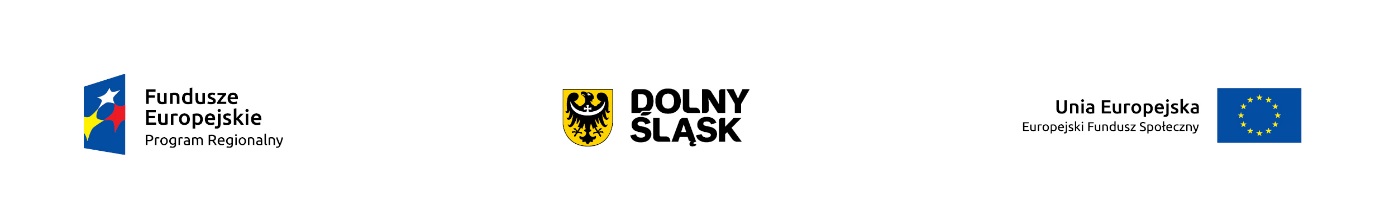 Plan działania na rok 2017 nie zawiera fiszek dla Działania 9.3 Dostęp do wysokiej jakości usług zdrowotnych (PI 9.iv). Konkursy organizowane w obszarze zdrowia są szczegółowo opisywane w ramach Planu działania w obszarze zdrowia, tj. dokumentu planistycznego przyjmowanego przez Komitet Sterujący przy Ministrze Zdrowia. Tym samym, nie będą one elementem Planu działania na rok 2017. PLAN DZIAŁANIA NA ROK 2017PLAN DZIAŁANIA NA ROK 2017PLAN DZIAŁANIA NA ROK 20171. WERSJA PLANU DZIAŁANIA1. WERSJA PLANU DZIAŁANIA52. Numer 
osi priorytetowej 993. Nazwa osi priorytetowejWłączenie społeczneWłączenie społeczne4. Instytucja opracowująca Plan działaniaInstytucja Zarządzająca RPO WD - Urząd Marszałkowski Województwa DolnośląskiegoInstytucja Zarządzająca RPO WD - Urząd Marszałkowski Województwa Dolnośląskiego5. Dane osoby przygotowującej RPD  Jolanta Kowalczyk - Urząd Marszałkowski Województwa Dolnośląskiegoaleksandra.kondracka@dolnyslask.plJolanta Kowalczyk - Urząd Marszałkowski Województwa Dolnośląskiegoaleksandra.kondracka@dolnyslask.plCzęść A. FISZKA DLA PROJEKTÓW KONKURSOWYCHCzęść A. FISZKA DLA PROJEKTÓW KONKURSOWYCHCzęść A. FISZKA DLA PROJEKTÓW KONKURSOWYCHCzęść A. FISZKA DLA PROJEKTÓW KONKURSOWYCHCzęść A. FISZKA DLA PROJEKTÓW KONKURSOWYCHCzęść A. FISZKA DLA PROJEKTÓW KONKURSOWYCHCzęść A. FISZKA DLA PROJEKTÓW KONKURSOWYCHCzęść A. FISZKA DLA PROJEKTÓW KONKURSOWYCHCzęść A. FISZKA DLA PROJEKTÓW KONKURSOWYCHCzęść A. FISZKA DLA PROJEKTÓW KONKURSOWYCHCzęść A. FISZKA DLA PROJEKTÓW KONKURSOWYCH DZIAŁANIE/PODDZIAŁANIE RPO DZIAŁANIE/PODDZIAŁANIE RPO DZIAŁANIE/PODDZIAŁANIE RPO DZIAŁANIE/PODDZIAŁANIE RPO DZIAŁANIE/PODDZIAŁANIE RPODziałanie 9.1/ Poddziałanie 9.1.1 Aktywna integracja – konkursy horyzontalne Działanie 9.1/ Poddziałanie 9.1.1 Aktywna integracja – konkursy horyzontalne Działanie 9.1/ Poddziałanie 9.1.1 Aktywna integracja – konkursy horyzontalne Działanie 9.1/ Poddziałanie 9.1.1 Aktywna integracja – konkursy horyzontalne Działanie 9.1/ Poddziałanie 9.1.1 Aktywna integracja – konkursy horyzontalne Działanie 9.1/ Poddziałanie 9.1.1 Aktywna integracja – konkursy horyzontalne I. PODSTAWOWE INFORMACJE O KONKURSIEI. PODSTAWOWE INFORMACJE O KONKURSIEI. PODSTAWOWE INFORMACJE O KONKURSIEI. PODSTAWOWE INFORMACJE O KONKURSIEI. PODSTAWOWE INFORMACJE O KONKURSIEI. PODSTAWOWE INFORMACJE O KONKURSIEI. PODSTAWOWE INFORMACJE O KONKURSIEI. PODSTAWOWE INFORMACJE O KONKURSIEI. PODSTAWOWE INFORMACJE O KONKURSIEI. PODSTAWOWE INFORMACJE O KONKURSIEI. PODSTAWOWE INFORMACJE O KONKURSIE1. Cel szczegółowy 
RPO, w ramach którego realizowane będą projekty1. Cel szczegółowy 
RPO, w ramach którego realizowane będą projektyAktywna integracja osób zagrożonych ubóstwem i wykluczeniem społecznym poprzez poprawę i wzmocnienie ich zdolności do zatrudnienia oraz zatrudnienia.Aktywna integracja osób zagrożonych ubóstwem i wykluczeniem społecznym poprzez poprawę i wzmocnienie ich zdolności do zatrudnienia oraz zatrudnienia.Aktywna integracja osób zagrożonych ubóstwem i wykluczeniem społecznym poprzez poprawę i wzmocnienie ich zdolności do zatrudnienia oraz zatrudnienia.Aktywna integracja osób zagrożonych ubóstwem i wykluczeniem społecznym poprzez poprawę i wzmocnienie ich zdolności do zatrudnienia oraz zatrudnienia.Aktywna integracja osób zagrożonych ubóstwem i wykluczeniem społecznym poprzez poprawę i wzmocnienie ich zdolności do zatrudnienia oraz zatrudnienia.Aktywna integracja osób zagrożonych ubóstwem i wykluczeniem społecznym poprzez poprawę i wzmocnienie ich zdolności do zatrudnienia oraz zatrudnienia.Aktywna integracja osób zagrożonych ubóstwem i wykluczeniem społecznym poprzez poprawę i wzmocnienie ich zdolności do zatrudnienia oraz zatrudnienia.Aktywna integracja osób zagrożonych ubóstwem i wykluczeniem społecznym poprzez poprawę i wzmocnienie ich zdolności do zatrudnienia oraz zatrudnienia.Aktywna integracja osób zagrożonych ubóstwem i wykluczeniem społecznym poprzez poprawę i wzmocnienie ich zdolności do zatrudnienia oraz zatrudnienia.2. Priorytet inwestycyjny2. Priorytet inwestycyjny9.i9.i9.i9.i9.i9.i9.i9.i9.i3. Planowany kwartał
rozpoczęcia naboru wniosków o dofinansowanie3. Planowany kwartał
rozpoczęcia naboru wniosków o dofinansowanieNr karty     IIIIIIIIIIIVIV3. Planowany kwartał
rozpoczęcia naboru wniosków o dofinansowanie3. Planowany kwartał
rozpoczęcia naboru wniosków o dofinansowanie1X4. Planowana alokacja EFS w (EUR)4. Planowana alokacja EFS w (EUR)Poddziałanie 9.1.1 (horyzont) -  8 910 509 EUR (85%)Poddziałanie 9.1.1 (horyzont) -  8 910 509 EUR (85%)Poddziałanie 9.1.1 (horyzont) -  8 910 509 EUR (85%)Poddziałanie 9.1.1 (horyzont) -  8 910 509 EUR (85%)Poddziałanie 9.1.1 (horyzont) -  8 910 509 EUR (85%)Poddziałanie 9.1.1 (horyzont) -  8 910 509 EUR (85%)Poddziałanie 9.1.1 (horyzont) -  8 910 509 EUR (85%)Poddziałanie 9.1.1 (horyzont) -  8 910 509 EUR (85%)Poddziałanie 9.1.1 (horyzont) -  8 910 509 EUR (85%)5. Wymagany wkład własny beneficjenta5. Wymagany wkład własny beneficjenta5. Wymagany wkład własny beneficjenta5. Wymagany wkład własny beneficjenta5. Wymagany wkład własny beneficjenta5. Wymagany wkład własny beneficjenta5. Wymagany wkład własny beneficjenta5. Wymagany wkład własny beneficjenta5. Wymagany wkład własny beneficjenta5. Wymagany wkład własny beneficjenta5. Wymagany wkład własny beneficjentaTAK TAK XNIEMinimalny procentowy  udział wkładu własnego 
w finansowaniu wydatków kwalifikowalnych projektu Minimalny procentowy  udział wkładu własnego 
w finansowaniu wydatków kwalifikowalnych projektu Minimalny procentowy  udział wkładu własnego 
w finansowaniu wydatków kwalifikowalnych projektu 15%15%6. Instytucja organizująca konkurs6. Instytucja organizująca konkursInstytucja Pośrednicząca RPO WD - Dolnośląski Wojewódzki Urząd PracyInstytucja Pośrednicząca RPO WD - Dolnośląski Wojewódzki Urząd PracyInstytucja Pośrednicząca RPO WD - Dolnośląski Wojewódzki Urząd PracyInstytucja Pośrednicząca RPO WD - Dolnośląski Wojewódzki Urząd PracyInstytucja Pośrednicząca RPO WD - Dolnośląski Wojewódzki Urząd PracyInstytucja Pośrednicząca RPO WD - Dolnośląski Wojewódzki Urząd PracyInstytucja Pośrednicząca RPO WD - Dolnośląski Wojewódzki Urząd PracyInstytucja Pośrednicząca RPO WD - Dolnośląski Wojewódzki Urząd PracyInstytucja Pośrednicząca RPO WD - Dolnośląski Wojewódzki Urząd Pracy7. Typ/typy projektów przewidziane do realizacji w ramach konkursu7. Typ/typy projektów przewidziane do realizacji w ramach konkursu9.1.A. Kompleksowe projekty Ośrodków Pomocy Społecznej oraz Powiatowych Centrów Pomocy Rodzinie z wykorzystaniem usług aktywnej integracji o charakterze społecznym, zawodowym, edukacyjnym i zdrowotnym.9.1.A. Kompleksowe projekty Ośrodków Pomocy Społecznej oraz Powiatowych Centrów Pomocy Rodzinie z wykorzystaniem usług aktywnej integracji o charakterze społecznym, zawodowym, edukacyjnym i zdrowotnym.9.1.A. Kompleksowe projekty Ośrodków Pomocy Społecznej oraz Powiatowych Centrów Pomocy Rodzinie z wykorzystaniem usług aktywnej integracji o charakterze społecznym, zawodowym, edukacyjnym i zdrowotnym.9.1.A. Kompleksowe projekty Ośrodków Pomocy Społecznej oraz Powiatowych Centrów Pomocy Rodzinie z wykorzystaniem usług aktywnej integracji o charakterze społecznym, zawodowym, edukacyjnym i zdrowotnym.9.1.A. Kompleksowe projekty Ośrodków Pomocy Społecznej oraz Powiatowych Centrów Pomocy Rodzinie z wykorzystaniem usług aktywnej integracji o charakterze społecznym, zawodowym, edukacyjnym i zdrowotnym.9.1.A. Kompleksowe projekty Ośrodków Pomocy Społecznej oraz Powiatowych Centrów Pomocy Rodzinie z wykorzystaniem usług aktywnej integracji o charakterze społecznym, zawodowym, edukacyjnym i zdrowotnym.9.1.A. Kompleksowe projekty Ośrodków Pomocy Społecznej oraz Powiatowych Centrów Pomocy Rodzinie z wykorzystaniem usług aktywnej integracji o charakterze społecznym, zawodowym, edukacyjnym i zdrowotnym.9.1.A. Kompleksowe projekty Ośrodków Pomocy Społecznej oraz Powiatowych Centrów Pomocy Rodzinie z wykorzystaniem usług aktywnej integracji o charakterze społecznym, zawodowym, edukacyjnym i zdrowotnym.9.1.A. Kompleksowe projekty Ośrodków Pomocy Społecznej oraz Powiatowych Centrów Pomocy Rodzinie z wykorzystaniem usług aktywnej integracji o charakterze społecznym, zawodowym, edukacyjnym i zdrowotnym.II. ZAKŁADANE EFEKTY KONKURSU WYRAŻONE WSKAŹNIKAMIII. ZAKŁADANE EFEKTY KONKURSU WYRAŻONE WSKAŹNIKAMIII. ZAKŁADANE EFEKTY KONKURSU WYRAŻONE WSKAŹNIKAMIII. ZAKŁADANE EFEKTY KONKURSU WYRAŻONE WSKAŹNIKAMIII. ZAKŁADANE EFEKTY KONKURSU WYRAŻONE WSKAŹNIKAMIII. ZAKŁADANE EFEKTY KONKURSU WYRAŻONE WSKAŹNIKAMIII. ZAKŁADANE EFEKTY KONKURSU WYRAŻONE WSKAŹNIKAMIII. ZAKŁADANE EFEKTY KONKURSU WYRAŻONE WSKAŹNIKAMIII. ZAKŁADANE EFEKTY KONKURSU WYRAŻONE WSKAŹNIKAMIII. ZAKŁADANE EFEKTY KONKURSU WYRAŻONE WSKAŹNIKAMIII. ZAKŁADANE EFEKTY KONKURSU WYRAŻONE WSKAŹNIKAMI1. WSKAŹNIKI PRODUKTU WYNIKAJĄCE Z RPO WD 2014-20201. WSKAŹNIKI PRODUKTU WYNIKAJĄCE Z RPO WD 2014-20201. WSKAŹNIKI PRODUKTU WYNIKAJĄCE Z RPO WD 2014-20201. WSKAŹNIKI PRODUKTU WYNIKAJĄCE Z RPO WD 2014-20201. WSKAŹNIKI PRODUKTU WYNIKAJĄCE Z RPO WD 2014-20201. WSKAŹNIKI PRODUKTU WYNIKAJĄCE Z RPO WD 2014-20201. WSKAŹNIKI PRODUKTU WYNIKAJĄCE Z RPO WD 2014-20201. WSKAŹNIKI PRODUKTU WYNIKAJĄCE Z RPO WD 2014-20201. WSKAŹNIKI PRODUKTU WYNIKAJĄCE Z RPO WD 2014-20201. WSKAŹNIKI PRODUKTU WYNIKAJĄCE Z RPO WD 2014-20201. WSKAŹNIKI PRODUKTU WYNIKAJĄCE Z RPO WD 2014-2020Nazwa wskaźnikaNazwa wskaźnikaNazwa wskaźnikaNazwa wskaźnikaNazwa wskaźnikaNazwa wskaźnikaSzacunkowa wartość docelowa wskaźnika(Ogółem)Szacunkowa wartość docelowa wskaźnika(Ogółem)Szacunkowa wartość docelowa wskaźnika(Ogółem)Szacunkowa wartość docelowa wskaźnika(Ogółem)Szacunkowa wartość docelowa wskaźnika(Ogółem)Liczba osób zagrożonych ubóstwem lub wykluczeniem społecznym objętych wsparciem w programieLiczba osób zagrożonych ubóstwem lub wykluczeniem społecznym objętych wsparciem w programieLiczba osób zagrożonych ubóstwem lub wykluczeniem społecznym objętych wsparciem w programieLiczba osób zagrożonych ubóstwem lub wykluczeniem społecznym objętych wsparciem w programieLiczba osób zagrożonych ubóstwem lub wykluczeniem społecznym objętych wsparciem w programieLiczba osób zagrożonych ubóstwem lub wykluczeniem społecznym objętych wsparciem w programiePoddziałanie 9.1.1 –  2417Poddziałanie 9.1.1 –  2417Poddziałanie 9.1.1 –  2417Poddziałanie 9.1.1 –  2417Poddziałanie 9.1.1 –  2417Liczba osób z niepełnosprawnościami objętych wsparciem w programieLiczba osób z niepełnosprawnościami objętych wsparciem w programieLiczba osób z niepełnosprawnościami objętych wsparciem w programieLiczba osób z niepełnosprawnościami objętych wsparciem w programieLiczba osób z niepełnosprawnościami objętych wsparciem w programieLiczba osób z niepełnosprawnościami objętych wsparciem w programiePoddziałanie 9.1.1 – 475Poddziałanie 9.1.1 – 475Poddziałanie 9.1.1 – 475Poddziałanie 9.1.1 – 475Poddziałanie 9.1.1 – 4752. WSKAŹNIKI REZULTATU WYNIKAJĄCE Z RPO WD 2014-20202. WSKAŹNIKI REZULTATU WYNIKAJĄCE Z RPO WD 2014-20202. WSKAŹNIKI REZULTATU WYNIKAJĄCE Z RPO WD 2014-20202. WSKAŹNIKI REZULTATU WYNIKAJĄCE Z RPO WD 2014-20202. WSKAŹNIKI REZULTATU WYNIKAJĄCE Z RPO WD 2014-20202. WSKAŹNIKI REZULTATU WYNIKAJĄCE Z RPO WD 2014-20202. WSKAŹNIKI REZULTATU WYNIKAJĄCE Z RPO WD 2014-20202. WSKAŹNIKI REZULTATU WYNIKAJĄCE Z RPO WD 2014-20202. WSKAŹNIKI REZULTATU WYNIKAJĄCE Z RPO WD 2014-20202. WSKAŹNIKI REZULTATU WYNIKAJĄCE Z RPO WD 2014-20202. WSKAŹNIKI REZULTATU WYNIKAJĄCE Z RPO WD 2014-2020Nazwa wskaźnikaNazwa wskaźnikaNazwa wskaźnikaNazwa wskaźnikaNazwa wskaźnikaNazwa wskaźnikaSzacunkowa wartość docelowa wskaźnika(Ogółem)Szacunkowa wartość docelowa wskaźnika(Ogółem)Szacunkowa wartość docelowa wskaźnika(Ogółem)Szacunkowa wartość docelowa wskaźnika(Ogółem)Szacunkowa wartość docelowa wskaźnika(Ogółem)Liczba osób zagrożonych ubóstwem lub wykluczeniem społecznym, które uzyskały kwalifikacje po opuszczeniu programuLiczba osób zagrożonych ubóstwem lub wykluczeniem społecznym, które uzyskały kwalifikacje po opuszczeniu programuLiczba osób zagrożonych ubóstwem lub wykluczeniem społecznym, które uzyskały kwalifikacje po opuszczeniu programuLiczba osób zagrożonych ubóstwem lub wykluczeniem społecznym, które uzyskały kwalifikacje po opuszczeniu programuLiczba osób zagrożonych ubóstwem lub wykluczeniem społecznym, które uzyskały kwalifikacje po opuszczeniu programuLiczba osób zagrożonych ubóstwem lub wykluczeniem społecznym, które uzyskały kwalifikacje po opuszczeniu programu12%12%12%12%12%Liczba osób zagrożonych ubóstwem lub wykluczeniem społecznym poszukujących pracy po opuszczeniu programuLiczba osób zagrożonych ubóstwem lub wykluczeniem społecznym poszukujących pracy po opuszczeniu programuLiczba osób zagrożonych ubóstwem lub wykluczeniem społecznym poszukujących pracy po opuszczeniu programuLiczba osób zagrożonych ubóstwem lub wykluczeniem społecznym poszukujących pracy po opuszczeniu programuLiczba osób zagrożonych ubóstwem lub wykluczeniem społecznym poszukujących pracy po opuszczeniu programuLiczba osób zagrożonych ubóstwem lub wykluczeniem społecznym poszukujących pracy po opuszczeniu programu56%56%56%56%56%Liczba osób zagrożonych ubóstwem lub wykluczeniem społecznym pracujących po opuszczeniu programu (łącznie z pracującymi na własny rachunek)Liczba osób zagrożonych ubóstwem lub wykluczeniem społecznym pracujących po opuszczeniu programu (łącznie z pracującymi na własny rachunek)Liczba osób zagrożonych ubóstwem lub wykluczeniem społecznym pracujących po opuszczeniu programu (łącznie z pracującymi na własny rachunek)Liczba osób zagrożonych ubóstwem lub wykluczeniem społecznym pracujących po opuszczeniu programu (łącznie z pracującymi na własny rachunek)Liczba osób zagrożonych ubóstwem lub wykluczeniem społecznym pracujących po opuszczeniu programu (łącznie z pracującymi na własny rachunek)Liczba osób zagrożonych ubóstwem lub wykluczeniem społecznym pracujących po opuszczeniu programu (łącznie z pracującymi na własny rachunek)20%20%20%20%20%III.  PLANOWANE KRYTERIA WYBORU PROJEKTÓW ** OSTATECZNE KRYTERIA WYBORU PROJEKTÓW BĘDĄ ZAWARTE W SZOOP RPO WD (ZAŁ. 3) AKTUALNYM NA DZIEŃ OGŁOSZENIA KONKURSUIII.  PLANOWANE KRYTERIA WYBORU PROJEKTÓW ** OSTATECZNE KRYTERIA WYBORU PROJEKTÓW BĘDĄ ZAWARTE W SZOOP RPO WD (ZAŁ. 3) AKTUALNYM NA DZIEŃ OGŁOSZENIA KONKURSUIII.  PLANOWANE KRYTERIA WYBORU PROJEKTÓW ** OSTATECZNE KRYTERIA WYBORU PROJEKTÓW BĘDĄ ZAWARTE W SZOOP RPO WD (ZAŁ. 3) AKTUALNYM NA DZIEŃ OGŁOSZENIA KONKURSUIII.  PLANOWANE KRYTERIA WYBORU PROJEKTÓW ** OSTATECZNE KRYTERIA WYBORU PROJEKTÓW BĘDĄ ZAWARTE W SZOOP RPO WD (ZAŁ. 3) AKTUALNYM NA DZIEŃ OGŁOSZENIA KONKURSUIII.  PLANOWANE KRYTERIA WYBORU PROJEKTÓW ** OSTATECZNE KRYTERIA WYBORU PROJEKTÓW BĘDĄ ZAWARTE W SZOOP RPO WD (ZAŁ. 3) AKTUALNYM NA DZIEŃ OGŁOSZENIA KONKURSUIII.  PLANOWANE KRYTERIA WYBORU PROJEKTÓW ** OSTATECZNE KRYTERIA WYBORU PROJEKTÓW BĘDĄ ZAWARTE W SZOOP RPO WD (ZAŁ. 3) AKTUALNYM NA DZIEŃ OGŁOSZENIA KONKURSUIII.  PLANOWANE KRYTERIA WYBORU PROJEKTÓW ** OSTATECZNE KRYTERIA WYBORU PROJEKTÓW BĘDĄ ZAWARTE W SZOOP RPO WD (ZAŁ. 3) AKTUALNYM NA DZIEŃ OGŁOSZENIA KONKURSUIII.  PLANOWANE KRYTERIA WYBORU PROJEKTÓW ** OSTATECZNE KRYTERIA WYBORU PROJEKTÓW BĘDĄ ZAWARTE W SZOOP RPO WD (ZAŁ. 3) AKTUALNYM NA DZIEŃ OGŁOSZENIA KONKURSUIII.  PLANOWANE KRYTERIA WYBORU PROJEKTÓW ** OSTATECZNE KRYTERIA WYBORU PROJEKTÓW BĘDĄ ZAWARTE W SZOOP RPO WD (ZAŁ. 3) AKTUALNYM NA DZIEŃ OGŁOSZENIA KONKURSUIII.  PLANOWANE KRYTERIA WYBORU PROJEKTÓW ** OSTATECZNE KRYTERIA WYBORU PROJEKTÓW BĘDĄ ZAWARTE W SZOOP RPO WD (ZAŁ. 3) AKTUALNYM NA DZIEŃ OGŁOSZENIA KONKURSUIII.  PLANOWANE KRYTERIA WYBORU PROJEKTÓW ** OSTATECZNE KRYTERIA WYBORU PROJEKTÓW BĘDĄ ZAWARTE W SZOOP RPO WD (ZAŁ. 3) AKTUALNYM NA DZIEŃ OGŁOSZENIA KONKURSUKRYTERIA DOSTĘPUKRYTERIA DOSTĘPUKRYTERIA DOSTĘPUKRYTERIA DOSTĘPUKRYTERIA DOSTĘPUKRYTERIA DOSTĘPUKRYTERIA DOSTĘPUKRYTERIA DOSTĘPUKRYTERIA DOSTĘPUKRYTERIA DOSTĘPUKRYTERIA DOSTĘPUCzy projekt zakłada osiągnięcie minimalnych poziomów efektywności społecznej i zatrudnieniowej:w odniesieniu do osób lub środowisk zagrożonych ubóstwem lub wykluczeniem społecznym minimalny poziom efektywności społecznej wynosi co najmniej 34% oraz efektywności zatrudnieniowej co najmniej 22%,w odniesieniu do osób o znacznym stopniu niepełnosprawności, osób z niepełnosprawnością intelektualną oraz osób z niepełnosprawnościami sprzężonymi minimalny poziom efektywności społecznej wynosi co najmniej 34% oraz efektywności zatrudnieniowej co najmniej 12% (jeżeli ta grupa stanowi grupę docelową lub jej część w ramach projektu)?Kryterium efektywności zatrudnieniowej nie stosuje się do:osób będących w pieczy zastępczej i opuszczających tę pieczę, o których mowa w ustawie o wspieraniu rodziny i systemie pieczy zastępczej oraz osób nieletnich, wobec których zastosowano środki zapobiegania i zwalczania demoralizacji i przestępczości, o których mowa w ustawie o postępowaniu w sprawach nieletnich orazosób przebywających w młodzieżowych ośrodkach wychowawczych i młodzieżowych ośrodkach socjoterapii, o których mowa w ustawie o systemie oświaty orazosób do 18. roku życia lub do zakończenia realizacji obowiązku szkolnego i obowiązku nauki.Wartość wskaźników przedstawiana jest we wniosku o dofinansowanie liczbowo.Szczegółowe zasady pomiaru wskaźników efektywności społecznej i zatrudnieniowej określi IOK w regulaminie konkursu.Czy projekt zakłada osiągnięcie minimalnych poziomów efektywności społecznej i zatrudnieniowej:w odniesieniu do osób lub środowisk zagrożonych ubóstwem lub wykluczeniem społecznym minimalny poziom efektywności społecznej wynosi co najmniej 34% oraz efektywności zatrudnieniowej co najmniej 22%,w odniesieniu do osób o znacznym stopniu niepełnosprawności, osób z niepełnosprawnością intelektualną oraz osób z niepełnosprawnościami sprzężonymi minimalny poziom efektywności społecznej wynosi co najmniej 34% oraz efektywności zatrudnieniowej co najmniej 12% (jeżeli ta grupa stanowi grupę docelową lub jej część w ramach projektu)?Kryterium efektywności zatrudnieniowej nie stosuje się do:osób będących w pieczy zastępczej i opuszczających tę pieczę, o których mowa w ustawie o wspieraniu rodziny i systemie pieczy zastępczej oraz osób nieletnich, wobec których zastosowano środki zapobiegania i zwalczania demoralizacji i przestępczości, o których mowa w ustawie o postępowaniu w sprawach nieletnich orazosób przebywających w młodzieżowych ośrodkach wychowawczych i młodzieżowych ośrodkach socjoterapii, o których mowa w ustawie o systemie oświaty orazosób do 18. roku życia lub do zakończenia realizacji obowiązku szkolnego i obowiązku nauki.Wartość wskaźników przedstawiana jest we wniosku o dofinansowanie liczbowo.Szczegółowe zasady pomiaru wskaźników efektywności społecznej i zatrudnieniowej określi IOK w regulaminie konkursu.Czy projekt zakłada osiągnięcie minimalnych poziomów efektywności społecznej i zatrudnieniowej:w odniesieniu do osób lub środowisk zagrożonych ubóstwem lub wykluczeniem społecznym minimalny poziom efektywności społecznej wynosi co najmniej 34% oraz efektywności zatrudnieniowej co najmniej 22%,w odniesieniu do osób o znacznym stopniu niepełnosprawności, osób z niepełnosprawnością intelektualną oraz osób z niepełnosprawnościami sprzężonymi minimalny poziom efektywności społecznej wynosi co najmniej 34% oraz efektywności zatrudnieniowej co najmniej 12% (jeżeli ta grupa stanowi grupę docelową lub jej część w ramach projektu)?Kryterium efektywności zatrudnieniowej nie stosuje się do:osób będących w pieczy zastępczej i opuszczających tę pieczę, o których mowa w ustawie o wspieraniu rodziny i systemie pieczy zastępczej oraz osób nieletnich, wobec których zastosowano środki zapobiegania i zwalczania demoralizacji i przestępczości, o których mowa w ustawie o postępowaniu w sprawach nieletnich orazosób przebywających w młodzieżowych ośrodkach wychowawczych i młodzieżowych ośrodkach socjoterapii, o których mowa w ustawie o systemie oświaty orazosób do 18. roku życia lub do zakończenia realizacji obowiązku szkolnego i obowiązku nauki.Wartość wskaźników przedstawiana jest we wniosku o dofinansowanie liczbowo.Szczegółowe zasady pomiaru wskaźników efektywności społecznej i zatrudnieniowej określi IOK w regulaminie konkursu.Czy projekt zakłada osiągnięcie minimalnych poziomów efektywności społecznej i zatrudnieniowej:w odniesieniu do osób lub środowisk zagrożonych ubóstwem lub wykluczeniem społecznym minimalny poziom efektywności społecznej wynosi co najmniej 34% oraz efektywności zatrudnieniowej co najmniej 22%,w odniesieniu do osób o znacznym stopniu niepełnosprawności, osób z niepełnosprawnością intelektualną oraz osób z niepełnosprawnościami sprzężonymi minimalny poziom efektywności społecznej wynosi co najmniej 34% oraz efektywności zatrudnieniowej co najmniej 12% (jeżeli ta grupa stanowi grupę docelową lub jej część w ramach projektu)?Kryterium efektywności zatrudnieniowej nie stosuje się do:osób będących w pieczy zastępczej i opuszczających tę pieczę, o których mowa w ustawie o wspieraniu rodziny i systemie pieczy zastępczej oraz osób nieletnich, wobec których zastosowano środki zapobiegania i zwalczania demoralizacji i przestępczości, o których mowa w ustawie o postępowaniu w sprawach nieletnich orazosób przebywających w młodzieżowych ośrodkach wychowawczych i młodzieżowych ośrodkach socjoterapii, o których mowa w ustawie o systemie oświaty orazosób do 18. roku życia lub do zakończenia realizacji obowiązku szkolnego i obowiązku nauki.Wartość wskaźników przedstawiana jest we wniosku o dofinansowanie liczbowo.Szczegółowe zasady pomiaru wskaźników efektywności społecznej i zatrudnieniowej określi IOK w regulaminie konkursu.Czy projekt zakłada osiągnięcie minimalnych poziomów efektywności społecznej i zatrudnieniowej:w odniesieniu do osób lub środowisk zagrożonych ubóstwem lub wykluczeniem społecznym minimalny poziom efektywności społecznej wynosi co najmniej 34% oraz efektywności zatrudnieniowej co najmniej 22%,w odniesieniu do osób o znacznym stopniu niepełnosprawności, osób z niepełnosprawnością intelektualną oraz osób z niepełnosprawnościami sprzężonymi minimalny poziom efektywności społecznej wynosi co najmniej 34% oraz efektywności zatrudnieniowej co najmniej 12% (jeżeli ta grupa stanowi grupę docelową lub jej część w ramach projektu)?Kryterium efektywności zatrudnieniowej nie stosuje się do:osób będących w pieczy zastępczej i opuszczających tę pieczę, o których mowa w ustawie o wspieraniu rodziny i systemie pieczy zastępczej oraz osób nieletnich, wobec których zastosowano środki zapobiegania i zwalczania demoralizacji i przestępczości, o których mowa w ustawie o postępowaniu w sprawach nieletnich orazosób przebywających w młodzieżowych ośrodkach wychowawczych i młodzieżowych ośrodkach socjoterapii, o których mowa w ustawie o systemie oświaty orazosób do 18. roku życia lub do zakończenia realizacji obowiązku szkolnego i obowiązku nauki.Wartość wskaźników przedstawiana jest we wniosku o dofinansowanie liczbowo.Szczegółowe zasady pomiaru wskaźników efektywności społecznej i zatrudnieniowej określi IOK w regulaminie konkursu.Czy projekt zakłada osiągnięcie minimalnych poziomów efektywności społecznej i zatrudnieniowej:w odniesieniu do osób lub środowisk zagrożonych ubóstwem lub wykluczeniem społecznym minimalny poziom efektywności społecznej wynosi co najmniej 34% oraz efektywności zatrudnieniowej co najmniej 22%,w odniesieniu do osób o znacznym stopniu niepełnosprawności, osób z niepełnosprawnością intelektualną oraz osób z niepełnosprawnościami sprzężonymi minimalny poziom efektywności społecznej wynosi co najmniej 34% oraz efektywności zatrudnieniowej co najmniej 12% (jeżeli ta grupa stanowi grupę docelową lub jej część w ramach projektu)?Kryterium efektywności zatrudnieniowej nie stosuje się do:osób będących w pieczy zastępczej i opuszczających tę pieczę, o których mowa w ustawie o wspieraniu rodziny i systemie pieczy zastępczej oraz osób nieletnich, wobec których zastosowano środki zapobiegania i zwalczania demoralizacji i przestępczości, o których mowa w ustawie o postępowaniu w sprawach nieletnich orazosób przebywających w młodzieżowych ośrodkach wychowawczych i młodzieżowych ośrodkach socjoterapii, o których mowa w ustawie o systemie oświaty orazosób do 18. roku życia lub do zakończenia realizacji obowiązku szkolnego i obowiązku nauki.Wartość wskaźników przedstawiana jest we wniosku o dofinansowanie liczbowo.Szczegółowe zasady pomiaru wskaźników efektywności społecznej i zatrudnieniowej określi IOK w regulaminie konkursu.Czy projekt zakłada osiągnięcie minimalnych poziomów efektywności społecznej i zatrudnieniowej:w odniesieniu do osób lub środowisk zagrożonych ubóstwem lub wykluczeniem społecznym minimalny poziom efektywności społecznej wynosi co najmniej 34% oraz efektywności zatrudnieniowej co najmniej 22%,w odniesieniu do osób o znacznym stopniu niepełnosprawności, osób z niepełnosprawnością intelektualną oraz osób z niepełnosprawnościami sprzężonymi minimalny poziom efektywności społecznej wynosi co najmniej 34% oraz efektywności zatrudnieniowej co najmniej 12% (jeżeli ta grupa stanowi grupę docelową lub jej część w ramach projektu)?Kryterium efektywności zatrudnieniowej nie stosuje się do:osób będących w pieczy zastępczej i opuszczających tę pieczę, o których mowa w ustawie o wspieraniu rodziny i systemie pieczy zastępczej oraz osób nieletnich, wobec których zastosowano środki zapobiegania i zwalczania demoralizacji i przestępczości, o których mowa w ustawie o postępowaniu w sprawach nieletnich orazosób przebywających w młodzieżowych ośrodkach wychowawczych i młodzieżowych ośrodkach socjoterapii, o których mowa w ustawie o systemie oświaty orazosób do 18. roku życia lub do zakończenia realizacji obowiązku szkolnego i obowiązku nauki.Wartość wskaźników przedstawiana jest we wniosku o dofinansowanie liczbowo.Szczegółowe zasady pomiaru wskaźników efektywności społecznej i zatrudnieniowej określi IOK w regulaminie konkursu.Czy projekt zakłada osiągnięcie minimalnych poziomów efektywności społecznej i zatrudnieniowej:w odniesieniu do osób lub środowisk zagrożonych ubóstwem lub wykluczeniem społecznym minimalny poziom efektywności społecznej wynosi co najmniej 34% oraz efektywności zatrudnieniowej co najmniej 22%,w odniesieniu do osób o znacznym stopniu niepełnosprawności, osób z niepełnosprawnością intelektualną oraz osób z niepełnosprawnościami sprzężonymi minimalny poziom efektywności społecznej wynosi co najmniej 34% oraz efektywności zatrudnieniowej co najmniej 12% (jeżeli ta grupa stanowi grupę docelową lub jej część w ramach projektu)?Kryterium efektywności zatrudnieniowej nie stosuje się do:osób będących w pieczy zastępczej i opuszczających tę pieczę, o których mowa w ustawie o wspieraniu rodziny i systemie pieczy zastępczej oraz osób nieletnich, wobec których zastosowano środki zapobiegania i zwalczania demoralizacji i przestępczości, o których mowa w ustawie o postępowaniu w sprawach nieletnich orazosób przebywających w młodzieżowych ośrodkach wychowawczych i młodzieżowych ośrodkach socjoterapii, o których mowa w ustawie o systemie oświaty orazosób do 18. roku życia lub do zakończenia realizacji obowiązku szkolnego i obowiązku nauki.Wartość wskaźników przedstawiana jest we wniosku o dofinansowanie liczbowo.Szczegółowe zasady pomiaru wskaźników efektywności społecznej i zatrudnieniowej określi IOK w regulaminie konkursu.Czy projekt zakłada osiągnięcie minimalnych poziomów efektywności społecznej i zatrudnieniowej:w odniesieniu do osób lub środowisk zagrożonych ubóstwem lub wykluczeniem społecznym minimalny poziom efektywności społecznej wynosi co najmniej 34% oraz efektywności zatrudnieniowej co najmniej 22%,w odniesieniu do osób o znacznym stopniu niepełnosprawności, osób z niepełnosprawnością intelektualną oraz osób z niepełnosprawnościami sprzężonymi minimalny poziom efektywności społecznej wynosi co najmniej 34% oraz efektywności zatrudnieniowej co najmniej 12% (jeżeli ta grupa stanowi grupę docelową lub jej część w ramach projektu)?Kryterium efektywności zatrudnieniowej nie stosuje się do:osób będących w pieczy zastępczej i opuszczających tę pieczę, o których mowa w ustawie o wspieraniu rodziny i systemie pieczy zastępczej oraz osób nieletnich, wobec których zastosowano środki zapobiegania i zwalczania demoralizacji i przestępczości, o których mowa w ustawie o postępowaniu w sprawach nieletnich orazosób przebywających w młodzieżowych ośrodkach wychowawczych i młodzieżowych ośrodkach socjoterapii, o których mowa w ustawie o systemie oświaty orazosób do 18. roku życia lub do zakończenia realizacji obowiązku szkolnego i obowiązku nauki.Wartość wskaźników przedstawiana jest we wniosku o dofinansowanie liczbowo.Szczegółowe zasady pomiaru wskaźników efektywności społecznej i zatrudnieniowej określi IOK w regulaminie konkursu.Czy projekt zakłada osiągnięcie minimalnych poziomów efektywności społecznej i zatrudnieniowej:w odniesieniu do osób lub środowisk zagrożonych ubóstwem lub wykluczeniem społecznym minimalny poziom efektywności społecznej wynosi co najmniej 34% oraz efektywności zatrudnieniowej co najmniej 22%,w odniesieniu do osób o znacznym stopniu niepełnosprawności, osób z niepełnosprawnością intelektualną oraz osób z niepełnosprawnościami sprzężonymi minimalny poziom efektywności społecznej wynosi co najmniej 34% oraz efektywności zatrudnieniowej co najmniej 12% (jeżeli ta grupa stanowi grupę docelową lub jej część w ramach projektu)?Kryterium efektywności zatrudnieniowej nie stosuje się do:osób będących w pieczy zastępczej i opuszczających tę pieczę, o których mowa w ustawie o wspieraniu rodziny i systemie pieczy zastępczej oraz osób nieletnich, wobec których zastosowano środki zapobiegania i zwalczania demoralizacji i przestępczości, o których mowa w ustawie o postępowaniu w sprawach nieletnich orazosób przebywających w młodzieżowych ośrodkach wychowawczych i młodzieżowych ośrodkach socjoterapii, o których mowa w ustawie o systemie oświaty orazosób do 18. roku życia lub do zakończenia realizacji obowiązku szkolnego i obowiązku nauki.Wartość wskaźników przedstawiana jest we wniosku o dofinansowanie liczbowo.Szczegółowe zasady pomiaru wskaźników efektywności społecznej i zatrudnieniowej określi IOK w regulaminie konkursu.Czy projekt zakłada osiągnięcie minimalnych poziomów efektywności społecznej i zatrudnieniowej:w odniesieniu do osób lub środowisk zagrożonych ubóstwem lub wykluczeniem społecznym minimalny poziom efektywności społecznej wynosi co najmniej 34% oraz efektywności zatrudnieniowej co najmniej 22%,w odniesieniu do osób o znacznym stopniu niepełnosprawności, osób z niepełnosprawnością intelektualną oraz osób z niepełnosprawnościami sprzężonymi minimalny poziom efektywności społecznej wynosi co najmniej 34% oraz efektywności zatrudnieniowej co najmniej 12% (jeżeli ta grupa stanowi grupę docelową lub jej część w ramach projektu)?Kryterium efektywności zatrudnieniowej nie stosuje się do:osób będących w pieczy zastępczej i opuszczających tę pieczę, o których mowa w ustawie o wspieraniu rodziny i systemie pieczy zastępczej oraz osób nieletnich, wobec których zastosowano środki zapobiegania i zwalczania demoralizacji i przestępczości, o których mowa w ustawie o postępowaniu w sprawach nieletnich orazosób przebywających w młodzieżowych ośrodkach wychowawczych i młodzieżowych ośrodkach socjoterapii, o których mowa w ustawie o systemie oświaty orazosób do 18. roku życia lub do zakończenia realizacji obowiązku szkolnego i obowiązku nauki.Wartość wskaźników przedstawiana jest we wniosku o dofinansowanie liczbowo.Szczegółowe zasady pomiaru wskaźników efektywności społecznej i zatrudnieniowej określi IOK w regulaminie konkursu.Definicja:Działania w zakresie Osi 9 RPO WD dotyczą aktywizacji społecznej i zawodowej. Projekty przewidujące, że rezultatem będzie aktywizacja społeczna oraz podjęcie zatrudnienia przez co najmniej określony powyżej odsetek uczestników projektu, przyczynią się do zwiększenia skuteczności realizowanego wsparcia. Ponadto kryterium pozytywnie wpłynie na trwałość osiąganych rezultatów i przyczyni się do zwiększenia aktywności zawodowej mieszkańców regionu. Kryterium zostanie zweryfikowane na podstawie zapisów wniosku o dofinansowanie projektu.Opis znaczenia kryterium: Tak/ Nie (odrzucenie wniosku)/ Nie dotyczyDziałania w zakresie Osi 9 RPO WD dotyczą aktywizacji społecznej i zawodowej. Projekty przewidujące, że rezultatem będzie aktywizacja społeczna oraz podjęcie zatrudnienia przez co najmniej określony powyżej odsetek uczestników projektu, przyczynią się do zwiększenia skuteczności realizowanego wsparcia. Ponadto kryterium pozytywnie wpłynie na trwałość osiąganych rezultatów i przyczyni się do zwiększenia aktywności zawodowej mieszkańców regionu. Kryterium zostanie zweryfikowane na podstawie zapisów wniosku o dofinansowanie projektu.Opis znaczenia kryterium: Tak/ Nie (odrzucenie wniosku)/ Nie dotyczyDziałania w zakresie Osi 9 RPO WD dotyczą aktywizacji społecznej i zawodowej. Projekty przewidujące, że rezultatem będzie aktywizacja społeczna oraz podjęcie zatrudnienia przez co najmniej określony powyżej odsetek uczestników projektu, przyczynią się do zwiększenia skuteczności realizowanego wsparcia. Ponadto kryterium pozytywnie wpłynie na trwałość osiąganych rezultatów i przyczyni się do zwiększenia aktywności zawodowej mieszkańców regionu. Kryterium zostanie zweryfikowane na podstawie zapisów wniosku o dofinansowanie projektu.Opis znaczenia kryterium: Tak/ Nie (odrzucenie wniosku)/ Nie dotyczyDziałania w zakresie Osi 9 RPO WD dotyczą aktywizacji społecznej i zawodowej. Projekty przewidujące, że rezultatem będzie aktywizacja społeczna oraz podjęcie zatrudnienia przez co najmniej określony powyżej odsetek uczestników projektu, przyczynią się do zwiększenia skuteczności realizowanego wsparcia. Ponadto kryterium pozytywnie wpłynie na trwałość osiąganych rezultatów i przyczyni się do zwiększenia aktywności zawodowej mieszkańców regionu. Kryterium zostanie zweryfikowane na podstawie zapisów wniosku o dofinansowanie projektu.Opis znaczenia kryterium: Tak/ Nie (odrzucenie wniosku)/ Nie dotyczyDziałania w zakresie Osi 9 RPO WD dotyczą aktywizacji społecznej i zawodowej. Projekty przewidujące, że rezultatem będzie aktywizacja społeczna oraz podjęcie zatrudnienia przez co najmniej określony powyżej odsetek uczestników projektu, przyczynią się do zwiększenia skuteczności realizowanego wsparcia. Ponadto kryterium pozytywnie wpłynie na trwałość osiąganych rezultatów i przyczyni się do zwiększenia aktywności zawodowej mieszkańców regionu. Kryterium zostanie zweryfikowane na podstawie zapisów wniosku o dofinansowanie projektu.Opis znaczenia kryterium: Tak/ Nie (odrzucenie wniosku)/ Nie dotyczyDziałania w zakresie Osi 9 RPO WD dotyczą aktywizacji społecznej i zawodowej. Projekty przewidujące, że rezultatem będzie aktywizacja społeczna oraz podjęcie zatrudnienia przez co najmniej określony powyżej odsetek uczestników projektu, przyczynią się do zwiększenia skuteczności realizowanego wsparcia. Ponadto kryterium pozytywnie wpłynie na trwałość osiąganych rezultatów i przyczyni się do zwiększenia aktywności zawodowej mieszkańców regionu. Kryterium zostanie zweryfikowane na podstawie zapisów wniosku o dofinansowanie projektu.Opis znaczenia kryterium: Tak/ Nie (odrzucenie wniosku)/ Nie dotyczyStosuje się do typu/typów (nr)Stosuje się do typu/typów (nr)Stosuje się do typu/typów (nr)9.1.ACzy Wnioskodawca złożył w ramach konkursu (w konkursach zamkniętych)/etapu konkursu (w konkursach otwartych) tylko jeden wniosek o dofinansowanie projektu, a w przypadku gdy Wnioskodawca/Realizator jest jednostką organizacyjną pomocy społecznej realizującą zadania Ośrodka Pomocy Społecznej oraz Powiatowego Centrum Pomocy Rodzinie na obszarze miasta na prawach powiatu – czy złożył jeden wniosek o dofinansowanie projektu, w którym zaplanował łączną realizację działań właściwych dla Ośrodka Pomocy Społecznej oraz Powiatowego Centrum Pomocy Rodzinie?Czy Wnioskodawca złożył w ramach konkursu (w konkursach zamkniętych)/etapu konkursu (w konkursach otwartych) tylko jeden wniosek o dofinansowanie projektu, a w przypadku gdy Wnioskodawca/Realizator jest jednostką organizacyjną pomocy społecznej realizującą zadania Ośrodka Pomocy Społecznej oraz Powiatowego Centrum Pomocy Rodzinie na obszarze miasta na prawach powiatu – czy złożył jeden wniosek o dofinansowanie projektu, w którym zaplanował łączną realizację działań właściwych dla Ośrodka Pomocy Społecznej oraz Powiatowego Centrum Pomocy Rodzinie?Czy Wnioskodawca złożył w ramach konkursu (w konkursach zamkniętych)/etapu konkursu (w konkursach otwartych) tylko jeden wniosek o dofinansowanie projektu, a w przypadku gdy Wnioskodawca/Realizator jest jednostką organizacyjną pomocy społecznej realizującą zadania Ośrodka Pomocy Społecznej oraz Powiatowego Centrum Pomocy Rodzinie na obszarze miasta na prawach powiatu – czy złożył jeden wniosek o dofinansowanie projektu, w którym zaplanował łączną realizację działań właściwych dla Ośrodka Pomocy Społecznej oraz Powiatowego Centrum Pomocy Rodzinie?Czy Wnioskodawca złożył w ramach konkursu (w konkursach zamkniętych)/etapu konkursu (w konkursach otwartych) tylko jeden wniosek o dofinansowanie projektu, a w przypadku gdy Wnioskodawca/Realizator jest jednostką organizacyjną pomocy społecznej realizującą zadania Ośrodka Pomocy Społecznej oraz Powiatowego Centrum Pomocy Rodzinie na obszarze miasta na prawach powiatu – czy złożył jeden wniosek o dofinansowanie projektu, w którym zaplanował łączną realizację działań właściwych dla Ośrodka Pomocy Społecznej oraz Powiatowego Centrum Pomocy Rodzinie?Czy Wnioskodawca złożył w ramach konkursu (w konkursach zamkniętych)/etapu konkursu (w konkursach otwartych) tylko jeden wniosek o dofinansowanie projektu, a w przypadku gdy Wnioskodawca/Realizator jest jednostką organizacyjną pomocy społecznej realizującą zadania Ośrodka Pomocy Społecznej oraz Powiatowego Centrum Pomocy Rodzinie na obszarze miasta na prawach powiatu – czy złożył jeden wniosek o dofinansowanie projektu, w którym zaplanował łączną realizację działań właściwych dla Ośrodka Pomocy Społecznej oraz Powiatowego Centrum Pomocy Rodzinie?Czy Wnioskodawca złożył w ramach konkursu (w konkursach zamkniętych)/etapu konkursu (w konkursach otwartych) tylko jeden wniosek o dofinansowanie projektu, a w przypadku gdy Wnioskodawca/Realizator jest jednostką organizacyjną pomocy społecznej realizującą zadania Ośrodka Pomocy Społecznej oraz Powiatowego Centrum Pomocy Rodzinie na obszarze miasta na prawach powiatu – czy złożył jeden wniosek o dofinansowanie projektu, w którym zaplanował łączną realizację działań właściwych dla Ośrodka Pomocy Społecznej oraz Powiatowego Centrum Pomocy Rodzinie?Czy Wnioskodawca złożył w ramach konkursu (w konkursach zamkniętych)/etapu konkursu (w konkursach otwartych) tylko jeden wniosek o dofinansowanie projektu, a w przypadku gdy Wnioskodawca/Realizator jest jednostką organizacyjną pomocy społecznej realizującą zadania Ośrodka Pomocy Społecznej oraz Powiatowego Centrum Pomocy Rodzinie na obszarze miasta na prawach powiatu – czy złożył jeden wniosek o dofinansowanie projektu, w którym zaplanował łączną realizację działań właściwych dla Ośrodka Pomocy Społecznej oraz Powiatowego Centrum Pomocy Rodzinie?Czy Wnioskodawca złożył w ramach konkursu (w konkursach zamkniętych)/etapu konkursu (w konkursach otwartych) tylko jeden wniosek o dofinansowanie projektu, a w przypadku gdy Wnioskodawca/Realizator jest jednostką organizacyjną pomocy społecznej realizującą zadania Ośrodka Pomocy Społecznej oraz Powiatowego Centrum Pomocy Rodzinie na obszarze miasta na prawach powiatu – czy złożył jeden wniosek o dofinansowanie projektu, w którym zaplanował łączną realizację działań właściwych dla Ośrodka Pomocy Społecznej oraz Powiatowego Centrum Pomocy Rodzinie?Czy Wnioskodawca złożył w ramach konkursu (w konkursach zamkniętych)/etapu konkursu (w konkursach otwartych) tylko jeden wniosek o dofinansowanie projektu, a w przypadku gdy Wnioskodawca/Realizator jest jednostką organizacyjną pomocy społecznej realizującą zadania Ośrodka Pomocy Społecznej oraz Powiatowego Centrum Pomocy Rodzinie na obszarze miasta na prawach powiatu – czy złożył jeden wniosek o dofinansowanie projektu, w którym zaplanował łączną realizację działań właściwych dla Ośrodka Pomocy Społecznej oraz Powiatowego Centrum Pomocy Rodzinie?Czy Wnioskodawca złożył w ramach konkursu (w konkursach zamkniętych)/etapu konkursu (w konkursach otwartych) tylko jeden wniosek o dofinansowanie projektu, a w przypadku gdy Wnioskodawca/Realizator jest jednostką organizacyjną pomocy społecznej realizującą zadania Ośrodka Pomocy Społecznej oraz Powiatowego Centrum Pomocy Rodzinie na obszarze miasta na prawach powiatu – czy złożył jeden wniosek o dofinansowanie projektu, w którym zaplanował łączną realizację działań właściwych dla Ośrodka Pomocy Społecznej oraz Powiatowego Centrum Pomocy Rodzinie?Czy Wnioskodawca złożył w ramach konkursu (w konkursach zamkniętych)/etapu konkursu (w konkursach otwartych) tylko jeden wniosek o dofinansowanie projektu, a w przypadku gdy Wnioskodawca/Realizator jest jednostką organizacyjną pomocy społecznej realizującą zadania Ośrodka Pomocy Społecznej oraz Powiatowego Centrum Pomocy Rodzinie na obszarze miasta na prawach powiatu – czy złożył jeden wniosek o dofinansowanie projektu, w którym zaplanował łączną realizację działań właściwych dla Ośrodka Pomocy Społecznej oraz Powiatowego Centrum Pomocy Rodzinie?Definicja:Realizacja jednego projektu znajduje swoje uzasadnienie w racjonalności kosztów ponoszonych przez Wnioskodawcę. Kryterium zostanie zweryfikowane na podstawie zapisów wniosku o dofinansowanie projektu oraz  na podstawie rejestru prowadzonego przez Instytucję Organizującą Konkurs. Decyduje kolejność rejestracji wpływu wniosku w Instytucji Organizującej Konkurs. W przypadku złożenia więcej niż jednego wniosku przez jednego Wnioskodawcę Instytucja Organizująca Konkurs odrzuca wszystkie złożone w odpowiedzi na konkurs/etap konkursu wnioski, w związku z niespełnieniem przez Wnioskodawcę kryterium. W przypadku wycofania wniosku o dofinansowanie Wnioskodawca ma prawo złożyć kolejny wniosek.Opis znaczenia kryterium: Tak/ Nie (odrzucenie wniosku)Realizacja jednego projektu znajduje swoje uzasadnienie w racjonalności kosztów ponoszonych przez Wnioskodawcę. Kryterium zostanie zweryfikowane na podstawie zapisów wniosku o dofinansowanie projektu oraz  na podstawie rejestru prowadzonego przez Instytucję Organizującą Konkurs. Decyduje kolejność rejestracji wpływu wniosku w Instytucji Organizującej Konkurs. W przypadku złożenia więcej niż jednego wniosku przez jednego Wnioskodawcę Instytucja Organizująca Konkurs odrzuca wszystkie złożone w odpowiedzi na konkurs/etap konkursu wnioski, w związku z niespełnieniem przez Wnioskodawcę kryterium. W przypadku wycofania wniosku o dofinansowanie Wnioskodawca ma prawo złożyć kolejny wniosek.Opis znaczenia kryterium: Tak/ Nie (odrzucenie wniosku)Realizacja jednego projektu znajduje swoje uzasadnienie w racjonalności kosztów ponoszonych przez Wnioskodawcę. Kryterium zostanie zweryfikowane na podstawie zapisów wniosku o dofinansowanie projektu oraz  na podstawie rejestru prowadzonego przez Instytucję Organizującą Konkurs. Decyduje kolejność rejestracji wpływu wniosku w Instytucji Organizującej Konkurs. W przypadku złożenia więcej niż jednego wniosku przez jednego Wnioskodawcę Instytucja Organizująca Konkurs odrzuca wszystkie złożone w odpowiedzi na konkurs/etap konkursu wnioski, w związku z niespełnieniem przez Wnioskodawcę kryterium. W przypadku wycofania wniosku o dofinansowanie Wnioskodawca ma prawo złożyć kolejny wniosek.Opis znaczenia kryterium: Tak/ Nie (odrzucenie wniosku)Realizacja jednego projektu znajduje swoje uzasadnienie w racjonalności kosztów ponoszonych przez Wnioskodawcę. Kryterium zostanie zweryfikowane na podstawie zapisów wniosku o dofinansowanie projektu oraz  na podstawie rejestru prowadzonego przez Instytucję Organizującą Konkurs. Decyduje kolejność rejestracji wpływu wniosku w Instytucji Organizującej Konkurs. W przypadku złożenia więcej niż jednego wniosku przez jednego Wnioskodawcę Instytucja Organizująca Konkurs odrzuca wszystkie złożone w odpowiedzi na konkurs/etap konkursu wnioski, w związku z niespełnieniem przez Wnioskodawcę kryterium. W przypadku wycofania wniosku o dofinansowanie Wnioskodawca ma prawo złożyć kolejny wniosek.Opis znaczenia kryterium: Tak/ Nie (odrzucenie wniosku)Realizacja jednego projektu znajduje swoje uzasadnienie w racjonalności kosztów ponoszonych przez Wnioskodawcę. Kryterium zostanie zweryfikowane na podstawie zapisów wniosku o dofinansowanie projektu oraz  na podstawie rejestru prowadzonego przez Instytucję Organizującą Konkurs. Decyduje kolejność rejestracji wpływu wniosku w Instytucji Organizującej Konkurs. W przypadku złożenia więcej niż jednego wniosku przez jednego Wnioskodawcę Instytucja Organizująca Konkurs odrzuca wszystkie złożone w odpowiedzi na konkurs/etap konkursu wnioski, w związku z niespełnieniem przez Wnioskodawcę kryterium. W przypadku wycofania wniosku o dofinansowanie Wnioskodawca ma prawo złożyć kolejny wniosek.Opis znaczenia kryterium: Tak/ Nie (odrzucenie wniosku)Realizacja jednego projektu znajduje swoje uzasadnienie w racjonalności kosztów ponoszonych przez Wnioskodawcę. Kryterium zostanie zweryfikowane na podstawie zapisów wniosku o dofinansowanie projektu oraz  na podstawie rejestru prowadzonego przez Instytucję Organizującą Konkurs. Decyduje kolejność rejestracji wpływu wniosku w Instytucji Organizującej Konkurs. W przypadku złożenia więcej niż jednego wniosku przez jednego Wnioskodawcę Instytucja Organizująca Konkurs odrzuca wszystkie złożone w odpowiedzi na konkurs/etap konkursu wnioski, w związku z niespełnieniem przez Wnioskodawcę kryterium. W przypadku wycofania wniosku o dofinansowanie Wnioskodawca ma prawo złożyć kolejny wniosek.Opis znaczenia kryterium: Tak/ Nie (odrzucenie wniosku)Stosuje się do typu/typów (nr)Stosuje się do typu/typów (nr)Stosuje się do typu/typów (nr)9.1.ACzy projekt skierowany jest do osób z niepełnosprawnością w proporcji co najmniej takiej samej jak proporcja osób z niepełnosprawnością będących klientami danego PCPR w stosunku do ogólnej liczby wszystkich klientów danego PCPR (wg stanu na dzień 31.12.2016 r.) oraz wsparcie w ramach projektu zostało dostosowane do specyficznych potrzeb tej grupy docelowej?Czy projekt skierowany jest do osób z niepełnosprawnością w proporcji co najmniej takiej samej jak proporcja osób z niepełnosprawnością będących klientami danego PCPR w stosunku do ogólnej liczby wszystkich klientów danego PCPR (wg stanu na dzień 31.12.2016 r.) oraz wsparcie w ramach projektu zostało dostosowane do specyficznych potrzeb tej grupy docelowej?Czy projekt skierowany jest do osób z niepełnosprawnością w proporcji co najmniej takiej samej jak proporcja osób z niepełnosprawnością będących klientami danego PCPR w stosunku do ogólnej liczby wszystkich klientów danego PCPR (wg stanu na dzień 31.12.2016 r.) oraz wsparcie w ramach projektu zostało dostosowane do specyficznych potrzeb tej grupy docelowej?Czy projekt skierowany jest do osób z niepełnosprawnością w proporcji co najmniej takiej samej jak proporcja osób z niepełnosprawnością będących klientami danego PCPR w stosunku do ogólnej liczby wszystkich klientów danego PCPR (wg stanu na dzień 31.12.2016 r.) oraz wsparcie w ramach projektu zostało dostosowane do specyficznych potrzeb tej grupy docelowej?Czy projekt skierowany jest do osób z niepełnosprawnością w proporcji co najmniej takiej samej jak proporcja osób z niepełnosprawnością będących klientami danego PCPR w stosunku do ogólnej liczby wszystkich klientów danego PCPR (wg stanu na dzień 31.12.2016 r.) oraz wsparcie w ramach projektu zostało dostosowane do specyficznych potrzeb tej grupy docelowej?Czy projekt skierowany jest do osób z niepełnosprawnością w proporcji co najmniej takiej samej jak proporcja osób z niepełnosprawnością będących klientami danego PCPR w stosunku do ogólnej liczby wszystkich klientów danego PCPR (wg stanu na dzień 31.12.2016 r.) oraz wsparcie w ramach projektu zostało dostosowane do specyficznych potrzeb tej grupy docelowej?Czy projekt skierowany jest do osób z niepełnosprawnością w proporcji co najmniej takiej samej jak proporcja osób z niepełnosprawnością będących klientami danego PCPR w stosunku do ogólnej liczby wszystkich klientów danego PCPR (wg stanu na dzień 31.12.2016 r.) oraz wsparcie w ramach projektu zostało dostosowane do specyficznych potrzeb tej grupy docelowej?Czy projekt skierowany jest do osób z niepełnosprawnością w proporcji co najmniej takiej samej jak proporcja osób z niepełnosprawnością będących klientami danego PCPR w stosunku do ogólnej liczby wszystkich klientów danego PCPR (wg stanu na dzień 31.12.2016 r.) oraz wsparcie w ramach projektu zostało dostosowane do specyficznych potrzeb tej grupy docelowej?Czy projekt skierowany jest do osób z niepełnosprawnością w proporcji co najmniej takiej samej jak proporcja osób z niepełnosprawnością będących klientami danego PCPR w stosunku do ogólnej liczby wszystkich klientów danego PCPR (wg stanu na dzień 31.12.2016 r.) oraz wsparcie w ramach projektu zostało dostosowane do specyficznych potrzeb tej grupy docelowej?Czy projekt skierowany jest do osób z niepełnosprawnością w proporcji co najmniej takiej samej jak proporcja osób z niepełnosprawnością będących klientami danego PCPR w stosunku do ogólnej liczby wszystkich klientów danego PCPR (wg stanu na dzień 31.12.2016 r.) oraz wsparcie w ramach projektu zostało dostosowane do specyficznych potrzeb tej grupy docelowej?Czy projekt skierowany jest do osób z niepełnosprawnością w proporcji co najmniej takiej samej jak proporcja osób z niepełnosprawnością będących klientami danego PCPR w stosunku do ogólnej liczby wszystkich klientów danego PCPR (wg stanu na dzień 31.12.2016 r.) oraz wsparcie w ramach projektu zostało dostosowane do specyficznych potrzeb tej grupy docelowej?Definicja:Ukierunkowanie wsparcia do powyższej grupy docelowej wynika z faktu, iż została ona zidentyfikowana w województwie dolnośląskim jako szczególnie defaworyzowana na rynku pracy. Poprzez dostosowanie projektu do specyficznych potrzeb wymienionej grupy docelowej należy rozumieć między innymi: - dostosowanie zakresu form wsparcia do specyfiki grupy docelowej, - zaangażowanie do projektu kadry posiadającej doświadczenie w pracy ze wskazaną grupą docelową. Stan na dzień 31.12.2016 r. należy rozumieć jako stosunek osób z niepełnosprawnościami będących klientami danego PCPR do łącznej liczby klientów PCPR w 2016 roku.Odsetek osób z niepełnosprawnościami obliczany jest w odniesieniu do uczestników projektu z wyłączeniem osób z otoczenia grupy docelowej. Wartość ta przedstawiana jest we wniosku o dofinansowanie liczbowo. Kryterium zostanie zweryfikowane na podstawie treści wniosku o dofinansowanie projektu.Opis znaczenia kryterium: Tak/ Nie (odrzucenie wniosku)/ Nie dotyczyUkierunkowanie wsparcia do powyższej grupy docelowej wynika z faktu, iż została ona zidentyfikowana w województwie dolnośląskim jako szczególnie defaworyzowana na rynku pracy. Poprzez dostosowanie projektu do specyficznych potrzeb wymienionej grupy docelowej należy rozumieć między innymi: - dostosowanie zakresu form wsparcia do specyfiki grupy docelowej, - zaangażowanie do projektu kadry posiadającej doświadczenie w pracy ze wskazaną grupą docelową. Stan na dzień 31.12.2016 r. należy rozumieć jako stosunek osób z niepełnosprawnościami będących klientami danego PCPR do łącznej liczby klientów PCPR w 2016 roku.Odsetek osób z niepełnosprawnościami obliczany jest w odniesieniu do uczestników projektu z wyłączeniem osób z otoczenia grupy docelowej. Wartość ta przedstawiana jest we wniosku o dofinansowanie liczbowo. Kryterium zostanie zweryfikowane na podstawie treści wniosku o dofinansowanie projektu.Opis znaczenia kryterium: Tak/ Nie (odrzucenie wniosku)/ Nie dotyczyUkierunkowanie wsparcia do powyższej grupy docelowej wynika z faktu, iż została ona zidentyfikowana w województwie dolnośląskim jako szczególnie defaworyzowana na rynku pracy. Poprzez dostosowanie projektu do specyficznych potrzeb wymienionej grupy docelowej należy rozumieć między innymi: - dostosowanie zakresu form wsparcia do specyfiki grupy docelowej, - zaangażowanie do projektu kadry posiadającej doświadczenie w pracy ze wskazaną grupą docelową. Stan na dzień 31.12.2016 r. należy rozumieć jako stosunek osób z niepełnosprawnościami będących klientami danego PCPR do łącznej liczby klientów PCPR w 2016 roku.Odsetek osób z niepełnosprawnościami obliczany jest w odniesieniu do uczestników projektu z wyłączeniem osób z otoczenia grupy docelowej. Wartość ta przedstawiana jest we wniosku o dofinansowanie liczbowo. Kryterium zostanie zweryfikowane na podstawie treści wniosku o dofinansowanie projektu.Opis znaczenia kryterium: Tak/ Nie (odrzucenie wniosku)/ Nie dotyczyUkierunkowanie wsparcia do powyższej grupy docelowej wynika z faktu, iż została ona zidentyfikowana w województwie dolnośląskim jako szczególnie defaworyzowana na rynku pracy. Poprzez dostosowanie projektu do specyficznych potrzeb wymienionej grupy docelowej należy rozumieć między innymi: - dostosowanie zakresu form wsparcia do specyfiki grupy docelowej, - zaangażowanie do projektu kadry posiadającej doświadczenie w pracy ze wskazaną grupą docelową. Stan na dzień 31.12.2016 r. należy rozumieć jako stosunek osób z niepełnosprawnościami będących klientami danego PCPR do łącznej liczby klientów PCPR w 2016 roku.Odsetek osób z niepełnosprawnościami obliczany jest w odniesieniu do uczestników projektu z wyłączeniem osób z otoczenia grupy docelowej. Wartość ta przedstawiana jest we wniosku o dofinansowanie liczbowo. Kryterium zostanie zweryfikowane na podstawie treści wniosku o dofinansowanie projektu.Opis znaczenia kryterium: Tak/ Nie (odrzucenie wniosku)/ Nie dotyczyUkierunkowanie wsparcia do powyższej grupy docelowej wynika z faktu, iż została ona zidentyfikowana w województwie dolnośląskim jako szczególnie defaworyzowana na rynku pracy. Poprzez dostosowanie projektu do specyficznych potrzeb wymienionej grupy docelowej należy rozumieć między innymi: - dostosowanie zakresu form wsparcia do specyfiki grupy docelowej, - zaangażowanie do projektu kadry posiadającej doświadczenie w pracy ze wskazaną grupą docelową. Stan na dzień 31.12.2016 r. należy rozumieć jako stosunek osób z niepełnosprawnościami będących klientami danego PCPR do łącznej liczby klientów PCPR w 2016 roku.Odsetek osób z niepełnosprawnościami obliczany jest w odniesieniu do uczestników projektu z wyłączeniem osób z otoczenia grupy docelowej. Wartość ta przedstawiana jest we wniosku o dofinansowanie liczbowo. Kryterium zostanie zweryfikowane na podstawie treści wniosku o dofinansowanie projektu.Opis znaczenia kryterium: Tak/ Nie (odrzucenie wniosku)/ Nie dotyczyUkierunkowanie wsparcia do powyższej grupy docelowej wynika z faktu, iż została ona zidentyfikowana w województwie dolnośląskim jako szczególnie defaworyzowana na rynku pracy. Poprzez dostosowanie projektu do specyficznych potrzeb wymienionej grupy docelowej należy rozumieć między innymi: - dostosowanie zakresu form wsparcia do specyfiki grupy docelowej, - zaangażowanie do projektu kadry posiadającej doświadczenie w pracy ze wskazaną grupą docelową. Stan na dzień 31.12.2016 r. należy rozumieć jako stosunek osób z niepełnosprawnościami będących klientami danego PCPR do łącznej liczby klientów PCPR w 2016 roku.Odsetek osób z niepełnosprawnościami obliczany jest w odniesieniu do uczestników projektu z wyłączeniem osób z otoczenia grupy docelowej. Wartość ta przedstawiana jest we wniosku o dofinansowanie liczbowo. Kryterium zostanie zweryfikowane na podstawie treści wniosku o dofinansowanie projektu.Opis znaczenia kryterium: Tak/ Nie (odrzucenie wniosku)/ Nie dotyczyStosuje się do typu/typów (nr)Stosuje się do typu/typów (nr)Stosuje się do typu/typów (nr)9.1.A (dotyczy tylko PCPR)Czy Wnioskodawca przewidział dla każdego uczestnika projektu realizację usług aktywnej integracji o charakterze co najmniej społecznym?Czy Wnioskodawca przewidział dla każdego uczestnika projektu realizację usług aktywnej integracji o charakterze co najmniej społecznym?Czy Wnioskodawca przewidział dla każdego uczestnika projektu realizację usług aktywnej integracji o charakterze co najmniej społecznym?Czy Wnioskodawca przewidział dla każdego uczestnika projektu realizację usług aktywnej integracji o charakterze co najmniej społecznym?Czy Wnioskodawca przewidział dla każdego uczestnika projektu realizację usług aktywnej integracji o charakterze co najmniej społecznym?Czy Wnioskodawca przewidział dla każdego uczestnika projektu realizację usług aktywnej integracji o charakterze co najmniej społecznym?Czy Wnioskodawca przewidział dla każdego uczestnika projektu realizację usług aktywnej integracji o charakterze co najmniej społecznym?Czy Wnioskodawca przewidział dla każdego uczestnika projektu realizację usług aktywnej integracji o charakterze co najmniej społecznym?Czy Wnioskodawca przewidział dla każdego uczestnika projektu realizację usług aktywnej integracji o charakterze co najmniej społecznym?Czy Wnioskodawca przewidział dla każdego uczestnika projektu realizację usług aktywnej integracji o charakterze co najmniej społecznym?Czy Wnioskodawca przewidział dla każdego uczestnika projektu realizację usług aktywnej integracji o charakterze co najmniej społecznym?Definicja:Z powyższego obowiązku wyłączone są osoby biorące udział w projekcie jako otoczenie grupy docelowej.Zgodnie z przyjętą demarkacją działań realizowanych w CT8 i CT9 osoby biorące udział w projektach w Działaniu 9.1 wymagają zastosowania w pierwszej kolejności usług aktywnej integracji o charakterze społecznym, co oznacza, że zastosowanie tych działań jest obligatoryjne.  Wnioskodawca zobowiązany jest do zaplanowania dla uczestnika indywidualnej ścieżki wsparcia i zapewnienia możliwości skorzystania z reintegracji społecznej i zawodowej.Kryterium zostanie zweryfikowane na podstawie zapisów wniosku o dofinansowanie projektu.Opis znaczenia kryterium: Tak/ Nie (odrzucenie wniosku)Z powyższego obowiązku wyłączone są osoby biorące udział w projekcie jako otoczenie grupy docelowej.Zgodnie z przyjętą demarkacją działań realizowanych w CT8 i CT9 osoby biorące udział w projektach w Działaniu 9.1 wymagają zastosowania w pierwszej kolejności usług aktywnej integracji o charakterze społecznym, co oznacza, że zastosowanie tych działań jest obligatoryjne.  Wnioskodawca zobowiązany jest do zaplanowania dla uczestnika indywidualnej ścieżki wsparcia i zapewnienia możliwości skorzystania z reintegracji społecznej i zawodowej.Kryterium zostanie zweryfikowane na podstawie zapisów wniosku o dofinansowanie projektu.Opis znaczenia kryterium: Tak/ Nie (odrzucenie wniosku)Z powyższego obowiązku wyłączone są osoby biorące udział w projekcie jako otoczenie grupy docelowej.Zgodnie z przyjętą demarkacją działań realizowanych w CT8 i CT9 osoby biorące udział w projektach w Działaniu 9.1 wymagają zastosowania w pierwszej kolejności usług aktywnej integracji o charakterze społecznym, co oznacza, że zastosowanie tych działań jest obligatoryjne.  Wnioskodawca zobowiązany jest do zaplanowania dla uczestnika indywidualnej ścieżki wsparcia i zapewnienia możliwości skorzystania z reintegracji społecznej i zawodowej.Kryterium zostanie zweryfikowane na podstawie zapisów wniosku o dofinansowanie projektu.Opis znaczenia kryterium: Tak/ Nie (odrzucenie wniosku)Z powyższego obowiązku wyłączone są osoby biorące udział w projekcie jako otoczenie grupy docelowej.Zgodnie z przyjętą demarkacją działań realizowanych w CT8 i CT9 osoby biorące udział w projektach w Działaniu 9.1 wymagają zastosowania w pierwszej kolejności usług aktywnej integracji o charakterze społecznym, co oznacza, że zastosowanie tych działań jest obligatoryjne.  Wnioskodawca zobowiązany jest do zaplanowania dla uczestnika indywidualnej ścieżki wsparcia i zapewnienia możliwości skorzystania z reintegracji społecznej i zawodowej.Kryterium zostanie zweryfikowane na podstawie zapisów wniosku o dofinansowanie projektu.Opis znaczenia kryterium: Tak/ Nie (odrzucenie wniosku)Z powyższego obowiązku wyłączone są osoby biorące udział w projekcie jako otoczenie grupy docelowej.Zgodnie z przyjętą demarkacją działań realizowanych w CT8 i CT9 osoby biorące udział w projektach w Działaniu 9.1 wymagają zastosowania w pierwszej kolejności usług aktywnej integracji o charakterze społecznym, co oznacza, że zastosowanie tych działań jest obligatoryjne.  Wnioskodawca zobowiązany jest do zaplanowania dla uczestnika indywidualnej ścieżki wsparcia i zapewnienia możliwości skorzystania z reintegracji społecznej i zawodowej.Kryterium zostanie zweryfikowane na podstawie zapisów wniosku o dofinansowanie projektu.Opis znaczenia kryterium: Tak/ Nie (odrzucenie wniosku)Z powyższego obowiązku wyłączone są osoby biorące udział w projekcie jako otoczenie grupy docelowej.Zgodnie z przyjętą demarkacją działań realizowanych w CT8 i CT9 osoby biorące udział w projektach w Działaniu 9.1 wymagają zastosowania w pierwszej kolejności usług aktywnej integracji o charakterze społecznym, co oznacza, że zastosowanie tych działań jest obligatoryjne.  Wnioskodawca zobowiązany jest do zaplanowania dla uczestnika indywidualnej ścieżki wsparcia i zapewnienia możliwości skorzystania z reintegracji społecznej i zawodowej.Kryterium zostanie zweryfikowane na podstawie zapisów wniosku o dofinansowanie projektu.Opis znaczenia kryterium: Tak/ Nie (odrzucenie wniosku)Stosuje się do typu/typów (nr)Stosuje się do typu/typów (nr)Stosuje się do typu/typów (nr)9.1.ACzy Wnioskodawca zapewnia, że pierwszeństwo udziału w projekcie będą miały następujące grupy docelowe:osoby  lub rodziny zagrożone ubóstwem lub wykluczeniem społecznym doświadczające wielokrotnego wykluczenia społecznego osoby o znacznym lub umiarkowanym stopniu niepełnosprawności oraz z niepełnosprawnością sprzężoną oraz osoby z zaburzeniami psychicznymi, w tym osoby z niepełnosprawnością intelektualną i osoby z całościowymi zaburzeniami rozwojowymi osoby zagrożone ubóstwem lub wykluczeniem społecznym oraz środowiska lub lokalne społeczności zagrożone ubóstwem lub wykluczeniem społecznym w związku z rewitalizacją obszarów zdegradowanych osoby korzystające z Programu Operacyjnego Pomoc Żywnościowa 2014-2020 (PO PŻ)?Czy Wnioskodawca zapewnia, że pierwszeństwo udziału w projekcie będą miały następujące grupy docelowe:osoby  lub rodziny zagrożone ubóstwem lub wykluczeniem społecznym doświadczające wielokrotnego wykluczenia społecznego osoby o znacznym lub umiarkowanym stopniu niepełnosprawności oraz z niepełnosprawnością sprzężoną oraz osoby z zaburzeniami psychicznymi, w tym osoby z niepełnosprawnością intelektualną i osoby z całościowymi zaburzeniami rozwojowymi osoby zagrożone ubóstwem lub wykluczeniem społecznym oraz środowiska lub lokalne społeczności zagrożone ubóstwem lub wykluczeniem społecznym w związku z rewitalizacją obszarów zdegradowanych osoby korzystające z Programu Operacyjnego Pomoc Żywnościowa 2014-2020 (PO PŻ)?Czy Wnioskodawca zapewnia, że pierwszeństwo udziału w projekcie będą miały następujące grupy docelowe:osoby  lub rodziny zagrożone ubóstwem lub wykluczeniem społecznym doświadczające wielokrotnego wykluczenia społecznego osoby o znacznym lub umiarkowanym stopniu niepełnosprawności oraz z niepełnosprawnością sprzężoną oraz osoby z zaburzeniami psychicznymi, w tym osoby z niepełnosprawnością intelektualną i osoby z całościowymi zaburzeniami rozwojowymi osoby zagrożone ubóstwem lub wykluczeniem społecznym oraz środowiska lub lokalne społeczności zagrożone ubóstwem lub wykluczeniem społecznym w związku z rewitalizacją obszarów zdegradowanych osoby korzystające z Programu Operacyjnego Pomoc Żywnościowa 2014-2020 (PO PŻ)?Czy Wnioskodawca zapewnia, że pierwszeństwo udziału w projekcie będą miały następujące grupy docelowe:osoby  lub rodziny zagrożone ubóstwem lub wykluczeniem społecznym doświadczające wielokrotnego wykluczenia społecznego osoby o znacznym lub umiarkowanym stopniu niepełnosprawności oraz z niepełnosprawnością sprzężoną oraz osoby z zaburzeniami psychicznymi, w tym osoby z niepełnosprawnością intelektualną i osoby z całościowymi zaburzeniami rozwojowymi osoby zagrożone ubóstwem lub wykluczeniem społecznym oraz środowiska lub lokalne społeczności zagrożone ubóstwem lub wykluczeniem społecznym w związku z rewitalizacją obszarów zdegradowanych osoby korzystające z Programu Operacyjnego Pomoc Żywnościowa 2014-2020 (PO PŻ)?Czy Wnioskodawca zapewnia, że pierwszeństwo udziału w projekcie będą miały następujące grupy docelowe:osoby  lub rodziny zagrożone ubóstwem lub wykluczeniem społecznym doświadczające wielokrotnego wykluczenia społecznego osoby o znacznym lub umiarkowanym stopniu niepełnosprawności oraz z niepełnosprawnością sprzężoną oraz osoby z zaburzeniami psychicznymi, w tym osoby z niepełnosprawnością intelektualną i osoby z całościowymi zaburzeniami rozwojowymi osoby zagrożone ubóstwem lub wykluczeniem społecznym oraz środowiska lub lokalne społeczności zagrożone ubóstwem lub wykluczeniem społecznym w związku z rewitalizacją obszarów zdegradowanych osoby korzystające z Programu Operacyjnego Pomoc Żywnościowa 2014-2020 (PO PŻ)?Czy Wnioskodawca zapewnia, że pierwszeństwo udziału w projekcie będą miały następujące grupy docelowe:osoby  lub rodziny zagrożone ubóstwem lub wykluczeniem społecznym doświadczające wielokrotnego wykluczenia społecznego osoby o znacznym lub umiarkowanym stopniu niepełnosprawności oraz z niepełnosprawnością sprzężoną oraz osoby z zaburzeniami psychicznymi, w tym osoby z niepełnosprawnością intelektualną i osoby z całościowymi zaburzeniami rozwojowymi osoby zagrożone ubóstwem lub wykluczeniem społecznym oraz środowiska lub lokalne społeczności zagrożone ubóstwem lub wykluczeniem społecznym w związku z rewitalizacją obszarów zdegradowanych osoby korzystające z Programu Operacyjnego Pomoc Żywnościowa 2014-2020 (PO PŻ)?Czy Wnioskodawca zapewnia, że pierwszeństwo udziału w projekcie będą miały następujące grupy docelowe:osoby  lub rodziny zagrożone ubóstwem lub wykluczeniem społecznym doświadczające wielokrotnego wykluczenia społecznego osoby o znacznym lub umiarkowanym stopniu niepełnosprawności oraz z niepełnosprawnością sprzężoną oraz osoby z zaburzeniami psychicznymi, w tym osoby z niepełnosprawnością intelektualną i osoby z całościowymi zaburzeniami rozwojowymi osoby zagrożone ubóstwem lub wykluczeniem społecznym oraz środowiska lub lokalne społeczności zagrożone ubóstwem lub wykluczeniem społecznym w związku z rewitalizacją obszarów zdegradowanych osoby korzystające z Programu Operacyjnego Pomoc Żywnościowa 2014-2020 (PO PŻ)?Czy Wnioskodawca zapewnia, że pierwszeństwo udziału w projekcie będą miały następujące grupy docelowe:osoby  lub rodziny zagrożone ubóstwem lub wykluczeniem społecznym doświadczające wielokrotnego wykluczenia społecznego osoby o znacznym lub umiarkowanym stopniu niepełnosprawności oraz z niepełnosprawnością sprzężoną oraz osoby z zaburzeniami psychicznymi, w tym osoby z niepełnosprawnością intelektualną i osoby z całościowymi zaburzeniami rozwojowymi osoby zagrożone ubóstwem lub wykluczeniem społecznym oraz środowiska lub lokalne społeczności zagrożone ubóstwem lub wykluczeniem społecznym w związku z rewitalizacją obszarów zdegradowanych osoby korzystające z Programu Operacyjnego Pomoc Żywnościowa 2014-2020 (PO PŻ)?Czy Wnioskodawca zapewnia, że pierwszeństwo udziału w projekcie będą miały następujące grupy docelowe:osoby  lub rodziny zagrożone ubóstwem lub wykluczeniem społecznym doświadczające wielokrotnego wykluczenia społecznego osoby o znacznym lub umiarkowanym stopniu niepełnosprawności oraz z niepełnosprawnością sprzężoną oraz osoby z zaburzeniami psychicznymi, w tym osoby z niepełnosprawnością intelektualną i osoby z całościowymi zaburzeniami rozwojowymi osoby zagrożone ubóstwem lub wykluczeniem społecznym oraz środowiska lub lokalne społeczności zagrożone ubóstwem lub wykluczeniem społecznym w związku z rewitalizacją obszarów zdegradowanych osoby korzystające z Programu Operacyjnego Pomoc Żywnościowa 2014-2020 (PO PŻ)?Czy Wnioskodawca zapewnia, że pierwszeństwo udziału w projekcie będą miały następujące grupy docelowe:osoby  lub rodziny zagrożone ubóstwem lub wykluczeniem społecznym doświadczające wielokrotnego wykluczenia społecznego osoby o znacznym lub umiarkowanym stopniu niepełnosprawności oraz z niepełnosprawnością sprzężoną oraz osoby z zaburzeniami psychicznymi, w tym osoby z niepełnosprawnością intelektualną i osoby z całościowymi zaburzeniami rozwojowymi osoby zagrożone ubóstwem lub wykluczeniem społecznym oraz środowiska lub lokalne społeczności zagrożone ubóstwem lub wykluczeniem społecznym w związku z rewitalizacją obszarów zdegradowanych osoby korzystające z Programu Operacyjnego Pomoc Żywnościowa 2014-2020 (PO PŻ)?Czy Wnioskodawca zapewnia, że pierwszeństwo udziału w projekcie będą miały następujące grupy docelowe:osoby  lub rodziny zagrożone ubóstwem lub wykluczeniem społecznym doświadczające wielokrotnego wykluczenia społecznego osoby o znacznym lub umiarkowanym stopniu niepełnosprawności oraz z niepełnosprawnością sprzężoną oraz osoby z zaburzeniami psychicznymi, w tym osoby z niepełnosprawnością intelektualną i osoby z całościowymi zaburzeniami rozwojowymi osoby zagrożone ubóstwem lub wykluczeniem społecznym oraz środowiska lub lokalne społeczności zagrożone ubóstwem lub wykluczeniem społecznym w związku z rewitalizacją obszarów zdegradowanych osoby korzystające z Programu Operacyjnego Pomoc Żywnościowa 2014-2020 (PO PŻ)?Definicja:Preferencja powyższych grup docelowych wynika z ich szczególnie trudnej sytuacji na rynku pracy.Definicja osoby doświadczającej wielokrotnego wykluczenia społecznego zostanie wskazana w regulaminie konkursu. Preferencja nr 3 dotyczy osób, które zamieszkują na terenie objętym zatwierdzonym programem rewitalizacji. Wnioskodawca będzie zobowiązany do zapoznania się z treścią programu rewitalizacji na etapie aplikowania o środki oraz rekrutacji uczestników projektu. Preferencja nr 4 zapewnia komplementarność wsparcia udzielanego w ramach RPO WD 2014-2020 z Programem Operacyjnym Pomoc Żywnościowa 2014-2020. Połączenie interwencji dwóch programów pozwoli skuteczniej udzielić wsparcia osobom zagrożonym ubóstwem i wykluczeniem społecznym. Wniosek może być skierowany do jednej, kilku lub wszystkich wskazanych ww. grup.Kryterium zostanie zweryfikowane na podstawie zapisów wniosku o dofinansowanie projektu.Opis znaczenia kryterium: Tak/ Nie (odrzucenie wniosku)Preferencja powyższych grup docelowych wynika z ich szczególnie trudnej sytuacji na rynku pracy.Definicja osoby doświadczającej wielokrotnego wykluczenia społecznego zostanie wskazana w regulaminie konkursu. Preferencja nr 3 dotyczy osób, które zamieszkują na terenie objętym zatwierdzonym programem rewitalizacji. Wnioskodawca będzie zobowiązany do zapoznania się z treścią programu rewitalizacji na etapie aplikowania o środki oraz rekrutacji uczestników projektu. Preferencja nr 4 zapewnia komplementarność wsparcia udzielanego w ramach RPO WD 2014-2020 z Programem Operacyjnym Pomoc Żywnościowa 2014-2020. Połączenie interwencji dwóch programów pozwoli skuteczniej udzielić wsparcia osobom zagrożonym ubóstwem i wykluczeniem społecznym. Wniosek może być skierowany do jednej, kilku lub wszystkich wskazanych ww. grup.Kryterium zostanie zweryfikowane na podstawie zapisów wniosku o dofinansowanie projektu.Opis znaczenia kryterium: Tak/ Nie (odrzucenie wniosku)Preferencja powyższych grup docelowych wynika z ich szczególnie trudnej sytuacji na rynku pracy.Definicja osoby doświadczającej wielokrotnego wykluczenia społecznego zostanie wskazana w regulaminie konkursu. Preferencja nr 3 dotyczy osób, które zamieszkują na terenie objętym zatwierdzonym programem rewitalizacji. Wnioskodawca będzie zobowiązany do zapoznania się z treścią programu rewitalizacji na etapie aplikowania o środki oraz rekrutacji uczestników projektu. Preferencja nr 4 zapewnia komplementarność wsparcia udzielanego w ramach RPO WD 2014-2020 z Programem Operacyjnym Pomoc Żywnościowa 2014-2020. Połączenie interwencji dwóch programów pozwoli skuteczniej udzielić wsparcia osobom zagrożonym ubóstwem i wykluczeniem społecznym. Wniosek może być skierowany do jednej, kilku lub wszystkich wskazanych ww. grup.Kryterium zostanie zweryfikowane na podstawie zapisów wniosku o dofinansowanie projektu.Opis znaczenia kryterium: Tak/ Nie (odrzucenie wniosku)Preferencja powyższych grup docelowych wynika z ich szczególnie trudnej sytuacji na rynku pracy.Definicja osoby doświadczającej wielokrotnego wykluczenia społecznego zostanie wskazana w regulaminie konkursu. Preferencja nr 3 dotyczy osób, które zamieszkują na terenie objętym zatwierdzonym programem rewitalizacji. Wnioskodawca będzie zobowiązany do zapoznania się z treścią programu rewitalizacji na etapie aplikowania o środki oraz rekrutacji uczestników projektu. Preferencja nr 4 zapewnia komplementarność wsparcia udzielanego w ramach RPO WD 2014-2020 z Programem Operacyjnym Pomoc Żywnościowa 2014-2020. Połączenie interwencji dwóch programów pozwoli skuteczniej udzielić wsparcia osobom zagrożonym ubóstwem i wykluczeniem społecznym. Wniosek może być skierowany do jednej, kilku lub wszystkich wskazanych ww. grup.Kryterium zostanie zweryfikowane na podstawie zapisów wniosku o dofinansowanie projektu.Opis znaczenia kryterium: Tak/ Nie (odrzucenie wniosku)Preferencja powyższych grup docelowych wynika z ich szczególnie trudnej sytuacji na rynku pracy.Definicja osoby doświadczającej wielokrotnego wykluczenia społecznego zostanie wskazana w regulaminie konkursu. Preferencja nr 3 dotyczy osób, które zamieszkują na terenie objętym zatwierdzonym programem rewitalizacji. Wnioskodawca będzie zobowiązany do zapoznania się z treścią programu rewitalizacji na etapie aplikowania o środki oraz rekrutacji uczestników projektu. Preferencja nr 4 zapewnia komplementarność wsparcia udzielanego w ramach RPO WD 2014-2020 z Programem Operacyjnym Pomoc Żywnościowa 2014-2020. Połączenie interwencji dwóch programów pozwoli skuteczniej udzielić wsparcia osobom zagrożonym ubóstwem i wykluczeniem społecznym. Wniosek może być skierowany do jednej, kilku lub wszystkich wskazanych ww. grup.Kryterium zostanie zweryfikowane na podstawie zapisów wniosku o dofinansowanie projektu.Opis znaczenia kryterium: Tak/ Nie (odrzucenie wniosku)Preferencja powyższych grup docelowych wynika z ich szczególnie trudnej sytuacji na rynku pracy.Definicja osoby doświadczającej wielokrotnego wykluczenia społecznego zostanie wskazana w regulaminie konkursu. Preferencja nr 3 dotyczy osób, które zamieszkują na terenie objętym zatwierdzonym programem rewitalizacji. Wnioskodawca będzie zobowiązany do zapoznania się z treścią programu rewitalizacji na etapie aplikowania o środki oraz rekrutacji uczestników projektu. Preferencja nr 4 zapewnia komplementarność wsparcia udzielanego w ramach RPO WD 2014-2020 z Programem Operacyjnym Pomoc Żywnościowa 2014-2020. Połączenie interwencji dwóch programów pozwoli skuteczniej udzielić wsparcia osobom zagrożonym ubóstwem i wykluczeniem społecznym. Wniosek może być skierowany do jednej, kilku lub wszystkich wskazanych ww. grup.Kryterium zostanie zweryfikowane na podstawie zapisów wniosku o dofinansowanie projektu.Opis znaczenia kryterium: Tak/ Nie (odrzucenie wniosku)Stosuje się do typu/typów (nr)Stosuje się do typu/typów (nr)Stosuje się do typu/typów (nr)9.1.ACzy w przypadku, gdy projekt przewiduje uczestnictwo osób korzystających z Programu Operacyjnego Pomoc Żywnościowa 2014-2020 (PO PŻ), Wnioskodawca zobowiązał się, że zakres wsparcia dla tych osób lub rodzin nie będzie powielał działań, które dana osoba lub rodzina otrzymała lub otrzymuje z PO PŻ w ramach działań towarzyszących?Czy w przypadku, gdy projekt przewiduje uczestnictwo osób korzystających z Programu Operacyjnego Pomoc Żywnościowa 2014-2020 (PO PŻ), Wnioskodawca zobowiązał się, że zakres wsparcia dla tych osób lub rodzin nie będzie powielał działań, które dana osoba lub rodzina otrzymała lub otrzymuje z PO PŻ w ramach działań towarzyszących?Czy w przypadku, gdy projekt przewiduje uczestnictwo osób korzystających z Programu Operacyjnego Pomoc Żywnościowa 2014-2020 (PO PŻ), Wnioskodawca zobowiązał się, że zakres wsparcia dla tych osób lub rodzin nie będzie powielał działań, które dana osoba lub rodzina otrzymała lub otrzymuje z PO PŻ w ramach działań towarzyszących?Czy w przypadku, gdy projekt przewiduje uczestnictwo osób korzystających z Programu Operacyjnego Pomoc Żywnościowa 2014-2020 (PO PŻ), Wnioskodawca zobowiązał się, że zakres wsparcia dla tych osób lub rodzin nie będzie powielał działań, które dana osoba lub rodzina otrzymała lub otrzymuje z PO PŻ w ramach działań towarzyszących?Czy w przypadku, gdy projekt przewiduje uczestnictwo osób korzystających z Programu Operacyjnego Pomoc Żywnościowa 2014-2020 (PO PŻ), Wnioskodawca zobowiązał się, że zakres wsparcia dla tych osób lub rodzin nie będzie powielał działań, które dana osoba lub rodzina otrzymała lub otrzymuje z PO PŻ w ramach działań towarzyszących?Czy w przypadku, gdy projekt przewiduje uczestnictwo osób korzystających z Programu Operacyjnego Pomoc Żywnościowa 2014-2020 (PO PŻ), Wnioskodawca zobowiązał się, że zakres wsparcia dla tych osób lub rodzin nie będzie powielał działań, które dana osoba lub rodzina otrzymała lub otrzymuje z PO PŻ w ramach działań towarzyszących?Czy w przypadku, gdy projekt przewiduje uczestnictwo osób korzystających z Programu Operacyjnego Pomoc Żywnościowa 2014-2020 (PO PŻ), Wnioskodawca zobowiązał się, że zakres wsparcia dla tych osób lub rodzin nie będzie powielał działań, które dana osoba lub rodzina otrzymała lub otrzymuje z PO PŻ w ramach działań towarzyszących?Czy w przypadku, gdy projekt przewiduje uczestnictwo osób korzystających z Programu Operacyjnego Pomoc Żywnościowa 2014-2020 (PO PŻ), Wnioskodawca zobowiązał się, że zakres wsparcia dla tych osób lub rodzin nie będzie powielał działań, które dana osoba lub rodzina otrzymała lub otrzymuje z PO PŻ w ramach działań towarzyszących?Czy w przypadku, gdy projekt przewiduje uczestnictwo osób korzystających z Programu Operacyjnego Pomoc Żywnościowa 2014-2020 (PO PŻ), Wnioskodawca zobowiązał się, że zakres wsparcia dla tych osób lub rodzin nie będzie powielał działań, które dana osoba lub rodzina otrzymała lub otrzymuje z PO PŻ w ramach działań towarzyszących?Czy w przypadku, gdy projekt przewiduje uczestnictwo osób korzystających z Programu Operacyjnego Pomoc Żywnościowa 2014-2020 (PO PŻ), Wnioskodawca zobowiązał się, że zakres wsparcia dla tych osób lub rodzin nie będzie powielał działań, które dana osoba lub rodzina otrzymała lub otrzymuje z PO PŻ w ramach działań towarzyszących?Czy w przypadku, gdy projekt przewiduje uczestnictwo osób korzystających z Programu Operacyjnego Pomoc Żywnościowa 2014-2020 (PO PŻ), Wnioskodawca zobowiązał się, że zakres wsparcia dla tych osób lub rodzin nie będzie powielał działań, które dana osoba lub rodzina otrzymała lub otrzymuje z PO PŻ w ramach działań towarzyszących?Definicja:Kryterium zapewni komplementarność udzielanego wsparcia oraz wykluczy dublowanie się tych samych form aktywizacji skierowanych do uczestnika dwóch programów. Kryterium zostanie zweryfikowane na podstawie zapisów wniosku o dofinansowanie projektu.Opis znaczenia kryterium: Tak/ Nie (odrzucenie wniosku)/ Nie dotyczyKryterium zapewni komplementarność udzielanego wsparcia oraz wykluczy dublowanie się tych samych form aktywizacji skierowanych do uczestnika dwóch programów. Kryterium zostanie zweryfikowane na podstawie zapisów wniosku o dofinansowanie projektu.Opis znaczenia kryterium: Tak/ Nie (odrzucenie wniosku)/ Nie dotyczyKryterium zapewni komplementarność udzielanego wsparcia oraz wykluczy dublowanie się tych samych form aktywizacji skierowanych do uczestnika dwóch programów. Kryterium zostanie zweryfikowane na podstawie zapisów wniosku o dofinansowanie projektu.Opis znaczenia kryterium: Tak/ Nie (odrzucenie wniosku)/ Nie dotyczyKryterium zapewni komplementarność udzielanego wsparcia oraz wykluczy dublowanie się tych samych form aktywizacji skierowanych do uczestnika dwóch programów. Kryterium zostanie zweryfikowane na podstawie zapisów wniosku o dofinansowanie projektu.Opis znaczenia kryterium: Tak/ Nie (odrzucenie wniosku)/ Nie dotyczyKryterium zapewni komplementarność udzielanego wsparcia oraz wykluczy dublowanie się tych samych form aktywizacji skierowanych do uczestnika dwóch programów. Kryterium zostanie zweryfikowane na podstawie zapisów wniosku o dofinansowanie projektu.Opis znaczenia kryterium: Tak/ Nie (odrzucenie wniosku)/ Nie dotyczyKryterium zapewni komplementarność udzielanego wsparcia oraz wykluczy dublowanie się tych samych form aktywizacji skierowanych do uczestnika dwóch programów. Kryterium zostanie zweryfikowane na podstawie zapisów wniosku o dofinansowanie projektu.Opis znaczenia kryterium: Tak/ Nie (odrzucenie wniosku)/ Nie dotyczyStosuje się do typu/typów (nr)Stosuje się do typu/typów (nr)Stosuje się do typu/typów (nr)9.1.ACzy wsparcie w ramach projektu dla uczestnika/rodziny objętych wsparciem będzie świadczone:na podstawie kontraktu socjalnego lub indywidualnych programów, o których mowa w ustawie z dnia 12 marca 2004 r. o pomocy społecznej w przypadku OPS i/lub dokumentów równoważnych w przypadku PCPR/ jednostki, która pełni w powiecie zadania PCPR  i/lub przy wykorzystaniu Programu Aktywności Lokalnej w formie lokalnych programów pomocy społecznej, o których mowa w art. 110 ust. 10 oraz art. 112 ust. 13 ustawy z dnia 12 marca 2004 r. o pomocy społecznej? Czy wsparcie w ramach projektu dla uczestnika/rodziny objętych wsparciem będzie świadczone:na podstawie kontraktu socjalnego lub indywidualnych programów, o których mowa w ustawie z dnia 12 marca 2004 r. o pomocy społecznej w przypadku OPS i/lub dokumentów równoważnych w przypadku PCPR/ jednostki, która pełni w powiecie zadania PCPR  i/lub przy wykorzystaniu Programu Aktywności Lokalnej w formie lokalnych programów pomocy społecznej, o których mowa w art. 110 ust. 10 oraz art. 112 ust. 13 ustawy z dnia 12 marca 2004 r. o pomocy społecznej? Czy wsparcie w ramach projektu dla uczestnika/rodziny objętych wsparciem będzie świadczone:na podstawie kontraktu socjalnego lub indywidualnych programów, o których mowa w ustawie z dnia 12 marca 2004 r. o pomocy społecznej w przypadku OPS i/lub dokumentów równoważnych w przypadku PCPR/ jednostki, która pełni w powiecie zadania PCPR  i/lub przy wykorzystaniu Programu Aktywności Lokalnej w formie lokalnych programów pomocy społecznej, o których mowa w art. 110 ust. 10 oraz art. 112 ust. 13 ustawy z dnia 12 marca 2004 r. o pomocy społecznej? Czy wsparcie w ramach projektu dla uczestnika/rodziny objętych wsparciem będzie świadczone:na podstawie kontraktu socjalnego lub indywidualnych programów, o których mowa w ustawie z dnia 12 marca 2004 r. o pomocy społecznej w przypadku OPS i/lub dokumentów równoważnych w przypadku PCPR/ jednostki, która pełni w powiecie zadania PCPR  i/lub przy wykorzystaniu Programu Aktywności Lokalnej w formie lokalnych programów pomocy społecznej, o których mowa w art. 110 ust. 10 oraz art. 112 ust. 13 ustawy z dnia 12 marca 2004 r. o pomocy społecznej? Czy wsparcie w ramach projektu dla uczestnika/rodziny objętych wsparciem będzie świadczone:na podstawie kontraktu socjalnego lub indywidualnych programów, o których mowa w ustawie z dnia 12 marca 2004 r. o pomocy społecznej w przypadku OPS i/lub dokumentów równoważnych w przypadku PCPR/ jednostki, która pełni w powiecie zadania PCPR  i/lub przy wykorzystaniu Programu Aktywności Lokalnej w formie lokalnych programów pomocy społecznej, o których mowa w art. 110 ust. 10 oraz art. 112 ust. 13 ustawy z dnia 12 marca 2004 r. o pomocy społecznej? Czy wsparcie w ramach projektu dla uczestnika/rodziny objętych wsparciem będzie świadczone:na podstawie kontraktu socjalnego lub indywidualnych programów, o których mowa w ustawie z dnia 12 marca 2004 r. o pomocy społecznej w przypadku OPS i/lub dokumentów równoważnych w przypadku PCPR/ jednostki, która pełni w powiecie zadania PCPR  i/lub przy wykorzystaniu Programu Aktywności Lokalnej w formie lokalnych programów pomocy społecznej, o których mowa w art. 110 ust. 10 oraz art. 112 ust. 13 ustawy z dnia 12 marca 2004 r. o pomocy społecznej? Czy wsparcie w ramach projektu dla uczestnika/rodziny objętych wsparciem będzie świadczone:na podstawie kontraktu socjalnego lub indywidualnych programów, o których mowa w ustawie z dnia 12 marca 2004 r. o pomocy społecznej w przypadku OPS i/lub dokumentów równoważnych w przypadku PCPR/ jednostki, która pełni w powiecie zadania PCPR  i/lub przy wykorzystaniu Programu Aktywności Lokalnej w formie lokalnych programów pomocy społecznej, o których mowa w art. 110 ust. 10 oraz art. 112 ust. 13 ustawy z dnia 12 marca 2004 r. o pomocy społecznej? Czy wsparcie w ramach projektu dla uczestnika/rodziny objętych wsparciem będzie świadczone:na podstawie kontraktu socjalnego lub indywidualnych programów, o których mowa w ustawie z dnia 12 marca 2004 r. o pomocy społecznej w przypadku OPS i/lub dokumentów równoważnych w przypadku PCPR/ jednostki, która pełni w powiecie zadania PCPR  i/lub przy wykorzystaniu Programu Aktywności Lokalnej w formie lokalnych programów pomocy społecznej, o których mowa w art. 110 ust. 10 oraz art. 112 ust. 13 ustawy z dnia 12 marca 2004 r. o pomocy społecznej? Czy wsparcie w ramach projektu dla uczestnika/rodziny objętych wsparciem będzie świadczone:na podstawie kontraktu socjalnego lub indywidualnych programów, o których mowa w ustawie z dnia 12 marca 2004 r. o pomocy społecznej w przypadku OPS i/lub dokumentów równoważnych w przypadku PCPR/ jednostki, która pełni w powiecie zadania PCPR  i/lub przy wykorzystaniu Programu Aktywności Lokalnej w formie lokalnych programów pomocy społecznej, o których mowa w art. 110 ust. 10 oraz art. 112 ust. 13 ustawy z dnia 12 marca 2004 r. o pomocy społecznej? Czy wsparcie w ramach projektu dla uczestnika/rodziny objętych wsparciem będzie świadczone:na podstawie kontraktu socjalnego lub indywidualnych programów, o których mowa w ustawie z dnia 12 marca 2004 r. o pomocy społecznej w przypadku OPS i/lub dokumentów równoważnych w przypadku PCPR/ jednostki, która pełni w powiecie zadania PCPR  i/lub przy wykorzystaniu Programu Aktywności Lokalnej w formie lokalnych programów pomocy społecznej, o których mowa w art. 110 ust. 10 oraz art. 112 ust. 13 ustawy z dnia 12 marca 2004 r. o pomocy społecznej? Czy wsparcie w ramach projektu dla uczestnika/rodziny objętych wsparciem będzie świadczone:na podstawie kontraktu socjalnego lub indywidualnych programów, o których mowa w ustawie z dnia 12 marca 2004 r. o pomocy społecznej w przypadku OPS i/lub dokumentów równoważnych w przypadku PCPR/ jednostki, która pełni w powiecie zadania PCPR  i/lub przy wykorzystaniu Programu Aktywności Lokalnej w formie lokalnych programów pomocy społecznej, o których mowa w art. 110 ust. 10 oraz art. 112 ust. 13 ustawy z dnia 12 marca 2004 r. o pomocy społecznej? Definicja:Z powyższego obowiązku wyłączone są osoby biorące udział w projekcie jako otoczenie grupy docelowej.Wykorzystanie kontraktu socjalnego, indywidualnych programów i/lub narzędzi równoważnych oraz PAL przyczyni się do lepszych efektów działań pracy socjalnej i upowszechni wykorzystanie tych narzędzia w pomocy społecznej. Kryterium zostanie zweryfikowane na podstawie zapisów wniosku o dofinansowanie projektu. Opis znaczenia kryterium: Tak/ Nie (odrzucenie wniosku)Z powyższego obowiązku wyłączone są osoby biorące udział w projekcie jako otoczenie grupy docelowej.Wykorzystanie kontraktu socjalnego, indywidualnych programów i/lub narzędzi równoważnych oraz PAL przyczyni się do lepszych efektów działań pracy socjalnej i upowszechni wykorzystanie tych narzędzia w pomocy społecznej. Kryterium zostanie zweryfikowane na podstawie zapisów wniosku o dofinansowanie projektu. Opis znaczenia kryterium: Tak/ Nie (odrzucenie wniosku)Z powyższego obowiązku wyłączone są osoby biorące udział w projekcie jako otoczenie grupy docelowej.Wykorzystanie kontraktu socjalnego, indywidualnych programów i/lub narzędzi równoważnych oraz PAL przyczyni się do lepszych efektów działań pracy socjalnej i upowszechni wykorzystanie tych narzędzia w pomocy społecznej. Kryterium zostanie zweryfikowane na podstawie zapisów wniosku o dofinansowanie projektu. Opis znaczenia kryterium: Tak/ Nie (odrzucenie wniosku)Z powyższego obowiązku wyłączone są osoby biorące udział w projekcie jako otoczenie grupy docelowej.Wykorzystanie kontraktu socjalnego, indywidualnych programów i/lub narzędzi równoważnych oraz PAL przyczyni się do lepszych efektów działań pracy socjalnej i upowszechni wykorzystanie tych narzędzia w pomocy społecznej. Kryterium zostanie zweryfikowane na podstawie zapisów wniosku o dofinansowanie projektu. Opis znaczenia kryterium: Tak/ Nie (odrzucenie wniosku)Z powyższego obowiązku wyłączone są osoby biorące udział w projekcie jako otoczenie grupy docelowej.Wykorzystanie kontraktu socjalnego, indywidualnych programów i/lub narzędzi równoważnych oraz PAL przyczyni się do lepszych efektów działań pracy socjalnej i upowszechni wykorzystanie tych narzędzia w pomocy społecznej. Kryterium zostanie zweryfikowane na podstawie zapisów wniosku o dofinansowanie projektu. Opis znaczenia kryterium: Tak/ Nie (odrzucenie wniosku)Z powyższego obowiązku wyłączone są osoby biorące udział w projekcie jako otoczenie grupy docelowej.Wykorzystanie kontraktu socjalnego, indywidualnych programów i/lub narzędzi równoważnych oraz PAL przyczyni się do lepszych efektów działań pracy socjalnej i upowszechni wykorzystanie tych narzędzia w pomocy społecznej. Kryterium zostanie zweryfikowane na podstawie zapisów wniosku o dofinansowanie projektu. Opis znaczenia kryterium: Tak/ Nie (odrzucenie wniosku)Stosuje się do typu/typów (nr)Stosuje się do typu/typów (nr)Stosuje się do typu/typów (nr)9.1.ACzy Wnioskodawca zobowiązał się we wniosku o dofinansowanie do zawiązania współpracy z Ośrodkiem Wsparcia Ekonomii Społecznej, który funkcjonuje na obszarze realizacji projektu w zakresie tworzenia miejsc pracy w PES?Czy Wnioskodawca zobowiązał się we wniosku o dofinansowanie do zawiązania współpracy z Ośrodkiem Wsparcia Ekonomii Społecznej, który funkcjonuje na obszarze realizacji projektu w zakresie tworzenia miejsc pracy w PES?Czy Wnioskodawca zobowiązał się we wniosku o dofinansowanie do zawiązania współpracy z Ośrodkiem Wsparcia Ekonomii Społecznej, który funkcjonuje na obszarze realizacji projektu w zakresie tworzenia miejsc pracy w PES?Czy Wnioskodawca zobowiązał się we wniosku o dofinansowanie do zawiązania współpracy z Ośrodkiem Wsparcia Ekonomii Społecznej, który funkcjonuje na obszarze realizacji projektu w zakresie tworzenia miejsc pracy w PES?Czy Wnioskodawca zobowiązał się we wniosku o dofinansowanie do zawiązania współpracy z Ośrodkiem Wsparcia Ekonomii Społecznej, który funkcjonuje na obszarze realizacji projektu w zakresie tworzenia miejsc pracy w PES?Czy Wnioskodawca zobowiązał się we wniosku o dofinansowanie do zawiązania współpracy z Ośrodkiem Wsparcia Ekonomii Społecznej, który funkcjonuje na obszarze realizacji projektu w zakresie tworzenia miejsc pracy w PES?Czy Wnioskodawca zobowiązał się we wniosku o dofinansowanie do zawiązania współpracy z Ośrodkiem Wsparcia Ekonomii Społecznej, który funkcjonuje na obszarze realizacji projektu w zakresie tworzenia miejsc pracy w PES?Czy Wnioskodawca zobowiązał się we wniosku o dofinansowanie do zawiązania współpracy z Ośrodkiem Wsparcia Ekonomii Społecznej, który funkcjonuje na obszarze realizacji projektu w zakresie tworzenia miejsc pracy w PES?Czy Wnioskodawca zobowiązał się we wniosku o dofinansowanie do zawiązania współpracy z Ośrodkiem Wsparcia Ekonomii Społecznej, który funkcjonuje na obszarze realizacji projektu w zakresie tworzenia miejsc pracy w PES?Czy Wnioskodawca zobowiązał się we wniosku o dofinansowanie do zawiązania współpracy z Ośrodkiem Wsparcia Ekonomii Społecznej, który funkcjonuje na obszarze realizacji projektu w zakresie tworzenia miejsc pracy w PES?Czy Wnioskodawca zobowiązał się we wniosku o dofinansowanie do zawiązania współpracy z Ośrodkiem Wsparcia Ekonomii Społecznej, który funkcjonuje na obszarze realizacji projektu w zakresie tworzenia miejsc pracy w PES?Definicja:Współpraca zapewni efekt synergii podejmowanych działań. Przez współpracę należy rozumieć wymianę informacji pomiędzy Beneficjentem a OWES nt. działań podejmowanych w projekcie (przekazanie informacji w zakresie opisu projektu, grupy docelowej, głównych działań, okresu jego trwania, planowanym okresie rekrutacji uczestników). OWES powinien w odpowiedzi przedstawić zakres swoich działań, w tym ofertę, z której potencjalnie mogliby skorzystać uczestnicy projektu.Za OWES, który funkcjonuje na obszarze realizacji projektu, uznaje się:- OWES, z którym IP DWUP podpisała umowę o dofinansowanie projektu w subregionie, w którym będzie realizowany projekt złożony w ramach naboru, lub- OWES funkcjonujący na Dolnym Śląsku i posiadający akredytację ministra właściwego do spraw zabezpieczenia społecznego -  jeżeli w momencie rozpoczęcia realizacji projektu żadne umowy o dofinansowanie projektów OWES nie zostały podpisane.Lista OWES funkcjonujących na Dolnym Śląsku, które posiadają akredytację ministra właściwego do spraw zabezpieczenia społecznego i/lub z którymi IP DWUP podpisała umowy o dofinansowanie w ramach RPO WD będzie udostępniana na stronie internetowej IP DWUP dedykowanej RPO WD.Kryterium zostanie zweryfikowane na podstawie zapisów wniosku o dofinansowanie projektu.Opis znaczenia kryterium: Tak/ Nie (odrzucenie wniosku)Współpraca zapewni efekt synergii podejmowanych działań. Przez współpracę należy rozumieć wymianę informacji pomiędzy Beneficjentem a OWES nt. działań podejmowanych w projekcie (przekazanie informacji w zakresie opisu projektu, grupy docelowej, głównych działań, okresu jego trwania, planowanym okresie rekrutacji uczestników). OWES powinien w odpowiedzi przedstawić zakres swoich działań, w tym ofertę, z której potencjalnie mogliby skorzystać uczestnicy projektu.Za OWES, który funkcjonuje na obszarze realizacji projektu, uznaje się:- OWES, z którym IP DWUP podpisała umowę o dofinansowanie projektu w subregionie, w którym będzie realizowany projekt złożony w ramach naboru, lub- OWES funkcjonujący na Dolnym Śląsku i posiadający akredytację ministra właściwego do spraw zabezpieczenia społecznego -  jeżeli w momencie rozpoczęcia realizacji projektu żadne umowy o dofinansowanie projektów OWES nie zostały podpisane.Lista OWES funkcjonujących na Dolnym Śląsku, które posiadają akredytację ministra właściwego do spraw zabezpieczenia społecznego i/lub z którymi IP DWUP podpisała umowy o dofinansowanie w ramach RPO WD będzie udostępniana na stronie internetowej IP DWUP dedykowanej RPO WD.Kryterium zostanie zweryfikowane na podstawie zapisów wniosku o dofinansowanie projektu.Opis znaczenia kryterium: Tak/ Nie (odrzucenie wniosku)Współpraca zapewni efekt synergii podejmowanych działań. Przez współpracę należy rozumieć wymianę informacji pomiędzy Beneficjentem a OWES nt. działań podejmowanych w projekcie (przekazanie informacji w zakresie opisu projektu, grupy docelowej, głównych działań, okresu jego trwania, planowanym okresie rekrutacji uczestników). OWES powinien w odpowiedzi przedstawić zakres swoich działań, w tym ofertę, z której potencjalnie mogliby skorzystać uczestnicy projektu.Za OWES, który funkcjonuje na obszarze realizacji projektu, uznaje się:- OWES, z którym IP DWUP podpisała umowę o dofinansowanie projektu w subregionie, w którym będzie realizowany projekt złożony w ramach naboru, lub- OWES funkcjonujący na Dolnym Śląsku i posiadający akredytację ministra właściwego do spraw zabezpieczenia społecznego -  jeżeli w momencie rozpoczęcia realizacji projektu żadne umowy o dofinansowanie projektów OWES nie zostały podpisane.Lista OWES funkcjonujących na Dolnym Śląsku, które posiadają akredytację ministra właściwego do spraw zabezpieczenia społecznego i/lub z którymi IP DWUP podpisała umowy o dofinansowanie w ramach RPO WD będzie udostępniana na stronie internetowej IP DWUP dedykowanej RPO WD.Kryterium zostanie zweryfikowane na podstawie zapisów wniosku o dofinansowanie projektu.Opis znaczenia kryterium: Tak/ Nie (odrzucenie wniosku)Współpraca zapewni efekt synergii podejmowanych działań. Przez współpracę należy rozumieć wymianę informacji pomiędzy Beneficjentem a OWES nt. działań podejmowanych w projekcie (przekazanie informacji w zakresie opisu projektu, grupy docelowej, głównych działań, okresu jego trwania, planowanym okresie rekrutacji uczestników). OWES powinien w odpowiedzi przedstawić zakres swoich działań, w tym ofertę, z której potencjalnie mogliby skorzystać uczestnicy projektu.Za OWES, który funkcjonuje na obszarze realizacji projektu, uznaje się:- OWES, z którym IP DWUP podpisała umowę o dofinansowanie projektu w subregionie, w którym będzie realizowany projekt złożony w ramach naboru, lub- OWES funkcjonujący na Dolnym Śląsku i posiadający akredytację ministra właściwego do spraw zabezpieczenia społecznego -  jeżeli w momencie rozpoczęcia realizacji projektu żadne umowy o dofinansowanie projektów OWES nie zostały podpisane.Lista OWES funkcjonujących na Dolnym Śląsku, które posiadają akredytację ministra właściwego do spraw zabezpieczenia społecznego i/lub z którymi IP DWUP podpisała umowy o dofinansowanie w ramach RPO WD będzie udostępniana na stronie internetowej IP DWUP dedykowanej RPO WD.Kryterium zostanie zweryfikowane na podstawie zapisów wniosku o dofinansowanie projektu.Opis znaczenia kryterium: Tak/ Nie (odrzucenie wniosku)Współpraca zapewni efekt synergii podejmowanych działań. Przez współpracę należy rozumieć wymianę informacji pomiędzy Beneficjentem a OWES nt. działań podejmowanych w projekcie (przekazanie informacji w zakresie opisu projektu, grupy docelowej, głównych działań, okresu jego trwania, planowanym okresie rekrutacji uczestników). OWES powinien w odpowiedzi przedstawić zakres swoich działań, w tym ofertę, z której potencjalnie mogliby skorzystać uczestnicy projektu.Za OWES, który funkcjonuje na obszarze realizacji projektu, uznaje się:- OWES, z którym IP DWUP podpisała umowę o dofinansowanie projektu w subregionie, w którym będzie realizowany projekt złożony w ramach naboru, lub- OWES funkcjonujący na Dolnym Śląsku i posiadający akredytację ministra właściwego do spraw zabezpieczenia społecznego -  jeżeli w momencie rozpoczęcia realizacji projektu żadne umowy o dofinansowanie projektów OWES nie zostały podpisane.Lista OWES funkcjonujących na Dolnym Śląsku, które posiadają akredytację ministra właściwego do spraw zabezpieczenia społecznego i/lub z którymi IP DWUP podpisała umowy o dofinansowanie w ramach RPO WD będzie udostępniana na stronie internetowej IP DWUP dedykowanej RPO WD.Kryterium zostanie zweryfikowane na podstawie zapisów wniosku o dofinansowanie projektu.Opis znaczenia kryterium: Tak/ Nie (odrzucenie wniosku)Współpraca zapewni efekt synergii podejmowanych działań. Przez współpracę należy rozumieć wymianę informacji pomiędzy Beneficjentem a OWES nt. działań podejmowanych w projekcie (przekazanie informacji w zakresie opisu projektu, grupy docelowej, głównych działań, okresu jego trwania, planowanym okresie rekrutacji uczestników). OWES powinien w odpowiedzi przedstawić zakres swoich działań, w tym ofertę, z której potencjalnie mogliby skorzystać uczestnicy projektu.Za OWES, który funkcjonuje na obszarze realizacji projektu, uznaje się:- OWES, z którym IP DWUP podpisała umowę o dofinansowanie projektu w subregionie, w którym będzie realizowany projekt złożony w ramach naboru, lub- OWES funkcjonujący na Dolnym Śląsku i posiadający akredytację ministra właściwego do spraw zabezpieczenia społecznego -  jeżeli w momencie rozpoczęcia realizacji projektu żadne umowy o dofinansowanie projektów OWES nie zostały podpisane.Lista OWES funkcjonujących na Dolnym Śląsku, które posiadają akredytację ministra właściwego do spraw zabezpieczenia społecznego i/lub z którymi IP DWUP podpisała umowy o dofinansowanie w ramach RPO WD będzie udostępniana na stronie internetowej IP DWUP dedykowanej RPO WD.Kryterium zostanie zweryfikowane na podstawie zapisów wniosku o dofinansowanie projektu.Opis znaczenia kryterium: Tak/ Nie (odrzucenie wniosku)Stosuje się do typu/typów (nr)Stosuje się do typu/typów (nr)Stosuje się do typu/typów (nr)9.1.AKRYTERIA PREMIUJĄCEKRYTERIA PREMIUJĄCEKRYTERIA PREMIUJĄCEKRYTERIA PREMIUJĄCEKRYTERIA PREMIUJĄCEKRYTERIA PREMIUJĄCEKRYTERIA PREMIUJĄCEKRYTERIA PREMIUJĄCEKRYTERIA PREMIUJĄCEKRYTERIA PREMIUJĄCEKRYTERIA PREMIUJĄCECzy projekt zakłada, że: co najmniej 12% osób zagrożonych ubóstwem lub wykluczeniem społecznym uzyska kwalifikacje po opuszczeniu projektu i/lubco najmniej 56% osób zagrożonych ubóstwem lub wykluczeniem społecznym poszukuje pracy po opuszczeniu projektu i/lubwskaźnik efektywności zatrudnieniowej zostanie osiągnięty na poziomie co najmniej 25%?Czy projekt zakłada, że: co najmniej 12% osób zagrożonych ubóstwem lub wykluczeniem społecznym uzyska kwalifikacje po opuszczeniu projektu i/lubco najmniej 56% osób zagrożonych ubóstwem lub wykluczeniem społecznym poszukuje pracy po opuszczeniu projektu i/lubwskaźnik efektywności zatrudnieniowej zostanie osiągnięty na poziomie co najmniej 25%?Czy projekt zakłada, że: co najmniej 12% osób zagrożonych ubóstwem lub wykluczeniem społecznym uzyska kwalifikacje po opuszczeniu projektu i/lubco najmniej 56% osób zagrożonych ubóstwem lub wykluczeniem społecznym poszukuje pracy po opuszczeniu projektu i/lubwskaźnik efektywności zatrudnieniowej zostanie osiągnięty na poziomie co najmniej 25%?Czy projekt zakłada, że: co najmniej 12% osób zagrożonych ubóstwem lub wykluczeniem społecznym uzyska kwalifikacje po opuszczeniu projektu i/lubco najmniej 56% osób zagrożonych ubóstwem lub wykluczeniem społecznym poszukuje pracy po opuszczeniu projektu i/lubwskaźnik efektywności zatrudnieniowej zostanie osiągnięty na poziomie co najmniej 25%?Czy projekt zakłada, że: co najmniej 12% osób zagrożonych ubóstwem lub wykluczeniem społecznym uzyska kwalifikacje po opuszczeniu projektu i/lubco najmniej 56% osób zagrożonych ubóstwem lub wykluczeniem społecznym poszukuje pracy po opuszczeniu projektu i/lubwskaźnik efektywności zatrudnieniowej zostanie osiągnięty na poziomie co najmniej 25%?Czy projekt zakłada, że: co najmniej 12% osób zagrożonych ubóstwem lub wykluczeniem społecznym uzyska kwalifikacje po opuszczeniu projektu i/lubco najmniej 56% osób zagrożonych ubóstwem lub wykluczeniem społecznym poszukuje pracy po opuszczeniu projektu i/lubwskaźnik efektywności zatrudnieniowej zostanie osiągnięty na poziomie co najmniej 25%?Czy projekt zakłada, że: co najmniej 12% osób zagrożonych ubóstwem lub wykluczeniem społecznym uzyska kwalifikacje po opuszczeniu projektu i/lubco najmniej 56% osób zagrożonych ubóstwem lub wykluczeniem społecznym poszukuje pracy po opuszczeniu projektu i/lubwskaźnik efektywności zatrudnieniowej zostanie osiągnięty na poziomie co najmniej 25%?WAGAWAGAWAGA0 - 15 pkt.0 pkt. – brak wskaźnika5 pkt. – realizacja 1 wskaźnika 10 pkt. – realizacja 2 wskaźników 15 pkt. – realizacja 3 wskaźników Definicja:Na potrzeby weryfikacji przedmiotowego kryterium z mianownika liczby osób zagrożonych ubóstwem lub wykluczeniem społecznym należy wyłączyć osoby zagrożone ubóstwem biorące udział w projekcie jako otoczenie grupy docelowej.Kryterium ma na celu premiowanie projektów, które zakładają osiągnięcie wskaźników efektywności wsparcia. Kryterium zostanie zweryfikowane na podstawie zapisów wniosku o dofinansowanie projektu.Na potrzeby weryfikacji przedmiotowego kryterium z mianownika liczby osób zagrożonych ubóstwem lub wykluczeniem społecznym należy wyłączyć osoby zagrożone ubóstwem biorące udział w projekcie jako otoczenie grupy docelowej.Kryterium ma na celu premiowanie projektów, które zakładają osiągnięcie wskaźników efektywności wsparcia. Kryterium zostanie zweryfikowane na podstawie zapisów wniosku o dofinansowanie projektu.Na potrzeby weryfikacji przedmiotowego kryterium z mianownika liczby osób zagrożonych ubóstwem lub wykluczeniem społecznym należy wyłączyć osoby zagrożone ubóstwem biorące udział w projekcie jako otoczenie grupy docelowej.Kryterium ma na celu premiowanie projektów, które zakładają osiągnięcie wskaźników efektywności wsparcia. Kryterium zostanie zweryfikowane na podstawie zapisów wniosku o dofinansowanie projektu.Na potrzeby weryfikacji przedmiotowego kryterium z mianownika liczby osób zagrożonych ubóstwem lub wykluczeniem społecznym należy wyłączyć osoby zagrożone ubóstwem biorące udział w projekcie jako otoczenie grupy docelowej.Kryterium ma na celu premiowanie projektów, które zakładają osiągnięcie wskaźników efektywności wsparcia. Kryterium zostanie zweryfikowane na podstawie zapisów wniosku o dofinansowanie projektu.Na potrzeby weryfikacji przedmiotowego kryterium z mianownika liczby osób zagrożonych ubóstwem lub wykluczeniem społecznym należy wyłączyć osoby zagrożone ubóstwem biorące udział w projekcie jako otoczenie grupy docelowej.Kryterium ma na celu premiowanie projektów, które zakładają osiągnięcie wskaźników efektywności wsparcia. Kryterium zostanie zweryfikowane na podstawie zapisów wniosku o dofinansowanie projektu.Na potrzeby weryfikacji przedmiotowego kryterium z mianownika liczby osób zagrożonych ubóstwem lub wykluczeniem społecznym należy wyłączyć osoby zagrożone ubóstwem biorące udział w projekcie jako otoczenie grupy docelowej.Kryterium ma na celu premiowanie projektów, które zakładają osiągnięcie wskaźników efektywności wsparcia. Kryterium zostanie zweryfikowane na podstawie zapisów wniosku o dofinansowanie projektu.Stosuje się do typu/typów (nr)Stosuje się do typu/typów (nr)Stosuje się do typu/typów (nr)9.1.ACzy co najmniej 50% uczestników projektu, z wyłączeniem osób z otoczenia grupy docelowej, ma przypisany trzeci profil pomocy, a ich aktywizacja zawodowa odbywa się przy współpracy z Powiatowym Urzędem Pracy z zastosowaniem Indywidualnego Planu Działania?Czy co najmniej 50% uczestników projektu, z wyłączeniem osób z otoczenia grupy docelowej, ma przypisany trzeci profil pomocy, a ich aktywizacja zawodowa odbywa się przy współpracy z Powiatowym Urzędem Pracy z zastosowaniem Indywidualnego Planu Działania?Czy co najmniej 50% uczestników projektu, z wyłączeniem osób z otoczenia grupy docelowej, ma przypisany trzeci profil pomocy, a ich aktywizacja zawodowa odbywa się przy współpracy z Powiatowym Urzędem Pracy z zastosowaniem Indywidualnego Planu Działania?Czy co najmniej 50% uczestników projektu, z wyłączeniem osób z otoczenia grupy docelowej, ma przypisany trzeci profil pomocy, a ich aktywizacja zawodowa odbywa się przy współpracy z Powiatowym Urzędem Pracy z zastosowaniem Indywidualnego Planu Działania?Czy co najmniej 50% uczestników projektu, z wyłączeniem osób z otoczenia grupy docelowej, ma przypisany trzeci profil pomocy, a ich aktywizacja zawodowa odbywa się przy współpracy z Powiatowym Urzędem Pracy z zastosowaniem Indywidualnego Planu Działania?Czy co najmniej 50% uczestników projektu, z wyłączeniem osób z otoczenia grupy docelowej, ma przypisany trzeci profil pomocy, a ich aktywizacja zawodowa odbywa się przy współpracy z Powiatowym Urzędem Pracy z zastosowaniem Indywidualnego Planu Działania?Czy co najmniej 50% uczestników projektu, z wyłączeniem osób z otoczenia grupy docelowej, ma przypisany trzeci profil pomocy, a ich aktywizacja zawodowa odbywa się przy współpracy z Powiatowym Urzędem Pracy z zastosowaniem Indywidualnego Planu Działania?WAGAWAGAWAGA0 - 5 pkt.0 pkt. – mniej niż 50% uczestników ma ustalony III profil5 pkt. – co najmniej 50% uczestników ma ustalony III profilDefinicja:Kryterium ma na celu premiowanie projektów, które zakładają wsparcie osób najbardziej oddalonych od rynku pracy. Kryterium zostanie zweryfikowane na podstawie zapisów wniosku o dofinansowanie projektu.Kryterium ma na celu premiowanie projektów, które zakładają wsparcie osób najbardziej oddalonych od rynku pracy. Kryterium zostanie zweryfikowane na podstawie zapisów wniosku o dofinansowanie projektu.Kryterium ma na celu premiowanie projektów, które zakładają wsparcie osób najbardziej oddalonych od rynku pracy. Kryterium zostanie zweryfikowane na podstawie zapisów wniosku o dofinansowanie projektu.Kryterium ma na celu premiowanie projektów, które zakładają wsparcie osób najbardziej oddalonych od rynku pracy. Kryterium zostanie zweryfikowane na podstawie zapisów wniosku o dofinansowanie projektu.Kryterium ma na celu premiowanie projektów, które zakładają wsparcie osób najbardziej oddalonych od rynku pracy. Kryterium zostanie zweryfikowane na podstawie zapisów wniosku o dofinansowanie projektu.Kryterium ma na celu premiowanie projektów, które zakładają wsparcie osób najbardziej oddalonych od rynku pracy. Kryterium zostanie zweryfikowane na podstawie zapisów wniosku o dofinansowanie projektu.Stosuje się do typu/typów (nr)Stosuje się do typu/typów (nr)Stosuje się do typu/typów (nr)9.1.ACzy projekt przewiduje wykorzystanie rozwiązań, instrumentów, narzędzi lub metod pracy wypracowanych w  ramach projektów innowacyjnych współfinansowanych ze środków PO KL lub PIW EQUAL i mają one zastosowanie w realizacji przedmiotowego projektu?Czy projekt przewiduje wykorzystanie rozwiązań, instrumentów, narzędzi lub metod pracy wypracowanych w  ramach projektów innowacyjnych współfinansowanych ze środków PO KL lub PIW EQUAL i mają one zastosowanie w realizacji przedmiotowego projektu?Czy projekt przewiduje wykorzystanie rozwiązań, instrumentów, narzędzi lub metod pracy wypracowanych w  ramach projektów innowacyjnych współfinansowanych ze środków PO KL lub PIW EQUAL i mają one zastosowanie w realizacji przedmiotowego projektu?Czy projekt przewiduje wykorzystanie rozwiązań, instrumentów, narzędzi lub metod pracy wypracowanych w  ramach projektów innowacyjnych współfinansowanych ze środków PO KL lub PIW EQUAL i mają one zastosowanie w realizacji przedmiotowego projektu?Czy projekt przewiduje wykorzystanie rozwiązań, instrumentów, narzędzi lub metod pracy wypracowanych w  ramach projektów innowacyjnych współfinansowanych ze środków PO KL lub PIW EQUAL i mają one zastosowanie w realizacji przedmiotowego projektu?Czy projekt przewiduje wykorzystanie rozwiązań, instrumentów, narzędzi lub metod pracy wypracowanych w  ramach projektów innowacyjnych współfinansowanych ze środków PO KL lub PIW EQUAL i mają one zastosowanie w realizacji przedmiotowego projektu?Czy projekt przewiduje wykorzystanie rozwiązań, instrumentów, narzędzi lub metod pracy wypracowanych w  ramach projektów innowacyjnych współfinansowanych ze środków PO KL lub PIW EQUAL i mają one zastosowanie w realizacji przedmiotowego projektu?WAGAWAGAWAGA0 - 5 pkt.0 pkt. – projekt nie wykorzystuje produktów projektów innowacyjnych POKL lub PIW EQUAL 5 pkt. – projekt wykorzystuje produkty projektów innowacyjnych POKL lub PIW EQUALDefinicja:Szczegółowy wykaz projektów innowacyjnych znajduje się na stronie Krajowej Instytucji Wspomagającej: www.kiw-pokl.org.plKryterium zostanie zweryfikowane na podstawie zapisów wniosku o dofinansowanie projektu.Szczegółowy wykaz projektów innowacyjnych znajduje się na stronie Krajowej Instytucji Wspomagającej: www.kiw-pokl.org.plKryterium zostanie zweryfikowane na podstawie zapisów wniosku o dofinansowanie projektu.Szczegółowy wykaz projektów innowacyjnych znajduje się na stronie Krajowej Instytucji Wspomagającej: www.kiw-pokl.org.plKryterium zostanie zweryfikowane na podstawie zapisów wniosku o dofinansowanie projektu.Szczegółowy wykaz projektów innowacyjnych znajduje się na stronie Krajowej Instytucji Wspomagającej: www.kiw-pokl.org.plKryterium zostanie zweryfikowane na podstawie zapisów wniosku o dofinansowanie projektu.Szczegółowy wykaz projektów innowacyjnych znajduje się na stronie Krajowej Instytucji Wspomagającej: www.kiw-pokl.org.plKryterium zostanie zweryfikowane na podstawie zapisów wniosku o dofinansowanie projektu.Szczegółowy wykaz projektów innowacyjnych znajduje się na stronie Krajowej Instytucji Wspomagającej: www.kiw-pokl.org.plKryterium zostanie zweryfikowane na podstawie zapisów wniosku o dofinansowanie projektu.Stosuje się do typu/typów (nr)Stosuje się do typu/typów (nr)Stosuje się do typu/typów (nr)9.1.ACzy projekt będzie realizowany w ramach partnerstwa publiczno-społeczno-prywatnego?Czy projekt będzie realizowany w ramach partnerstwa publiczno-społeczno-prywatnego?Czy projekt będzie realizowany w ramach partnerstwa publiczno-społeczno-prywatnego?Czy projekt będzie realizowany w ramach partnerstwa publiczno-społeczno-prywatnego?Czy projekt będzie realizowany w ramach partnerstwa publiczno-społeczno-prywatnego?Czy projekt będzie realizowany w ramach partnerstwa publiczno-społeczno-prywatnego?Czy projekt będzie realizowany w ramach partnerstwa publiczno-społeczno-prywatnego?WAGAWAGAWAGA0 pkt.-5 pkt.0 pkt. – projekt nie będzie realizowany w ramach partnerstwa publiczno-społeczno-prywatnego5 pkt. – projekt będzie realizowany w ramach partnerstwa publiczno-społeczno-prywatnegoDefinicja:Realizacja projektów w ramach partnerstw zawiązywanych pomiędzy różnego rodzaju podmiotami przyczyni się do osiągnięcia lepszych efektów projektu.Kryterium zostanie zweryfikowane na podstawie zapisów wniosku o dofinansowanie projektu.Realizacja projektów w ramach partnerstw zawiązywanych pomiędzy różnego rodzaju podmiotami przyczyni się do osiągnięcia lepszych efektów projektu.Kryterium zostanie zweryfikowane na podstawie zapisów wniosku o dofinansowanie projektu.Realizacja projektów w ramach partnerstw zawiązywanych pomiędzy różnego rodzaju podmiotami przyczyni się do osiągnięcia lepszych efektów projektu.Kryterium zostanie zweryfikowane na podstawie zapisów wniosku o dofinansowanie projektu.Realizacja projektów w ramach partnerstw zawiązywanych pomiędzy różnego rodzaju podmiotami przyczyni się do osiągnięcia lepszych efektów projektu.Kryterium zostanie zweryfikowane na podstawie zapisów wniosku o dofinansowanie projektu.Realizacja projektów w ramach partnerstw zawiązywanych pomiędzy różnego rodzaju podmiotami przyczyni się do osiągnięcia lepszych efektów projektu.Kryterium zostanie zweryfikowane na podstawie zapisów wniosku o dofinansowanie projektu.Realizacja projektów w ramach partnerstw zawiązywanych pomiędzy różnego rodzaju podmiotami przyczyni się do osiągnięcia lepszych efektów projektu.Kryterium zostanie zweryfikowane na podstawie zapisów wniosku o dofinansowanie projektu.Stosuje się do typu/typów (nr)Stosuje się do typu/typów (nr)Stosuje się do typu/typów (nr)9.1.ACzy projekt zakłada, że:w przypadku PCPR odsetek osób z niepełnosprawnościami jest większy o co najmniej 10 punktów procentowych niż minimalny poziom wymagany w kryterium dostępu nr 3;w przypadku OPS liczba osób z niepełnosprawnościami wynosi co najmniej 20% grupy docelowej?Czy projekt zakłada, że:w przypadku PCPR odsetek osób z niepełnosprawnościami jest większy o co najmniej 10 punktów procentowych niż minimalny poziom wymagany w kryterium dostępu nr 3;w przypadku OPS liczba osób z niepełnosprawnościami wynosi co najmniej 20% grupy docelowej?Czy projekt zakłada, że:w przypadku PCPR odsetek osób z niepełnosprawnościami jest większy o co najmniej 10 punktów procentowych niż minimalny poziom wymagany w kryterium dostępu nr 3;w przypadku OPS liczba osób z niepełnosprawnościami wynosi co najmniej 20% grupy docelowej?Czy projekt zakłada, że:w przypadku PCPR odsetek osób z niepełnosprawnościami jest większy o co najmniej 10 punktów procentowych niż minimalny poziom wymagany w kryterium dostępu nr 3;w przypadku OPS liczba osób z niepełnosprawnościami wynosi co najmniej 20% grupy docelowej?Czy projekt zakłada, że:w przypadku PCPR odsetek osób z niepełnosprawnościami jest większy o co najmniej 10 punktów procentowych niż minimalny poziom wymagany w kryterium dostępu nr 3;w przypadku OPS liczba osób z niepełnosprawnościami wynosi co najmniej 20% grupy docelowej?Czy projekt zakłada, że:w przypadku PCPR odsetek osób z niepełnosprawnościami jest większy o co najmniej 10 punktów procentowych niż minimalny poziom wymagany w kryterium dostępu nr 3;w przypadku OPS liczba osób z niepełnosprawnościami wynosi co najmniej 20% grupy docelowej?Czy projekt zakłada, że:w przypadku PCPR odsetek osób z niepełnosprawnościami jest większy o co najmniej 10 punktów procentowych niż minimalny poziom wymagany w kryterium dostępu nr 3;w przypadku OPS liczba osób z niepełnosprawnościami wynosi co najmniej 20% grupy docelowej?WAGAWAGAWAGA0-5 pkt. 0 pkt. – projekt nie kieruje wsparcia do osób z niepełnosprawnościami w wymaganej kryterium wartości/proporcji.5 pkt. – projekt kieruje wsparcia do osób z niepełnosprawnościami w wymaganej kryterium wartości/proporcji.Definicja:Odsetek osób z niepełnosprawnościami obliczany jest w odniesieniu do uczestników projektu z wyłączeniem osób z otoczenia grupy docelowej. Wartość ta przedstawiana jest we wniosku o dofinansowanie liczbowo.Kryterium zostanie zweryfikowane na podstawie treści wniosku o dofinansowanie projektu.Odsetek osób z niepełnosprawnościami obliczany jest w odniesieniu do uczestników projektu z wyłączeniem osób z otoczenia grupy docelowej. Wartość ta przedstawiana jest we wniosku o dofinansowanie liczbowo.Kryterium zostanie zweryfikowane na podstawie treści wniosku o dofinansowanie projektu.Odsetek osób z niepełnosprawnościami obliczany jest w odniesieniu do uczestników projektu z wyłączeniem osób z otoczenia grupy docelowej. Wartość ta przedstawiana jest we wniosku o dofinansowanie liczbowo.Kryterium zostanie zweryfikowane na podstawie treści wniosku o dofinansowanie projektu.Odsetek osób z niepełnosprawnościami obliczany jest w odniesieniu do uczestników projektu z wyłączeniem osób z otoczenia grupy docelowej. Wartość ta przedstawiana jest we wniosku o dofinansowanie liczbowo.Kryterium zostanie zweryfikowane na podstawie treści wniosku o dofinansowanie projektu.Odsetek osób z niepełnosprawnościami obliczany jest w odniesieniu do uczestników projektu z wyłączeniem osób z otoczenia grupy docelowej. Wartość ta przedstawiana jest we wniosku o dofinansowanie liczbowo.Kryterium zostanie zweryfikowane na podstawie treści wniosku o dofinansowanie projektu.Odsetek osób z niepełnosprawnościami obliczany jest w odniesieniu do uczestników projektu z wyłączeniem osób z otoczenia grupy docelowej. Wartość ta przedstawiana jest we wniosku o dofinansowanie liczbowo.Kryterium zostanie zweryfikowane na podstawie treści wniosku o dofinansowanie projektu.Stosuje się do typu/typów (nr)Stosuje się do typu/typów (nr)Stosuje się do typu/typów (nr)9.1.ACzęść A. FISZKA DLA PROJEKTÓW KONKURSOWYCHCzęść A. FISZKA DLA PROJEKTÓW KONKURSOWYCHCzęść A. FISZKA DLA PROJEKTÓW KONKURSOWYCHCzęść A. FISZKA DLA PROJEKTÓW KONKURSOWYCHCzęść A. FISZKA DLA PROJEKTÓW KONKURSOWYCHCzęść A. FISZKA DLA PROJEKTÓW KONKURSOWYCHCzęść A. FISZKA DLA PROJEKTÓW KONKURSOWYCHCzęść A. FISZKA DLA PROJEKTÓW KONKURSOWYCHCzęść A. FISZKA DLA PROJEKTÓW KONKURSOWYCHCzęść A. FISZKA DLA PROJEKTÓW KONKURSOWYCHCzęść A. FISZKA DLA PROJEKTÓW KONKURSOWYCHCzęść A. FISZKA DLA PROJEKTÓW KONKURSOWYCHCzęść A. FISZKA DLA PROJEKTÓW KONKURSOWYCHCzęść A. FISZKA DLA PROJEKTÓW KONKURSOWYCH DZIAŁANIE/PODDZIAŁANIE RPO DZIAŁANIE/PODDZIAŁANIE RPO DZIAŁANIE/PODDZIAŁANIE RPO DZIAŁANIE/PODDZIAŁANIE RPO DZIAŁANIE/PODDZIAŁANIE RPO DZIAŁANIE/PODDZIAŁANIE RPODziałanie 9.1/ Poddziałanie 9.1.1 Aktywna integracja – konkursy horyzontalne Działanie 9.1/ Poddziałanie 9.1.1 Aktywna integracja – konkursy horyzontalne Działanie 9.1/ Poddziałanie 9.1.1 Aktywna integracja – konkursy horyzontalne Działanie 9.1/ Poddziałanie 9.1.1 Aktywna integracja – konkursy horyzontalne Działanie 9.1/ Poddziałanie 9.1.1 Aktywna integracja – konkursy horyzontalne Działanie 9.1/ Poddziałanie 9.1.1 Aktywna integracja – konkursy horyzontalne Działanie 9.1/ Poddziałanie 9.1.1 Aktywna integracja – konkursy horyzontalne Działanie 9.1/ Poddziałanie 9.1.1 Aktywna integracja – konkursy horyzontalne I. PODSTAWOWE INFORMACJE O KONKURSIEI. PODSTAWOWE INFORMACJE O KONKURSIEI. PODSTAWOWE INFORMACJE O KONKURSIEI. PODSTAWOWE INFORMACJE O KONKURSIEI. PODSTAWOWE INFORMACJE O KONKURSIEI. PODSTAWOWE INFORMACJE O KONKURSIEI. PODSTAWOWE INFORMACJE O KONKURSIEI. PODSTAWOWE INFORMACJE O KONKURSIEI. PODSTAWOWE INFORMACJE O KONKURSIEI. PODSTAWOWE INFORMACJE O KONKURSIEI. PODSTAWOWE INFORMACJE O KONKURSIEI. PODSTAWOWE INFORMACJE O KONKURSIEI. PODSTAWOWE INFORMACJE O KONKURSIEI. PODSTAWOWE INFORMACJE O KONKURSIE1. Cel szczegółowy 
RPO, w ramach którego realizowane będą projekty1. Cel szczegółowy 
RPO, w ramach którego realizowane będą projekty1. Cel szczegółowy 
RPO, w ramach którego realizowane będą projektyAktywna integracja osób zagrożonych ubóstwem i wykluczeniem społecznym poprzez poprawę i wzmocnienie ich zdolności do zatrudnienia oraz zatrudnienia.Aktywna integracja osób zagrożonych ubóstwem i wykluczeniem społecznym poprzez poprawę i wzmocnienie ich zdolności do zatrudnienia oraz zatrudnienia.Aktywna integracja osób zagrożonych ubóstwem i wykluczeniem społecznym poprzez poprawę i wzmocnienie ich zdolności do zatrudnienia oraz zatrudnienia.Aktywna integracja osób zagrożonych ubóstwem i wykluczeniem społecznym poprzez poprawę i wzmocnienie ich zdolności do zatrudnienia oraz zatrudnienia.Aktywna integracja osób zagrożonych ubóstwem i wykluczeniem społecznym poprzez poprawę i wzmocnienie ich zdolności do zatrudnienia oraz zatrudnienia.Aktywna integracja osób zagrożonych ubóstwem i wykluczeniem społecznym poprzez poprawę i wzmocnienie ich zdolności do zatrudnienia oraz zatrudnienia.Aktywna integracja osób zagrożonych ubóstwem i wykluczeniem społecznym poprzez poprawę i wzmocnienie ich zdolności do zatrudnienia oraz zatrudnienia.Aktywna integracja osób zagrożonych ubóstwem i wykluczeniem społecznym poprzez poprawę i wzmocnienie ich zdolności do zatrudnienia oraz zatrudnienia.Aktywna integracja osób zagrożonych ubóstwem i wykluczeniem społecznym poprzez poprawę i wzmocnienie ich zdolności do zatrudnienia oraz zatrudnienia.Aktywna integracja osób zagrożonych ubóstwem i wykluczeniem społecznym poprzez poprawę i wzmocnienie ich zdolności do zatrudnienia oraz zatrudnienia.Aktywna integracja osób zagrożonych ubóstwem i wykluczeniem społecznym poprzez poprawę i wzmocnienie ich zdolności do zatrudnienia oraz zatrudnienia.2. Priorytet inwestycyjny2. Priorytet inwestycyjny2. Priorytet inwestycyjny9.i9.i9.i9.i9.i9.i9.i9.i9.i9.i9.i3. Planowany kwartał
rozpoczęcia naboru wniosków o dofinansowanie3. Planowany kwartał
rozpoczęcia naboru wniosków o dofinansowanie3. Planowany kwartał
rozpoczęcia naboru wniosków o dofinansowanieNr karty     IIIIIIIIIIIIIIIIVIV3. Planowany kwartał
rozpoczęcia naboru wniosków o dofinansowanie3. Planowany kwartał
rozpoczęcia naboru wniosków o dofinansowanie3. Planowany kwartał
rozpoczęcia naboru wniosków o dofinansowanie2XX4. Planowana alokacja EFS w (EUR)4. Planowana alokacja EFS w (EUR)4. Planowana alokacja EFS w (EUR)Poddziałanie 9.1.1 (horyzont) -  8 750 000 EUR (85%)Poddziałanie 9.1.1 (horyzont) -  8 750 000 EUR (85%)Poddziałanie 9.1.1 (horyzont) -  8 750 000 EUR (85%)Poddziałanie 9.1.1 (horyzont) -  8 750 000 EUR (85%)Poddziałanie 9.1.1 (horyzont) -  8 750 000 EUR (85%)Poddziałanie 9.1.1 (horyzont) -  8 750 000 EUR (85%)Poddziałanie 9.1.1 (horyzont) -  8 750 000 EUR (85%)Poddziałanie 9.1.1 (horyzont) -  8 750 000 EUR (85%)Poddziałanie 9.1.1 (horyzont) -  8 750 000 EUR (85%)Poddziałanie 9.1.1 (horyzont) -  8 750 000 EUR (85%)Poddziałanie 9.1.1 (horyzont) -  8 750 000 EUR (85%)5. Wymagany wkład własny beneficjenta5. Wymagany wkład własny beneficjenta5. Wymagany wkład własny beneficjenta5. Wymagany wkład własny beneficjenta5. Wymagany wkład własny beneficjenta5. Wymagany wkład własny beneficjenta5. Wymagany wkład własny beneficjenta5. Wymagany wkład własny beneficjenta5. Wymagany wkład własny beneficjenta5. Wymagany wkład własny beneficjenta5. Wymagany wkład własny beneficjenta5. Wymagany wkład własny beneficjenta5. Wymagany wkład własny beneficjenta5. Wymagany wkład własny beneficjentaTAK TAK TAK XNIEMinimalny procentowy  udział wkładu własnego 
w finansowaniu wydatków kwalifikowalnych projektu Minimalny procentowy  udział wkładu własnego 
w finansowaniu wydatków kwalifikowalnych projektu Minimalny procentowy  udział wkładu własnego 
w finansowaniu wydatków kwalifikowalnych projektu Minimalny procentowy  udział wkładu własnego 
w finansowaniu wydatków kwalifikowalnych projektu Minimalny procentowy  udział wkładu własnego 
w finansowaniu wydatków kwalifikowalnych projektu 5%5%6. Instytucja organizująca konkurs6. Instytucja organizująca konkurs6. Instytucja organizująca konkurs9.1.1 Instytucja Pośrednicząca RPO WD - Dolnośląski Wojewódzki Urząd Pracy9.1.1 Instytucja Pośrednicząca RPO WD - Dolnośląski Wojewódzki Urząd Pracy9.1.1 Instytucja Pośrednicząca RPO WD - Dolnośląski Wojewódzki Urząd Pracy9.1.1 Instytucja Pośrednicząca RPO WD - Dolnośląski Wojewódzki Urząd Pracy9.1.1 Instytucja Pośrednicząca RPO WD - Dolnośląski Wojewódzki Urząd Pracy9.1.1 Instytucja Pośrednicząca RPO WD - Dolnośląski Wojewódzki Urząd Pracy9.1.1 Instytucja Pośrednicząca RPO WD - Dolnośląski Wojewódzki Urząd Pracy9.1.1 Instytucja Pośrednicząca RPO WD - Dolnośląski Wojewódzki Urząd Pracy9.1.1 Instytucja Pośrednicząca RPO WD - Dolnośląski Wojewódzki Urząd Pracy9.1.1 Instytucja Pośrednicząca RPO WD - Dolnośląski Wojewódzki Urząd Pracy9.1.1 Instytucja Pośrednicząca RPO WD - Dolnośląski Wojewódzki Urząd Pracy7. Typ/typy projektów przewidziane do realizacji w ramach konkursu7. Typ/typy projektów przewidziane do realizacji w ramach konkursu7. Typ/typy projektów przewidziane do realizacji w ramach konkursu9.1.A. Projekty na rzecz integracji społeczno-zawodowej (typ drugi).9.1.C. Wsparcie służące poprawie dostępu do usług reintegracji zawodowej i społecznej realizowanych przez podmioty, o których mowa w ustawie o zatrudnieniu socjalnym (tj. Centra Integracji Społecznej (CIS), Kluby Integracji Społecznej (KIS)) oraz wsparcie dla zatrudnienia i usług rehabilitacji zawodowej i społecznej osób z niepełnosprawnościami. 9.1.A. Projekty na rzecz integracji społeczno-zawodowej (typ drugi).9.1.C. Wsparcie służące poprawie dostępu do usług reintegracji zawodowej i społecznej realizowanych przez podmioty, o których mowa w ustawie o zatrudnieniu socjalnym (tj. Centra Integracji Społecznej (CIS), Kluby Integracji Społecznej (KIS)) oraz wsparcie dla zatrudnienia i usług rehabilitacji zawodowej i społecznej osób z niepełnosprawnościami. 9.1.A. Projekty na rzecz integracji społeczno-zawodowej (typ drugi).9.1.C. Wsparcie służące poprawie dostępu do usług reintegracji zawodowej i społecznej realizowanych przez podmioty, o których mowa w ustawie o zatrudnieniu socjalnym (tj. Centra Integracji Społecznej (CIS), Kluby Integracji Społecznej (KIS)) oraz wsparcie dla zatrudnienia i usług rehabilitacji zawodowej i społecznej osób z niepełnosprawnościami. 9.1.A. Projekty na rzecz integracji społeczno-zawodowej (typ drugi).9.1.C. Wsparcie służące poprawie dostępu do usług reintegracji zawodowej i społecznej realizowanych przez podmioty, o których mowa w ustawie o zatrudnieniu socjalnym (tj. Centra Integracji Społecznej (CIS), Kluby Integracji Społecznej (KIS)) oraz wsparcie dla zatrudnienia i usług rehabilitacji zawodowej i społecznej osób z niepełnosprawnościami. 9.1.A. Projekty na rzecz integracji społeczno-zawodowej (typ drugi).9.1.C. Wsparcie służące poprawie dostępu do usług reintegracji zawodowej i społecznej realizowanych przez podmioty, o których mowa w ustawie o zatrudnieniu socjalnym (tj. Centra Integracji Społecznej (CIS), Kluby Integracji Społecznej (KIS)) oraz wsparcie dla zatrudnienia i usług rehabilitacji zawodowej i społecznej osób z niepełnosprawnościami. 9.1.A. Projekty na rzecz integracji społeczno-zawodowej (typ drugi).9.1.C. Wsparcie służące poprawie dostępu do usług reintegracji zawodowej i społecznej realizowanych przez podmioty, o których mowa w ustawie o zatrudnieniu socjalnym (tj. Centra Integracji Społecznej (CIS), Kluby Integracji Społecznej (KIS)) oraz wsparcie dla zatrudnienia i usług rehabilitacji zawodowej i społecznej osób z niepełnosprawnościami. 9.1.A. Projekty na rzecz integracji społeczno-zawodowej (typ drugi).9.1.C. Wsparcie służące poprawie dostępu do usług reintegracji zawodowej i społecznej realizowanych przez podmioty, o których mowa w ustawie o zatrudnieniu socjalnym (tj. Centra Integracji Społecznej (CIS), Kluby Integracji Społecznej (KIS)) oraz wsparcie dla zatrudnienia i usług rehabilitacji zawodowej i społecznej osób z niepełnosprawnościami. 9.1.A. Projekty na rzecz integracji społeczno-zawodowej (typ drugi).9.1.C. Wsparcie służące poprawie dostępu do usług reintegracji zawodowej i społecznej realizowanych przez podmioty, o których mowa w ustawie o zatrudnieniu socjalnym (tj. Centra Integracji Społecznej (CIS), Kluby Integracji Społecznej (KIS)) oraz wsparcie dla zatrudnienia i usług rehabilitacji zawodowej i społecznej osób z niepełnosprawnościami. 9.1.A. Projekty na rzecz integracji społeczno-zawodowej (typ drugi).9.1.C. Wsparcie służące poprawie dostępu do usług reintegracji zawodowej i społecznej realizowanych przez podmioty, o których mowa w ustawie o zatrudnieniu socjalnym (tj. Centra Integracji Społecznej (CIS), Kluby Integracji Społecznej (KIS)) oraz wsparcie dla zatrudnienia i usług rehabilitacji zawodowej i społecznej osób z niepełnosprawnościami. 9.1.A. Projekty na rzecz integracji społeczno-zawodowej (typ drugi).9.1.C. Wsparcie służące poprawie dostępu do usług reintegracji zawodowej i społecznej realizowanych przez podmioty, o których mowa w ustawie o zatrudnieniu socjalnym (tj. Centra Integracji Społecznej (CIS), Kluby Integracji Społecznej (KIS)) oraz wsparcie dla zatrudnienia i usług rehabilitacji zawodowej i społecznej osób z niepełnosprawnościami. 9.1.A. Projekty na rzecz integracji społeczno-zawodowej (typ drugi).9.1.C. Wsparcie służące poprawie dostępu do usług reintegracji zawodowej i społecznej realizowanych przez podmioty, o których mowa w ustawie o zatrudnieniu socjalnym (tj. Centra Integracji Społecznej (CIS), Kluby Integracji Społecznej (KIS)) oraz wsparcie dla zatrudnienia i usług rehabilitacji zawodowej i społecznej osób z niepełnosprawnościami. II. ZAKŁADANE EFEKTY KONKURSU WYRAŻONE WSKAŹNIKAMIII. ZAKŁADANE EFEKTY KONKURSU WYRAŻONE WSKAŹNIKAMIII. ZAKŁADANE EFEKTY KONKURSU WYRAŻONE WSKAŹNIKAMIII. ZAKŁADANE EFEKTY KONKURSU WYRAŻONE WSKAŹNIKAMIII. ZAKŁADANE EFEKTY KONKURSU WYRAŻONE WSKAŹNIKAMIII. ZAKŁADANE EFEKTY KONKURSU WYRAŻONE WSKAŹNIKAMIII. ZAKŁADANE EFEKTY KONKURSU WYRAŻONE WSKAŹNIKAMIII. ZAKŁADANE EFEKTY KONKURSU WYRAŻONE WSKAŹNIKAMIII. ZAKŁADANE EFEKTY KONKURSU WYRAŻONE WSKAŹNIKAMIII. ZAKŁADANE EFEKTY KONKURSU WYRAŻONE WSKAŹNIKAMIII. ZAKŁADANE EFEKTY KONKURSU WYRAŻONE WSKAŹNIKAMIII. ZAKŁADANE EFEKTY KONKURSU WYRAŻONE WSKAŹNIKAMIII. ZAKŁADANE EFEKTY KONKURSU WYRAŻONE WSKAŹNIKAMIII. ZAKŁADANE EFEKTY KONKURSU WYRAŻONE WSKAŹNIKAMI1. WSKAŹNIKI PRODUKTU WYNIKAJĄCE Z RPO WD 2014-20201. WSKAŹNIKI PRODUKTU WYNIKAJĄCE Z RPO WD 2014-20201. WSKAŹNIKI PRODUKTU WYNIKAJĄCE Z RPO WD 2014-20201. WSKAŹNIKI PRODUKTU WYNIKAJĄCE Z RPO WD 2014-20201. WSKAŹNIKI PRODUKTU WYNIKAJĄCE Z RPO WD 2014-20201. WSKAŹNIKI PRODUKTU WYNIKAJĄCE Z RPO WD 2014-20201. WSKAŹNIKI PRODUKTU WYNIKAJĄCE Z RPO WD 2014-20201. WSKAŹNIKI PRODUKTU WYNIKAJĄCE Z RPO WD 2014-20201. WSKAŹNIKI PRODUKTU WYNIKAJĄCE Z RPO WD 2014-20201. WSKAŹNIKI PRODUKTU WYNIKAJĄCE Z RPO WD 2014-20201. WSKAŹNIKI PRODUKTU WYNIKAJĄCE Z RPO WD 2014-20201. WSKAŹNIKI PRODUKTU WYNIKAJĄCE Z RPO WD 2014-20201. WSKAŹNIKI PRODUKTU WYNIKAJĄCE Z RPO WD 2014-20201. WSKAŹNIKI PRODUKTU WYNIKAJĄCE Z RPO WD 2014-2020Nazwa wskaźnikaNazwa wskaźnikaNazwa wskaźnikaNazwa wskaźnikaNazwa wskaźnikaNazwa wskaźnikaNazwa wskaźnikaSzacunkowa wartość docelowa wskaźnika(Ogółem)Szacunkowa wartość docelowa wskaźnika(Ogółem)Szacunkowa wartość docelowa wskaźnika(Ogółem)Szacunkowa wartość docelowa wskaźnika(Ogółem)Szacunkowa wartość docelowa wskaźnika(Ogółem)Szacunkowa wartość docelowa wskaźnika(Ogółem)Szacunkowa wartość docelowa wskaźnika(Ogółem)Liczba osób zagrożonych ubóstwem lub wykluczeniem społecznym objętych wsparciem w programieLiczba osób zagrożonych ubóstwem lub wykluczeniem społecznym objętych wsparciem w programieLiczba osób zagrożonych ubóstwem lub wykluczeniem społecznym objętych wsparciem w programieLiczba osób zagrożonych ubóstwem lub wykluczeniem społecznym objętych wsparciem w programieLiczba osób zagrożonych ubóstwem lub wykluczeniem społecznym objętych wsparciem w programieLiczba osób zagrożonych ubóstwem lub wykluczeniem społecznym objętych wsparciem w programieLiczba osób zagrożonych ubóstwem lub wykluczeniem społecznym objętych wsparciem w programiePoddziałanie 9.1.1 – 1820Poddziałanie 9.1.1 – 1820Poddziałanie 9.1.1 – 1820Poddziałanie 9.1.1 – 1820Poddziałanie 9.1.1 – 1820Poddziałanie 9.1.1 – 1820Poddziałanie 9.1.1 – 1820Liczba osób z niepełnosprawnościami objętych wsparciem w programieLiczba osób z niepełnosprawnościami objętych wsparciem w programieLiczba osób z niepełnosprawnościami objętych wsparciem w programieLiczba osób z niepełnosprawnościami objętych wsparciem w programieLiczba osób z niepełnosprawnościami objętych wsparciem w programieLiczba osób z niepełnosprawnościami objętych wsparciem w programieLiczba osób z niepełnosprawnościami objętych wsparciem w programiePoddziałanie 9.1.1 – 356Poddziałanie 9.1.1 – 356Poddziałanie 9.1.1 – 356Poddziałanie 9.1.1 – 356Poddziałanie 9.1.1 – 356Poddziałanie 9.1.1 – 356Poddziałanie 9.1.1 – 3562. WSKAŹNIKI REZULTATU WYNIKAJĄCE Z RPO WD 2014-20202. WSKAŹNIKI REZULTATU WYNIKAJĄCE Z RPO WD 2014-20202. WSKAŹNIKI REZULTATU WYNIKAJĄCE Z RPO WD 2014-20202. WSKAŹNIKI REZULTATU WYNIKAJĄCE Z RPO WD 2014-20202. WSKAŹNIKI REZULTATU WYNIKAJĄCE Z RPO WD 2014-20202. WSKAŹNIKI REZULTATU WYNIKAJĄCE Z RPO WD 2014-20202. WSKAŹNIKI REZULTATU WYNIKAJĄCE Z RPO WD 2014-20202. WSKAŹNIKI REZULTATU WYNIKAJĄCE Z RPO WD 2014-20202. WSKAŹNIKI REZULTATU WYNIKAJĄCE Z RPO WD 2014-20202. WSKAŹNIKI REZULTATU WYNIKAJĄCE Z RPO WD 2014-20202. WSKAŹNIKI REZULTATU WYNIKAJĄCE Z RPO WD 2014-20202. WSKAŹNIKI REZULTATU WYNIKAJĄCE Z RPO WD 2014-20202. WSKAŹNIKI REZULTATU WYNIKAJĄCE Z RPO WD 2014-20202. WSKAŹNIKI REZULTATU WYNIKAJĄCE Z RPO WD 2014-2020Nazwa wskaźnikaNazwa wskaźnikaNazwa wskaźnikaNazwa wskaźnikaNazwa wskaźnikaNazwa wskaźnikaNazwa wskaźnikaSzacunkowa wartość docelowa wskaźnika(Ogółem)Szacunkowa wartość docelowa wskaźnika(Ogółem)Szacunkowa wartość docelowa wskaźnika(Ogółem)Szacunkowa wartość docelowa wskaźnika(Ogółem)Szacunkowa wartość docelowa wskaźnika(Ogółem)Szacunkowa wartość docelowa wskaźnika(Ogółem)Szacunkowa wartość docelowa wskaźnika(Ogółem)Liczba osób zagrożonych ubóstwem lub wykluczeniem społecznym, które uzyskały kwalifikacje po opuszczeniu programuLiczba osób zagrożonych ubóstwem lub wykluczeniem społecznym, które uzyskały kwalifikacje po opuszczeniu programuLiczba osób zagrożonych ubóstwem lub wykluczeniem społecznym, które uzyskały kwalifikacje po opuszczeniu programuLiczba osób zagrożonych ubóstwem lub wykluczeniem społecznym, które uzyskały kwalifikacje po opuszczeniu programuLiczba osób zagrożonych ubóstwem lub wykluczeniem społecznym, które uzyskały kwalifikacje po opuszczeniu programuLiczba osób zagrożonych ubóstwem lub wykluczeniem społecznym, które uzyskały kwalifikacje po opuszczeniu programuLiczba osób zagrożonych ubóstwem lub wykluczeniem społecznym, które uzyskały kwalifikacje po opuszczeniu programu12%12%12%12%12%12%12%Liczba osób zagrożonych ubóstwem lub wykluczeniem społecznym poszukujących pracy po opuszczeniu programuLiczba osób zagrożonych ubóstwem lub wykluczeniem społecznym poszukujących pracy po opuszczeniu programuLiczba osób zagrożonych ubóstwem lub wykluczeniem społecznym poszukujących pracy po opuszczeniu programuLiczba osób zagrożonych ubóstwem lub wykluczeniem społecznym poszukujących pracy po opuszczeniu programuLiczba osób zagrożonych ubóstwem lub wykluczeniem społecznym poszukujących pracy po opuszczeniu programuLiczba osób zagrożonych ubóstwem lub wykluczeniem społecznym poszukujących pracy po opuszczeniu programuLiczba osób zagrożonych ubóstwem lub wykluczeniem społecznym poszukujących pracy po opuszczeniu programu56%56%56%56%56%56%56%Liczba osób zagrożonych ubóstwem lub wykluczeniem społecznym pracujących po opuszczeniu programu (łącznie z pracującymi na własny rachunek)Liczba osób zagrożonych ubóstwem lub wykluczeniem społecznym pracujących po opuszczeniu programu (łącznie z pracującymi na własny rachunek)Liczba osób zagrożonych ubóstwem lub wykluczeniem społecznym pracujących po opuszczeniu programu (łącznie z pracującymi na własny rachunek)Liczba osób zagrożonych ubóstwem lub wykluczeniem społecznym pracujących po opuszczeniu programu (łącznie z pracującymi na własny rachunek)Liczba osób zagrożonych ubóstwem lub wykluczeniem społecznym pracujących po opuszczeniu programu (łącznie z pracującymi na własny rachunek)Liczba osób zagrożonych ubóstwem lub wykluczeniem społecznym pracujących po opuszczeniu programu (łącznie z pracującymi na własny rachunek)Liczba osób zagrożonych ubóstwem lub wykluczeniem społecznym pracujących po opuszczeniu programu (łącznie z pracującymi na własny rachunek)20%20%20%20%20%20%20%III.  PLANOWANE KRYTERIA WYBORU PROJEKTÓW**OSTATECZNE KRYTERIA WYBORU PROJEKTÓW BĘDĄ ZAWARTE W SZOOP RPO WD (ZAŁ. 3) AKTUALNYM NA DZIEŃ OGŁOSZENIA KONKURSUIII.  PLANOWANE KRYTERIA WYBORU PROJEKTÓW**OSTATECZNE KRYTERIA WYBORU PROJEKTÓW BĘDĄ ZAWARTE W SZOOP RPO WD (ZAŁ. 3) AKTUALNYM NA DZIEŃ OGŁOSZENIA KONKURSUIII.  PLANOWANE KRYTERIA WYBORU PROJEKTÓW**OSTATECZNE KRYTERIA WYBORU PROJEKTÓW BĘDĄ ZAWARTE W SZOOP RPO WD (ZAŁ. 3) AKTUALNYM NA DZIEŃ OGŁOSZENIA KONKURSUIII.  PLANOWANE KRYTERIA WYBORU PROJEKTÓW**OSTATECZNE KRYTERIA WYBORU PROJEKTÓW BĘDĄ ZAWARTE W SZOOP RPO WD (ZAŁ. 3) AKTUALNYM NA DZIEŃ OGŁOSZENIA KONKURSUIII.  PLANOWANE KRYTERIA WYBORU PROJEKTÓW**OSTATECZNE KRYTERIA WYBORU PROJEKTÓW BĘDĄ ZAWARTE W SZOOP RPO WD (ZAŁ. 3) AKTUALNYM NA DZIEŃ OGŁOSZENIA KONKURSUIII.  PLANOWANE KRYTERIA WYBORU PROJEKTÓW**OSTATECZNE KRYTERIA WYBORU PROJEKTÓW BĘDĄ ZAWARTE W SZOOP RPO WD (ZAŁ. 3) AKTUALNYM NA DZIEŃ OGŁOSZENIA KONKURSUIII.  PLANOWANE KRYTERIA WYBORU PROJEKTÓW**OSTATECZNE KRYTERIA WYBORU PROJEKTÓW BĘDĄ ZAWARTE W SZOOP RPO WD (ZAŁ. 3) AKTUALNYM NA DZIEŃ OGŁOSZENIA KONKURSUIII.  PLANOWANE KRYTERIA WYBORU PROJEKTÓW**OSTATECZNE KRYTERIA WYBORU PROJEKTÓW BĘDĄ ZAWARTE W SZOOP RPO WD (ZAŁ. 3) AKTUALNYM NA DZIEŃ OGŁOSZENIA KONKURSUIII.  PLANOWANE KRYTERIA WYBORU PROJEKTÓW**OSTATECZNE KRYTERIA WYBORU PROJEKTÓW BĘDĄ ZAWARTE W SZOOP RPO WD (ZAŁ. 3) AKTUALNYM NA DZIEŃ OGŁOSZENIA KONKURSUIII.  PLANOWANE KRYTERIA WYBORU PROJEKTÓW**OSTATECZNE KRYTERIA WYBORU PROJEKTÓW BĘDĄ ZAWARTE W SZOOP RPO WD (ZAŁ. 3) AKTUALNYM NA DZIEŃ OGŁOSZENIA KONKURSUIII.  PLANOWANE KRYTERIA WYBORU PROJEKTÓW**OSTATECZNE KRYTERIA WYBORU PROJEKTÓW BĘDĄ ZAWARTE W SZOOP RPO WD (ZAŁ. 3) AKTUALNYM NA DZIEŃ OGŁOSZENIA KONKURSUIII.  PLANOWANE KRYTERIA WYBORU PROJEKTÓW**OSTATECZNE KRYTERIA WYBORU PROJEKTÓW BĘDĄ ZAWARTE W SZOOP RPO WD (ZAŁ. 3) AKTUALNYM NA DZIEŃ OGŁOSZENIA KONKURSUIII.  PLANOWANE KRYTERIA WYBORU PROJEKTÓW**OSTATECZNE KRYTERIA WYBORU PROJEKTÓW BĘDĄ ZAWARTE W SZOOP RPO WD (ZAŁ. 3) AKTUALNYM NA DZIEŃ OGŁOSZENIA KONKURSUIII.  PLANOWANE KRYTERIA WYBORU PROJEKTÓW**OSTATECZNE KRYTERIA WYBORU PROJEKTÓW BĘDĄ ZAWARTE W SZOOP RPO WD (ZAŁ. 3) AKTUALNYM NA DZIEŃ OGŁOSZENIA KONKURSUKRYTERIA DOSTĘPUKRYTERIA DOSTĘPUKRYTERIA DOSTĘPUKRYTERIA DOSTĘPUKRYTERIA DOSTĘPUKRYTERIA DOSTĘPUKRYTERIA DOSTĘPUKRYTERIA DOSTĘPUKRYTERIA DOSTĘPUKRYTERIA DOSTĘPUKRYTERIA DOSTĘPUKRYTERIA DOSTĘPUKRYTERIA DOSTĘPUKRYTERIA DOSTĘPUCzy Wnioskodawca (lider) w okresie realizacji projektu posiada siedzibę lub będzie prowadził biuro projektu na terenie województwa dolnośląskiego?Czy Wnioskodawca (lider) w okresie realizacji projektu posiada siedzibę lub będzie prowadził biuro projektu na terenie województwa dolnośląskiego?Czy Wnioskodawca (lider) w okresie realizacji projektu posiada siedzibę lub będzie prowadził biuro projektu na terenie województwa dolnośląskiego?Czy Wnioskodawca (lider) w okresie realizacji projektu posiada siedzibę lub będzie prowadził biuro projektu na terenie województwa dolnośląskiego?Czy Wnioskodawca (lider) w okresie realizacji projektu posiada siedzibę lub będzie prowadził biuro projektu na terenie województwa dolnośląskiego?Czy Wnioskodawca (lider) w okresie realizacji projektu posiada siedzibę lub będzie prowadził biuro projektu na terenie województwa dolnośląskiego?Czy Wnioskodawca (lider) w okresie realizacji projektu posiada siedzibę lub będzie prowadził biuro projektu na terenie województwa dolnośląskiego?Czy Wnioskodawca (lider) w okresie realizacji projektu posiada siedzibę lub będzie prowadził biuro projektu na terenie województwa dolnośląskiego?Czy Wnioskodawca (lider) w okresie realizacji projektu posiada siedzibę lub będzie prowadził biuro projektu na terenie województwa dolnośląskiego?Czy Wnioskodawca (lider) w okresie realizacji projektu posiada siedzibę lub będzie prowadził biuro projektu na terenie województwa dolnośląskiego?Czy Wnioskodawca (lider) w okresie realizacji projektu posiada siedzibę lub będzie prowadził biuro projektu na terenie województwa dolnośląskiego?Czy Wnioskodawca (lider) w okresie realizacji projektu posiada siedzibę lub będzie prowadził biuro projektu na terenie województwa dolnośląskiego?Czy Wnioskodawca (lider) w okresie realizacji projektu posiada siedzibę lub będzie prowadził biuro projektu na terenie województwa dolnośląskiego?Czy Wnioskodawca (lider) w okresie realizacji projektu posiada siedzibę lub będzie prowadził biuro projektu na terenie województwa dolnośląskiego?Definicja:Definicja:Realizacja projektu przez beneficjentów prowadzących działalność na terenie województwa dolnośląskiego lub posiadających biuro projektu na terenie województwa dolnośląskiego jest uzasadniona regionalnym/ lokalnym charakterem wsparcia oraz pozytywnie wpłynie na efektywność realizacji projektu. Posiadanie biura projektu na terenie województwa dolnośląskiego ma na celu umożliwienie dostępu do pełnej dokumentacji wdrażanego projektu oraz zapewnienie uczestnikom projektu możliwości osobistego kontaktu z kadrą projektu. Kryterium zostanie zweryfikowane na podstawie zapisów we wniosku o dofinansowanie projektu. Fakt posiadania siedziby na terenie województwa dolnośląskiego zostanie zweryfikowany na podstawie części 2.8 wniosku o dofinansowanie. W przypadku braku posiadania przez Wnioskodawcę (lidera) siedziby na terenie woj. dolnośląskiego, Wnioskodawca jest zobowiązany wpisać do treści wniosku oświadczenie, że będzie prowadził biuro projektu na terenie województwa dolnośląskiego. Brak w/w oświadczenia skutkować będzie niespełnieniem kryterium.Opis znaczenia kryterium: Tak/ Nie (odrzucenie wniosku).Realizacja projektu przez beneficjentów prowadzących działalność na terenie województwa dolnośląskiego lub posiadających biuro projektu na terenie województwa dolnośląskiego jest uzasadniona regionalnym/ lokalnym charakterem wsparcia oraz pozytywnie wpłynie na efektywność realizacji projektu. Posiadanie biura projektu na terenie województwa dolnośląskiego ma na celu umożliwienie dostępu do pełnej dokumentacji wdrażanego projektu oraz zapewnienie uczestnikom projektu możliwości osobistego kontaktu z kadrą projektu. Kryterium zostanie zweryfikowane na podstawie zapisów we wniosku o dofinansowanie projektu. Fakt posiadania siedziby na terenie województwa dolnośląskiego zostanie zweryfikowany na podstawie części 2.8 wniosku o dofinansowanie. W przypadku braku posiadania przez Wnioskodawcę (lidera) siedziby na terenie woj. dolnośląskiego, Wnioskodawca jest zobowiązany wpisać do treści wniosku oświadczenie, że będzie prowadził biuro projektu na terenie województwa dolnośląskiego. Brak w/w oświadczenia skutkować będzie niespełnieniem kryterium.Opis znaczenia kryterium: Tak/ Nie (odrzucenie wniosku).Realizacja projektu przez beneficjentów prowadzących działalność na terenie województwa dolnośląskiego lub posiadających biuro projektu na terenie województwa dolnośląskiego jest uzasadniona regionalnym/ lokalnym charakterem wsparcia oraz pozytywnie wpłynie na efektywność realizacji projektu. Posiadanie biura projektu na terenie województwa dolnośląskiego ma na celu umożliwienie dostępu do pełnej dokumentacji wdrażanego projektu oraz zapewnienie uczestnikom projektu możliwości osobistego kontaktu z kadrą projektu. Kryterium zostanie zweryfikowane na podstawie zapisów we wniosku o dofinansowanie projektu. Fakt posiadania siedziby na terenie województwa dolnośląskiego zostanie zweryfikowany na podstawie części 2.8 wniosku o dofinansowanie. W przypadku braku posiadania przez Wnioskodawcę (lidera) siedziby na terenie woj. dolnośląskiego, Wnioskodawca jest zobowiązany wpisać do treści wniosku oświadczenie, że będzie prowadził biuro projektu na terenie województwa dolnośląskiego. Brak w/w oświadczenia skutkować będzie niespełnieniem kryterium.Opis znaczenia kryterium: Tak/ Nie (odrzucenie wniosku).Realizacja projektu przez beneficjentów prowadzących działalność na terenie województwa dolnośląskiego lub posiadających biuro projektu na terenie województwa dolnośląskiego jest uzasadniona regionalnym/ lokalnym charakterem wsparcia oraz pozytywnie wpłynie na efektywność realizacji projektu. Posiadanie biura projektu na terenie województwa dolnośląskiego ma na celu umożliwienie dostępu do pełnej dokumentacji wdrażanego projektu oraz zapewnienie uczestnikom projektu możliwości osobistego kontaktu z kadrą projektu. Kryterium zostanie zweryfikowane na podstawie zapisów we wniosku o dofinansowanie projektu. Fakt posiadania siedziby na terenie województwa dolnośląskiego zostanie zweryfikowany na podstawie części 2.8 wniosku o dofinansowanie. W przypadku braku posiadania przez Wnioskodawcę (lidera) siedziby na terenie woj. dolnośląskiego, Wnioskodawca jest zobowiązany wpisać do treści wniosku oświadczenie, że będzie prowadził biuro projektu na terenie województwa dolnośląskiego. Brak w/w oświadczenia skutkować będzie niespełnieniem kryterium.Opis znaczenia kryterium: Tak/ Nie (odrzucenie wniosku).Realizacja projektu przez beneficjentów prowadzących działalność na terenie województwa dolnośląskiego lub posiadających biuro projektu na terenie województwa dolnośląskiego jest uzasadniona regionalnym/ lokalnym charakterem wsparcia oraz pozytywnie wpłynie na efektywność realizacji projektu. Posiadanie biura projektu na terenie województwa dolnośląskiego ma na celu umożliwienie dostępu do pełnej dokumentacji wdrażanego projektu oraz zapewnienie uczestnikom projektu możliwości osobistego kontaktu z kadrą projektu. Kryterium zostanie zweryfikowane na podstawie zapisów we wniosku o dofinansowanie projektu. Fakt posiadania siedziby na terenie województwa dolnośląskiego zostanie zweryfikowany na podstawie części 2.8 wniosku o dofinansowanie. W przypadku braku posiadania przez Wnioskodawcę (lidera) siedziby na terenie woj. dolnośląskiego, Wnioskodawca jest zobowiązany wpisać do treści wniosku oświadczenie, że będzie prowadził biuro projektu na terenie województwa dolnośląskiego. Brak w/w oświadczenia skutkować będzie niespełnieniem kryterium.Opis znaczenia kryterium: Tak/ Nie (odrzucenie wniosku).Realizacja projektu przez beneficjentów prowadzących działalność na terenie województwa dolnośląskiego lub posiadających biuro projektu na terenie województwa dolnośląskiego jest uzasadniona regionalnym/ lokalnym charakterem wsparcia oraz pozytywnie wpłynie na efektywność realizacji projektu. Posiadanie biura projektu na terenie województwa dolnośląskiego ma na celu umożliwienie dostępu do pełnej dokumentacji wdrażanego projektu oraz zapewnienie uczestnikom projektu możliwości osobistego kontaktu z kadrą projektu. Kryterium zostanie zweryfikowane na podstawie zapisów we wniosku o dofinansowanie projektu. Fakt posiadania siedziby na terenie województwa dolnośląskiego zostanie zweryfikowany na podstawie części 2.8 wniosku o dofinansowanie. W przypadku braku posiadania przez Wnioskodawcę (lidera) siedziby na terenie woj. dolnośląskiego, Wnioskodawca jest zobowiązany wpisać do treści wniosku oświadczenie, że będzie prowadził biuro projektu na terenie województwa dolnośląskiego. Brak w/w oświadczenia skutkować będzie niespełnieniem kryterium.Opis znaczenia kryterium: Tak/ Nie (odrzucenie wniosku).Realizacja projektu przez beneficjentów prowadzących działalność na terenie województwa dolnośląskiego lub posiadających biuro projektu na terenie województwa dolnośląskiego jest uzasadniona regionalnym/ lokalnym charakterem wsparcia oraz pozytywnie wpłynie na efektywność realizacji projektu. Posiadanie biura projektu na terenie województwa dolnośląskiego ma na celu umożliwienie dostępu do pełnej dokumentacji wdrażanego projektu oraz zapewnienie uczestnikom projektu możliwości osobistego kontaktu z kadrą projektu. Kryterium zostanie zweryfikowane na podstawie zapisów we wniosku o dofinansowanie projektu. Fakt posiadania siedziby na terenie województwa dolnośląskiego zostanie zweryfikowany na podstawie części 2.8 wniosku o dofinansowanie. W przypadku braku posiadania przez Wnioskodawcę (lidera) siedziby na terenie woj. dolnośląskiego, Wnioskodawca jest zobowiązany wpisać do treści wniosku oświadczenie, że będzie prowadził biuro projektu na terenie województwa dolnośląskiego. Brak w/w oświadczenia skutkować będzie niespełnieniem kryterium.Opis znaczenia kryterium: Tak/ Nie (odrzucenie wniosku).Stosuje się do typu/typów (nr)Stosuje się do typu/typów (nr)Stosuje się do typu/typów (nr)Stosuje się do typu/typów (nr)9.1.A9.1.CCzy Wnioskodawca złożył w ramach konkursu (jako lider) maksymalnie 2 wnioski o dofinansowanie projektu?Czy Wnioskodawca złożył w ramach konkursu (jako lider) maksymalnie 2 wnioski o dofinansowanie projektu?Czy Wnioskodawca złożył w ramach konkursu (jako lider) maksymalnie 2 wnioski o dofinansowanie projektu?Czy Wnioskodawca złożył w ramach konkursu (jako lider) maksymalnie 2 wnioski o dofinansowanie projektu?Czy Wnioskodawca złożył w ramach konkursu (jako lider) maksymalnie 2 wnioski o dofinansowanie projektu?Czy Wnioskodawca złożył w ramach konkursu (jako lider) maksymalnie 2 wnioski o dofinansowanie projektu?Czy Wnioskodawca złożył w ramach konkursu (jako lider) maksymalnie 2 wnioski o dofinansowanie projektu?Czy Wnioskodawca złożył w ramach konkursu (jako lider) maksymalnie 2 wnioski o dofinansowanie projektu?Czy Wnioskodawca złożył w ramach konkursu (jako lider) maksymalnie 2 wnioski o dofinansowanie projektu?Czy Wnioskodawca złożył w ramach konkursu (jako lider) maksymalnie 2 wnioski o dofinansowanie projektu?Czy Wnioskodawca złożył w ramach konkursu (jako lider) maksymalnie 2 wnioski o dofinansowanie projektu?Czy Wnioskodawca złożył w ramach konkursu (jako lider) maksymalnie 2 wnioski o dofinansowanie projektu?Czy Wnioskodawca złożył w ramach konkursu (jako lider) maksymalnie 2 wnioski o dofinansowanie projektu?Czy Wnioskodawca złożył w ramach konkursu (jako lider) maksymalnie 2 wnioski o dofinansowanie projektu?Definicja:Definicja:Zadaniem kryterium jest umożliwienie realizowania projektów przez większą liczbę Wnioskodawców. Kryterium zostanie zweryfikowane na podstawie rejestru prowadzonego przez Instytucję Organizującą Konkurs. W przypadku złożenia więcej niż dwóch wniosków o dofinansowanie, w których ten sam podmiot występuje jako lider, Instytucja Organizująca Konkurs odrzuca wszystkie złożone w odpowiedzi na konkurs wnioski, w związku z niespełnieniem przez Wnioskodawcę kryterium. W przypadku wycofania wniosku o dofinansowanie Wnioskodawca ma prawo złożyć kolejny wniosek.Kryterium zakłada limit dwóch składanych wniosków dla Wnioskodawcy, który pełni funkcję lidera projektu. Ten sam podmiot może pełnić rolę partnera w nieograniczonej liczbie projektów.Opis znaczenia kryterium: Tak/ Nie (odrzucenie wniosku)Zadaniem kryterium jest umożliwienie realizowania projektów przez większą liczbę Wnioskodawców. Kryterium zostanie zweryfikowane na podstawie rejestru prowadzonego przez Instytucję Organizującą Konkurs. W przypadku złożenia więcej niż dwóch wniosków o dofinansowanie, w których ten sam podmiot występuje jako lider, Instytucja Organizująca Konkurs odrzuca wszystkie złożone w odpowiedzi na konkurs wnioski, w związku z niespełnieniem przez Wnioskodawcę kryterium. W przypadku wycofania wniosku o dofinansowanie Wnioskodawca ma prawo złożyć kolejny wniosek.Kryterium zakłada limit dwóch składanych wniosków dla Wnioskodawcy, który pełni funkcję lidera projektu. Ten sam podmiot może pełnić rolę partnera w nieograniczonej liczbie projektów.Opis znaczenia kryterium: Tak/ Nie (odrzucenie wniosku)Zadaniem kryterium jest umożliwienie realizowania projektów przez większą liczbę Wnioskodawców. Kryterium zostanie zweryfikowane na podstawie rejestru prowadzonego przez Instytucję Organizującą Konkurs. W przypadku złożenia więcej niż dwóch wniosków o dofinansowanie, w których ten sam podmiot występuje jako lider, Instytucja Organizująca Konkurs odrzuca wszystkie złożone w odpowiedzi na konkurs wnioski, w związku z niespełnieniem przez Wnioskodawcę kryterium. W przypadku wycofania wniosku o dofinansowanie Wnioskodawca ma prawo złożyć kolejny wniosek.Kryterium zakłada limit dwóch składanych wniosków dla Wnioskodawcy, który pełni funkcję lidera projektu. Ten sam podmiot może pełnić rolę partnera w nieograniczonej liczbie projektów.Opis znaczenia kryterium: Tak/ Nie (odrzucenie wniosku)Zadaniem kryterium jest umożliwienie realizowania projektów przez większą liczbę Wnioskodawców. Kryterium zostanie zweryfikowane na podstawie rejestru prowadzonego przez Instytucję Organizującą Konkurs. W przypadku złożenia więcej niż dwóch wniosków o dofinansowanie, w których ten sam podmiot występuje jako lider, Instytucja Organizująca Konkurs odrzuca wszystkie złożone w odpowiedzi na konkurs wnioski, w związku z niespełnieniem przez Wnioskodawcę kryterium. W przypadku wycofania wniosku o dofinansowanie Wnioskodawca ma prawo złożyć kolejny wniosek.Kryterium zakłada limit dwóch składanych wniosków dla Wnioskodawcy, który pełni funkcję lidera projektu. Ten sam podmiot może pełnić rolę partnera w nieograniczonej liczbie projektów.Opis znaczenia kryterium: Tak/ Nie (odrzucenie wniosku)Zadaniem kryterium jest umożliwienie realizowania projektów przez większą liczbę Wnioskodawców. Kryterium zostanie zweryfikowane na podstawie rejestru prowadzonego przez Instytucję Organizującą Konkurs. W przypadku złożenia więcej niż dwóch wniosków o dofinansowanie, w których ten sam podmiot występuje jako lider, Instytucja Organizująca Konkurs odrzuca wszystkie złożone w odpowiedzi na konkurs wnioski, w związku z niespełnieniem przez Wnioskodawcę kryterium. W przypadku wycofania wniosku o dofinansowanie Wnioskodawca ma prawo złożyć kolejny wniosek.Kryterium zakłada limit dwóch składanych wniosków dla Wnioskodawcy, który pełni funkcję lidera projektu. Ten sam podmiot może pełnić rolę partnera w nieograniczonej liczbie projektów.Opis znaczenia kryterium: Tak/ Nie (odrzucenie wniosku)Zadaniem kryterium jest umożliwienie realizowania projektów przez większą liczbę Wnioskodawców. Kryterium zostanie zweryfikowane na podstawie rejestru prowadzonego przez Instytucję Organizującą Konkurs. W przypadku złożenia więcej niż dwóch wniosków o dofinansowanie, w których ten sam podmiot występuje jako lider, Instytucja Organizująca Konkurs odrzuca wszystkie złożone w odpowiedzi na konkurs wnioski, w związku z niespełnieniem przez Wnioskodawcę kryterium. W przypadku wycofania wniosku o dofinansowanie Wnioskodawca ma prawo złożyć kolejny wniosek.Kryterium zakłada limit dwóch składanych wniosków dla Wnioskodawcy, który pełni funkcję lidera projektu. Ten sam podmiot może pełnić rolę partnera w nieograniczonej liczbie projektów.Opis znaczenia kryterium: Tak/ Nie (odrzucenie wniosku)Zadaniem kryterium jest umożliwienie realizowania projektów przez większą liczbę Wnioskodawców. Kryterium zostanie zweryfikowane na podstawie rejestru prowadzonego przez Instytucję Organizującą Konkurs. W przypadku złożenia więcej niż dwóch wniosków o dofinansowanie, w których ten sam podmiot występuje jako lider, Instytucja Organizująca Konkurs odrzuca wszystkie złożone w odpowiedzi na konkurs wnioski, w związku z niespełnieniem przez Wnioskodawcę kryterium. W przypadku wycofania wniosku o dofinansowanie Wnioskodawca ma prawo złożyć kolejny wniosek.Kryterium zakłada limit dwóch składanych wniosków dla Wnioskodawcy, który pełni funkcję lidera projektu. Ten sam podmiot może pełnić rolę partnera w nieograniczonej liczbie projektów.Opis znaczenia kryterium: Tak/ Nie (odrzucenie wniosku)Stosuje się do typu/typów (nr)Stosuje się do typu/typów (nr)Stosuje się do typu/typów (nr)Stosuje się do typu/typów (nr)9.1.A9.1.C3. Czy projekt zakłada osiągnięcie minimalnych poziomów efektywności społecznej i zatrudnieniowej:-	w odniesieniu do osób lub środowisk zagrożonych ubóstwem lub wykluczeniem społecznym minimalny poziom efektywności społecznej wynosi co najmniej 34% oraz efektywności zatrudnieniowej co najmniej 22%,-	w odniesieniu do osób o znacznym stopniu niepełnosprawności, osób z niepełnosprawnością intelektualną oraz osób z niepełnosprawnością sprzężoną minimalny poziom efektywności społecznej wynosi co najmniej 34% oraz efektywności zatrudnieniowej  co najmniej 12% (jeżeli ta grupa stanowi grupę docelową lub jej część w ramach projektu)?Kryterium efektywności zatrudnieniowej nie stosuje się do:osób będących w pieczy zastępczej i opuszczających tę pieczę, o których mowa w ustawie o wspieraniu rodziny i systemie pieczy zastępczej oraz osób nieletnich, wobec których zastosowano środki zapobiegania i zwalczania demoralizacji i przestępczości, o których mowa w ustawie o postępowaniu w sprawach nieletnich oraz osób przebywających w młodzieżowych ośrodkach wychowawczych i młodzieżowych ośrodkach socjoterapii, o których mowa w ustawie o systemie oświaty oraz osób do 18. roku życia lub do zakończenia realizacji obowiązku szkolnego i obowiązku nauki.Szczegółowe zasady pomiaru wskaźników efektywności społecznej i zatrudnieniowej określi IOK w regulaminie konkursu.3. Czy projekt zakłada osiągnięcie minimalnych poziomów efektywności społecznej i zatrudnieniowej:-	w odniesieniu do osób lub środowisk zagrożonych ubóstwem lub wykluczeniem społecznym minimalny poziom efektywności społecznej wynosi co najmniej 34% oraz efektywności zatrudnieniowej co najmniej 22%,-	w odniesieniu do osób o znacznym stopniu niepełnosprawności, osób z niepełnosprawnością intelektualną oraz osób z niepełnosprawnością sprzężoną minimalny poziom efektywności społecznej wynosi co najmniej 34% oraz efektywności zatrudnieniowej  co najmniej 12% (jeżeli ta grupa stanowi grupę docelową lub jej część w ramach projektu)?Kryterium efektywności zatrudnieniowej nie stosuje się do:osób będących w pieczy zastępczej i opuszczających tę pieczę, o których mowa w ustawie o wspieraniu rodziny i systemie pieczy zastępczej oraz osób nieletnich, wobec których zastosowano środki zapobiegania i zwalczania demoralizacji i przestępczości, o których mowa w ustawie o postępowaniu w sprawach nieletnich oraz osób przebywających w młodzieżowych ośrodkach wychowawczych i młodzieżowych ośrodkach socjoterapii, o których mowa w ustawie o systemie oświaty oraz osób do 18. roku życia lub do zakończenia realizacji obowiązku szkolnego i obowiązku nauki.Szczegółowe zasady pomiaru wskaźników efektywności społecznej i zatrudnieniowej określi IOK w regulaminie konkursu.3. Czy projekt zakłada osiągnięcie minimalnych poziomów efektywności społecznej i zatrudnieniowej:-	w odniesieniu do osób lub środowisk zagrożonych ubóstwem lub wykluczeniem społecznym minimalny poziom efektywności społecznej wynosi co najmniej 34% oraz efektywności zatrudnieniowej co najmniej 22%,-	w odniesieniu do osób o znacznym stopniu niepełnosprawności, osób z niepełnosprawnością intelektualną oraz osób z niepełnosprawnością sprzężoną minimalny poziom efektywności społecznej wynosi co najmniej 34% oraz efektywności zatrudnieniowej  co najmniej 12% (jeżeli ta grupa stanowi grupę docelową lub jej część w ramach projektu)?Kryterium efektywności zatrudnieniowej nie stosuje się do:osób będących w pieczy zastępczej i opuszczających tę pieczę, o których mowa w ustawie o wspieraniu rodziny i systemie pieczy zastępczej oraz osób nieletnich, wobec których zastosowano środki zapobiegania i zwalczania demoralizacji i przestępczości, o których mowa w ustawie o postępowaniu w sprawach nieletnich oraz osób przebywających w młodzieżowych ośrodkach wychowawczych i młodzieżowych ośrodkach socjoterapii, o których mowa w ustawie o systemie oświaty oraz osób do 18. roku życia lub do zakończenia realizacji obowiązku szkolnego i obowiązku nauki.Szczegółowe zasady pomiaru wskaźników efektywności społecznej i zatrudnieniowej określi IOK w regulaminie konkursu.3. Czy projekt zakłada osiągnięcie minimalnych poziomów efektywności społecznej i zatrudnieniowej:-	w odniesieniu do osób lub środowisk zagrożonych ubóstwem lub wykluczeniem społecznym minimalny poziom efektywności społecznej wynosi co najmniej 34% oraz efektywności zatrudnieniowej co najmniej 22%,-	w odniesieniu do osób o znacznym stopniu niepełnosprawności, osób z niepełnosprawnością intelektualną oraz osób z niepełnosprawnością sprzężoną minimalny poziom efektywności społecznej wynosi co najmniej 34% oraz efektywności zatrudnieniowej  co najmniej 12% (jeżeli ta grupa stanowi grupę docelową lub jej część w ramach projektu)?Kryterium efektywności zatrudnieniowej nie stosuje się do:osób będących w pieczy zastępczej i opuszczających tę pieczę, o których mowa w ustawie o wspieraniu rodziny i systemie pieczy zastępczej oraz osób nieletnich, wobec których zastosowano środki zapobiegania i zwalczania demoralizacji i przestępczości, o których mowa w ustawie o postępowaniu w sprawach nieletnich oraz osób przebywających w młodzieżowych ośrodkach wychowawczych i młodzieżowych ośrodkach socjoterapii, o których mowa w ustawie o systemie oświaty oraz osób do 18. roku życia lub do zakończenia realizacji obowiązku szkolnego i obowiązku nauki.Szczegółowe zasady pomiaru wskaźników efektywności społecznej i zatrudnieniowej określi IOK w regulaminie konkursu.3. Czy projekt zakłada osiągnięcie minimalnych poziomów efektywności społecznej i zatrudnieniowej:-	w odniesieniu do osób lub środowisk zagrożonych ubóstwem lub wykluczeniem społecznym minimalny poziom efektywności społecznej wynosi co najmniej 34% oraz efektywności zatrudnieniowej co najmniej 22%,-	w odniesieniu do osób o znacznym stopniu niepełnosprawności, osób z niepełnosprawnością intelektualną oraz osób z niepełnosprawnością sprzężoną minimalny poziom efektywności społecznej wynosi co najmniej 34% oraz efektywności zatrudnieniowej  co najmniej 12% (jeżeli ta grupa stanowi grupę docelową lub jej część w ramach projektu)?Kryterium efektywności zatrudnieniowej nie stosuje się do:osób będących w pieczy zastępczej i opuszczających tę pieczę, o których mowa w ustawie o wspieraniu rodziny i systemie pieczy zastępczej oraz osób nieletnich, wobec których zastosowano środki zapobiegania i zwalczania demoralizacji i przestępczości, o których mowa w ustawie o postępowaniu w sprawach nieletnich oraz osób przebywających w młodzieżowych ośrodkach wychowawczych i młodzieżowych ośrodkach socjoterapii, o których mowa w ustawie o systemie oświaty oraz osób do 18. roku życia lub do zakończenia realizacji obowiązku szkolnego i obowiązku nauki.Szczegółowe zasady pomiaru wskaźników efektywności społecznej i zatrudnieniowej określi IOK w regulaminie konkursu.3. Czy projekt zakłada osiągnięcie minimalnych poziomów efektywności społecznej i zatrudnieniowej:-	w odniesieniu do osób lub środowisk zagrożonych ubóstwem lub wykluczeniem społecznym minimalny poziom efektywności społecznej wynosi co najmniej 34% oraz efektywności zatrudnieniowej co najmniej 22%,-	w odniesieniu do osób o znacznym stopniu niepełnosprawności, osób z niepełnosprawnością intelektualną oraz osób z niepełnosprawnością sprzężoną minimalny poziom efektywności społecznej wynosi co najmniej 34% oraz efektywności zatrudnieniowej  co najmniej 12% (jeżeli ta grupa stanowi grupę docelową lub jej część w ramach projektu)?Kryterium efektywności zatrudnieniowej nie stosuje się do:osób będących w pieczy zastępczej i opuszczających tę pieczę, o których mowa w ustawie o wspieraniu rodziny i systemie pieczy zastępczej oraz osób nieletnich, wobec których zastosowano środki zapobiegania i zwalczania demoralizacji i przestępczości, o których mowa w ustawie o postępowaniu w sprawach nieletnich oraz osób przebywających w młodzieżowych ośrodkach wychowawczych i młodzieżowych ośrodkach socjoterapii, o których mowa w ustawie o systemie oświaty oraz osób do 18. roku życia lub do zakończenia realizacji obowiązku szkolnego i obowiązku nauki.Szczegółowe zasady pomiaru wskaźników efektywności społecznej i zatrudnieniowej określi IOK w regulaminie konkursu.3. Czy projekt zakłada osiągnięcie minimalnych poziomów efektywności społecznej i zatrudnieniowej:-	w odniesieniu do osób lub środowisk zagrożonych ubóstwem lub wykluczeniem społecznym minimalny poziom efektywności społecznej wynosi co najmniej 34% oraz efektywności zatrudnieniowej co najmniej 22%,-	w odniesieniu do osób o znacznym stopniu niepełnosprawności, osób z niepełnosprawnością intelektualną oraz osób z niepełnosprawnością sprzężoną minimalny poziom efektywności społecznej wynosi co najmniej 34% oraz efektywności zatrudnieniowej  co najmniej 12% (jeżeli ta grupa stanowi grupę docelową lub jej część w ramach projektu)?Kryterium efektywności zatrudnieniowej nie stosuje się do:osób będących w pieczy zastępczej i opuszczających tę pieczę, o których mowa w ustawie o wspieraniu rodziny i systemie pieczy zastępczej oraz osób nieletnich, wobec których zastosowano środki zapobiegania i zwalczania demoralizacji i przestępczości, o których mowa w ustawie o postępowaniu w sprawach nieletnich oraz osób przebywających w młodzieżowych ośrodkach wychowawczych i młodzieżowych ośrodkach socjoterapii, o których mowa w ustawie o systemie oświaty oraz osób do 18. roku życia lub do zakończenia realizacji obowiązku szkolnego i obowiązku nauki.Szczegółowe zasady pomiaru wskaźników efektywności społecznej i zatrudnieniowej określi IOK w regulaminie konkursu.3. Czy projekt zakłada osiągnięcie minimalnych poziomów efektywności społecznej i zatrudnieniowej:-	w odniesieniu do osób lub środowisk zagrożonych ubóstwem lub wykluczeniem społecznym minimalny poziom efektywności społecznej wynosi co najmniej 34% oraz efektywności zatrudnieniowej co najmniej 22%,-	w odniesieniu do osób o znacznym stopniu niepełnosprawności, osób z niepełnosprawnością intelektualną oraz osób z niepełnosprawnością sprzężoną minimalny poziom efektywności społecznej wynosi co najmniej 34% oraz efektywności zatrudnieniowej  co najmniej 12% (jeżeli ta grupa stanowi grupę docelową lub jej część w ramach projektu)?Kryterium efektywności zatrudnieniowej nie stosuje się do:osób będących w pieczy zastępczej i opuszczających tę pieczę, o których mowa w ustawie o wspieraniu rodziny i systemie pieczy zastępczej oraz osób nieletnich, wobec których zastosowano środki zapobiegania i zwalczania demoralizacji i przestępczości, o których mowa w ustawie o postępowaniu w sprawach nieletnich oraz osób przebywających w młodzieżowych ośrodkach wychowawczych i młodzieżowych ośrodkach socjoterapii, o których mowa w ustawie o systemie oświaty oraz osób do 18. roku życia lub do zakończenia realizacji obowiązku szkolnego i obowiązku nauki.Szczegółowe zasady pomiaru wskaźników efektywności społecznej i zatrudnieniowej określi IOK w regulaminie konkursu.3. Czy projekt zakłada osiągnięcie minimalnych poziomów efektywności społecznej i zatrudnieniowej:-	w odniesieniu do osób lub środowisk zagrożonych ubóstwem lub wykluczeniem społecznym minimalny poziom efektywności społecznej wynosi co najmniej 34% oraz efektywności zatrudnieniowej co najmniej 22%,-	w odniesieniu do osób o znacznym stopniu niepełnosprawności, osób z niepełnosprawnością intelektualną oraz osób z niepełnosprawnością sprzężoną minimalny poziom efektywności społecznej wynosi co najmniej 34% oraz efektywności zatrudnieniowej  co najmniej 12% (jeżeli ta grupa stanowi grupę docelową lub jej część w ramach projektu)?Kryterium efektywności zatrudnieniowej nie stosuje się do:osób będących w pieczy zastępczej i opuszczających tę pieczę, o których mowa w ustawie o wspieraniu rodziny i systemie pieczy zastępczej oraz osób nieletnich, wobec których zastosowano środki zapobiegania i zwalczania demoralizacji i przestępczości, o których mowa w ustawie o postępowaniu w sprawach nieletnich oraz osób przebywających w młodzieżowych ośrodkach wychowawczych i młodzieżowych ośrodkach socjoterapii, o których mowa w ustawie o systemie oświaty oraz osób do 18. roku życia lub do zakończenia realizacji obowiązku szkolnego i obowiązku nauki.Szczegółowe zasady pomiaru wskaźników efektywności społecznej i zatrudnieniowej określi IOK w regulaminie konkursu.3. Czy projekt zakłada osiągnięcie minimalnych poziomów efektywności społecznej i zatrudnieniowej:-	w odniesieniu do osób lub środowisk zagrożonych ubóstwem lub wykluczeniem społecznym minimalny poziom efektywności społecznej wynosi co najmniej 34% oraz efektywności zatrudnieniowej co najmniej 22%,-	w odniesieniu do osób o znacznym stopniu niepełnosprawności, osób z niepełnosprawnością intelektualną oraz osób z niepełnosprawnością sprzężoną minimalny poziom efektywności społecznej wynosi co najmniej 34% oraz efektywności zatrudnieniowej  co najmniej 12% (jeżeli ta grupa stanowi grupę docelową lub jej część w ramach projektu)?Kryterium efektywności zatrudnieniowej nie stosuje się do:osób będących w pieczy zastępczej i opuszczających tę pieczę, o których mowa w ustawie o wspieraniu rodziny i systemie pieczy zastępczej oraz osób nieletnich, wobec których zastosowano środki zapobiegania i zwalczania demoralizacji i przestępczości, o których mowa w ustawie o postępowaniu w sprawach nieletnich oraz osób przebywających w młodzieżowych ośrodkach wychowawczych i młodzieżowych ośrodkach socjoterapii, o których mowa w ustawie o systemie oświaty oraz osób do 18. roku życia lub do zakończenia realizacji obowiązku szkolnego i obowiązku nauki.Szczegółowe zasady pomiaru wskaźników efektywności społecznej i zatrudnieniowej określi IOK w regulaminie konkursu.3. Czy projekt zakłada osiągnięcie minimalnych poziomów efektywności społecznej i zatrudnieniowej:-	w odniesieniu do osób lub środowisk zagrożonych ubóstwem lub wykluczeniem społecznym minimalny poziom efektywności społecznej wynosi co najmniej 34% oraz efektywności zatrudnieniowej co najmniej 22%,-	w odniesieniu do osób o znacznym stopniu niepełnosprawności, osób z niepełnosprawnością intelektualną oraz osób z niepełnosprawnością sprzężoną minimalny poziom efektywności społecznej wynosi co najmniej 34% oraz efektywności zatrudnieniowej  co najmniej 12% (jeżeli ta grupa stanowi grupę docelową lub jej część w ramach projektu)?Kryterium efektywności zatrudnieniowej nie stosuje się do:osób będących w pieczy zastępczej i opuszczających tę pieczę, o których mowa w ustawie o wspieraniu rodziny i systemie pieczy zastępczej oraz osób nieletnich, wobec których zastosowano środki zapobiegania i zwalczania demoralizacji i przestępczości, o których mowa w ustawie o postępowaniu w sprawach nieletnich oraz osób przebywających w młodzieżowych ośrodkach wychowawczych i młodzieżowych ośrodkach socjoterapii, o których mowa w ustawie o systemie oświaty oraz osób do 18. roku życia lub do zakończenia realizacji obowiązku szkolnego i obowiązku nauki.Szczegółowe zasady pomiaru wskaźników efektywności społecznej i zatrudnieniowej określi IOK w regulaminie konkursu.3. Czy projekt zakłada osiągnięcie minimalnych poziomów efektywności społecznej i zatrudnieniowej:-	w odniesieniu do osób lub środowisk zagrożonych ubóstwem lub wykluczeniem społecznym minimalny poziom efektywności społecznej wynosi co najmniej 34% oraz efektywności zatrudnieniowej co najmniej 22%,-	w odniesieniu do osób o znacznym stopniu niepełnosprawności, osób z niepełnosprawnością intelektualną oraz osób z niepełnosprawnością sprzężoną minimalny poziom efektywności społecznej wynosi co najmniej 34% oraz efektywności zatrudnieniowej  co najmniej 12% (jeżeli ta grupa stanowi grupę docelową lub jej część w ramach projektu)?Kryterium efektywności zatrudnieniowej nie stosuje się do:osób będących w pieczy zastępczej i opuszczających tę pieczę, o których mowa w ustawie o wspieraniu rodziny i systemie pieczy zastępczej oraz osób nieletnich, wobec których zastosowano środki zapobiegania i zwalczania demoralizacji i przestępczości, o których mowa w ustawie o postępowaniu w sprawach nieletnich oraz osób przebywających w młodzieżowych ośrodkach wychowawczych i młodzieżowych ośrodkach socjoterapii, o których mowa w ustawie o systemie oświaty oraz osób do 18. roku życia lub do zakończenia realizacji obowiązku szkolnego i obowiązku nauki.Szczegółowe zasady pomiaru wskaźników efektywności społecznej i zatrudnieniowej określi IOK w regulaminie konkursu.3. Czy projekt zakłada osiągnięcie minimalnych poziomów efektywności społecznej i zatrudnieniowej:-	w odniesieniu do osób lub środowisk zagrożonych ubóstwem lub wykluczeniem społecznym minimalny poziom efektywności społecznej wynosi co najmniej 34% oraz efektywności zatrudnieniowej co najmniej 22%,-	w odniesieniu do osób o znacznym stopniu niepełnosprawności, osób z niepełnosprawnością intelektualną oraz osób z niepełnosprawnością sprzężoną minimalny poziom efektywności społecznej wynosi co najmniej 34% oraz efektywności zatrudnieniowej  co najmniej 12% (jeżeli ta grupa stanowi grupę docelową lub jej część w ramach projektu)?Kryterium efektywności zatrudnieniowej nie stosuje się do:osób będących w pieczy zastępczej i opuszczających tę pieczę, o których mowa w ustawie o wspieraniu rodziny i systemie pieczy zastępczej oraz osób nieletnich, wobec których zastosowano środki zapobiegania i zwalczania demoralizacji i przestępczości, o których mowa w ustawie o postępowaniu w sprawach nieletnich oraz osób przebywających w młodzieżowych ośrodkach wychowawczych i młodzieżowych ośrodkach socjoterapii, o których mowa w ustawie o systemie oświaty oraz osób do 18. roku życia lub do zakończenia realizacji obowiązku szkolnego i obowiązku nauki.Szczegółowe zasady pomiaru wskaźników efektywności społecznej i zatrudnieniowej określi IOK w regulaminie konkursu.3. Czy projekt zakłada osiągnięcie minimalnych poziomów efektywności społecznej i zatrudnieniowej:-	w odniesieniu do osób lub środowisk zagrożonych ubóstwem lub wykluczeniem społecznym minimalny poziom efektywności społecznej wynosi co najmniej 34% oraz efektywności zatrudnieniowej co najmniej 22%,-	w odniesieniu do osób o znacznym stopniu niepełnosprawności, osób z niepełnosprawnością intelektualną oraz osób z niepełnosprawnością sprzężoną minimalny poziom efektywności społecznej wynosi co najmniej 34% oraz efektywności zatrudnieniowej  co najmniej 12% (jeżeli ta grupa stanowi grupę docelową lub jej część w ramach projektu)?Kryterium efektywności zatrudnieniowej nie stosuje się do:osób będących w pieczy zastępczej i opuszczających tę pieczę, o których mowa w ustawie o wspieraniu rodziny i systemie pieczy zastępczej oraz osób nieletnich, wobec których zastosowano środki zapobiegania i zwalczania demoralizacji i przestępczości, o których mowa w ustawie o postępowaniu w sprawach nieletnich oraz osób przebywających w młodzieżowych ośrodkach wychowawczych i młodzieżowych ośrodkach socjoterapii, o których mowa w ustawie o systemie oświaty oraz osób do 18. roku życia lub do zakończenia realizacji obowiązku szkolnego i obowiązku nauki.Szczegółowe zasady pomiaru wskaźników efektywności społecznej i zatrudnieniowej określi IOK w regulaminie konkursu.Definicja:Definicja:Działania w zakresie Osi 9 RPO WD dotyczą aktywizacji społecznej i zawodowej. Projekty przewidujące, że rezultatem będzie aktywizacja społeczna oraz podjęcie zatrudnienia przez co najmniej określony powyżej odsetek uczestników projektu, przyczynią się do zwiększenia skuteczności realizowanego wsparcia. Ponadto kryterium pozytywnie wpłynie na trwałość osiąganych rezultatów i przyczyni się do zwiększenia aktywności zawodowej mieszkańców regionu. Kryterium zostanie zweryfikowane na podstawie zapisów wniosku o dofinansowanie projektu.Opis znaczenia kryterium: Tak/ Nie (odrzucenie wniosku)/ Nie dotyczyDziałania w zakresie Osi 9 RPO WD dotyczą aktywizacji społecznej i zawodowej. Projekty przewidujące, że rezultatem będzie aktywizacja społeczna oraz podjęcie zatrudnienia przez co najmniej określony powyżej odsetek uczestników projektu, przyczynią się do zwiększenia skuteczności realizowanego wsparcia. Ponadto kryterium pozytywnie wpłynie na trwałość osiąganych rezultatów i przyczyni się do zwiększenia aktywności zawodowej mieszkańców regionu. Kryterium zostanie zweryfikowane na podstawie zapisów wniosku o dofinansowanie projektu.Opis znaczenia kryterium: Tak/ Nie (odrzucenie wniosku)/ Nie dotyczyDziałania w zakresie Osi 9 RPO WD dotyczą aktywizacji społecznej i zawodowej. Projekty przewidujące, że rezultatem będzie aktywizacja społeczna oraz podjęcie zatrudnienia przez co najmniej określony powyżej odsetek uczestników projektu, przyczynią się do zwiększenia skuteczności realizowanego wsparcia. Ponadto kryterium pozytywnie wpłynie na trwałość osiąganych rezultatów i przyczyni się do zwiększenia aktywności zawodowej mieszkańców regionu. Kryterium zostanie zweryfikowane na podstawie zapisów wniosku o dofinansowanie projektu.Opis znaczenia kryterium: Tak/ Nie (odrzucenie wniosku)/ Nie dotyczyDziałania w zakresie Osi 9 RPO WD dotyczą aktywizacji społecznej i zawodowej. Projekty przewidujące, że rezultatem będzie aktywizacja społeczna oraz podjęcie zatrudnienia przez co najmniej określony powyżej odsetek uczestników projektu, przyczynią się do zwiększenia skuteczności realizowanego wsparcia. Ponadto kryterium pozytywnie wpłynie na trwałość osiąganych rezultatów i przyczyni się do zwiększenia aktywności zawodowej mieszkańców regionu. Kryterium zostanie zweryfikowane na podstawie zapisów wniosku o dofinansowanie projektu.Opis znaczenia kryterium: Tak/ Nie (odrzucenie wniosku)/ Nie dotyczyDziałania w zakresie Osi 9 RPO WD dotyczą aktywizacji społecznej i zawodowej. Projekty przewidujące, że rezultatem będzie aktywizacja społeczna oraz podjęcie zatrudnienia przez co najmniej określony powyżej odsetek uczestników projektu, przyczynią się do zwiększenia skuteczności realizowanego wsparcia. Ponadto kryterium pozytywnie wpłynie na trwałość osiąganych rezultatów i przyczyni się do zwiększenia aktywności zawodowej mieszkańców regionu. Kryterium zostanie zweryfikowane na podstawie zapisów wniosku o dofinansowanie projektu.Opis znaczenia kryterium: Tak/ Nie (odrzucenie wniosku)/ Nie dotyczyDziałania w zakresie Osi 9 RPO WD dotyczą aktywizacji społecznej i zawodowej. Projekty przewidujące, że rezultatem będzie aktywizacja społeczna oraz podjęcie zatrudnienia przez co najmniej określony powyżej odsetek uczestników projektu, przyczynią się do zwiększenia skuteczności realizowanego wsparcia. Ponadto kryterium pozytywnie wpłynie na trwałość osiąganych rezultatów i przyczyni się do zwiększenia aktywności zawodowej mieszkańców regionu. Kryterium zostanie zweryfikowane na podstawie zapisów wniosku o dofinansowanie projektu.Opis znaczenia kryterium: Tak/ Nie (odrzucenie wniosku)/ Nie dotyczyDziałania w zakresie Osi 9 RPO WD dotyczą aktywizacji społecznej i zawodowej. Projekty przewidujące, że rezultatem będzie aktywizacja społeczna oraz podjęcie zatrudnienia przez co najmniej określony powyżej odsetek uczestników projektu, przyczynią się do zwiększenia skuteczności realizowanego wsparcia. Ponadto kryterium pozytywnie wpłynie na trwałość osiąganych rezultatów i przyczyni się do zwiększenia aktywności zawodowej mieszkańców regionu. Kryterium zostanie zweryfikowane na podstawie zapisów wniosku o dofinansowanie projektu.Opis znaczenia kryterium: Tak/ Nie (odrzucenie wniosku)/ Nie dotyczyStosuje się do typu/typów (nr)Stosuje się do typu/typów (nr)Stosuje się do typu/typów (nr)Stosuje się do typu/typów (nr)9.1.A9.1.CCzy Wnioskodawca przewidział dla każdego uczestnika projektu realizację usług aktywnej integracji o charakterze co najmniej społecznym?Czy Wnioskodawca przewidział dla każdego uczestnika projektu realizację usług aktywnej integracji o charakterze co najmniej społecznym?Czy Wnioskodawca przewidział dla każdego uczestnika projektu realizację usług aktywnej integracji o charakterze co najmniej społecznym?Czy Wnioskodawca przewidział dla każdego uczestnika projektu realizację usług aktywnej integracji o charakterze co najmniej społecznym?Czy Wnioskodawca przewidział dla każdego uczestnika projektu realizację usług aktywnej integracji o charakterze co najmniej społecznym?Czy Wnioskodawca przewidział dla każdego uczestnika projektu realizację usług aktywnej integracji o charakterze co najmniej społecznym?Czy Wnioskodawca przewidział dla każdego uczestnika projektu realizację usług aktywnej integracji o charakterze co najmniej społecznym?Czy Wnioskodawca przewidział dla każdego uczestnika projektu realizację usług aktywnej integracji o charakterze co najmniej społecznym?Czy Wnioskodawca przewidział dla każdego uczestnika projektu realizację usług aktywnej integracji o charakterze co najmniej społecznym?Czy Wnioskodawca przewidział dla każdego uczestnika projektu realizację usług aktywnej integracji o charakterze co najmniej społecznym?Czy Wnioskodawca przewidział dla każdego uczestnika projektu realizację usług aktywnej integracji o charakterze co najmniej społecznym?Czy Wnioskodawca przewidział dla każdego uczestnika projektu realizację usług aktywnej integracji o charakterze co najmniej społecznym?Czy Wnioskodawca przewidział dla każdego uczestnika projektu realizację usług aktywnej integracji o charakterze co najmniej społecznym?Czy Wnioskodawca przewidział dla każdego uczestnika projektu realizację usług aktywnej integracji o charakterze co najmniej społecznym?Definicja:Definicja:Z powyższego obowiązku wyłączone są osoby biorące udział w projekcie jako otoczenie grupy docelowej. Zgodnie z przyjętą demarkacją działań realizowanych w CT8 i CT9 osoby biorące udział w projektach w Działaniu 9.1 wymagają zastosowania w pierwszej kolejności usług aktywnej integracji o charakterze społecznym, co oznacza, że zastosowanie tych działań jest obligatoryjne. Kryterium zostanie zweryfikowane na podstawie zapisów wniosku o dofinansowanie projektu.Opis znaczenia kryterium: Tak/ Nie (odrzucenie wniosku)Z powyższego obowiązku wyłączone są osoby biorące udział w projekcie jako otoczenie grupy docelowej. Zgodnie z przyjętą demarkacją działań realizowanych w CT8 i CT9 osoby biorące udział w projektach w Działaniu 9.1 wymagają zastosowania w pierwszej kolejności usług aktywnej integracji o charakterze społecznym, co oznacza, że zastosowanie tych działań jest obligatoryjne. Kryterium zostanie zweryfikowane na podstawie zapisów wniosku o dofinansowanie projektu.Opis znaczenia kryterium: Tak/ Nie (odrzucenie wniosku)Z powyższego obowiązku wyłączone są osoby biorące udział w projekcie jako otoczenie grupy docelowej. Zgodnie z przyjętą demarkacją działań realizowanych w CT8 i CT9 osoby biorące udział w projektach w Działaniu 9.1 wymagają zastosowania w pierwszej kolejności usług aktywnej integracji o charakterze społecznym, co oznacza, że zastosowanie tych działań jest obligatoryjne. Kryterium zostanie zweryfikowane na podstawie zapisów wniosku o dofinansowanie projektu.Opis znaczenia kryterium: Tak/ Nie (odrzucenie wniosku)Z powyższego obowiązku wyłączone są osoby biorące udział w projekcie jako otoczenie grupy docelowej. Zgodnie z przyjętą demarkacją działań realizowanych w CT8 i CT9 osoby biorące udział w projektach w Działaniu 9.1 wymagają zastosowania w pierwszej kolejności usług aktywnej integracji o charakterze społecznym, co oznacza, że zastosowanie tych działań jest obligatoryjne. Kryterium zostanie zweryfikowane na podstawie zapisów wniosku o dofinansowanie projektu.Opis znaczenia kryterium: Tak/ Nie (odrzucenie wniosku)Z powyższego obowiązku wyłączone są osoby biorące udział w projekcie jako otoczenie grupy docelowej. Zgodnie z przyjętą demarkacją działań realizowanych w CT8 i CT9 osoby biorące udział w projektach w Działaniu 9.1 wymagają zastosowania w pierwszej kolejności usług aktywnej integracji o charakterze społecznym, co oznacza, że zastosowanie tych działań jest obligatoryjne. Kryterium zostanie zweryfikowane na podstawie zapisów wniosku o dofinansowanie projektu.Opis znaczenia kryterium: Tak/ Nie (odrzucenie wniosku)Z powyższego obowiązku wyłączone są osoby biorące udział w projekcie jako otoczenie grupy docelowej. Zgodnie z przyjętą demarkacją działań realizowanych w CT8 i CT9 osoby biorące udział w projektach w Działaniu 9.1 wymagają zastosowania w pierwszej kolejności usług aktywnej integracji o charakterze społecznym, co oznacza, że zastosowanie tych działań jest obligatoryjne. Kryterium zostanie zweryfikowane na podstawie zapisów wniosku o dofinansowanie projektu.Opis znaczenia kryterium: Tak/ Nie (odrzucenie wniosku)Z powyższego obowiązku wyłączone są osoby biorące udział w projekcie jako otoczenie grupy docelowej. Zgodnie z przyjętą demarkacją działań realizowanych w CT8 i CT9 osoby biorące udział w projektach w Działaniu 9.1 wymagają zastosowania w pierwszej kolejności usług aktywnej integracji o charakterze społecznym, co oznacza, że zastosowanie tych działań jest obligatoryjne. Kryterium zostanie zweryfikowane na podstawie zapisów wniosku o dofinansowanie projektu.Opis znaczenia kryterium: Tak/ Nie (odrzucenie wniosku)Stosuje się do typu/typów (nr)Stosuje się do typu/typów (nr)Stosuje się do typu/typów (nr)Stosuje się do typu/typów (nr)9.1.A9.1.CCzy wsparcie w ramach projektu dla uczestnika/rodziny objętych wsparciem będzie świadczone:- na podstawie kontraktu socjalnego – jeśli Wnioskodawcą jest gmina/ośrodek pomocy społecznej;- na podstawie umowy lub programu opracowanego na wzór kontraktu socjalnego – w przypadku gdy projekt jest realizowany przez podmiot inny niż gmina/ośrodek pomocy społecznej?Czy wsparcie w ramach projektu dla uczestnika/rodziny objętych wsparciem będzie świadczone:- na podstawie kontraktu socjalnego – jeśli Wnioskodawcą jest gmina/ośrodek pomocy społecznej;- na podstawie umowy lub programu opracowanego na wzór kontraktu socjalnego – w przypadku gdy projekt jest realizowany przez podmiot inny niż gmina/ośrodek pomocy społecznej?Czy wsparcie w ramach projektu dla uczestnika/rodziny objętych wsparciem będzie świadczone:- na podstawie kontraktu socjalnego – jeśli Wnioskodawcą jest gmina/ośrodek pomocy społecznej;- na podstawie umowy lub programu opracowanego na wzór kontraktu socjalnego – w przypadku gdy projekt jest realizowany przez podmiot inny niż gmina/ośrodek pomocy społecznej?Czy wsparcie w ramach projektu dla uczestnika/rodziny objętych wsparciem będzie świadczone:- na podstawie kontraktu socjalnego – jeśli Wnioskodawcą jest gmina/ośrodek pomocy społecznej;- na podstawie umowy lub programu opracowanego na wzór kontraktu socjalnego – w przypadku gdy projekt jest realizowany przez podmiot inny niż gmina/ośrodek pomocy społecznej?Czy wsparcie w ramach projektu dla uczestnika/rodziny objętych wsparciem będzie świadczone:- na podstawie kontraktu socjalnego – jeśli Wnioskodawcą jest gmina/ośrodek pomocy społecznej;- na podstawie umowy lub programu opracowanego na wzór kontraktu socjalnego – w przypadku gdy projekt jest realizowany przez podmiot inny niż gmina/ośrodek pomocy społecznej?Czy wsparcie w ramach projektu dla uczestnika/rodziny objętych wsparciem będzie świadczone:- na podstawie kontraktu socjalnego – jeśli Wnioskodawcą jest gmina/ośrodek pomocy społecznej;- na podstawie umowy lub programu opracowanego na wzór kontraktu socjalnego – w przypadku gdy projekt jest realizowany przez podmiot inny niż gmina/ośrodek pomocy społecznej?Czy wsparcie w ramach projektu dla uczestnika/rodziny objętych wsparciem będzie świadczone:- na podstawie kontraktu socjalnego – jeśli Wnioskodawcą jest gmina/ośrodek pomocy społecznej;- na podstawie umowy lub programu opracowanego na wzór kontraktu socjalnego – w przypadku gdy projekt jest realizowany przez podmiot inny niż gmina/ośrodek pomocy społecznej?Czy wsparcie w ramach projektu dla uczestnika/rodziny objętych wsparciem będzie świadczone:- na podstawie kontraktu socjalnego – jeśli Wnioskodawcą jest gmina/ośrodek pomocy społecznej;- na podstawie umowy lub programu opracowanego na wzór kontraktu socjalnego – w przypadku gdy projekt jest realizowany przez podmiot inny niż gmina/ośrodek pomocy społecznej?Czy wsparcie w ramach projektu dla uczestnika/rodziny objętych wsparciem będzie świadczone:- na podstawie kontraktu socjalnego – jeśli Wnioskodawcą jest gmina/ośrodek pomocy społecznej;- na podstawie umowy lub programu opracowanego na wzór kontraktu socjalnego – w przypadku gdy projekt jest realizowany przez podmiot inny niż gmina/ośrodek pomocy społecznej?Czy wsparcie w ramach projektu dla uczestnika/rodziny objętych wsparciem będzie świadczone:- na podstawie kontraktu socjalnego – jeśli Wnioskodawcą jest gmina/ośrodek pomocy społecznej;- na podstawie umowy lub programu opracowanego na wzór kontraktu socjalnego – w przypadku gdy projekt jest realizowany przez podmiot inny niż gmina/ośrodek pomocy społecznej?Czy wsparcie w ramach projektu dla uczestnika/rodziny objętych wsparciem będzie świadczone:- na podstawie kontraktu socjalnego – jeśli Wnioskodawcą jest gmina/ośrodek pomocy społecznej;- na podstawie umowy lub programu opracowanego na wzór kontraktu socjalnego – w przypadku gdy projekt jest realizowany przez podmiot inny niż gmina/ośrodek pomocy społecznej?Czy wsparcie w ramach projektu dla uczestnika/rodziny objętych wsparciem będzie świadczone:- na podstawie kontraktu socjalnego – jeśli Wnioskodawcą jest gmina/ośrodek pomocy społecznej;- na podstawie umowy lub programu opracowanego na wzór kontraktu socjalnego – w przypadku gdy projekt jest realizowany przez podmiot inny niż gmina/ośrodek pomocy społecznej?Czy wsparcie w ramach projektu dla uczestnika/rodziny objętych wsparciem będzie świadczone:- na podstawie kontraktu socjalnego – jeśli Wnioskodawcą jest gmina/ośrodek pomocy społecznej;- na podstawie umowy lub programu opracowanego na wzór kontraktu socjalnego – w przypadku gdy projekt jest realizowany przez podmiot inny niż gmina/ośrodek pomocy społecznej?Czy wsparcie w ramach projektu dla uczestnika/rodziny objętych wsparciem będzie świadczone:- na podstawie kontraktu socjalnego – jeśli Wnioskodawcą jest gmina/ośrodek pomocy społecznej;- na podstawie umowy lub programu opracowanego na wzór kontraktu socjalnego – w przypadku gdy projekt jest realizowany przez podmiot inny niż gmina/ośrodek pomocy społecznej?Definicja:Definicja:Z powyższego obowiązku wyłączone są osoby biorące udział w projekcie jako otoczenie grupy docelowej. Wykorzystanie kontraktu socjalnego i/lub narzędzi równoważnych przyczyni się do lepszych efektów działań projektowych. Kryterium zostanie zweryfikowane na podstawie zapisów wniosku o dofinansowanie projektu.Opis znaczenia kryterium: Tak/ Nie (odrzucenie wniosku)Z powyższego obowiązku wyłączone są osoby biorące udział w projekcie jako otoczenie grupy docelowej. Wykorzystanie kontraktu socjalnego i/lub narzędzi równoważnych przyczyni się do lepszych efektów działań projektowych. Kryterium zostanie zweryfikowane na podstawie zapisów wniosku o dofinansowanie projektu.Opis znaczenia kryterium: Tak/ Nie (odrzucenie wniosku)Z powyższego obowiązku wyłączone są osoby biorące udział w projekcie jako otoczenie grupy docelowej. Wykorzystanie kontraktu socjalnego i/lub narzędzi równoważnych przyczyni się do lepszych efektów działań projektowych. Kryterium zostanie zweryfikowane na podstawie zapisów wniosku o dofinansowanie projektu.Opis znaczenia kryterium: Tak/ Nie (odrzucenie wniosku)Z powyższego obowiązku wyłączone są osoby biorące udział w projekcie jako otoczenie grupy docelowej. Wykorzystanie kontraktu socjalnego i/lub narzędzi równoważnych przyczyni się do lepszych efektów działań projektowych. Kryterium zostanie zweryfikowane na podstawie zapisów wniosku o dofinansowanie projektu.Opis znaczenia kryterium: Tak/ Nie (odrzucenie wniosku)Z powyższego obowiązku wyłączone są osoby biorące udział w projekcie jako otoczenie grupy docelowej. Wykorzystanie kontraktu socjalnego i/lub narzędzi równoważnych przyczyni się do lepszych efektów działań projektowych. Kryterium zostanie zweryfikowane na podstawie zapisów wniosku o dofinansowanie projektu.Opis znaczenia kryterium: Tak/ Nie (odrzucenie wniosku)Z powyższego obowiązku wyłączone są osoby biorące udział w projekcie jako otoczenie grupy docelowej. Wykorzystanie kontraktu socjalnego i/lub narzędzi równoważnych przyczyni się do lepszych efektów działań projektowych. Kryterium zostanie zweryfikowane na podstawie zapisów wniosku o dofinansowanie projektu.Opis znaczenia kryterium: Tak/ Nie (odrzucenie wniosku)Z powyższego obowiązku wyłączone są osoby biorące udział w projekcie jako otoczenie grupy docelowej. Wykorzystanie kontraktu socjalnego i/lub narzędzi równoważnych przyczyni się do lepszych efektów działań projektowych. Kryterium zostanie zweryfikowane na podstawie zapisów wniosku o dofinansowanie projektu.Opis znaczenia kryterium: Tak/ Nie (odrzucenie wniosku)Stosuje się do typu/typów (nr)Stosuje się do typu/typów (nr)Stosuje się do typu/typów (nr)Stosuje się do typu/typów (nr)9.1.A9.1.CCzy Wnioskodawca zobowiązał się nawiązać współpracę z daną jednostką organizacyjną pomocy społecznej (tj. OPS, PCPR) w celu co najmniej przekazania jej ogólnej informacji o realizowanym projekcie (cele, działania, opis grupy docelowej, okres rekrutacji)?Czy Wnioskodawca zobowiązał się nawiązać współpracę z daną jednostką organizacyjną pomocy społecznej (tj. OPS, PCPR) w celu co najmniej przekazania jej ogólnej informacji o realizowanym projekcie (cele, działania, opis grupy docelowej, okres rekrutacji)?Czy Wnioskodawca zobowiązał się nawiązać współpracę z daną jednostką organizacyjną pomocy społecznej (tj. OPS, PCPR) w celu co najmniej przekazania jej ogólnej informacji o realizowanym projekcie (cele, działania, opis grupy docelowej, okres rekrutacji)?Czy Wnioskodawca zobowiązał się nawiązać współpracę z daną jednostką organizacyjną pomocy społecznej (tj. OPS, PCPR) w celu co najmniej przekazania jej ogólnej informacji o realizowanym projekcie (cele, działania, opis grupy docelowej, okres rekrutacji)?Czy Wnioskodawca zobowiązał się nawiązać współpracę z daną jednostką organizacyjną pomocy społecznej (tj. OPS, PCPR) w celu co najmniej przekazania jej ogólnej informacji o realizowanym projekcie (cele, działania, opis grupy docelowej, okres rekrutacji)?Czy Wnioskodawca zobowiązał się nawiązać współpracę z daną jednostką organizacyjną pomocy społecznej (tj. OPS, PCPR) w celu co najmniej przekazania jej ogólnej informacji o realizowanym projekcie (cele, działania, opis grupy docelowej, okres rekrutacji)?Czy Wnioskodawca zobowiązał się nawiązać współpracę z daną jednostką organizacyjną pomocy społecznej (tj. OPS, PCPR) w celu co najmniej przekazania jej ogólnej informacji o realizowanym projekcie (cele, działania, opis grupy docelowej, okres rekrutacji)?Czy Wnioskodawca zobowiązał się nawiązać współpracę z daną jednostką organizacyjną pomocy społecznej (tj. OPS, PCPR) w celu co najmniej przekazania jej ogólnej informacji o realizowanym projekcie (cele, działania, opis grupy docelowej, okres rekrutacji)?Czy Wnioskodawca zobowiązał się nawiązać współpracę z daną jednostką organizacyjną pomocy społecznej (tj. OPS, PCPR) w celu co najmniej przekazania jej ogólnej informacji o realizowanym projekcie (cele, działania, opis grupy docelowej, okres rekrutacji)?Czy Wnioskodawca zobowiązał się nawiązać współpracę z daną jednostką organizacyjną pomocy społecznej (tj. OPS, PCPR) w celu co najmniej przekazania jej ogólnej informacji o realizowanym projekcie (cele, działania, opis grupy docelowej, okres rekrutacji)?Czy Wnioskodawca zobowiązał się nawiązać współpracę z daną jednostką organizacyjną pomocy społecznej (tj. OPS, PCPR) w celu co najmniej przekazania jej ogólnej informacji o realizowanym projekcie (cele, działania, opis grupy docelowej, okres rekrutacji)?Czy Wnioskodawca zobowiązał się nawiązać współpracę z daną jednostką organizacyjną pomocy społecznej (tj. OPS, PCPR) w celu co najmniej przekazania jej ogólnej informacji o realizowanym projekcie (cele, działania, opis grupy docelowej, okres rekrutacji)?Czy Wnioskodawca zobowiązał się nawiązać współpracę z daną jednostką organizacyjną pomocy społecznej (tj. OPS, PCPR) w celu co najmniej przekazania jej ogólnej informacji o realizowanym projekcie (cele, działania, opis grupy docelowej, okres rekrutacji)?Czy Wnioskodawca zobowiązał się nawiązać współpracę z daną jednostką organizacyjną pomocy społecznej (tj. OPS, PCPR) w celu co najmniej przekazania jej ogólnej informacji o realizowanym projekcie (cele, działania, opis grupy docelowej, okres rekrutacji)?Definicja:Definicja:Kryterium zapewni skoordynowaną i komplementarną realizację projektów na danym terytorium. Wnioskodawca jest zobowiązany do nawiązania współpracy ze wszystkimi jednostkami organizacyjnymi pomocy społecznej funkcjonującymi na obszarze realizacji projektu. Kryterium nie dotyczy sytuacji, w której Wnioskodawca i/lub jego partner jest jednostką organizacyjną pomocy społecznej (OPS/ PCPR), a obszar realizacji projektu pokrywa się z obszarem jego działalności jako OPS/PCPR.Kryterium zostanie zweryfikowane na podstawie zapisów wniosku o dofinansowanie projektu.Opis znaczenia kryterium: Tak/ Nie (odrzucenie wniosku)/ Nie dotyczyKryterium zapewni skoordynowaną i komplementarną realizację projektów na danym terytorium. Wnioskodawca jest zobowiązany do nawiązania współpracy ze wszystkimi jednostkami organizacyjnymi pomocy społecznej funkcjonującymi na obszarze realizacji projektu. Kryterium nie dotyczy sytuacji, w której Wnioskodawca i/lub jego partner jest jednostką organizacyjną pomocy społecznej (OPS/ PCPR), a obszar realizacji projektu pokrywa się z obszarem jego działalności jako OPS/PCPR.Kryterium zostanie zweryfikowane na podstawie zapisów wniosku o dofinansowanie projektu.Opis znaczenia kryterium: Tak/ Nie (odrzucenie wniosku)/ Nie dotyczyKryterium zapewni skoordynowaną i komplementarną realizację projektów na danym terytorium. Wnioskodawca jest zobowiązany do nawiązania współpracy ze wszystkimi jednostkami organizacyjnymi pomocy społecznej funkcjonującymi na obszarze realizacji projektu. Kryterium nie dotyczy sytuacji, w której Wnioskodawca i/lub jego partner jest jednostką organizacyjną pomocy społecznej (OPS/ PCPR), a obszar realizacji projektu pokrywa się z obszarem jego działalności jako OPS/PCPR.Kryterium zostanie zweryfikowane na podstawie zapisów wniosku o dofinansowanie projektu.Opis znaczenia kryterium: Tak/ Nie (odrzucenie wniosku)/ Nie dotyczyKryterium zapewni skoordynowaną i komplementarną realizację projektów na danym terytorium. Wnioskodawca jest zobowiązany do nawiązania współpracy ze wszystkimi jednostkami organizacyjnymi pomocy społecznej funkcjonującymi na obszarze realizacji projektu. Kryterium nie dotyczy sytuacji, w której Wnioskodawca i/lub jego partner jest jednostką organizacyjną pomocy społecznej (OPS/ PCPR), a obszar realizacji projektu pokrywa się z obszarem jego działalności jako OPS/PCPR.Kryterium zostanie zweryfikowane na podstawie zapisów wniosku o dofinansowanie projektu.Opis znaczenia kryterium: Tak/ Nie (odrzucenie wniosku)/ Nie dotyczyKryterium zapewni skoordynowaną i komplementarną realizację projektów na danym terytorium. Wnioskodawca jest zobowiązany do nawiązania współpracy ze wszystkimi jednostkami organizacyjnymi pomocy społecznej funkcjonującymi na obszarze realizacji projektu. Kryterium nie dotyczy sytuacji, w której Wnioskodawca i/lub jego partner jest jednostką organizacyjną pomocy społecznej (OPS/ PCPR), a obszar realizacji projektu pokrywa się z obszarem jego działalności jako OPS/PCPR.Kryterium zostanie zweryfikowane na podstawie zapisów wniosku o dofinansowanie projektu.Opis znaczenia kryterium: Tak/ Nie (odrzucenie wniosku)/ Nie dotyczyKryterium zapewni skoordynowaną i komplementarną realizację projektów na danym terytorium. Wnioskodawca jest zobowiązany do nawiązania współpracy ze wszystkimi jednostkami organizacyjnymi pomocy społecznej funkcjonującymi na obszarze realizacji projektu. Kryterium nie dotyczy sytuacji, w której Wnioskodawca i/lub jego partner jest jednostką organizacyjną pomocy społecznej (OPS/ PCPR), a obszar realizacji projektu pokrywa się z obszarem jego działalności jako OPS/PCPR.Kryterium zostanie zweryfikowane na podstawie zapisów wniosku o dofinansowanie projektu.Opis znaczenia kryterium: Tak/ Nie (odrzucenie wniosku)/ Nie dotyczyKryterium zapewni skoordynowaną i komplementarną realizację projektów na danym terytorium. Wnioskodawca jest zobowiązany do nawiązania współpracy ze wszystkimi jednostkami organizacyjnymi pomocy społecznej funkcjonującymi na obszarze realizacji projektu. Kryterium nie dotyczy sytuacji, w której Wnioskodawca i/lub jego partner jest jednostką organizacyjną pomocy społecznej (OPS/ PCPR), a obszar realizacji projektu pokrywa się z obszarem jego działalności jako OPS/PCPR.Kryterium zostanie zweryfikowane na podstawie zapisów wniosku o dofinansowanie projektu.Opis znaczenia kryterium: Tak/ Nie (odrzucenie wniosku)/ Nie dotyczyStosuje się do typu/typów (nr)Stosuje się do typu/typów (nr)Stosuje się do typu/typów (nr)Stosuje się do typu/typów (nr)9.1.A9.1.CCzy Wnioskodawca zobowiązał się we wniosku o dofinansowanie do zawiązania współpracy z Ośrodkiem Wsparcia Ekonomii Społecznej, który funkcjonuje na obszarze realizacji projektu?Czy Wnioskodawca zobowiązał się we wniosku o dofinansowanie do zawiązania współpracy z Ośrodkiem Wsparcia Ekonomii Społecznej, który funkcjonuje na obszarze realizacji projektu?Czy Wnioskodawca zobowiązał się we wniosku o dofinansowanie do zawiązania współpracy z Ośrodkiem Wsparcia Ekonomii Społecznej, który funkcjonuje na obszarze realizacji projektu?Czy Wnioskodawca zobowiązał się we wniosku o dofinansowanie do zawiązania współpracy z Ośrodkiem Wsparcia Ekonomii Społecznej, który funkcjonuje na obszarze realizacji projektu?Czy Wnioskodawca zobowiązał się we wniosku o dofinansowanie do zawiązania współpracy z Ośrodkiem Wsparcia Ekonomii Społecznej, który funkcjonuje na obszarze realizacji projektu?Czy Wnioskodawca zobowiązał się we wniosku o dofinansowanie do zawiązania współpracy z Ośrodkiem Wsparcia Ekonomii Społecznej, który funkcjonuje na obszarze realizacji projektu?Czy Wnioskodawca zobowiązał się we wniosku o dofinansowanie do zawiązania współpracy z Ośrodkiem Wsparcia Ekonomii Społecznej, który funkcjonuje na obszarze realizacji projektu?Czy Wnioskodawca zobowiązał się we wniosku o dofinansowanie do zawiązania współpracy z Ośrodkiem Wsparcia Ekonomii Społecznej, który funkcjonuje na obszarze realizacji projektu?Czy Wnioskodawca zobowiązał się we wniosku o dofinansowanie do zawiązania współpracy z Ośrodkiem Wsparcia Ekonomii Społecznej, który funkcjonuje na obszarze realizacji projektu?Czy Wnioskodawca zobowiązał się we wniosku o dofinansowanie do zawiązania współpracy z Ośrodkiem Wsparcia Ekonomii Społecznej, który funkcjonuje na obszarze realizacji projektu?Czy Wnioskodawca zobowiązał się we wniosku o dofinansowanie do zawiązania współpracy z Ośrodkiem Wsparcia Ekonomii Społecznej, który funkcjonuje na obszarze realizacji projektu?Czy Wnioskodawca zobowiązał się we wniosku o dofinansowanie do zawiązania współpracy z Ośrodkiem Wsparcia Ekonomii Społecznej, który funkcjonuje na obszarze realizacji projektu?Czy Wnioskodawca zobowiązał się we wniosku o dofinansowanie do zawiązania współpracy z Ośrodkiem Wsparcia Ekonomii Społecznej, który funkcjonuje na obszarze realizacji projektu?Czy Wnioskodawca zobowiązał się we wniosku o dofinansowanie do zawiązania współpracy z Ośrodkiem Wsparcia Ekonomii Społecznej, który funkcjonuje na obszarze realizacji projektu?Definicja:Definicja:Współpraca zapewni efekt synergii podejmowanych działań. Przez współpracę należy rozumieć wymianę informacji pomiędzy Beneficjentem a OWES nt. działań podejmowanych w projekcie (przekazanie informacji w zakresie opisu projektu, grupy docelowej, głównych działań, okresu jego trwania, planowanym okresie rekrutacji uczestników). OWES powinien w odpowiedzi przedstawić zakres swoich działań, w tym ofertę, z której potencjalnie mogliby skorzystać uczestnicy projektu.Za OWES, który funkcjonuje na obszarze realizacji projektu, uznaje się:-  OWES, z którym IP DWUP podpisała umowę o dofinansowanie projektu w subregionie, w którym będzie realizowany projekt złożony w ramach naboru, lub- OWES funkcjonujący na Dolnym Śląsku i posiadający akredytację ministra właściwego do spraw zabezpieczenia społecznego - jeżeli w momencie rozpoczęcia realizacji projektu żadne umowy o dofinansowanie projektów OWES nie zostały podpisane.Lista OWES funkcjonujących na Dolnym Śląsku, które posiadają akredytację ministra właściwego do spraw zabezpieczenia społecznego i/lub z którymi IP DWUP podpisała umowy o dofinansowanie w ramach RPO WD będzie udostępniana na stronie internetowej IP DWUP dedykowanej RPO WD.Kryterium zostanie zweryfikowane na podstawie zapisów wniosku o dofinansowanie projektu.Opis znaczenia kryterium: Tak/ Nie (odrzucenie wniosku)Współpraca zapewni efekt synergii podejmowanych działań. Przez współpracę należy rozumieć wymianę informacji pomiędzy Beneficjentem a OWES nt. działań podejmowanych w projekcie (przekazanie informacji w zakresie opisu projektu, grupy docelowej, głównych działań, okresu jego trwania, planowanym okresie rekrutacji uczestników). OWES powinien w odpowiedzi przedstawić zakres swoich działań, w tym ofertę, z której potencjalnie mogliby skorzystać uczestnicy projektu.Za OWES, który funkcjonuje na obszarze realizacji projektu, uznaje się:-  OWES, z którym IP DWUP podpisała umowę o dofinansowanie projektu w subregionie, w którym będzie realizowany projekt złożony w ramach naboru, lub- OWES funkcjonujący na Dolnym Śląsku i posiadający akredytację ministra właściwego do spraw zabezpieczenia społecznego - jeżeli w momencie rozpoczęcia realizacji projektu żadne umowy o dofinansowanie projektów OWES nie zostały podpisane.Lista OWES funkcjonujących na Dolnym Śląsku, które posiadają akredytację ministra właściwego do spraw zabezpieczenia społecznego i/lub z którymi IP DWUP podpisała umowy o dofinansowanie w ramach RPO WD będzie udostępniana na stronie internetowej IP DWUP dedykowanej RPO WD.Kryterium zostanie zweryfikowane na podstawie zapisów wniosku o dofinansowanie projektu.Opis znaczenia kryterium: Tak/ Nie (odrzucenie wniosku)Współpraca zapewni efekt synergii podejmowanych działań. Przez współpracę należy rozumieć wymianę informacji pomiędzy Beneficjentem a OWES nt. działań podejmowanych w projekcie (przekazanie informacji w zakresie opisu projektu, grupy docelowej, głównych działań, okresu jego trwania, planowanym okresie rekrutacji uczestników). OWES powinien w odpowiedzi przedstawić zakres swoich działań, w tym ofertę, z której potencjalnie mogliby skorzystać uczestnicy projektu.Za OWES, który funkcjonuje na obszarze realizacji projektu, uznaje się:-  OWES, z którym IP DWUP podpisała umowę o dofinansowanie projektu w subregionie, w którym będzie realizowany projekt złożony w ramach naboru, lub- OWES funkcjonujący na Dolnym Śląsku i posiadający akredytację ministra właściwego do spraw zabezpieczenia społecznego - jeżeli w momencie rozpoczęcia realizacji projektu żadne umowy o dofinansowanie projektów OWES nie zostały podpisane.Lista OWES funkcjonujących na Dolnym Śląsku, które posiadają akredytację ministra właściwego do spraw zabezpieczenia społecznego i/lub z którymi IP DWUP podpisała umowy o dofinansowanie w ramach RPO WD będzie udostępniana na stronie internetowej IP DWUP dedykowanej RPO WD.Kryterium zostanie zweryfikowane na podstawie zapisów wniosku o dofinansowanie projektu.Opis znaczenia kryterium: Tak/ Nie (odrzucenie wniosku)Współpraca zapewni efekt synergii podejmowanych działań. Przez współpracę należy rozumieć wymianę informacji pomiędzy Beneficjentem a OWES nt. działań podejmowanych w projekcie (przekazanie informacji w zakresie opisu projektu, grupy docelowej, głównych działań, okresu jego trwania, planowanym okresie rekrutacji uczestników). OWES powinien w odpowiedzi przedstawić zakres swoich działań, w tym ofertę, z której potencjalnie mogliby skorzystać uczestnicy projektu.Za OWES, który funkcjonuje na obszarze realizacji projektu, uznaje się:-  OWES, z którym IP DWUP podpisała umowę o dofinansowanie projektu w subregionie, w którym będzie realizowany projekt złożony w ramach naboru, lub- OWES funkcjonujący na Dolnym Śląsku i posiadający akredytację ministra właściwego do spraw zabezpieczenia społecznego - jeżeli w momencie rozpoczęcia realizacji projektu żadne umowy o dofinansowanie projektów OWES nie zostały podpisane.Lista OWES funkcjonujących na Dolnym Śląsku, które posiadają akredytację ministra właściwego do spraw zabezpieczenia społecznego i/lub z którymi IP DWUP podpisała umowy o dofinansowanie w ramach RPO WD będzie udostępniana na stronie internetowej IP DWUP dedykowanej RPO WD.Kryterium zostanie zweryfikowane na podstawie zapisów wniosku o dofinansowanie projektu.Opis znaczenia kryterium: Tak/ Nie (odrzucenie wniosku)Współpraca zapewni efekt synergii podejmowanych działań. Przez współpracę należy rozumieć wymianę informacji pomiędzy Beneficjentem a OWES nt. działań podejmowanych w projekcie (przekazanie informacji w zakresie opisu projektu, grupy docelowej, głównych działań, okresu jego trwania, planowanym okresie rekrutacji uczestników). OWES powinien w odpowiedzi przedstawić zakres swoich działań, w tym ofertę, z której potencjalnie mogliby skorzystać uczestnicy projektu.Za OWES, który funkcjonuje na obszarze realizacji projektu, uznaje się:-  OWES, z którym IP DWUP podpisała umowę o dofinansowanie projektu w subregionie, w którym będzie realizowany projekt złożony w ramach naboru, lub- OWES funkcjonujący na Dolnym Śląsku i posiadający akredytację ministra właściwego do spraw zabezpieczenia społecznego - jeżeli w momencie rozpoczęcia realizacji projektu żadne umowy o dofinansowanie projektów OWES nie zostały podpisane.Lista OWES funkcjonujących na Dolnym Śląsku, które posiadają akredytację ministra właściwego do spraw zabezpieczenia społecznego i/lub z którymi IP DWUP podpisała umowy o dofinansowanie w ramach RPO WD będzie udostępniana na stronie internetowej IP DWUP dedykowanej RPO WD.Kryterium zostanie zweryfikowane na podstawie zapisów wniosku o dofinansowanie projektu.Opis znaczenia kryterium: Tak/ Nie (odrzucenie wniosku)Współpraca zapewni efekt synergii podejmowanych działań. Przez współpracę należy rozumieć wymianę informacji pomiędzy Beneficjentem a OWES nt. działań podejmowanych w projekcie (przekazanie informacji w zakresie opisu projektu, grupy docelowej, głównych działań, okresu jego trwania, planowanym okresie rekrutacji uczestników). OWES powinien w odpowiedzi przedstawić zakres swoich działań, w tym ofertę, z której potencjalnie mogliby skorzystać uczestnicy projektu.Za OWES, który funkcjonuje na obszarze realizacji projektu, uznaje się:-  OWES, z którym IP DWUP podpisała umowę o dofinansowanie projektu w subregionie, w którym będzie realizowany projekt złożony w ramach naboru, lub- OWES funkcjonujący na Dolnym Śląsku i posiadający akredytację ministra właściwego do spraw zabezpieczenia społecznego - jeżeli w momencie rozpoczęcia realizacji projektu żadne umowy o dofinansowanie projektów OWES nie zostały podpisane.Lista OWES funkcjonujących na Dolnym Śląsku, które posiadają akredytację ministra właściwego do spraw zabezpieczenia społecznego i/lub z którymi IP DWUP podpisała umowy o dofinansowanie w ramach RPO WD będzie udostępniana na stronie internetowej IP DWUP dedykowanej RPO WD.Kryterium zostanie zweryfikowane na podstawie zapisów wniosku o dofinansowanie projektu.Opis znaczenia kryterium: Tak/ Nie (odrzucenie wniosku)Współpraca zapewni efekt synergii podejmowanych działań. Przez współpracę należy rozumieć wymianę informacji pomiędzy Beneficjentem a OWES nt. działań podejmowanych w projekcie (przekazanie informacji w zakresie opisu projektu, grupy docelowej, głównych działań, okresu jego trwania, planowanym okresie rekrutacji uczestników). OWES powinien w odpowiedzi przedstawić zakres swoich działań, w tym ofertę, z której potencjalnie mogliby skorzystać uczestnicy projektu.Za OWES, który funkcjonuje na obszarze realizacji projektu, uznaje się:-  OWES, z którym IP DWUP podpisała umowę o dofinansowanie projektu w subregionie, w którym będzie realizowany projekt złożony w ramach naboru, lub- OWES funkcjonujący na Dolnym Śląsku i posiadający akredytację ministra właściwego do spraw zabezpieczenia społecznego - jeżeli w momencie rozpoczęcia realizacji projektu żadne umowy o dofinansowanie projektów OWES nie zostały podpisane.Lista OWES funkcjonujących na Dolnym Śląsku, które posiadają akredytację ministra właściwego do spraw zabezpieczenia społecznego i/lub z którymi IP DWUP podpisała umowy o dofinansowanie w ramach RPO WD będzie udostępniana na stronie internetowej IP DWUP dedykowanej RPO WD.Kryterium zostanie zweryfikowane na podstawie zapisów wniosku o dofinansowanie projektu.Opis znaczenia kryterium: Tak/ Nie (odrzucenie wniosku)Stosuje się do typu/typów (nr)Stosuje się do typu/typów (nr)Stosuje się do typu/typów (nr)Stosuje się do typu/typów (nr)9.1.A9.1.CCzy w przypadku, gdy projekt przewiduje uczestnictwo osób korzystających z Programu Operacyjnego Pomoc Żywnościowa 2014-2020 (PO PŻ), Wnioskodawca zobowiązał się, że zakres wsparcia dla tych osób lub rodzin nie będzie powielał działań, które dana osoba lub rodzina otrzymała lub otrzymuje z PO PŻ w ramach działań towarzyszących?Czy w przypadku, gdy projekt przewiduje uczestnictwo osób korzystających z Programu Operacyjnego Pomoc Żywnościowa 2014-2020 (PO PŻ), Wnioskodawca zobowiązał się, że zakres wsparcia dla tych osób lub rodzin nie będzie powielał działań, które dana osoba lub rodzina otrzymała lub otrzymuje z PO PŻ w ramach działań towarzyszących?Czy w przypadku, gdy projekt przewiduje uczestnictwo osób korzystających z Programu Operacyjnego Pomoc Żywnościowa 2014-2020 (PO PŻ), Wnioskodawca zobowiązał się, że zakres wsparcia dla tych osób lub rodzin nie będzie powielał działań, które dana osoba lub rodzina otrzymała lub otrzymuje z PO PŻ w ramach działań towarzyszących?Czy w przypadku, gdy projekt przewiduje uczestnictwo osób korzystających z Programu Operacyjnego Pomoc Żywnościowa 2014-2020 (PO PŻ), Wnioskodawca zobowiązał się, że zakres wsparcia dla tych osób lub rodzin nie będzie powielał działań, które dana osoba lub rodzina otrzymała lub otrzymuje z PO PŻ w ramach działań towarzyszących?Czy w przypadku, gdy projekt przewiduje uczestnictwo osób korzystających z Programu Operacyjnego Pomoc Żywnościowa 2014-2020 (PO PŻ), Wnioskodawca zobowiązał się, że zakres wsparcia dla tych osób lub rodzin nie będzie powielał działań, które dana osoba lub rodzina otrzymała lub otrzymuje z PO PŻ w ramach działań towarzyszących?Czy w przypadku, gdy projekt przewiduje uczestnictwo osób korzystających z Programu Operacyjnego Pomoc Żywnościowa 2014-2020 (PO PŻ), Wnioskodawca zobowiązał się, że zakres wsparcia dla tych osób lub rodzin nie będzie powielał działań, które dana osoba lub rodzina otrzymała lub otrzymuje z PO PŻ w ramach działań towarzyszących?Czy w przypadku, gdy projekt przewiduje uczestnictwo osób korzystających z Programu Operacyjnego Pomoc Żywnościowa 2014-2020 (PO PŻ), Wnioskodawca zobowiązał się, że zakres wsparcia dla tych osób lub rodzin nie będzie powielał działań, które dana osoba lub rodzina otrzymała lub otrzymuje z PO PŻ w ramach działań towarzyszących?Czy w przypadku, gdy projekt przewiduje uczestnictwo osób korzystających z Programu Operacyjnego Pomoc Żywnościowa 2014-2020 (PO PŻ), Wnioskodawca zobowiązał się, że zakres wsparcia dla tych osób lub rodzin nie będzie powielał działań, które dana osoba lub rodzina otrzymała lub otrzymuje z PO PŻ w ramach działań towarzyszących?Czy w przypadku, gdy projekt przewiduje uczestnictwo osób korzystających z Programu Operacyjnego Pomoc Żywnościowa 2014-2020 (PO PŻ), Wnioskodawca zobowiązał się, że zakres wsparcia dla tych osób lub rodzin nie będzie powielał działań, które dana osoba lub rodzina otrzymała lub otrzymuje z PO PŻ w ramach działań towarzyszących?Czy w przypadku, gdy projekt przewiduje uczestnictwo osób korzystających z Programu Operacyjnego Pomoc Żywnościowa 2014-2020 (PO PŻ), Wnioskodawca zobowiązał się, że zakres wsparcia dla tych osób lub rodzin nie będzie powielał działań, które dana osoba lub rodzina otrzymała lub otrzymuje z PO PŻ w ramach działań towarzyszących?Czy w przypadku, gdy projekt przewiduje uczestnictwo osób korzystających z Programu Operacyjnego Pomoc Żywnościowa 2014-2020 (PO PŻ), Wnioskodawca zobowiązał się, że zakres wsparcia dla tych osób lub rodzin nie będzie powielał działań, które dana osoba lub rodzina otrzymała lub otrzymuje z PO PŻ w ramach działań towarzyszących?Czy w przypadku, gdy projekt przewiduje uczestnictwo osób korzystających z Programu Operacyjnego Pomoc Żywnościowa 2014-2020 (PO PŻ), Wnioskodawca zobowiązał się, że zakres wsparcia dla tych osób lub rodzin nie będzie powielał działań, które dana osoba lub rodzina otrzymała lub otrzymuje z PO PŻ w ramach działań towarzyszących?Czy w przypadku, gdy projekt przewiduje uczestnictwo osób korzystających z Programu Operacyjnego Pomoc Żywnościowa 2014-2020 (PO PŻ), Wnioskodawca zobowiązał się, że zakres wsparcia dla tych osób lub rodzin nie będzie powielał działań, które dana osoba lub rodzina otrzymała lub otrzymuje z PO PŻ w ramach działań towarzyszących?Czy w przypadku, gdy projekt przewiduje uczestnictwo osób korzystających z Programu Operacyjnego Pomoc Żywnościowa 2014-2020 (PO PŻ), Wnioskodawca zobowiązał się, że zakres wsparcia dla tych osób lub rodzin nie będzie powielał działań, które dana osoba lub rodzina otrzymała lub otrzymuje z PO PŻ w ramach działań towarzyszących?Definicja:Definicja:Kryterium zapewni komplementarność udzielanego wsparcia oraz wykluczy dublowanie się tych samych form aktywizacji skierowanych do uczestnika dwóch programów. Kryterium zostanie zweryfikowane na podstawie zapisów wniosku o dofinansowanie projektu.Opis znaczenia kryterium: Tak/ Nie (odrzucenie wniosku)/ Nie dotyczyKryterium zapewni komplementarność udzielanego wsparcia oraz wykluczy dublowanie się tych samych form aktywizacji skierowanych do uczestnika dwóch programów. Kryterium zostanie zweryfikowane na podstawie zapisów wniosku o dofinansowanie projektu.Opis znaczenia kryterium: Tak/ Nie (odrzucenie wniosku)/ Nie dotyczyKryterium zapewni komplementarność udzielanego wsparcia oraz wykluczy dublowanie się tych samych form aktywizacji skierowanych do uczestnika dwóch programów. Kryterium zostanie zweryfikowane na podstawie zapisów wniosku o dofinansowanie projektu.Opis znaczenia kryterium: Tak/ Nie (odrzucenie wniosku)/ Nie dotyczyKryterium zapewni komplementarność udzielanego wsparcia oraz wykluczy dublowanie się tych samych form aktywizacji skierowanych do uczestnika dwóch programów. Kryterium zostanie zweryfikowane na podstawie zapisów wniosku o dofinansowanie projektu.Opis znaczenia kryterium: Tak/ Nie (odrzucenie wniosku)/ Nie dotyczyKryterium zapewni komplementarność udzielanego wsparcia oraz wykluczy dublowanie się tych samych form aktywizacji skierowanych do uczestnika dwóch programów. Kryterium zostanie zweryfikowane na podstawie zapisów wniosku o dofinansowanie projektu.Opis znaczenia kryterium: Tak/ Nie (odrzucenie wniosku)/ Nie dotyczyKryterium zapewni komplementarność udzielanego wsparcia oraz wykluczy dublowanie się tych samych form aktywizacji skierowanych do uczestnika dwóch programów. Kryterium zostanie zweryfikowane na podstawie zapisów wniosku o dofinansowanie projektu.Opis znaczenia kryterium: Tak/ Nie (odrzucenie wniosku)/ Nie dotyczyKryterium zapewni komplementarność udzielanego wsparcia oraz wykluczy dublowanie się tych samych form aktywizacji skierowanych do uczestnika dwóch programów. Kryterium zostanie zweryfikowane na podstawie zapisów wniosku o dofinansowanie projektu.Opis znaczenia kryterium: Tak/ Nie (odrzucenie wniosku)/ Nie dotyczyStosuje się do typu/typów (nr)Stosuje się do typu/typów (nr)Stosuje się do typu/typów (nr)Stosuje się do typu/typów (nr)9.1.A9.1.CCzy w przypadku, gdy projekt przewiduje utworzenie CIS, KIS, WTZ Wnioskodawca zobowiązał się, że zachowa trwałość utworzonych w ramach projektów podmiotów po zakończeniu realizacji projektu co najmniej przez okres odpowiadający okresowi realizacji projektu?Czy w przypadku, gdy projekt przewiduje utworzenie CIS, KIS, WTZ Wnioskodawca zobowiązał się, że zachowa trwałość utworzonych w ramach projektów podmiotów po zakończeniu realizacji projektu co najmniej przez okres odpowiadający okresowi realizacji projektu?Czy w przypadku, gdy projekt przewiduje utworzenie CIS, KIS, WTZ Wnioskodawca zobowiązał się, że zachowa trwałość utworzonych w ramach projektów podmiotów po zakończeniu realizacji projektu co najmniej przez okres odpowiadający okresowi realizacji projektu?Czy w przypadku, gdy projekt przewiduje utworzenie CIS, KIS, WTZ Wnioskodawca zobowiązał się, że zachowa trwałość utworzonych w ramach projektów podmiotów po zakończeniu realizacji projektu co najmniej przez okres odpowiadający okresowi realizacji projektu?Czy w przypadku, gdy projekt przewiduje utworzenie CIS, KIS, WTZ Wnioskodawca zobowiązał się, że zachowa trwałość utworzonych w ramach projektów podmiotów po zakończeniu realizacji projektu co najmniej przez okres odpowiadający okresowi realizacji projektu?Czy w przypadku, gdy projekt przewiduje utworzenie CIS, KIS, WTZ Wnioskodawca zobowiązał się, że zachowa trwałość utworzonych w ramach projektów podmiotów po zakończeniu realizacji projektu co najmniej przez okres odpowiadający okresowi realizacji projektu?Czy w przypadku, gdy projekt przewiduje utworzenie CIS, KIS, WTZ Wnioskodawca zobowiązał się, że zachowa trwałość utworzonych w ramach projektów podmiotów po zakończeniu realizacji projektu co najmniej przez okres odpowiadający okresowi realizacji projektu?Czy w przypadku, gdy projekt przewiduje utworzenie CIS, KIS, WTZ Wnioskodawca zobowiązał się, że zachowa trwałość utworzonych w ramach projektów podmiotów po zakończeniu realizacji projektu co najmniej przez okres odpowiadający okresowi realizacji projektu?Czy w przypadku, gdy projekt przewiduje utworzenie CIS, KIS, WTZ Wnioskodawca zobowiązał się, że zachowa trwałość utworzonych w ramach projektów podmiotów po zakończeniu realizacji projektu co najmniej przez okres odpowiadający okresowi realizacji projektu?Czy w przypadku, gdy projekt przewiduje utworzenie CIS, KIS, WTZ Wnioskodawca zobowiązał się, że zachowa trwałość utworzonych w ramach projektów podmiotów po zakończeniu realizacji projektu co najmniej przez okres odpowiadający okresowi realizacji projektu?Czy w przypadku, gdy projekt przewiduje utworzenie CIS, KIS, WTZ Wnioskodawca zobowiązał się, że zachowa trwałość utworzonych w ramach projektów podmiotów po zakończeniu realizacji projektu co najmniej przez okres odpowiadający okresowi realizacji projektu?Czy w przypadku, gdy projekt przewiduje utworzenie CIS, KIS, WTZ Wnioskodawca zobowiązał się, że zachowa trwałość utworzonych w ramach projektów podmiotów po zakończeniu realizacji projektu co najmniej przez okres odpowiadający okresowi realizacji projektu?Czy w przypadku, gdy projekt przewiduje utworzenie CIS, KIS, WTZ Wnioskodawca zobowiązał się, że zachowa trwałość utworzonych w ramach projektów podmiotów po zakończeniu realizacji projektu co najmniej przez okres odpowiadający okresowi realizacji projektu?Czy w przypadku, gdy projekt przewiduje utworzenie CIS, KIS, WTZ Wnioskodawca zobowiązał się, że zachowa trwałość utworzonych w ramach projektów podmiotów po zakończeniu realizacji projektu co najmniej przez okres odpowiadający okresowi realizacji projektu?Definicja:Definicja:Kryterium wynika z obowiązku zastosowania mechanizmów gwarantujących trwałość podmiotów utworzonych ze środków EFS, nałożonego przez wytyczne w zakresie realizacji przedsięwzięć w obszarze włączenia społecznego i zwalczania ubóstwa z wykorzystaniem środków EFS i EFRR na lata 2014-2020. Kryterium zostanie zweryfikowane na podstawie zapisów wniosku o dofinansowanie projektu.Opis znaczenia kryterium: Tak/ Nie (odrzucenie wniosku)/ Nie dotyczyKryterium wynika z obowiązku zastosowania mechanizmów gwarantujących trwałość podmiotów utworzonych ze środków EFS, nałożonego przez wytyczne w zakresie realizacji przedsięwzięć w obszarze włączenia społecznego i zwalczania ubóstwa z wykorzystaniem środków EFS i EFRR na lata 2014-2020. Kryterium zostanie zweryfikowane na podstawie zapisów wniosku o dofinansowanie projektu.Opis znaczenia kryterium: Tak/ Nie (odrzucenie wniosku)/ Nie dotyczyKryterium wynika z obowiązku zastosowania mechanizmów gwarantujących trwałość podmiotów utworzonych ze środków EFS, nałożonego przez wytyczne w zakresie realizacji przedsięwzięć w obszarze włączenia społecznego i zwalczania ubóstwa z wykorzystaniem środków EFS i EFRR na lata 2014-2020. Kryterium zostanie zweryfikowane na podstawie zapisów wniosku o dofinansowanie projektu.Opis znaczenia kryterium: Tak/ Nie (odrzucenie wniosku)/ Nie dotyczyKryterium wynika z obowiązku zastosowania mechanizmów gwarantujących trwałość podmiotów utworzonych ze środków EFS, nałożonego przez wytyczne w zakresie realizacji przedsięwzięć w obszarze włączenia społecznego i zwalczania ubóstwa z wykorzystaniem środków EFS i EFRR na lata 2014-2020. Kryterium zostanie zweryfikowane na podstawie zapisów wniosku o dofinansowanie projektu.Opis znaczenia kryterium: Tak/ Nie (odrzucenie wniosku)/ Nie dotyczyKryterium wynika z obowiązku zastosowania mechanizmów gwarantujących trwałość podmiotów utworzonych ze środków EFS, nałożonego przez wytyczne w zakresie realizacji przedsięwzięć w obszarze włączenia społecznego i zwalczania ubóstwa z wykorzystaniem środków EFS i EFRR na lata 2014-2020. Kryterium zostanie zweryfikowane na podstawie zapisów wniosku o dofinansowanie projektu.Opis znaczenia kryterium: Tak/ Nie (odrzucenie wniosku)/ Nie dotyczyKryterium wynika z obowiązku zastosowania mechanizmów gwarantujących trwałość podmiotów utworzonych ze środków EFS, nałożonego przez wytyczne w zakresie realizacji przedsięwzięć w obszarze włączenia społecznego i zwalczania ubóstwa z wykorzystaniem środków EFS i EFRR na lata 2014-2020. Kryterium zostanie zweryfikowane na podstawie zapisów wniosku o dofinansowanie projektu.Opis znaczenia kryterium: Tak/ Nie (odrzucenie wniosku)/ Nie dotyczyKryterium wynika z obowiązku zastosowania mechanizmów gwarantujących trwałość podmiotów utworzonych ze środków EFS, nałożonego przez wytyczne w zakresie realizacji przedsięwzięć w obszarze włączenia społecznego i zwalczania ubóstwa z wykorzystaniem środków EFS i EFRR na lata 2014-2020. Kryterium zostanie zweryfikowane na podstawie zapisów wniosku o dofinansowanie projektu.Opis znaczenia kryterium: Tak/ Nie (odrzucenie wniosku)/ Nie dotyczyStosuje się do typu/typów (nr)Stosuje się do typu/typów (nr)Stosuje się do typu/typów (nr)Stosuje się do typu/typów (nr)9.1.A9.1.CCzy w przypadku, gdy projekt przewiduje utworzenie nowego WTZ (Warsztatu Terapii Zajęciowej) planowane jest to na terenie następujących powiatów: górowski, kamiennogórski, wałbrzyski, oławski, wołowski, powiat m. Wrocław, powiat m. Legnica, wrocławski, zgorzelecki, głogowski, legnicki, lwówecki lub na terenie innych powiatów pod warunkiem, że potrzeba utworzenia nowego WTZ wynika bezpośrednio z zapisów zatwierdzonego dla danego obszaru programu rewitalizacji, a Wnioskodawca przedstawił uzasadnienie tworzenia nowego podmiotu w treści wniosku o dofinasowanie?Czy w przypadku, gdy projekt przewiduje utworzenie nowego WTZ (Warsztatu Terapii Zajęciowej) planowane jest to na terenie następujących powiatów: górowski, kamiennogórski, wałbrzyski, oławski, wołowski, powiat m. Wrocław, powiat m. Legnica, wrocławski, zgorzelecki, głogowski, legnicki, lwówecki lub na terenie innych powiatów pod warunkiem, że potrzeba utworzenia nowego WTZ wynika bezpośrednio z zapisów zatwierdzonego dla danego obszaru programu rewitalizacji, a Wnioskodawca przedstawił uzasadnienie tworzenia nowego podmiotu w treści wniosku o dofinasowanie?Czy w przypadku, gdy projekt przewiduje utworzenie nowego WTZ (Warsztatu Terapii Zajęciowej) planowane jest to na terenie następujących powiatów: górowski, kamiennogórski, wałbrzyski, oławski, wołowski, powiat m. Wrocław, powiat m. Legnica, wrocławski, zgorzelecki, głogowski, legnicki, lwówecki lub na terenie innych powiatów pod warunkiem, że potrzeba utworzenia nowego WTZ wynika bezpośrednio z zapisów zatwierdzonego dla danego obszaru programu rewitalizacji, a Wnioskodawca przedstawił uzasadnienie tworzenia nowego podmiotu w treści wniosku o dofinasowanie?Czy w przypadku, gdy projekt przewiduje utworzenie nowego WTZ (Warsztatu Terapii Zajęciowej) planowane jest to na terenie następujących powiatów: górowski, kamiennogórski, wałbrzyski, oławski, wołowski, powiat m. Wrocław, powiat m. Legnica, wrocławski, zgorzelecki, głogowski, legnicki, lwówecki lub na terenie innych powiatów pod warunkiem, że potrzeba utworzenia nowego WTZ wynika bezpośrednio z zapisów zatwierdzonego dla danego obszaru programu rewitalizacji, a Wnioskodawca przedstawił uzasadnienie tworzenia nowego podmiotu w treści wniosku o dofinasowanie?Czy w przypadku, gdy projekt przewiduje utworzenie nowego WTZ (Warsztatu Terapii Zajęciowej) planowane jest to na terenie następujących powiatów: górowski, kamiennogórski, wałbrzyski, oławski, wołowski, powiat m. Wrocław, powiat m. Legnica, wrocławski, zgorzelecki, głogowski, legnicki, lwówecki lub na terenie innych powiatów pod warunkiem, że potrzeba utworzenia nowego WTZ wynika bezpośrednio z zapisów zatwierdzonego dla danego obszaru programu rewitalizacji, a Wnioskodawca przedstawił uzasadnienie tworzenia nowego podmiotu w treści wniosku o dofinasowanie?Czy w przypadku, gdy projekt przewiduje utworzenie nowego WTZ (Warsztatu Terapii Zajęciowej) planowane jest to na terenie następujących powiatów: górowski, kamiennogórski, wałbrzyski, oławski, wołowski, powiat m. Wrocław, powiat m. Legnica, wrocławski, zgorzelecki, głogowski, legnicki, lwówecki lub na terenie innych powiatów pod warunkiem, że potrzeba utworzenia nowego WTZ wynika bezpośrednio z zapisów zatwierdzonego dla danego obszaru programu rewitalizacji, a Wnioskodawca przedstawił uzasadnienie tworzenia nowego podmiotu w treści wniosku o dofinasowanie?Czy w przypadku, gdy projekt przewiduje utworzenie nowego WTZ (Warsztatu Terapii Zajęciowej) planowane jest to na terenie następujących powiatów: górowski, kamiennogórski, wałbrzyski, oławski, wołowski, powiat m. Wrocław, powiat m. Legnica, wrocławski, zgorzelecki, głogowski, legnicki, lwówecki lub na terenie innych powiatów pod warunkiem, że potrzeba utworzenia nowego WTZ wynika bezpośrednio z zapisów zatwierdzonego dla danego obszaru programu rewitalizacji, a Wnioskodawca przedstawił uzasadnienie tworzenia nowego podmiotu w treści wniosku o dofinasowanie?Czy w przypadku, gdy projekt przewiduje utworzenie nowego WTZ (Warsztatu Terapii Zajęciowej) planowane jest to na terenie następujących powiatów: górowski, kamiennogórski, wałbrzyski, oławski, wołowski, powiat m. Wrocław, powiat m. Legnica, wrocławski, zgorzelecki, głogowski, legnicki, lwówecki lub na terenie innych powiatów pod warunkiem, że potrzeba utworzenia nowego WTZ wynika bezpośrednio z zapisów zatwierdzonego dla danego obszaru programu rewitalizacji, a Wnioskodawca przedstawił uzasadnienie tworzenia nowego podmiotu w treści wniosku o dofinasowanie?Czy w przypadku, gdy projekt przewiduje utworzenie nowego WTZ (Warsztatu Terapii Zajęciowej) planowane jest to na terenie następujących powiatów: górowski, kamiennogórski, wałbrzyski, oławski, wołowski, powiat m. Wrocław, powiat m. Legnica, wrocławski, zgorzelecki, głogowski, legnicki, lwówecki lub na terenie innych powiatów pod warunkiem, że potrzeba utworzenia nowego WTZ wynika bezpośrednio z zapisów zatwierdzonego dla danego obszaru programu rewitalizacji, a Wnioskodawca przedstawił uzasadnienie tworzenia nowego podmiotu w treści wniosku o dofinasowanie?Czy w przypadku, gdy projekt przewiduje utworzenie nowego WTZ (Warsztatu Terapii Zajęciowej) planowane jest to na terenie następujących powiatów: górowski, kamiennogórski, wałbrzyski, oławski, wołowski, powiat m. Wrocław, powiat m. Legnica, wrocławski, zgorzelecki, głogowski, legnicki, lwówecki lub na terenie innych powiatów pod warunkiem, że potrzeba utworzenia nowego WTZ wynika bezpośrednio z zapisów zatwierdzonego dla danego obszaru programu rewitalizacji, a Wnioskodawca przedstawił uzasadnienie tworzenia nowego podmiotu w treści wniosku o dofinasowanie?Czy w przypadku, gdy projekt przewiduje utworzenie nowego WTZ (Warsztatu Terapii Zajęciowej) planowane jest to na terenie następujących powiatów: górowski, kamiennogórski, wałbrzyski, oławski, wołowski, powiat m. Wrocław, powiat m. Legnica, wrocławski, zgorzelecki, głogowski, legnicki, lwówecki lub na terenie innych powiatów pod warunkiem, że potrzeba utworzenia nowego WTZ wynika bezpośrednio z zapisów zatwierdzonego dla danego obszaru programu rewitalizacji, a Wnioskodawca przedstawił uzasadnienie tworzenia nowego podmiotu w treści wniosku o dofinasowanie?Czy w przypadku, gdy projekt przewiduje utworzenie nowego WTZ (Warsztatu Terapii Zajęciowej) planowane jest to na terenie następujących powiatów: górowski, kamiennogórski, wałbrzyski, oławski, wołowski, powiat m. Wrocław, powiat m. Legnica, wrocławski, zgorzelecki, głogowski, legnicki, lwówecki lub na terenie innych powiatów pod warunkiem, że potrzeba utworzenia nowego WTZ wynika bezpośrednio z zapisów zatwierdzonego dla danego obszaru programu rewitalizacji, a Wnioskodawca przedstawił uzasadnienie tworzenia nowego podmiotu w treści wniosku o dofinasowanie?Czy w przypadku, gdy projekt przewiduje utworzenie nowego WTZ (Warsztatu Terapii Zajęciowej) planowane jest to na terenie następujących powiatów: górowski, kamiennogórski, wałbrzyski, oławski, wołowski, powiat m. Wrocław, powiat m. Legnica, wrocławski, zgorzelecki, głogowski, legnicki, lwówecki lub na terenie innych powiatów pod warunkiem, że potrzeba utworzenia nowego WTZ wynika bezpośrednio z zapisów zatwierdzonego dla danego obszaru programu rewitalizacji, a Wnioskodawca przedstawił uzasadnienie tworzenia nowego podmiotu w treści wniosku o dofinasowanie?Czy w przypadku, gdy projekt przewiduje utworzenie nowego WTZ (Warsztatu Terapii Zajęciowej) planowane jest to na terenie następujących powiatów: górowski, kamiennogórski, wałbrzyski, oławski, wołowski, powiat m. Wrocław, powiat m. Legnica, wrocławski, zgorzelecki, głogowski, legnicki, lwówecki lub na terenie innych powiatów pod warunkiem, że potrzeba utworzenia nowego WTZ wynika bezpośrednio z zapisów zatwierdzonego dla danego obszaru programu rewitalizacji, a Wnioskodawca przedstawił uzasadnienie tworzenia nowego podmiotu w treści wniosku o dofinasowanie?Definicja:Definicja:Województwo dolnośląskie jest jednym z czterech regionów o najmniejszej dostępności WTZ dla osób z niepełnosprawnościami. Na podstawie analizy m.in. zapotrzebowania na utworzenie nowych podmiotów tego typu wskazano terytoria, na których uprawnione będzie tworzenie nowych WTZ. Dodatkowo dopuszcza się tworzenie nowych podmiotów na innych obszarach niż wymienione w kryterium, jeżeli potrzeba tworzenia nowych WTZ  wynika wprost z programu rewitalizacji oraz została opisana w treści wniosku o dofinansowanie. Uzasadnienie musi zawierać diagnozę obecnych potrzeb w tym zakresie wraz z prognozą zapotrzebowania na usługi utworzonego WTZ w perspektywie kolejnych 3 lat po zakończeniu realizacji projektu. Kryterium zostanie zweryfikowane na podstawie zapisów wniosku o dofinansowanie projektu.Opis znaczenia kryterium: Tak/ Nie (odrzucenie wniosku)/ Nie dotyczyWojewództwo dolnośląskie jest jednym z czterech regionów o najmniejszej dostępności WTZ dla osób z niepełnosprawnościami. Na podstawie analizy m.in. zapotrzebowania na utworzenie nowych podmiotów tego typu wskazano terytoria, na których uprawnione będzie tworzenie nowych WTZ. Dodatkowo dopuszcza się tworzenie nowych podmiotów na innych obszarach niż wymienione w kryterium, jeżeli potrzeba tworzenia nowych WTZ  wynika wprost z programu rewitalizacji oraz została opisana w treści wniosku o dofinansowanie. Uzasadnienie musi zawierać diagnozę obecnych potrzeb w tym zakresie wraz z prognozą zapotrzebowania na usługi utworzonego WTZ w perspektywie kolejnych 3 lat po zakończeniu realizacji projektu. Kryterium zostanie zweryfikowane na podstawie zapisów wniosku o dofinansowanie projektu.Opis znaczenia kryterium: Tak/ Nie (odrzucenie wniosku)/ Nie dotyczyWojewództwo dolnośląskie jest jednym z czterech regionów o najmniejszej dostępności WTZ dla osób z niepełnosprawnościami. Na podstawie analizy m.in. zapotrzebowania na utworzenie nowych podmiotów tego typu wskazano terytoria, na których uprawnione będzie tworzenie nowych WTZ. Dodatkowo dopuszcza się tworzenie nowych podmiotów na innych obszarach niż wymienione w kryterium, jeżeli potrzeba tworzenia nowych WTZ  wynika wprost z programu rewitalizacji oraz została opisana w treści wniosku o dofinansowanie. Uzasadnienie musi zawierać diagnozę obecnych potrzeb w tym zakresie wraz z prognozą zapotrzebowania na usługi utworzonego WTZ w perspektywie kolejnych 3 lat po zakończeniu realizacji projektu. Kryterium zostanie zweryfikowane na podstawie zapisów wniosku o dofinansowanie projektu.Opis znaczenia kryterium: Tak/ Nie (odrzucenie wniosku)/ Nie dotyczyWojewództwo dolnośląskie jest jednym z czterech regionów o najmniejszej dostępności WTZ dla osób z niepełnosprawnościami. Na podstawie analizy m.in. zapotrzebowania na utworzenie nowych podmiotów tego typu wskazano terytoria, na których uprawnione będzie tworzenie nowych WTZ. Dodatkowo dopuszcza się tworzenie nowych podmiotów na innych obszarach niż wymienione w kryterium, jeżeli potrzeba tworzenia nowych WTZ  wynika wprost z programu rewitalizacji oraz została opisana w treści wniosku o dofinansowanie. Uzasadnienie musi zawierać diagnozę obecnych potrzeb w tym zakresie wraz z prognozą zapotrzebowania na usługi utworzonego WTZ w perspektywie kolejnych 3 lat po zakończeniu realizacji projektu. Kryterium zostanie zweryfikowane na podstawie zapisów wniosku o dofinansowanie projektu.Opis znaczenia kryterium: Tak/ Nie (odrzucenie wniosku)/ Nie dotyczyWojewództwo dolnośląskie jest jednym z czterech regionów o najmniejszej dostępności WTZ dla osób z niepełnosprawnościami. Na podstawie analizy m.in. zapotrzebowania na utworzenie nowych podmiotów tego typu wskazano terytoria, na których uprawnione będzie tworzenie nowych WTZ. Dodatkowo dopuszcza się tworzenie nowych podmiotów na innych obszarach niż wymienione w kryterium, jeżeli potrzeba tworzenia nowych WTZ  wynika wprost z programu rewitalizacji oraz została opisana w treści wniosku o dofinansowanie. Uzasadnienie musi zawierać diagnozę obecnych potrzeb w tym zakresie wraz z prognozą zapotrzebowania na usługi utworzonego WTZ w perspektywie kolejnych 3 lat po zakończeniu realizacji projektu. Kryterium zostanie zweryfikowane na podstawie zapisów wniosku o dofinansowanie projektu.Opis znaczenia kryterium: Tak/ Nie (odrzucenie wniosku)/ Nie dotyczyWojewództwo dolnośląskie jest jednym z czterech regionów o najmniejszej dostępności WTZ dla osób z niepełnosprawnościami. Na podstawie analizy m.in. zapotrzebowania na utworzenie nowych podmiotów tego typu wskazano terytoria, na których uprawnione będzie tworzenie nowych WTZ. Dodatkowo dopuszcza się tworzenie nowych podmiotów na innych obszarach niż wymienione w kryterium, jeżeli potrzeba tworzenia nowych WTZ  wynika wprost z programu rewitalizacji oraz została opisana w treści wniosku o dofinansowanie. Uzasadnienie musi zawierać diagnozę obecnych potrzeb w tym zakresie wraz z prognozą zapotrzebowania na usługi utworzonego WTZ w perspektywie kolejnych 3 lat po zakończeniu realizacji projektu. Kryterium zostanie zweryfikowane na podstawie zapisów wniosku o dofinansowanie projektu.Opis znaczenia kryterium: Tak/ Nie (odrzucenie wniosku)/ Nie dotyczyWojewództwo dolnośląskie jest jednym z czterech regionów o najmniejszej dostępności WTZ dla osób z niepełnosprawnościami. Na podstawie analizy m.in. zapotrzebowania na utworzenie nowych podmiotów tego typu wskazano terytoria, na których uprawnione będzie tworzenie nowych WTZ. Dodatkowo dopuszcza się tworzenie nowych podmiotów na innych obszarach niż wymienione w kryterium, jeżeli potrzeba tworzenia nowych WTZ  wynika wprost z programu rewitalizacji oraz została opisana w treści wniosku o dofinansowanie. Uzasadnienie musi zawierać diagnozę obecnych potrzeb w tym zakresie wraz z prognozą zapotrzebowania na usługi utworzonego WTZ w perspektywie kolejnych 3 lat po zakończeniu realizacji projektu. Kryterium zostanie zweryfikowane na podstawie zapisów wniosku o dofinansowanie projektu.Opis znaczenia kryterium: Tak/ Nie (odrzucenie wniosku)/ Nie dotyczyStosuje się do typu/typów (nr)Stosuje się do typu/typów (nr)Stosuje się do typu/typów (nr)Stosuje się do typu/typów (nr)9.1.A9.1.CCzy Wnioskodawca zapewnia, że pierwszeństwo udziału w projekcie będą miały następujące grupy docelowe:osoby lub rodziny zagrożone ubóstwem lub wykluczeniem społecznym doświadczające wielokrotnego wykluczenia społecznego osoby o znacznym lub umiarkowanym stopniu niepełnosprawności oraz z niepełnosprawnością sprzężoną oraz osoby z zaburzeniami psychicznymi, w tym osoby z niepełnosprawnością intelektualną i osoby z całościowymi zaburzeniami rozwojowymi osoby korzystające z Programu Operacyjnego Pomoc Żywnościowa 2014-2020 (PO PŻ)?Czy Wnioskodawca zapewnia, że pierwszeństwo udziału w projekcie będą miały następujące grupy docelowe:osoby lub rodziny zagrożone ubóstwem lub wykluczeniem społecznym doświadczające wielokrotnego wykluczenia społecznego osoby o znacznym lub umiarkowanym stopniu niepełnosprawności oraz z niepełnosprawnością sprzężoną oraz osoby z zaburzeniami psychicznymi, w tym osoby z niepełnosprawnością intelektualną i osoby z całościowymi zaburzeniami rozwojowymi osoby korzystające z Programu Operacyjnego Pomoc Żywnościowa 2014-2020 (PO PŻ)?Czy Wnioskodawca zapewnia, że pierwszeństwo udziału w projekcie będą miały następujące grupy docelowe:osoby lub rodziny zagrożone ubóstwem lub wykluczeniem społecznym doświadczające wielokrotnego wykluczenia społecznego osoby o znacznym lub umiarkowanym stopniu niepełnosprawności oraz z niepełnosprawnością sprzężoną oraz osoby z zaburzeniami psychicznymi, w tym osoby z niepełnosprawnością intelektualną i osoby z całościowymi zaburzeniami rozwojowymi osoby korzystające z Programu Operacyjnego Pomoc Żywnościowa 2014-2020 (PO PŻ)?Czy Wnioskodawca zapewnia, że pierwszeństwo udziału w projekcie będą miały następujące grupy docelowe:osoby lub rodziny zagrożone ubóstwem lub wykluczeniem społecznym doświadczające wielokrotnego wykluczenia społecznego osoby o znacznym lub umiarkowanym stopniu niepełnosprawności oraz z niepełnosprawnością sprzężoną oraz osoby z zaburzeniami psychicznymi, w tym osoby z niepełnosprawnością intelektualną i osoby z całościowymi zaburzeniami rozwojowymi osoby korzystające z Programu Operacyjnego Pomoc Żywnościowa 2014-2020 (PO PŻ)?Czy Wnioskodawca zapewnia, że pierwszeństwo udziału w projekcie będą miały następujące grupy docelowe:osoby lub rodziny zagrożone ubóstwem lub wykluczeniem społecznym doświadczające wielokrotnego wykluczenia społecznego osoby o znacznym lub umiarkowanym stopniu niepełnosprawności oraz z niepełnosprawnością sprzężoną oraz osoby z zaburzeniami psychicznymi, w tym osoby z niepełnosprawnością intelektualną i osoby z całościowymi zaburzeniami rozwojowymi osoby korzystające z Programu Operacyjnego Pomoc Żywnościowa 2014-2020 (PO PŻ)?Czy Wnioskodawca zapewnia, że pierwszeństwo udziału w projekcie będą miały następujące grupy docelowe:osoby lub rodziny zagrożone ubóstwem lub wykluczeniem społecznym doświadczające wielokrotnego wykluczenia społecznego osoby o znacznym lub umiarkowanym stopniu niepełnosprawności oraz z niepełnosprawnością sprzężoną oraz osoby z zaburzeniami psychicznymi, w tym osoby z niepełnosprawnością intelektualną i osoby z całościowymi zaburzeniami rozwojowymi osoby korzystające z Programu Operacyjnego Pomoc Żywnościowa 2014-2020 (PO PŻ)?Czy Wnioskodawca zapewnia, że pierwszeństwo udziału w projekcie będą miały następujące grupy docelowe:osoby lub rodziny zagrożone ubóstwem lub wykluczeniem społecznym doświadczające wielokrotnego wykluczenia społecznego osoby o znacznym lub umiarkowanym stopniu niepełnosprawności oraz z niepełnosprawnością sprzężoną oraz osoby z zaburzeniami psychicznymi, w tym osoby z niepełnosprawnością intelektualną i osoby z całościowymi zaburzeniami rozwojowymi osoby korzystające z Programu Operacyjnego Pomoc Żywnościowa 2014-2020 (PO PŻ)?Czy Wnioskodawca zapewnia, że pierwszeństwo udziału w projekcie będą miały następujące grupy docelowe:osoby lub rodziny zagrożone ubóstwem lub wykluczeniem społecznym doświadczające wielokrotnego wykluczenia społecznego osoby o znacznym lub umiarkowanym stopniu niepełnosprawności oraz z niepełnosprawnością sprzężoną oraz osoby z zaburzeniami psychicznymi, w tym osoby z niepełnosprawnością intelektualną i osoby z całościowymi zaburzeniami rozwojowymi osoby korzystające z Programu Operacyjnego Pomoc Żywnościowa 2014-2020 (PO PŻ)?Czy Wnioskodawca zapewnia, że pierwszeństwo udziału w projekcie będą miały następujące grupy docelowe:osoby lub rodziny zagrożone ubóstwem lub wykluczeniem społecznym doświadczające wielokrotnego wykluczenia społecznego osoby o znacznym lub umiarkowanym stopniu niepełnosprawności oraz z niepełnosprawnością sprzężoną oraz osoby z zaburzeniami psychicznymi, w tym osoby z niepełnosprawnością intelektualną i osoby z całościowymi zaburzeniami rozwojowymi osoby korzystające z Programu Operacyjnego Pomoc Żywnościowa 2014-2020 (PO PŻ)?Czy Wnioskodawca zapewnia, że pierwszeństwo udziału w projekcie będą miały następujące grupy docelowe:osoby lub rodziny zagrożone ubóstwem lub wykluczeniem społecznym doświadczające wielokrotnego wykluczenia społecznego osoby o znacznym lub umiarkowanym stopniu niepełnosprawności oraz z niepełnosprawnością sprzężoną oraz osoby z zaburzeniami psychicznymi, w tym osoby z niepełnosprawnością intelektualną i osoby z całościowymi zaburzeniami rozwojowymi osoby korzystające z Programu Operacyjnego Pomoc Żywnościowa 2014-2020 (PO PŻ)?Czy Wnioskodawca zapewnia, że pierwszeństwo udziału w projekcie będą miały następujące grupy docelowe:osoby lub rodziny zagrożone ubóstwem lub wykluczeniem społecznym doświadczające wielokrotnego wykluczenia społecznego osoby o znacznym lub umiarkowanym stopniu niepełnosprawności oraz z niepełnosprawnością sprzężoną oraz osoby z zaburzeniami psychicznymi, w tym osoby z niepełnosprawnością intelektualną i osoby z całościowymi zaburzeniami rozwojowymi osoby korzystające z Programu Operacyjnego Pomoc Żywnościowa 2014-2020 (PO PŻ)?Czy Wnioskodawca zapewnia, że pierwszeństwo udziału w projekcie będą miały następujące grupy docelowe:osoby lub rodziny zagrożone ubóstwem lub wykluczeniem społecznym doświadczające wielokrotnego wykluczenia społecznego osoby o znacznym lub umiarkowanym stopniu niepełnosprawności oraz z niepełnosprawnością sprzężoną oraz osoby z zaburzeniami psychicznymi, w tym osoby z niepełnosprawnością intelektualną i osoby z całościowymi zaburzeniami rozwojowymi osoby korzystające z Programu Operacyjnego Pomoc Żywnościowa 2014-2020 (PO PŻ)?Czy Wnioskodawca zapewnia, że pierwszeństwo udziału w projekcie będą miały następujące grupy docelowe:osoby lub rodziny zagrożone ubóstwem lub wykluczeniem społecznym doświadczające wielokrotnego wykluczenia społecznego osoby o znacznym lub umiarkowanym stopniu niepełnosprawności oraz z niepełnosprawnością sprzężoną oraz osoby z zaburzeniami psychicznymi, w tym osoby z niepełnosprawnością intelektualną i osoby z całościowymi zaburzeniami rozwojowymi osoby korzystające z Programu Operacyjnego Pomoc Żywnościowa 2014-2020 (PO PŻ)?Czy Wnioskodawca zapewnia, że pierwszeństwo udziału w projekcie będą miały następujące grupy docelowe:osoby lub rodziny zagrożone ubóstwem lub wykluczeniem społecznym doświadczające wielokrotnego wykluczenia społecznego osoby o znacznym lub umiarkowanym stopniu niepełnosprawności oraz z niepełnosprawnością sprzężoną oraz osoby z zaburzeniami psychicznymi, w tym osoby z niepełnosprawnością intelektualną i osoby z całościowymi zaburzeniami rozwojowymi osoby korzystające z Programu Operacyjnego Pomoc Żywnościowa 2014-2020 (PO PŻ)?Definicja:Definicja:Preferencja powyższych grup docelowych wynika z ich szczególnie trudnej sytuacji na rynku pracy. Definicja osoby doświadczającej wielokrotnego wykluczenia społecznego zostanie wskazana w regulaminie konkursu. Preferencja nr 3 zapewnia komplementarność wsparcia udzielanego w ramach RPO WD 2014-2020 z Programem Operacyjnym Pomoc Żywnościowa 2014-2020. Połączenie interwencji dwóch programów pozwoli skuteczniej udzielić wsparcia osobom zagrożonym ubóstwem i wykluczeniem społecznym. Wniosek może być skierowany do jednej, kilku lub wszystkich wskazanych ww. grup. Kryterium zostanie zweryfikowane na podstawie zapisów wniosku o dofinansowanie projektu.Opis znaczenia kryterium: Tak/ Nie (odrzucenie wniosku)Preferencja powyższych grup docelowych wynika z ich szczególnie trudnej sytuacji na rynku pracy. Definicja osoby doświadczającej wielokrotnego wykluczenia społecznego zostanie wskazana w regulaminie konkursu. Preferencja nr 3 zapewnia komplementarność wsparcia udzielanego w ramach RPO WD 2014-2020 z Programem Operacyjnym Pomoc Żywnościowa 2014-2020. Połączenie interwencji dwóch programów pozwoli skuteczniej udzielić wsparcia osobom zagrożonym ubóstwem i wykluczeniem społecznym. Wniosek może być skierowany do jednej, kilku lub wszystkich wskazanych ww. grup. Kryterium zostanie zweryfikowane na podstawie zapisów wniosku o dofinansowanie projektu.Opis znaczenia kryterium: Tak/ Nie (odrzucenie wniosku)Preferencja powyższych grup docelowych wynika z ich szczególnie trudnej sytuacji na rynku pracy. Definicja osoby doświadczającej wielokrotnego wykluczenia społecznego zostanie wskazana w regulaminie konkursu. Preferencja nr 3 zapewnia komplementarność wsparcia udzielanego w ramach RPO WD 2014-2020 z Programem Operacyjnym Pomoc Żywnościowa 2014-2020. Połączenie interwencji dwóch programów pozwoli skuteczniej udzielić wsparcia osobom zagrożonym ubóstwem i wykluczeniem społecznym. Wniosek może być skierowany do jednej, kilku lub wszystkich wskazanych ww. grup. Kryterium zostanie zweryfikowane na podstawie zapisów wniosku o dofinansowanie projektu.Opis znaczenia kryterium: Tak/ Nie (odrzucenie wniosku)Preferencja powyższych grup docelowych wynika z ich szczególnie trudnej sytuacji na rynku pracy. Definicja osoby doświadczającej wielokrotnego wykluczenia społecznego zostanie wskazana w regulaminie konkursu. Preferencja nr 3 zapewnia komplementarność wsparcia udzielanego w ramach RPO WD 2014-2020 z Programem Operacyjnym Pomoc Żywnościowa 2014-2020. Połączenie interwencji dwóch programów pozwoli skuteczniej udzielić wsparcia osobom zagrożonym ubóstwem i wykluczeniem społecznym. Wniosek może być skierowany do jednej, kilku lub wszystkich wskazanych ww. grup. Kryterium zostanie zweryfikowane na podstawie zapisów wniosku o dofinansowanie projektu.Opis znaczenia kryterium: Tak/ Nie (odrzucenie wniosku)Preferencja powyższych grup docelowych wynika z ich szczególnie trudnej sytuacji na rynku pracy. Definicja osoby doświadczającej wielokrotnego wykluczenia społecznego zostanie wskazana w regulaminie konkursu. Preferencja nr 3 zapewnia komplementarność wsparcia udzielanego w ramach RPO WD 2014-2020 z Programem Operacyjnym Pomoc Żywnościowa 2014-2020. Połączenie interwencji dwóch programów pozwoli skuteczniej udzielić wsparcia osobom zagrożonym ubóstwem i wykluczeniem społecznym. Wniosek może być skierowany do jednej, kilku lub wszystkich wskazanych ww. grup. Kryterium zostanie zweryfikowane na podstawie zapisów wniosku o dofinansowanie projektu.Opis znaczenia kryterium: Tak/ Nie (odrzucenie wniosku)Preferencja powyższych grup docelowych wynika z ich szczególnie trudnej sytuacji na rynku pracy. Definicja osoby doświadczającej wielokrotnego wykluczenia społecznego zostanie wskazana w regulaminie konkursu. Preferencja nr 3 zapewnia komplementarność wsparcia udzielanego w ramach RPO WD 2014-2020 z Programem Operacyjnym Pomoc Żywnościowa 2014-2020. Połączenie interwencji dwóch programów pozwoli skuteczniej udzielić wsparcia osobom zagrożonym ubóstwem i wykluczeniem społecznym. Wniosek może być skierowany do jednej, kilku lub wszystkich wskazanych ww. grup. Kryterium zostanie zweryfikowane na podstawie zapisów wniosku o dofinansowanie projektu.Opis znaczenia kryterium: Tak/ Nie (odrzucenie wniosku)Preferencja powyższych grup docelowych wynika z ich szczególnie trudnej sytuacji na rynku pracy. Definicja osoby doświadczającej wielokrotnego wykluczenia społecznego zostanie wskazana w regulaminie konkursu. Preferencja nr 3 zapewnia komplementarność wsparcia udzielanego w ramach RPO WD 2014-2020 z Programem Operacyjnym Pomoc Żywnościowa 2014-2020. Połączenie interwencji dwóch programów pozwoli skuteczniej udzielić wsparcia osobom zagrożonym ubóstwem i wykluczeniem społecznym. Wniosek może być skierowany do jednej, kilku lub wszystkich wskazanych ww. grup. Kryterium zostanie zweryfikowane na podstawie zapisów wniosku o dofinansowanie projektu.Opis znaczenia kryterium: Tak/ Nie (odrzucenie wniosku)Stosuje się do typu/typów (nr)Stosuje się do typu/typów (nr)Stosuje się do typu/typów (nr)Stosuje się do typu/typów (nr)9.1.CKRYTERIA PREMIUJĄCEKRYTERIA PREMIUJĄCEKRYTERIA PREMIUJĄCEKRYTERIA PREMIUJĄCEKRYTERIA PREMIUJĄCEKRYTERIA PREMIUJĄCEKRYTERIA PREMIUJĄCEKRYTERIA PREMIUJĄCEKRYTERIA PREMIUJĄCEKRYTERIA PREMIUJĄCEKRYTERIA PREMIUJĄCEKRYTERIA PREMIUJĄCEKRYTERIA PREMIUJĄCEKRYTERIA PREMIUJĄCECzy realizacja projektu wynika z zatwierdzonego na dzień składania wniosku o dofinansowanie programu rewitalizacji lub projekt będzie realizowany na obszarze objętym programem rewitalizacji?Czy realizacja projektu wynika z zatwierdzonego na dzień składania wniosku o dofinansowanie programu rewitalizacji lub projekt będzie realizowany na obszarze objętym programem rewitalizacji?Czy realizacja projektu wynika z zatwierdzonego na dzień składania wniosku o dofinansowanie programu rewitalizacji lub projekt będzie realizowany na obszarze objętym programem rewitalizacji?Czy realizacja projektu wynika z zatwierdzonego na dzień składania wniosku o dofinansowanie programu rewitalizacji lub projekt będzie realizowany na obszarze objętym programem rewitalizacji?Czy realizacja projektu wynika z zatwierdzonego na dzień składania wniosku o dofinansowanie programu rewitalizacji lub projekt będzie realizowany na obszarze objętym programem rewitalizacji?Czy realizacja projektu wynika z zatwierdzonego na dzień składania wniosku o dofinansowanie programu rewitalizacji lub projekt będzie realizowany na obszarze objętym programem rewitalizacji?Czy realizacja projektu wynika z zatwierdzonego na dzień składania wniosku o dofinansowanie programu rewitalizacji lub projekt będzie realizowany na obszarze objętym programem rewitalizacji?Czy realizacja projektu wynika z zatwierdzonego na dzień składania wniosku o dofinansowanie programu rewitalizacji lub projekt będzie realizowany na obszarze objętym programem rewitalizacji?WAGAWAGAWAGA0 - 20 pkt. 0 pkt. – projekt nie wynika z programu rewitalizacji oraz nie będzie realizowany wyłącznie na obszarze objętym programem rewitalizacji lub na rzecz mieszkańców zamieszkałych na terenie objętym programem rewitalizacji20 pkt. - projekt wynika z programu rewitalizacji lub będzie realizowany wyłącznie na obszarze objętym programem rewitalizacji lub na rzecz mieszkańców zamieszkałych na terenie objętym programem rewitalizacji0 - 20 pkt. 0 pkt. – projekt nie wynika z programu rewitalizacji oraz nie będzie realizowany wyłącznie na obszarze objętym programem rewitalizacji lub na rzecz mieszkańców zamieszkałych na terenie objętym programem rewitalizacji20 pkt. - projekt wynika z programu rewitalizacji lub będzie realizowany wyłącznie na obszarze objętym programem rewitalizacji lub na rzecz mieszkańców zamieszkałych na terenie objętym programem rewitalizacji0 - 20 pkt. 0 pkt. – projekt nie wynika z programu rewitalizacji oraz nie będzie realizowany wyłącznie na obszarze objętym programem rewitalizacji lub na rzecz mieszkańców zamieszkałych na terenie objętym programem rewitalizacji20 pkt. - projekt wynika z programu rewitalizacji lub będzie realizowany wyłącznie na obszarze objętym programem rewitalizacji lub na rzecz mieszkańców zamieszkałych na terenie objętym programem rewitalizacjiDefinicja:W ramach kryterium weryfikowane będzie, czy:-	projekt został wskazany do realizacji w programie rewitalizacji ujętym w prowadzonym przez IZ RPO WD wykazie programów rewitalizacji lub-	projekt będzie realizowany wyłącznie na obszarze objętym programem rewitalizacji i/lub projekt będzie realizowany na rzecz mieszkańców zamieszkałych na terenie objętym programem rewitalizacji, a przewidziane w nim działania przyczynią się do realizacji celów programu rewitalizacji i są zgodne z określonymi w programie kierunkami działań?Kryterium będzie weryfikowane na podstawie oświadczenia wnioskodawcy zawartego w treści wniosku i  wykazu programów rewitalizacji, które przeszły pozytywną weryfikację spełnienia wymogów dotyczących cech i elementów określonych w Wytycznych MR oraz w wytycznych programowych IZ RPO WD. Przedmiotowy wykaz prowadzony jest przez IZ RPO WD i udostępniany na stronie www.rpo.dolnyslask.pl .Uczestnicy projektu objęci wsparciem w ramach typu 9.1.C nie muszą mieć miejsca zamieszkania na obszarze objętym programem rewitalizacyjnym. W przypadku pozostałych typów projektów uczestnicy muszą zamieszkiwać na obszarze objętym programem rewitalizacyjnym.W ramach kryterium weryfikowane będzie, czy:-	projekt został wskazany do realizacji w programie rewitalizacji ujętym w prowadzonym przez IZ RPO WD wykazie programów rewitalizacji lub-	projekt będzie realizowany wyłącznie na obszarze objętym programem rewitalizacji i/lub projekt będzie realizowany na rzecz mieszkańców zamieszkałych na terenie objętym programem rewitalizacji, a przewidziane w nim działania przyczynią się do realizacji celów programu rewitalizacji i są zgodne z określonymi w programie kierunkami działań?Kryterium będzie weryfikowane na podstawie oświadczenia wnioskodawcy zawartego w treści wniosku i  wykazu programów rewitalizacji, które przeszły pozytywną weryfikację spełnienia wymogów dotyczących cech i elementów określonych w Wytycznych MR oraz w wytycznych programowych IZ RPO WD. Przedmiotowy wykaz prowadzony jest przez IZ RPO WD i udostępniany na stronie www.rpo.dolnyslask.pl .Uczestnicy projektu objęci wsparciem w ramach typu 9.1.C nie muszą mieć miejsca zamieszkania na obszarze objętym programem rewitalizacyjnym. W przypadku pozostałych typów projektów uczestnicy muszą zamieszkiwać na obszarze objętym programem rewitalizacyjnym.W ramach kryterium weryfikowane będzie, czy:-	projekt został wskazany do realizacji w programie rewitalizacji ujętym w prowadzonym przez IZ RPO WD wykazie programów rewitalizacji lub-	projekt będzie realizowany wyłącznie na obszarze objętym programem rewitalizacji i/lub projekt będzie realizowany na rzecz mieszkańców zamieszkałych na terenie objętym programem rewitalizacji, a przewidziane w nim działania przyczynią się do realizacji celów programu rewitalizacji i są zgodne z określonymi w programie kierunkami działań?Kryterium będzie weryfikowane na podstawie oświadczenia wnioskodawcy zawartego w treści wniosku i  wykazu programów rewitalizacji, które przeszły pozytywną weryfikację spełnienia wymogów dotyczących cech i elementów określonych w Wytycznych MR oraz w wytycznych programowych IZ RPO WD. Przedmiotowy wykaz prowadzony jest przez IZ RPO WD i udostępniany na stronie www.rpo.dolnyslask.pl .Uczestnicy projektu objęci wsparciem w ramach typu 9.1.C nie muszą mieć miejsca zamieszkania na obszarze objętym programem rewitalizacyjnym. W przypadku pozostałych typów projektów uczestnicy muszą zamieszkiwać na obszarze objętym programem rewitalizacyjnym.W ramach kryterium weryfikowane będzie, czy:-	projekt został wskazany do realizacji w programie rewitalizacji ujętym w prowadzonym przez IZ RPO WD wykazie programów rewitalizacji lub-	projekt będzie realizowany wyłącznie na obszarze objętym programem rewitalizacji i/lub projekt będzie realizowany na rzecz mieszkańców zamieszkałych na terenie objętym programem rewitalizacji, a przewidziane w nim działania przyczynią się do realizacji celów programu rewitalizacji i są zgodne z określonymi w programie kierunkami działań?Kryterium będzie weryfikowane na podstawie oświadczenia wnioskodawcy zawartego w treści wniosku i  wykazu programów rewitalizacji, które przeszły pozytywną weryfikację spełnienia wymogów dotyczących cech i elementów określonych w Wytycznych MR oraz w wytycznych programowych IZ RPO WD. Przedmiotowy wykaz prowadzony jest przez IZ RPO WD i udostępniany na stronie www.rpo.dolnyslask.pl .Uczestnicy projektu objęci wsparciem w ramach typu 9.1.C nie muszą mieć miejsca zamieszkania na obszarze objętym programem rewitalizacyjnym. W przypadku pozostałych typów projektów uczestnicy muszą zamieszkiwać na obszarze objętym programem rewitalizacyjnym.W ramach kryterium weryfikowane będzie, czy:-	projekt został wskazany do realizacji w programie rewitalizacji ujętym w prowadzonym przez IZ RPO WD wykazie programów rewitalizacji lub-	projekt będzie realizowany wyłącznie na obszarze objętym programem rewitalizacji i/lub projekt będzie realizowany na rzecz mieszkańców zamieszkałych na terenie objętym programem rewitalizacji, a przewidziane w nim działania przyczynią się do realizacji celów programu rewitalizacji i są zgodne z określonymi w programie kierunkami działań?Kryterium będzie weryfikowane na podstawie oświadczenia wnioskodawcy zawartego w treści wniosku i  wykazu programów rewitalizacji, które przeszły pozytywną weryfikację spełnienia wymogów dotyczących cech i elementów określonych w Wytycznych MR oraz w wytycznych programowych IZ RPO WD. Przedmiotowy wykaz prowadzony jest przez IZ RPO WD i udostępniany na stronie www.rpo.dolnyslask.pl .Uczestnicy projektu objęci wsparciem w ramach typu 9.1.C nie muszą mieć miejsca zamieszkania na obszarze objętym programem rewitalizacyjnym. W przypadku pozostałych typów projektów uczestnicy muszą zamieszkiwać na obszarze objętym programem rewitalizacyjnym.W ramach kryterium weryfikowane będzie, czy:-	projekt został wskazany do realizacji w programie rewitalizacji ujętym w prowadzonym przez IZ RPO WD wykazie programów rewitalizacji lub-	projekt będzie realizowany wyłącznie na obszarze objętym programem rewitalizacji i/lub projekt będzie realizowany na rzecz mieszkańców zamieszkałych na terenie objętym programem rewitalizacji, a przewidziane w nim działania przyczynią się do realizacji celów programu rewitalizacji i są zgodne z określonymi w programie kierunkami działań?Kryterium będzie weryfikowane na podstawie oświadczenia wnioskodawcy zawartego w treści wniosku i  wykazu programów rewitalizacji, które przeszły pozytywną weryfikację spełnienia wymogów dotyczących cech i elementów określonych w Wytycznych MR oraz w wytycznych programowych IZ RPO WD. Przedmiotowy wykaz prowadzony jest przez IZ RPO WD i udostępniany na stronie www.rpo.dolnyslask.pl .Uczestnicy projektu objęci wsparciem w ramach typu 9.1.C nie muszą mieć miejsca zamieszkania na obszarze objętym programem rewitalizacyjnym. W przypadku pozostałych typów projektów uczestnicy muszą zamieszkiwać na obszarze objętym programem rewitalizacyjnym.W ramach kryterium weryfikowane będzie, czy:-	projekt został wskazany do realizacji w programie rewitalizacji ujętym w prowadzonym przez IZ RPO WD wykazie programów rewitalizacji lub-	projekt będzie realizowany wyłącznie na obszarze objętym programem rewitalizacji i/lub projekt będzie realizowany na rzecz mieszkańców zamieszkałych na terenie objętym programem rewitalizacji, a przewidziane w nim działania przyczynią się do realizacji celów programu rewitalizacji i są zgodne z określonymi w programie kierunkami działań?Kryterium będzie weryfikowane na podstawie oświadczenia wnioskodawcy zawartego w treści wniosku i  wykazu programów rewitalizacji, które przeszły pozytywną weryfikację spełnienia wymogów dotyczących cech i elementów określonych w Wytycznych MR oraz w wytycznych programowych IZ RPO WD. Przedmiotowy wykaz prowadzony jest przez IZ RPO WD i udostępniany na stronie www.rpo.dolnyslask.pl .Uczestnicy projektu objęci wsparciem w ramach typu 9.1.C nie muszą mieć miejsca zamieszkania na obszarze objętym programem rewitalizacyjnym. W przypadku pozostałych typów projektów uczestnicy muszą zamieszkiwać na obszarze objętym programem rewitalizacyjnym.Stosuje się do typu/typów (nr)Stosuje się do typu/typów (nr)Stosuje się do typu/typów (nr)9.1.A9.1.C9.1.A9.1.C9.1.A9.1.CCzy projekt zakłada, że: - co najmniej 20% osób zagrożonych ubóstwem lub wykluczeniem społecznym uzyska kwalifikacje po opuszczeniu projektu i/lub- co najmniej 70% biernych zawodowo objętych wsparciem w projekcie poszukuje pracy po opuszczeniu projektu i/lub- wskaźnik efektywności zatrudnieniowej zostanie osiągnięty na poziomie co najmniej 30%?Czy projekt zakłada, że: - co najmniej 20% osób zagrożonych ubóstwem lub wykluczeniem społecznym uzyska kwalifikacje po opuszczeniu projektu i/lub- co najmniej 70% biernych zawodowo objętych wsparciem w projekcie poszukuje pracy po opuszczeniu projektu i/lub- wskaźnik efektywności zatrudnieniowej zostanie osiągnięty na poziomie co najmniej 30%?Czy projekt zakłada, że: - co najmniej 20% osób zagrożonych ubóstwem lub wykluczeniem społecznym uzyska kwalifikacje po opuszczeniu projektu i/lub- co najmniej 70% biernych zawodowo objętych wsparciem w projekcie poszukuje pracy po opuszczeniu projektu i/lub- wskaźnik efektywności zatrudnieniowej zostanie osiągnięty na poziomie co najmniej 30%?Czy projekt zakłada, że: - co najmniej 20% osób zagrożonych ubóstwem lub wykluczeniem społecznym uzyska kwalifikacje po opuszczeniu projektu i/lub- co najmniej 70% biernych zawodowo objętych wsparciem w projekcie poszukuje pracy po opuszczeniu projektu i/lub- wskaźnik efektywności zatrudnieniowej zostanie osiągnięty na poziomie co najmniej 30%?Czy projekt zakłada, że: - co najmniej 20% osób zagrożonych ubóstwem lub wykluczeniem społecznym uzyska kwalifikacje po opuszczeniu projektu i/lub- co najmniej 70% biernych zawodowo objętych wsparciem w projekcie poszukuje pracy po opuszczeniu projektu i/lub- wskaźnik efektywności zatrudnieniowej zostanie osiągnięty na poziomie co najmniej 30%?Czy projekt zakłada, że: - co najmniej 20% osób zagrożonych ubóstwem lub wykluczeniem społecznym uzyska kwalifikacje po opuszczeniu projektu i/lub- co najmniej 70% biernych zawodowo objętych wsparciem w projekcie poszukuje pracy po opuszczeniu projektu i/lub- wskaźnik efektywności zatrudnieniowej zostanie osiągnięty na poziomie co najmniej 30%?Czy projekt zakłada, że: - co najmniej 20% osób zagrożonych ubóstwem lub wykluczeniem społecznym uzyska kwalifikacje po opuszczeniu projektu i/lub- co najmniej 70% biernych zawodowo objętych wsparciem w projekcie poszukuje pracy po opuszczeniu projektu i/lub- wskaźnik efektywności zatrudnieniowej zostanie osiągnięty na poziomie co najmniej 30%?Czy projekt zakłada, że: - co najmniej 20% osób zagrożonych ubóstwem lub wykluczeniem społecznym uzyska kwalifikacje po opuszczeniu projektu i/lub- co najmniej 70% biernych zawodowo objętych wsparciem w projekcie poszukuje pracy po opuszczeniu projektu i/lub- wskaźnik efektywności zatrudnieniowej zostanie osiągnięty na poziomie co najmniej 30%?WAGAWAGAWAGA0 - 5 pkt. 0 pkt. – brak wskaźnika wskazanego w kryterium5 pkt. – realizacja co najmniej 1 wskaźnika wskazanego w kryterium0 - 5 pkt. 0 pkt. – brak wskaźnika wskazanego w kryterium5 pkt. – realizacja co najmniej 1 wskaźnika wskazanego w kryterium0 - 5 pkt. 0 pkt. – brak wskaźnika wskazanego w kryterium5 pkt. – realizacja co najmniej 1 wskaźnika wskazanego w kryteriumDefinicja:Na potrzeby weryfikacji przedmiotowego kryterium z mianownika liczby osób zagrożonych ubóstwem lub wykluczeniem społecznym należy wyłączyć osoby zagrożone ubóstwem biorące udział w projekcie jako otoczenie grupy docelowej.Kryterium ma na celu premiowanie projektów, które zakładają osiągnięcie wskaźników efektywności wsparcia. Wymienione wskaźniki mierzone są zgodnie z metodologią zawartą w Regulaminie konkursu.Kryterium zostanie zweryfikowane na podstawie zapisów wniosku o dofinansowanie projektu.Na potrzeby weryfikacji przedmiotowego kryterium z mianownika liczby osób zagrożonych ubóstwem lub wykluczeniem społecznym należy wyłączyć osoby zagrożone ubóstwem biorące udział w projekcie jako otoczenie grupy docelowej.Kryterium ma na celu premiowanie projektów, które zakładają osiągnięcie wskaźników efektywności wsparcia. Wymienione wskaźniki mierzone są zgodnie z metodologią zawartą w Regulaminie konkursu.Kryterium zostanie zweryfikowane na podstawie zapisów wniosku o dofinansowanie projektu.Na potrzeby weryfikacji przedmiotowego kryterium z mianownika liczby osób zagrożonych ubóstwem lub wykluczeniem społecznym należy wyłączyć osoby zagrożone ubóstwem biorące udział w projekcie jako otoczenie grupy docelowej.Kryterium ma na celu premiowanie projektów, które zakładają osiągnięcie wskaźników efektywności wsparcia. Wymienione wskaźniki mierzone są zgodnie z metodologią zawartą w Regulaminie konkursu.Kryterium zostanie zweryfikowane na podstawie zapisów wniosku o dofinansowanie projektu.Na potrzeby weryfikacji przedmiotowego kryterium z mianownika liczby osób zagrożonych ubóstwem lub wykluczeniem społecznym należy wyłączyć osoby zagrożone ubóstwem biorące udział w projekcie jako otoczenie grupy docelowej.Kryterium ma na celu premiowanie projektów, które zakładają osiągnięcie wskaźników efektywności wsparcia. Wymienione wskaźniki mierzone są zgodnie z metodologią zawartą w Regulaminie konkursu.Kryterium zostanie zweryfikowane na podstawie zapisów wniosku o dofinansowanie projektu.Na potrzeby weryfikacji przedmiotowego kryterium z mianownika liczby osób zagrożonych ubóstwem lub wykluczeniem społecznym należy wyłączyć osoby zagrożone ubóstwem biorące udział w projekcie jako otoczenie grupy docelowej.Kryterium ma na celu premiowanie projektów, które zakładają osiągnięcie wskaźników efektywności wsparcia. Wymienione wskaźniki mierzone są zgodnie z metodologią zawartą w Regulaminie konkursu.Kryterium zostanie zweryfikowane na podstawie zapisów wniosku o dofinansowanie projektu.Na potrzeby weryfikacji przedmiotowego kryterium z mianownika liczby osób zagrożonych ubóstwem lub wykluczeniem społecznym należy wyłączyć osoby zagrożone ubóstwem biorące udział w projekcie jako otoczenie grupy docelowej.Kryterium ma na celu premiowanie projektów, które zakładają osiągnięcie wskaźników efektywności wsparcia. Wymienione wskaźniki mierzone są zgodnie z metodologią zawartą w Regulaminie konkursu.Kryterium zostanie zweryfikowane na podstawie zapisów wniosku o dofinansowanie projektu.Na potrzeby weryfikacji przedmiotowego kryterium z mianownika liczby osób zagrożonych ubóstwem lub wykluczeniem społecznym należy wyłączyć osoby zagrożone ubóstwem biorące udział w projekcie jako otoczenie grupy docelowej.Kryterium ma na celu premiowanie projektów, które zakładają osiągnięcie wskaźników efektywności wsparcia. Wymienione wskaźniki mierzone są zgodnie z metodologią zawartą w Regulaminie konkursu.Kryterium zostanie zweryfikowane na podstawie zapisów wniosku o dofinansowanie projektu.Stosuje się do typu/typów (nr)Stosuje się do typu/typów (nr)Stosuje się do typu/typów (nr)9.1.A9.1.C9.1.A9.1.C9.1.A9.1.CCzy projekt jest realizowany:przez podmiot ekonomii społecznej lub realizowany jest w partnerstwie z podmiotem ekonomii społecznej lubw partnerstwie instytucji rynku pracy oraz podmiotów pomocy i integracji społecznej lubprzez Lokalną Grupę Działania lub w partnerstwie z Lokalną Grupą Działania?Czy projekt jest realizowany:przez podmiot ekonomii społecznej lub realizowany jest w partnerstwie z podmiotem ekonomii społecznej lubw partnerstwie instytucji rynku pracy oraz podmiotów pomocy i integracji społecznej lubprzez Lokalną Grupę Działania lub w partnerstwie z Lokalną Grupą Działania?Czy projekt jest realizowany:przez podmiot ekonomii społecznej lub realizowany jest w partnerstwie z podmiotem ekonomii społecznej lubw partnerstwie instytucji rynku pracy oraz podmiotów pomocy i integracji społecznej lubprzez Lokalną Grupę Działania lub w partnerstwie z Lokalną Grupą Działania?Czy projekt jest realizowany:przez podmiot ekonomii społecznej lub realizowany jest w partnerstwie z podmiotem ekonomii społecznej lubw partnerstwie instytucji rynku pracy oraz podmiotów pomocy i integracji społecznej lubprzez Lokalną Grupę Działania lub w partnerstwie z Lokalną Grupą Działania?Czy projekt jest realizowany:przez podmiot ekonomii społecznej lub realizowany jest w partnerstwie z podmiotem ekonomii społecznej lubw partnerstwie instytucji rynku pracy oraz podmiotów pomocy i integracji społecznej lubprzez Lokalną Grupę Działania lub w partnerstwie z Lokalną Grupą Działania?Czy projekt jest realizowany:przez podmiot ekonomii społecznej lub realizowany jest w partnerstwie z podmiotem ekonomii społecznej lubw partnerstwie instytucji rynku pracy oraz podmiotów pomocy i integracji społecznej lubprzez Lokalną Grupę Działania lub w partnerstwie z Lokalną Grupą Działania?Czy projekt jest realizowany:przez podmiot ekonomii społecznej lub realizowany jest w partnerstwie z podmiotem ekonomii społecznej lubw partnerstwie instytucji rynku pracy oraz podmiotów pomocy i integracji społecznej lubprzez Lokalną Grupę Działania lub w partnerstwie z Lokalną Grupą Działania?Czy projekt jest realizowany:przez podmiot ekonomii społecznej lub realizowany jest w partnerstwie z podmiotem ekonomii społecznej lubw partnerstwie instytucji rynku pracy oraz podmiotów pomocy i integracji społecznej lubprzez Lokalną Grupę Działania lub w partnerstwie z Lokalną Grupą Działania?WAGAWAGAWAGA0 - 5 pkt. 0 pkt. – projekt nie jest realizowany przez żaden z wymienionych w kryterium podmiotów / partnerstw5 pkt. – projekt jest realizowany przez co najmniej jeden z wymienionych w kryterium podmiotów / partnerstw0 - 5 pkt. 0 pkt. – projekt nie jest realizowany przez żaden z wymienionych w kryterium podmiotów / partnerstw5 pkt. – projekt jest realizowany przez co najmniej jeden z wymienionych w kryterium podmiotów / partnerstw0 - 5 pkt. 0 pkt. – projekt nie jest realizowany przez żaden z wymienionych w kryterium podmiotów / partnerstw5 pkt. – projekt jest realizowany przez co najmniej jeden z wymienionych w kryterium podmiotów / partnerstwDefinicja:Preferowanie realizacji projektów w formach określonych powyżej wynika z zapisów RPO WD (preferencja 2,3) oraz regulacji ujętych w wytycznych w zakresie realizacji przedsięwzięć w obszarze włączenia społecznego i zwalczania ubóstwa z wykorzystaniem środków EFS i EFRR na lata 2014-2020 (preferencja 1). Kryterium zostanie zweryfikowane na podstawie zapisów wniosku o dofinansowanie projektu.Preferowanie realizacji projektów w formach określonych powyżej wynika z zapisów RPO WD (preferencja 2,3) oraz regulacji ujętych w wytycznych w zakresie realizacji przedsięwzięć w obszarze włączenia społecznego i zwalczania ubóstwa z wykorzystaniem środków EFS i EFRR na lata 2014-2020 (preferencja 1). Kryterium zostanie zweryfikowane na podstawie zapisów wniosku o dofinansowanie projektu.Preferowanie realizacji projektów w formach określonych powyżej wynika z zapisów RPO WD (preferencja 2,3) oraz regulacji ujętych w wytycznych w zakresie realizacji przedsięwzięć w obszarze włączenia społecznego i zwalczania ubóstwa z wykorzystaniem środków EFS i EFRR na lata 2014-2020 (preferencja 1). Kryterium zostanie zweryfikowane na podstawie zapisów wniosku o dofinansowanie projektu.Preferowanie realizacji projektów w formach określonych powyżej wynika z zapisów RPO WD (preferencja 2,3) oraz regulacji ujętych w wytycznych w zakresie realizacji przedsięwzięć w obszarze włączenia społecznego i zwalczania ubóstwa z wykorzystaniem środków EFS i EFRR na lata 2014-2020 (preferencja 1). Kryterium zostanie zweryfikowane na podstawie zapisów wniosku o dofinansowanie projektu.Preferowanie realizacji projektów w formach określonych powyżej wynika z zapisów RPO WD (preferencja 2,3) oraz regulacji ujętych w wytycznych w zakresie realizacji przedsięwzięć w obszarze włączenia społecznego i zwalczania ubóstwa z wykorzystaniem środków EFS i EFRR na lata 2014-2020 (preferencja 1). Kryterium zostanie zweryfikowane na podstawie zapisów wniosku o dofinansowanie projektu.Preferowanie realizacji projektów w formach określonych powyżej wynika z zapisów RPO WD (preferencja 2,3) oraz regulacji ujętych w wytycznych w zakresie realizacji przedsięwzięć w obszarze włączenia społecznego i zwalczania ubóstwa z wykorzystaniem środków EFS i EFRR na lata 2014-2020 (preferencja 1). Kryterium zostanie zweryfikowane na podstawie zapisów wniosku o dofinansowanie projektu.Preferowanie realizacji projektów w formach określonych powyżej wynika z zapisów RPO WD (preferencja 2,3) oraz regulacji ujętych w wytycznych w zakresie realizacji przedsięwzięć w obszarze włączenia społecznego i zwalczania ubóstwa z wykorzystaniem środków EFS i EFRR na lata 2014-2020 (preferencja 1). Kryterium zostanie zweryfikowane na podstawie zapisów wniosku o dofinansowanie projektu.Stosuje się do typu/typów (nr)Stosuje się do typu/typów (nr)Stosuje się do typu/typów (nr)9.1.A9.1.C9.1.A9.1.C9.1.A9.1.CCzy Wnioskodawca we wniosku o dofinansowanie wykazał, że w wyniku realizacji projektu co najmniej 10% jego uczestników  uzyska zatrudnienie w podmiotach ekonomii społecznej (PES)?Czy Wnioskodawca we wniosku o dofinansowanie wykazał, że w wyniku realizacji projektu co najmniej 10% jego uczestników  uzyska zatrudnienie w podmiotach ekonomii społecznej (PES)?Czy Wnioskodawca we wniosku o dofinansowanie wykazał, że w wyniku realizacji projektu co najmniej 10% jego uczestników  uzyska zatrudnienie w podmiotach ekonomii społecznej (PES)?Czy Wnioskodawca we wniosku o dofinansowanie wykazał, że w wyniku realizacji projektu co najmniej 10% jego uczestników  uzyska zatrudnienie w podmiotach ekonomii społecznej (PES)?Czy Wnioskodawca we wniosku o dofinansowanie wykazał, że w wyniku realizacji projektu co najmniej 10% jego uczestników  uzyska zatrudnienie w podmiotach ekonomii społecznej (PES)?Czy Wnioskodawca we wniosku o dofinansowanie wykazał, że w wyniku realizacji projektu co najmniej 10% jego uczestników  uzyska zatrudnienie w podmiotach ekonomii społecznej (PES)?Czy Wnioskodawca we wniosku o dofinansowanie wykazał, że w wyniku realizacji projektu co najmniej 10% jego uczestników  uzyska zatrudnienie w podmiotach ekonomii społecznej (PES)?Czy Wnioskodawca we wniosku o dofinansowanie wykazał, że w wyniku realizacji projektu co najmniej 10% jego uczestników  uzyska zatrudnienie w podmiotach ekonomii społecznej (PES)?WAGAWAGAWAGA0 - 5 pkt. 0 pkt. – projekt nie zakłada zatrudnienia w PES co najmniej 10% jego uczestników5 pkt. – projekt zakłada zatrudnienie w PES co najmniej 10% jego uczestników0 - 5 pkt. 0 pkt. – projekt nie zakłada zatrudnienia w PES co najmniej 10% jego uczestników5 pkt. – projekt zakłada zatrudnienie w PES co najmniej 10% jego uczestników0 - 5 pkt. 0 pkt. – projekt nie zakłada zatrudnienia w PES co najmniej 10% jego uczestników5 pkt. – projekt zakłada zatrudnienie w PES co najmniej 10% jego uczestnikówDefinicja:Na potrzeby weryfikacji przedmiotowego kryterium z mianownika liczby uczestników należy wyłączyć osoby biorące udział w projekcie jako otoczenie grupy docelowejPremiowanie zatrudnienia w sektorze ekonomii społecznej jest jednym z celów RPO WD zdefiniowanych w ramach celu tematycznego 9.Kryterium zostanie zweryfikowane na podstawie zapisów wniosku o dofinansowanie projektu.Na potrzeby weryfikacji przedmiotowego kryterium z mianownika liczby uczestników należy wyłączyć osoby biorące udział w projekcie jako otoczenie grupy docelowejPremiowanie zatrudnienia w sektorze ekonomii społecznej jest jednym z celów RPO WD zdefiniowanych w ramach celu tematycznego 9.Kryterium zostanie zweryfikowane na podstawie zapisów wniosku o dofinansowanie projektu.Na potrzeby weryfikacji przedmiotowego kryterium z mianownika liczby uczestników należy wyłączyć osoby biorące udział w projekcie jako otoczenie grupy docelowejPremiowanie zatrudnienia w sektorze ekonomii społecznej jest jednym z celów RPO WD zdefiniowanych w ramach celu tematycznego 9.Kryterium zostanie zweryfikowane na podstawie zapisów wniosku o dofinansowanie projektu.Na potrzeby weryfikacji przedmiotowego kryterium z mianownika liczby uczestników należy wyłączyć osoby biorące udział w projekcie jako otoczenie grupy docelowejPremiowanie zatrudnienia w sektorze ekonomii społecznej jest jednym z celów RPO WD zdefiniowanych w ramach celu tematycznego 9.Kryterium zostanie zweryfikowane na podstawie zapisów wniosku o dofinansowanie projektu.Na potrzeby weryfikacji przedmiotowego kryterium z mianownika liczby uczestników należy wyłączyć osoby biorące udział w projekcie jako otoczenie grupy docelowejPremiowanie zatrudnienia w sektorze ekonomii społecznej jest jednym z celów RPO WD zdefiniowanych w ramach celu tematycznego 9.Kryterium zostanie zweryfikowane na podstawie zapisów wniosku o dofinansowanie projektu.Na potrzeby weryfikacji przedmiotowego kryterium z mianownika liczby uczestników należy wyłączyć osoby biorące udział w projekcie jako otoczenie grupy docelowejPremiowanie zatrudnienia w sektorze ekonomii społecznej jest jednym z celów RPO WD zdefiniowanych w ramach celu tematycznego 9.Kryterium zostanie zweryfikowane na podstawie zapisów wniosku o dofinansowanie projektu.Na potrzeby weryfikacji przedmiotowego kryterium z mianownika liczby uczestników należy wyłączyć osoby biorące udział w projekcie jako otoczenie grupy docelowejPremiowanie zatrudnienia w sektorze ekonomii społecznej jest jednym z celów RPO WD zdefiniowanych w ramach celu tematycznego 9.Kryterium zostanie zweryfikowane na podstawie zapisów wniosku o dofinansowanie projektu.Stosuje się do typu/typów (nr)Stosuje się do typu/typów (nr)Stosuje się do typu/typów (nr)9.1.A9.1.C9.1.A9.1.C9.1.A9.1.CCzy projekt przewiduje wykorzystanie rozwiązań, instrumentów, narzędzi lub metod pracy wypracowanych w  ramach projektów innowacyjnych współfinansowanych ze środków PO KL lub PIW EQUAL i mają one zastosowanie w realizacji przedmiotowego projektu?Czy projekt przewiduje wykorzystanie rozwiązań, instrumentów, narzędzi lub metod pracy wypracowanych w  ramach projektów innowacyjnych współfinansowanych ze środków PO KL lub PIW EQUAL i mają one zastosowanie w realizacji przedmiotowego projektu?Czy projekt przewiduje wykorzystanie rozwiązań, instrumentów, narzędzi lub metod pracy wypracowanych w  ramach projektów innowacyjnych współfinansowanych ze środków PO KL lub PIW EQUAL i mają one zastosowanie w realizacji przedmiotowego projektu?Czy projekt przewiduje wykorzystanie rozwiązań, instrumentów, narzędzi lub metod pracy wypracowanych w  ramach projektów innowacyjnych współfinansowanych ze środków PO KL lub PIW EQUAL i mają one zastosowanie w realizacji przedmiotowego projektu?Czy projekt przewiduje wykorzystanie rozwiązań, instrumentów, narzędzi lub metod pracy wypracowanych w  ramach projektów innowacyjnych współfinansowanych ze środków PO KL lub PIW EQUAL i mają one zastosowanie w realizacji przedmiotowego projektu?Czy projekt przewiduje wykorzystanie rozwiązań, instrumentów, narzędzi lub metod pracy wypracowanych w  ramach projektów innowacyjnych współfinansowanych ze środków PO KL lub PIW EQUAL i mają one zastosowanie w realizacji przedmiotowego projektu?Czy projekt przewiduje wykorzystanie rozwiązań, instrumentów, narzędzi lub metod pracy wypracowanych w  ramach projektów innowacyjnych współfinansowanych ze środków PO KL lub PIW EQUAL i mają one zastosowanie w realizacji przedmiotowego projektu?Czy projekt przewiduje wykorzystanie rozwiązań, instrumentów, narzędzi lub metod pracy wypracowanych w  ramach projektów innowacyjnych współfinansowanych ze środków PO KL lub PIW EQUAL i mają one zastosowanie w realizacji przedmiotowego projektu?WAGAWAGAWAGA0 - 5 pkt. 0 pkt. – projekt nie wykorzystuje produktów  projektów innowacyjnych PO KL lub PIW EQUAL5 pkt. – projekt wykorzystuje produkty projektów innowacyjnych PO KL lub PIW EQUAL0 - 5 pkt. 0 pkt. – projekt nie wykorzystuje produktów  projektów innowacyjnych PO KL lub PIW EQUAL5 pkt. – projekt wykorzystuje produkty projektów innowacyjnych PO KL lub PIW EQUAL0 - 5 pkt. 0 pkt. – projekt nie wykorzystuje produktów  projektów innowacyjnych PO KL lub PIW EQUAL5 pkt. – projekt wykorzystuje produkty projektów innowacyjnych PO KL lub PIW EQUALDefinicja:Szczegółowy wykaz projektów innowacyjnych znajduje się na stronie Krajowej Instytucji Wspomagającej: www.kiw-pokl.org.pl. Kryterium zostanie zweryfikowane na podstawie zapisów wniosku o dofinansowanie projektu.Szczegółowy wykaz projektów innowacyjnych znajduje się na stronie Krajowej Instytucji Wspomagającej: www.kiw-pokl.org.pl. Kryterium zostanie zweryfikowane na podstawie zapisów wniosku o dofinansowanie projektu.Szczegółowy wykaz projektów innowacyjnych znajduje się na stronie Krajowej Instytucji Wspomagającej: www.kiw-pokl.org.pl. Kryterium zostanie zweryfikowane na podstawie zapisów wniosku o dofinansowanie projektu.Szczegółowy wykaz projektów innowacyjnych znajduje się na stronie Krajowej Instytucji Wspomagającej: www.kiw-pokl.org.pl. Kryterium zostanie zweryfikowane na podstawie zapisów wniosku o dofinansowanie projektu.Szczegółowy wykaz projektów innowacyjnych znajduje się na stronie Krajowej Instytucji Wspomagającej: www.kiw-pokl.org.pl. Kryterium zostanie zweryfikowane na podstawie zapisów wniosku o dofinansowanie projektu.Szczegółowy wykaz projektów innowacyjnych znajduje się na stronie Krajowej Instytucji Wspomagającej: www.kiw-pokl.org.pl. Kryterium zostanie zweryfikowane na podstawie zapisów wniosku o dofinansowanie projektu.Szczegółowy wykaz projektów innowacyjnych znajduje się na stronie Krajowej Instytucji Wspomagającej: www.kiw-pokl.org.pl. Kryterium zostanie zweryfikowane na podstawie zapisów wniosku o dofinansowanie projektu.Stosuje się do typu/typów (nr)Stosuje się do typu/typów (nr)Stosuje się do typu/typów (nr)9.1.A9.1.C9.1.A9.1.C9.1.A9.1.CCzęść A. FISZKA DLA PROJEKTÓW KONKURSOWYCHCzęść A. FISZKA DLA PROJEKTÓW KONKURSOWYCHCzęść A. FISZKA DLA PROJEKTÓW KONKURSOWYCHCzęść A. FISZKA DLA PROJEKTÓW KONKURSOWYCHCzęść A. FISZKA DLA PROJEKTÓW KONKURSOWYCHCzęść A. FISZKA DLA PROJEKTÓW KONKURSOWYCHCzęść A. FISZKA DLA PROJEKTÓW KONKURSOWYCHCzęść A. FISZKA DLA PROJEKTÓW KONKURSOWYCHCzęść A. FISZKA DLA PROJEKTÓW KONKURSOWYCHCzęść A. FISZKA DLA PROJEKTÓW KONKURSOWYCHCzęść A. FISZKA DLA PROJEKTÓW KONKURSOWYCHCzęść A. FISZKA DLA PROJEKTÓW KONKURSOWYCHCzęść A. FISZKA DLA PROJEKTÓW KONKURSOWYCHCzęść A. FISZKA DLA PROJEKTÓW KONKURSOWYCH DZIAŁANIE/PODDZIAŁANIE RPO DZIAŁANIE/PODDZIAŁANIE RPO DZIAŁANIE/PODDZIAŁANIE RPO DZIAŁANIE/PODDZIAŁANIE RPO DZIAŁANIE/PODDZIAŁANIE RPO DZIAŁANIE/PODDZIAŁANIE RPODziałanie 9.1/ Poddziałanie 9.1.1 Aktywna integracja – konkursy horyzontalne Działanie 9.1/ Poddziałanie 9.1.1 Aktywna integracja – konkursy horyzontalne Działanie 9.1/ Poddziałanie 9.1.1 Aktywna integracja – konkursy horyzontalne Działanie 9.1/ Poddziałanie 9.1.1 Aktywna integracja – konkursy horyzontalne Działanie 9.1/ Poddziałanie 9.1.1 Aktywna integracja – konkursy horyzontalne Działanie 9.1/ Poddziałanie 9.1.1 Aktywna integracja – konkursy horyzontalne Działanie 9.1/ Poddziałanie 9.1.1 Aktywna integracja – konkursy horyzontalne Działanie 9.1/ Poddziałanie 9.1.1 Aktywna integracja – konkursy horyzontalne I. PODSTAWOWE INFORMACJE O KONKURSIEI. PODSTAWOWE INFORMACJE O KONKURSIEI. PODSTAWOWE INFORMACJE O KONKURSIEI. PODSTAWOWE INFORMACJE O KONKURSIEI. PODSTAWOWE INFORMACJE O KONKURSIEI. PODSTAWOWE INFORMACJE O KONKURSIEI. PODSTAWOWE INFORMACJE O KONKURSIEI. PODSTAWOWE INFORMACJE O KONKURSIEI. PODSTAWOWE INFORMACJE O KONKURSIEI. PODSTAWOWE INFORMACJE O KONKURSIEI. PODSTAWOWE INFORMACJE O KONKURSIEI. PODSTAWOWE INFORMACJE O KONKURSIEI. PODSTAWOWE INFORMACJE O KONKURSIEI. PODSTAWOWE INFORMACJE O KONKURSIE1. Cel szczegółowy 
RPO, w ramach którego realizowane będą projekty1. Cel szczegółowy 
RPO, w ramach którego realizowane będą projekty1. Cel szczegółowy 
RPO, w ramach którego realizowane będą projektyAktywna integracja osób zagrożonych ubóstwem i wykluczeniem społecznym poprzez poprawę i wzmocnienie ich zdolności do zatrudnienia oraz zatrudnienia.Aktywna integracja osób zagrożonych ubóstwem i wykluczeniem społecznym poprzez poprawę i wzmocnienie ich zdolności do zatrudnienia oraz zatrudnienia.Aktywna integracja osób zagrożonych ubóstwem i wykluczeniem społecznym poprzez poprawę i wzmocnienie ich zdolności do zatrudnienia oraz zatrudnienia.Aktywna integracja osób zagrożonych ubóstwem i wykluczeniem społecznym poprzez poprawę i wzmocnienie ich zdolności do zatrudnienia oraz zatrudnienia.Aktywna integracja osób zagrożonych ubóstwem i wykluczeniem społecznym poprzez poprawę i wzmocnienie ich zdolności do zatrudnienia oraz zatrudnienia.Aktywna integracja osób zagrożonych ubóstwem i wykluczeniem społecznym poprzez poprawę i wzmocnienie ich zdolności do zatrudnienia oraz zatrudnienia.Aktywna integracja osób zagrożonych ubóstwem i wykluczeniem społecznym poprzez poprawę i wzmocnienie ich zdolności do zatrudnienia oraz zatrudnienia.Aktywna integracja osób zagrożonych ubóstwem i wykluczeniem społecznym poprzez poprawę i wzmocnienie ich zdolności do zatrudnienia oraz zatrudnienia.Aktywna integracja osób zagrożonych ubóstwem i wykluczeniem społecznym poprzez poprawę i wzmocnienie ich zdolności do zatrudnienia oraz zatrudnienia.Aktywna integracja osób zagrożonych ubóstwem i wykluczeniem społecznym poprzez poprawę i wzmocnienie ich zdolności do zatrudnienia oraz zatrudnienia.Aktywna integracja osób zagrożonych ubóstwem i wykluczeniem społecznym poprzez poprawę i wzmocnienie ich zdolności do zatrudnienia oraz zatrudnienia.2. Priorytet inwestycyjny2. Priorytet inwestycyjny2. Priorytet inwestycyjny9.i9.i9.i9.i9.i9.i9.i9.i9.i9.i9.i3. Planowany kwartał
rozpoczęcia naboru wniosków o dofinansowanie3. Planowany kwartał
rozpoczęcia naboru wniosków o dofinansowanie3. Planowany kwartał
rozpoczęcia naboru wniosków o dofinansowanieNr karty     IIIIIIIIIIIIIIIIVIV3. Planowany kwartał
rozpoczęcia naboru wniosków o dofinansowanie3. Planowany kwartał
rozpoczęcia naboru wniosków o dofinansowanie3. Planowany kwartał
rozpoczęcia naboru wniosków o dofinansowanie3XX4. Planowana alokacja EFS w (EUR)4. Planowana alokacja EFS w (EUR)4. Planowana alokacja EFS w (EUR)Poddziałanie 9.1.1 (horyzont) -  2 771 000 EUR (85%)Poddziałanie 9.1.1 (horyzont) -  2 771 000 EUR (85%)Poddziałanie 9.1.1 (horyzont) -  2 771 000 EUR (85%)Poddziałanie 9.1.1 (horyzont) -  2 771 000 EUR (85%)Poddziałanie 9.1.1 (horyzont) -  2 771 000 EUR (85%)Poddziałanie 9.1.1 (horyzont) -  2 771 000 EUR (85%)Poddziałanie 9.1.1 (horyzont) -  2 771 000 EUR (85%)Poddziałanie 9.1.1 (horyzont) -  2 771 000 EUR (85%)Poddziałanie 9.1.1 (horyzont) -  2 771 000 EUR (85%)Poddziałanie 9.1.1 (horyzont) -  2 771 000 EUR (85%)Poddziałanie 9.1.1 (horyzont) -  2 771 000 EUR (85%)5. Wymagany wkład własny beneficjenta5. Wymagany wkład własny beneficjenta5. Wymagany wkład własny beneficjenta5. Wymagany wkład własny beneficjenta5. Wymagany wkład własny beneficjenta5. Wymagany wkład własny beneficjenta5. Wymagany wkład własny beneficjenta5. Wymagany wkład własny beneficjenta5. Wymagany wkład własny beneficjenta5. Wymagany wkład własny beneficjenta5. Wymagany wkład własny beneficjenta5. Wymagany wkład własny beneficjenta5. Wymagany wkład własny beneficjenta5. Wymagany wkład własny beneficjentaTAK TAK TAK XNIEMinimalny procentowy  udział wkładu własnego 
w finansowaniu wydatków kwalifikowalnych projektu Minimalny procentowy  udział wkładu własnego 
w finansowaniu wydatków kwalifikowalnych projektu Minimalny procentowy  udział wkładu własnego 
w finansowaniu wydatków kwalifikowalnych projektu Minimalny procentowy  udział wkładu własnego 
w finansowaniu wydatków kwalifikowalnych projektu Minimalny procentowy  udział wkładu własnego 
w finansowaniu wydatków kwalifikowalnych projektu 5%5%6. Instytucja organizująca konkurs6. Instytucja organizująca konkurs6. Instytucja organizująca konkurs9.1.1 Instytucja Pośrednicząca RPO WD - Dolnośląski Wojewódzki Urząd Pracy9.1.1 Instytucja Pośrednicząca RPO WD - Dolnośląski Wojewódzki Urząd Pracy9.1.1 Instytucja Pośrednicząca RPO WD - Dolnośląski Wojewódzki Urząd Pracy9.1.1 Instytucja Pośrednicząca RPO WD - Dolnośląski Wojewódzki Urząd Pracy9.1.1 Instytucja Pośrednicząca RPO WD - Dolnośląski Wojewódzki Urząd Pracy9.1.1 Instytucja Pośrednicząca RPO WD - Dolnośląski Wojewódzki Urząd Pracy9.1.1 Instytucja Pośrednicząca RPO WD - Dolnośląski Wojewódzki Urząd Pracy9.1.1 Instytucja Pośrednicząca RPO WD - Dolnośląski Wojewódzki Urząd Pracy9.1.1 Instytucja Pośrednicząca RPO WD - Dolnośląski Wojewódzki Urząd Pracy9.1.1 Instytucja Pośrednicząca RPO WD - Dolnośląski Wojewódzki Urząd Pracy9.1.1 Instytucja Pośrednicząca RPO WD - Dolnośląski Wojewódzki Urząd Pracy7. Typ/typy projektów przewidziane do realizacji w ramach konkursu7. Typ/typy projektów przewidziane do realizacji w ramach konkursu7. Typ/typy projektów przewidziane do realizacji w ramach konkursu9.1.B. Projekty na rzecz integracji społeczno-zawodowej z elementami usług specjalistycznego poradnictwa dla osób przebywających w Zakładach Poprawczych, Schroniskach dla Nieletnich, Ośrodkach Kuratorskich, Młodzieżowych Ośrodkach Wychowawczych, Młodzieżowych Ośrodkach Socjoterapii i ich rodzin9.1.B. Projekty na rzecz integracji społeczno-zawodowej z elementami usług specjalistycznego poradnictwa dla osób przebywających w Zakładach Poprawczych, Schroniskach dla Nieletnich, Ośrodkach Kuratorskich, Młodzieżowych Ośrodkach Wychowawczych, Młodzieżowych Ośrodkach Socjoterapii i ich rodzin9.1.B. Projekty na rzecz integracji społeczno-zawodowej z elementami usług specjalistycznego poradnictwa dla osób przebywających w Zakładach Poprawczych, Schroniskach dla Nieletnich, Ośrodkach Kuratorskich, Młodzieżowych Ośrodkach Wychowawczych, Młodzieżowych Ośrodkach Socjoterapii i ich rodzin9.1.B. Projekty na rzecz integracji społeczno-zawodowej z elementami usług specjalistycznego poradnictwa dla osób przebywających w Zakładach Poprawczych, Schroniskach dla Nieletnich, Ośrodkach Kuratorskich, Młodzieżowych Ośrodkach Wychowawczych, Młodzieżowych Ośrodkach Socjoterapii i ich rodzin9.1.B. Projekty na rzecz integracji społeczno-zawodowej z elementami usług specjalistycznego poradnictwa dla osób przebywających w Zakładach Poprawczych, Schroniskach dla Nieletnich, Ośrodkach Kuratorskich, Młodzieżowych Ośrodkach Wychowawczych, Młodzieżowych Ośrodkach Socjoterapii i ich rodzin9.1.B. Projekty na rzecz integracji społeczno-zawodowej z elementami usług specjalistycznego poradnictwa dla osób przebywających w Zakładach Poprawczych, Schroniskach dla Nieletnich, Ośrodkach Kuratorskich, Młodzieżowych Ośrodkach Wychowawczych, Młodzieżowych Ośrodkach Socjoterapii i ich rodzin9.1.B. Projekty na rzecz integracji społeczno-zawodowej z elementami usług specjalistycznego poradnictwa dla osób przebywających w Zakładach Poprawczych, Schroniskach dla Nieletnich, Ośrodkach Kuratorskich, Młodzieżowych Ośrodkach Wychowawczych, Młodzieżowych Ośrodkach Socjoterapii i ich rodzin9.1.B. Projekty na rzecz integracji społeczno-zawodowej z elementami usług specjalistycznego poradnictwa dla osób przebywających w Zakładach Poprawczych, Schroniskach dla Nieletnich, Ośrodkach Kuratorskich, Młodzieżowych Ośrodkach Wychowawczych, Młodzieżowych Ośrodkach Socjoterapii i ich rodzin9.1.B. Projekty na rzecz integracji społeczno-zawodowej z elementami usług specjalistycznego poradnictwa dla osób przebywających w Zakładach Poprawczych, Schroniskach dla Nieletnich, Ośrodkach Kuratorskich, Młodzieżowych Ośrodkach Wychowawczych, Młodzieżowych Ośrodkach Socjoterapii i ich rodzin9.1.B. Projekty na rzecz integracji społeczno-zawodowej z elementami usług specjalistycznego poradnictwa dla osób przebywających w Zakładach Poprawczych, Schroniskach dla Nieletnich, Ośrodkach Kuratorskich, Młodzieżowych Ośrodkach Wychowawczych, Młodzieżowych Ośrodkach Socjoterapii i ich rodzin9.1.B. Projekty na rzecz integracji społeczno-zawodowej z elementami usług specjalistycznego poradnictwa dla osób przebywających w Zakładach Poprawczych, Schroniskach dla Nieletnich, Ośrodkach Kuratorskich, Młodzieżowych Ośrodkach Wychowawczych, Młodzieżowych Ośrodkach Socjoterapii i ich rodzinII. ZAKŁADANE EFEKTY KONKURSU WYRAŻONE WSKAŹNIKAMIII. ZAKŁADANE EFEKTY KONKURSU WYRAŻONE WSKAŹNIKAMIII. ZAKŁADANE EFEKTY KONKURSU WYRAŻONE WSKAŹNIKAMIII. ZAKŁADANE EFEKTY KONKURSU WYRAŻONE WSKAŹNIKAMIII. ZAKŁADANE EFEKTY KONKURSU WYRAŻONE WSKAŹNIKAMIII. ZAKŁADANE EFEKTY KONKURSU WYRAŻONE WSKAŹNIKAMIII. ZAKŁADANE EFEKTY KONKURSU WYRAŻONE WSKAŹNIKAMIII. ZAKŁADANE EFEKTY KONKURSU WYRAŻONE WSKAŹNIKAMIII. ZAKŁADANE EFEKTY KONKURSU WYRAŻONE WSKAŹNIKAMIII. ZAKŁADANE EFEKTY KONKURSU WYRAŻONE WSKAŹNIKAMIII. ZAKŁADANE EFEKTY KONKURSU WYRAŻONE WSKAŹNIKAMIII. ZAKŁADANE EFEKTY KONKURSU WYRAŻONE WSKAŹNIKAMIII. ZAKŁADANE EFEKTY KONKURSU WYRAŻONE WSKAŹNIKAMIII. ZAKŁADANE EFEKTY KONKURSU WYRAŻONE WSKAŹNIKAMI1. WSKAŹNIKI PRODUKTU WYNIKAJĄCE Z RPO WD 2014-20201. WSKAŹNIKI PRODUKTU WYNIKAJĄCE Z RPO WD 2014-20201. WSKAŹNIKI PRODUKTU WYNIKAJĄCE Z RPO WD 2014-20201. WSKAŹNIKI PRODUKTU WYNIKAJĄCE Z RPO WD 2014-20201. WSKAŹNIKI PRODUKTU WYNIKAJĄCE Z RPO WD 2014-20201. WSKAŹNIKI PRODUKTU WYNIKAJĄCE Z RPO WD 2014-20201. WSKAŹNIKI PRODUKTU WYNIKAJĄCE Z RPO WD 2014-20201. WSKAŹNIKI PRODUKTU WYNIKAJĄCE Z RPO WD 2014-20201. WSKAŹNIKI PRODUKTU WYNIKAJĄCE Z RPO WD 2014-20201. WSKAŹNIKI PRODUKTU WYNIKAJĄCE Z RPO WD 2014-20201. WSKAŹNIKI PRODUKTU WYNIKAJĄCE Z RPO WD 2014-20201. WSKAŹNIKI PRODUKTU WYNIKAJĄCE Z RPO WD 2014-20201. WSKAŹNIKI PRODUKTU WYNIKAJĄCE Z RPO WD 2014-20201. WSKAŹNIKI PRODUKTU WYNIKAJĄCE Z RPO WD 2014-2020Nazwa wskaźnikaNazwa wskaźnikaNazwa wskaźnikaNazwa wskaźnikaNazwa wskaźnikaNazwa wskaźnikaNazwa wskaźnikaSzacunkowa wartość docelowa wskaźnika(Ogółem)Szacunkowa wartość docelowa wskaźnika(Ogółem)Szacunkowa wartość docelowa wskaźnika(Ogółem)Szacunkowa wartość docelowa wskaźnika(Ogółem)Szacunkowa wartość docelowa wskaźnika(Ogółem)Szacunkowa wartość docelowa wskaźnika(Ogółem)Szacunkowa wartość docelowa wskaźnika(Ogółem)Liczba osób zagrożonych ubóstwem lub wykluczeniem społecznym objętych wsparciem w programieLiczba osób zagrożonych ubóstwem lub wykluczeniem społecznym objętych wsparciem w programieLiczba osób zagrożonych ubóstwem lub wykluczeniem społecznym objętych wsparciem w programieLiczba osób zagrożonych ubóstwem lub wykluczeniem społecznym objętych wsparciem w programieLiczba osób zagrożonych ubóstwem lub wykluczeniem społecznym objętych wsparciem w programieLiczba osób zagrożonych ubóstwem lub wykluczeniem społecznym objętych wsparciem w programieLiczba osób zagrożonych ubóstwem lub wykluczeniem społecznym objętych wsparciem w programiePoddziałanie 9.1.1 – 576Poddziałanie 9.1.1 – 576Poddziałanie 9.1.1 – 576Poddziałanie 9.1.1 – 576Poddziałanie 9.1.1 – 576Poddziałanie 9.1.1 – 576Poddziałanie 9.1.1 – 576Liczba osób z niepełnosprawnościami objętych wsparciem w programieLiczba osób z niepełnosprawnościami objętych wsparciem w programieLiczba osób z niepełnosprawnościami objętych wsparciem w programieLiczba osób z niepełnosprawnościami objętych wsparciem w programieLiczba osób z niepełnosprawnościami objętych wsparciem w programieLiczba osób z niepełnosprawnościami objętych wsparciem w programieLiczba osób z niepełnosprawnościami objętych wsparciem w programiePoddziałanie 9.1.1 – 113Poddziałanie 9.1.1 – 113Poddziałanie 9.1.1 – 113Poddziałanie 9.1.1 – 113Poddziałanie 9.1.1 – 113Poddziałanie 9.1.1 – 113Poddziałanie 9.1.1 – 1132. WSKAŹNIKI REZULTATU WYNIKAJĄCE Z RPO WD 2014-20202. WSKAŹNIKI REZULTATU WYNIKAJĄCE Z RPO WD 2014-20202. WSKAŹNIKI REZULTATU WYNIKAJĄCE Z RPO WD 2014-20202. WSKAŹNIKI REZULTATU WYNIKAJĄCE Z RPO WD 2014-20202. WSKAŹNIKI REZULTATU WYNIKAJĄCE Z RPO WD 2014-20202. WSKAŹNIKI REZULTATU WYNIKAJĄCE Z RPO WD 2014-20202. WSKAŹNIKI REZULTATU WYNIKAJĄCE Z RPO WD 2014-20202. WSKAŹNIKI REZULTATU WYNIKAJĄCE Z RPO WD 2014-20202. WSKAŹNIKI REZULTATU WYNIKAJĄCE Z RPO WD 2014-20202. WSKAŹNIKI REZULTATU WYNIKAJĄCE Z RPO WD 2014-20202. WSKAŹNIKI REZULTATU WYNIKAJĄCE Z RPO WD 2014-20202. WSKAŹNIKI REZULTATU WYNIKAJĄCE Z RPO WD 2014-20202. WSKAŹNIKI REZULTATU WYNIKAJĄCE Z RPO WD 2014-20202. WSKAŹNIKI REZULTATU WYNIKAJĄCE Z RPO WD 2014-2020Nazwa wskaźnikaNazwa wskaźnikaNazwa wskaźnikaNazwa wskaźnikaNazwa wskaźnikaNazwa wskaźnikaNazwa wskaźnikaSzacunkowa wartość docelowa wskaźnika(Ogółem)Szacunkowa wartość docelowa wskaźnika(Ogółem)Szacunkowa wartość docelowa wskaźnika(Ogółem)Szacunkowa wartość docelowa wskaźnika(Ogółem)Szacunkowa wartość docelowa wskaźnika(Ogółem)Szacunkowa wartość docelowa wskaźnika(Ogółem)Szacunkowa wartość docelowa wskaźnika(Ogółem)Liczba osób zagrożonych ubóstwem lub wykluczeniem społecznym, które uzyskały kwalifikacje po opuszczeniu programuLiczba osób zagrożonych ubóstwem lub wykluczeniem społecznym, które uzyskały kwalifikacje po opuszczeniu programuLiczba osób zagrożonych ubóstwem lub wykluczeniem społecznym, które uzyskały kwalifikacje po opuszczeniu programuLiczba osób zagrożonych ubóstwem lub wykluczeniem społecznym, które uzyskały kwalifikacje po opuszczeniu programuLiczba osób zagrożonych ubóstwem lub wykluczeniem społecznym, które uzyskały kwalifikacje po opuszczeniu programuLiczba osób zagrożonych ubóstwem lub wykluczeniem społecznym, które uzyskały kwalifikacje po opuszczeniu programuLiczba osób zagrożonych ubóstwem lub wykluczeniem społecznym, które uzyskały kwalifikacje po opuszczeniu programu12%12%12%12%12%12%12%III.  PLANOWANE KRYTERIA WYBORU PROJEKTÓW**OSTATECZNE KRYTERIA WYBORU PROJEKTÓW BĘDĄ ZAWARTE W SZOOP RPO WD (ZAŁ. 3) AKTUALNYM NA DZIEŃ OGŁOSZENIA KONKURSUIII.  PLANOWANE KRYTERIA WYBORU PROJEKTÓW**OSTATECZNE KRYTERIA WYBORU PROJEKTÓW BĘDĄ ZAWARTE W SZOOP RPO WD (ZAŁ. 3) AKTUALNYM NA DZIEŃ OGŁOSZENIA KONKURSUIII.  PLANOWANE KRYTERIA WYBORU PROJEKTÓW**OSTATECZNE KRYTERIA WYBORU PROJEKTÓW BĘDĄ ZAWARTE W SZOOP RPO WD (ZAŁ. 3) AKTUALNYM NA DZIEŃ OGŁOSZENIA KONKURSUIII.  PLANOWANE KRYTERIA WYBORU PROJEKTÓW**OSTATECZNE KRYTERIA WYBORU PROJEKTÓW BĘDĄ ZAWARTE W SZOOP RPO WD (ZAŁ. 3) AKTUALNYM NA DZIEŃ OGŁOSZENIA KONKURSUIII.  PLANOWANE KRYTERIA WYBORU PROJEKTÓW**OSTATECZNE KRYTERIA WYBORU PROJEKTÓW BĘDĄ ZAWARTE W SZOOP RPO WD (ZAŁ. 3) AKTUALNYM NA DZIEŃ OGŁOSZENIA KONKURSUIII.  PLANOWANE KRYTERIA WYBORU PROJEKTÓW**OSTATECZNE KRYTERIA WYBORU PROJEKTÓW BĘDĄ ZAWARTE W SZOOP RPO WD (ZAŁ. 3) AKTUALNYM NA DZIEŃ OGŁOSZENIA KONKURSUIII.  PLANOWANE KRYTERIA WYBORU PROJEKTÓW**OSTATECZNE KRYTERIA WYBORU PROJEKTÓW BĘDĄ ZAWARTE W SZOOP RPO WD (ZAŁ. 3) AKTUALNYM NA DZIEŃ OGŁOSZENIA KONKURSUIII.  PLANOWANE KRYTERIA WYBORU PROJEKTÓW**OSTATECZNE KRYTERIA WYBORU PROJEKTÓW BĘDĄ ZAWARTE W SZOOP RPO WD (ZAŁ. 3) AKTUALNYM NA DZIEŃ OGŁOSZENIA KONKURSUIII.  PLANOWANE KRYTERIA WYBORU PROJEKTÓW**OSTATECZNE KRYTERIA WYBORU PROJEKTÓW BĘDĄ ZAWARTE W SZOOP RPO WD (ZAŁ. 3) AKTUALNYM NA DZIEŃ OGŁOSZENIA KONKURSUIII.  PLANOWANE KRYTERIA WYBORU PROJEKTÓW**OSTATECZNE KRYTERIA WYBORU PROJEKTÓW BĘDĄ ZAWARTE W SZOOP RPO WD (ZAŁ. 3) AKTUALNYM NA DZIEŃ OGŁOSZENIA KONKURSUIII.  PLANOWANE KRYTERIA WYBORU PROJEKTÓW**OSTATECZNE KRYTERIA WYBORU PROJEKTÓW BĘDĄ ZAWARTE W SZOOP RPO WD (ZAŁ. 3) AKTUALNYM NA DZIEŃ OGŁOSZENIA KONKURSUIII.  PLANOWANE KRYTERIA WYBORU PROJEKTÓW**OSTATECZNE KRYTERIA WYBORU PROJEKTÓW BĘDĄ ZAWARTE W SZOOP RPO WD (ZAŁ. 3) AKTUALNYM NA DZIEŃ OGŁOSZENIA KONKURSUIII.  PLANOWANE KRYTERIA WYBORU PROJEKTÓW**OSTATECZNE KRYTERIA WYBORU PROJEKTÓW BĘDĄ ZAWARTE W SZOOP RPO WD (ZAŁ. 3) AKTUALNYM NA DZIEŃ OGŁOSZENIA KONKURSUIII.  PLANOWANE KRYTERIA WYBORU PROJEKTÓW**OSTATECZNE KRYTERIA WYBORU PROJEKTÓW BĘDĄ ZAWARTE W SZOOP RPO WD (ZAŁ. 3) AKTUALNYM NA DZIEŃ OGŁOSZENIA KONKURSUKRYTERIA DOSTĘPUKRYTERIA DOSTĘPUKRYTERIA DOSTĘPUKRYTERIA DOSTĘPUKRYTERIA DOSTĘPUKRYTERIA DOSTĘPUKRYTERIA DOSTĘPUKRYTERIA DOSTĘPUKRYTERIA DOSTĘPUKRYTERIA DOSTĘPUKRYTERIA DOSTĘPUKRYTERIA DOSTĘPUKRYTERIA DOSTĘPUKRYTERIA DOSTĘPUCzy Wnioskodawca (lider) w okresie realizacji projektu posiada siedzibę lub będzie prowadził biuro projektu na terenie województwa dolnośląskiego?Czy Wnioskodawca (lider) w okresie realizacji projektu posiada siedzibę lub będzie prowadził biuro projektu na terenie województwa dolnośląskiego?Czy Wnioskodawca (lider) w okresie realizacji projektu posiada siedzibę lub będzie prowadził biuro projektu na terenie województwa dolnośląskiego?Czy Wnioskodawca (lider) w okresie realizacji projektu posiada siedzibę lub będzie prowadził biuro projektu na terenie województwa dolnośląskiego?Czy Wnioskodawca (lider) w okresie realizacji projektu posiada siedzibę lub będzie prowadził biuro projektu na terenie województwa dolnośląskiego?Czy Wnioskodawca (lider) w okresie realizacji projektu posiada siedzibę lub będzie prowadził biuro projektu na terenie województwa dolnośląskiego?Czy Wnioskodawca (lider) w okresie realizacji projektu posiada siedzibę lub będzie prowadził biuro projektu na terenie województwa dolnośląskiego?Czy Wnioskodawca (lider) w okresie realizacji projektu posiada siedzibę lub będzie prowadził biuro projektu na terenie województwa dolnośląskiego?Czy Wnioskodawca (lider) w okresie realizacji projektu posiada siedzibę lub będzie prowadził biuro projektu na terenie województwa dolnośląskiego?Czy Wnioskodawca (lider) w okresie realizacji projektu posiada siedzibę lub będzie prowadził biuro projektu na terenie województwa dolnośląskiego?Czy Wnioskodawca (lider) w okresie realizacji projektu posiada siedzibę lub będzie prowadził biuro projektu na terenie województwa dolnośląskiego?Czy Wnioskodawca (lider) w okresie realizacji projektu posiada siedzibę lub będzie prowadził biuro projektu na terenie województwa dolnośląskiego?Czy Wnioskodawca (lider) w okresie realizacji projektu posiada siedzibę lub będzie prowadził biuro projektu na terenie województwa dolnośląskiego?Czy Wnioskodawca (lider) w okresie realizacji projektu posiada siedzibę lub będzie prowadził biuro projektu na terenie województwa dolnośląskiego?Definicja:Definicja:Realizacja projektu przez beneficjentów prowadzących działalność na terenie województwa dolnośląskiego lub posiadających biuro projektu na terenie województwa dolnośląskiego jest uzasadniona regionalnym/ lokalnym charakterem wsparcia oraz pozytywnie wpłynie na efektywność realizacji projektu. Posiadanie biura projektu na terenie województwa dolnośląskiego ma na celu umożliwienie dostępu do pełnej dokumentacji wdrażanego projektu oraz zapewnienie uczestnikom projektu możliwości osobistego kontaktu z kadrą projektu. Kryterium zostanie zweryfikowane na podstawie zapisów we wniosku o dofinansowanie projektu. Fakt posiadania siedziby na terenie województwa dolnośląskiego zostanie zweryfikowany na podstawie części 2.8 wniosku o dofinansowanie. W przypadku braku posiadania przez Wnioskodawcę (lidera) siedziby na terenie woj. dolnośląskiego, Wnioskodawca jest zobowiązany wpisać do treści wniosku oświadczenie, że będzie prowadził biuro projektu na terenie województwa dolnośląskiego. Brak w/w oświadczenia skutkować będzie niespełnieniem kryterium.Opis znaczenia kryterium: Tak/ Nie (odrzucenie wniosku)Realizacja projektu przez beneficjentów prowadzących działalność na terenie województwa dolnośląskiego lub posiadających biuro projektu na terenie województwa dolnośląskiego jest uzasadniona regionalnym/ lokalnym charakterem wsparcia oraz pozytywnie wpłynie na efektywność realizacji projektu. Posiadanie biura projektu na terenie województwa dolnośląskiego ma na celu umożliwienie dostępu do pełnej dokumentacji wdrażanego projektu oraz zapewnienie uczestnikom projektu możliwości osobistego kontaktu z kadrą projektu. Kryterium zostanie zweryfikowane na podstawie zapisów we wniosku o dofinansowanie projektu. Fakt posiadania siedziby na terenie województwa dolnośląskiego zostanie zweryfikowany na podstawie części 2.8 wniosku o dofinansowanie. W przypadku braku posiadania przez Wnioskodawcę (lidera) siedziby na terenie woj. dolnośląskiego, Wnioskodawca jest zobowiązany wpisać do treści wniosku oświadczenie, że będzie prowadził biuro projektu na terenie województwa dolnośląskiego. Brak w/w oświadczenia skutkować będzie niespełnieniem kryterium.Opis znaczenia kryterium: Tak/ Nie (odrzucenie wniosku)Realizacja projektu przez beneficjentów prowadzących działalność na terenie województwa dolnośląskiego lub posiadających biuro projektu na terenie województwa dolnośląskiego jest uzasadniona regionalnym/ lokalnym charakterem wsparcia oraz pozytywnie wpłynie na efektywność realizacji projektu. Posiadanie biura projektu na terenie województwa dolnośląskiego ma na celu umożliwienie dostępu do pełnej dokumentacji wdrażanego projektu oraz zapewnienie uczestnikom projektu możliwości osobistego kontaktu z kadrą projektu. Kryterium zostanie zweryfikowane na podstawie zapisów we wniosku o dofinansowanie projektu. Fakt posiadania siedziby na terenie województwa dolnośląskiego zostanie zweryfikowany na podstawie części 2.8 wniosku o dofinansowanie. W przypadku braku posiadania przez Wnioskodawcę (lidera) siedziby na terenie woj. dolnośląskiego, Wnioskodawca jest zobowiązany wpisać do treści wniosku oświadczenie, że będzie prowadził biuro projektu na terenie województwa dolnośląskiego. Brak w/w oświadczenia skutkować będzie niespełnieniem kryterium.Opis znaczenia kryterium: Tak/ Nie (odrzucenie wniosku)Realizacja projektu przez beneficjentów prowadzących działalność na terenie województwa dolnośląskiego lub posiadających biuro projektu na terenie województwa dolnośląskiego jest uzasadniona regionalnym/ lokalnym charakterem wsparcia oraz pozytywnie wpłynie na efektywność realizacji projektu. Posiadanie biura projektu na terenie województwa dolnośląskiego ma na celu umożliwienie dostępu do pełnej dokumentacji wdrażanego projektu oraz zapewnienie uczestnikom projektu możliwości osobistego kontaktu z kadrą projektu. Kryterium zostanie zweryfikowane na podstawie zapisów we wniosku o dofinansowanie projektu. Fakt posiadania siedziby na terenie województwa dolnośląskiego zostanie zweryfikowany na podstawie części 2.8 wniosku o dofinansowanie. W przypadku braku posiadania przez Wnioskodawcę (lidera) siedziby na terenie woj. dolnośląskiego, Wnioskodawca jest zobowiązany wpisać do treści wniosku oświadczenie, że będzie prowadził biuro projektu na terenie województwa dolnośląskiego. Brak w/w oświadczenia skutkować będzie niespełnieniem kryterium.Opis znaczenia kryterium: Tak/ Nie (odrzucenie wniosku)Realizacja projektu przez beneficjentów prowadzących działalność na terenie województwa dolnośląskiego lub posiadających biuro projektu na terenie województwa dolnośląskiego jest uzasadniona regionalnym/ lokalnym charakterem wsparcia oraz pozytywnie wpłynie na efektywność realizacji projektu. Posiadanie biura projektu na terenie województwa dolnośląskiego ma na celu umożliwienie dostępu do pełnej dokumentacji wdrażanego projektu oraz zapewnienie uczestnikom projektu możliwości osobistego kontaktu z kadrą projektu. Kryterium zostanie zweryfikowane na podstawie zapisów we wniosku o dofinansowanie projektu. Fakt posiadania siedziby na terenie województwa dolnośląskiego zostanie zweryfikowany na podstawie części 2.8 wniosku o dofinansowanie. W przypadku braku posiadania przez Wnioskodawcę (lidera) siedziby na terenie woj. dolnośląskiego, Wnioskodawca jest zobowiązany wpisać do treści wniosku oświadczenie, że będzie prowadził biuro projektu na terenie województwa dolnośląskiego. Brak w/w oświadczenia skutkować będzie niespełnieniem kryterium.Opis znaczenia kryterium: Tak/ Nie (odrzucenie wniosku)Realizacja projektu przez beneficjentów prowadzących działalność na terenie województwa dolnośląskiego lub posiadających biuro projektu na terenie województwa dolnośląskiego jest uzasadniona regionalnym/ lokalnym charakterem wsparcia oraz pozytywnie wpłynie na efektywność realizacji projektu. Posiadanie biura projektu na terenie województwa dolnośląskiego ma na celu umożliwienie dostępu do pełnej dokumentacji wdrażanego projektu oraz zapewnienie uczestnikom projektu możliwości osobistego kontaktu z kadrą projektu. Kryterium zostanie zweryfikowane na podstawie zapisów we wniosku o dofinansowanie projektu. Fakt posiadania siedziby na terenie województwa dolnośląskiego zostanie zweryfikowany na podstawie części 2.8 wniosku o dofinansowanie. W przypadku braku posiadania przez Wnioskodawcę (lidera) siedziby na terenie woj. dolnośląskiego, Wnioskodawca jest zobowiązany wpisać do treści wniosku oświadczenie, że będzie prowadził biuro projektu na terenie województwa dolnośląskiego. Brak w/w oświadczenia skutkować będzie niespełnieniem kryterium.Opis znaczenia kryterium: Tak/ Nie (odrzucenie wniosku)Realizacja projektu przez beneficjentów prowadzących działalność na terenie województwa dolnośląskiego lub posiadających biuro projektu na terenie województwa dolnośląskiego jest uzasadniona regionalnym/ lokalnym charakterem wsparcia oraz pozytywnie wpłynie na efektywność realizacji projektu. Posiadanie biura projektu na terenie województwa dolnośląskiego ma na celu umożliwienie dostępu do pełnej dokumentacji wdrażanego projektu oraz zapewnienie uczestnikom projektu możliwości osobistego kontaktu z kadrą projektu. Kryterium zostanie zweryfikowane na podstawie zapisów we wniosku o dofinansowanie projektu. Fakt posiadania siedziby na terenie województwa dolnośląskiego zostanie zweryfikowany na podstawie części 2.8 wniosku o dofinansowanie. W przypadku braku posiadania przez Wnioskodawcę (lidera) siedziby na terenie woj. dolnośląskiego, Wnioskodawca jest zobowiązany wpisać do treści wniosku oświadczenie, że będzie prowadził biuro projektu na terenie województwa dolnośląskiego. Brak w/w oświadczenia skutkować będzie niespełnieniem kryterium.Opis znaczenia kryterium: Tak/ Nie (odrzucenie wniosku)Stosuje się do typu/typów (nr)Stosuje się do typu/typów (nr)Stosuje się do typu/typów (nr)Stosuje się do typu/typów (nr)9.1.BCzy Wnioskodawca przewidział dla każdego uczestnika projektu realizację usług aktywnej integracji o charakterze co najmniej społecznym?Czy Wnioskodawca przewidział dla każdego uczestnika projektu realizację usług aktywnej integracji o charakterze co najmniej społecznym?Czy Wnioskodawca przewidział dla każdego uczestnika projektu realizację usług aktywnej integracji o charakterze co najmniej społecznym?Czy Wnioskodawca przewidział dla każdego uczestnika projektu realizację usług aktywnej integracji o charakterze co najmniej społecznym?Czy Wnioskodawca przewidział dla każdego uczestnika projektu realizację usług aktywnej integracji o charakterze co najmniej społecznym?Czy Wnioskodawca przewidział dla każdego uczestnika projektu realizację usług aktywnej integracji o charakterze co najmniej społecznym?Czy Wnioskodawca przewidział dla każdego uczestnika projektu realizację usług aktywnej integracji o charakterze co najmniej społecznym?Czy Wnioskodawca przewidział dla każdego uczestnika projektu realizację usług aktywnej integracji o charakterze co najmniej społecznym?Czy Wnioskodawca przewidział dla każdego uczestnika projektu realizację usług aktywnej integracji o charakterze co najmniej społecznym?Czy Wnioskodawca przewidział dla każdego uczestnika projektu realizację usług aktywnej integracji o charakterze co najmniej społecznym?Czy Wnioskodawca przewidział dla każdego uczestnika projektu realizację usług aktywnej integracji o charakterze co najmniej społecznym?Czy Wnioskodawca przewidział dla każdego uczestnika projektu realizację usług aktywnej integracji o charakterze co najmniej społecznym?Czy Wnioskodawca przewidział dla każdego uczestnika projektu realizację usług aktywnej integracji o charakterze co najmniej społecznym?Czy Wnioskodawca przewidział dla każdego uczestnika projektu realizację usług aktywnej integracji o charakterze co najmniej społecznym?Definicja:Definicja:Zgodnie z przyjętą demarkacją działań realizowanych w CT8 i CT9 osoby biorące udział w projektach w Działaniu 9.1 wymagają zastosowania w pierwszej kolejności usług aktywnej integracji o charakterze społecznym, co oznacza, że zastosowanie tych działań jest obligatoryjne. Celem usługi aktywnej integracji o charakterze społecznym jest nabycie, przywrócenie lub wzmocnienie kompetencji społecznych, zaradności, samodzielności i aktywności społecznej. Kryterium zostanie zweryfikowane na podstawie zapisów wniosku o dofinansowanie projektu.Opis znaczenia kryterium: Tak/ Nie (odrzucenie wniosku)Zgodnie z przyjętą demarkacją działań realizowanych w CT8 i CT9 osoby biorące udział w projektach w Działaniu 9.1 wymagają zastosowania w pierwszej kolejności usług aktywnej integracji o charakterze społecznym, co oznacza, że zastosowanie tych działań jest obligatoryjne. Celem usługi aktywnej integracji o charakterze społecznym jest nabycie, przywrócenie lub wzmocnienie kompetencji społecznych, zaradności, samodzielności i aktywności społecznej. Kryterium zostanie zweryfikowane na podstawie zapisów wniosku o dofinansowanie projektu.Opis znaczenia kryterium: Tak/ Nie (odrzucenie wniosku)Zgodnie z przyjętą demarkacją działań realizowanych w CT8 i CT9 osoby biorące udział w projektach w Działaniu 9.1 wymagają zastosowania w pierwszej kolejności usług aktywnej integracji o charakterze społecznym, co oznacza, że zastosowanie tych działań jest obligatoryjne. Celem usługi aktywnej integracji o charakterze społecznym jest nabycie, przywrócenie lub wzmocnienie kompetencji społecznych, zaradności, samodzielności i aktywności społecznej. Kryterium zostanie zweryfikowane na podstawie zapisów wniosku o dofinansowanie projektu.Opis znaczenia kryterium: Tak/ Nie (odrzucenie wniosku)Zgodnie z przyjętą demarkacją działań realizowanych w CT8 i CT9 osoby biorące udział w projektach w Działaniu 9.1 wymagają zastosowania w pierwszej kolejności usług aktywnej integracji o charakterze społecznym, co oznacza, że zastosowanie tych działań jest obligatoryjne. Celem usługi aktywnej integracji o charakterze społecznym jest nabycie, przywrócenie lub wzmocnienie kompetencji społecznych, zaradności, samodzielności i aktywności społecznej. Kryterium zostanie zweryfikowane na podstawie zapisów wniosku o dofinansowanie projektu.Opis znaczenia kryterium: Tak/ Nie (odrzucenie wniosku)Zgodnie z przyjętą demarkacją działań realizowanych w CT8 i CT9 osoby biorące udział w projektach w Działaniu 9.1 wymagają zastosowania w pierwszej kolejności usług aktywnej integracji o charakterze społecznym, co oznacza, że zastosowanie tych działań jest obligatoryjne. Celem usługi aktywnej integracji o charakterze społecznym jest nabycie, przywrócenie lub wzmocnienie kompetencji społecznych, zaradności, samodzielności i aktywności społecznej. Kryterium zostanie zweryfikowane na podstawie zapisów wniosku o dofinansowanie projektu.Opis znaczenia kryterium: Tak/ Nie (odrzucenie wniosku)Zgodnie z przyjętą demarkacją działań realizowanych w CT8 i CT9 osoby biorące udział w projektach w Działaniu 9.1 wymagają zastosowania w pierwszej kolejności usług aktywnej integracji o charakterze społecznym, co oznacza, że zastosowanie tych działań jest obligatoryjne. Celem usługi aktywnej integracji o charakterze społecznym jest nabycie, przywrócenie lub wzmocnienie kompetencji społecznych, zaradności, samodzielności i aktywności społecznej. Kryterium zostanie zweryfikowane na podstawie zapisów wniosku o dofinansowanie projektu.Opis znaczenia kryterium: Tak/ Nie (odrzucenie wniosku)Zgodnie z przyjętą demarkacją działań realizowanych w CT8 i CT9 osoby biorące udział w projektach w Działaniu 9.1 wymagają zastosowania w pierwszej kolejności usług aktywnej integracji o charakterze społecznym, co oznacza, że zastosowanie tych działań jest obligatoryjne. Celem usługi aktywnej integracji o charakterze społecznym jest nabycie, przywrócenie lub wzmocnienie kompetencji społecznych, zaradności, samodzielności i aktywności społecznej. Kryterium zostanie zweryfikowane na podstawie zapisów wniosku o dofinansowanie projektu.Opis znaczenia kryterium: Tak/ Nie (odrzucenie wniosku)Stosuje się do typu/typów (nr)Stosuje się do typu/typów (nr)Stosuje się do typu/typów (nr)Stosuje się do typu/typów (nr)9.1.BCzy Wnioskodawca zadeklarował, że podejmie działania zmierzające do włączenia do projektu członków rodziny młodzieży objętej wsparciem?Czy Wnioskodawca zadeklarował, że podejmie działania zmierzające do włączenia do projektu członków rodziny młodzieży objętej wsparciem?Czy Wnioskodawca zadeklarował, że podejmie działania zmierzające do włączenia do projektu członków rodziny młodzieży objętej wsparciem?Czy Wnioskodawca zadeklarował, że podejmie działania zmierzające do włączenia do projektu członków rodziny młodzieży objętej wsparciem?Czy Wnioskodawca zadeklarował, że podejmie działania zmierzające do włączenia do projektu członków rodziny młodzieży objętej wsparciem?Czy Wnioskodawca zadeklarował, że podejmie działania zmierzające do włączenia do projektu członków rodziny młodzieży objętej wsparciem?Czy Wnioskodawca zadeklarował, że podejmie działania zmierzające do włączenia do projektu członków rodziny młodzieży objętej wsparciem?Czy Wnioskodawca zadeklarował, że podejmie działania zmierzające do włączenia do projektu członków rodziny młodzieży objętej wsparciem?Czy Wnioskodawca zadeklarował, że podejmie działania zmierzające do włączenia do projektu członków rodziny młodzieży objętej wsparciem?Czy Wnioskodawca zadeklarował, że podejmie działania zmierzające do włączenia do projektu członków rodziny młodzieży objętej wsparciem?Czy Wnioskodawca zadeklarował, że podejmie działania zmierzające do włączenia do projektu członków rodziny młodzieży objętej wsparciem?Czy Wnioskodawca zadeklarował, że podejmie działania zmierzające do włączenia do projektu członków rodziny młodzieży objętej wsparciem?Czy Wnioskodawca zadeklarował, że podejmie działania zmierzające do włączenia do projektu członków rodziny młodzieży objętej wsparciem?Czy Wnioskodawca zadeklarował, że podejmie działania zmierzające do włączenia do projektu członków rodziny młodzieży objętej wsparciem?Definicja:Definicja:Z uwagi na fakt silnego oddziaływania otoczenia na zachowania młodzieży zagrożonej wykluczeniem społecznym, niezbędne jest podjęcie działań mających na celu włączenie członków rodzin do działań projektowych. Wnioskodawca powinien dążyć do jak najszerszego udziału rodzin w celu aktywnego włączenia uczestników projektu w proces readaptacji społecznej. Kryterium zostanie zweryfikowane na podstawie zapisów wniosku o dofinansowanie projektu.Opis znaczenia kryterium: Tak/ Nie (odrzucenie wniosku)Z uwagi na fakt silnego oddziaływania otoczenia na zachowania młodzieży zagrożonej wykluczeniem społecznym, niezbędne jest podjęcie działań mających na celu włączenie członków rodzin do działań projektowych. Wnioskodawca powinien dążyć do jak najszerszego udziału rodzin w celu aktywnego włączenia uczestników projektu w proces readaptacji społecznej. Kryterium zostanie zweryfikowane na podstawie zapisów wniosku o dofinansowanie projektu.Opis znaczenia kryterium: Tak/ Nie (odrzucenie wniosku)Z uwagi na fakt silnego oddziaływania otoczenia na zachowania młodzieży zagrożonej wykluczeniem społecznym, niezbędne jest podjęcie działań mających na celu włączenie członków rodzin do działań projektowych. Wnioskodawca powinien dążyć do jak najszerszego udziału rodzin w celu aktywnego włączenia uczestników projektu w proces readaptacji społecznej. Kryterium zostanie zweryfikowane na podstawie zapisów wniosku o dofinansowanie projektu.Opis znaczenia kryterium: Tak/ Nie (odrzucenie wniosku)Z uwagi na fakt silnego oddziaływania otoczenia na zachowania młodzieży zagrożonej wykluczeniem społecznym, niezbędne jest podjęcie działań mających na celu włączenie członków rodzin do działań projektowych. Wnioskodawca powinien dążyć do jak najszerszego udziału rodzin w celu aktywnego włączenia uczestników projektu w proces readaptacji społecznej. Kryterium zostanie zweryfikowane na podstawie zapisów wniosku o dofinansowanie projektu.Opis znaczenia kryterium: Tak/ Nie (odrzucenie wniosku)Z uwagi na fakt silnego oddziaływania otoczenia na zachowania młodzieży zagrożonej wykluczeniem społecznym, niezbędne jest podjęcie działań mających na celu włączenie członków rodzin do działań projektowych. Wnioskodawca powinien dążyć do jak najszerszego udziału rodzin w celu aktywnego włączenia uczestników projektu w proces readaptacji społecznej. Kryterium zostanie zweryfikowane na podstawie zapisów wniosku o dofinansowanie projektu.Opis znaczenia kryterium: Tak/ Nie (odrzucenie wniosku)Z uwagi na fakt silnego oddziaływania otoczenia na zachowania młodzieży zagrożonej wykluczeniem społecznym, niezbędne jest podjęcie działań mających na celu włączenie członków rodzin do działań projektowych. Wnioskodawca powinien dążyć do jak najszerszego udziału rodzin w celu aktywnego włączenia uczestników projektu w proces readaptacji społecznej. Kryterium zostanie zweryfikowane na podstawie zapisów wniosku o dofinansowanie projektu.Opis znaczenia kryterium: Tak/ Nie (odrzucenie wniosku)Z uwagi na fakt silnego oddziaływania otoczenia na zachowania młodzieży zagrożonej wykluczeniem społecznym, niezbędne jest podjęcie działań mających na celu włączenie członków rodzin do działań projektowych. Wnioskodawca powinien dążyć do jak najszerszego udziału rodzin w celu aktywnego włączenia uczestników projektu w proces readaptacji społecznej. Kryterium zostanie zweryfikowane na podstawie zapisów wniosku o dofinansowanie projektu.Opis znaczenia kryterium: Tak/ Nie (odrzucenie wniosku)Stosuje się do typu/typów (nr)Stosuje się do typu/typów (nr)Stosuje się do typu/typów (nr)Stosuje się do typu/typów (nr)9.1.BCzy wsparcie udzielane uczestnikowi ma charakter zindywidualizowany, tj.:wynika ono z analizy jego potrzeb, powstałej na bazie diagnozy  jego zasobów wewnętrznych oraz zewnętrznych; zostało ono wypracowane razem z uczestnikiem projektu;zaplanowano dla każdego uczestnika indywidualne podsumowanie jego postępów, wskazując na kierunki dalszych działań po projekcieoraz została z nim zawarta umowa na wzór kontraktu socjalnego?Czy wsparcie udzielane uczestnikowi ma charakter zindywidualizowany, tj.:wynika ono z analizy jego potrzeb, powstałej na bazie diagnozy  jego zasobów wewnętrznych oraz zewnętrznych; zostało ono wypracowane razem z uczestnikiem projektu;zaplanowano dla każdego uczestnika indywidualne podsumowanie jego postępów, wskazując na kierunki dalszych działań po projekcieoraz została z nim zawarta umowa na wzór kontraktu socjalnego?Czy wsparcie udzielane uczestnikowi ma charakter zindywidualizowany, tj.:wynika ono z analizy jego potrzeb, powstałej na bazie diagnozy  jego zasobów wewnętrznych oraz zewnętrznych; zostało ono wypracowane razem z uczestnikiem projektu;zaplanowano dla każdego uczestnika indywidualne podsumowanie jego postępów, wskazując na kierunki dalszych działań po projekcieoraz została z nim zawarta umowa na wzór kontraktu socjalnego?Czy wsparcie udzielane uczestnikowi ma charakter zindywidualizowany, tj.:wynika ono z analizy jego potrzeb, powstałej na bazie diagnozy  jego zasobów wewnętrznych oraz zewnętrznych; zostało ono wypracowane razem z uczestnikiem projektu;zaplanowano dla każdego uczestnika indywidualne podsumowanie jego postępów, wskazując na kierunki dalszych działań po projekcieoraz została z nim zawarta umowa na wzór kontraktu socjalnego?Czy wsparcie udzielane uczestnikowi ma charakter zindywidualizowany, tj.:wynika ono z analizy jego potrzeb, powstałej na bazie diagnozy  jego zasobów wewnętrznych oraz zewnętrznych; zostało ono wypracowane razem z uczestnikiem projektu;zaplanowano dla każdego uczestnika indywidualne podsumowanie jego postępów, wskazując na kierunki dalszych działań po projekcieoraz została z nim zawarta umowa na wzór kontraktu socjalnego?Czy wsparcie udzielane uczestnikowi ma charakter zindywidualizowany, tj.:wynika ono z analizy jego potrzeb, powstałej na bazie diagnozy  jego zasobów wewnętrznych oraz zewnętrznych; zostało ono wypracowane razem z uczestnikiem projektu;zaplanowano dla każdego uczestnika indywidualne podsumowanie jego postępów, wskazując na kierunki dalszych działań po projekcieoraz została z nim zawarta umowa na wzór kontraktu socjalnego?Czy wsparcie udzielane uczestnikowi ma charakter zindywidualizowany, tj.:wynika ono z analizy jego potrzeb, powstałej na bazie diagnozy  jego zasobów wewnętrznych oraz zewnętrznych; zostało ono wypracowane razem z uczestnikiem projektu;zaplanowano dla każdego uczestnika indywidualne podsumowanie jego postępów, wskazując na kierunki dalszych działań po projekcieoraz została z nim zawarta umowa na wzór kontraktu socjalnego?Czy wsparcie udzielane uczestnikowi ma charakter zindywidualizowany, tj.:wynika ono z analizy jego potrzeb, powstałej na bazie diagnozy  jego zasobów wewnętrznych oraz zewnętrznych; zostało ono wypracowane razem z uczestnikiem projektu;zaplanowano dla każdego uczestnika indywidualne podsumowanie jego postępów, wskazując na kierunki dalszych działań po projekcieoraz została z nim zawarta umowa na wzór kontraktu socjalnego?Czy wsparcie udzielane uczestnikowi ma charakter zindywidualizowany, tj.:wynika ono z analizy jego potrzeb, powstałej na bazie diagnozy  jego zasobów wewnętrznych oraz zewnętrznych; zostało ono wypracowane razem z uczestnikiem projektu;zaplanowano dla każdego uczestnika indywidualne podsumowanie jego postępów, wskazując na kierunki dalszych działań po projekcieoraz została z nim zawarta umowa na wzór kontraktu socjalnego?Czy wsparcie udzielane uczestnikowi ma charakter zindywidualizowany, tj.:wynika ono z analizy jego potrzeb, powstałej na bazie diagnozy  jego zasobów wewnętrznych oraz zewnętrznych; zostało ono wypracowane razem z uczestnikiem projektu;zaplanowano dla każdego uczestnika indywidualne podsumowanie jego postępów, wskazując na kierunki dalszych działań po projekcieoraz została z nim zawarta umowa na wzór kontraktu socjalnego?Czy wsparcie udzielane uczestnikowi ma charakter zindywidualizowany, tj.:wynika ono z analizy jego potrzeb, powstałej na bazie diagnozy  jego zasobów wewnętrznych oraz zewnętrznych; zostało ono wypracowane razem z uczestnikiem projektu;zaplanowano dla każdego uczestnika indywidualne podsumowanie jego postępów, wskazując na kierunki dalszych działań po projekcieoraz została z nim zawarta umowa na wzór kontraktu socjalnego?Czy wsparcie udzielane uczestnikowi ma charakter zindywidualizowany, tj.:wynika ono z analizy jego potrzeb, powstałej na bazie diagnozy  jego zasobów wewnętrznych oraz zewnętrznych; zostało ono wypracowane razem z uczestnikiem projektu;zaplanowano dla każdego uczestnika indywidualne podsumowanie jego postępów, wskazując na kierunki dalszych działań po projekcieoraz została z nim zawarta umowa na wzór kontraktu socjalnego?Czy wsparcie udzielane uczestnikowi ma charakter zindywidualizowany, tj.:wynika ono z analizy jego potrzeb, powstałej na bazie diagnozy  jego zasobów wewnętrznych oraz zewnętrznych; zostało ono wypracowane razem z uczestnikiem projektu;zaplanowano dla każdego uczestnika indywidualne podsumowanie jego postępów, wskazując na kierunki dalszych działań po projekcieoraz została z nim zawarta umowa na wzór kontraktu socjalnego?Czy wsparcie udzielane uczestnikowi ma charakter zindywidualizowany, tj.:wynika ono z analizy jego potrzeb, powstałej na bazie diagnozy  jego zasobów wewnętrznych oraz zewnętrznych; zostało ono wypracowane razem z uczestnikiem projektu;zaplanowano dla każdego uczestnika indywidualne podsumowanie jego postępów, wskazując na kierunki dalszych działań po projekcieoraz została z nim zawarta umowa na wzór kontraktu socjalnego?Definicja:Definicja:Indywidualna ocena sytuacji oraz potrzeb uczestnika jest niezbędna do celowego ukierunkowania wsparcia i musi być dokumentowana oraz możliwa do weryfikacji w trakcie kontroli projektu. Ważnym pozostaje wskazanie uczestnikowi/ jego rodzinie dalszych niezbędnych działań, które należy podjąć po projekcie. Z każdym uczestnikiem należy zawrzeć umowę na wzór kontraktu socjalnego.Kryterium zostanie zweryfikowane na podstawie zapisów wniosku o dofinansowanie projektu.Opis znaczenia kryterium: Tak/ Nie (odrzucenie wniosku)Indywidualna ocena sytuacji oraz potrzeb uczestnika jest niezbędna do celowego ukierunkowania wsparcia i musi być dokumentowana oraz możliwa do weryfikacji w trakcie kontroli projektu. Ważnym pozostaje wskazanie uczestnikowi/ jego rodzinie dalszych niezbędnych działań, które należy podjąć po projekcie. Z każdym uczestnikiem należy zawrzeć umowę na wzór kontraktu socjalnego.Kryterium zostanie zweryfikowane na podstawie zapisów wniosku o dofinansowanie projektu.Opis znaczenia kryterium: Tak/ Nie (odrzucenie wniosku)Indywidualna ocena sytuacji oraz potrzeb uczestnika jest niezbędna do celowego ukierunkowania wsparcia i musi być dokumentowana oraz możliwa do weryfikacji w trakcie kontroli projektu. Ważnym pozostaje wskazanie uczestnikowi/ jego rodzinie dalszych niezbędnych działań, które należy podjąć po projekcie. Z każdym uczestnikiem należy zawrzeć umowę na wzór kontraktu socjalnego.Kryterium zostanie zweryfikowane na podstawie zapisów wniosku o dofinansowanie projektu.Opis znaczenia kryterium: Tak/ Nie (odrzucenie wniosku)Indywidualna ocena sytuacji oraz potrzeb uczestnika jest niezbędna do celowego ukierunkowania wsparcia i musi być dokumentowana oraz możliwa do weryfikacji w trakcie kontroli projektu. Ważnym pozostaje wskazanie uczestnikowi/ jego rodzinie dalszych niezbędnych działań, które należy podjąć po projekcie. Z każdym uczestnikiem należy zawrzeć umowę na wzór kontraktu socjalnego.Kryterium zostanie zweryfikowane na podstawie zapisów wniosku o dofinansowanie projektu.Opis znaczenia kryterium: Tak/ Nie (odrzucenie wniosku)Indywidualna ocena sytuacji oraz potrzeb uczestnika jest niezbędna do celowego ukierunkowania wsparcia i musi być dokumentowana oraz możliwa do weryfikacji w trakcie kontroli projektu. Ważnym pozostaje wskazanie uczestnikowi/ jego rodzinie dalszych niezbędnych działań, które należy podjąć po projekcie. Z każdym uczestnikiem należy zawrzeć umowę na wzór kontraktu socjalnego.Kryterium zostanie zweryfikowane na podstawie zapisów wniosku o dofinansowanie projektu.Opis znaczenia kryterium: Tak/ Nie (odrzucenie wniosku)Indywidualna ocena sytuacji oraz potrzeb uczestnika jest niezbędna do celowego ukierunkowania wsparcia i musi być dokumentowana oraz możliwa do weryfikacji w trakcie kontroli projektu. Ważnym pozostaje wskazanie uczestnikowi/ jego rodzinie dalszych niezbędnych działań, które należy podjąć po projekcie. Z każdym uczestnikiem należy zawrzeć umowę na wzór kontraktu socjalnego.Kryterium zostanie zweryfikowane na podstawie zapisów wniosku o dofinansowanie projektu.Opis znaczenia kryterium: Tak/ Nie (odrzucenie wniosku)Indywidualna ocena sytuacji oraz potrzeb uczestnika jest niezbędna do celowego ukierunkowania wsparcia i musi być dokumentowana oraz możliwa do weryfikacji w trakcie kontroli projektu. Ważnym pozostaje wskazanie uczestnikowi/ jego rodzinie dalszych niezbędnych działań, które należy podjąć po projekcie. Z każdym uczestnikiem należy zawrzeć umowę na wzór kontraktu socjalnego.Kryterium zostanie zweryfikowane na podstawie zapisów wniosku o dofinansowanie projektu.Opis znaczenia kryterium: Tak/ Nie (odrzucenie wniosku)Stosuje się do typu/typów (nr)Stosuje się do typu/typów (nr)Stosuje się do typu/typów (nr)Stosuje się do typu/typów (nr)9.1.BCzy w przypadku, gdy Wnioskodawca zakłada udzielanie wsparcia na rzecz młodzieży, która jest w wieku aktywności zawodowej (tj.  osób, które mają ukończony w dniu rozpoczęcia udziału w projekcie 18 rok życia), zobowiązał się we wniosku o dofinansowanie do zawiązania współpracy z co najmniej jednym akredytowanym Ośrodkiem Wsparcia Ekonomii Społecznej, który funkcjonuje na obszarze Dolnego Śląska?Czy w przypadku, gdy Wnioskodawca zakłada udzielanie wsparcia na rzecz młodzieży, która jest w wieku aktywności zawodowej (tj.  osób, które mają ukończony w dniu rozpoczęcia udziału w projekcie 18 rok życia), zobowiązał się we wniosku o dofinansowanie do zawiązania współpracy z co najmniej jednym akredytowanym Ośrodkiem Wsparcia Ekonomii Społecznej, który funkcjonuje na obszarze Dolnego Śląska?Czy w przypadku, gdy Wnioskodawca zakłada udzielanie wsparcia na rzecz młodzieży, która jest w wieku aktywności zawodowej (tj.  osób, które mają ukończony w dniu rozpoczęcia udziału w projekcie 18 rok życia), zobowiązał się we wniosku o dofinansowanie do zawiązania współpracy z co najmniej jednym akredytowanym Ośrodkiem Wsparcia Ekonomii Społecznej, który funkcjonuje na obszarze Dolnego Śląska?Czy w przypadku, gdy Wnioskodawca zakłada udzielanie wsparcia na rzecz młodzieży, która jest w wieku aktywności zawodowej (tj.  osób, które mają ukończony w dniu rozpoczęcia udziału w projekcie 18 rok życia), zobowiązał się we wniosku o dofinansowanie do zawiązania współpracy z co najmniej jednym akredytowanym Ośrodkiem Wsparcia Ekonomii Społecznej, który funkcjonuje na obszarze Dolnego Śląska?Czy w przypadku, gdy Wnioskodawca zakłada udzielanie wsparcia na rzecz młodzieży, która jest w wieku aktywności zawodowej (tj.  osób, które mają ukończony w dniu rozpoczęcia udziału w projekcie 18 rok życia), zobowiązał się we wniosku o dofinansowanie do zawiązania współpracy z co najmniej jednym akredytowanym Ośrodkiem Wsparcia Ekonomii Społecznej, który funkcjonuje na obszarze Dolnego Śląska?Czy w przypadku, gdy Wnioskodawca zakłada udzielanie wsparcia na rzecz młodzieży, która jest w wieku aktywności zawodowej (tj.  osób, które mają ukończony w dniu rozpoczęcia udziału w projekcie 18 rok życia), zobowiązał się we wniosku o dofinansowanie do zawiązania współpracy z co najmniej jednym akredytowanym Ośrodkiem Wsparcia Ekonomii Społecznej, który funkcjonuje na obszarze Dolnego Śląska?Czy w przypadku, gdy Wnioskodawca zakłada udzielanie wsparcia na rzecz młodzieży, która jest w wieku aktywności zawodowej (tj.  osób, które mają ukończony w dniu rozpoczęcia udziału w projekcie 18 rok życia), zobowiązał się we wniosku o dofinansowanie do zawiązania współpracy z co najmniej jednym akredytowanym Ośrodkiem Wsparcia Ekonomii Społecznej, który funkcjonuje na obszarze Dolnego Śląska?Czy w przypadku, gdy Wnioskodawca zakłada udzielanie wsparcia na rzecz młodzieży, która jest w wieku aktywności zawodowej (tj.  osób, które mają ukończony w dniu rozpoczęcia udziału w projekcie 18 rok życia), zobowiązał się we wniosku o dofinansowanie do zawiązania współpracy z co najmniej jednym akredytowanym Ośrodkiem Wsparcia Ekonomii Społecznej, który funkcjonuje na obszarze Dolnego Śląska?Czy w przypadku, gdy Wnioskodawca zakłada udzielanie wsparcia na rzecz młodzieży, która jest w wieku aktywności zawodowej (tj.  osób, które mają ukończony w dniu rozpoczęcia udziału w projekcie 18 rok życia), zobowiązał się we wniosku o dofinansowanie do zawiązania współpracy z co najmniej jednym akredytowanym Ośrodkiem Wsparcia Ekonomii Społecznej, który funkcjonuje na obszarze Dolnego Śląska?Czy w przypadku, gdy Wnioskodawca zakłada udzielanie wsparcia na rzecz młodzieży, która jest w wieku aktywności zawodowej (tj.  osób, które mają ukończony w dniu rozpoczęcia udziału w projekcie 18 rok życia), zobowiązał się we wniosku o dofinansowanie do zawiązania współpracy z co najmniej jednym akredytowanym Ośrodkiem Wsparcia Ekonomii Społecznej, który funkcjonuje na obszarze Dolnego Śląska?Czy w przypadku, gdy Wnioskodawca zakłada udzielanie wsparcia na rzecz młodzieży, która jest w wieku aktywności zawodowej (tj.  osób, które mają ukończony w dniu rozpoczęcia udziału w projekcie 18 rok życia), zobowiązał się we wniosku o dofinansowanie do zawiązania współpracy z co najmniej jednym akredytowanym Ośrodkiem Wsparcia Ekonomii Społecznej, który funkcjonuje na obszarze Dolnego Śląska?Czy w przypadku, gdy Wnioskodawca zakłada udzielanie wsparcia na rzecz młodzieży, która jest w wieku aktywności zawodowej (tj.  osób, które mają ukończony w dniu rozpoczęcia udziału w projekcie 18 rok życia), zobowiązał się we wniosku o dofinansowanie do zawiązania współpracy z co najmniej jednym akredytowanym Ośrodkiem Wsparcia Ekonomii Społecznej, który funkcjonuje na obszarze Dolnego Śląska?Czy w przypadku, gdy Wnioskodawca zakłada udzielanie wsparcia na rzecz młodzieży, która jest w wieku aktywności zawodowej (tj.  osób, które mają ukończony w dniu rozpoczęcia udziału w projekcie 18 rok życia), zobowiązał się we wniosku o dofinansowanie do zawiązania współpracy z co najmniej jednym akredytowanym Ośrodkiem Wsparcia Ekonomii Społecznej, który funkcjonuje na obszarze Dolnego Śląska?Czy w przypadku, gdy Wnioskodawca zakłada udzielanie wsparcia na rzecz młodzieży, która jest w wieku aktywności zawodowej (tj.  osób, które mają ukończony w dniu rozpoczęcia udziału w projekcie 18 rok życia), zobowiązał się we wniosku o dofinansowanie do zawiązania współpracy z co najmniej jednym akredytowanym Ośrodkiem Wsparcia Ekonomii Społecznej, który funkcjonuje na obszarze Dolnego Śląska?Definicja:Definicja:Współpraca zapewni efekt synergii podejmowanych działań. Przez współpracę należy rozumieć wymianę informacji pomiędzy Beneficjentem a OWES nt. działań podejmowanych w projekcie (przekazanie informacji w zakresie opisu projektu, grupy docelowej, głównych działań, okresu jego trwania, planowanym okresie rekrutacji uczestników). OWES powinien w odpowiedzi przedstawić zakres swoich działań, w tym ofertę, z której potencjalnie mogliby skorzystać uczestnicy projektu.Za OWES, który funkcjonuje na obszarze realizacji projektu, uznaje się:- OWES, z którym IP DWUP podpisała umowę o dofinansowanie projektu w subregionie, w którym będzie realizowany projekt złożony w ramach naboru, lub- OWES funkcjonujący na Dolnym Śląsku i posiadający akredytację ministra właściwego do spraw zabezpieczenia społecznego -  jeżeli w momencie rozpoczęcia realizacji projektu żadne umowy o dofinansowanie projektów OWES nie zostały podpisane.Lista OWES funkcjonujących na Dolnym Śląsku, które posiadają akredytację ministra właściwego do spraw zabezpieczenia społecznego i/lub z którymi IP DWUP podpisała umowy o dofinansowanie w ramach RPO WD będzie udostępniana na stronie internetowej IP DWUP dedykowanej RPO WD.Kryterium zostanie zweryfikowane na podstawie zapisów wniosku o dofinansowanie projektu.Opis znaczenia kryterium: Tak/ Nie (odrzucenie wniosku)/Nie dotyczyWspółpraca zapewni efekt synergii podejmowanych działań. Przez współpracę należy rozumieć wymianę informacji pomiędzy Beneficjentem a OWES nt. działań podejmowanych w projekcie (przekazanie informacji w zakresie opisu projektu, grupy docelowej, głównych działań, okresu jego trwania, planowanym okresie rekrutacji uczestników). OWES powinien w odpowiedzi przedstawić zakres swoich działań, w tym ofertę, z której potencjalnie mogliby skorzystać uczestnicy projektu.Za OWES, który funkcjonuje na obszarze realizacji projektu, uznaje się:- OWES, z którym IP DWUP podpisała umowę o dofinansowanie projektu w subregionie, w którym będzie realizowany projekt złożony w ramach naboru, lub- OWES funkcjonujący na Dolnym Śląsku i posiadający akredytację ministra właściwego do spraw zabezpieczenia społecznego -  jeżeli w momencie rozpoczęcia realizacji projektu żadne umowy o dofinansowanie projektów OWES nie zostały podpisane.Lista OWES funkcjonujących na Dolnym Śląsku, które posiadają akredytację ministra właściwego do spraw zabezpieczenia społecznego i/lub z którymi IP DWUP podpisała umowy o dofinansowanie w ramach RPO WD będzie udostępniana na stronie internetowej IP DWUP dedykowanej RPO WD.Kryterium zostanie zweryfikowane na podstawie zapisów wniosku o dofinansowanie projektu.Opis znaczenia kryterium: Tak/ Nie (odrzucenie wniosku)/Nie dotyczyWspółpraca zapewni efekt synergii podejmowanych działań. Przez współpracę należy rozumieć wymianę informacji pomiędzy Beneficjentem a OWES nt. działań podejmowanych w projekcie (przekazanie informacji w zakresie opisu projektu, grupy docelowej, głównych działań, okresu jego trwania, planowanym okresie rekrutacji uczestników). OWES powinien w odpowiedzi przedstawić zakres swoich działań, w tym ofertę, z której potencjalnie mogliby skorzystać uczestnicy projektu.Za OWES, który funkcjonuje na obszarze realizacji projektu, uznaje się:- OWES, z którym IP DWUP podpisała umowę o dofinansowanie projektu w subregionie, w którym będzie realizowany projekt złożony w ramach naboru, lub- OWES funkcjonujący na Dolnym Śląsku i posiadający akredytację ministra właściwego do spraw zabezpieczenia społecznego -  jeżeli w momencie rozpoczęcia realizacji projektu żadne umowy o dofinansowanie projektów OWES nie zostały podpisane.Lista OWES funkcjonujących na Dolnym Śląsku, które posiadają akredytację ministra właściwego do spraw zabezpieczenia społecznego i/lub z którymi IP DWUP podpisała umowy o dofinansowanie w ramach RPO WD będzie udostępniana na stronie internetowej IP DWUP dedykowanej RPO WD.Kryterium zostanie zweryfikowane na podstawie zapisów wniosku o dofinansowanie projektu.Opis znaczenia kryterium: Tak/ Nie (odrzucenie wniosku)/Nie dotyczyWspółpraca zapewni efekt synergii podejmowanych działań. Przez współpracę należy rozumieć wymianę informacji pomiędzy Beneficjentem a OWES nt. działań podejmowanych w projekcie (przekazanie informacji w zakresie opisu projektu, grupy docelowej, głównych działań, okresu jego trwania, planowanym okresie rekrutacji uczestników). OWES powinien w odpowiedzi przedstawić zakres swoich działań, w tym ofertę, z której potencjalnie mogliby skorzystać uczestnicy projektu.Za OWES, który funkcjonuje na obszarze realizacji projektu, uznaje się:- OWES, z którym IP DWUP podpisała umowę o dofinansowanie projektu w subregionie, w którym będzie realizowany projekt złożony w ramach naboru, lub- OWES funkcjonujący na Dolnym Śląsku i posiadający akredytację ministra właściwego do spraw zabezpieczenia społecznego -  jeżeli w momencie rozpoczęcia realizacji projektu żadne umowy o dofinansowanie projektów OWES nie zostały podpisane.Lista OWES funkcjonujących na Dolnym Śląsku, które posiadają akredytację ministra właściwego do spraw zabezpieczenia społecznego i/lub z którymi IP DWUP podpisała umowy o dofinansowanie w ramach RPO WD będzie udostępniana na stronie internetowej IP DWUP dedykowanej RPO WD.Kryterium zostanie zweryfikowane na podstawie zapisów wniosku o dofinansowanie projektu.Opis znaczenia kryterium: Tak/ Nie (odrzucenie wniosku)/Nie dotyczyWspółpraca zapewni efekt synergii podejmowanych działań. Przez współpracę należy rozumieć wymianę informacji pomiędzy Beneficjentem a OWES nt. działań podejmowanych w projekcie (przekazanie informacji w zakresie opisu projektu, grupy docelowej, głównych działań, okresu jego trwania, planowanym okresie rekrutacji uczestników). OWES powinien w odpowiedzi przedstawić zakres swoich działań, w tym ofertę, z której potencjalnie mogliby skorzystać uczestnicy projektu.Za OWES, który funkcjonuje na obszarze realizacji projektu, uznaje się:- OWES, z którym IP DWUP podpisała umowę o dofinansowanie projektu w subregionie, w którym będzie realizowany projekt złożony w ramach naboru, lub- OWES funkcjonujący na Dolnym Śląsku i posiadający akredytację ministra właściwego do spraw zabezpieczenia społecznego -  jeżeli w momencie rozpoczęcia realizacji projektu żadne umowy o dofinansowanie projektów OWES nie zostały podpisane.Lista OWES funkcjonujących na Dolnym Śląsku, które posiadają akredytację ministra właściwego do spraw zabezpieczenia społecznego i/lub z którymi IP DWUP podpisała umowy o dofinansowanie w ramach RPO WD będzie udostępniana na stronie internetowej IP DWUP dedykowanej RPO WD.Kryterium zostanie zweryfikowane na podstawie zapisów wniosku o dofinansowanie projektu.Opis znaczenia kryterium: Tak/ Nie (odrzucenie wniosku)/Nie dotyczyWspółpraca zapewni efekt synergii podejmowanych działań. Przez współpracę należy rozumieć wymianę informacji pomiędzy Beneficjentem a OWES nt. działań podejmowanych w projekcie (przekazanie informacji w zakresie opisu projektu, grupy docelowej, głównych działań, okresu jego trwania, planowanym okresie rekrutacji uczestników). OWES powinien w odpowiedzi przedstawić zakres swoich działań, w tym ofertę, z której potencjalnie mogliby skorzystać uczestnicy projektu.Za OWES, który funkcjonuje na obszarze realizacji projektu, uznaje się:- OWES, z którym IP DWUP podpisała umowę o dofinansowanie projektu w subregionie, w którym będzie realizowany projekt złożony w ramach naboru, lub- OWES funkcjonujący na Dolnym Śląsku i posiadający akredytację ministra właściwego do spraw zabezpieczenia społecznego -  jeżeli w momencie rozpoczęcia realizacji projektu żadne umowy o dofinansowanie projektów OWES nie zostały podpisane.Lista OWES funkcjonujących na Dolnym Śląsku, które posiadają akredytację ministra właściwego do spraw zabezpieczenia społecznego i/lub z którymi IP DWUP podpisała umowy o dofinansowanie w ramach RPO WD będzie udostępniana na stronie internetowej IP DWUP dedykowanej RPO WD.Kryterium zostanie zweryfikowane na podstawie zapisów wniosku o dofinansowanie projektu.Opis znaczenia kryterium: Tak/ Nie (odrzucenie wniosku)/Nie dotyczyWspółpraca zapewni efekt synergii podejmowanych działań. Przez współpracę należy rozumieć wymianę informacji pomiędzy Beneficjentem a OWES nt. działań podejmowanych w projekcie (przekazanie informacji w zakresie opisu projektu, grupy docelowej, głównych działań, okresu jego trwania, planowanym okresie rekrutacji uczestników). OWES powinien w odpowiedzi przedstawić zakres swoich działań, w tym ofertę, z której potencjalnie mogliby skorzystać uczestnicy projektu.Za OWES, który funkcjonuje na obszarze realizacji projektu, uznaje się:- OWES, z którym IP DWUP podpisała umowę o dofinansowanie projektu w subregionie, w którym będzie realizowany projekt złożony w ramach naboru, lub- OWES funkcjonujący na Dolnym Śląsku i posiadający akredytację ministra właściwego do spraw zabezpieczenia społecznego -  jeżeli w momencie rozpoczęcia realizacji projektu żadne umowy o dofinansowanie projektów OWES nie zostały podpisane.Lista OWES funkcjonujących na Dolnym Śląsku, które posiadają akredytację ministra właściwego do spraw zabezpieczenia społecznego i/lub z którymi IP DWUP podpisała umowy o dofinansowanie w ramach RPO WD będzie udostępniana na stronie internetowej IP DWUP dedykowanej RPO WD.Kryterium zostanie zweryfikowane na podstawie zapisów wniosku o dofinansowanie projektu.Opis znaczenia kryterium: Tak/ Nie (odrzucenie wniosku)/Nie dotyczyStosuje się do typu/typów (nr)Stosuje się do typu/typów (nr)Stosuje się do typu/typów (nr)Stosuje się do typu/typów (nr)9.1.BCzy w przypadku, gdy projekt przewiduje uczestnictwo osób korzystających z Programu Operacyjnego Pomoc Żywnościowa 2014-2020 (PO PŻ) Wnioskodawca zobowiązał się, że zakres wsparcia dla tych osób lub rodzin nie będzie powielał działań, które dana osoba lub rodzina otrzymała lub otrzymuje z PO PŻ w ramach działań towarzyszących?Czy w przypadku, gdy projekt przewiduje uczestnictwo osób korzystających z Programu Operacyjnego Pomoc Żywnościowa 2014-2020 (PO PŻ) Wnioskodawca zobowiązał się, że zakres wsparcia dla tych osób lub rodzin nie będzie powielał działań, które dana osoba lub rodzina otrzymała lub otrzymuje z PO PŻ w ramach działań towarzyszących?Czy w przypadku, gdy projekt przewiduje uczestnictwo osób korzystających z Programu Operacyjnego Pomoc Żywnościowa 2014-2020 (PO PŻ) Wnioskodawca zobowiązał się, że zakres wsparcia dla tych osób lub rodzin nie będzie powielał działań, które dana osoba lub rodzina otrzymała lub otrzymuje z PO PŻ w ramach działań towarzyszących?Czy w przypadku, gdy projekt przewiduje uczestnictwo osób korzystających z Programu Operacyjnego Pomoc Żywnościowa 2014-2020 (PO PŻ) Wnioskodawca zobowiązał się, że zakres wsparcia dla tych osób lub rodzin nie będzie powielał działań, które dana osoba lub rodzina otrzymała lub otrzymuje z PO PŻ w ramach działań towarzyszących?Czy w przypadku, gdy projekt przewiduje uczestnictwo osób korzystających z Programu Operacyjnego Pomoc Żywnościowa 2014-2020 (PO PŻ) Wnioskodawca zobowiązał się, że zakres wsparcia dla tych osób lub rodzin nie będzie powielał działań, które dana osoba lub rodzina otrzymała lub otrzymuje z PO PŻ w ramach działań towarzyszących?Czy w przypadku, gdy projekt przewiduje uczestnictwo osób korzystających z Programu Operacyjnego Pomoc Żywnościowa 2014-2020 (PO PŻ) Wnioskodawca zobowiązał się, że zakres wsparcia dla tych osób lub rodzin nie będzie powielał działań, które dana osoba lub rodzina otrzymała lub otrzymuje z PO PŻ w ramach działań towarzyszących?Czy w przypadku, gdy projekt przewiduje uczestnictwo osób korzystających z Programu Operacyjnego Pomoc Żywnościowa 2014-2020 (PO PŻ) Wnioskodawca zobowiązał się, że zakres wsparcia dla tych osób lub rodzin nie będzie powielał działań, które dana osoba lub rodzina otrzymała lub otrzymuje z PO PŻ w ramach działań towarzyszących?Czy w przypadku, gdy projekt przewiduje uczestnictwo osób korzystających z Programu Operacyjnego Pomoc Żywnościowa 2014-2020 (PO PŻ) Wnioskodawca zobowiązał się, że zakres wsparcia dla tych osób lub rodzin nie będzie powielał działań, które dana osoba lub rodzina otrzymała lub otrzymuje z PO PŻ w ramach działań towarzyszących?Czy w przypadku, gdy projekt przewiduje uczestnictwo osób korzystających z Programu Operacyjnego Pomoc Żywnościowa 2014-2020 (PO PŻ) Wnioskodawca zobowiązał się, że zakres wsparcia dla tych osób lub rodzin nie będzie powielał działań, które dana osoba lub rodzina otrzymała lub otrzymuje z PO PŻ w ramach działań towarzyszących?Czy w przypadku, gdy projekt przewiduje uczestnictwo osób korzystających z Programu Operacyjnego Pomoc Żywnościowa 2014-2020 (PO PŻ) Wnioskodawca zobowiązał się, że zakres wsparcia dla tych osób lub rodzin nie będzie powielał działań, które dana osoba lub rodzina otrzymała lub otrzymuje z PO PŻ w ramach działań towarzyszących?Czy w przypadku, gdy projekt przewiduje uczestnictwo osób korzystających z Programu Operacyjnego Pomoc Żywnościowa 2014-2020 (PO PŻ) Wnioskodawca zobowiązał się, że zakres wsparcia dla tych osób lub rodzin nie będzie powielał działań, które dana osoba lub rodzina otrzymała lub otrzymuje z PO PŻ w ramach działań towarzyszących?Czy w przypadku, gdy projekt przewiduje uczestnictwo osób korzystających z Programu Operacyjnego Pomoc Żywnościowa 2014-2020 (PO PŻ) Wnioskodawca zobowiązał się, że zakres wsparcia dla tych osób lub rodzin nie będzie powielał działań, które dana osoba lub rodzina otrzymała lub otrzymuje z PO PŻ w ramach działań towarzyszących?Czy w przypadku, gdy projekt przewiduje uczestnictwo osób korzystających z Programu Operacyjnego Pomoc Żywnościowa 2014-2020 (PO PŻ) Wnioskodawca zobowiązał się, że zakres wsparcia dla tych osób lub rodzin nie będzie powielał działań, które dana osoba lub rodzina otrzymała lub otrzymuje z PO PŻ w ramach działań towarzyszących?Czy w przypadku, gdy projekt przewiduje uczestnictwo osób korzystających z Programu Operacyjnego Pomoc Żywnościowa 2014-2020 (PO PŻ) Wnioskodawca zobowiązał się, że zakres wsparcia dla tych osób lub rodzin nie będzie powielał działań, które dana osoba lub rodzina otrzymała lub otrzymuje z PO PŻ w ramach działań towarzyszących?Definicja:Definicja:Kryterium zapewni komplementarność udzielanego wsparcia oraz wykluczy dublowanie się tych samych form aktywizacji skierowanych do uczestnika dwóch programów.Kryterium zostanie zweryfikowane na podstawie zapisów wniosku o dofinansowanie projektu.Opis znaczenia kryterium: Tak/ Nie (odrzucenie wniosku)/ Nie dotyczyKryterium zapewni komplementarność udzielanego wsparcia oraz wykluczy dublowanie się tych samych form aktywizacji skierowanych do uczestnika dwóch programów.Kryterium zostanie zweryfikowane na podstawie zapisów wniosku o dofinansowanie projektu.Opis znaczenia kryterium: Tak/ Nie (odrzucenie wniosku)/ Nie dotyczyKryterium zapewni komplementarność udzielanego wsparcia oraz wykluczy dublowanie się tych samych form aktywizacji skierowanych do uczestnika dwóch programów.Kryterium zostanie zweryfikowane na podstawie zapisów wniosku o dofinansowanie projektu.Opis znaczenia kryterium: Tak/ Nie (odrzucenie wniosku)/ Nie dotyczyKryterium zapewni komplementarność udzielanego wsparcia oraz wykluczy dublowanie się tych samych form aktywizacji skierowanych do uczestnika dwóch programów.Kryterium zostanie zweryfikowane na podstawie zapisów wniosku o dofinansowanie projektu.Opis znaczenia kryterium: Tak/ Nie (odrzucenie wniosku)/ Nie dotyczyKryterium zapewni komplementarność udzielanego wsparcia oraz wykluczy dublowanie się tych samych form aktywizacji skierowanych do uczestnika dwóch programów.Kryterium zostanie zweryfikowane na podstawie zapisów wniosku o dofinansowanie projektu.Opis znaczenia kryterium: Tak/ Nie (odrzucenie wniosku)/ Nie dotyczyKryterium zapewni komplementarność udzielanego wsparcia oraz wykluczy dublowanie się tych samych form aktywizacji skierowanych do uczestnika dwóch programów.Kryterium zostanie zweryfikowane na podstawie zapisów wniosku o dofinansowanie projektu.Opis znaczenia kryterium: Tak/ Nie (odrzucenie wniosku)/ Nie dotyczyKryterium zapewni komplementarność udzielanego wsparcia oraz wykluczy dublowanie się tych samych form aktywizacji skierowanych do uczestnika dwóch programów.Kryterium zostanie zweryfikowane na podstawie zapisów wniosku o dofinansowanie projektu.Opis znaczenia kryterium: Tak/ Nie (odrzucenie wniosku)/ Nie dotyczyStosuje się do typu/typów (nr)Stosuje się do typu/typów (nr)Stosuje się do typu/typów (nr)Stosuje się do typu/typów (nr)9.1.BCzy Wnioskodawca zobowiązał się nawiązać współpracę z właściwą terytorialnie jednostką organizacyjną pomocy społecznej (tj. OPS, PCPR) w celu co najmniej przekazania jej ogólnej informacji o realizowanym projekcie (cele, działania, opis grupy docelowej, okres rekrutacji)?Czy Wnioskodawca zobowiązał się nawiązać współpracę z właściwą terytorialnie jednostką organizacyjną pomocy społecznej (tj. OPS, PCPR) w celu co najmniej przekazania jej ogólnej informacji o realizowanym projekcie (cele, działania, opis grupy docelowej, okres rekrutacji)?Czy Wnioskodawca zobowiązał się nawiązać współpracę z właściwą terytorialnie jednostką organizacyjną pomocy społecznej (tj. OPS, PCPR) w celu co najmniej przekazania jej ogólnej informacji o realizowanym projekcie (cele, działania, opis grupy docelowej, okres rekrutacji)?Czy Wnioskodawca zobowiązał się nawiązać współpracę z właściwą terytorialnie jednostką organizacyjną pomocy społecznej (tj. OPS, PCPR) w celu co najmniej przekazania jej ogólnej informacji o realizowanym projekcie (cele, działania, opis grupy docelowej, okres rekrutacji)?Czy Wnioskodawca zobowiązał się nawiązać współpracę z właściwą terytorialnie jednostką organizacyjną pomocy społecznej (tj. OPS, PCPR) w celu co najmniej przekazania jej ogólnej informacji o realizowanym projekcie (cele, działania, opis grupy docelowej, okres rekrutacji)?Czy Wnioskodawca zobowiązał się nawiązać współpracę z właściwą terytorialnie jednostką organizacyjną pomocy społecznej (tj. OPS, PCPR) w celu co najmniej przekazania jej ogólnej informacji o realizowanym projekcie (cele, działania, opis grupy docelowej, okres rekrutacji)?Czy Wnioskodawca zobowiązał się nawiązać współpracę z właściwą terytorialnie jednostką organizacyjną pomocy społecznej (tj. OPS, PCPR) w celu co najmniej przekazania jej ogólnej informacji o realizowanym projekcie (cele, działania, opis grupy docelowej, okres rekrutacji)?Czy Wnioskodawca zobowiązał się nawiązać współpracę z właściwą terytorialnie jednostką organizacyjną pomocy społecznej (tj. OPS, PCPR) w celu co najmniej przekazania jej ogólnej informacji o realizowanym projekcie (cele, działania, opis grupy docelowej, okres rekrutacji)?Czy Wnioskodawca zobowiązał się nawiązać współpracę z właściwą terytorialnie jednostką organizacyjną pomocy społecznej (tj. OPS, PCPR) w celu co najmniej przekazania jej ogólnej informacji o realizowanym projekcie (cele, działania, opis grupy docelowej, okres rekrutacji)?Czy Wnioskodawca zobowiązał się nawiązać współpracę z właściwą terytorialnie jednostką organizacyjną pomocy społecznej (tj. OPS, PCPR) w celu co najmniej przekazania jej ogólnej informacji o realizowanym projekcie (cele, działania, opis grupy docelowej, okres rekrutacji)?Czy Wnioskodawca zobowiązał się nawiązać współpracę z właściwą terytorialnie jednostką organizacyjną pomocy społecznej (tj. OPS, PCPR) w celu co najmniej przekazania jej ogólnej informacji o realizowanym projekcie (cele, działania, opis grupy docelowej, okres rekrutacji)?Czy Wnioskodawca zobowiązał się nawiązać współpracę z właściwą terytorialnie jednostką organizacyjną pomocy społecznej (tj. OPS, PCPR) w celu co najmniej przekazania jej ogólnej informacji o realizowanym projekcie (cele, działania, opis grupy docelowej, okres rekrutacji)?Czy Wnioskodawca zobowiązał się nawiązać współpracę z właściwą terytorialnie jednostką organizacyjną pomocy społecznej (tj. OPS, PCPR) w celu co najmniej przekazania jej ogólnej informacji o realizowanym projekcie (cele, działania, opis grupy docelowej, okres rekrutacji)?Czy Wnioskodawca zobowiązał się nawiązać współpracę z właściwą terytorialnie jednostką organizacyjną pomocy społecznej (tj. OPS, PCPR) w celu co najmniej przekazania jej ogólnej informacji o realizowanym projekcie (cele, działania, opis grupy docelowej, okres rekrutacji)?Definicja:Definicja:Kryterium zapewni skoordynowaną i komplementarną realizację projektów. Wnioskodawca jest zobowiązany do nawiązania współpracy ze wszystkimi jednostkami organizacyjnymi pomocy społecznej (OPS, PCPR) na obszarze realizacji projektu. Kryterium zostanie zweryfikowane na podstawie zapisów wniosku o dofinansowanie projektu.Opis znaczenia kryterium: Tak/ Nie (odrzucenie wniosku)/ Nie dotyczyKryterium zapewni skoordynowaną i komplementarną realizację projektów. Wnioskodawca jest zobowiązany do nawiązania współpracy ze wszystkimi jednostkami organizacyjnymi pomocy społecznej (OPS, PCPR) na obszarze realizacji projektu. Kryterium zostanie zweryfikowane na podstawie zapisów wniosku o dofinansowanie projektu.Opis znaczenia kryterium: Tak/ Nie (odrzucenie wniosku)/ Nie dotyczyKryterium zapewni skoordynowaną i komplementarną realizację projektów. Wnioskodawca jest zobowiązany do nawiązania współpracy ze wszystkimi jednostkami organizacyjnymi pomocy społecznej (OPS, PCPR) na obszarze realizacji projektu. Kryterium zostanie zweryfikowane na podstawie zapisów wniosku o dofinansowanie projektu.Opis znaczenia kryterium: Tak/ Nie (odrzucenie wniosku)/ Nie dotyczyKryterium zapewni skoordynowaną i komplementarną realizację projektów. Wnioskodawca jest zobowiązany do nawiązania współpracy ze wszystkimi jednostkami organizacyjnymi pomocy społecznej (OPS, PCPR) na obszarze realizacji projektu. Kryterium zostanie zweryfikowane na podstawie zapisów wniosku o dofinansowanie projektu.Opis znaczenia kryterium: Tak/ Nie (odrzucenie wniosku)/ Nie dotyczyKryterium zapewni skoordynowaną i komplementarną realizację projektów. Wnioskodawca jest zobowiązany do nawiązania współpracy ze wszystkimi jednostkami organizacyjnymi pomocy społecznej (OPS, PCPR) na obszarze realizacji projektu. Kryterium zostanie zweryfikowane na podstawie zapisów wniosku o dofinansowanie projektu.Opis znaczenia kryterium: Tak/ Nie (odrzucenie wniosku)/ Nie dotyczyKryterium zapewni skoordynowaną i komplementarną realizację projektów. Wnioskodawca jest zobowiązany do nawiązania współpracy ze wszystkimi jednostkami organizacyjnymi pomocy społecznej (OPS, PCPR) na obszarze realizacji projektu. Kryterium zostanie zweryfikowane na podstawie zapisów wniosku o dofinansowanie projektu.Opis znaczenia kryterium: Tak/ Nie (odrzucenie wniosku)/ Nie dotyczyKryterium zapewni skoordynowaną i komplementarną realizację projektów. Wnioskodawca jest zobowiązany do nawiązania współpracy ze wszystkimi jednostkami organizacyjnymi pomocy społecznej (OPS, PCPR) na obszarze realizacji projektu. Kryterium zostanie zweryfikowane na podstawie zapisów wniosku o dofinansowanie projektu.Opis znaczenia kryterium: Tak/ Nie (odrzucenie wniosku)/ Nie dotyczyStosuje się do typu/typów (nr)Stosuje się do typu/typów (nr)Stosuje się do typu/typów (nr)Stosuje się do typu/typów (nr)9.1.BKRYTERIA PREMIUJĄCEKRYTERIA PREMIUJĄCEKRYTERIA PREMIUJĄCEKRYTERIA PREMIUJĄCEKRYTERIA PREMIUJĄCEKRYTERIA PREMIUJĄCEKRYTERIA PREMIUJĄCEKRYTERIA PREMIUJĄCEKRYTERIA PREMIUJĄCEKRYTERIA PREMIUJĄCEKRYTERIA PREMIUJĄCEKRYTERIA PREMIUJĄCEKRYTERIA PREMIUJĄCEKRYTERIA PREMIUJĄCECzy projekt jest realizowany w partnerstwie z podmiotem ekonomii społecznej, który zrealizował w ciągu ostatnich 5 lat przed złożeniem wniosku o dofinansowanie co najmniej 2 przedsięwzięcia w obszarze merytorycznym i dla grupy docelowej objętej interwencją projektową, w ramach których osiągnął zakładane w ramach przedsięwzięcia cele?Czy projekt jest realizowany w partnerstwie z podmiotem ekonomii społecznej, który zrealizował w ciągu ostatnich 5 lat przed złożeniem wniosku o dofinansowanie co najmniej 2 przedsięwzięcia w obszarze merytorycznym i dla grupy docelowej objętej interwencją projektową, w ramach których osiągnął zakładane w ramach przedsięwzięcia cele?Czy projekt jest realizowany w partnerstwie z podmiotem ekonomii społecznej, który zrealizował w ciągu ostatnich 5 lat przed złożeniem wniosku o dofinansowanie co najmniej 2 przedsięwzięcia w obszarze merytorycznym i dla grupy docelowej objętej interwencją projektową, w ramach których osiągnął zakładane w ramach przedsięwzięcia cele?Czy projekt jest realizowany w partnerstwie z podmiotem ekonomii społecznej, który zrealizował w ciągu ostatnich 5 lat przed złożeniem wniosku o dofinansowanie co najmniej 2 przedsięwzięcia w obszarze merytorycznym i dla grupy docelowej objętej interwencją projektową, w ramach których osiągnął zakładane w ramach przedsięwzięcia cele?Czy projekt jest realizowany w partnerstwie z podmiotem ekonomii społecznej, który zrealizował w ciągu ostatnich 5 lat przed złożeniem wniosku o dofinansowanie co najmniej 2 przedsięwzięcia w obszarze merytorycznym i dla grupy docelowej objętej interwencją projektową, w ramach których osiągnął zakładane w ramach przedsięwzięcia cele?Czy projekt jest realizowany w partnerstwie z podmiotem ekonomii społecznej, który zrealizował w ciągu ostatnich 5 lat przed złożeniem wniosku o dofinansowanie co najmniej 2 przedsięwzięcia w obszarze merytorycznym i dla grupy docelowej objętej interwencją projektową, w ramach których osiągnął zakładane w ramach przedsięwzięcia cele?Czy projekt jest realizowany w partnerstwie z podmiotem ekonomii społecznej, który zrealizował w ciągu ostatnich 5 lat przed złożeniem wniosku o dofinansowanie co najmniej 2 przedsięwzięcia w obszarze merytorycznym i dla grupy docelowej objętej interwencją projektową, w ramach których osiągnął zakładane w ramach przedsięwzięcia cele?Czy projekt jest realizowany w partnerstwie z podmiotem ekonomii społecznej, który zrealizował w ciągu ostatnich 5 lat przed złożeniem wniosku o dofinansowanie co najmniej 2 przedsięwzięcia w obszarze merytorycznym i dla grupy docelowej objętej interwencją projektową, w ramach których osiągnął zakładane w ramach przedsięwzięcia cele?WAGAWAGAWAGA0 - 10 pkt. 0 pkt. –mniej niż 2 przedsięwzięcia w ciągu ostatnich 5 lat5 pkt. - minimum 2 przedsięwzięcia w ciągu ostatnich 5 lat10 pkt. - powyżej dwóch przedsięwzięć w ciągu ostatnich 5 lat0 - 10 pkt. 0 pkt. –mniej niż 2 przedsięwzięcia w ciągu ostatnich 5 lat5 pkt. - minimum 2 przedsięwzięcia w ciągu ostatnich 5 lat10 pkt. - powyżej dwóch przedsięwzięć w ciągu ostatnich 5 lat0 - 10 pkt. 0 pkt. –mniej niż 2 przedsięwzięcia w ciągu ostatnich 5 lat5 pkt. - minimum 2 przedsięwzięcia w ciągu ostatnich 5 lat10 pkt. - powyżej dwóch przedsięwzięć w ciągu ostatnich 5 latDefinicja:Przez obszar merytoryczny należy rozumieć działania aktywizacji społeczno – zawodowej. Przez grupę docelową projektów należy rozumieć młodzież zagrożoną wykluczeniem, w tym młodzież zagrożoną wykluczeniem, przebywającą poza instytucjami objętymi wsparciem przedmiotowym konkursem.Przedsięwzięciem jest działanie podjęte w jakimś celu, którego wynikiem są konkretne rezultaty. Przedsięwzięcie musi mieć formę pisemną (np. projektu, wniosku, umowy/ porozumienia o współpracy), która dokumentuje cel, działania, planowane i zrealizowane rezultaty. Partner może się legitymować doświadczeniem w przypadku gdy był liderem lub partnerem w zrealizowanym już przedsięwzięciu, a zakres zrealizowanych przez niego działań był zbieżny z zakresem konkursu, którego dotyczy to kryterium.Kryterium zostanie zweryfikowane na podstawie deklaracji złożonej przez Wnioskodawcę w treści wniosku o dofinansowanie projektu. Wnioskodawca zawrze krótki opis zrealizowanego przedsięwzięcia, w tym przedstawi co najmniej tytuł projektu, źródło finansowania, informację o jego obszarze merytorycznym, grupie docelowej oraz rezultatach projektu. Wnioskodawca we wniosku o dofinansowanie oświadczy, że zaplanowany cel w opisywanym przedsięwzięciu został zrealizowany.Kryterium zostanie zweryfikowane na podstawie zapisów wniosku o dofinansowanie projektu.Przez obszar merytoryczny należy rozumieć działania aktywizacji społeczno – zawodowej. Przez grupę docelową projektów należy rozumieć młodzież zagrożoną wykluczeniem, w tym młodzież zagrożoną wykluczeniem, przebywającą poza instytucjami objętymi wsparciem przedmiotowym konkursem.Przedsięwzięciem jest działanie podjęte w jakimś celu, którego wynikiem są konkretne rezultaty. Przedsięwzięcie musi mieć formę pisemną (np. projektu, wniosku, umowy/ porozumienia o współpracy), która dokumentuje cel, działania, planowane i zrealizowane rezultaty. Partner może się legitymować doświadczeniem w przypadku gdy był liderem lub partnerem w zrealizowanym już przedsięwzięciu, a zakres zrealizowanych przez niego działań był zbieżny z zakresem konkursu, którego dotyczy to kryterium.Kryterium zostanie zweryfikowane na podstawie deklaracji złożonej przez Wnioskodawcę w treści wniosku o dofinansowanie projektu. Wnioskodawca zawrze krótki opis zrealizowanego przedsięwzięcia, w tym przedstawi co najmniej tytuł projektu, źródło finansowania, informację o jego obszarze merytorycznym, grupie docelowej oraz rezultatach projektu. Wnioskodawca we wniosku o dofinansowanie oświadczy, że zaplanowany cel w opisywanym przedsięwzięciu został zrealizowany.Kryterium zostanie zweryfikowane na podstawie zapisów wniosku o dofinansowanie projektu.Przez obszar merytoryczny należy rozumieć działania aktywizacji społeczno – zawodowej. Przez grupę docelową projektów należy rozumieć młodzież zagrożoną wykluczeniem, w tym młodzież zagrożoną wykluczeniem, przebywającą poza instytucjami objętymi wsparciem przedmiotowym konkursem.Przedsięwzięciem jest działanie podjęte w jakimś celu, którego wynikiem są konkretne rezultaty. Przedsięwzięcie musi mieć formę pisemną (np. projektu, wniosku, umowy/ porozumienia o współpracy), która dokumentuje cel, działania, planowane i zrealizowane rezultaty. Partner może się legitymować doświadczeniem w przypadku gdy był liderem lub partnerem w zrealizowanym już przedsięwzięciu, a zakres zrealizowanych przez niego działań był zbieżny z zakresem konkursu, którego dotyczy to kryterium.Kryterium zostanie zweryfikowane na podstawie deklaracji złożonej przez Wnioskodawcę w treści wniosku o dofinansowanie projektu. Wnioskodawca zawrze krótki opis zrealizowanego przedsięwzięcia, w tym przedstawi co najmniej tytuł projektu, źródło finansowania, informację o jego obszarze merytorycznym, grupie docelowej oraz rezultatach projektu. Wnioskodawca we wniosku o dofinansowanie oświadczy, że zaplanowany cel w opisywanym przedsięwzięciu został zrealizowany.Kryterium zostanie zweryfikowane na podstawie zapisów wniosku o dofinansowanie projektu.Przez obszar merytoryczny należy rozumieć działania aktywizacji społeczno – zawodowej. Przez grupę docelową projektów należy rozumieć młodzież zagrożoną wykluczeniem, w tym młodzież zagrożoną wykluczeniem, przebywającą poza instytucjami objętymi wsparciem przedmiotowym konkursem.Przedsięwzięciem jest działanie podjęte w jakimś celu, którego wynikiem są konkretne rezultaty. Przedsięwzięcie musi mieć formę pisemną (np. projektu, wniosku, umowy/ porozumienia o współpracy), która dokumentuje cel, działania, planowane i zrealizowane rezultaty. Partner może się legitymować doświadczeniem w przypadku gdy był liderem lub partnerem w zrealizowanym już przedsięwzięciu, a zakres zrealizowanych przez niego działań był zbieżny z zakresem konkursu, którego dotyczy to kryterium.Kryterium zostanie zweryfikowane na podstawie deklaracji złożonej przez Wnioskodawcę w treści wniosku o dofinansowanie projektu. Wnioskodawca zawrze krótki opis zrealizowanego przedsięwzięcia, w tym przedstawi co najmniej tytuł projektu, źródło finansowania, informację o jego obszarze merytorycznym, grupie docelowej oraz rezultatach projektu. Wnioskodawca we wniosku o dofinansowanie oświadczy, że zaplanowany cel w opisywanym przedsięwzięciu został zrealizowany.Kryterium zostanie zweryfikowane na podstawie zapisów wniosku o dofinansowanie projektu.Przez obszar merytoryczny należy rozumieć działania aktywizacji społeczno – zawodowej. Przez grupę docelową projektów należy rozumieć młodzież zagrożoną wykluczeniem, w tym młodzież zagrożoną wykluczeniem, przebywającą poza instytucjami objętymi wsparciem przedmiotowym konkursem.Przedsięwzięciem jest działanie podjęte w jakimś celu, którego wynikiem są konkretne rezultaty. Przedsięwzięcie musi mieć formę pisemną (np. projektu, wniosku, umowy/ porozumienia o współpracy), która dokumentuje cel, działania, planowane i zrealizowane rezultaty. Partner może się legitymować doświadczeniem w przypadku gdy był liderem lub partnerem w zrealizowanym już przedsięwzięciu, a zakres zrealizowanych przez niego działań był zbieżny z zakresem konkursu, którego dotyczy to kryterium.Kryterium zostanie zweryfikowane na podstawie deklaracji złożonej przez Wnioskodawcę w treści wniosku o dofinansowanie projektu. Wnioskodawca zawrze krótki opis zrealizowanego przedsięwzięcia, w tym przedstawi co najmniej tytuł projektu, źródło finansowania, informację o jego obszarze merytorycznym, grupie docelowej oraz rezultatach projektu. Wnioskodawca we wniosku o dofinansowanie oświadczy, że zaplanowany cel w opisywanym przedsięwzięciu został zrealizowany.Kryterium zostanie zweryfikowane na podstawie zapisów wniosku o dofinansowanie projektu.Przez obszar merytoryczny należy rozumieć działania aktywizacji społeczno – zawodowej. Przez grupę docelową projektów należy rozumieć młodzież zagrożoną wykluczeniem, w tym młodzież zagrożoną wykluczeniem, przebywającą poza instytucjami objętymi wsparciem przedmiotowym konkursem.Przedsięwzięciem jest działanie podjęte w jakimś celu, którego wynikiem są konkretne rezultaty. Przedsięwzięcie musi mieć formę pisemną (np. projektu, wniosku, umowy/ porozumienia o współpracy), która dokumentuje cel, działania, planowane i zrealizowane rezultaty. Partner może się legitymować doświadczeniem w przypadku gdy był liderem lub partnerem w zrealizowanym już przedsięwzięciu, a zakres zrealizowanych przez niego działań był zbieżny z zakresem konkursu, którego dotyczy to kryterium.Kryterium zostanie zweryfikowane na podstawie deklaracji złożonej przez Wnioskodawcę w treści wniosku o dofinansowanie projektu. Wnioskodawca zawrze krótki opis zrealizowanego przedsięwzięcia, w tym przedstawi co najmniej tytuł projektu, źródło finansowania, informację o jego obszarze merytorycznym, grupie docelowej oraz rezultatach projektu. Wnioskodawca we wniosku o dofinansowanie oświadczy, że zaplanowany cel w opisywanym przedsięwzięciu został zrealizowany.Kryterium zostanie zweryfikowane na podstawie zapisów wniosku o dofinansowanie projektu.Przez obszar merytoryczny należy rozumieć działania aktywizacji społeczno – zawodowej. Przez grupę docelową projektów należy rozumieć młodzież zagrożoną wykluczeniem, w tym młodzież zagrożoną wykluczeniem, przebywającą poza instytucjami objętymi wsparciem przedmiotowym konkursem.Przedsięwzięciem jest działanie podjęte w jakimś celu, którego wynikiem są konkretne rezultaty. Przedsięwzięcie musi mieć formę pisemną (np. projektu, wniosku, umowy/ porozumienia o współpracy), która dokumentuje cel, działania, planowane i zrealizowane rezultaty. Partner może się legitymować doświadczeniem w przypadku gdy był liderem lub partnerem w zrealizowanym już przedsięwzięciu, a zakres zrealizowanych przez niego działań był zbieżny z zakresem konkursu, którego dotyczy to kryterium.Kryterium zostanie zweryfikowane na podstawie deklaracji złożonej przez Wnioskodawcę w treści wniosku o dofinansowanie projektu. Wnioskodawca zawrze krótki opis zrealizowanego przedsięwzięcia, w tym przedstawi co najmniej tytuł projektu, źródło finansowania, informację o jego obszarze merytorycznym, grupie docelowej oraz rezultatach projektu. Wnioskodawca we wniosku o dofinansowanie oświadczy, że zaplanowany cel w opisywanym przedsięwzięciu został zrealizowany.Kryterium zostanie zweryfikowane na podstawie zapisów wniosku o dofinansowanie projektu.Stosuje się do typu/typów (nr)Stosuje się do typu/typów (nr)Stosuje się do typu/typów (nr)9.1.B9.1.B9.1.BCzy projekt przewiduje wykorzystanie rozwiązań, instrumentów, narzędzi lub metod pracy wypracowanych w  ramach projektów innowacyjnych współfinansowanych ze środków PO KL lub PIW EQUAL i mają one zastosowanie w realizacji przedmiotowego projektu?Czy projekt przewiduje wykorzystanie rozwiązań, instrumentów, narzędzi lub metod pracy wypracowanych w  ramach projektów innowacyjnych współfinansowanych ze środków PO KL lub PIW EQUAL i mają one zastosowanie w realizacji przedmiotowego projektu?Czy projekt przewiduje wykorzystanie rozwiązań, instrumentów, narzędzi lub metod pracy wypracowanych w  ramach projektów innowacyjnych współfinansowanych ze środków PO KL lub PIW EQUAL i mają one zastosowanie w realizacji przedmiotowego projektu?Czy projekt przewiduje wykorzystanie rozwiązań, instrumentów, narzędzi lub metod pracy wypracowanych w  ramach projektów innowacyjnych współfinansowanych ze środków PO KL lub PIW EQUAL i mają one zastosowanie w realizacji przedmiotowego projektu?Czy projekt przewiduje wykorzystanie rozwiązań, instrumentów, narzędzi lub metod pracy wypracowanych w  ramach projektów innowacyjnych współfinansowanych ze środków PO KL lub PIW EQUAL i mają one zastosowanie w realizacji przedmiotowego projektu?Czy projekt przewiduje wykorzystanie rozwiązań, instrumentów, narzędzi lub metod pracy wypracowanych w  ramach projektów innowacyjnych współfinansowanych ze środków PO KL lub PIW EQUAL i mają one zastosowanie w realizacji przedmiotowego projektu?Czy projekt przewiduje wykorzystanie rozwiązań, instrumentów, narzędzi lub metod pracy wypracowanych w  ramach projektów innowacyjnych współfinansowanych ze środków PO KL lub PIW EQUAL i mają one zastosowanie w realizacji przedmiotowego projektu?Czy projekt przewiduje wykorzystanie rozwiązań, instrumentów, narzędzi lub metod pracy wypracowanych w  ramach projektów innowacyjnych współfinansowanych ze środków PO KL lub PIW EQUAL i mają one zastosowanie w realizacji przedmiotowego projektu?WAGAWAGAWAGA0 - 5 pkt. 0 pkt. – projekt nie wykorzystuje produktów projektów innowacyjnych POKL lub PIW EQUAL 5 pkt. – projekt wykorzystuje produkty projektów innowacyjnych POKL lub PIW EQUAL0 - 5 pkt. 0 pkt. – projekt nie wykorzystuje produktów projektów innowacyjnych POKL lub PIW EQUAL 5 pkt. – projekt wykorzystuje produkty projektów innowacyjnych POKL lub PIW EQUAL0 - 5 pkt. 0 pkt. – projekt nie wykorzystuje produktów projektów innowacyjnych POKL lub PIW EQUAL 5 pkt. – projekt wykorzystuje produkty projektów innowacyjnych POKL lub PIW EQUALDefinicja:Szczegółowy wykaz projektów innowacyjnych znajduje się na stronie Krajowej Instytucji Wspomagającej: www.kiw-pokl.org.pl Kryterium zostanie zweryfikowane na podstawie zapisów wniosku o dofinansowanie projektu.Szczegółowy wykaz projektów innowacyjnych znajduje się na stronie Krajowej Instytucji Wspomagającej: www.kiw-pokl.org.pl Kryterium zostanie zweryfikowane na podstawie zapisów wniosku o dofinansowanie projektu.Szczegółowy wykaz projektów innowacyjnych znajduje się na stronie Krajowej Instytucji Wspomagającej: www.kiw-pokl.org.pl Kryterium zostanie zweryfikowane na podstawie zapisów wniosku o dofinansowanie projektu.Szczegółowy wykaz projektów innowacyjnych znajduje się na stronie Krajowej Instytucji Wspomagającej: www.kiw-pokl.org.pl Kryterium zostanie zweryfikowane na podstawie zapisów wniosku o dofinansowanie projektu.Szczegółowy wykaz projektów innowacyjnych znajduje się na stronie Krajowej Instytucji Wspomagającej: www.kiw-pokl.org.pl Kryterium zostanie zweryfikowane na podstawie zapisów wniosku o dofinansowanie projektu.Szczegółowy wykaz projektów innowacyjnych znajduje się na stronie Krajowej Instytucji Wspomagającej: www.kiw-pokl.org.pl Kryterium zostanie zweryfikowane na podstawie zapisów wniosku o dofinansowanie projektu.Szczegółowy wykaz projektów innowacyjnych znajduje się na stronie Krajowej Instytucji Wspomagającej: www.kiw-pokl.org.pl Kryterium zostanie zweryfikowane na podstawie zapisów wniosku o dofinansowanie projektu.Stosuje się do typu/typów (nr)Stosuje się do typu/typów (nr)Stosuje się do typu/typów (nr)9.1.B9.1.B9.1.BCzy Wnioskodawca zrealizował w ciągu ostatnich 3 lat przed złożeniem wniosku o dofinansowanie na terenie województwa dolnośląskiego co najmniej 2 przedsięwzięcia w obszarze merytorycznym i dla grupy docelowej objętej interwencją projektową, w ramach których osiągnął zakładane w ramach przedsięwzięcia cele?Czy Wnioskodawca zrealizował w ciągu ostatnich 3 lat przed złożeniem wniosku o dofinansowanie na terenie województwa dolnośląskiego co najmniej 2 przedsięwzięcia w obszarze merytorycznym i dla grupy docelowej objętej interwencją projektową, w ramach których osiągnął zakładane w ramach przedsięwzięcia cele?Czy Wnioskodawca zrealizował w ciągu ostatnich 3 lat przed złożeniem wniosku o dofinansowanie na terenie województwa dolnośląskiego co najmniej 2 przedsięwzięcia w obszarze merytorycznym i dla grupy docelowej objętej interwencją projektową, w ramach których osiągnął zakładane w ramach przedsięwzięcia cele?Czy Wnioskodawca zrealizował w ciągu ostatnich 3 lat przed złożeniem wniosku o dofinansowanie na terenie województwa dolnośląskiego co najmniej 2 przedsięwzięcia w obszarze merytorycznym i dla grupy docelowej objętej interwencją projektową, w ramach których osiągnął zakładane w ramach przedsięwzięcia cele?Czy Wnioskodawca zrealizował w ciągu ostatnich 3 lat przed złożeniem wniosku o dofinansowanie na terenie województwa dolnośląskiego co najmniej 2 przedsięwzięcia w obszarze merytorycznym i dla grupy docelowej objętej interwencją projektową, w ramach których osiągnął zakładane w ramach przedsięwzięcia cele?Czy Wnioskodawca zrealizował w ciągu ostatnich 3 lat przed złożeniem wniosku o dofinansowanie na terenie województwa dolnośląskiego co najmniej 2 przedsięwzięcia w obszarze merytorycznym i dla grupy docelowej objętej interwencją projektową, w ramach których osiągnął zakładane w ramach przedsięwzięcia cele?Czy Wnioskodawca zrealizował w ciągu ostatnich 3 lat przed złożeniem wniosku o dofinansowanie na terenie województwa dolnośląskiego co najmniej 2 przedsięwzięcia w obszarze merytorycznym i dla grupy docelowej objętej interwencją projektową, w ramach których osiągnął zakładane w ramach przedsięwzięcia cele?Czy Wnioskodawca zrealizował w ciągu ostatnich 3 lat przed złożeniem wniosku o dofinansowanie na terenie województwa dolnośląskiego co najmniej 2 przedsięwzięcia w obszarze merytorycznym i dla grupy docelowej objętej interwencją projektową, w ramach których osiągnął zakładane w ramach przedsięwzięcia cele?WAGAWAGAWAGA0 - 10 pkt.0 pkt. – brak przedsięwzięcia5 pkt. - minimum 2 przedsięwzięcia10 pkt. powyżej dwóch przedsięwzięć0 - 10 pkt.0 pkt. – brak przedsięwzięcia5 pkt. - minimum 2 przedsięwzięcia10 pkt. powyżej dwóch przedsięwzięć0 - 10 pkt.0 pkt. – brak przedsięwzięcia5 pkt. - minimum 2 przedsięwzięcia10 pkt. powyżej dwóch przedsięwzięćDefinicja:Kryterium ma za zadanie premiować Wnioskodawców posiadających doświadczenie w realizacji przedsięwzięć na obszarze województwa dolnośląskiego. Przedsięwzięciem jest działanie podjęte w jakimś celu, którego wynikiem są konkretne rezultaty. Przedsięwzięcie musi mieć  formę pisemną (np. projektu, wniosku, umowy/ porozumienia o współpracy), która dokumentuje cel, działania, planowane i zrealizowane rezultaty. Wnioskodawca może się legitymować doświadczeniem w przypadku gdy był liderem lub partnerem w zrealizowanym już przedsięwzięciu, a zakres zrealizowanych przez niego działań był zbieżny z zakresem konkursu, którego dotyczy to kryterium. Obszar interwencji projektowej zostanie określony w regulaminie konkursu. Kryterium zostanie zweryfikowane na podstawie deklaracji złożonej przez Wnioskodawcę w treści wniosku o dofinansowanie projektu. Wnioskodawca zawrze krótki opis zrealizowanego przedsięwzięcia, w tym przedstawi co najmniej tytuł projektu, źródło finansowania, informację o jego obszarze merytorycznym, grupie docelowej oraz rezultatach projektu. Wnioskodawca we wniosku o dofinansowanie oświadczy, że zaplanowany cel w opisywanym przedsięwzięciu został zrealizowany.Kryterium ma za zadanie premiować Wnioskodawców posiadających doświadczenie w realizacji przedsięwzięć na obszarze województwa dolnośląskiego. Przedsięwzięciem jest działanie podjęte w jakimś celu, którego wynikiem są konkretne rezultaty. Przedsięwzięcie musi mieć  formę pisemną (np. projektu, wniosku, umowy/ porozumienia o współpracy), która dokumentuje cel, działania, planowane i zrealizowane rezultaty. Wnioskodawca może się legitymować doświadczeniem w przypadku gdy był liderem lub partnerem w zrealizowanym już przedsięwzięciu, a zakres zrealizowanych przez niego działań był zbieżny z zakresem konkursu, którego dotyczy to kryterium. Obszar interwencji projektowej zostanie określony w regulaminie konkursu. Kryterium zostanie zweryfikowane na podstawie deklaracji złożonej przez Wnioskodawcę w treści wniosku o dofinansowanie projektu. Wnioskodawca zawrze krótki opis zrealizowanego przedsięwzięcia, w tym przedstawi co najmniej tytuł projektu, źródło finansowania, informację o jego obszarze merytorycznym, grupie docelowej oraz rezultatach projektu. Wnioskodawca we wniosku o dofinansowanie oświadczy, że zaplanowany cel w opisywanym przedsięwzięciu został zrealizowany.Kryterium ma za zadanie premiować Wnioskodawców posiadających doświadczenie w realizacji przedsięwzięć na obszarze województwa dolnośląskiego. Przedsięwzięciem jest działanie podjęte w jakimś celu, którego wynikiem są konkretne rezultaty. Przedsięwzięcie musi mieć  formę pisemną (np. projektu, wniosku, umowy/ porozumienia o współpracy), która dokumentuje cel, działania, planowane i zrealizowane rezultaty. Wnioskodawca może się legitymować doświadczeniem w przypadku gdy był liderem lub partnerem w zrealizowanym już przedsięwzięciu, a zakres zrealizowanych przez niego działań był zbieżny z zakresem konkursu, którego dotyczy to kryterium. Obszar interwencji projektowej zostanie określony w regulaminie konkursu. Kryterium zostanie zweryfikowane na podstawie deklaracji złożonej przez Wnioskodawcę w treści wniosku o dofinansowanie projektu. Wnioskodawca zawrze krótki opis zrealizowanego przedsięwzięcia, w tym przedstawi co najmniej tytuł projektu, źródło finansowania, informację o jego obszarze merytorycznym, grupie docelowej oraz rezultatach projektu. Wnioskodawca we wniosku o dofinansowanie oświadczy, że zaplanowany cel w opisywanym przedsięwzięciu został zrealizowany.Kryterium ma za zadanie premiować Wnioskodawców posiadających doświadczenie w realizacji przedsięwzięć na obszarze województwa dolnośląskiego. Przedsięwzięciem jest działanie podjęte w jakimś celu, którego wynikiem są konkretne rezultaty. Przedsięwzięcie musi mieć  formę pisemną (np. projektu, wniosku, umowy/ porozumienia o współpracy), która dokumentuje cel, działania, planowane i zrealizowane rezultaty. Wnioskodawca może się legitymować doświadczeniem w przypadku gdy był liderem lub partnerem w zrealizowanym już przedsięwzięciu, a zakres zrealizowanych przez niego działań był zbieżny z zakresem konkursu, którego dotyczy to kryterium. Obszar interwencji projektowej zostanie określony w regulaminie konkursu. Kryterium zostanie zweryfikowane na podstawie deklaracji złożonej przez Wnioskodawcę w treści wniosku o dofinansowanie projektu. Wnioskodawca zawrze krótki opis zrealizowanego przedsięwzięcia, w tym przedstawi co najmniej tytuł projektu, źródło finansowania, informację o jego obszarze merytorycznym, grupie docelowej oraz rezultatach projektu. Wnioskodawca we wniosku o dofinansowanie oświadczy, że zaplanowany cel w opisywanym przedsięwzięciu został zrealizowany.Kryterium ma za zadanie premiować Wnioskodawców posiadających doświadczenie w realizacji przedsięwzięć na obszarze województwa dolnośląskiego. Przedsięwzięciem jest działanie podjęte w jakimś celu, którego wynikiem są konkretne rezultaty. Przedsięwzięcie musi mieć  formę pisemną (np. projektu, wniosku, umowy/ porozumienia o współpracy), która dokumentuje cel, działania, planowane i zrealizowane rezultaty. Wnioskodawca może się legitymować doświadczeniem w przypadku gdy był liderem lub partnerem w zrealizowanym już przedsięwzięciu, a zakres zrealizowanych przez niego działań był zbieżny z zakresem konkursu, którego dotyczy to kryterium. Obszar interwencji projektowej zostanie określony w regulaminie konkursu. Kryterium zostanie zweryfikowane na podstawie deklaracji złożonej przez Wnioskodawcę w treści wniosku o dofinansowanie projektu. Wnioskodawca zawrze krótki opis zrealizowanego przedsięwzięcia, w tym przedstawi co najmniej tytuł projektu, źródło finansowania, informację o jego obszarze merytorycznym, grupie docelowej oraz rezultatach projektu. Wnioskodawca we wniosku o dofinansowanie oświadczy, że zaplanowany cel w opisywanym przedsięwzięciu został zrealizowany.Kryterium ma za zadanie premiować Wnioskodawców posiadających doświadczenie w realizacji przedsięwzięć na obszarze województwa dolnośląskiego. Przedsięwzięciem jest działanie podjęte w jakimś celu, którego wynikiem są konkretne rezultaty. Przedsięwzięcie musi mieć  formę pisemną (np. projektu, wniosku, umowy/ porozumienia o współpracy), która dokumentuje cel, działania, planowane i zrealizowane rezultaty. Wnioskodawca może się legitymować doświadczeniem w przypadku gdy był liderem lub partnerem w zrealizowanym już przedsięwzięciu, a zakres zrealizowanych przez niego działań był zbieżny z zakresem konkursu, którego dotyczy to kryterium. Obszar interwencji projektowej zostanie określony w regulaminie konkursu. Kryterium zostanie zweryfikowane na podstawie deklaracji złożonej przez Wnioskodawcę w treści wniosku o dofinansowanie projektu. Wnioskodawca zawrze krótki opis zrealizowanego przedsięwzięcia, w tym przedstawi co najmniej tytuł projektu, źródło finansowania, informację o jego obszarze merytorycznym, grupie docelowej oraz rezultatach projektu. Wnioskodawca we wniosku o dofinansowanie oświadczy, że zaplanowany cel w opisywanym przedsięwzięciu został zrealizowany.Kryterium ma za zadanie premiować Wnioskodawców posiadających doświadczenie w realizacji przedsięwzięć na obszarze województwa dolnośląskiego. Przedsięwzięciem jest działanie podjęte w jakimś celu, którego wynikiem są konkretne rezultaty. Przedsięwzięcie musi mieć  formę pisemną (np. projektu, wniosku, umowy/ porozumienia o współpracy), która dokumentuje cel, działania, planowane i zrealizowane rezultaty. Wnioskodawca może się legitymować doświadczeniem w przypadku gdy był liderem lub partnerem w zrealizowanym już przedsięwzięciu, a zakres zrealizowanych przez niego działań był zbieżny z zakresem konkursu, którego dotyczy to kryterium. Obszar interwencji projektowej zostanie określony w regulaminie konkursu. Kryterium zostanie zweryfikowane na podstawie deklaracji złożonej przez Wnioskodawcę w treści wniosku o dofinansowanie projektu. Wnioskodawca zawrze krótki opis zrealizowanego przedsięwzięcia, w tym przedstawi co najmniej tytuł projektu, źródło finansowania, informację o jego obszarze merytorycznym, grupie docelowej oraz rezultatach projektu. Wnioskodawca we wniosku o dofinansowanie oświadczy, że zaplanowany cel w opisywanym przedsięwzięciu został zrealizowany.Stosuje się do typu/typów (nr)Stosuje się do typu/typów (nr)Stosuje się do typu/typów (nr)9.1.B9.1.B9.1.BCzęść A. FISZKA DLA PROJEKTÓW KONKURSOWYCHCzęść A. FISZKA DLA PROJEKTÓW KONKURSOWYCHCzęść A. FISZKA DLA PROJEKTÓW KONKURSOWYCHCzęść A. FISZKA DLA PROJEKTÓW KONKURSOWYCHCzęść A. FISZKA DLA PROJEKTÓW KONKURSOWYCHCzęść A. FISZKA DLA PROJEKTÓW KONKURSOWYCHCzęść A. FISZKA DLA PROJEKTÓW KONKURSOWYCHCzęść A. FISZKA DLA PROJEKTÓW KONKURSOWYCHCzęść A. FISZKA DLA PROJEKTÓW KONKURSOWYCHCzęść A. FISZKA DLA PROJEKTÓW KONKURSOWYCHCzęść A. FISZKA DLA PROJEKTÓW KONKURSOWYCH DZIAŁANIE/PODDZIAŁANIE RPO DZIAŁANIE/PODDZIAŁANIE RPO DZIAŁANIE/PODDZIAŁANIE RPO DZIAŁANIE/PODDZIAŁANIE RPO DZIAŁANIE/PODDZIAŁANIE RPODziałanie 9.2/ Poddziałanie 9.2.1 Dostęp do wysokiej jakości usług społecznych – konkursy horyzontalneDziałanie 9.2/ Poddziałanie 9.2.1 Dostęp do wysokiej jakości usług społecznych – konkursy horyzontalneDziałanie 9.2/ Poddziałanie 9.2.1 Dostęp do wysokiej jakości usług społecznych – konkursy horyzontalneDziałanie 9.2/ Poddziałanie 9.2.1 Dostęp do wysokiej jakości usług społecznych – konkursy horyzontalneDziałanie 9.2/ Poddziałanie 9.2.1 Dostęp do wysokiej jakości usług społecznych – konkursy horyzontalneDziałanie 9.2/ Poddziałanie 9.2.1 Dostęp do wysokiej jakości usług społecznych – konkursy horyzontalneI. PODSTAWOWE INFORMACJE O KONKURSIEI. PODSTAWOWE INFORMACJE O KONKURSIEI. PODSTAWOWE INFORMACJE O KONKURSIEI. PODSTAWOWE INFORMACJE O KONKURSIEI. PODSTAWOWE INFORMACJE O KONKURSIEI. PODSTAWOWE INFORMACJE O KONKURSIEI. PODSTAWOWE INFORMACJE O KONKURSIEI. PODSTAWOWE INFORMACJE O KONKURSIEI. PODSTAWOWE INFORMACJE O KONKURSIEI. PODSTAWOWE INFORMACJE O KONKURSIEI. PODSTAWOWE INFORMACJE O KONKURSIE1. Cel szczegółowy 
RPO, w ramach którego realizowane będą projekty1. Cel szczegółowy 
RPO, w ramach którego realizowane będą projektyZwiększenie dostępności środowiskowych usług społecznych, w tym opiekuńczych i wsparcia rodzin zagrożonych ubóstwem lub wykluczeniem społecznym oraz wsparcia pieczy zastępczej.Zwiększenie dostępności środowiskowych usług społecznych, w tym opiekuńczych i wsparcia rodzin zagrożonych ubóstwem lub wykluczeniem społecznym oraz wsparcia pieczy zastępczej.Zwiększenie dostępności środowiskowych usług społecznych, w tym opiekuńczych i wsparcia rodzin zagrożonych ubóstwem lub wykluczeniem społecznym oraz wsparcia pieczy zastępczej.Zwiększenie dostępności środowiskowych usług społecznych, w tym opiekuńczych i wsparcia rodzin zagrożonych ubóstwem lub wykluczeniem społecznym oraz wsparcia pieczy zastępczej.Zwiększenie dostępności środowiskowych usług społecznych, w tym opiekuńczych i wsparcia rodzin zagrożonych ubóstwem lub wykluczeniem społecznym oraz wsparcia pieczy zastępczej.Zwiększenie dostępności środowiskowych usług społecznych, w tym opiekuńczych i wsparcia rodzin zagrożonych ubóstwem lub wykluczeniem społecznym oraz wsparcia pieczy zastępczej.Zwiększenie dostępności środowiskowych usług społecznych, w tym opiekuńczych i wsparcia rodzin zagrożonych ubóstwem lub wykluczeniem społecznym oraz wsparcia pieczy zastępczej.Zwiększenie dostępności środowiskowych usług społecznych, w tym opiekuńczych i wsparcia rodzin zagrożonych ubóstwem lub wykluczeniem społecznym oraz wsparcia pieczy zastępczej.Zwiększenie dostępności środowiskowych usług społecznych, w tym opiekuńczych i wsparcia rodzin zagrożonych ubóstwem lub wykluczeniem społecznym oraz wsparcia pieczy zastępczej.2. Priorytet inwestycyjny2. Priorytet inwestycyjny9.iv9.iv9.iv9.iv9.iv9.iv9.iv9.iv9.iv3. Planowany kwartał
rozpoczęcia naboru wniosków o dofinansowanie3. Planowany kwartał
rozpoczęcia naboru wniosków o dofinansowanieNr karty     IIIIIIIIIIIVIV3. Planowany kwartał
rozpoczęcia naboru wniosków o dofinansowanie3. Planowany kwartał
rozpoczęcia naboru wniosków o dofinansowanie4XX4. Planowana alokacja EFS w (EUR)4. Planowana alokacja EFS w (EUR)1 614 635 EUR (85%)1 614 635 EUR (85%)1 614 635 EUR (85%)1 614 635 EUR (85%)1 614 635 EUR (85%)1 614 635 EUR (85%)1 614 635 EUR (85%)1 614 635 EUR (85%)1 614 635 EUR (85%)5. Wymagany wkład własny beneficjenta5. Wymagany wkład własny beneficjenta5. Wymagany wkład własny beneficjenta5. Wymagany wkład własny beneficjenta5. Wymagany wkład własny beneficjenta5. Wymagany wkład własny beneficjenta5. Wymagany wkład własny beneficjenta5. Wymagany wkład własny beneficjenta5. Wymagany wkład własny beneficjenta5. Wymagany wkład własny beneficjenta5. Wymagany wkład własny beneficjentaTAK TAK XNIEMinimalny procentowy  udział wkładu własnego 
w finansowaniu wydatków kwalifikowalnych projektu Minimalny procentowy  udział wkładu własnego 
w finansowaniu wydatków kwalifikowalnych projektu Minimalny procentowy  udział wkładu własnego 
w finansowaniu wydatków kwalifikowalnych projektu 5%5%6. Instytucja organizująca konkurs6. Instytucja organizująca konkursInstytucja Pośrednicząca RPO WD - Dolnośląski Wojewódzki Urząd PracyInstytucja Pośrednicząca RPO WD - Dolnośląski Wojewódzki Urząd PracyInstytucja Pośrednicząca RPO WD - Dolnośląski Wojewódzki Urząd PracyInstytucja Pośrednicząca RPO WD - Dolnośląski Wojewódzki Urząd PracyInstytucja Pośrednicząca RPO WD - Dolnośląski Wojewódzki Urząd PracyInstytucja Pośrednicząca RPO WD - Dolnośląski Wojewódzki Urząd PracyInstytucja Pośrednicząca RPO WD - Dolnośląski Wojewódzki Urząd PracyInstytucja Pośrednicząca RPO WD - Dolnośląski Wojewódzki Urząd PracyInstytucja Pośrednicząca RPO WD - Dolnośląski Wojewódzki Urząd Pracy7. Typ/typy projektów przewidziane do realizacji w ramach konkursu7. Typ/typy projektów przewidziane do realizacji w ramach konkursu9.2.B2. Usługi wsparcia systemu pieczy zastępczej, w tym podnoszenie kompetencji i kwalifikacji personelu służb świadczących usługi pieczy zastępczej (wsparcie realizowane wyłącznie jako element działań prowadzących do powstawania/ podnoszenia jakości zdezinstytucjonalizowanych form pieczy zastępczej). 9.2.B2. Usługi wsparcia systemu pieczy zastępczej, w tym podnoszenie kompetencji i kwalifikacji personelu służb świadczących usługi pieczy zastępczej (wsparcie realizowane wyłącznie jako element działań prowadzących do powstawania/ podnoszenia jakości zdezinstytucjonalizowanych form pieczy zastępczej). 9.2.B2. Usługi wsparcia systemu pieczy zastępczej, w tym podnoszenie kompetencji i kwalifikacji personelu służb świadczących usługi pieczy zastępczej (wsparcie realizowane wyłącznie jako element działań prowadzących do powstawania/ podnoszenia jakości zdezinstytucjonalizowanych form pieczy zastępczej). 9.2.B2. Usługi wsparcia systemu pieczy zastępczej, w tym podnoszenie kompetencji i kwalifikacji personelu służb świadczących usługi pieczy zastępczej (wsparcie realizowane wyłącznie jako element działań prowadzących do powstawania/ podnoszenia jakości zdezinstytucjonalizowanych form pieczy zastępczej). 9.2.B2. Usługi wsparcia systemu pieczy zastępczej, w tym podnoszenie kompetencji i kwalifikacji personelu służb świadczących usługi pieczy zastępczej (wsparcie realizowane wyłącznie jako element działań prowadzących do powstawania/ podnoszenia jakości zdezinstytucjonalizowanych form pieczy zastępczej). 9.2.B2. Usługi wsparcia systemu pieczy zastępczej, w tym podnoszenie kompetencji i kwalifikacji personelu służb świadczących usługi pieczy zastępczej (wsparcie realizowane wyłącznie jako element działań prowadzących do powstawania/ podnoszenia jakości zdezinstytucjonalizowanych form pieczy zastępczej). 9.2.B2. Usługi wsparcia systemu pieczy zastępczej, w tym podnoszenie kompetencji i kwalifikacji personelu służb świadczących usługi pieczy zastępczej (wsparcie realizowane wyłącznie jako element działań prowadzących do powstawania/ podnoszenia jakości zdezinstytucjonalizowanych form pieczy zastępczej). 9.2.B2. Usługi wsparcia systemu pieczy zastępczej, w tym podnoszenie kompetencji i kwalifikacji personelu służb świadczących usługi pieczy zastępczej (wsparcie realizowane wyłącznie jako element działań prowadzących do powstawania/ podnoszenia jakości zdezinstytucjonalizowanych form pieczy zastępczej). 9.2.B2. Usługi wsparcia systemu pieczy zastępczej, w tym podnoszenie kompetencji i kwalifikacji personelu służb świadczących usługi pieczy zastępczej (wsparcie realizowane wyłącznie jako element działań prowadzących do powstawania/ podnoszenia jakości zdezinstytucjonalizowanych form pieczy zastępczej). II. ZAKŁADANE EFEKTY KONKURSU WYRAŻONE WSKAŹNIKAMIII. ZAKŁADANE EFEKTY KONKURSU WYRAŻONE WSKAŹNIKAMIII. ZAKŁADANE EFEKTY KONKURSU WYRAŻONE WSKAŹNIKAMIII. ZAKŁADANE EFEKTY KONKURSU WYRAŻONE WSKAŹNIKAMIII. ZAKŁADANE EFEKTY KONKURSU WYRAŻONE WSKAŹNIKAMIII. ZAKŁADANE EFEKTY KONKURSU WYRAŻONE WSKAŹNIKAMIII. ZAKŁADANE EFEKTY KONKURSU WYRAŻONE WSKAŹNIKAMIII. ZAKŁADANE EFEKTY KONKURSU WYRAŻONE WSKAŹNIKAMIII. ZAKŁADANE EFEKTY KONKURSU WYRAŻONE WSKAŹNIKAMIII. ZAKŁADANE EFEKTY KONKURSU WYRAŻONE WSKAŹNIKAMIII. ZAKŁADANE EFEKTY KONKURSU WYRAŻONE WSKAŹNIKAMI1. WSKAŹNIKI PRODUKTU WYNIKAJĄCE Z RPO WD 2014-20201. WSKAŹNIKI PRODUKTU WYNIKAJĄCE Z RPO WD 2014-20201. WSKAŹNIKI PRODUKTU WYNIKAJĄCE Z RPO WD 2014-20201. WSKAŹNIKI PRODUKTU WYNIKAJĄCE Z RPO WD 2014-20201. WSKAŹNIKI PRODUKTU WYNIKAJĄCE Z RPO WD 2014-20201. WSKAŹNIKI PRODUKTU WYNIKAJĄCE Z RPO WD 2014-20201. WSKAŹNIKI PRODUKTU WYNIKAJĄCE Z RPO WD 2014-20201. WSKAŹNIKI PRODUKTU WYNIKAJĄCE Z RPO WD 2014-20201. WSKAŹNIKI PRODUKTU WYNIKAJĄCE Z RPO WD 2014-20201. WSKAŹNIKI PRODUKTU WYNIKAJĄCE Z RPO WD 2014-20201. WSKAŹNIKI PRODUKTU WYNIKAJĄCE Z RPO WD 2014-2020Nazwa wskaźnikaNazwa wskaźnikaNazwa wskaźnikaNazwa wskaźnikaNazwa wskaźnikaNazwa wskaźnikaSzacunkowa wartość docelowa wskaźnika(Ogółem)Szacunkowa wartość docelowa wskaźnika(Ogółem)Szacunkowa wartość docelowa wskaźnika(Ogółem)Szacunkowa wartość docelowa wskaźnika(Ogółem)Szacunkowa wartość docelowa wskaźnika(Ogółem)Liczba wspartych w programie miejsc świadczenia usług społecznych, istniejących po zakończeniu projektuLiczba wspartych w programie miejsc świadczenia usług społecznych, istniejących po zakończeniu projektuLiczba wspartych w programie miejsc świadczenia usług społecznych, istniejących po zakończeniu projektuLiczba wspartych w programie miejsc świadczenia usług społecznych, istniejących po zakończeniu projektuLiczba wspartych w programie miejsc świadczenia usług społecznych, istniejących po zakończeniu projektuLiczba wspartych w programie miejsc świadczenia usług społecznych, istniejących po zakończeniu projektu21212121212. WSKAŹNIKI REZULTATU WYNIKAJĄCE Z RPO WD 2014-20202. WSKAŹNIKI REZULTATU WYNIKAJĄCE Z RPO WD 2014-20202. WSKAŹNIKI REZULTATU WYNIKAJĄCE Z RPO WD 2014-20202. WSKAŹNIKI REZULTATU WYNIKAJĄCE Z RPO WD 2014-20202. WSKAŹNIKI REZULTATU WYNIKAJĄCE Z RPO WD 2014-20202. WSKAŹNIKI REZULTATU WYNIKAJĄCE Z RPO WD 2014-20202. WSKAŹNIKI REZULTATU WYNIKAJĄCE Z RPO WD 2014-20202. WSKAŹNIKI REZULTATU WYNIKAJĄCE Z RPO WD 2014-20202. WSKAŹNIKI REZULTATU WYNIKAJĄCE Z RPO WD 2014-20202. WSKAŹNIKI REZULTATU WYNIKAJĄCE Z RPO WD 2014-20202. WSKAŹNIKI REZULTATU WYNIKAJĄCE Z RPO WD 2014-2020Nazwa wskaźnikaNazwa wskaźnikaNazwa wskaźnikaNazwa wskaźnikaNazwa wskaźnikaNazwa wskaźnikaSzacunkowa wartość docelowa wskaźnika(Ogółem)Szacunkowa wartość docelowa wskaźnika(Ogółem)Szacunkowa wartość docelowa wskaźnika(Ogółem)Szacunkowa wartość docelowa wskaźnika(Ogółem)Szacunkowa wartość docelowa wskaźnika(Ogółem)Liczba osób zagrożonych ubóstwem lub wykluczeniem społecznym objętych usługami społecznymi świadczonymi w interesie ogólnym w programieLiczba osób zagrożonych ubóstwem lub wykluczeniem społecznym objętych usługami społecznymi świadczonymi w interesie ogólnym w programieLiczba osób zagrożonych ubóstwem lub wykluczeniem społecznym objętych usługami społecznymi świadczonymi w interesie ogólnym w programieLiczba osób zagrożonych ubóstwem lub wykluczeniem społecznym objętych usługami społecznymi świadczonymi w interesie ogólnym w programieLiczba osób zagrożonych ubóstwem lub wykluczeniem społecznym objętych usługami społecznymi świadczonymi w interesie ogólnym w programieLiczba osób zagrożonych ubóstwem lub wykluczeniem społecznym objętych usługami społecznymi świadczonymi w interesie ogólnym w programie634634634634634III.  PLANOWANE KRYTERIA WYBORU PROJEKTÓW**OSTATECZNE KRYTERIA WYBORU PROJEKTÓW BĘDĄ ZAWARTE W SZOOP RPO WD (ZAŁ. 3) AKTUALNYM NA DZIEŃ OGŁOSZENIA KONKURSUIII.  PLANOWANE KRYTERIA WYBORU PROJEKTÓW**OSTATECZNE KRYTERIA WYBORU PROJEKTÓW BĘDĄ ZAWARTE W SZOOP RPO WD (ZAŁ. 3) AKTUALNYM NA DZIEŃ OGŁOSZENIA KONKURSUIII.  PLANOWANE KRYTERIA WYBORU PROJEKTÓW**OSTATECZNE KRYTERIA WYBORU PROJEKTÓW BĘDĄ ZAWARTE W SZOOP RPO WD (ZAŁ. 3) AKTUALNYM NA DZIEŃ OGŁOSZENIA KONKURSUIII.  PLANOWANE KRYTERIA WYBORU PROJEKTÓW**OSTATECZNE KRYTERIA WYBORU PROJEKTÓW BĘDĄ ZAWARTE W SZOOP RPO WD (ZAŁ. 3) AKTUALNYM NA DZIEŃ OGŁOSZENIA KONKURSUIII.  PLANOWANE KRYTERIA WYBORU PROJEKTÓW**OSTATECZNE KRYTERIA WYBORU PROJEKTÓW BĘDĄ ZAWARTE W SZOOP RPO WD (ZAŁ. 3) AKTUALNYM NA DZIEŃ OGŁOSZENIA KONKURSUIII.  PLANOWANE KRYTERIA WYBORU PROJEKTÓW**OSTATECZNE KRYTERIA WYBORU PROJEKTÓW BĘDĄ ZAWARTE W SZOOP RPO WD (ZAŁ. 3) AKTUALNYM NA DZIEŃ OGŁOSZENIA KONKURSUIII.  PLANOWANE KRYTERIA WYBORU PROJEKTÓW**OSTATECZNE KRYTERIA WYBORU PROJEKTÓW BĘDĄ ZAWARTE W SZOOP RPO WD (ZAŁ. 3) AKTUALNYM NA DZIEŃ OGŁOSZENIA KONKURSUIII.  PLANOWANE KRYTERIA WYBORU PROJEKTÓW**OSTATECZNE KRYTERIA WYBORU PROJEKTÓW BĘDĄ ZAWARTE W SZOOP RPO WD (ZAŁ. 3) AKTUALNYM NA DZIEŃ OGŁOSZENIA KONKURSUIII.  PLANOWANE KRYTERIA WYBORU PROJEKTÓW**OSTATECZNE KRYTERIA WYBORU PROJEKTÓW BĘDĄ ZAWARTE W SZOOP RPO WD (ZAŁ. 3) AKTUALNYM NA DZIEŃ OGŁOSZENIA KONKURSUIII.  PLANOWANE KRYTERIA WYBORU PROJEKTÓW**OSTATECZNE KRYTERIA WYBORU PROJEKTÓW BĘDĄ ZAWARTE W SZOOP RPO WD (ZAŁ. 3) AKTUALNYM NA DZIEŃ OGŁOSZENIA KONKURSUIII.  PLANOWANE KRYTERIA WYBORU PROJEKTÓW**OSTATECZNE KRYTERIA WYBORU PROJEKTÓW BĘDĄ ZAWARTE W SZOOP RPO WD (ZAŁ. 3) AKTUALNYM NA DZIEŃ OGŁOSZENIA KONKURSUKRYTERIA DOSTĘPUKRYTERIA DOSTĘPUKRYTERIA DOSTĘPUKRYTERIA DOSTĘPUKRYTERIA DOSTĘPUKRYTERIA DOSTĘPUKRYTERIA DOSTĘPUKRYTERIA DOSTĘPUKRYTERIA DOSTĘPUKRYTERIA DOSTĘPUKRYTERIA DOSTĘPUCzy Wnioskodawca (lider) w okresie realizacji projektu posiada siedzibę lub  będzie prowadził biuro projektu  na terenie województwa dolnośląskiego?Czy Wnioskodawca (lider) w okresie realizacji projektu posiada siedzibę lub  będzie prowadził biuro projektu  na terenie województwa dolnośląskiego?Czy Wnioskodawca (lider) w okresie realizacji projektu posiada siedzibę lub  będzie prowadził biuro projektu  na terenie województwa dolnośląskiego?Czy Wnioskodawca (lider) w okresie realizacji projektu posiada siedzibę lub  będzie prowadził biuro projektu  na terenie województwa dolnośląskiego?Czy Wnioskodawca (lider) w okresie realizacji projektu posiada siedzibę lub  będzie prowadził biuro projektu  na terenie województwa dolnośląskiego?Czy Wnioskodawca (lider) w okresie realizacji projektu posiada siedzibę lub  będzie prowadził biuro projektu  na terenie województwa dolnośląskiego?Czy Wnioskodawca (lider) w okresie realizacji projektu posiada siedzibę lub  będzie prowadził biuro projektu  na terenie województwa dolnośląskiego?Czy Wnioskodawca (lider) w okresie realizacji projektu posiada siedzibę lub  będzie prowadził biuro projektu  na terenie województwa dolnośląskiego?Czy Wnioskodawca (lider) w okresie realizacji projektu posiada siedzibę lub  będzie prowadził biuro projektu  na terenie województwa dolnośląskiego?Czy Wnioskodawca (lider) w okresie realizacji projektu posiada siedzibę lub  będzie prowadził biuro projektu  na terenie województwa dolnośląskiego?Czy Wnioskodawca (lider) w okresie realizacji projektu posiada siedzibę lub  będzie prowadził biuro projektu  na terenie województwa dolnośląskiego?Definicja:Realizacja projektu przez beneficjentów prowadzących działalność na terenie województwa dolnośląskiego lub posiadających biuro projektu na terenie województwa dolnośląskiego jest uzasadniona regionalnym/ lokalnym charakterem wsparcia oraz pozytywnie wpłynie na efektywność realizacji projektu. Posiadanie biura projektu na terenie województwa dolnośląskiego ma na celu umożliwienie dostępu do pełnej dokumentacji wdrażanego projektu oraz zapewnienie uczestnikom projektu możliwości osobistego kontaktu z kadrą projektu. Kryterium zostanie zweryfikowane na podstawie zapisów we wniosku o dofinansowanie projektu. Fakt posiadania siedziby na terenie województwa dolnośląskiego zostanie zweryfikowany na podstawie części 2.8 wniosku o dofinansowanie. W przypadku braku posiadania przez Wnioskodawcę (lidera) siedziby na terenie woj. dolnośląskiego, Wnioskodawca jest zobowiązany wpisać do treści wniosku oświadczenie, że będzie prowadził biuro projektu na terenie województwa dolnośląskiego. Brak w/w oświadczenia skutkować będzie niespełnieniem kryterium.Opis znaczenia kryterium: Tak/ Nie (odrzucenie wniosku)Realizacja projektu przez beneficjentów prowadzących działalność na terenie województwa dolnośląskiego lub posiadających biuro projektu na terenie województwa dolnośląskiego jest uzasadniona regionalnym/ lokalnym charakterem wsparcia oraz pozytywnie wpłynie na efektywność realizacji projektu. Posiadanie biura projektu na terenie województwa dolnośląskiego ma na celu umożliwienie dostępu do pełnej dokumentacji wdrażanego projektu oraz zapewnienie uczestnikom projektu możliwości osobistego kontaktu z kadrą projektu. Kryterium zostanie zweryfikowane na podstawie zapisów we wniosku o dofinansowanie projektu. Fakt posiadania siedziby na terenie województwa dolnośląskiego zostanie zweryfikowany na podstawie części 2.8 wniosku o dofinansowanie. W przypadku braku posiadania przez Wnioskodawcę (lidera) siedziby na terenie woj. dolnośląskiego, Wnioskodawca jest zobowiązany wpisać do treści wniosku oświadczenie, że będzie prowadził biuro projektu na terenie województwa dolnośląskiego. Brak w/w oświadczenia skutkować będzie niespełnieniem kryterium.Opis znaczenia kryterium: Tak/ Nie (odrzucenie wniosku)Realizacja projektu przez beneficjentów prowadzących działalność na terenie województwa dolnośląskiego lub posiadających biuro projektu na terenie województwa dolnośląskiego jest uzasadniona regionalnym/ lokalnym charakterem wsparcia oraz pozytywnie wpłynie na efektywność realizacji projektu. Posiadanie biura projektu na terenie województwa dolnośląskiego ma na celu umożliwienie dostępu do pełnej dokumentacji wdrażanego projektu oraz zapewnienie uczestnikom projektu możliwości osobistego kontaktu z kadrą projektu. Kryterium zostanie zweryfikowane na podstawie zapisów we wniosku o dofinansowanie projektu. Fakt posiadania siedziby na terenie województwa dolnośląskiego zostanie zweryfikowany na podstawie części 2.8 wniosku o dofinansowanie. W przypadku braku posiadania przez Wnioskodawcę (lidera) siedziby na terenie woj. dolnośląskiego, Wnioskodawca jest zobowiązany wpisać do treści wniosku oświadczenie, że będzie prowadził biuro projektu na terenie województwa dolnośląskiego. Brak w/w oświadczenia skutkować będzie niespełnieniem kryterium.Opis znaczenia kryterium: Tak/ Nie (odrzucenie wniosku)Realizacja projektu przez beneficjentów prowadzących działalność na terenie województwa dolnośląskiego lub posiadających biuro projektu na terenie województwa dolnośląskiego jest uzasadniona regionalnym/ lokalnym charakterem wsparcia oraz pozytywnie wpłynie na efektywność realizacji projektu. Posiadanie biura projektu na terenie województwa dolnośląskiego ma na celu umożliwienie dostępu do pełnej dokumentacji wdrażanego projektu oraz zapewnienie uczestnikom projektu możliwości osobistego kontaktu z kadrą projektu. Kryterium zostanie zweryfikowane na podstawie zapisów we wniosku o dofinansowanie projektu. Fakt posiadania siedziby na terenie województwa dolnośląskiego zostanie zweryfikowany na podstawie części 2.8 wniosku o dofinansowanie. W przypadku braku posiadania przez Wnioskodawcę (lidera) siedziby na terenie woj. dolnośląskiego, Wnioskodawca jest zobowiązany wpisać do treści wniosku oświadczenie, że będzie prowadził biuro projektu na terenie województwa dolnośląskiego. Brak w/w oświadczenia skutkować będzie niespełnieniem kryterium.Opis znaczenia kryterium: Tak/ Nie (odrzucenie wniosku)Realizacja projektu przez beneficjentów prowadzących działalność na terenie województwa dolnośląskiego lub posiadających biuro projektu na terenie województwa dolnośląskiego jest uzasadniona regionalnym/ lokalnym charakterem wsparcia oraz pozytywnie wpłynie na efektywność realizacji projektu. Posiadanie biura projektu na terenie województwa dolnośląskiego ma na celu umożliwienie dostępu do pełnej dokumentacji wdrażanego projektu oraz zapewnienie uczestnikom projektu możliwości osobistego kontaktu z kadrą projektu. Kryterium zostanie zweryfikowane na podstawie zapisów we wniosku o dofinansowanie projektu. Fakt posiadania siedziby na terenie województwa dolnośląskiego zostanie zweryfikowany na podstawie części 2.8 wniosku o dofinansowanie. W przypadku braku posiadania przez Wnioskodawcę (lidera) siedziby na terenie woj. dolnośląskiego, Wnioskodawca jest zobowiązany wpisać do treści wniosku oświadczenie, że będzie prowadził biuro projektu na terenie województwa dolnośląskiego. Brak w/w oświadczenia skutkować będzie niespełnieniem kryterium.Opis znaczenia kryterium: Tak/ Nie (odrzucenie wniosku)Realizacja projektu przez beneficjentów prowadzących działalność na terenie województwa dolnośląskiego lub posiadających biuro projektu na terenie województwa dolnośląskiego jest uzasadniona regionalnym/ lokalnym charakterem wsparcia oraz pozytywnie wpłynie na efektywność realizacji projektu. Posiadanie biura projektu na terenie województwa dolnośląskiego ma na celu umożliwienie dostępu do pełnej dokumentacji wdrażanego projektu oraz zapewnienie uczestnikom projektu możliwości osobistego kontaktu z kadrą projektu. Kryterium zostanie zweryfikowane na podstawie zapisów we wniosku o dofinansowanie projektu. Fakt posiadania siedziby na terenie województwa dolnośląskiego zostanie zweryfikowany na podstawie części 2.8 wniosku o dofinansowanie. W przypadku braku posiadania przez Wnioskodawcę (lidera) siedziby na terenie woj. dolnośląskiego, Wnioskodawca jest zobowiązany wpisać do treści wniosku oświadczenie, że będzie prowadził biuro projektu na terenie województwa dolnośląskiego. Brak w/w oświadczenia skutkować będzie niespełnieniem kryterium.Opis znaczenia kryterium: Tak/ Nie (odrzucenie wniosku)Stosuje się do typu/typów (nr)Stosuje się do typu/typów (nr)Stosuje się do typu/typów (nr)9.2.B2. Czy Wnioskodawca złożył w ramach konkursu (jako lider) maksymalnie 2 wnioski o dofinansowanie projektu?Czy Wnioskodawca złożył w ramach konkursu (jako lider) maksymalnie 2 wnioski o dofinansowanie projektu?Czy Wnioskodawca złożył w ramach konkursu (jako lider) maksymalnie 2 wnioski o dofinansowanie projektu?Czy Wnioskodawca złożył w ramach konkursu (jako lider) maksymalnie 2 wnioski o dofinansowanie projektu?Czy Wnioskodawca złożył w ramach konkursu (jako lider) maksymalnie 2 wnioski o dofinansowanie projektu?Czy Wnioskodawca złożył w ramach konkursu (jako lider) maksymalnie 2 wnioski o dofinansowanie projektu?Czy Wnioskodawca złożył w ramach konkursu (jako lider) maksymalnie 2 wnioski o dofinansowanie projektu?Czy Wnioskodawca złożył w ramach konkursu (jako lider) maksymalnie 2 wnioski o dofinansowanie projektu?Czy Wnioskodawca złożył w ramach konkursu (jako lider) maksymalnie 2 wnioski o dofinansowanie projektu?Czy Wnioskodawca złożył w ramach konkursu (jako lider) maksymalnie 2 wnioski o dofinansowanie projektu?Czy Wnioskodawca złożył w ramach konkursu (jako lider) maksymalnie 2 wnioski o dofinansowanie projektu?Definicja:Zadaniem kryterium jest umożliwienie realizowania projektów przez większą liczbę Wnioskodawców. Kryterium zostanie zweryfikowane na podstawie rejestru prowadzonego przez Instytucję Organizującą Konkurs. Decyduje kolejność rejestracji wpływu wniosku w Instytucji Organizującej Konkurs. W przypadku złożenia więcej niż dwóch wniosków o dofinansowanie, w których ten sam podmiot występuje jako lider, Instytucja Organizująca Konkurs odrzuca wszystkie złożone w odpowiedzi na konkurs wnioski, w związku z niespełnieniem przez Wnioskodawcę kryterium. W przypadku wycofania wniosku o dofinansowanie Wnioskodawca ma prawo złożyć kolejny wniosek.Kryterium zakłada limit dwóch składanych wniosków dla Wnioskodawcy, który pełni funkcję lidera projektu. Ten sam podmiot może pełnić rolę partnera w nieograniczonej liczbie projektów.Opis znaczenia kryterium: Tak/ Nie (odrzucenie wniosku)Zadaniem kryterium jest umożliwienie realizowania projektów przez większą liczbę Wnioskodawców. Kryterium zostanie zweryfikowane na podstawie rejestru prowadzonego przez Instytucję Organizującą Konkurs. Decyduje kolejność rejestracji wpływu wniosku w Instytucji Organizującej Konkurs. W przypadku złożenia więcej niż dwóch wniosków o dofinansowanie, w których ten sam podmiot występuje jako lider, Instytucja Organizująca Konkurs odrzuca wszystkie złożone w odpowiedzi na konkurs wnioski, w związku z niespełnieniem przez Wnioskodawcę kryterium. W przypadku wycofania wniosku o dofinansowanie Wnioskodawca ma prawo złożyć kolejny wniosek.Kryterium zakłada limit dwóch składanych wniosków dla Wnioskodawcy, który pełni funkcję lidera projektu. Ten sam podmiot może pełnić rolę partnera w nieograniczonej liczbie projektów.Opis znaczenia kryterium: Tak/ Nie (odrzucenie wniosku)Zadaniem kryterium jest umożliwienie realizowania projektów przez większą liczbę Wnioskodawców. Kryterium zostanie zweryfikowane na podstawie rejestru prowadzonego przez Instytucję Organizującą Konkurs. Decyduje kolejność rejestracji wpływu wniosku w Instytucji Organizującej Konkurs. W przypadku złożenia więcej niż dwóch wniosków o dofinansowanie, w których ten sam podmiot występuje jako lider, Instytucja Organizująca Konkurs odrzuca wszystkie złożone w odpowiedzi na konkurs wnioski, w związku z niespełnieniem przez Wnioskodawcę kryterium. W przypadku wycofania wniosku o dofinansowanie Wnioskodawca ma prawo złożyć kolejny wniosek.Kryterium zakłada limit dwóch składanych wniosków dla Wnioskodawcy, który pełni funkcję lidera projektu. Ten sam podmiot może pełnić rolę partnera w nieograniczonej liczbie projektów.Opis znaczenia kryterium: Tak/ Nie (odrzucenie wniosku)Zadaniem kryterium jest umożliwienie realizowania projektów przez większą liczbę Wnioskodawców. Kryterium zostanie zweryfikowane na podstawie rejestru prowadzonego przez Instytucję Organizującą Konkurs. Decyduje kolejność rejestracji wpływu wniosku w Instytucji Organizującej Konkurs. W przypadku złożenia więcej niż dwóch wniosków o dofinansowanie, w których ten sam podmiot występuje jako lider, Instytucja Organizująca Konkurs odrzuca wszystkie złożone w odpowiedzi na konkurs wnioski, w związku z niespełnieniem przez Wnioskodawcę kryterium. W przypadku wycofania wniosku o dofinansowanie Wnioskodawca ma prawo złożyć kolejny wniosek.Kryterium zakłada limit dwóch składanych wniosków dla Wnioskodawcy, który pełni funkcję lidera projektu. Ten sam podmiot może pełnić rolę partnera w nieograniczonej liczbie projektów.Opis znaczenia kryterium: Tak/ Nie (odrzucenie wniosku)Zadaniem kryterium jest umożliwienie realizowania projektów przez większą liczbę Wnioskodawców. Kryterium zostanie zweryfikowane na podstawie rejestru prowadzonego przez Instytucję Organizującą Konkurs. Decyduje kolejność rejestracji wpływu wniosku w Instytucji Organizującej Konkurs. W przypadku złożenia więcej niż dwóch wniosków o dofinansowanie, w których ten sam podmiot występuje jako lider, Instytucja Organizująca Konkurs odrzuca wszystkie złożone w odpowiedzi na konkurs wnioski, w związku z niespełnieniem przez Wnioskodawcę kryterium. W przypadku wycofania wniosku o dofinansowanie Wnioskodawca ma prawo złożyć kolejny wniosek.Kryterium zakłada limit dwóch składanych wniosków dla Wnioskodawcy, który pełni funkcję lidera projektu. Ten sam podmiot może pełnić rolę partnera w nieograniczonej liczbie projektów.Opis znaczenia kryterium: Tak/ Nie (odrzucenie wniosku)Zadaniem kryterium jest umożliwienie realizowania projektów przez większą liczbę Wnioskodawców. Kryterium zostanie zweryfikowane na podstawie rejestru prowadzonego przez Instytucję Organizującą Konkurs. Decyduje kolejność rejestracji wpływu wniosku w Instytucji Organizującej Konkurs. W przypadku złożenia więcej niż dwóch wniosków o dofinansowanie, w których ten sam podmiot występuje jako lider, Instytucja Organizująca Konkurs odrzuca wszystkie złożone w odpowiedzi na konkurs wnioski, w związku z niespełnieniem przez Wnioskodawcę kryterium. W przypadku wycofania wniosku o dofinansowanie Wnioskodawca ma prawo złożyć kolejny wniosek.Kryterium zakłada limit dwóch składanych wniosków dla Wnioskodawcy, który pełni funkcję lidera projektu. Ten sam podmiot może pełnić rolę partnera w nieograniczonej liczbie projektów.Opis znaczenia kryterium: Tak/ Nie (odrzucenie wniosku)Stosuje się do typu/typów (nr)Stosuje się do typu/typów (nr)Stosuje się do typu/typów (nr)9.2.B2. Czy usługi wsparcia pieczy zastępczej przewidziane w projekcie będą realizowane przez podmioty prowadzące w swojej działalności statutowej usługi tego rodzaju?Czy usługi wsparcia pieczy zastępczej przewidziane w projekcie będą realizowane przez podmioty prowadzące w swojej działalności statutowej usługi tego rodzaju?Czy usługi wsparcia pieczy zastępczej przewidziane w projekcie będą realizowane przez podmioty prowadzące w swojej działalności statutowej usługi tego rodzaju?Czy usługi wsparcia pieczy zastępczej przewidziane w projekcie będą realizowane przez podmioty prowadzące w swojej działalności statutowej usługi tego rodzaju?Czy usługi wsparcia pieczy zastępczej przewidziane w projekcie będą realizowane przez podmioty prowadzące w swojej działalności statutowej usługi tego rodzaju?Czy usługi wsparcia pieczy zastępczej przewidziane w projekcie będą realizowane przez podmioty prowadzące w swojej działalności statutowej usługi tego rodzaju?Czy usługi wsparcia pieczy zastępczej przewidziane w projekcie będą realizowane przez podmioty prowadzące w swojej działalności statutowej usługi tego rodzaju?Czy usługi wsparcia pieczy zastępczej przewidziane w projekcie będą realizowane przez podmioty prowadzące w swojej działalności statutowej usługi tego rodzaju?Czy usługi wsparcia pieczy zastępczej przewidziane w projekcie będą realizowane przez podmioty prowadzące w swojej działalności statutowej usługi tego rodzaju?Czy usługi wsparcia pieczy zastępczej przewidziane w projekcie będą realizowane przez podmioty prowadzące w swojej działalności statutowej usługi tego rodzaju?Czy usługi wsparcia pieczy zastępczej przewidziane w projekcie będą realizowane przez podmioty prowadzące w swojej działalności statutowej usługi tego rodzaju?Definicja:Wymóg wynika z regulacji ujętych w Wytycznych w zakresie realizacji przedsięwzięć w obszarze włączenia społecznego i zwalczania ubóstwa z wykorzystaniem środków EFS i EFRR na lata 2014-2020 i ma na celu zapewnienie wykonywania usług wysokiej jakości. Kryterium zostanie zweryfikowane na podstawie zapisów wniosku o dofinansowanie projektu.Opis znaczenia kryterium: Tak/ Nie (odrzucenie wniosku)Wymóg wynika z regulacji ujętych w Wytycznych w zakresie realizacji przedsięwzięć w obszarze włączenia społecznego i zwalczania ubóstwa z wykorzystaniem środków EFS i EFRR na lata 2014-2020 i ma na celu zapewnienie wykonywania usług wysokiej jakości. Kryterium zostanie zweryfikowane na podstawie zapisów wniosku o dofinansowanie projektu.Opis znaczenia kryterium: Tak/ Nie (odrzucenie wniosku)Wymóg wynika z regulacji ujętych w Wytycznych w zakresie realizacji przedsięwzięć w obszarze włączenia społecznego i zwalczania ubóstwa z wykorzystaniem środków EFS i EFRR na lata 2014-2020 i ma na celu zapewnienie wykonywania usług wysokiej jakości. Kryterium zostanie zweryfikowane na podstawie zapisów wniosku o dofinansowanie projektu.Opis znaczenia kryterium: Tak/ Nie (odrzucenie wniosku)Wymóg wynika z regulacji ujętych w Wytycznych w zakresie realizacji przedsięwzięć w obszarze włączenia społecznego i zwalczania ubóstwa z wykorzystaniem środków EFS i EFRR na lata 2014-2020 i ma na celu zapewnienie wykonywania usług wysokiej jakości. Kryterium zostanie zweryfikowane na podstawie zapisów wniosku o dofinansowanie projektu.Opis znaczenia kryterium: Tak/ Nie (odrzucenie wniosku)Wymóg wynika z regulacji ujętych w Wytycznych w zakresie realizacji przedsięwzięć w obszarze włączenia społecznego i zwalczania ubóstwa z wykorzystaniem środków EFS i EFRR na lata 2014-2020 i ma na celu zapewnienie wykonywania usług wysokiej jakości. Kryterium zostanie zweryfikowane na podstawie zapisów wniosku o dofinansowanie projektu.Opis znaczenia kryterium: Tak/ Nie (odrzucenie wniosku)Wymóg wynika z regulacji ujętych w Wytycznych w zakresie realizacji przedsięwzięć w obszarze włączenia społecznego i zwalczania ubóstwa z wykorzystaniem środków EFS i EFRR na lata 2014-2020 i ma na celu zapewnienie wykonywania usług wysokiej jakości. Kryterium zostanie zweryfikowane na podstawie zapisów wniosku o dofinansowanie projektu.Opis znaczenia kryterium: Tak/ Nie (odrzucenie wniosku)Stosuje się do typu/typów (nr)Stosuje się do typu/typów (nr)Stosuje się do typu/typów (nr)9.2.B2. Czy w projekcie - realizowanym na rzecz osób w wieku 15+ objętych pieczą zastępczą - są obowiązkowo stosowane usługi aktywnej integracji o charakterze zawodowym, tj. co najmniej działania pozwalające wspieranym osobom podjąć decyzję o wyborze dotyczącym dalszej edukacji lub zawodu?Czy w projekcie - realizowanym na rzecz osób w wieku 15+ objętych pieczą zastępczą - są obowiązkowo stosowane usługi aktywnej integracji o charakterze zawodowym, tj. co najmniej działania pozwalające wspieranym osobom podjąć decyzję o wyborze dotyczącym dalszej edukacji lub zawodu?Czy w projekcie - realizowanym na rzecz osób w wieku 15+ objętych pieczą zastępczą - są obowiązkowo stosowane usługi aktywnej integracji o charakterze zawodowym, tj. co najmniej działania pozwalające wspieranym osobom podjąć decyzję o wyborze dotyczącym dalszej edukacji lub zawodu?Czy w projekcie - realizowanym na rzecz osób w wieku 15+ objętych pieczą zastępczą - są obowiązkowo stosowane usługi aktywnej integracji o charakterze zawodowym, tj. co najmniej działania pozwalające wspieranym osobom podjąć decyzję o wyborze dotyczącym dalszej edukacji lub zawodu?Czy w projekcie - realizowanym na rzecz osób w wieku 15+ objętych pieczą zastępczą - są obowiązkowo stosowane usługi aktywnej integracji o charakterze zawodowym, tj. co najmniej działania pozwalające wspieranym osobom podjąć decyzję o wyborze dotyczącym dalszej edukacji lub zawodu?Czy w projekcie - realizowanym na rzecz osób w wieku 15+ objętych pieczą zastępczą - są obowiązkowo stosowane usługi aktywnej integracji o charakterze zawodowym, tj. co najmniej działania pozwalające wspieranym osobom podjąć decyzję o wyborze dotyczącym dalszej edukacji lub zawodu?Czy w projekcie - realizowanym na rzecz osób w wieku 15+ objętych pieczą zastępczą - są obowiązkowo stosowane usługi aktywnej integracji o charakterze zawodowym, tj. co najmniej działania pozwalające wspieranym osobom podjąć decyzję o wyborze dotyczącym dalszej edukacji lub zawodu?Czy w projekcie - realizowanym na rzecz osób w wieku 15+ objętych pieczą zastępczą - są obowiązkowo stosowane usługi aktywnej integracji o charakterze zawodowym, tj. co najmniej działania pozwalające wspieranym osobom podjąć decyzję o wyborze dotyczącym dalszej edukacji lub zawodu?Czy w projekcie - realizowanym na rzecz osób w wieku 15+ objętych pieczą zastępczą - są obowiązkowo stosowane usługi aktywnej integracji o charakterze zawodowym, tj. co najmniej działania pozwalające wspieranym osobom podjąć decyzję o wyborze dotyczącym dalszej edukacji lub zawodu?Czy w projekcie - realizowanym na rzecz osób w wieku 15+ objętych pieczą zastępczą - są obowiązkowo stosowane usługi aktywnej integracji o charakterze zawodowym, tj. co najmniej działania pozwalające wspieranym osobom podjąć decyzję o wyborze dotyczącym dalszej edukacji lub zawodu?Czy w projekcie - realizowanym na rzecz osób w wieku 15+ objętych pieczą zastępczą - są obowiązkowo stosowane usługi aktywnej integracji o charakterze zawodowym, tj. co najmniej działania pozwalające wspieranym osobom podjąć decyzję o wyborze dotyczącym dalszej edukacji lub zawodu?Definicja:Wybór ścieżki edukacji, a w efekcie zawodu stanowi kluczowy element sukcesu w kolejnych latach życia wychowanka, dlatego Wnioskodawca zobowiązany jest udzielić odpowiedniej jakości wsparcia grupie docelowej w tym zakresie. Kryterium zostanie zweryfikowane na podstawie zapisów wniosku o dofinansowanie projektu.Opis znaczenia kryterium: Tak/ Nie (odrzucenie wniosku)/ Nie dotyczyWybór ścieżki edukacji, a w efekcie zawodu stanowi kluczowy element sukcesu w kolejnych latach życia wychowanka, dlatego Wnioskodawca zobowiązany jest udzielić odpowiedniej jakości wsparcia grupie docelowej w tym zakresie. Kryterium zostanie zweryfikowane na podstawie zapisów wniosku o dofinansowanie projektu.Opis znaczenia kryterium: Tak/ Nie (odrzucenie wniosku)/ Nie dotyczyWybór ścieżki edukacji, a w efekcie zawodu stanowi kluczowy element sukcesu w kolejnych latach życia wychowanka, dlatego Wnioskodawca zobowiązany jest udzielić odpowiedniej jakości wsparcia grupie docelowej w tym zakresie. Kryterium zostanie zweryfikowane na podstawie zapisów wniosku o dofinansowanie projektu.Opis znaczenia kryterium: Tak/ Nie (odrzucenie wniosku)/ Nie dotyczyWybór ścieżki edukacji, a w efekcie zawodu stanowi kluczowy element sukcesu w kolejnych latach życia wychowanka, dlatego Wnioskodawca zobowiązany jest udzielić odpowiedniej jakości wsparcia grupie docelowej w tym zakresie. Kryterium zostanie zweryfikowane na podstawie zapisów wniosku o dofinansowanie projektu.Opis znaczenia kryterium: Tak/ Nie (odrzucenie wniosku)/ Nie dotyczyWybór ścieżki edukacji, a w efekcie zawodu stanowi kluczowy element sukcesu w kolejnych latach życia wychowanka, dlatego Wnioskodawca zobowiązany jest udzielić odpowiedniej jakości wsparcia grupie docelowej w tym zakresie. Kryterium zostanie zweryfikowane na podstawie zapisów wniosku o dofinansowanie projektu.Opis znaczenia kryterium: Tak/ Nie (odrzucenie wniosku)/ Nie dotyczyWybór ścieżki edukacji, a w efekcie zawodu stanowi kluczowy element sukcesu w kolejnych latach życia wychowanka, dlatego Wnioskodawca zobowiązany jest udzielić odpowiedniej jakości wsparcia grupie docelowej w tym zakresie. Kryterium zostanie zweryfikowane na podstawie zapisów wniosku o dofinansowanie projektu.Opis znaczenia kryterium: Tak/ Nie (odrzucenie wniosku)/ Nie dotyczyStosuje się do typu/typów (nr)Stosuje się do typu/typów (nr)Stosuje się do typu/typów (nr)9.2.B2. Czy w przypadku, gdy Wnioskodawcą lub partnerem w projekcie nie jest Powiat/ Powiatowe Centrum Pomocy Rodzinie lub jednostka, która pełni w powiecie zadania PCPR, Wnioskodawca zobowiązał się do nawiązania współpracy z PCPR/-ami/ jednostką, która pełni w powiecie zadania PCPR właściwym/i dla miejsca realizacji projektu?Czy w przypadku, gdy Wnioskodawcą lub partnerem w projekcie nie jest Powiat/ Powiatowe Centrum Pomocy Rodzinie lub jednostka, która pełni w powiecie zadania PCPR, Wnioskodawca zobowiązał się do nawiązania współpracy z PCPR/-ami/ jednostką, która pełni w powiecie zadania PCPR właściwym/i dla miejsca realizacji projektu?Czy w przypadku, gdy Wnioskodawcą lub partnerem w projekcie nie jest Powiat/ Powiatowe Centrum Pomocy Rodzinie lub jednostka, która pełni w powiecie zadania PCPR, Wnioskodawca zobowiązał się do nawiązania współpracy z PCPR/-ami/ jednostką, która pełni w powiecie zadania PCPR właściwym/i dla miejsca realizacji projektu?Czy w przypadku, gdy Wnioskodawcą lub partnerem w projekcie nie jest Powiat/ Powiatowe Centrum Pomocy Rodzinie lub jednostka, która pełni w powiecie zadania PCPR, Wnioskodawca zobowiązał się do nawiązania współpracy z PCPR/-ami/ jednostką, która pełni w powiecie zadania PCPR właściwym/i dla miejsca realizacji projektu?Czy w przypadku, gdy Wnioskodawcą lub partnerem w projekcie nie jest Powiat/ Powiatowe Centrum Pomocy Rodzinie lub jednostka, która pełni w powiecie zadania PCPR, Wnioskodawca zobowiązał się do nawiązania współpracy z PCPR/-ami/ jednostką, która pełni w powiecie zadania PCPR właściwym/i dla miejsca realizacji projektu?Czy w przypadku, gdy Wnioskodawcą lub partnerem w projekcie nie jest Powiat/ Powiatowe Centrum Pomocy Rodzinie lub jednostka, która pełni w powiecie zadania PCPR, Wnioskodawca zobowiązał się do nawiązania współpracy z PCPR/-ami/ jednostką, która pełni w powiecie zadania PCPR właściwym/i dla miejsca realizacji projektu?Czy w przypadku, gdy Wnioskodawcą lub partnerem w projekcie nie jest Powiat/ Powiatowe Centrum Pomocy Rodzinie lub jednostka, która pełni w powiecie zadania PCPR, Wnioskodawca zobowiązał się do nawiązania współpracy z PCPR/-ami/ jednostką, która pełni w powiecie zadania PCPR właściwym/i dla miejsca realizacji projektu?Czy w przypadku, gdy Wnioskodawcą lub partnerem w projekcie nie jest Powiat/ Powiatowe Centrum Pomocy Rodzinie lub jednostka, która pełni w powiecie zadania PCPR, Wnioskodawca zobowiązał się do nawiązania współpracy z PCPR/-ami/ jednostką, która pełni w powiecie zadania PCPR właściwym/i dla miejsca realizacji projektu?Czy w przypadku, gdy Wnioskodawcą lub partnerem w projekcie nie jest Powiat/ Powiatowe Centrum Pomocy Rodzinie lub jednostka, która pełni w powiecie zadania PCPR, Wnioskodawca zobowiązał się do nawiązania współpracy z PCPR/-ami/ jednostką, która pełni w powiecie zadania PCPR właściwym/i dla miejsca realizacji projektu?Czy w przypadku, gdy Wnioskodawcą lub partnerem w projekcie nie jest Powiat/ Powiatowe Centrum Pomocy Rodzinie lub jednostka, która pełni w powiecie zadania PCPR, Wnioskodawca zobowiązał się do nawiązania współpracy z PCPR/-ami/ jednostką, która pełni w powiecie zadania PCPR właściwym/i dla miejsca realizacji projektu?Czy w przypadku, gdy Wnioskodawcą lub partnerem w projekcie nie jest Powiat/ Powiatowe Centrum Pomocy Rodzinie lub jednostka, która pełni w powiecie zadania PCPR, Wnioskodawca zobowiązał się do nawiązania współpracy z PCPR/-ami/ jednostką, która pełni w powiecie zadania PCPR właściwym/i dla miejsca realizacji projektu?Definicja:Współpraca zapewni efekt synergii podejmowanych działań. Przez współpracę należy rozumieć wymianę informacji pomiędzy Beneficjentem a PCPR/-ami nt. działań podejmowanych w projekcie (przekazanie informacji w zakresie opisu projektu, grupy docelowej, głównych działań, okresu jego trwania, planowanym okresie rekrutacji uczestników). PCPR powinien w odpowiedzi przedstawić zakres swoich działań, w tym ofertę, z której potencjalnie mogliby skorzystać uczestnicy projektu. Kryterium nie dotyczy w przypadku, gdy projekt realizowany jest przez Powiat/ PCPR, a obszar realizacji projektu mieści się w całości na obszarze działania danego Powiatu/ PCPR/ danych Powiatów/PCPR-ów. Kryterium zostanie zweryfikowane na podstawie zapisów wniosku o dofinansowanie projektu.Opis znaczenia kryterium: Tak/ Nie (odrzucenie wniosku)/ Nie dotyczyWspółpraca zapewni efekt synergii podejmowanych działań. Przez współpracę należy rozumieć wymianę informacji pomiędzy Beneficjentem a PCPR/-ami nt. działań podejmowanych w projekcie (przekazanie informacji w zakresie opisu projektu, grupy docelowej, głównych działań, okresu jego trwania, planowanym okresie rekrutacji uczestników). PCPR powinien w odpowiedzi przedstawić zakres swoich działań, w tym ofertę, z której potencjalnie mogliby skorzystać uczestnicy projektu. Kryterium nie dotyczy w przypadku, gdy projekt realizowany jest przez Powiat/ PCPR, a obszar realizacji projektu mieści się w całości na obszarze działania danego Powiatu/ PCPR/ danych Powiatów/PCPR-ów. Kryterium zostanie zweryfikowane na podstawie zapisów wniosku o dofinansowanie projektu.Opis znaczenia kryterium: Tak/ Nie (odrzucenie wniosku)/ Nie dotyczyWspółpraca zapewni efekt synergii podejmowanych działań. Przez współpracę należy rozumieć wymianę informacji pomiędzy Beneficjentem a PCPR/-ami nt. działań podejmowanych w projekcie (przekazanie informacji w zakresie opisu projektu, grupy docelowej, głównych działań, okresu jego trwania, planowanym okresie rekrutacji uczestników). PCPR powinien w odpowiedzi przedstawić zakres swoich działań, w tym ofertę, z której potencjalnie mogliby skorzystać uczestnicy projektu. Kryterium nie dotyczy w przypadku, gdy projekt realizowany jest przez Powiat/ PCPR, a obszar realizacji projektu mieści się w całości na obszarze działania danego Powiatu/ PCPR/ danych Powiatów/PCPR-ów. Kryterium zostanie zweryfikowane na podstawie zapisów wniosku o dofinansowanie projektu.Opis znaczenia kryterium: Tak/ Nie (odrzucenie wniosku)/ Nie dotyczyWspółpraca zapewni efekt synergii podejmowanych działań. Przez współpracę należy rozumieć wymianę informacji pomiędzy Beneficjentem a PCPR/-ami nt. działań podejmowanych w projekcie (przekazanie informacji w zakresie opisu projektu, grupy docelowej, głównych działań, okresu jego trwania, planowanym okresie rekrutacji uczestników). PCPR powinien w odpowiedzi przedstawić zakres swoich działań, w tym ofertę, z której potencjalnie mogliby skorzystać uczestnicy projektu. Kryterium nie dotyczy w przypadku, gdy projekt realizowany jest przez Powiat/ PCPR, a obszar realizacji projektu mieści się w całości na obszarze działania danego Powiatu/ PCPR/ danych Powiatów/PCPR-ów. Kryterium zostanie zweryfikowane na podstawie zapisów wniosku o dofinansowanie projektu.Opis znaczenia kryterium: Tak/ Nie (odrzucenie wniosku)/ Nie dotyczyWspółpraca zapewni efekt synergii podejmowanych działań. Przez współpracę należy rozumieć wymianę informacji pomiędzy Beneficjentem a PCPR/-ami nt. działań podejmowanych w projekcie (przekazanie informacji w zakresie opisu projektu, grupy docelowej, głównych działań, okresu jego trwania, planowanym okresie rekrutacji uczestników). PCPR powinien w odpowiedzi przedstawić zakres swoich działań, w tym ofertę, z której potencjalnie mogliby skorzystać uczestnicy projektu. Kryterium nie dotyczy w przypadku, gdy projekt realizowany jest przez Powiat/ PCPR, a obszar realizacji projektu mieści się w całości na obszarze działania danego Powiatu/ PCPR/ danych Powiatów/PCPR-ów. Kryterium zostanie zweryfikowane na podstawie zapisów wniosku o dofinansowanie projektu.Opis znaczenia kryterium: Tak/ Nie (odrzucenie wniosku)/ Nie dotyczyWspółpraca zapewni efekt synergii podejmowanych działań. Przez współpracę należy rozumieć wymianę informacji pomiędzy Beneficjentem a PCPR/-ami nt. działań podejmowanych w projekcie (przekazanie informacji w zakresie opisu projektu, grupy docelowej, głównych działań, okresu jego trwania, planowanym okresie rekrutacji uczestników). PCPR powinien w odpowiedzi przedstawić zakres swoich działań, w tym ofertę, z której potencjalnie mogliby skorzystać uczestnicy projektu. Kryterium nie dotyczy w przypadku, gdy projekt realizowany jest przez Powiat/ PCPR, a obszar realizacji projektu mieści się w całości na obszarze działania danego Powiatu/ PCPR/ danych Powiatów/PCPR-ów. Kryterium zostanie zweryfikowane na podstawie zapisów wniosku o dofinansowanie projektu.Opis znaczenia kryterium: Tak/ Nie (odrzucenie wniosku)/ Nie dotyczyStosuje się do typu/typów (nr)Stosuje się do typu/typów (nr)Stosuje się do typu/typów (nr)9.2.B2. Czy w przypadku, gdy Wnioskodawca zakłada udzielanie wsparcia na rzecz osób, które są w wieku aktywności zawodowej i są zdolne do podjęcia zatrudnienia, zobowiązał się we wniosku o dofinansowanie do zawiązania współpracy z Ośrodkiem Wsparcia Ekonomii Społecznej, który funkcjonuje na obszarze realizacji projektu?Czy w przypadku, gdy Wnioskodawca zakłada udzielanie wsparcia na rzecz osób, które są w wieku aktywności zawodowej i są zdolne do podjęcia zatrudnienia, zobowiązał się we wniosku o dofinansowanie do zawiązania współpracy z Ośrodkiem Wsparcia Ekonomii Społecznej, który funkcjonuje na obszarze realizacji projektu?Czy w przypadku, gdy Wnioskodawca zakłada udzielanie wsparcia na rzecz osób, które są w wieku aktywności zawodowej i są zdolne do podjęcia zatrudnienia, zobowiązał się we wniosku o dofinansowanie do zawiązania współpracy z Ośrodkiem Wsparcia Ekonomii Społecznej, który funkcjonuje na obszarze realizacji projektu?Czy w przypadku, gdy Wnioskodawca zakłada udzielanie wsparcia na rzecz osób, które są w wieku aktywności zawodowej i są zdolne do podjęcia zatrudnienia, zobowiązał się we wniosku o dofinansowanie do zawiązania współpracy z Ośrodkiem Wsparcia Ekonomii Społecznej, który funkcjonuje na obszarze realizacji projektu?Czy w przypadku, gdy Wnioskodawca zakłada udzielanie wsparcia na rzecz osób, które są w wieku aktywności zawodowej i są zdolne do podjęcia zatrudnienia, zobowiązał się we wniosku o dofinansowanie do zawiązania współpracy z Ośrodkiem Wsparcia Ekonomii Społecznej, który funkcjonuje na obszarze realizacji projektu?Czy w przypadku, gdy Wnioskodawca zakłada udzielanie wsparcia na rzecz osób, które są w wieku aktywności zawodowej i są zdolne do podjęcia zatrudnienia, zobowiązał się we wniosku o dofinansowanie do zawiązania współpracy z Ośrodkiem Wsparcia Ekonomii Społecznej, który funkcjonuje na obszarze realizacji projektu?Czy w przypadku, gdy Wnioskodawca zakłada udzielanie wsparcia na rzecz osób, które są w wieku aktywności zawodowej i są zdolne do podjęcia zatrudnienia, zobowiązał się we wniosku o dofinansowanie do zawiązania współpracy z Ośrodkiem Wsparcia Ekonomii Społecznej, który funkcjonuje na obszarze realizacji projektu?Czy w przypadku, gdy Wnioskodawca zakłada udzielanie wsparcia na rzecz osób, które są w wieku aktywności zawodowej i są zdolne do podjęcia zatrudnienia, zobowiązał się we wniosku o dofinansowanie do zawiązania współpracy z Ośrodkiem Wsparcia Ekonomii Społecznej, który funkcjonuje na obszarze realizacji projektu?Czy w przypadku, gdy Wnioskodawca zakłada udzielanie wsparcia na rzecz osób, które są w wieku aktywności zawodowej i są zdolne do podjęcia zatrudnienia, zobowiązał się we wniosku o dofinansowanie do zawiązania współpracy z Ośrodkiem Wsparcia Ekonomii Społecznej, który funkcjonuje na obszarze realizacji projektu?Czy w przypadku, gdy Wnioskodawca zakłada udzielanie wsparcia na rzecz osób, które są w wieku aktywności zawodowej i są zdolne do podjęcia zatrudnienia, zobowiązał się we wniosku o dofinansowanie do zawiązania współpracy z Ośrodkiem Wsparcia Ekonomii Społecznej, który funkcjonuje na obszarze realizacji projektu?Czy w przypadku, gdy Wnioskodawca zakłada udzielanie wsparcia na rzecz osób, które są w wieku aktywności zawodowej i są zdolne do podjęcia zatrudnienia, zobowiązał się we wniosku o dofinansowanie do zawiązania współpracy z Ośrodkiem Wsparcia Ekonomii Społecznej, który funkcjonuje na obszarze realizacji projektu?Definicja:Współpraca zapewni efekt synergii podejmowanych działań. Przez współpracę należy rozumieć wymianę informacji pomiędzy Beneficjentem a OWES nt. działań podejmowanych w projekcie (przekazanie informacji w zakresie opisu projektu, grupy docelowej, głównych działań, okresu jego trwania, planowanym okresie rekrutacji uczestników). OWES powinien w odpowiedzi przedstawić zakres swoich działań, w tym ofertę, z której potencjalnie mogliby skorzystać uczestnicy projektu.Za OWES, który funkcjonuje na obszarze realizacji projektu, uznaje się:- OWES, z którym IP DWUP podpisała umowę o dofinansowanie projektu w subregionie, w którym będzie realizowany projekt złożony w ramach naboru, lub- OWES funkcjonujący na Dolnym Śląsku i posiadający akredytację ministra właściwego do spraw zabezpieczenia społecznego -  jeżeli w momencie rozpoczęcia realizacji projektu żadne umowy o dofinansowanie projektów OWES nie zostały podpisane.Lista OWES funkcjonujących na Dolnym Śląsku, które posiadają akredytację ministra właściwego do spraw zabezpieczenia społecznego i/lub z którymi IP DWUP podpisała umowy o dofinansowanie w ramach RPO WD będzie udostępniana na stronie internetowej IP DWUP dedykowanej RPO WD.Kryterium zostanie zweryfikowane na podstawie zapisów wniosku o dofinansowanie projektu.Opis znaczenia kryterium: Tak/ Nie (odrzucenie wniosku)/ Nie dotyczyWspółpraca zapewni efekt synergii podejmowanych działań. Przez współpracę należy rozumieć wymianę informacji pomiędzy Beneficjentem a OWES nt. działań podejmowanych w projekcie (przekazanie informacji w zakresie opisu projektu, grupy docelowej, głównych działań, okresu jego trwania, planowanym okresie rekrutacji uczestników). OWES powinien w odpowiedzi przedstawić zakres swoich działań, w tym ofertę, z której potencjalnie mogliby skorzystać uczestnicy projektu.Za OWES, który funkcjonuje na obszarze realizacji projektu, uznaje się:- OWES, z którym IP DWUP podpisała umowę o dofinansowanie projektu w subregionie, w którym będzie realizowany projekt złożony w ramach naboru, lub- OWES funkcjonujący na Dolnym Śląsku i posiadający akredytację ministra właściwego do spraw zabezpieczenia społecznego -  jeżeli w momencie rozpoczęcia realizacji projektu żadne umowy o dofinansowanie projektów OWES nie zostały podpisane.Lista OWES funkcjonujących na Dolnym Śląsku, które posiadają akredytację ministra właściwego do spraw zabezpieczenia społecznego i/lub z którymi IP DWUP podpisała umowy o dofinansowanie w ramach RPO WD będzie udostępniana na stronie internetowej IP DWUP dedykowanej RPO WD.Kryterium zostanie zweryfikowane na podstawie zapisów wniosku o dofinansowanie projektu.Opis znaczenia kryterium: Tak/ Nie (odrzucenie wniosku)/ Nie dotyczyWspółpraca zapewni efekt synergii podejmowanych działań. Przez współpracę należy rozumieć wymianę informacji pomiędzy Beneficjentem a OWES nt. działań podejmowanych w projekcie (przekazanie informacji w zakresie opisu projektu, grupy docelowej, głównych działań, okresu jego trwania, planowanym okresie rekrutacji uczestników). OWES powinien w odpowiedzi przedstawić zakres swoich działań, w tym ofertę, z której potencjalnie mogliby skorzystać uczestnicy projektu.Za OWES, który funkcjonuje na obszarze realizacji projektu, uznaje się:- OWES, z którym IP DWUP podpisała umowę o dofinansowanie projektu w subregionie, w którym będzie realizowany projekt złożony w ramach naboru, lub- OWES funkcjonujący na Dolnym Śląsku i posiadający akredytację ministra właściwego do spraw zabezpieczenia społecznego -  jeżeli w momencie rozpoczęcia realizacji projektu żadne umowy o dofinansowanie projektów OWES nie zostały podpisane.Lista OWES funkcjonujących na Dolnym Śląsku, które posiadają akredytację ministra właściwego do spraw zabezpieczenia społecznego i/lub z którymi IP DWUP podpisała umowy o dofinansowanie w ramach RPO WD będzie udostępniana na stronie internetowej IP DWUP dedykowanej RPO WD.Kryterium zostanie zweryfikowane na podstawie zapisów wniosku o dofinansowanie projektu.Opis znaczenia kryterium: Tak/ Nie (odrzucenie wniosku)/ Nie dotyczyWspółpraca zapewni efekt synergii podejmowanych działań. Przez współpracę należy rozumieć wymianę informacji pomiędzy Beneficjentem a OWES nt. działań podejmowanych w projekcie (przekazanie informacji w zakresie opisu projektu, grupy docelowej, głównych działań, okresu jego trwania, planowanym okresie rekrutacji uczestników). OWES powinien w odpowiedzi przedstawić zakres swoich działań, w tym ofertę, z której potencjalnie mogliby skorzystać uczestnicy projektu.Za OWES, który funkcjonuje na obszarze realizacji projektu, uznaje się:- OWES, z którym IP DWUP podpisała umowę o dofinansowanie projektu w subregionie, w którym będzie realizowany projekt złożony w ramach naboru, lub- OWES funkcjonujący na Dolnym Śląsku i posiadający akredytację ministra właściwego do spraw zabezpieczenia społecznego -  jeżeli w momencie rozpoczęcia realizacji projektu żadne umowy o dofinansowanie projektów OWES nie zostały podpisane.Lista OWES funkcjonujących na Dolnym Śląsku, które posiadają akredytację ministra właściwego do spraw zabezpieczenia społecznego i/lub z którymi IP DWUP podpisała umowy o dofinansowanie w ramach RPO WD będzie udostępniana na stronie internetowej IP DWUP dedykowanej RPO WD.Kryterium zostanie zweryfikowane na podstawie zapisów wniosku o dofinansowanie projektu.Opis znaczenia kryterium: Tak/ Nie (odrzucenie wniosku)/ Nie dotyczyWspółpraca zapewni efekt synergii podejmowanych działań. Przez współpracę należy rozumieć wymianę informacji pomiędzy Beneficjentem a OWES nt. działań podejmowanych w projekcie (przekazanie informacji w zakresie opisu projektu, grupy docelowej, głównych działań, okresu jego trwania, planowanym okresie rekrutacji uczestników). OWES powinien w odpowiedzi przedstawić zakres swoich działań, w tym ofertę, z której potencjalnie mogliby skorzystać uczestnicy projektu.Za OWES, który funkcjonuje na obszarze realizacji projektu, uznaje się:- OWES, z którym IP DWUP podpisała umowę o dofinansowanie projektu w subregionie, w którym będzie realizowany projekt złożony w ramach naboru, lub- OWES funkcjonujący na Dolnym Śląsku i posiadający akredytację ministra właściwego do spraw zabezpieczenia społecznego -  jeżeli w momencie rozpoczęcia realizacji projektu żadne umowy o dofinansowanie projektów OWES nie zostały podpisane.Lista OWES funkcjonujących na Dolnym Śląsku, które posiadają akredytację ministra właściwego do spraw zabezpieczenia społecznego i/lub z którymi IP DWUP podpisała umowy o dofinansowanie w ramach RPO WD będzie udostępniana na stronie internetowej IP DWUP dedykowanej RPO WD.Kryterium zostanie zweryfikowane na podstawie zapisów wniosku o dofinansowanie projektu.Opis znaczenia kryterium: Tak/ Nie (odrzucenie wniosku)/ Nie dotyczyWspółpraca zapewni efekt synergii podejmowanych działań. Przez współpracę należy rozumieć wymianę informacji pomiędzy Beneficjentem a OWES nt. działań podejmowanych w projekcie (przekazanie informacji w zakresie opisu projektu, grupy docelowej, głównych działań, okresu jego trwania, planowanym okresie rekrutacji uczestników). OWES powinien w odpowiedzi przedstawić zakres swoich działań, w tym ofertę, z której potencjalnie mogliby skorzystać uczestnicy projektu.Za OWES, który funkcjonuje na obszarze realizacji projektu, uznaje się:- OWES, z którym IP DWUP podpisała umowę o dofinansowanie projektu w subregionie, w którym będzie realizowany projekt złożony w ramach naboru, lub- OWES funkcjonujący na Dolnym Śląsku i posiadający akredytację ministra właściwego do spraw zabezpieczenia społecznego -  jeżeli w momencie rozpoczęcia realizacji projektu żadne umowy o dofinansowanie projektów OWES nie zostały podpisane.Lista OWES funkcjonujących na Dolnym Śląsku, które posiadają akredytację ministra właściwego do spraw zabezpieczenia społecznego i/lub z którymi IP DWUP podpisała umowy o dofinansowanie w ramach RPO WD będzie udostępniana na stronie internetowej IP DWUP dedykowanej RPO WD.Kryterium zostanie zweryfikowane na podstawie zapisów wniosku o dofinansowanie projektu.Opis znaczenia kryterium: Tak/ Nie (odrzucenie wniosku)/ Nie dotyczyStosuje się do typu/typów (nr)Stosuje się do typu/typów (nr)Stosuje się do typu/typów (nr)9.2.B2. Czy projekt odpowiada na problemy i potrzeby w świadczeniu usług społecznych, zidentyfikowane na obszarze jego realizacji, co znajduje odzwierciedlenie w opisie sytuacji problemowej przedstawionej we wniosku o dofinansowanie?Czy projekt odpowiada na problemy i potrzeby w świadczeniu usług społecznych, zidentyfikowane na obszarze jego realizacji, co znajduje odzwierciedlenie w opisie sytuacji problemowej przedstawionej we wniosku o dofinansowanie?Czy projekt odpowiada na problemy i potrzeby w świadczeniu usług społecznych, zidentyfikowane na obszarze jego realizacji, co znajduje odzwierciedlenie w opisie sytuacji problemowej przedstawionej we wniosku o dofinansowanie?Czy projekt odpowiada na problemy i potrzeby w świadczeniu usług społecznych, zidentyfikowane na obszarze jego realizacji, co znajduje odzwierciedlenie w opisie sytuacji problemowej przedstawionej we wniosku o dofinansowanie?Czy projekt odpowiada na problemy i potrzeby w świadczeniu usług społecznych, zidentyfikowane na obszarze jego realizacji, co znajduje odzwierciedlenie w opisie sytuacji problemowej przedstawionej we wniosku o dofinansowanie?Czy projekt odpowiada na problemy i potrzeby w świadczeniu usług społecznych, zidentyfikowane na obszarze jego realizacji, co znajduje odzwierciedlenie w opisie sytuacji problemowej przedstawionej we wniosku o dofinansowanie?Czy projekt odpowiada na problemy i potrzeby w świadczeniu usług społecznych, zidentyfikowane na obszarze jego realizacji, co znajduje odzwierciedlenie w opisie sytuacji problemowej przedstawionej we wniosku o dofinansowanie?Czy projekt odpowiada na problemy i potrzeby w świadczeniu usług społecznych, zidentyfikowane na obszarze jego realizacji, co znajduje odzwierciedlenie w opisie sytuacji problemowej przedstawionej we wniosku o dofinansowanie?Czy projekt odpowiada na problemy i potrzeby w świadczeniu usług społecznych, zidentyfikowane na obszarze jego realizacji, co znajduje odzwierciedlenie w opisie sytuacji problemowej przedstawionej we wniosku o dofinansowanie?Czy projekt odpowiada na problemy i potrzeby w świadczeniu usług społecznych, zidentyfikowane na obszarze jego realizacji, co znajduje odzwierciedlenie w opisie sytuacji problemowej przedstawionej we wniosku o dofinansowanie?Czy projekt odpowiada na problemy i potrzeby w świadczeniu usług społecznych, zidentyfikowane na obszarze jego realizacji, co znajduje odzwierciedlenie w opisie sytuacji problemowej przedstawionej we wniosku o dofinansowanie?Definicja:Podstawą działań projektowych powinna być pogłębiona diagnoza grupy docelowej oraz jej otoczenia, w tym analiza terytorialnego nasycenia usług planowanych do świadczenia w projekcie w kontekście zapotrzebowania społecznego. Wnioskodawca zobowiązany jest do przedstawienia analizy dostępności usług społecznych, które zamierza realizować w projekcie, na danym obszarze, nie ograniczając się wyłącznie do analizy oferty świadczonej przez samego Wnioskodawcę.Kryterium zostanie zweryfikowane na podstawie zapisów wniosku o dofinansowanie projektu.Opis znaczenia kryterium: Tak/ Nie (odrzucenie wniosku)Podstawą działań projektowych powinna być pogłębiona diagnoza grupy docelowej oraz jej otoczenia, w tym analiza terytorialnego nasycenia usług planowanych do świadczenia w projekcie w kontekście zapotrzebowania społecznego. Wnioskodawca zobowiązany jest do przedstawienia analizy dostępności usług społecznych, które zamierza realizować w projekcie, na danym obszarze, nie ograniczając się wyłącznie do analizy oferty świadczonej przez samego Wnioskodawcę.Kryterium zostanie zweryfikowane na podstawie zapisów wniosku o dofinansowanie projektu.Opis znaczenia kryterium: Tak/ Nie (odrzucenie wniosku)Podstawą działań projektowych powinna być pogłębiona diagnoza grupy docelowej oraz jej otoczenia, w tym analiza terytorialnego nasycenia usług planowanych do świadczenia w projekcie w kontekście zapotrzebowania społecznego. Wnioskodawca zobowiązany jest do przedstawienia analizy dostępności usług społecznych, które zamierza realizować w projekcie, na danym obszarze, nie ograniczając się wyłącznie do analizy oferty świadczonej przez samego Wnioskodawcę.Kryterium zostanie zweryfikowane na podstawie zapisów wniosku o dofinansowanie projektu.Opis znaczenia kryterium: Tak/ Nie (odrzucenie wniosku)Podstawą działań projektowych powinna być pogłębiona diagnoza grupy docelowej oraz jej otoczenia, w tym analiza terytorialnego nasycenia usług planowanych do świadczenia w projekcie w kontekście zapotrzebowania społecznego. Wnioskodawca zobowiązany jest do przedstawienia analizy dostępności usług społecznych, które zamierza realizować w projekcie, na danym obszarze, nie ograniczając się wyłącznie do analizy oferty świadczonej przez samego Wnioskodawcę.Kryterium zostanie zweryfikowane na podstawie zapisów wniosku o dofinansowanie projektu.Opis znaczenia kryterium: Tak/ Nie (odrzucenie wniosku)Podstawą działań projektowych powinna być pogłębiona diagnoza grupy docelowej oraz jej otoczenia, w tym analiza terytorialnego nasycenia usług planowanych do świadczenia w projekcie w kontekście zapotrzebowania społecznego. Wnioskodawca zobowiązany jest do przedstawienia analizy dostępności usług społecznych, które zamierza realizować w projekcie, na danym obszarze, nie ograniczając się wyłącznie do analizy oferty świadczonej przez samego Wnioskodawcę.Kryterium zostanie zweryfikowane na podstawie zapisów wniosku o dofinansowanie projektu.Opis znaczenia kryterium: Tak/ Nie (odrzucenie wniosku)Podstawą działań projektowych powinna być pogłębiona diagnoza grupy docelowej oraz jej otoczenia, w tym analiza terytorialnego nasycenia usług planowanych do świadczenia w projekcie w kontekście zapotrzebowania społecznego. Wnioskodawca zobowiązany jest do przedstawienia analizy dostępności usług społecznych, które zamierza realizować w projekcie, na danym obszarze, nie ograniczając się wyłącznie do analizy oferty świadczonej przez samego Wnioskodawcę.Kryterium zostanie zweryfikowane na podstawie zapisów wniosku o dofinansowanie projektu.Opis znaczenia kryterium: Tak/ Nie (odrzucenie wniosku)Stosuje się do typu/typów (nr)Stosuje się do typu/typów (nr)Stosuje się do typu/typów (nr)9.2.B2. KRYTERIA PREMIUJĄCEKRYTERIA PREMIUJĄCEKRYTERIA PREMIUJĄCEKRYTERIA PREMIUJĄCEKRYTERIA PREMIUJĄCEKRYTERIA PREMIUJĄCEKRYTERIA PREMIUJĄCEKRYTERIA PREMIUJĄCEKRYTERIA PREMIUJĄCEKRYTERIA PREMIUJĄCEKRYTERIA PREMIUJĄCECzy Wnioskodawcą lub partnerem w ramach projektu jest:  Powiatowe Centrum Pomocy Rodzinie właściwe dla miejsca realizacji projektu (lub jednostka, która pełni w powiecie zadania PCPR) lub podmiot ekonomii społecznej?Czy Wnioskodawcą lub partnerem w ramach projektu jest:  Powiatowe Centrum Pomocy Rodzinie właściwe dla miejsca realizacji projektu (lub jednostka, która pełni w powiecie zadania PCPR) lub podmiot ekonomii społecznej?Czy Wnioskodawcą lub partnerem w ramach projektu jest:  Powiatowe Centrum Pomocy Rodzinie właściwe dla miejsca realizacji projektu (lub jednostka, która pełni w powiecie zadania PCPR) lub podmiot ekonomii społecznej?Czy Wnioskodawcą lub partnerem w ramach projektu jest:  Powiatowe Centrum Pomocy Rodzinie właściwe dla miejsca realizacji projektu (lub jednostka, która pełni w powiecie zadania PCPR) lub podmiot ekonomii społecznej?Czy Wnioskodawcą lub partnerem w ramach projektu jest:  Powiatowe Centrum Pomocy Rodzinie właściwe dla miejsca realizacji projektu (lub jednostka, która pełni w powiecie zadania PCPR) lub podmiot ekonomii społecznej?Czy Wnioskodawcą lub partnerem w ramach projektu jest:  Powiatowe Centrum Pomocy Rodzinie właściwe dla miejsca realizacji projektu (lub jednostka, która pełni w powiecie zadania PCPR) lub podmiot ekonomii społecznej?Czy Wnioskodawcą lub partnerem w ramach projektu jest:  Powiatowe Centrum Pomocy Rodzinie właściwe dla miejsca realizacji projektu (lub jednostka, która pełni w powiecie zadania PCPR) lub podmiot ekonomii społecznej?WAGAWAGAWAGA0 - 10 pkt.0 pkt. – Wnioskodawcą lub partnerem nie jest żaden ze wskazanych podmiotów10 pkt. – Wnioskodawcą lub partnerem jest co najmniej jeden ze wskazanych podmiotówDefinicja:Włączenie do lub realizacja projektu przez jednostki wyspecjalizowane we wsparciu systemu pieczy zastępczej przełoży się na pozytywne efekty realizowanego projektu.W przypadku gdy obszar realizacji projektu dotyczy więcej niż jednego powiatu, za spełnienie kryterium uznaje się partnerstwo ze wszystkimi PCPR-ami/ jednostkami, które pełnią w powiecie zadania PCPR właściwymi dla miejsca realizacji projektu. Kryterium zostanie zweryfikowane na podstawie zapisów wniosku o dofinansowanie projektu.Włączenie do lub realizacja projektu przez jednostki wyspecjalizowane we wsparciu systemu pieczy zastępczej przełoży się na pozytywne efekty realizowanego projektu.W przypadku gdy obszar realizacji projektu dotyczy więcej niż jednego powiatu, za spełnienie kryterium uznaje się partnerstwo ze wszystkimi PCPR-ami/ jednostkami, które pełnią w powiecie zadania PCPR właściwymi dla miejsca realizacji projektu. Kryterium zostanie zweryfikowane na podstawie zapisów wniosku o dofinansowanie projektu.Włączenie do lub realizacja projektu przez jednostki wyspecjalizowane we wsparciu systemu pieczy zastępczej przełoży się na pozytywne efekty realizowanego projektu.W przypadku gdy obszar realizacji projektu dotyczy więcej niż jednego powiatu, za spełnienie kryterium uznaje się partnerstwo ze wszystkimi PCPR-ami/ jednostkami, które pełnią w powiecie zadania PCPR właściwymi dla miejsca realizacji projektu. Kryterium zostanie zweryfikowane na podstawie zapisów wniosku o dofinansowanie projektu.Włączenie do lub realizacja projektu przez jednostki wyspecjalizowane we wsparciu systemu pieczy zastępczej przełoży się na pozytywne efekty realizowanego projektu.W przypadku gdy obszar realizacji projektu dotyczy więcej niż jednego powiatu, za spełnienie kryterium uznaje się partnerstwo ze wszystkimi PCPR-ami/ jednostkami, które pełnią w powiecie zadania PCPR właściwymi dla miejsca realizacji projektu. Kryterium zostanie zweryfikowane na podstawie zapisów wniosku o dofinansowanie projektu.Włączenie do lub realizacja projektu przez jednostki wyspecjalizowane we wsparciu systemu pieczy zastępczej przełoży się na pozytywne efekty realizowanego projektu.W przypadku gdy obszar realizacji projektu dotyczy więcej niż jednego powiatu, za spełnienie kryterium uznaje się partnerstwo ze wszystkimi PCPR-ami/ jednostkami, które pełnią w powiecie zadania PCPR właściwymi dla miejsca realizacji projektu. Kryterium zostanie zweryfikowane na podstawie zapisów wniosku o dofinansowanie projektu.Włączenie do lub realizacja projektu przez jednostki wyspecjalizowane we wsparciu systemu pieczy zastępczej przełoży się na pozytywne efekty realizowanego projektu.W przypadku gdy obszar realizacji projektu dotyczy więcej niż jednego powiatu, za spełnienie kryterium uznaje się partnerstwo ze wszystkimi PCPR-ami/ jednostkami, które pełnią w powiecie zadania PCPR właściwymi dla miejsca realizacji projektu. Kryterium zostanie zweryfikowane na podstawie zapisów wniosku o dofinansowanie projektu.Stosuje się do typu/typów (nr)Stosuje się do typu/typów (nr)Stosuje się do typu/typów (nr)9.2.B2. Czy projekt przewiduje wykorzystanie rozwiązań, instrumentów, narzędzi lub metod pracy wypracowanych w  ramach projektów innowacyjnych współfinansowanych ze środków PO KL i mają one zastosowanie w realizacji przedmiotowego projektu?Czy projekt przewiduje wykorzystanie rozwiązań, instrumentów, narzędzi lub metod pracy wypracowanych w  ramach projektów innowacyjnych współfinansowanych ze środków PO KL i mają one zastosowanie w realizacji przedmiotowego projektu?Czy projekt przewiduje wykorzystanie rozwiązań, instrumentów, narzędzi lub metod pracy wypracowanych w  ramach projektów innowacyjnych współfinansowanych ze środków PO KL i mają one zastosowanie w realizacji przedmiotowego projektu?Czy projekt przewiduje wykorzystanie rozwiązań, instrumentów, narzędzi lub metod pracy wypracowanych w  ramach projektów innowacyjnych współfinansowanych ze środków PO KL i mają one zastosowanie w realizacji przedmiotowego projektu?Czy projekt przewiduje wykorzystanie rozwiązań, instrumentów, narzędzi lub metod pracy wypracowanych w  ramach projektów innowacyjnych współfinansowanych ze środków PO KL i mają one zastosowanie w realizacji przedmiotowego projektu?Czy projekt przewiduje wykorzystanie rozwiązań, instrumentów, narzędzi lub metod pracy wypracowanych w  ramach projektów innowacyjnych współfinansowanych ze środków PO KL i mają one zastosowanie w realizacji przedmiotowego projektu?Czy projekt przewiduje wykorzystanie rozwiązań, instrumentów, narzędzi lub metod pracy wypracowanych w  ramach projektów innowacyjnych współfinansowanych ze środków PO KL i mają one zastosowanie w realizacji przedmiotowego projektu?WAGAWAGAWAGA 0 - 5 pkt.0 pkt. – projekt nie wykorzystuje produktów projektów innowacyjnych POKL5 pkt. – projekt wykorzystuje produkty projektów innowacyjnych POKLDefinicja:Szczegółowy wykaz projektów innowacyjnych znajduje się na stronie Krajowej Instytucji Wspomagającej: www.kiw-pokl.org.pl Kryterium zostanie zweryfikowane na podstawie zapisów wniosku o dofinansowanie projektu.Szczegółowy wykaz projektów innowacyjnych znajduje się na stronie Krajowej Instytucji Wspomagającej: www.kiw-pokl.org.pl Kryterium zostanie zweryfikowane na podstawie zapisów wniosku o dofinansowanie projektu.Szczegółowy wykaz projektów innowacyjnych znajduje się na stronie Krajowej Instytucji Wspomagającej: www.kiw-pokl.org.pl Kryterium zostanie zweryfikowane na podstawie zapisów wniosku o dofinansowanie projektu.Szczegółowy wykaz projektów innowacyjnych znajduje się na stronie Krajowej Instytucji Wspomagającej: www.kiw-pokl.org.pl Kryterium zostanie zweryfikowane na podstawie zapisów wniosku o dofinansowanie projektu.Szczegółowy wykaz projektów innowacyjnych znajduje się na stronie Krajowej Instytucji Wspomagającej: www.kiw-pokl.org.pl Kryterium zostanie zweryfikowane na podstawie zapisów wniosku o dofinansowanie projektu.Szczegółowy wykaz projektów innowacyjnych znajduje się na stronie Krajowej Instytucji Wspomagającej: www.kiw-pokl.org.pl Kryterium zostanie zweryfikowane na podstawie zapisów wniosku o dofinansowanie projektu.Stosuje się do typu/typów (nr)Stosuje się do typu/typów (nr)Stosuje się do typu/typów (nr)9.2.B2. Czy Wnioskodawca zrealizował w ciągu ostatnich 3 lat przed złożeniem wniosku o dofinansowanie na terenie województwa dolnośląskiego co najmniej 2 przedsięwzięcia w obszarze merytorycznym i dla grupy docelowej objętej interwencją projektową, w ramach których osiągnął zakładane w ramach przedsięwzięcia cele?Czy Wnioskodawca zrealizował w ciągu ostatnich 3 lat przed złożeniem wniosku o dofinansowanie na terenie województwa dolnośląskiego co najmniej 2 przedsięwzięcia w obszarze merytorycznym i dla grupy docelowej objętej interwencją projektową, w ramach których osiągnął zakładane w ramach przedsięwzięcia cele?Czy Wnioskodawca zrealizował w ciągu ostatnich 3 lat przed złożeniem wniosku o dofinansowanie na terenie województwa dolnośląskiego co najmniej 2 przedsięwzięcia w obszarze merytorycznym i dla grupy docelowej objętej interwencją projektową, w ramach których osiągnął zakładane w ramach przedsięwzięcia cele?Czy Wnioskodawca zrealizował w ciągu ostatnich 3 lat przed złożeniem wniosku o dofinansowanie na terenie województwa dolnośląskiego co najmniej 2 przedsięwzięcia w obszarze merytorycznym i dla grupy docelowej objętej interwencją projektową, w ramach których osiągnął zakładane w ramach przedsięwzięcia cele?Czy Wnioskodawca zrealizował w ciągu ostatnich 3 lat przed złożeniem wniosku o dofinansowanie na terenie województwa dolnośląskiego co najmniej 2 przedsięwzięcia w obszarze merytorycznym i dla grupy docelowej objętej interwencją projektową, w ramach których osiągnął zakładane w ramach przedsięwzięcia cele?Czy Wnioskodawca zrealizował w ciągu ostatnich 3 lat przed złożeniem wniosku o dofinansowanie na terenie województwa dolnośląskiego co najmniej 2 przedsięwzięcia w obszarze merytorycznym i dla grupy docelowej objętej interwencją projektową, w ramach których osiągnął zakładane w ramach przedsięwzięcia cele?Czy Wnioskodawca zrealizował w ciągu ostatnich 3 lat przed złożeniem wniosku o dofinansowanie na terenie województwa dolnośląskiego co najmniej 2 przedsięwzięcia w obszarze merytorycznym i dla grupy docelowej objętej interwencją projektową, w ramach których osiągnął zakładane w ramach przedsięwzięcia cele?WAGAWAGAWAGA0 – 10 pkt. 0 pkt. – brak przedsięwzięcia;5 pkt. 2 przedsięwzięcia;10 pkt. powyżej dwóch przedsięwzięć.Definicja:Kryterium ma za zadanie premiować Wnioskodawców posiadających doświadczenie w realizacji przedsięwzięć na obszarze województwa dolnośląskiego. Przedsięwzięciem jest działanie podjęte w jakimś celu, którego wynikiem są konkretne rezultaty. Przedsięwzięcie musi mieć  formę pisemną (np. projektu, wniosku, umowy/ porozumienia o współpracy), która dokumentuje cel, działania, planowane i zrealizowane rezultaty. Wnioskodawca może się legitymować doświadczeniem w przypadku gdy był liderem lub partnerem w zrealizowanym już przedsięwzięciu, a zakres zrealizowanych przez niego działań był zbieżny z zakresem konkursu, którego dotyczy to kryterium. Obszar interwencji projektowej zostanie określony w regulaminie konkursu. Kryterium zostanie zweryfikowane na podstawie deklaracji złożonej przez Wnioskodawcę w treści wniosku o dofinansowanie projektu. Wnioskodawca zawrze krótki opis zrealizowanego przedsięwzięcia, w tym przedstawi co najmniej tytuł projektu, źródło finansowania, informację o jego obszarze merytorycznym, grupie docelowej oraz rezultatach projektu. Wnioskodawca we wniosku o dofinansowanie oświadczy, że zaplanowany cel w opisywanym przedsięwzięciu został zrealizowany.Kryterium ma za zadanie premiować Wnioskodawców posiadających doświadczenie w realizacji przedsięwzięć na obszarze województwa dolnośląskiego. Przedsięwzięciem jest działanie podjęte w jakimś celu, którego wynikiem są konkretne rezultaty. Przedsięwzięcie musi mieć  formę pisemną (np. projektu, wniosku, umowy/ porozumienia o współpracy), która dokumentuje cel, działania, planowane i zrealizowane rezultaty. Wnioskodawca może się legitymować doświadczeniem w przypadku gdy był liderem lub partnerem w zrealizowanym już przedsięwzięciu, a zakres zrealizowanych przez niego działań był zbieżny z zakresem konkursu, którego dotyczy to kryterium. Obszar interwencji projektowej zostanie określony w regulaminie konkursu. Kryterium zostanie zweryfikowane na podstawie deklaracji złożonej przez Wnioskodawcę w treści wniosku o dofinansowanie projektu. Wnioskodawca zawrze krótki opis zrealizowanego przedsięwzięcia, w tym przedstawi co najmniej tytuł projektu, źródło finansowania, informację o jego obszarze merytorycznym, grupie docelowej oraz rezultatach projektu. Wnioskodawca we wniosku o dofinansowanie oświadczy, że zaplanowany cel w opisywanym przedsięwzięciu został zrealizowany.Kryterium ma za zadanie premiować Wnioskodawców posiadających doświadczenie w realizacji przedsięwzięć na obszarze województwa dolnośląskiego. Przedsięwzięciem jest działanie podjęte w jakimś celu, którego wynikiem są konkretne rezultaty. Przedsięwzięcie musi mieć  formę pisemną (np. projektu, wniosku, umowy/ porozumienia o współpracy), która dokumentuje cel, działania, planowane i zrealizowane rezultaty. Wnioskodawca może się legitymować doświadczeniem w przypadku gdy był liderem lub partnerem w zrealizowanym już przedsięwzięciu, a zakres zrealizowanych przez niego działań był zbieżny z zakresem konkursu, którego dotyczy to kryterium. Obszar interwencji projektowej zostanie określony w regulaminie konkursu. Kryterium zostanie zweryfikowane na podstawie deklaracji złożonej przez Wnioskodawcę w treści wniosku o dofinansowanie projektu. Wnioskodawca zawrze krótki opis zrealizowanego przedsięwzięcia, w tym przedstawi co najmniej tytuł projektu, źródło finansowania, informację o jego obszarze merytorycznym, grupie docelowej oraz rezultatach projektu. Wnioskodawca we wniosku o dofinansowanie oświadczy, że zaplanowany cel w opisywanym przedsięwzięciu został zrealizowany.Kryterium ma za zadanie premiować Wnioskodawców posiadających doświadczenie w realizacji przedsięwzięć na obszarze województwa dolnośląskiego. Przedsięwzięciem jest działanie podjęte w jakimś celu, którego wynikiem są konkretne rezultaty. Przedsięwzięcie musi mieć  formę pisemną (np. projektu, wniosku, umowy/ porozumienia o współpracy), która dokumentuje cel, działania, planowane i zrealizowane rezultaty. Wnioskodawca może się legitymować doświadczeniem w przypadku gdy był liderem lub partnerem w zrealizowanym już przedsięwzięciu, a zakres zrealizowanych przez niego działań był zbieżny z zakresem konkursu, którego dotyczy to kryterium. Obszar interwencji projektowej zostanie określony w regulaminie konkursu. Kryterium zostanie zweryfikowane na podstawie deklaracji złożonej przez Wnioskodawcę w treści wniosku o dofinansowanie projektu. Wnioskodawca zawrze krótki opis zrealizowanego przedsięwzięcia, w tym przedstawi co najmniej tytuł projektu, źródło finansowania, informację o jego obszarze merytorycznym, grupie docelowej oraz rezultatach projektu. Wnioskodawca we wniosku o dofinansowanie oświadczy, że zaplanowany cel w opisywanym przedsięwzięciu został zrealizowany.Kryterium ma za zadanie premiować Wnioskodawców posiadających doświadczenie w realizacji przedsięwzięć na obszarze województwa dolnośląskiego. Przedsięwzięciem jest działanie podjęte w jakimś celu, którego wynikiem są konkretne rezultaty. Przedsięwzięcie musi mieć  formę pisemną (np. projektu, wniosku, umowy/ porozumienia o współpracy), która dokumentuje cel, działania, planowane i zrealizowane rezultaty. Wnioskodawca może się legitymować doświadczeniem w przypadku gdy był liderem lub partnerem w zrealizowanym już przedsięwzięciu, a zakres zrealizowanych przez niego działań był zbieżny z zakresem konkursu, którego dotyczy to kryterium. Obszar interwencji projektowej zostanie określony w regulaminie konkursu. Kryterium zostanie zweryfikowane na podstawie deklaracji złożonej przez Wnioskodawcę w treści wniosku o dofinansowanie projektu. Wnioskodawca zawrze krótki opis zrealizowanego przedsięwzięcia, w tym przedstawi co najmniej tytuł projektu, źródło finansowania, informację o jego obszarze merytorycznym, grupie docelowej oraz rezultatach projektu. Wnioskodawca we wniosku o dofinansowanie oświadczy, że zaplanowany cel w opisywanym przedsięwzięciu został zrealizowany.Kryterium ma za zadanie premiować Wnioskodawców posiadających doświadczenie w realizacji przedsięwzięć na obszarze województwa dolnośląskiego. Przedsięwzięciem jest działanie podjęte w jakimś celu, którego wynikiem są konkretne rezultaty. Przedsięwzięcie musi mieć  formę pisemną (np. projektu, wniosku, umowy/ porozumienia o współpracy), która dokumentuje cel, działania, planowane i zrealizowane rezultaty. Wnioskodawca może się legitymować doświadczeniem w przypadku gdy był liderem lub partnerem w zrealizowanym już przedsięwzięciu, a zakres zrealizowanych przez niego działań był zbieżny z zakresem konkursu, którego dotyczy to kryterium. Obszar interwencji projektowej zostanie określony w regulaminie konkursu. Kryterium zostanie zweryfikowane na podstawie deklaracji złożonej przez Wnioskodawcę w treści wniosku o dofinansowanie projektu. Wnioskodawca zawrze krótki opis zrealizowanego przedsięwzięcia, w tym przedstawi co najmniej tytuł projektu, źródło finansowania, informację o jego obszarze merytorycznym, grupie docelowej oraz rezultatach projektu. Wnioskodawca we wniosku o dofinansowanie oświadczy, że zaplanowany cel w opisywanym przedsięwzięciu został zrealizowany.Stosuje się do typu/typów (nr)Stosuje się do typu/typów (nr)Stosuje się do typu/typów (nr)9.2.B2. Czy Wnioskodawca zobowiązał się do nawiązania w ramach projektu współpracy z podmiotami prowadzącymi mieszkania chronione oraz socjalne na obszarze gmin, na terenie których planowane jest usamodzielnienie Wychowanków?Czy Wnioskodawca zobowiązał się do nawiązania w ramach projektu współpracy z podmiotami prowadzącymi mieszkania chronione oraz socjalne na obszarze gmin, na terenie których planowane jest usamodzielnienie Wychowanków?Czy Wnioskodawca zobowiązał się do nawiązania w ramach projektu współpracy z podmiotami prowadzącymi mieszkania chronione oraz socjalne na obszarze gmin, na terenie których planowane jest usamodzielnienie Wychowanków?Czy Wnioskodawca zobowiązał się do nawiązania w ramach projektu współpracy z podmiotami prowadzącymi mieszkania chronione oraz socjalne na obszarze gmin, na terenie których planowane jest usamodzielnienie Wychowanków?Czy Wnioskodawca zobowiązał się do nawiązania w ramach projektu współpracy z podmiotami prowadzącymi mieszkania chronione oraz socjalne na obszarze gmin, na terenie których planowane jest usamodzielnienie Wychowanków?Czy Wnioskodawca zobowiązał się do nawiązania w ramach projektu współpracy z podmiotami prowadzącymi mieszkania chronione oraz socjalne na obszarze gmin, na terenie których planowane jest usamodzielnienie Wychowanków?Czy Wnioskodawca zobowiązał się do nawiązania w ramach projektu współpracy z podmiotami prowadzącymi mieszkania chronione oraz socjalne na obszarze gmin, na terenie których planowane jest usamodzielnienie Wychowanków?WAGAWAGAWAGA0-5 pkt. 0 pkt. – Wnioskodawca nie zobowiązał się do nawiązania współpracy z podmiotami prowadzącymi mieszkania chronione oraz socjalne5 pkt. - Wnioskodawca zobowiązał się do nawiązania współpracy z podmiotami prowadzącymi mieszkania chronione oraz socjalneDefinicja:Współpraca ma służyć dążeniu do skutecznego zapewnienia odpowiednich warunków mieszkaniowych dla usamodzielniających się wychowanków lub wykorzystywania w szerszym zakresie możliwości przebywania w mieszkaniach chronionych. W wyniku współpracy Wnioskodawca przedstawi uczestnikowi ofertę mieszkaniową dostępną w miejscu realizacji projektu. Kryterium zostanie zweryfikowane na podstawie zapisów wniosku o dofinansowanie projektu.Współpraca ma służyć dążeniu do skutecznego zapewnienia odpowiednich warunków mieszkaniowych dla usamodzielniających się wychowanków lub wykorzystywania w szerszym zakresie możliwości przebywania w mieszkaniach chronionych. W wyniku współpracy Wnioskodawca przedstawi uczestnikowi ofertę mieszkaniową dostępną w miejscu realizacji projektu. Kryterium zostanie zweryfikowane na podstawie zapisów wniosku o dofinansowanie projektu.Współpraca ma służyć dążeniu do skutecznego zapewnienia odpowiednich warunków mieszkaniowych dla usamodzielniających się wychowanków lub wykorzystywania w szerszym zakresie możliwości przebywania w mieszkaniach chronionych. W wyniku współpracy Wnioskodawca przedstawi uczestnikowi ofertę mieszkaniową dostępną w miejscu realizacji projektu. Kryterium zostanie zweryfikowane na podstawie zapisów wniosku o dofinansowanie projektu.Współpraca ma służyć dążeniu do skutecznego zapewnienia odpowiednich warunków mieszkaniowych dla usamodzielniających się wychowanków lub wykorzystywania w szerszym zakresie możliwości przebywania w mieszkaniach chronionych. W wyniku współpracy Wnioskodawca przedstawi uczestnikowi ofertę mieszkaniową dostępną w miejscu realizacji projektu. Kryterium zostanie zweryfikowane na podstawie zapisów wniosku o dofinansowanie projektu.Współpraca ma służyć dążeniu do skutecznego zapewnienia odpowiednich warunków mieszkaniowych dla usamodzielniających się wychowanków lub wykorzystywania w szerszym zakresie możliwości przebywania w mieszkaniach chronionych. W wyniku współpracy Wnioskodawca przedstawi uczestnikowi ofertę mieszkaniową dostępną w miejscu realizacji projektu. Kryterium zostanie zweryfikowane na podstawie zapisów wniosku o dofinansowanie projektu.Współpraca ma służyć dążeniu do skutecznego zapewnienia odpowiednich warunków mieszkaniowych dla usamodzielniających się wychowanków lub wykorzystywania w szerszym zakresie możliwości przebywania w mieszkaniach chronionych. W wyniku współpracy Wnioskodawca przedstawi uczestnikowi ofertę mieszkaniową dostępną w miejscu realizacji projektu. Kryterium zostanie zweryfikowane na podstawie zapisów wniosku o dofinansowanie projektu.Stosuje się do typu/typów (nr)Stosuje się do typu/typów (nr)Stosuje się do typu/typów (nr)9.2.B2. Część A. FISZKA DLA PROJEKTÓW KONKURSOWYCHCzęść A. FISZKA DLA PROJEKTÓW KONKURSOWYCHCzęść A. FISZKA DLA PROJEKTÓW KONKURSOWYCHCzęść A. FISZKA DLA PROJEKTÓW KONKURSOWYCHCzęść A. FISZKA DLA PROJEKTÓW KONKURSOWYCHCzęść A. FISZKA DLA PROJEKTÓW KONKURSOWYCHCzęść A. FISZKA DLA PROJEKTÓW KONKURSOWYCHCzęść A. FISZKA DLA PROJEKTÓW KONKURSOWYCHCzęść A. FISZKA DLA PROJEKTÓW KONKURSOWYCHCzęść A. FISZKA DLA PROJEKTÓW KONKURSOWYCHCzęść A. FISZKA DLA PROJEKTÓW KONKURSOWYCH DZIAŁANIE/PODDZIAŁANIE RPO DZIAŁANIE/PODDZIAŁANIE RPO DZIAŁANIE/PODDZIAŁANIE RPO DZIAŁANIE/PODDZIAŁANIE RPO DZIAŁANIE/PODDZIAŁANIE RPODziałanie 9.2/ Poddziałanie 9.2.2 Dostęp do wysokiej jakości usług społecznych – ZIT WROFDziałanie 9.2/ Poddziałanie 9.2.2 Dostęp do wysokiej jakości usług społecznych – ZIT WROFDziałanie 9.2/ Poddziałanie 9.2.2 Dostęp do wysokiej jakości usług społecznych – ZIT WROFDziałanie 9.2/ Poddziałanie 9.2.2 Dostęp do wysokiej jakości usług społecznych – ZIT WROFDziałanie 9.2/ Poddziałanie 9.2.2 Dostęp do wysokiej jakości usług społecznych – ZIT WROFDziałanie 9.2/ Poddziałanie 9.2.2 Dostęp do wysokiej jakości usług społecznych – ZIT WROFI. PODSTAWOWE INFORMACJE O KONKURSIEI. PODSTAWOWE INFORMACJE O KONKURSIEI. PODSTAWOWE INFORMACJE O KONKURSIEI. PODSTAWOWE INFORMACJE O KONKURSIEI. PODSTAWOWE INFORMACJE O KONKURSIEI. PODSTAWOWE INFORMACJE O KONKURSIEI. PODSTAWOWE INFORMACJE O KONKURSIEI. PODSTAWOWE INFORMACJE O KONKURSIEI. PODSTAWOWE INFORMACJE O KONKURSIEI. PODSTAWOWE INFORMACJE O KONKURSIEI. PODSTAWOWE INFORMACJE O KONKURSIE1. Cel szczegółowy 
RPO, w ramach którego realizowane będą projekty1. Cel szczegółowy 
RPO, w ramach którego realizowane będą projektyZwiększenie dostępności środowiskowych usług społecznych, w tym opiekuńczych i wsparcia rodzin zagrożonych ubóstwem lub wykluczeniem społecznym oraz wsparcia pieczy zastępczej.Zwiększenie dostępności środowiskowych usług społecznych, w tym opiekuńczych i wsparcia rodzin zagrożonych ubóstwem lub wykluczeniem społecznym oraz wsparcia pieczy zastępczej.Zwiększenie dostępności środowiskowych usług społecznych, w tym opiekuńczych i wsparcia rodzin zagrożonych ubóstwem lub wykluczeniem społecznym oraz wsparcia pieczy zastępczej.Zwiększenie dostępności środowiskowych usług społecznych, w tym opiekuńczych i wsparcia rodzin zagrożonych ubóstwem lub wykluczeniem społecznym oraz wsparcia pieczy zastępczej.Zwiększenie dostępności środowiskowych usług społecznych, w tym opiekuńczych i wsparcia rodzin zagrożonych ubóstwem lub wykluczeniem społecznym oraz wsparcia pieczy zastępczej.Zwiększenie dostępności środowiskowych usług społecznych, w tym opiekuńczych i wsparcia rodzin zagrożonych ubóstwem lub wykluczeniem społecznym oraz wsparcia pieczy zastępczej.Zwiększenie dostępności środowiskowych usług społecznych, w tym opiekuńczych i wsparcia rodzin zagrożonych ubóstwem lub wykluczeniem społecznym oraz wsparcia pieczy zastępczej.Zwiększenie dostępności środowiskowych usług społecznych, w tym opiekuńczych i wsparcia rodzin zagrożonych ubóstwem lub wykluczeniem społecznym oraz wsparcia pieczy zastępczej.Zwiększenie dostępności środowiskowych usług społecznych, w tym opiekuńczych i wsparcia rodzin zagrożonych ubóstwem lub wykluczeniem społecznym oraz wsparcia pieczy zastępczej.2. Priorytet inwestycyjny2. Priorytet inwestycyjny9.iv9.iv9.iv9.iv9.iv9.iv9.iv9.iv9.iv3. Planowany kwartał
rozpoczęcia naboru wniosków o dofinansowanie3. Planowany kwartał
rozpoczęcia naboru wniosków o dofinansowanieNr karty     IIIIIIIIIIIVIV3. Planowany kwartał
rozpoczęcia naboru wniosków o dofinansowanie3. Planowany kwartał
rozpoczęcia naboru wniosków o dofinansowanie5XX4. Planowana alokacja EFS w (EUR)4. Planowana alokacja EFS w (EUR)500 000 EUR (85%)500 000 EUR (85%)500 000 EUR (85%)500 000 EUR (85%)500 000 EUR (85%)500 000 EUR (85%)500 000 EUR (85%)500 000 EUR (85%)500 000 EUR (85%)5. Wymagany wkład własny beneficjenta5. Wymagany wkład własny beneficjenta5. Wymagany wkład własny beneficjenta5. Wymagany wkład własny beneficjenta5. Wymagany wkład własny beneficjenta5. Wymagany wkład własny beneficjenta5. Wymagany wkład własny beneficjenta5. Wymagany wkład własny beneficjenta5. Wymagany wkład własny beneficjenta5. Wymagany wkład własny beneficjenta5. Wymagany wkład własny beneficjentaTAK TAK XNIEMinimalny procentowy  udział wkładu własnego 
w finansowaniu wydatków kwalifikowalnych projektu Minimalny procentowy  udział wkładu własnego 
w finansowaniu wydatków kwalifikowalnych projektu Minimalny procentowy  udział wkładu własnego 
w finansowaniu wydatków kwalifikowalnych projektu 5%5%6. Instytucja organizująca konkurs6. Instytucja organizująca konkursInstytucja Pośrednicząca RPO WD - Dolnośląski Wojewódzki Urząd Pracy oraz IP ZIT WROFInstytucja Pośrednicząca RPO WD - Dolnośląski Wojewódzki Urząd Pracy oraz IP ZIT WROFInstytucja Pośrednicząca RPO WD - Dolnośląski Wojewódzki Urząd Pracy oraz IP ZIT WROFInstytucja Pośrednicząca RPO WD - Dolnośląski Wojewódzki Urząd Pracy oraz IP ZIT WROFInstytucja Pośrednicząca RPO WD - Dolnośląski Wojewódzki Urząd Pracy oraz IP ZIT WROFInstytucja Pośrednicząca RPO WD - Dolnośląski Wojewódzki Urząd Pracy oraz IP ZIT WROFInstytucja Pośrednicząca RPO WD - Dolnośląski Wojewódzki Urząd Pracy oraz IP ZIT WROFInstytucja Pośrednicząca RPO WD - Dolnośląski Wojewódzki Urząd Pracy oraz IP ZIT WROFInstytucja Pośrednicząca RPO WD - Dolnośląski Wojewódzki Urząd Pracy oraz IP ZIT WROF7. Typ/typy projektów przewidziane do realizacji w ramach konkursu7. Typ/typy projektów przewidziane do realizacji w ramach konkursu9.2.B1. Usługi wsparcia rodziny, w tym podnoszenie kompetencji i kwalifikacji personelu służb świadczących usługi na rzecz rodziny (wsparcie realizowane wyłącznie jako element działań projektowych na rzecz rodziny) 9.2.B2. Usługi wsparcia systemu pieczy zastępczej, w tym podnoszenie kompetencji i kwalifikacji personelu służb świadczących  usługi pieczy zastępczej (wsparcie realizowane wyłącznie jako element działań prowadzących do powstawania/ podnoszenia jakości zdezinstytucjonalizowanych form pieczy zastępczej).9.2.B1. Usługi wsparcia rodziny, w tym podnoszenie kompetencji i kwalifikacji personelu służb świadczących usługi na rzecz rodziny (wsparcie realizowane wyłącznie jako element działań projektowych na rzecz rodziny) 9.2.B2. Usługi wsparcia systemu pieczy zastępczej, w tym podnoszenie kompetencji i kwalifikacji personelu służb świadczących  usługi pieczy zastępczej (wsparcie realizowane wyłącznie jako element działań prowadzących do powstawania/ podnoszenia jakości zdezinstytucjonalizowanych form pieczy zastępczej).9.2.B1. Usługi wsparcia rodziny, w tym podnoszenie kompetencji i kwalifikacji personelu służb świadczących usługi na rzecz rodziny (wsparcie realizowane wyłącznie jako element działań projektowych na rzecz rodziny) 9.2.B2. Usługi wsparcia systemu pieczy zastępczej, w tym podnoszenie kompetencji i kwalifikacji personelu służb świadczących  usługi pieczy zastępczej (wsparcie realizowane wyłącznie jako element działań prowadzących do powstawania/ podnoszenia jakości zdezinstytucjonalizowanych form pieczy zastępczej).9.2.B1. Usługi wsparcia rodziny, w tym podnoszenie kompetencji i kwalifikacji personelu służb świadczących usługi na rzecz rodziny (wsparcie realizowane wyłącznie jako element działań projektowych na rzecz rodziny) 9.2.B2. Usługi wsparcia systemu pieczy zastępczej, w tym podnoszenie kompetencji i kwalifikacji personelu służb świadczących  usługi pieczy zastępczej (wsparcie realizowane wyłącznie jako element działań prowadzących do powstawania/ podnoszenia jakości zdezinstytucjonalizowanych form pieczy zastępczej).9.2.B1. Usługi wsparcia rodziny, w tym podnoszenie kompetencji i kwalifikacji personelu służb świadczących usługi na rzecz rodziny (wsparcie realizowane wyłącznie jako element działań projektowych na rzecz rodziny) 9.2.B2. Usługi wsparcia systemu pieczy zastępczej, w tym podnoszenie kompetencji i kwalifikacji personelu służb świadczących  usługi pieczy zastępczej (wsparcie realizowane wyłącznie jako element działań prowadzących do powstawania/ podnoszenia jakości zdezinstytucjonalizowanych form pieczy zastępczej).9.2.B1. Usługi wsparcia rodziny, w tym podnoszenie kompetencji i kwalifikacji personelu służb świadczących usługi na rzecz rodziny (wsparcie realizowane wyłącznie jako element działań projektowych na rzecz rodziny) 9.2.B2. Usługi wsparcia systemu pieczy zastępczej, w tym podnoszenie kompetencji i kwalifikacji personelu służb świadczących  usługi pieczy zastępczej (wsparcie realizowane wyłącznie jako element działań prowadzących do powstawania/ podnoszenia jakości zdezinstytucjonalizowanych form pieczy zastępczej).9.2.B1. Usługi wsparcia rodziny, w tym podnoszenie kompetencji i kwalifikacji personelu służb świadczących usługi na rzecz rodziny (wsparcie realizowane wyłącznie jako element działań projektowych na rzecz rodziny) 9.2.B2. Usługi wsparcia systemu pieczy zastępczej, w tym podnoszenie kompetencji i kwalifikacji personelu służb świadczących  usługi pieczy zastępczej (wsparcie realizowane wyłącznie jako element działań prowadzących do powstawania/ podnoszenia jakości zdezinstytucjonalizowanych form pieczy zastępczej).9.2.B1. Usługi wsparcia rodziny, w tym podnoszenie kompetencji i kwalifikacji personelu służb świadczących usługi na rzecz rodziny (wsparcie realizowane wyłącznie jako element działań projektowych na rzecz rodziny) 9.2.B2. Usługi wsparcia systemu pieczy zastępczej, w tym podnoszenie kompetencji i kwalifikacji personelu służb świadczących  usługi pieczy zastępczej (wsparcie realizowane wyłącznie jako element działań prowadzących do powstawania/ podnoszenia jakości zdezinstytucjonalizowanych form pieczy zastępczej).9.2.B1. Usługi wsparcia rodziny, w tym podnoszenie kompetencji i kwalifikacji personelu służb świadczących usługi na rzecz rodziny (wsparcie realizowane wyłącznie jako element działań projektowych na rzecz rodziny) 9.2.B2. Usługi wsparcia systemu pieczy zastępczej, w tym podnoszenie kompetencji i kwalifikacji personelu służb świadczących  usługi pieczy zastępczej (wsparcie realizowane wyłącznie jako element działań prowadzących do powstawania/ podnoszenia jakości zdezinstytucjonalizowanych form pieczy zastępczej).II. ZAKŁADANE EFEKTY KONKURSU WYRAŻONE WSKAŹNIKAMIII. ZAKŁADANE EFEKTY KONKURSU WYRAŻONE WSKAŹNIKAMIII. ZAKŁADANE EFEKTY KONKURSU WYRAŻONE WSKAŹNIKAMIII. ZAKŁADANE EFEKTY KONKURSU WYRAŻONE WSKAŹNIKAMIII. ZAKŁADANE EFEKTY KONKURSU WYRAŻONE WSKAŹNIKAMIII. ZAKŁADANE EFEKTY KONKURSU WYRAŻONE WSKAŹNIKAMIII. ZAKŁADANE EFEKTY KONKURSU WYRAŻONE WSKAŹNIKAMIII. ZAKŁADANE EFEKTY KONKURSU WYRAŻONE WSKAŹNIKAMIII. ZAKŁADANE EFEKTY KONKURSU WYRAŻONE WSKAŹNIKAMIII. ZAKŁADANE EFEKTY KONKURSU WYRAŻONE WSKAŹNIKAMIII. ZAKŁADANE EFEKTY KONKURSU WYRAŻONE WSKAŹNIKAMI1. WSKAŹNIKI PRODUKTU WYNIKAJĄCE Z RPO WD 2014-20201. WSKAŹNIKI PRODUKTU WYNIKAJĄCE Z RPO WD 2014-20201. WSKAŹNIKI PRODUKTU WYNIKAJĄCE Z RPO WD 2014-20201. WSKAŹNIKI PRODUKTU WYNIKAJĄCE Z RPO WD 2014-20201. WSKAŹNIKI PRODUKTU WYNIKAJĄCE Z RPO WD 2014-20201. WSKAŹNIKI PRODUKTU WYNIKAJĄCE Z RPO WD 2014-20201. WSKAŹNIKI PRODUKTU WYNIKAJĄCE Z RPO WD 2014-20201. WSKAŹNIKI PRODUKTU WYNIKAJĄCE Z RPO WD 2014-20201. WSKAŹNIKI PRODUKTU WYNIKAJĄCE Z RPO WD 2014-20201. WSKAŹNIKI PRODUKTU WYNIKAJĄCE Z RPO WD 2014-20201. WSKAŹNIKI PRODUKTU WYNIKAJĄCE Z RPO WD 2014-2020Nazwa wskaźnikaNazwa wskaźnikaNazwa wskaźnikaNazwa wskaźnikaNazwa wskaźnikaNazwa wskaźnikaSzacunkowa wartość docelowa wskaźnika(Ogółem)Szacunkowa wartość docelowa wskaźnika(Ogółem)Szacunkowa wartość docelowa wskaźnika(Ogółem)Szacunkowa wartość docelowa wskaźnika(Ogółem)Szacunkowa wartość docelowa wskaźnika(Ogółem)Liczba wspartych w programie miejsc świadczenia usług społecznych, istniejących po zakończeniu projektuLiczba wspartych w programie miejsc świadczenia usług społecznych, istniejących po zakończeniu projektuLiczba wspartych w programie miejsc świadczenia usług społecznych, istniejących po zakończeniu projektuLiczba wspartych w programie miejsc świadczenia usług społecznych, istniejących po zakończeniu projektuLiczba wspartych w programie miejsc świadczenia usług społecznych, istniejących po zakończeniu projektuLiczba wspartych w programie miejsc świadczenia usług społecznych, istniejących po zakończeniu projektu10101010102. WSKAŹNIKI REZULTATU WYNIKAJĄCE Z RPO WD 2014-20202. WSKAŹNIKI REZULTATU WYNIKAJĄCE Z RPO WD 2014-20202. WSKAŹNIKI REZULTATU WYNIKAJĄCE Z RPO WD 2014-20202. WSKAŹNIKI REZULTATU WYNIKAJĄCE Z RPO WD 2014-20202. WSKAŹNIKI REZULTATU WYNIKAJĄCE Z RPO WD 2014-20202. WSKAŹNIKI REZULTATU WYNIKAJĄCE Z RPO WD 2014-20202. WSKAŹNIKI REZULTATU WYNIKAJĄCE Z RPO WD 2014-20202. WSKAŹNIKI REZULTATU WYNIKAJĄCE Z RPO WD 2014-20202. WSKAŹNIKI REZULTATU WYNIKAJĄCE Z RPO WD 2014-20202. WSKAŹNIKI REZULTATU WYNIKAJĄCE Z RPO WD 2014-20202. WSKAŹNIKI REZULTATU WYNIKAJĄCE Z RPO WD 2014-2020Nazwa wskaźnikaNazwa wskaźnikaNazwa wskaźnikaNazwa wskaźnikaNazwa wskaźnikaNazwa wskaźnikaSzacunkowa wartość docelowa wskaźnika(Ogółem)Szacunkowa wartość docelowa wskaźnika(Ogółem)Szacunkowa wartość docelowa wskaźnika(Ogółem)Szacunkowa wartość docelowa wskaźnika(Ogółem)Szacunkowa wartość docelowa wskaźnika(Ogółem)Liczba osób zagrożonych ubóstwem lub wykluczeniem społecznym objętych usługami społecznymi świadczonymi w interesie ogólnym w programieLiczba osób zagrożonych ubóstwem lub wykluczeniem społecznym objętych usługami społecznymi świadczonymi w interesie ogólnym w programieLiczba osób zagrożonych ubóstwem lub wykluczeniem społecznym objętych usługami społecznymi świadczonymi w interesie ogólnym w programieLiczba osób zagrożonych ubóstwem lub wykluczeniem społecznym objętych usługami społecznymi świadczonymi w interesie ogólnym w programieLiczba osób zagrożonych ubóstwem lub wykluczeniem społecznym objętych usługami społecznymi świadczonymi w interesie ogólnym w programieLiczba osób zagrożonych ubóstwem lub wykluczeniem społecznym objętych usługami społecznymi świadczonymi w interesie ogólnym w programie197197197197197III.  PLANOWANE KRYTERIA WYBORU PROJEKTÓW**OSTATECZNE KRYTERIA WYBORU PROJEKTÓW BĘDĄ ZAWARTE W SZOOP RPO WD (ZAŁ. 3) AKTUALNYM NA DZIEŃ OGŁOSZENIA KONKURSUIII.  PLANOWANE KRYTERIA WYBORU PROJEKTÓW**OSTATECZNE KRYTERIA WYBORU PROJEKTÓW BĘDĄ ZAWARTE W SZOOP RPO WD (ZAŁ. 3) AKTUALNYM NA DZIEŃ OGŁOSZENIA KONKURSUIII.  PLANOWANE KRYTERIA WYBORU PROJEKTÓW**OSTATECZNE KRYTERIA WYBORU PROJEKTÓW BĘDĄ ZAWARTE W SZOOP RPO WD (ZAŁ. 3) AKTUALNYM NA DZIEŃ OGŁOSZENIA KONKURSUIII.  PLANOWANE KRYTERIA WYBORU PROJEKTÓW**OSTATECZNE KRYTERIA WYBORU PROJEKTÓW BĘDĄ ZAWARTE W SZOOP RPO WD (ZAŁ. 3) AKTUALNYM NA DZIEŃ OGŁOSZENIA KONKURSUIII.  PLANOWANE KRYTERIA WYBORU PROJEKTÓW**OSTATECZNE KRYTERIA WYBORU PROJEKTÓW BĘDĄ ZAWARTE W SZOOP RPO WD (ZAŁ. 3) AKTUALNYM NA DZIEŃ OGŁOSZENIA KONKURSUIII.  PLANOWANE KRYTERIA WYBORU PROJEKTÓW**OSTATECZNE KRYTERIA WYBORU PROJEKTÓW BĘDĄ ZAWARTE W SZOOP RPO WD (ZAŁ. 3) AKTUALNYM NA DZIEŃ OGŁOSZENIA KONKURSUIII.  PLANOWANE KRYTERIA WYBORU PROJEKTÓW**OSTATECZNE KRYTERIA WYBORU PROJEKTÓW BĘDĄ ZAWARTE W SZOOP RPO WD (ZAŁ. 3) AKTUALNYM NA DZIEŃ OGŁOSZENIA KONKURSUIII.  PLANOWANE KRYTERIA WYBORU PROJEKTÓW**OSTATECZNE KRYTERIA WYBORU PROJEKTÓW BĘDĄ ZAWARTE W SZOOP RPO WD (ZAŁ. 3) AKTUALNYM NA DZIEŃ OGŁOSZENIA KONKURSUIII.  PLANOWANE KRYTERIA WYBORU PROJEKTÓW**OSTATECZNE KRYTERIA WYBORU PROJEKTÓW BĘDĄ ZAWARTE W SZOOP RPO WD (ZAŁ. 3) AKTUALNYM NA DZIEŃ OGŁOSZENIA KONKURSUIII.  PLANOWANE KRYTERIA WYBORU PROJEKTÓW**OSTATECZNE KRYTERIA WYBORU PROJEKTÓW BĘDĄ ZAWARTE W SZOOP RPO WD (ZAŁ. 3) AKTUALNYM NA DZIEŃ OGŁOSZENIA KONKURSUIII.  PLANOWANE KRYTERIA WYBORU PROJEKTÓW**OSTATECZNE KRYTERIA WYBORU PROJEKTÓW BĘDĄ ZAWARTE W SZOOP RPO WD (ZAŁ. 3) AKTUALNYM NA DZIEŃ OGŁOSZENIA KONKURSUKRYTERIA DOSTĘPUKRYTERIA DOSTĘPUKRYTERIA DOSTĘPUKRYTERIA DOSTĘPUKRYTERIA DOSTĘPUKRYTERIA DOSTĘPUKRYTERIA DOSTĘPUKRYTERIA DOSTĘPUKRYTERIA DOSTĘPUKRYTERIA DOSTĘPUKRYTERIA DOSTĘPUCzy Wnioskodawca (lider) w okresie realizacji projektu posiada siedzibę lub  będzie prowadził biuro projektu  na terenie województwa dolnośląskiego?Czy Wnioskodawca (lider) w okresie realizacji projektu posiada siedzibę lub  będzie prowadził biuro projektu  na terenie województwa dolnośląskiego?Czy Wnioskodawca (lider) w okresie realizacji projektu posiada siedzibę lub  będzie prowadził biuro projektu  na terenie województwa dolnośląskiego?Czy Wnioskodawca (lider) w okresie realizacji projektu posiada siedzibę lub  będzie prowadził biuro projektu  na terenie województwa dolnośląskiego?Czy Wnioskodawca (lider) w okresie realizacji projektu posiada siedzibę lub  będzie prowadził biuro projektu  na terenie województwa dolnośląskiego?Czy Wnioskodawca (lider) w okresie realizacji projektu posiada siedzibę lub  będzie prowadził biuro projektu  na terenie województwa dolnośląskiego?Czy Wnioskodawca (lider) w okresie realizacji projektu posiada siedzibę lub  będzie prowadził biuro projektu  na terenie województwa dolnośląskiego?Czy Wnioskodawca (lider) w okresie realizacji projektu posiada siedzibę lub  będzie prowadził biuro projektu  na terenie województwa dolnośląskiego?Czy Wnioskodawca (lider) w okresie realizacji projektu posiada siedzibę lub  będzie prowadził biuro projektu  na terenie województwa dolnośląskiego?Czy Wnioskodawca (lider) w okresie realizacji projektu posiada siedzibę lub  będzie prowadził biuro projektu  na terenie województwa dolnośląskiego?Czy Wnioskodawca (lider) w okresie realizacji projektu posiada siedzibę lub  będzie prowadził biuro projektu  na terenie województwa dolnośląskiego?Definicja:Realizacja projektu przez beneficjentów prowadzących działalność na terenie województwa dolnośląskiego lub posiadających biuro projektu na terenie województwa dolnośląskiego jest uzasadniona regionalnym/ lokalnym charakterem wsparcia oraz pozytywnie wpłynie na efektywność realizacji projektu. Posiadanie biura projektu na terenie województwa dolnośląskiego ma na celu umożliwienie dostępu do pełnej dokumentacji wdrażanego projektu oraz zapewnienie uczestnikom projektu możliwości osobistego kontaktu z kadrą projektu. Kryterium zostanie zweryfikowane na podstawie zapisów we wniosku o dofinansowanie projektu. Fakt posiadania siedziby na terenie województwa dolnośląskiego zostanie zweryfikowany na podstawie części 2.8 wniosku o dofinansowanie. W przypadku braku posiadania przez Wnioskodawcę (lidera) siedziby na terenie woj. dolnośląskiego, Wnioskodawca jest zobowiązany wpisać do treści wniosku oświadczenie, że będzie prowadził biuro projektu na terenie województwa dolnośląskiego. Brak w/w oświadczenia skutkować będzie niespełnieniem kryterium.Opis znaczenia kryterium: Tak/ Nie (odrzucenie wniosku)Realizacja projektu przez beneficjentów prowadzących działalność na terenie województwa dolnośląskiego lub posiadających biuro projektu na terenie województwa dolnośląskiego jest uzasadniona regionalnym/ lokalnym charakterem wsparcia oraz pozytywnie wpłynie na efektywność realizacji projektu. Posiadanie biura projektu na terenie województwa dolnośląskiego ma na celu umożliwienie dostępu do pełnej dokumentacji wdrażanego projektu oraz zapewnienie uczestnikom projektu możliwości osobistego kontaktu z kadrą projektu. Kryterium zostanie zweryfikowane na podstawie zapisów we wniosku o dofinansowanie projektu. Fakt posiadania siedziby na terenie województwa dolnośląskiego zostanie zweryfikowany na podstawie części 2.8 wniosku o dofinansowanie. W przypadku braku posiadania przez Wnioskodawcę (lidera) siedziby na terenie woj. dolnośląskiego, Wnioskodawca jest zobowiązany wpisać do treści wniosku oświadczenie, że będzie prowadził biuro projektu na terenie województwa dolnośląskiego. Brak w/w oświadczenia skutkować będzie niespełnieniem kryterium.Opis znaczenia kryterium: Tak/ Nie (odrzucenie wniosku)Realizacja projektu przez beneficjentów prowadzących działalność na terenie województwa dolnośląskiego lub posiadających biuro projektu na terenie województwa dolnośląskiego jest uzasadniona regionalnym/ lokalnym charakterem wsparcia oraz pozytywnie wpłynie na efektywność realizacji projektu. Posiadanie biura projektu na terenie województwa dolnośląskiego ma na celu umożliwienie dostępu do pełnej dokumentacji wdrażanego projektu oraz zapewnienie uczestnikom projektu możliwości osobistego kontaktu z kadrą projektu. Kryterium zostanie zweryfikowane na podstawie zapisów we wniosku o dofinansowanie projektu. Fakt posiadania siedziby na terenie województwa dolnośląskiego zostanie zweryfikowany na podstawie części 2.8 wniosku o dofinansowanie. W przypadku braku posiadania przez Wnioskodawcę (lidera) siedziby na terenie woj. dolnośląskiego, Wnioskodawca jest zobowiązany wpisać do treści wniosku oświadczenie, że będzie prowadził biuro projektu na terenie województwa dolnośląskiego. Brak w/w oświadczenia skutkować będzie niespełnieniem kryterium.Opis znaczenia kryterium: Tak/ Nie (odrzucenie wniosku)Realizacja projektu przez beneficjentów prowadzących działalność na terenie województwa dolnośląskiego lub posiadających biuro projektu na terenie województwa dolnośląskiego jest uzasadniona regionalnym/ lokalnym charakterem wsparcia oraz pozytywnie wpłynie na efektywność realizacji projektu. Posiadanie biura projektu na terenie województwa dolnośląskiego ma na celu umożliwienie dostępu do pełnej dokumentacji wdrażanego projektu oraz zapewnienie uczestnikom projektu możliwości osobistego kontaktu z kadrą projektu. Kryterium zostanie zweryfikowane na podstawie zapisów we wniosku o dofinansowanie projektu. Fakt posiadania siedziby na terenie województwa dolnośląskiego zostanie zweryfikowany na podstawie części 2.8 wniosku o dofinansowanie. W przypadku braku posiadania przez Wnioskodawcę (lidera) siedziby na terenie woj. dolnośląskiego, Wnioskodawca jest zobowiązany wpisać do treści wniosku oświadczenie, że będzie prowadził biuro projektu na terenie województwa dolnośląskiego. Brak w/w oświadczenia skutkować będzie niespełnieniem kryterium.Opis znaczenia kryterium: Tak/ Nie (odrzucenie wniosku)Realizacja projektu przez beneficjentów prowadzących działalność na terenie województwa dolnośląskiego lub posiadających biuro projektu na terenie województwa dolnośląskiego jest uzasadniona regionalnym/ lokalnym charakterem wsparcia oraz pozytywnie wpłynie na efektywność realizacji projektu. Posiadanie biura projektu na terenie województwa dolnośląskiego ma na celu umożliwienie dostępu do pełnej dokumentacji wdrażanego projektu oraz zapewnienie uczestnikom projektu możliwości osobistego kontaktu z kadrą projektu. Kryterium zostanie zweryfikowane na podstawie zapisów we wniosku o dofinansowanie projektu. Fakt posiadania siedziby na terenie województwa dolnośląskiego zostanie zweryfikowany na podstawie części 2.8 wniosku o dofinansowanie. W przypadku braku posiadania przez Wnioskodawcę (lidera) siedziby na terenie woj. dolnośląskiego, Wnioskodawca jest zobowiązany wpisać do treści wniosku oświadczenie, że będzie prowadził biuro projektu na terenie województwa dolnośląskiego. Brak w/w oświadczenia skutkować będzie niespełnieniem kryterium.Opis znaczenia kryterium: Tak/ Nie (odrzucenie wniosku)Realizacja projektu przez beneficjentów prowadzących działalność na terenie województwa dolnośląskiego lub posiadających biuro projektu na terenie województwa dolnośląskiego jest uzasadniona regionalnym/ lokalnym charakterem wsparcia oraz pozytywnie wpłynie na efektywność realizacji projektu. Posiadanie biura projektu na terenie województwa dolnośląskiego ma na celu umożliwienie dostępu do pełnej dokumentacji wdrażanego projektu oraz zapewnienie uczestnikom projektu możliwości osobistego kontaktu z kadrą projektu. Kryterium zostanie zweryfikowane na podstawie zapisów we wniosku o dofinansowanie projektu. Fakt posiadania siedziby na terenie województwa dolnośląskiego zostanie zweryfikowany na podstawie części 2.8 wniosku o dofinansowanie. W przypadku braku posiadania przez Wnioskodawcę (lidera) siedziby na terenie woj. dolnośląskiego, Wnioskodawca jest zobowiązany wpisać do treści wniosku oświadczenie, że będzie prowadził biuro projektu na terenie województwa dolnośląskiego. Brak w/w oświadczenia skutkować będzie niespełnieniem kryterium.Opis znaczenia kryterium: Tak/ Nie (odrzucenie wniosku)Stosuje się do typu/typów (nr)Stosuje się do typu/typów (nr)Stosuje się do typu/typów (nr)9.2.B1. 9.2.B2. Czy Wnioskodawca złożył w ramach konkursu (jako lider) maksymalnie 2 wnioski o dofinansowanie projektu?Czy Wnioskodawca złożył w ramach konkursu (jako lider) maksymalnie 2 wnioski o dofinansowanie projektu?Czy Wnioskodawca złożył w ramach konkursu (jako lider) maksymalnie 2 wnioski o dofinansowanie projektu?Czy Wnioskodawca złożył w ramach konkursu (jako lider) maksymalnie 2 wnioski o dofinansowanie projektu?Czy Wnioskodawca złożył w ramach konkursu (jako lider) maksymalnie 2 wnioski o dofinansowanie projektu?Czy Wnioskodawca złożył w ramach konkursu (jako lider) maksymalnie 2 wnioski o dofinansowanie projektu?Czy Wnioskodawca złożył w ramach konkursu (jako lider) maksymalnie 2 wnioski o dofinansowanie projektu?Czy Wnioskodawca złożył w ramach konkursu (jako lider) maksymalnie 2 wnioski o dofinansowanie projektu?Czy Wnioskodawca złożył w ramach konkursu (jako lider) maksymalnie 2 wnioski o dofinansowanie projektu?Czy Wnioskodawca złożył w ramach konkursu (jako lider) maksymalnie 2 wnioski o dofinansowanie projektu?Czy Wnioskodawca złożył w ramach konkursu (jako lider) maksymalnie 2 wnioski o dofinansowanie projektu?Definicja:Zadaniem kryterium jest umożliwienie realizowania projektów przez większą liczbę Wnioskodawców. Kryterium zostanie zweryfikowane na podstawie rejestru prowadzonego przez Instytucję Organizującą Konkurs. Decyduje kolejność rejestracji wpływu wniosku w Instytucji Organizującej Konkurs. W przypadku złożenia więcej niż dwóch wniosków o dofinansowanie, w których ten sam podmiot występuje jako lider, Instytucja Organizująca Konkurs odrzuca wszystkie złożone w odpowiedzi na konkurs wnioski, w związku z niespełnieniem przez Wnioskodawcę kryterium. W przypadku wycofania wniosku o dofinansowanie Wnioskodawca ma prawo złożyć kolejny wniosek.Kryterium zakłada limit dwóch składanych wniosków dla Wnioskodawcy, który pełni funkcję lidera projektu. Ten sam podmiot może pełnić rolę partnera w nieograniczonej liczbie projektów.Opis znaczenia kryterium: Tak/ Nie (odrzucenie wniosku)Zadaniem kryterium jest umożliwienie realizowania projektów przez większą liczbę Wnioskodawców. Kryterium zostanie zweryfikowane na podstawie rejestru prowadzonego przez Instytucję Organizującą Konkurs. Decyduje kolejność rejestracji wpływu wniosku w Instytucji Organizującej Konkurs. W przypadku złożenia więcej niż dwóch wniosków o dofinansowanie, w których ten sam podmiot występuje jako lider, Instytucja Organizująca Konkurs odrzuca wszystkie złożone w odpowiedzi na konkurs wnioski, w związku z niespełnieniem przez Wnioskodawcę kryterium. W przypadku wycofania wniosku o dofinansowanie Wnioskodawca ma prawo złożyć kolejny wniosek.Kryterium zakłada limit dwóch składanych wniosków dla Wnioskodawcy, który pełni funkcję lidera projektu. Ten sam podmiot może pełnić rolę partnera w nieograniczonej liczbie projektów.Opis znaczenia kryterium: Tak/ Nie (odrzucenie wniosku)Zadaniem kryterium jest umożliwienie realizowania projektów przez większą liczbę Wnioskodawców. Kryterium zostanie zweryfikowane na podstawie rejestru prowadzonego przez Instytucję Organizującą Konkurs. Decyduje kolejność rejestracji wpływu wniosku w Instytucji Organizującej Konkurs. W przypadku złożenia więcej niż dwóch wniosków o dofinansowanie, w których ten sam podmiot występuje jako lider, Instytucja Organizująca Konkurs odrzuca wszystkie złożone w odpowiedzi na konkurs wnioski, w związku z niespełnieniem przez Wnioskodawcę kryterium. W przypadku wycofania wniosku o dofinansowanie Wnioskodawca ma prawo złożyć kolejny wniosek.Kryterium zakłada limit dwóch składanych wniosków dla Wnioskodawcy, który pełni funkcję lidera projektu. Ten sam podmiot może pełnić rolę partnera w nieograniczonej liczbie projektów.Opis znaczenia kryterium: Tak/ Nie (odrzucenie wniosku)Zadaniem kryterium jest umożliwienie realizowania projektów przez większą liczbę Wnioskodawców. Kryterium zostanie zweryfikowane na podstawie rejestru prowadzonego przez Instytucję Organizującą Konkurs. Decyduje kolejność rejestracji wpływu wniosku w Instytucji Organizującej Konkurs. W przypadku złożenia więcej niż dwóch wniosków o dofinansowanie, w których ten sam podmiot występuje jako lider, Instytucja Organizująca Konkurs odrzuca wszystkie złożone w odpowiedzi na konkurs wnioski, w związku z niespełnieniem przez Wnioskodawcę kryterium. W przypadku wycofania wniosku o dofinansowanie Wnioskodawca ma prawo złożyć kolejny wniosek.Kryterium zakłada limit dwóch składanych wniosków dla Wnioskodawcy, który pełni funkcję lidera projektu. Ten sam podmiot może pełnić rolę partnera w nieograniczonej liczbie projektów.Opis znaczenia kryterium: Tak/ Nie (odrzucenie wniosku)Zadaniem kryterium jest umożliwienie realizowania projektów przez większą liczbę Wnioskodawców. Kryterium zostanie zweryfikowane na podstawie rejestru prowadzonego przez Instytucję Organizującą Konkurs. Decyduje kolejność rejestracji wpływu wniosku w Instytucji Organizującej Konkurs. W przypadku złożenia więcej niż dwóch wniosków o dofinansowanie, w których ten sam podmiot występuje jako lider, Instytucja Organizująca Konkurs odrzuca wszystkie złożone w odpowiedzi na konkurs wnioski, w związku z niespełnieniem przez Wnioskodawcę kryterium. W przypadku wycofania wniosku o dofinansowanie Wnioskodawca ma prawo złożyć kolejny wniosek.Kryterium zakłada limit dwóch składanych wniosków dla Wnioskodawcy, który pełni funkcję lidera projektu. Ten sam podmiot może pełnić rolę partnera w nieograniczonej liczbie projektów.Opis znaczenia kryterium: Tak/ Nie (odrzucenie wniosku)Zadaniem kryterium jest umożliwienie realizowania projektów przez większą liczbę Wnioskodawców. Kryterium zostanie zweryfikowane na podstawie rejestru prowadzonego przez Instytucję Organizującą Konkurs. Decyduje kolejność rejestracji wpływu wniosku w Instytucji Organizującej Konkurs. W przypadku złożenia więcej niż dwóch wniosków o dofinansowanie, w których ten sam podmiot występuje jako lider, Instytucja Organizująca Konkurs odrzuca wszystkie złożone w odpowiedzi na konkurs wnioski, w związku z niespełnieniem przez Wnioskodawcę kryterium. W przypadku wycofania wniosku o dofinansowanie Wnioskodawca ma prawo złożyć kolejny wniosek.Kryterium zakłada limit dwóch składanych wniosków dla Wnioskodawcy, który pełni funkcję lidera projektu. Ten sam podmiot może pełnić rolę partnera w nieograniczonej liczbie projektów.Opis znaczenia kryterium: Tak/ Nie (odrzucenie wniosku)Stosuje się do typu/typów (nr)Stosuje się do typu/typów (nr)Stosuje się do typu/typów (nr)9.2.B1. 9.2.B2. Czy usługi wsparcia rodziny i/lub pieczy zastępczej (w zależności od zakresu tematycznego projektu) przewidziane w projekcie będą realizowane przez podmioty prowadzące w swojej działalności statutowej usługi danego rodzaju?Czy usługi wsparcia rodziny i/lub pieczy zastępczej (w zależności od zakresu tematycznego projektu) przewidziane w projekcie będą realizowane przez podmioty prowadzące w swojej działalności statutowej usługi danego rodzaju?Czy usługi wsparcia rodziny i/lub pieczy zastępczej (w zależności od zakresu tematycznego projektu) przewidziane w projekcie będą realizowane przez podmioty prowadzące w swojej działalności statutowej usługi danego rodzaju?Czy usługi wsparcia rodziny i/lub pieczy zastępczej (w zależności od zakresu tematycznego projektu) przewidziane w projekcie będą realizowane przez podmioty prowadzące w swojej działalności statutowej usługi danego rodzaju?Czy usługi wsparcia rodziny i/lub pieczy zastępczej (w zależności od zakresu tematycznego projektu) przewidziane w projekcie będą realizowane przez podmioty prowadzące w swojej działalności statutowej usługi danego rodzaju?Czy usługi wsparcia rodziny i/lub pieczy zastępczej (w zależności od zakresu tematycznego projektu) przewidziane w projekcie będą realizowane przez podmioty prowadzące w swojej działalności statutowej usługi danego rodzaju?Czy usługi wsparcia rodziny i/lub pieczy zastępczej (w zależności od zakresu tematycznego projektu) przewidziane w projekcie będą realizowane przez podmioty prowadzące w swojej działalności statutowej usługi danego rodzaju?Czy usługi wsparcia rodziny i/lub pieczy zastępczej (w zależności od zakresu tematycznego projektu) przewidziane w projekcie będą realizowane przez podmioty prowadzące w swojej działalności statutowej usługi danego rodzaju?Czy usługi wsparcia rodziny i/lub pieczy zastępczej (w zależności od zakresu tematycznego projektu) przewidziane w projekcie będą realizowane przez podmioty prowadzące w swojej działalności statutowej usługi danego rodzaju?Czy usługi wsparcia rodziny i/lub pieczy zastępczej (w zależności od zakresu tematycznego projektu) przewidziane w projekcie będą realizowane przez podmioty prowadzące w swojej działalności statutowej usługi danego rodzaju?Czy usługi wsparcia rodziny i/lub pieczy zastępczej (w zależności od zakresu tematycznego projektu) przewidziane w projekcie będą realizowane przez podmioty prowadzące w swojej działalności statutowej usługi danego rodzaju?Definicja:Wymóg wynika z regulacji ujętych w Wytycznych w zakresie realizacji przedsięwzięć w obszarze włączenia społecznego i zwalczania ubóstwa z wykorzystaniem środków EFS i EFRR na lata 2014-2020 i ma na celu zapewnienie wykonywania usług wysokiej jakości. Kryterium zostanie zweryfikowane na podstawie zapisów wniosku o dofinansowanie projektu.Opis znaczenia kryterium: Tak/ Nie (odrzucenie wniosku)Wymóg wynika z regulacji ujętych w Wytycznych w zakresie realizacji przedsięwzięć w obszarze włączenia społecznego i zwalczania ubóstwa z wykorzystaniem środków EFS i EFRR na lata 2014-2020 i ma na celu zapewnienie wykonywania usług wysokiej jakości. Kryterium zostanie zweryfikowane na podstawie zapisów wniosku o dofinansowanie projektu.Opis znaczenia kryterium: Tak/ Nie (odrzucenie wniosku)Wymóg wynika z regulacji ujętych w Wytycznych w zakresie realizacji przedsięwzięć w obszarze włączenia społecznego i zwalczania ubóstwa z wykorzystaniem środków EFS i EFRR na lata 2014-2020 i ma na celu zapewnienie wykonywania usług wysokiej jakości. Kryterium zostanie zweryfikowane na podstawie zapisów wniosku o dofinansowanie projektu.Opis znaczenia kryterium: Tak/ Nie (odrzucenie wniosku)Wymóg wynika z regulacji ujętych w Wytycznych w zakresie realizacji przedsięwzięć w obszarze włączenia społecznego i zwalczania ubóstwa z wykorzystaniem środków EFS i EFRR na lata 2014-2020 i ma na celu zapewnienie wykonywania usług wysokiej jakości. Kryterium zostanie zweryfikowane na podstawie zapisów wniosku o dofinansowanie projektu.Opis znaczenia kryterium: Tak/ Nie (odrzucenie wniosku)Wymóg wynika z regulacji ujętych w Wytycznych w zakresie realizacji przedsięwzięć w obszarze włączenia społecznego i zwalczania ubóstwa z wykorzystaniem środków EFS i EFRR na lata 2014-2020 i ma na celu zapewnienie wykonywania usług wysokiej jakości. Kryterium zostanie zweryfikowane na podstawie zapisów wniosku o dofinansowanie projektu.Opis znaczenia kryterium: Tak/ Nie (odrzucenie wniosku)Wymóg wynika z regulacji ujętych w Wytycznych w zakresie realizacji przedsięwzięć w obszarze włączenia społecznego i zwalczania ubóstwa z wykorzystaniem środków EFS i EFRR na lata 2014-2020 i ma na celu zapewnienie wykonywania usług wysokiej jakości. Kryterium zostanie zweryfikowane na podstawie zapisów wniosku o dofinansowanie projektu.Opis znaczenia kryterium: Tak/ Nie (odrzucenie wniosku)Stosuje się do typu/typów (nr)Stosuje się do typu/typów (nr)Stosuje się do typu/typów (nr)9.2.B1. 9.2.B2.Czy w projekcie - realizowanym na rzecz osób w wieku 15+ objętych pieczą zastępczą - są obowiązkowo stosowane usługi aktywnej integracji o charakterze zawodowym, tj. co najmniej działania pozwalające wspieranym osobom podjąć decyzję o wyborze dotyczącym dalszej edukacji lub zawodu?Czy w projekcie - realizowanym na rzecz osób w wieku 15+ objętych pieczą zastępczą - są obowiązkowo stosowane usługi aktywnej integracji o charakterze zawodowym, tj. co najmniej działania pozwalające wspieranym osobom podjąć decyzję o wyborze dotyczącym dalszej edukacji lub zawodu?Czy w projekcie - realizowanym na rzecz osób w wieku 15+ objętych pieczą zastępczą - są obowiązkowo stosowane usługi aktywnej integracji o charakterze zawodowym, tj. co najmniej działania pozwalające wspieranym osobom podjąć decyzję o wyborze dotyczącym dalszej edukacji lub zawodu?Czy w projekcie - realizowanym na rzecz osób w wieku 15+ objętych pieczą zastępczą - są obowiązkowo stosowane usługi aktywnej integracji o charakterze zawodowym, tj. co najmniej działania pozwalające wspieranym osobom podjąć decyzję o wyborze dotyczącym dalszej edukacji lub zawodu?Czy w projekcie - realizowanym na rzecz osób w wieku 15+ objętych pieczą zastępczą - są obowiązkowo stosowane usługi aktywnej integracji o charakterze zawodowym, tj. co najmniej działania pozwalające wspieranym osobom podjąć decyzję o wyborze dotyczącym dalszej edukacji lub zawodu?Czy w projekcie - realizowanym na rzecz osób w wieku 15+ objętych pieczą zastępczą - są obowiązkowo stosowane usługi aktywnej integracji o charakterze zawodowym, tj. co najmniej działania pozwalające wspieranym osobom podjąć decyzję o wyborze dotyczącym dalszej edukacji lub zawodu?Czy w projekcie - realizowanym na rzecz osób w wieku 15+ objętych pieczą zastępczą - są obowiązkowo stosowane usługi aktywnej integracji o charakterze zawodowym, tj. co najmniej działania pozwalające wspieranym osobom podjąć decyzję o wyborze dotyczącym dalszej edukacji lub zawodu?Czy w projekcie - realizowanym na rzecz osób w wieku 15+ objętych pieczą zastępczą - są obowiązkowo stosowane usługi aktywnej integracji o charakterze zawodowym, tj. co najmniej działania pozwalające wspieranym osobom podjąć decyzję o wyborze dotyczącym dalszej edukacji lub zawodu?Czy w projekcie - realizowanym na rzecz osób w wieku 15+ objętych pieczą zastępczą - są obowiązkowo stosowane usługi aktywnej integracji o charakterze zawodowym, tj. co najmniej działania pozwalające wspieranym osobom podjąć decyzję o wyborze dotyczącym dalszej edukacji lub zawodu?Czy w projekcie - realizowanym na rzecz osób w wieku 15+ objętych pieczą zastępczą - są obowiązkowo stosowane usługi aktywnej integracji o charakterze zawodowym, tj. co najmniej działania pozwalające wspieranym osobom podjąć decyzję o wyborze dotyczącym dalszej edukacji lub zawodu?Czy w projekcie - realizowanym na rzecz osób w wieku 15+ objętych pieczą zastępczą - są obowiązkowo stosowane usługi aktywnej integracji o charakterze zawodowym, tj. co najmniej działania pozwalające wspieranym osobom podjąć decyzję o wyborze dotyczącym dalszej edukacji lub zawodu?Definicja:Wybór ścieżki edukacji, a w efekcie zawodu stanowi kluczowy element sukcesu w kolejnych latach życia wychowanka, dlatego Wnioskodawca zobowiązany jest udzielić odpowiedniej jakości wsparcia grupie docelowej w tym zakresie. Kryterium zostanie zweryfikowane na podstawie zapisów wniosku o dofinansowanie projektu.Opis znaczenia kryterium: Tak/ Nie (odrzucenie wniosku)/ Nie dotyczyWybór ścieżki edukacji, a w efekcie zawodu stanowi kluczowy element sukcesu w kolejnych latach życia wychowanka, dlatego Wnioskodawca zobowiązany jest udzielić odpowiedniej jakości wsparcia grupie docelowej w tym zakresie. Kryterium zostanie zweryfikowane na podstawie zapisów wniosku o dofinansowanie projektu.Opis znaczenia kryterium: Tak/ Nie (odrzucenie wniosku)/ Nie dotyczyWybór ścieżki edukacji, a w efekcie zawodu stanowi kluczowy element sukcesu w kolejnych latach życia wychowanka, dlatego Wnioskodawca zobowiązany jest udzielić odpowiedniej jakości wsparcia grupie docelowej w tym zakresie. Kryterium zostanie zweryfikowane na podstawie zapisów wniosku o dofinansowanie projektu.Opis znaczenia kryterium: Tak/ Nie (odrzucenie wniosku)/ Nie dotyczyWybór ścieżki edukacji, a w efekcie zawodu stanowi kluczowy element sukcesu w kolejnych latach życia wychowanka, dlatego Wnioskodawca zobowiązany jest udzielić odpowiedniej jakości wsparcia grupie docelowej w tym zakresie. Kryterium zostanie zweryfikowane na podstawie zapisów wniosku o dofinansowanie projektu.Opis znaczenia kryterium: Tak/ Nie (odrzucenie wniosku)/ Nie dotyczyWybór ścieżki edukacji, a w efekcie zawodu stanowi kluczowy element sukcesu w kolejnych latach życia wychowanka, dlatego Wnioskodawca zobowiązany jest udzielić odpowiedniej jakości wsparcia grupie docelowej w tym zakresie. Kryterium zostanie zweryfikowane na podstawie zapisów wniosku o dofinansowanie projektu.Opis znaczenia kryterium: Tak/ Nie (odrzucenie wniosku)/ Nie dotyczyWybór ścieżki edukacji, a w efekcie zawodu stanowi kluczowy element sukcesu w kolejnych latach życia wychowanka, dlatego Wnioskodawca zobowiązany jest udzielić odpowiedniej jakości wsparcia grupie docelowej w tym zakresie. Kryterium zostanie zweryfikowane na podstawie zapisów wniosku o dofinansowanie projektu.Opis znaczenia kryterium: Tak/ Nie (odrzucenie wniosku)/ Nie dotyczyStosuje się do typu/typów (nr)Stosuje się do typu/typów (nr)Stosuje się do typu/typów (nr)9.2.B2. Czy w przypadku, gdy Wnioskodawcą lub partnerem w projekcie nie jest Powiat/ Powiatowe Centrum Pomocy Rodzinie lub jednostka, która pełni w powiecie zadania PCPR, Wnioskodawca zobowiązał się do nawiązania współpracy z PCPR/-ami/ lub jednostką, która pełni w powiecie zadania PCPR właściwym/i dla miejsca realizacji projektu?Czy w przypadku, gdy Wnioskodawcą lub partnerem w projekcie nie jest Powiat/ Powiatowe Centrum Pomocy Rodzinie lub jednostka, która pełni w powiecie zadania PCPR, Wnioskodawca zobowiązał się do nawiązania współpracy z PCPR/-ami/ lub jednostką, która pełni w powiecie zadania PCPR właściwym/i dla miejsca realizacji projektu?Czy w przypadku, gdy Wnioskodawcą lub partnerem w projekcie nie jest Powiat/ Powiatowe Centrum Pomocy Rodzinie lub jednostka, która pełni w powiecie zadania PCPR, Wnioskodawca zobowiązał się do nawiązania współpracy z PCPR/-ami/ lub jednostką, która pełni w powiecie zadania PCPR właściwym/i dla miejsca realizacji projektu?Czy w przypadku, gdy Wnioskodawcą lub partnerem w projekcie nie jest Powiat/ Powiatowe Centrum Pomocy Rodzinie lub jednostka, która pełni w powiecie zadania PCPR, Wnioskodawca zobowiązał się do nawiązania współpracy z PCPR/-ami/ lub jednostką, która pełni w powiecie zadania PCPR właściwym/i dla miejsca realizacji projektu?Czy w przypadku, gdy Wnioskodawcą lub partnerem w projekcie nie jest Powiat/ Powiatowe Centrum Pomocy Rodzinie lub jednostka, która pełni w powiecie zadania PCPR, Wnioskodawca zobowiązał się do nawiązania współpracy z PCPR/-ami/ lub jednostką, która pełni w powiecie zadania PCPR właściwym/i dla miejsca realizacji projektu?Czy w przypadku, gdy Wnioskodawcą lub partnerem w projekcie nie jest Powiat/ Powiatowe Centrum Pomocy Rodzinie lub jednostka, która pełni w powiecie zadania PCPR, Wnioskodawca zobowiązał się do nawiązania współpracy z PCPR/-ami/ lub jednostką, która pełni w powiecie zadania PCPR właściwym/i dla miejsca realizacji projektu?Czy w przypadku, gdy Wnioskodawcą lub partnerem w projekcie nie jest Powiat/ Powiatowe Centrum Pomocy Rodzinie lub jednostka, która pełni w powiecie zadania PCPR, Wnioskodawca zobowiązał się do nawiązania współpracy z PCPR/-ami/ lub jednostką, która pełni w powiecie zadania PCPR właściwym/i dla miejsca realizacji projektu?Czy w przypadku, gdy Wnioskodawcą lub partnerem w projekcie nie jest Powiat/ Powiatowe Centrum Pomocy Rodzinie lub jednostka, która pełni w powiecie zadania PCPR, Wnioskodawca zobowiązał się do nawiązania współpracy z PCPR/-ami/ lub jednostką, która pełni w powiecie zadania PCPR właściwym/i dla miejsca realizacji projektu?Czy w przypadku, gdy Wnioskodawcą lub partnerem w projekcie nie jest Powiat/ Powiatowe Centrum Pomocy Rodzinie lub jednostka, która pełni w powiecie zadania PCPR, Wnioskodawca zobowiązał się do nawiązania współpracy z PCPR/-ami/ lub jednostką, która pełni w powiecie zadania PCPR właściwym/i dla miejsca realizacji projektu?Czy w przypadku, gdy Wnioskodawcą lub partnerem w projekcie nie jest Powiat/ Powiatowe Centrum Pomocy Rodzinie lub jednostka, która pełni w powiecie zadania PCPR, Wnioskodawca zobowiązał się do nawiązania współpracy z PCPR/-ami/ lub jednostką, która pełni w powiecie zadania PCPR właściwym/i dla miejsca realizacji projektu?Czy w przypadku, gdy Wnioskodawcą lub partnerem w projekcie nie jest Powiat/ Powiatowe Centrum Pomocy Rodzinie lub jednostka, która pełni w powiecie zadania PCPR, Wnioskodawca zobowiązał się do nawiązania współpracy z PCPR/-ami/ lub jednostką, która pełni w powiecie zadania PCPR właściwym/i dla miejsca realizacji projektu?Definicja:Kryterium dotyczy projektów dotyczących usług pieczy zastępczej.Współpraca zapewni efekt synergii podejmowanych działań. Przez współpracę należy rozumieć wymianę informacji pomiędzy Beneficjentem a PCPR/-ami nt. działań podejmowanych w projekcie (przekazanie informacji w zakresie opisu projektu, grupy docelowej, głównych działań, okresu jego trwania, planowanym okresie rekrutacji uczestników). PCPR powinien w odpowiedzi przedstawić zakres swoich działań, w tym ofertę, z której potencjalnie mogliby skorzystać uczestnicy projektu. Kryterium nie dotyczy w przypadku, gdy projekt realizowany jest przez Powiat/ PCPR, a obszar realizacji projektu mieści się w całości na obszarze działania danego Powiatu/ PCPR/ danych Powiatów/PCPR-ów. Kryterium zostanie zweryfikowane na podstawie zapisów wniosku o dofinansowanie projektu.Opis znaczenia kryterium: Tak/ Nie (odrzucenie wniosku)/ Nie dotyczyKryterium dotyczy projektów dotyczących usług pieczy zastępczej.Współpraca zapewni efekt synergii podejmowanych działań. Przez współpracę należy rozumieć wymianę informacji pomiędzy Beneficjentem a PCPR/-ami nt. działań podejmowanych w projekcie (przekazanie informacji w zakresie opisu projektu, grupy docelowej, głównych działań, okresu jego trwania, planowanym okresie rekrutacji uczestników). PCPR powinien w odpowiedzi przedstawić zakres swoich działań, w tym ofertę, z której potencjalnie mogliby skorzystać uczestnicy projektu. Kryterium nie dotyczy w przypadku, gdy projekt realizowany jest przez Powiat/ PCPR, a obszar realizacji projektu mieści się w całości na obszarze działania danego Powiatu/ PCPR/ danych Powiatów/PCPR-ów. Kryterium zostanie zweryfikowane na podstawie zapisów wniosku o dofinansowanie projektu.Opis znaczenia kryterium: Tak/ Nie (odrzucenie wniosku)/ Nie dotyczyKryterium dotyczy projektów dotyczących usług pieczy zastępczej.Współpraca zapewni efekt synergii podejmowanych działań. Przez współpracę należy rozumieć wymianę informacji pomiędzy Beneficjentem a PCPR/-ami nt. działań podejmowanych w projekcie (przekazanie informacji w zakresie opisu projektu, grupy docelowej, głównych działań, okresu jego trwania, planowanym okresie rekrutacji uczestników). PCPR powinien w odpowiedzi przedstawić zakres swoich działań, w tym ofertę, z której potencjalnie mogliby skorzystać uczestnicy projektu. Kryterium nie dotyczy w przypadku, gdy projekt realizowany jest przez Powiat/ PCPR, a obszar realizacji projektu mieści się w całości na obszarze działania danego Powiatu/ PCPR/ danych Powiatów/PCPR-ów. Kryterium zostanie zweryfikowane na podstawie zapisów wniosku o dofinansowanie projektu.Opis znaczenia kryterium: Tak/ Nie (odrzucenie wniosku)/ Nie dotyczyKryterium dotyczy projektów dotyczących usług pieczy zastępczej.Współpraca zapewni efekt synergii podejmowanych działań. Przez współpracę należy rozumieć wymianę informacji pomiędzy Beneficjentem a PCPR/-ami nt. działań podejmowanych w projekcie (przekazanie informacji w zakresie opisu projektu, grupy docelowej, głównych działań, okresu jego trwania, planowanym okresie rekrutacji uczestników). PCPR powinien w odpowiedzi przedstawić zakres swoich działań, w tym ofertę, z której potencjalnie mogliby skorzystać uczestnicy projektu. Kryterium nie dotyczy w przypadku, gdy projekt realizowany jest przez Powiat/ PCPR, a obszar realizacji projektu mieści się w całości na obszarze działania danego Powiatu/ PCPR/ danych Powiatów/PCPR-ów. Kryterium zostanie zweryfikowane na podstawie zapisów wniosku o dofinansowanie projektu.Opis znaczenia kryterium: Tak/ Nie (odrzucenie wniosku)/ Nie dotyczyKryterium dotyczy projektów dotyczących usług pieczy zastępczej.Współpraca zapewni efekt synergii podejmowanych działań. Przez współpracę należy rozumieć wymianę informacji pomiędzy Beneficjentem a PCPR/-ami nt. działań podejmowanych w projekcie (przekazanie informacji w zakresie opisu projektu, grupy docelowej, głównych działań, okresu jego trwania, planowanym okresie rekrutacji uczestników). PCPR powinien w odpowiedzi przedstawić zakres swoich działań, w tym ofertę, z której potencjalnie mogliby skorzystać uczestnicy projektu. Kryterium nie dotyczy w przypadku, gdy projekt realizowany jest przez Powiat/ PCPR, a obszar realizacji projektu mieści się w całości na obszarze działania danego Powiatu/ PCPR/ danych Powiatów/PCPR-ów. Kryterium zostanie zweryfikowane na podstawie zapisów wniosku o dofinansowanie projektu.Opis znaczenia kryterium: Tak/ Nie (odrzucenie wniosku)/ Nie dotyczyKryterium dotyczy projektów dotyczących usług pieczy zastępczej.Współpraca zapewni efekt synergii podejmowanych działań. Przez współpracę należy rozumieć wymianę informacji pomiędzy Beneficjentem a PCPR/-ami nt. działań podejmowanych w projekcie (przekazanie informacji w zakresie opisu projektu, grupy docelowej, głównych działań, okresu jego trwania, planowanym okresie rekrutacji uczestników). PCPR powinien w odpowiedzi przedstawić zakres swoich działań, w tym ofertę, z której potencjalnie mogliby skorzystać uczestnicy projektu. Kryterium nie dotyczy w przypadku, gdy projekt realizowany jest przez Powiat/ PCPR, a obszar realizacji projektu mieści się w całości na obszarze działania danego Powiatu/ PCPR/ danych Powiatów/PCPR-ów. Kryterium zostanie zweryfikowane na podstawie zapisów wniosku o dofinansowanie projektu.Opis znaczenia kryterium: Tak/ Nie (odrzucenie wniosku)/ Nie dotyczyStosuje się do typu/typów (nr)Stosuje się do typu/typów (nr)Stosuje się do typu/typów (nr)9.2.B2. Czy w przypadku, gdy Wnioskodawca zakłada udzielanie wsparcia na rzecz osób, które są w wieku aktywności zawodowej i są zdolne do podjęcia zatrudnienia, zobowiązał się we wniosku o dofinansowanie do zawiązania współpracy z Ośrodkiem Wsparcia Ekonomii Społecznej, który funkcjonuje na obszarze realizacji projektu?Czy w przypadku, gdy Wnioskodawca zakłada udzielanie wsparcia na rzecz osób, które są w wieku aktywności zawodowej i są zdolne do podjęcia zatrudnienia, zobowiązał się we wniosku o dofinansowanie do zawiązania współpracy z Ośrodkiem Wsparcia Ekonomii Społecznej, który funkcjonuje na obszarze realizacji projektu?Czy w przypadku, gdy Wnioskodawca zakłada udzielanie wsparcia na rzecz osób, które są w wieku aktywności zawodowej i są zdolne do podjęcia zatrudnienia, zobowiązał się we wniosku o dofinansowanie do zawiązania współpracy z Ośrodkiem Wsparcia Ekonomii Społecznej, który funkcjonuje na obszarze realizacji projektu?Czy w przypadku, gdy Wnioskodawca zakłada udzielanie wsparcia na rzecz osób, które są w wieku aktywności zawodowej i są zdolne do podjęcia zatrudnienia, zobowiązał się we wniosku o dofinansowanie do zawiązania współpracy z Ośrodkiem Wsparcia Ekonomii Społecznej, który funkcjonuje na obszarze realizacji projektu?Czy w przypadku, gdy Wnioskodawca zakłada udzielanie wsparcia na rzecz osób, które są w wieku aktywności zawodowej i są zdolne do podjęcia zatrudnienia, zobowiązał się we wniosku o dofinansowanie do zawiązania współpracy z Ośrodkiem Wsparcia Ekonomii Społecznej, który funkcjonuje na obszarze realizacji projektu?Czy w przypadku, gdy Wnioskodawca zakłada udzielanie wsparcia na rzecz osób, które są w wieku aktywności zawodowej i są zdolne do podjęcia zatrudnienia, zobowiązał się we wniosku o dofinansowanie do zawiązania współpracy z Ośrodkiem Wsparcia Ekonomii Społecznej, który funkcjonuje na obszarze realizacji projektu?Czy w przypadku, gdy Wnioskodawca zakłada udzielanie wsparcia na rzecz osób, które są w wieku aktywności zawodowej i są zdolne do podjęcia zatrudnienia, zobowiązał się we wniosku o dofinansowanie do zawiązania współpracy z Ośrodkiem Wsparcia Ekonomii Społecznej, który funkcjonuje na obszarze realizacji projektu?Czy w przypadku, gdy Wnioskodawca zakłada udzielanie wsparcia na rzecz osób, które są w wieku aktywności zawodowej i są zdolne do podjęcia zatrudnienia, zobowiązał się we wniosku o dofinansowanie do zawiązania współpracy z Ośrodkiem Wsparcia Ekonomii Społecznej, który funkcjonuje na obszarze realizacji projektu?Czy w przypadku, gdy Wnioskodawca zakłada udzielanie wsparcia na rzecz osób, które są w wieku aktywności zawodowej i są zdolne do podjęcia zatrudnienia, zobowiązał się we wniosku o dofinansowanie do zawiązania współpracy z Ośrodkiem Wsparcia Ekonomii Społecznej, który funkcjonuje na obszarze realizacji projektu?Czy w przypadku, gdy Wnioskodawca zakłada udzielanie wsparcia na rzecz osób, które są w wieku aktywności zawodowej i są zdolne do podjęcia zatrudnienia, zobowiązał się we wniosku o dofinansowanie do zawiązania współpracy z Ośrodkiem Wsparcia Ekonomii Społecznej, który funkcjonuje na obszarze realizacji projektu?Czy w przypadku, gdy Wnioskodawca zakłada udzielanie wsparcia na rzecz osób, które są w wieku aktywności zawodowej i są zdolne do podjęcia zatrudnienia, zobowiązał się we wniosku o dofinansowanie do zawiązania współpracy z Ośrodkiem Wsparcia Ekonomii Społecznej, który funkcjonuje na obszarze realizacji projektu?Definicja:Współpraca zapewni efekt synergii podejmowanych działań. Przez współpracę należy rozumieć wymianę informacji pomiędzy Beneficjentem a OWES nt. działań podejmowanych w projekcie (przekazanie informacji w zakresie opisu projektu, grupy docelowej, głównych działań, okresu jego trwania, planowanym okresie rekrutacji uczestników). OWES powinien w odpowiedzi przedstawić zakres swoich działań, w tym ofertę, z której potencjalnie mogliby skorzystać uczestnicy projektu.Za OWES, który funkcjonuje na obszarze realizacji projektu, uznaje się:- OWES, z którym IP DWUP podpisała umowę o dofinansowanie projektu w subregionie, w którym będzie realizowany projekt złożony w ramach naboru, lub- OWES funkcjonujący na Dolnym Śląsku i posiadający akredytację ministra właściwego do spraw zabezpieczenia społecznego -  jeżeli w momencie rozpoczęcia realizacji projektu żadne umowy o dofinansowanie projektów OWES nie zostały podpisane.Lista OWES funkcjonujących na Dolnym Śląsku, które posiadają akredytację ministra właściwego do spraw zabezpieczenia społecznego i/lub z którymi IP DWUP podpisała umowy o dofinansowanie w ramach RPO WD będzie udostępniana na stronie internetowej IP DWUP dedykowanej RPO WD.Kryterium zostanie zweryfikowane na podstawie zapisów wniosku o dofinansowanie projektu.Opis znaczenia kryterium: Tak/ Nie (odrzucenie wniosku)/ Nie dotyczyWspółpraca zapewni efekt synergii podejmowanych działań. Przez współpracę należy rozumieć wymianę informacji pomiędzy Beneficjentem a OWES nt. działań podejmowanych w projekcie (przekazanie informacji w zakresie opisu projektu, grupy docelowej, głównych działań, okresu jego trwania, planowanym okresie rekrutacji uczestników). OWES powinien w odpowiedzi przedstawić zakres swoich działań, w tym ofertę, z której potencjalnie mogliby skorzystać uczestnicy projektu.Za OWES, który funkcjonuje na obszarze realizacji projektu, uznaje się:- OWES, z którym IP DWUP podpisała umowę o dofinansowanie projektu w subregionie, w którym będzie realizowany projekt złożony w ramach naboru, lub- OWES funkcjonujący na Dolnym Śląsku i posiadający akredytację ministra właściwego do spraw zabezpieczenia społecznego -  jeżeli w momencie rozpoczęcia realizacji projektu żadne umowy o dofinansowanie projektów OWES nie zostały podpisane.Lista OWES funkcjonujących na Dolnym Śląsku, które posiadają akredytację ministra właściwego do spraw zabezpieczenia społecznego i/lub z którymi IP DWUP podpisała umowy o dofinansowanie w ramach RPO WD będzie udostępniana na stronie internetowej IP DWUP dedykowanej RPO WD.Kryterium zostanie zweryfikowane na podstawie zapisów wniosku o dofinansowanie projektu.Opis znaczenia kryterium: Tak/ Nie (odrzucenie wniosku)/ Nie dotyczyWspółpraca zapewni efekt synergii podejmowanych działań. Przez współpracę należy rozumieć wymianę informacji pomiędzy Beneficjentem a OWES nt. działań podejmowanych w projekcie (przekazanie informacji w zakresie opisu projektu, grupy docelowej, głównych działań, okresu jego trwania, planowanym okresie rekrutacji uczestników). OWES powinien w odpowiedzi przedstawić zakres swoich działań, w tym ofertę, z której potencjalnie mogliby skorzystać uczestnicy projektu.Za OWES, który funkcjonuje na obszarze realizacji projektu, uznaje się:- OWES, z którym IP DWUP podpisała umowę o dofinansowanie projektu w subregionie, w którym będzie realizowany projekt złożony w ramach naboru, lub- OWES funkcjonujący na Dolnym Śląsku i posiadający akredytację ministra właściwego do spraw zabezpieczenia społecznego -  jeżeli w momencie rozpoczęcia realizacji projektu żadne umowy o dofinansowanie projektów OWES nie zostały podpisane.Lista OWES funkcjonujących na Dolnym Śląsku, które posiadają akredytację ministra właściwego do spraw zabezpieczenia społecznego i/lub z którymi IP DWUP podpisała umowy o dofinansowanie w ramach RPO WD będzie udostępniana na stronie internetowej IP DWUP dedykowanej RPO WD.Kryterium zostanie zweryfikowane na podstawie zapisów wniosku o dofinansowanie projektu.Opis znaczenia kryterium: Tak/ Nie (odrzucenie wniosku)/ Nie dotyczyWspółpraca zapewni efekt synergii podejmowanych działań. Przez współpracę należy rozumieć wymianę informacji pomiędzy Beneficjentem a OWES nt. działań podejmowanych w projekcie (przekazanie informacji w zakresie opisu projektu, grupy docelowej, głównych działań, okresu jego trwania, planowanym okresie rekrutacji uczestników). OWES powinien w odpowiedzi przedstawić zakres swoich działań, w tym ofertę, z której potencjalnie mogliby skorzystać uczestnicy projektu.Za OWES, który funkcjonuje na obszarze realizacji projektu, uznaje się:- OWES, z którym IP DWUP podpisała umowę o dofinansowanie projektu w subregionie, w którym będzie realizowany projekt złożony w ramach naboru, lub- OWES funkcjonujący na Dolnym Śląsku i posiadający akredytację ministra właściwego do spraw zabezpieczenia społecznego -  jeżeli w momencie rozpoczęcia realizacji projektu żadne umowy o dofinansowanie projektów OWES nie zostały podpisane.Lista OWES funkcjonujących na Dolnym Śląsku, które posiadają akredytację ministra właściwego do spraw zabezpieczenia społecznego i/lub z którymi IP DWUP podpisała umowy o dofinansowanie w ramach RPO WD będzie udostępniana na stronie internetowej IP DWUP dedykowanej RPO WD.Kryterium zostanie zweryfikowane na podstawie zapisów wniosku o dofinansowanie projektu.Opis znaczenia kryterium: Tak/ Nie (odrzucenie wniosku)/ Nie dotyczyWspółpraca zapewni efekt synergii podejmowanych działań. Przez współpracę należy rozumieć wymianę informacji pomiędzy Beneficjentem a OWES nt. działań podejmowanych w projekcie (przekazanie informacji w zakresie opisu projektu, grupy docelowej, głównych działań, okresu jego trwania, planowanym okresie rekrutacji uczestników). OWES powinien w odpowiedzi przedstawić zakres swoich działań, w tym ofertę, z której potencjalnie mogliby skorzystać uczestnicy projektu.Za OWES, który funkcjonuje na obszarze realizacji projektu, uznaje się:- OWES, z którym IP DWUP podpisała umowę o dofinansowanie projektu w subregionie, w którym będzie realizowany projekt złożony w ramach naboru, lub- OWES funkcjonujący na Dolnym Śląsku i posiadający akredytację ministra właściwego do spraw zabezpieczenia społecznego -  jeżeli w momencie rozpoczęcia realizacji projektu żadne umowy o dofinansowanie projektów OWES nie zostały podpisane.Lista OWES funkcjonujących na Dolnym Śląsku, które posiadają akredytację ministra właściwego do spraw zabezpieczenia społecznego i/lub z którymi IP DWUP podpisała umowy o dofinansowanie w ramach RPO WD będzie udostępniana na stronie internetowej IP DWUP dedykowanej RPO WD.Kryterium zostanie zweryfikowane na podstawie zapisów wniosku o dofinansowanie projektu.Opis znaczenia kryterium: Tak/ Nie (odrzucenie wniosku)/ Nie dotyczyWspółpraca zapewni efekt synergii podejmowanych działań. Przez współpracę należy rozumieć wymianę informacji pomiędzy Beneficjentem a OWES nt. działań podejmowanych w projekcie (przekazanie informacji w zakresie opisu projektu, grupy docelowej, głównych działań, okresu jego trwania, planowanym okresie rekrutacji uczestników). OWES powinien w odpowiedzi przedstawić zakres swoich działań, w tym ofertę, z której potencjalnie mogliby skorzystać uczestnicy projektu.Za OWES, który funkcjonuje na obszarze realizacji projektu, uznaje się:- OWES, z którym IP DWUP podpisała umowę o dofinansowanie projektu w subregionie, w którym będzie realizowany projekt złożony w ramach naboru, lub- OWES funkcjonujący na Dolnym Śląsku i posiadający akredytację ministra właściwego do spraw zabezpieczenia społecznego -  jeżeli w momencie rozpoczęcia realizacji projektu żadne umowy o dofinansowanie projektów OWES nie zostały podpisane.Lista OWES funkcjonujących na Dolnym Śląsku, które posiadają akredytację ministra właściwego do spraw zabezpieczenia społecznego i/lub z którymi IP DWUP podpisała umowy o dofinansowanie w ramach RPO WD będzie udostępniana na stronie internetowej IP DWUP dedykowanej RPO WD.Kryterium zostanie zweryfikowane na podstawie zapisów wniosku o dofinansowanie projektu.Opis znaczenia kryterium: Tak/ Nie (odrzucenie wniosku)/ Nie dotyczyStosuje się do typu/typów (nr)Stosuje się do typu/typów (nr)Stosuje się do typu/typów (nr)9.2.B1.9.2.B2. Czy w przypadku tworzenia nowych miejsc świadczenia usług społecznych Wnioskodawca zobowiązał się do udzielania wsparcia zgodnie z „Ogólnoeuropejskimi wytycznymi dotyczącymi przejścia od opieki instytucjonalnej do opieki świadczonej na poziomie lokalnych społeczności” i dokumentem „Wykorzystanie funduszy Unii Europejskiej w celu przejścia od opieki instytucjonalnej do opieki świadczonej na poziomie lokalnych społeczności – zestaw narzędzi”?Czy w przypadku tworzenia nowych miejsc świadczenia usług społecznych Wnioskodawca zobowiązał się do udzielania wsparcia zgodnie z „Ogólnoeuropejskimi wytycznymi dotyczącymi przejścia od opieki instytucjonalnej do opieki świadczonej na poziomie lokalnych społeczności” i dokumentem „Wykorzystanie funduszy Unii Europejskiej w celu przejścia od opieki instytucjonalnej do opieki świadczonej na poziomie lokalnych społeczności – zestaw narzędzi”?Czy w przypadku tworzenia nowych miejsc świadczenia usług społecznych Wnioskodawca zobowiązał się do udzielania wsparcia zgodnie z „Ogólnoeuropejskimi wytycznymi dotyczącymi przejścia od opieki instytucjonalnej do opieki świadczonej na poziomie lokalnych społeczności” i dokumentem „Wykorzystanie funduszy Unii Europejskiej w celu przejścia od opieki instytucjonalnej do opieki świadczonej na poziomie lokalnych społeczności – zestaw narzędzi”?Czy w przypadku tworzenia nowych miejsc świadczenia usług społecznych Wnioskodawca zobowiązał się do udzielania wsparcia zgodnie z „Ogólnoeuropejskimi wytycznymi dotyczącymi przejścia od opieki instytucjonalnej do opieki świadczonej na poziomie lokalnych społeczności” i dokumentem „Wykorzystanie funduszy Unii Europejskiej w celu przejścia od opieki instytucjonalnej do opieki świadczonej na poziomie lokalnych społeczności – zestaw narzędzi”?Czy w przypadku tworzenia nowych miejsc świadczenia usług społecznych Wnioskodawca zobowiązał się do udzielania wsparcia zgodnie z „Ogólnoeuropejskimi wytycznymi dotyczącymi przejścia od opieki instytucjonalnej do opieki świadczonej na poziomie lokalnych społeczności” i dokumentem „Wykorzystanie funduszy Unii Europejskiej w celu przejścia od opieki instytucjonalnej do opieki świadczonej na poziomie lokalnych społeczności – zestaw narzędzi”?Czy w przypadku tworzenia nowych miejsc świadczenia usług społecznych Wnioskodawca zobowiązał się do udzielania wsparcia zgodnie z „Ogólnoeuropejskimi wytycznymi dotyczącymi przejścia od opieki instytucjonalnej do opieki świadczonej na poziomie lokalnych społeczności” i dokumentem „Wykorzystanie funduszy Unii Europejskiej w celu przejścia od opieki instytucjonalnej do opieki świadczonej na poziomie lokalnych społeczności – zestaw narzędzi”?Czy w przypadku tworzenia nowych miejsc świadczenia usług społecznych Wnioskodawca zobowiązał się do udzielania wsparcia zgodnie z „Ogólnoeuropejskimi wytycznymi dotyczącymi przejścia od opieki instytucjonalnej do opieki świadczonej na poziomie lokalnych społeczności” i dokumentem „Wykorzystanie funduszy Unii Europejskiej w celu przejścia od opieki instytucjonalnej do opieki świadczonej na poziomie lokalnych społeczności – zestaw narzędzi”?Czy w przypadku tworzenia nowych miejsc świadczenia usług społecznych Wnioskodawca zobowiązał się do udzielania wsparcia zgodnie z „Ogólnoeuropejskimi wytycznymi dotyczącymi przejścia od opieki instytucjonalnej do opieki świadczonej na poziomie lokalnych społeczności” i dokumentem „Wykorzystanie funduszy Unii Europejskiej w celu przejścia od opieki instytucjonalnej do opieki świadczonej na poziomie lokalnych społeczności – zestaw narzędzi”?Czy w przypadku tworzenia nowych miejsc świadczenia usług społecznych Wnioskodawca zobowiązał się do udzielania wsparcia zgodnie z „Ogólnoeuropejskimi wytycznymi dotyczącymi przejścia od opieki instytucjonalnej do opieki świadczonej na poziomie lokalnych społeczności” i dokumentem „Wykorzystanie funduszy Unii Europejskiej w celu przejścia od opieki instytucjonalnej do opieki świadczonej na poziomie lokalnych społeczności – zestaw narzędzi”?Czy w przypadku tworzenia nowych miejsc świadczenia usług społecznych Wnioskodawca zobowiązał się do udzielania wsparcia zgodnie z „Ogólnoeuropejskimi wytycznymi dotyczącymi przejścia od opieki instytucjonalnej do opieki świadczonej na poziomie lokalnych społeczności” i dokumentem „Wykorzystanie funduszy Unii Europejskiej w celu przejścia od opieki instytucjonalnej do opieki świadczonej na poziomie lokalnych społeczności – zestaw narzędzi”?Czy w przypadku tworzenia nowych miejsc świadczenia usług społecznych Wnioskodawca zobowiązał się do udzielania wsparcia zgodnie z „Ogólnoeuropejskimi wytycznymi dotyczącymi przejścia od opieki instytucjonalnej do opieki świadczonej na poziomie lokalnych społeczności” i dokumentem „Wykorzystanie funduszy Unii Europejskiej w celu przejścia od opieki instytucjonalnej do opieki świadczonej na poziomie lokalnych społeczności – zestaw narzędzi”?Definicja:Realizacja kryterium przyczyni się do wzmocnienia procesu deinstytucjonalizacji usług. Kryterium dotyczy usług wsparcia rodziny.Kryterium zostanie zweryfikowane na podstawie zapisów wniosku o dofinansowanie projektu.Opis znaczenia kryterium: Tak/ Nie (odrzucenie wniosku)/ Nie dotyczyRealizacja kryterium przyczyni się do wzmocnienia procesu deinstytucjonalizacji usług. Kryterium dotyczy usług wsparcia rodziny.Kryterium zostanie zweryfikowane na podstawie zapisów wniosku o dofinansowanie projektu.Opis znaczenia kryterium: Tak/ Nie (odrzucenie wniosku)/ Nie dotyczyRealizacja kryterium przyczyni się do wzmocnienia procesu deinstytucjonalizacji usług. Kryterium dotyczy usług wsparcia rodziny.Kryterium zostanie zweryfikowane na podstawie zapisów wniosku o dofinansowanie projektu.Opis znaczenia kryterium: Tak/ Nie (odrzucenie wniosku)/ Nie dotyczyRealizacja kryterium przyczyni się do wzmocnienia procesu deinstytucjonalizacji usług. Kryterium dotyczy usług wsparcia rodziny.Kryterium zostanie zweryfikowane na podstawie zapisów wniosku o dofinansowanie projektu.Opis znaczenia kryterium: Tak/ Nie (odrzucenie wniosku)/ Nie dotyczyRealizacja kryterium przyczyni się do wzmocnienia procesu deinstytucjonalizacji usług. Kryterium dotyczy usług wsparcia rodziny.Kryterium zostanie zweryfikowane na podstawie zapisów wniosku o dofinansowanie projektu.Opis znaczenia kryterium: Tak/ Nie (odrzucenie wniosku)/ Nie dotyczyRealizacja kryterium przyczyni się do wzmocnienia procesu deinstytucjonalizacji usług. Kryterium dotyczy usług wsparcia rodziny.Kryterium zostanie zweryfikowane na podstawie zapisów wniosku o dofinansowanie projektu.Opis znaczenia kryterium: Tak/ Nie (odrzucenie wniosku)/ Nie dotyczyStosuje się do typu/typów (nr)Stosuje się do typu/typów (nr)Stosuje się do typu/typów (nr)9.2.B1.Czy Wnioskodawca zakłada, że pierwszeństwo udziału w projekcie będą miały następujące grupy docelowe:osoby lub rodziny zagrożone ubóstwem lub wykluczeniem społecznym doświadczające wielokrotnego wykluczenia społecznego osoby o znacznym lub umiarkowanym stopniu niepełnosprawności oraz z niepełnosprawnością sprzężoną oraz osoby z zaburzeniami psychicznymi, w tym osoby z niepełnosprawnością intelektualną i osoby z całościowymi zaburzeniami rozwojowymiosoby korzystające z Programu Operacyjnego Pomoc Żywnościowa 2014-2020 (PO PŻ), a zakres wsparcia dla tych osób lub rodzin nie będzie powielał działań, które dana osoba lub rodzina otrzymała lub otrzymuje z PO PŻ w ramach działań towarzyszących?Czy Wnioskodawca zakłada, że pierwszeństwo udziału w projekcie będą miały następujące grupy docelowe:osoby lub rodziny zagrożone ubóstwem lub wykluczeniem społecznym doświadczające wielokrotnego wykluczenia społecznego osoby o znacznym lub umiarkowanym stopniu niepełnosprawności oraz z niepełnosprawnością sprzężoną oraz osoby z zaburzeniami psychicznymi, w tym osoby z niepełnosprawnością intelektualną i osoby z całościowymi zaburzeniami rozwojowymiosoby korzystające z Programu Operacyjnego Pomoc Żywnościowa 2014-2020 (PO PŻ), a zakres wsparcia dla tych osób lub rodzin nie będzie powielał działań, które dana osoba lub rodzina otrzymała lub otrzymuje z PO PŻ w ramach działań towarzyszących?Czy Wnioskodawca zakłada, że pierwszeństwo udziału w projekcie będą miały następujące grupy docelowe:osoby lub rodziny zagrożone ubóstwem lub wykluczeniem społecznym doświadczające wielokrotnego wykluczenia społecznego osoby o znacznym lub umiarkowanym stopniu niepełnosprawności oraz z niepełnosprawnością sprzężoną oraz osoby z zaburzeniami psychicznymi, w tym osoby z niepełnosprawnością intelektualną i osoby z całościowymi zaburzeniami rozwojowymiosoby korzystające z Programu Operacyjnego Pomoc Żywnościowa 2014-2020 (PO PŻ), a zakres wsparcia dla tych osób lub rodzin nie będzie powielał działań, które dana osoba lub rodzina otrzymała lub otrzymuje z PO PŻ w ramach działań towarzyszących?Czy Wnioskodawca zakłada, że pierwszeństwo udziału w projekcie będą miały następujące grupy docelowe:osoby lub rodziny zagrożone ubóstwem lub wykluczeniem społecznym doświadczające wielokrotnego wykluczenia społecznego osoby o znacznym lub umiarkowanym stopniu niepełnosprawności oraz z niepełnosprawnością sprzężoną oraz osoby z zaburzeniami psychicznymi, w tym osoby z niepełnosprawnością intelektualną i osoby z całościowymi zaburzeniami rozwojowymiosoby korzystające z Programu Operacyjnego Pomoc Żywnościowa 2014-2020 (PO PŻ), a zakres wsparcia dla tych osób lub rodzin nie będzie powielał działań, które dana osoba lub rodzina otrzymała lub otrzymuje z PO PŻ w ramach działań towarzyszących?Czy Wnioskodawca zakłada, że pierwszeństwo udziału w projekcie będą miały następujące grupy docelowe:osoby lub rodziny zagrożone ubóstwem lub wykluczeniem społecznym doświadczające wielokrotnego wykluczenia społecznego osoby o znacznym lub umiarkowanym stopniu niepełnosprawności oraz z niepełnosprawnością sprzężoną oraz osoby z zaburzeniami psychicznymi, w tym osoby z niepełnosprawnością intelektualną i osoby z całościowymi zaburzeniami rozwojowymiosoby korzystające z Programu Operacyjnego Pomoc Żywnościowa 2014-2020 (PO PŻ), a zakres wsparcia dla tych osób lub rodzin nie będzie powielał działań, które dana osoba lub rodzina otrzymała lub otrzymuje z PO PŻ w ramach działań towarzyszących?Czy Wnioskodawca zakłada, że pierwszeństwo udziału w projekcie będą miały następujące grupy docelowe:osoby lub rodziny zagrożone ubóstwem lub wykluczeniem społecznym doświadczające wielokrotnego wykluczenia społecznego osoby o znacznym lub umiarkowanym stopniu niepełnosprawności oraz z niepełnosprawnością sprzężoną oraz osoby z zaburzeniami psychicznymi, w tym osoby z niepełnosprawnością intelektualną i osoby z całościowymi zaburzeniami rozwojowymiosoby korzystające z Programu Operacyjnego Pomoc Żywnościowa 2014-2020 (PO PŻ), a zakres wsparcia dla tych osób lub rodzin nie będzie powielał działań, które dana osoba lub rodzina otrzymała lub otrzymuje z PO PŻ w ramach działań towarzyszących?Czy Wnioskodawca zakłada, że pierwszeństwo udziału w projekcie będą miały następujące grupy docelowe:osoby lub rodziny zagrożone ubóstwem lub wykluczeniem społecznym doświadczające wielokrotnego wykluczenia społecznego osoby o znacznym lub umiarkowanym stopniu niepełnosprawności oraz z niepełnosprawnością sprzężoną oraz osoby z zaburzeniami psychicznymi, w tym osoby z niepełnosprawnością intelektualną i osoby z całościowymi zaburzeniami rozwojowymiosoby korzystające z Programu Operacyjnego Pomoc Żywnościowa 2014-2020 (PO PŻ), a zakres wsparcia dla tych osób lub rodzin nie będzie powielał działań, które dana osoba lub rodzina otrzymała lub otrzymuje z PO PŻ w ramach działań towarzyszących?Czy Wnioskodawca zakłada, że pierwszeństwo udziału w projekcie będą miały następujące grupy docelowe:osoby lub rodziny zagrożone ubóstwem lub wykluczeniem społecznym doświadczające wielokrotnego wykluczenia społecznego osoby o znacznym lub umiarkowanym stopniu niepełnosprawności oraz z niepełnosprawnością sprzężoną oraz osoby z zaburzeniami psychicznymi, w tym osoby z niepełnosprawnością intelektualną i osoby z całościowymi zaburzeniami rozwojowymiosoby korzystające z Programu Operacyjnego Pomoc Żywnościowa 2014-2020 (PO PŻ), a zakres wsparcia dla tych osób lub rodzin nie będzie powielał działań, które dana osoba lub rodzina otrzymała lub otrzymuje z PO PŻ w ramach działań towarzyszących?Czy Wnioskodawca zakłada, że pierwszeństwo udziału w projekcie będą miały następujące grupy docelowe:osoby lub rodziny zagrożone ubóstwem lub wykluczeniem społecznym doświadczające wielokrotnego wykluczenia społecznego osoby o znacznym lub umiarkowanym stopniu niepełnosprawności oraz z niepełnosprawnością sprzężoną oraz osoby z zaburzeniami psychicznymi, w tym osoby z niepełnosprawnością intelektualną i osoby z całościowymi zaburzeniami rozwojowymiosoby korzystające z Programu Operacyjnego Pomoc Żywnościowa 2014-2020 (PO PŻ), a zakres wsparcia dla tych osób lub rodzin nie będzie powielał działań, które dana osoba lub rodzina otrzymała lub otrzymuje z PO PŻ w ramach działań towarzyszących?Czy Wnioskodawca zakłada, że pierwszeństwo udziału w projekcie będą miały następujące grupy docelowe:osoby lub rodziny zagrożone ubóstwem lub wykluczeniem społecznym doświadczające wielokrotnego wykluczenia społecznego osoby o znacznym lub umiarkowanym stopniu niepełnosprawności oraz z niepełnosprawnością sprzężoną oraz osoby z zaburzeniami psychicznymi, w tym osoby z niepełnosprawnością intelektualną i osoby z całościowymi zaburzeniami rozwojowymiosoby korzystające z Programu Operacyjnego Pomoc Żywnościowa 2014-2020 (PO PŻ), a zakres wsparcia dla tych osób lub rodzin nie będzie powielał działań, które dana osoba lub rodzina otrzymała lub otrzymuje z PO PŻ w ramach działań towarzyszących?Czy Wnioskodawca zakłada, że pierwszeństwo udziału w projekcie będą miały następujące grupy docelowe:osoby lub rodziny zagrożone ubóstwem lub wykluczeniem społecznym doświadczające wielokrotnego wykluczenia społecznego osoby o znacznym lub umiarkowanym stopniu niepełnosprawności oraz z niepełnosprawnością sprzężoną oraz osoby z zaburzeniami psychicznymi, w tym osoby z niepełnosprawnością intelektualną i osoby z całościowymi zaburzeniami rozwojowymiosoby korzystające z Programu Operacyjnego Pomoc Żywnościowa 2014-2020 (PO PŻ), a zakres wsparcia dla tych osób lub rodzin nie będzie powielał działań, które dana osoba lub rodzina otrzymała lub otrzymuje z PO PŻ w ramach działań towarzyszących?Definicja:Kryterium dotyczy usług wsparcia rodziny.Wskazane preferencje mają na celu włączenie do udziału w projekcie grup najbardziej narażonych na wykluczenie społeczne, w tym wykluczenie z możliwości korzystania z usług.Definicja osoby doświadczającej wielokrotnego wykluczenia społecznego zostanie wskazana w regulaminie konkursu. Wniosek może być skierowany do jednej, kilku lub wszystkich wskazanych ww. grup.Kryterium zostanie zweryfikowane na podstawie zapisów wniosku o dofinansowanie projektu.Opis znaczenia kryterium: Tak/ Nie (odrzucenie wniosku)/ Nie dotyczyKryterium dotyczy usług wsparcia rodziny.Wskazane preferencje mają na celu włączenie do udziału w projekcie grup najbardziej narażonych na wykluczenie społeczne, w tym wykluczenie z możliwości korzystania z usług.Definicja osoby doświadczającej wielokrotnego wykluczenia społecznego zostanie wskazana w regulaminie konkursu. Wniosek może być skierowany do jednej, kilku lub wszystkich wskazanych ww. grup.Kryterium zostanie zweryfikowane na podstawie zapisów wniosku o dofinansowanie projektu.Opis znaczenia kryterium: Tak/ Nie (odrzucenie wniosku)/ Nie dotyczyKryterium dotyczy usług wsparcia rodziny.Wskazane preferencje mają na celu włączenie do udziału w projekcie grup najbardziej narażonych na wykluczenie społeczne, w tym wykluczenie z możliwości korzystania z usług.Definicja osoby doświadczającej wielokrotnego wykluczenia społecznego zostanie wskazana w regulaminie konkursu. Wniosek może być skierowany do jednej, kilku lub wszystkich wskazanych ww. grup.Kryterium zostanie zweryfikowane na podstawie zapisów wniosku o dofinansowanie projektu.Opis znaczenia kryterium: Tak/ Nie (odrzucenie wniosku)/ Nie dotyczyKryterium dotyczy usług wsparcia rodziny.Wskazane preferencje mają na celu włączenie do udziału w projekcie grup najbardziej narażonych na wykluczenie społeczne, w tym wykluczenie z możliwości korzystania z usług.Definicja osoby doświadczającej wielokrotnego wykluczenia społecznego zostanie wskazana w regulaminie konkursu. Wniosek może być skierowany do jednej, kilku lub wszystkich wskazanych ww. grup.Kryterium zostanie zweryfikowane na podstawie zapisów wniosku o dofinansowanie projektu.Opis znaczenia kryterium: Tak/ Nie (odrzucenie wniosku)/ Nie dotyczyKryterium dotyczy usług wsparcia rodziny.Wskazane preferencje mają na celu włączenie do udziału w projekcie grup najbardziej narażonych na wykluczenie społeczne, w tym wykluczenie z możliwości korzystania z usług.Definicja osoby doświadczającej wielokrotnego wykluczenia społecznego zostanie wskazana w regulaminie konkursu. Wniosek może być skierowany do jednej, kilku lub wszystkich wskazanych ww. grup.Kryterium zostanie zweryfikowane na podstawie zapisów wniosku o dofinansowanie projektu.Opis znaczenia kryterium: Tak/ Nie (odrzucenie wniosku)/ Nie dotyczyKryterium dotyczy usług wsparcia rodziny.Wskazane preferencje mają na celu włączenie do udziału w projekcie grup najbardziej narażonych na wykluczenie społeczne, w tym wykluczenie z możliwości korzystania z usług.Definicja osoby doświadczającej wielokrotnego wykluczenia społecznego zostanie wskazana w regulaminie konkursu. Wniosek może być skierowany do jednej, kilku lub wszystkich wskazanych ww. grup.Kryterium zostanie zweryfikowane na podstawie zapisów wniosku o dofinansowanie projektu.Opis znaczenia kryterium: Tak/ Nie (odrzucenie wniosku)/ Nie dotyczyStosuje się do typu/typów (nr)Stosuje się do typu/typów (nr)Stosuje się do typu/typów (nr)9.2.B1.Czy w przypadku, gdy Wnioskodawca zakłada udzielanie wsparcia w ramach placówki wsparcia dziennego w formie opiekuńczej oraz pracy podwórkowej przewidziano realizację zajęć rozwijających co najmniej 2 z 8 kompetencji kluczowych tj.:porozumiewanie się w języku ojczystym;porozumiewanie się w językach obcych;kompetencje matematyczne i podstawowe kompetencje naukowo – techniczne;kompetencje informatyczne;umiejętność uczenia się;kompetencje społeczne i obywatelskie;inicjatywność i przedsiębiorczość;świadomość i ekspresja kulturalna?Czy w przypadku, gdy Wnioskodawca zakłada udzielanie wsparcia w ramach placówki wsparcia dziennego w formie opiekuńczej oraz pracy podwórkowej przewidziano realizację zajęć rozwijających co najmniej 2 z 8 kompetencji kluczowych tj.:porozumiewanie się w języku ojczystym;porozumiewanie się w językach obcych;kompetencje matematyczne i podstawowe kompetencje naukowo – techniczne;kompetencje informatyczne;umiejętność uczenia się;kompetencje społeczne i obywatelskie;inicjatywność i przedsiębiorczość;świadomość i ekspresja kulturalna?Czy w przypadku, gdy Wnioskodawca zakłada udzielanie wsparcia w ramach placówki wsparcia dziennego w formie opiekuńczej oraz pracy podwórkowej przewidziano realizację zajęć rozwijających co najmniej 2 z 8 kompetencji kluczowych tj.:porozumiewanie się w języku ojczystym;porozumiewanie się w językach obcych;kompetencje matematyczne i podstawowe kompetencje naukowo – techniczne;kompetencje informatyczne;umiejętność uczenia się;kompetencje społeczne i obywatelskie;inicjatywność i przedsiębiorczość;świadomość i ekspresja kulturalna?Czy w przypadku, gdy Wnioskodawca zakłada udzielanie wsparcia w ramach placówki wsparcia dziennego w formie opiekuńczej oraz pracy podwórkowej przewidziano realizację zajęć rozwijających co najmniej 2 z 8 kompetencji kluczowych tj.:porozumiewanie się w języku ojczystym;porozumiewanie się w językach obcych;kompetencje matematyczne i podstawowe kompetencje naukowo – techniczne;kompetencje informatyczne;umiejętność uczenia się;kompetencje społeczne i obywatelskie;inicjatywność i przedsiębiorczość;świadomość i ekspresja kulturalna?Czy w przypadku, gdy Wnioskodawca zakłada udzielanie wsparcia w ramach placówki wsparcia dziennego w formie opiekuńczej oraz pracy podwórkowej przewidziano realizację zajęć rozwijających co najmniej 2 z 8 kompetencji kluczowych tj.:porozumiewanie się w języku ojczystym;porozumiewanie się w językach obcych;kompetencje matematyczne i podstawowe kompetencje naukowo – techniczne;kompetencje informatyczne;umiejętność uczenia się;kompetencje społeczne i obywatelskie;inicjatywność i przedsiębiorczość;świadomość i ekspresja kulturalna?Czy w przypadku, gdy Wnioskodawca zakłada udzielanie wsparcia w ramach placówki wsparcia dziennego w formie opiekuńczej oraz pracy podwórkowej przewidziano realizację zajęć rozwijających co najmniej 2 z 8 kompetencji kluczowych tj.:porozumiewanie się w języku ojczystym;porozumiewanie się w językach obcych;kompetencje matematyczne i podstawowe kompetencje naukowo – techniczne;kompetencje informatyczne;umiejętność uczenia się;kompetencje społeczne i obywatelskie;inicjatywność i przedsiębiorczość;świadomość i ekspresja kulturalna?Czy w przypadku, gdy Wnioskodawca zakłada udzielanie wsparcia w ramach placówki wsparcia dziennego w formie opiekuńczej oraz pracy podwórkowej przewidziano realizację zajęć rozwijających co najmniej 2 z 8 kompetencji kluczowych tj.:porozumiewanie się w języku ojczystym;porozumiewanie się w językach obcych;kompetencje matematyczne i podstawowe kompetencje naukowo – techniczne;kompetencje informatyczne;umiejętność uczenia się;kompetencje społeczne i obywatelskie;inicjatywność i przedsiębiorczość;świadomość i ekspresja kulturalna?Czy w przypadku, gdy Wnioskodawca zakłada udzielanie wsparcia w ramach placówki wsparcia dziennego w formie opiekuńczej oraz pracy podwórkowej przewidziano realizację zajęć rozwijających co najmniej 2 z 8 kompetencji kluczowych tj.:porozumiewanie się w języku ojczystym;porozumiewanie się w językach obcych;kompetencje matematyczne i podstawowe kompetencje naukowo – techniczne;kompetencje informatyczne;umiejętność uczenia się;kompetencje społeczne i obywatelskie;inicjatywność i przedsiębiorczość;świadomość i ekspresja kulturalna?Czy w przypadku, gdy Wnioskodawca zakłada udzielanie wsparcia w ramach placówki wsparcia dziennego w formie opiekuńczej oraz pracy podwórkowej przewidziano realizację zajęć rozwijających co najmniej 2 z 8 kompetencji kluczowych tj.:porozumiewanie się w języku ojczystym;porozumiewanie się w językach obcych;kompetencje matematyczne i podstawowe kompetencje naukowo – techniczne;kompetencje informatyczne;umiejętność uczenia się;kompetencje społeczne i obywatelskie;inicjatywność i przedsiębiorczość;świadomość i ekspresja kulturalna?Czy w przypadku, gdy Wnioskodawca zakłada udzielanie wsparcia w ramach placówki wsparcia dziennego w formie opiekuńczej oraz pracy podwórkowej przewidziano realizację zajęć rozwijających co najmniej 2 z 8 kompetencji kluczowych tj.:porozumiewanie się w języku ojczystym;porozumiewanie się w językach obcych;kompetencje matematyczne i podstawowe kompetencje naukowo – techniczne;kompetencje informatyczne;umiejętność uczenia się;kompetencje społeczne i obywatelskie;inicjatywność i przedsiębiorczość;świadomość i ekspresja kulturalna?Czy w przypadku, gdy Wnioskodawca zakłada udzielanie wsparcia w ramach placówki wsparcia dziennego w formie opiekuńczej oraz pracy podwórkowej przewidziano realizację zajęć rozwijających co najmniej 2 z 8 kompetencji kluczowych tj.:porozumiewanie się w języku ojczystym;porozumiewanie się w językach obcych;kompetencje matematyczne i podstawowe kompetencje naukowo – techniczne;kompetencje informatyczne;umiejętność uczenia się;kompetencje społeczne i obywatelskie;inicjatywność i przedsiębiorczość;świadomość i ekspresja kulturalna?Definicja:Kryterium ma na celu rozwijanie kompetencji niezbędnych do pełnego uczestnictwa dzieci i młodzieży w życiu społecznym i zawodowym.Kryterium zostanie zweryfikowane na podstawie zapisów wniosku o dofinansowanie projektu.Opis znaczenia kryterium: Tak/ Nie (odrzucenie wniosku)/ Nie dotyczyKryterium ma na celu rozwijanie kompetencji niezbędnych do pełnego uczestnictwa dzieci i młodzieży w życiu społecznym i zawodowym.Kryterium zostanie zweryfikowane na podstawie zapisów wniosku o dofinansowanie projektu.Opis znaczenia kryterium: Tak/ Nie (odrzucenie wniosku)/ Nie dotyczyKryterium ma na celu rozwijanie kompetencji niezbędnych do pełnego uczestnictwa dzieci i młodzieży w życiu społecznym i zawodowym.Kryterium zostanie zweryfikowane na podstawie zapisów wniosku o dofinansowanie projektu.Opis znaczenia kryterium: Tak/ Nie (odrzucenie wniosku)/ Nie dotyczyKryterium ma na celu rozwijanie kompetencji niezbędnych do pełnego uczestnictwa dzieci i młodzieży w życiu społecznym i zawodowym.Kryterium zostanie zweryfikowane na podstawie zapisów wniosku o dofinansowanie projektu.Opis znaczenia kryterium: Tak/ Nie (odrzucenie wniosku)/ Nie dotyczyKryterium ma na celu rozwijanie kompetencji niezbędnych do pełnego uczestnictwa dzieci i młodzieży w życiu społecznym i zawodowym.Kryterium zostanie zweryfikowane na podstawie zapisów wniosku o dofinansowanie projektu.Opis znaczenia kryterium: Tak/ Nie (odrzucenie wniosku)/ Nie dotyczyKryterium ma na celu rozwijanie kompetencji niezbędnych do pełnego uczestnictwa dzieci i młodzieży w życiu społecznym i zawodowym.Kryterium zostanie zweryfikowane na podstawie zapisów wniosku o dofinansowanie projektu.Opis znaczenia kryterium: Tak/ Nie (odrzucenie wniosku)/ Nie dotyczyStosuje się do typu/typów (nr)Stosuje się do typu/typów (nr)Stosuje się do typu/typów (nr)9.2.B1.Czy w przypadku wsparcia udzielanego na tworzenie nowych miejsc w placówkach wsparcia dziennego, Wnioskodawca zobowiązuje się do zachowania trwałości miejsc po zakończeniu realizacji projektu co najmniej przez okres odpowiadający okresowi realizacji projektu?Czy w przypadku wsparcia udzielanego na tworzenie nowych miejsc w placówkach wsparcia dziennego, Wnioskodawca zobowiązuje się do zachowania trwałości miejsc po zakończeniu realizacji projektu co najmniej przez okres odpowiadający okresowi realizacji projektu?Czy w przypadku wsparcia udzielanego na tworzenie nowych miejsc w placówkach wsparcia dziennego, Wnioskodawca zobowiązuje się do zachowania trwałości miejsc po zakończeniu realizacji projektu co najmniej przez okres odpowiadający okresowi realizacji projektu?Czy w przypadku wsparcia udzielanego na tworzenie nowych miejsc w placówkach wsparcia dziennego, Wnioskodawca zobowiązuje się do zachowania trwałości miejsc po zakończeniu realizacji projektu co najmniej przez okres odpowiadający okresowi realizacji projektu?Czy w przypadku wsparcia udzielanego na tworzenie nowych miejsc w placówkach wsparcia dziennego, Wnioskodawca zobowiązuje się do zachowania trwałości miejsc po zakończeniu realizacji projektu co najmniej przez okres odpowiadający okresowi realizacji projektu?Czy w przypadku wsparcia udzielanego na tworzenie nowych miejsc w placówkach wsparcia dziennego, Wnioskodawca zobowiązuje się do zachowania trwałości miejsc po zakończeniu realizacji projektu co najmniej przez okres odpowiadający okresowi realizacji projektu?Czy w przypadku wsparcia udzielanego na tworzenie nowych miejsc w placówkach wsparcia dziennego, Wnioskodawca zobowiązuje się do zachowania trwałości miejsc po zakończeniu realizacji projektu co najmniej przez okres odpowiadający okresowi realizacji projektu?Czy w przypadku wsparcia udzielanego na tworzenie nowych miejsc w placówkach wsparcia dziennego, Wnioskodawca zobowiązuje się do zachowania trwałości miejsc po zakończeniu realizacji projektu co najmniej przez okres odpowiadający okresowi realizacji projektu?Czy w przypadku wsparcia udzielanego na tworzenie nowych miejsc w placówkach wsparcia dziennego, Wnioskodawca zobowiązuje się do zachowania trwałości miejsc po zakończeniu realizacji projektu co najmniej przez okres odpowiadający okresowi realizacji projektu?Czy w przypadku wsparcia udzielanego na tworzenie nowych miejsc w placówkach wsparcia dziennego, Wnioskodawca zobowiązuje się do zachowania trwałości miejsc po zakończeniu realizacji projektu co najmniej przez okres odpowiadający okresowi realizacji projektu?Czy w przypadku wsparcia udzielanego na tworzenie nowych miejsc w placówkach wsparcia dziennego, Wnioskodawca zobowiązuje się do zachowania trwałości miejsc po zakończeniu realizacji projektu co najmniej przez okres odpowiadający okresowi realizacji projektu?Definicja:Trwałość jest rozumiana jako instytucjonalna gotowość podmiotów do świadczenia usług pomocy w opiece i wychowaniu dziecka w ramach placówek wsparcia dziennego. Aktualna informacja dotycząca liczby miejsc oferowanych przez podmiot po projekcie w okresie trwałości musi być obowiązkowo opublikowana na stronie internetowej Beneficjenta.Kryterium zostanie zweryfikowane na podstawie zapisów wniosku o dofinansowanie projektu.Opis znaczenia kryterium: Tak/ Nie (odrzucenie wniosku)/ Nie dotyczyTrwałość jest rozumiana jako instytucjonalna gotowość podmiotów do świadczenia usług pomocy w opiece i wychowaniu dziecka w ramach placówek wsparcia dziennego. Aktualna informacja dotycząca liczby miejsc oferowanych przez podmiot po projekcie w okresie trwałości musi być obowiązkowo opublikowana na stronie internetowej Beneficjenta.Kryterium zostanie zweryfikowane na podstawie zapisów wniosku o dofinansowanie projektu.Opis znaczenia kryterium: Tak/ Nie (odrzucenie wniosku)/ Nie dotyczyTrwałość jest rozumiana jako instytucjonalna gotowość podmiotów do świadczenia usług pomocy w opiece i wychowaniu dziecka w ramach placówek wsparcia dziennego. Aktualna informacja dotycząca liczby miejsc oferowanych przez podmiot po projekcie w okresie trwałości musi być obowiązkowo opublikowana na stronie internetowej Beneficjenta.Kryterium zostanie zweryfikowane na podstawie zapisów wniosku o dofinansowanie projektu.Opis znaczenia kryterium: Tak/ Nie (odrzucenie wniosku)/ Nie dotyczyTrwałość jest rozumiana jako instytucjonalna gotowość podmiotów do świadczenia usług pomocy w opiece i wychowaniu dziecka w ramach placówek wsparcia dziennego. Aktualna informacja dotycząca liczby miejsc oferowanych przez podmiot po projekcie w okresie trwałości musi być obowiązkowo opublikowana na stronie internetowej Beneficjenta.Kryterium zostanie zweryfikowane na podstawie zapisów wniosku o dofinansowanie projektu.Opis znaczenia kryterium: Tak/ Nie (odrzucenie wniosku)/ Nie dotyczyTrwałość jest rozumiana jako instytucjonalna gotowość podmiotów do świadczenia usług pomocy w opiece i wychowaniu dziecka w ramach placówek wsparcia dziennego. Aktualna informacja dotycząca liczby miejsc oferowanych przez podmiot po projekcie w okresie trwałości musi być obowiązkowo opublikowana na stronie internetowej Beneficjenta.Kryterium zostanie zweryfikowane na podstawie zapisów wniosku o dofinansowanie projektu.Opis znaczenia kryterium: Tak/ Nie (odrzucenie wniosku)/ Nie dotyczyTrwałość jest rozumiana jako instytucjonalna gotowość podmiotów do świadczenia usług pomocy w opiece i wychowaniu dziecka w ramach placówek wsparcia dziennego. Aktualna informacja dotycząca liczby miejsc oferowanych przez podmiot po projekcie w okresie trwałości musi być obowiązkowo opublikowana na stronie internetowej Beneficjenta.Kryterium zostanie zweryfikowane na podstawie zapisów wniosku o dofinansowanie projektu.Opis znaczenia kryterium: Tak/ Nie (odrzucenie wniosku)/ Nie dotyczyStosuje się do typu/typów (nr)Stosuje się do typu/typów (nr)Stosuje się do typu/typów (nr)9.2.B1.Czy projekt odpowiada na problemy i potrzeby w świadczeniu usług społecznych, zidentyfikowane na obszarze jego realizacji, co znajduje odzwierciedlenie w opisie sytuacji problemowej przedstawionej we wniosku o dofinansowanie?Czy projekt odpowiada na problemy i potrzeby w świadczeniu usług społecznych, zidentyfikowane na obszarze jego realizacji, co znajduje odzwierciedlenie w opisie sytuacji problemowej przedstawionej we wniosku o dofinansowanie?Czy projekt odpowiada na problemy i potrzeby w świadczeniu usług społecznych, zidentyfikowane na obszarze jego realizacji, co znajduje odzwierciedlenie w opisie sytuacji problemowej przedstawionej we wniosku o dofinansowanie?Czy projekt odpowiada na problemy i potrzeby w świadczeniu usług społecznych, zidentyfikowane na obszarze jego realizacji, co znajduje odzwierciedlenie w opisie sytuacji problemowej przedstawionej we wniosku o dofinansowanie?Czy projekt odpowiada na problemy i potrzeby w świadczeniu usług społecznych, zidentyfikowane na obszarze jego realizacji, co znajduje odzwierciedlenie w opisie sytuacji problemowej przedstawionej we wniosku o dofinansowanie?Czy projekt odpowiada na problemy i potrzeby w świadczeniu usług społecznych, zidentyfikowane na obszarze jego realizacji, co znajduje odzwierciedlenie w opisie sytuacji problemowej przedstawionej we wniosku o dofinansowanie?Czy projekt odpowiada na problemy i potrzeby w świadczeniu usług społecznych, zidentyfikowane na obszarze jego realizacji, co znajduje odzwierciedlenie w opisie sytuacji problemowej przedstawionej we wniosku o dofinansowanie?Czy projekt odpowiada na problemy i potrzeby w świadczeniu usług społecznych, zidentyfikowane na obszarze jego realizacji, co znajduje odzwierciedlenie w opisie sytuacji problemowej przedstawionej we wniosku o dofinansowanie?Czy projekt odpowiada na problemy i potrzeby w świadczeniu usług społecznych, zidentyfikowane na obszarze jego realizacji, co znajduje odzwierciedlenie w opisie sytuacji problemowej przedstawionej we wniosku o dofinansowanie?Czy projekt odpowiada na problemy i potrzeby w świadczeniu usług społecznych, zidentyfikowane na obszarze jego realizacji, co znajduje odzwierciedlenie w opisie sytuacji problemowej przedstawionej we wniosku o dofinansowanie?Czy projekt odpowiada na problemy i potrzeby w świadczeniu usług społecznych, zidentyfikowane na obszarze jego realizacji, co znajduje odzwierciedlenie w opisie sytuacji problemowej przedstawionej we wniosku o dofinansowanie?Definicja:Podstawą działań projektowych powinna być pogłębiona diagnoza grupy docelowej oraz jej otoczenia, w tym analiza terytorialnego nasycenia usług planowanych do świadczenia w projekcie w kontekście zapotrzebowania społecznego. Wnioskodawca zobowiązany jest do przedstawienia analizy dostępności usług społecznych, które zamierza realizować w projekcie, na danym obszarze, nie ograniczając się wyłącznie do analizy oferty świadczonej przez samego Wnioskodawcę.Kryterium zostanie zweryfikowane na podstawie zapisów wniosku o dofinansowanie projektu.Opis znaczenia kryterium: Tak/ Nie (odrzucenie wniosku)Podstawą działań projektowych powinna być pogłębiona diagnoza grupy docelowej oraz jej otoczenia, w tym analiza terytorialnego nasycenia usług planowanych do świadczenia w projekcie w kontekście zapotrzebowania społecznego. Wnioskodawca zobowiązany jest do przedstawienia analizy dostępności usług społecznych, które zamierza realizować w projekcie, na danym obszarze, nie ograniczając się wyłącznie do analizy oferty świadczonej przez samego Wnioskodawcę.Kryterium zostanie zweryfikowane na podstawie zapisów wniosku o dofinansowanie projektu.Opis znaczenia kryterium: Tak/ Nie (odrzucenie wniosku)Podstawą działań projektowych powinna być pogłębiona diagnoza grupy docelowej oraz jej otoczenia, w tym analiza terytorialnego nasycenia usług planowanych do świadczenia w projekcie w kontekście zapotrzebowania społecznego. Wnioskodawca zobowiązany jest do przedstawienia analizy dostępności usług społecznych, które zamierza realizować w projekcie, na danym obszarze, nie ograniczając się wyłącznie do analizy oferty świadczonej przez samego Wnioskodawcę.Kryterium zostanie zweryfikowane na podstawie zapisów wniosku o dofinansowanie projektu.Opis znaczenia kryterium: Tak/ Nie (odrzucenie wniosku)Podstawą działań projektowych powinna być pogłębiona diagnoza grupy docelowej oraz jej otoczenia, w tym analiza terytorialnego nasycenia usług planowanych do świadczenia w projekcie w kontekście zapotrzebowania społecznego. Wnioskodawca zobowiązany jest do przedstawienia analizy dostępności usług społecznych, które zamierza realizować w projekcie, na danym obszarze, nie ograniczając się wyłącznie do analizy oferty świadczonej przez samego Wnioskodawcę.Kryterium zostanie zweryfikowane na podstawie zapisów wniosku o dofinansowanie projektu.Opis znaczenia kryterium: Tak/ Nie (odrzucenie wniosku)Podstawą działań projektowych powinna być pogłębiona diagnoza grupy docelowej oraz jej otoczenia, w tym analiza terytorialnego nasycenia usług planowanych do świadczenia w projekcie w kontekście zapotrzebowania społecznego. Wnioskodawca zobowiązany jest do przedstawienia analizy dostępności usług społecznych, które zamierza realizować w projekcie, na danym obszarze, nie ograniczając się wyłącznie do analizy oferty świadczonej przez samego Wnioskodawcę.Kryterium zostanie zweryfikowane na podstawie zapisów wniosku o dofinansowanie projektu.Opis znaczenia kryterium: Tak/ Nie (odrzucenie wniosku)Podstawą działań projektowych powinna być pogłębiona diagnoza grupy docelowej oraz jej otoczenia, w tym analiza terytorialnego nasycenia usług planowanych do świadczenia w projekcie w kontekście zapotrzebowania społecznego. Wnioskodawca zobowiązany jest do przedstawienia analizy dostępności usług społecznych, które zamierza realizować w projekcie, na danym obszarze, nie ograniczając się wyłącznie do analizy oferty świadczonej przez samego Wnioskodawcę.Kryterium zostanie zweryfikowane na podstawie zapisów wniosku o dofinansowanie projektu.Opis znaczenia kryterium: Tak/ Nie (odrzucenie wniosku)Stosuje się do typu/typów (nr)Stosuje się do typu/typów (nr)Stosuje się do typu/typów (nr)9.2.B1.9.2.B2.Czy Wnioskodawca deklaruje, że projekt prowadzi do:zwiększenia liczby osób objętych usługami społecznymi w lokalnej społeczności prowadzonymi przez danego Wnioskodawcę w stosunku do danych z roku poprzedzającego rok rozpoczęcia realizacji projektu i/lubzwiększenia zakresu usług świadczonych na rzecz rodziny prowadzonymi przez danego Wnioskodawcę w stosunku do danych z roku poprzedzającego rok rozpoczęcia realizacji projektu?Czy Wnioskodawca deklaruje, że projekt prowadzi do:zwiększenia liczby osób objętych usługami społecznymi w lokalnej społeczności prowadzonymi przez danego Wnioskodawcę w stosunku do danych z roku poprzedzającego rok rozpoczęcia realizacji projektu i/lubzwiększenia zakresu usług świadczonych na rzecz rodziny prowadzonymi przez danego Wnioskodawcę w stosunku do danych z roku poprzedzającego rok rozpoczęcia realizacji projektu?Czy Wnioskodawca deklaruje, że projekt prowadzi do:zwiększenia liczby osób objętych usługami społecznymi w lokalnej społeczności prowadzonymi przez danego Wnioskodawcę w stosunku do danych z roku poprzedzającego rok rozpoczęcia realizacji projektu i/lubzwiększenia zakresu usług świadczonych na rzecz rodziny prowadzonymi przez danego Wnioskodawcę w stosunku do danych z roku poprzedzającego rok rozpoczęcia realizacji projektu?Czy Wnioskodawca deklaruje, że projekt prowadzi do:zwiększenia liczby osób objętych usługami społecznymi w lokalnej społeczności prowadzonymi przez danego Wnioskodawcę w stosunku do danych z roku poprzedzającego rok rozpoczęcia realizacji projektu i/lubzwiększenia zakresu usług świadczonych na rzecz rodziny prowadzonymi przez danego Wnioskodawcę w stosunku do danych z roku poprzedzającego rok rozpoczęcia realizacji projektu?Czy Wnioskodawca deklaruje, że projekt prowadzi do:zwiększenia liczby osób objętych usługami społecznymi w lokalnej społeczności prowadzonymi przez danego Wnioskodawcę w stosunku do danych z roku poprzedzającego rok rozpoczęcia realizacji projektu i/lubzwiększenia zakresu usług świadczonych na rzecz rodziny prowadzonymi przez danego Wnioskodawcę w stosunku do danych z roku poprzedzającego rok rozpoczęcia realizacji projektu?Czy Wnioskodawca deklaruje, że projekt prowadzi do:zwiększenia liczby osób objętych usługami społecznymi w lokalnej społeczności prowadzonymi przez danego Wnioskodawcę w stosunku do danych z roku poprzedzającego rok rozpoczęcia realizacji projektu i/lubzwiększenia zakresu usług świadczonych na rzecz rodziny prowadzonymi przez danego Wnioskodawcę w stosunku do danych z roku poprzedzającego rok rozpoczęcia realizacji projektu?Czy Wnioskodawca deklaruje, że projekt prowadzi do:zwiększenia liczby osób objętych usługami społecznymi w lokalnej społeczności prowadzonymi przez danego Wnioskodawcę w stosunku do danych z roku poprzedzającego rok rozpoczęcia realizacji projektu i/lubzwiększenia zakresu usług świadczonych na rzecz rodziny prowadzonymi przez danego Wnioskodawcę w stosunku do danych z roku poprzedzającego rok rozpoczęcia realizacji projektu?Czy Wnioskodawca deklaruje, że projekt prowadzi do:zwiększenia liczby osób objętych usługami społecznymi w lokalnej społeczności prowadzonymi przez danego Wnioskodawcę w stosunku do danych z roku poprzedzającego rok rozpoczęcia realizacji projektu i/lubzwiększenia zakresu usług świadczonych na rzecz rodziny prowadzonymi przez danego Wnioskodawcę w stosunku do danych z roku poprzedzającego rok rozpoczęcia realizacji projektu?Czy Wnioskodawca deklaruje, że projekt prowadzi do:zwiększenia liczby osób objętych usługami społecznymi w lokalnej społeczności prowadzonymi przez danego Wnioskodawcę w stosunku do danych z roku poprzedzającego rok rozpoczęcia realizacji projektu i/lubzwiększenia zakresu usług świadczonych na rzecz rodziny prowadzonymi przez danego Wnioskodawcę w stosunku do danych z roku poprzedzającego rok rozpoczęcia realizacji projektu?Czy Wnioskodawca deklaruje, że projekt prowadzi do:zwiększenia liczby osób objętych usługami społecznymi w lokalnej społeczności prowadzonymi przez danego Wnioskodawcę w stosunku do danych z roku poprzedzającego rok rozpoczęcia realizacji projektu i/lubzwiększenia zakresu usług świadczonych na rzecz rodziny prowadzonymi przez danego Wnioskodawcę w stosunku do danych z roku poprzedzającego rok rozpoczęcia realizacji projektu?Czy Wnioskodawca deklaruje, że projekt prowadzi do:zwiększenia liczby osób objętych usługami społecznymi w lokalnej społeczności prowadzonymi przez danego Wnioskodawcę w stosunku do danych z roku poprzedzającego rok rozpoczęcia realizacji projektu i/lubzwiększenia zakresu usług świadczonych na rzecz rodziny prowadzonymi przez danego Wnioskodawcę w stosunku do danych z roku poprzedzającego rok rozpoczęcia realizacji projektu?Definicja:Kryterium dotyczy usług wsparcia rodziny.Działania projektowe służą poszerzeniu zakresu działań Wnioskodawców i/lub włączeniu do tych działań większej grupy odbiorców. Kryterium zostanie zweryfikowane na podstawie zapisów wniosku o dofinansowanie projektu.Opis znaczenia kryterium: Tak/ Nie (odrzucenie wniosku)/Nie dotyczyKryterium dotyczy usług wsparcia rodziny.Działania projektowe służą poszerzeniu zakresu działań Wnioskodawców i/lub włączeniu do tych działań większej grupy odbiorców. Kryterium zostanie zweryfikowane na podstawie zapisów wniosku o dofinansowanie projektu.Opis znaczenia kryterium: Tak/ Nie (odrzucenie wniosku)/Nie dotyczyKryterium dotyczy usług wsparcia rodziny.Działania projektowe służą poszerzeniu zakresu działań Wnioskodawców i/lub włączeniu do tych działań większej grupy odbiorców. Kryterium zostanie zweryfikowane na podstawie zapisów wniosku o dofinansowanie projektu.Opis znaczenia kryterium: Tak/ Nie (odrzucenie wniosku)/Nie dotyczyKryterium dotyczy usług wsparcia rodziny.Działania projektowe służą poszerzeniu zakresu działań Wnioskodawców i/lub włączeniu do tych działań większej grupy odbiorców. Kryterium zostanie zweryfikowane na podstawie zapisów wniosku o dofinansowanie projektu.Opis znaczenia kryterium: Tak/ Nie (odrzucenie wniosku)/Nie dotyczyKryterium dotyczy usług wsparcia rodziny.Działania projektowe służą poszerzeniu zakresu działań Wnioskodawców i/lub włączeniu do tych działań większej grupy odbiorców. Kryterium zostanie zweryfikowane na podstawie zapisów wniosku o dofinansowanie projektu.Opis znaczenia kryterium: Tak/ Nie (odrzucenie wniosku)/Nie dotyczyKryterium dotyczy usług wsparcia rodziny.Działania projektowe służą poszerzeniu zakresu działań Wnioskodawców i/lub włączeniu do tych działań większej grupy odbiorców. Kryterium zostanie zweryfikowane na podstawie zapisów wniosku o dofinansowanie projektu.Opis znaczenia kryterium: Tak/ Nie (odrzucenie wniosku)/Nie dotyczyStosuje się do typu/typów (nr)Stosuje się do typu/typów (nr)Stosuje się do typu/typów (nr)9.2.B1.Część A. FISZKA DLA PROJEKTÓW KONKURSOWYCHCzęść A. FISZKA DLA PROJEKTÓW KONKURSOWYCHCzęść A. FISZKA DLA PROJEKTÓW KONKURSOWYCHCzęść A. FISZKA DLA PROJEKTÓW KONKURSOWYCHCzęść A. FISZKA DLA PROJEKTÓW KONKURSOWYCHCzęść A. FISZKA DLA PROJEKTÓW KONKURSOWYCHCzęść A. FISZKA DLA PROJEKTÓW KONKURSOWYCHCzęść A. FISZKA DLA PROJEKTÓW KONKURSOWYCHCzęść A. FISZKA DLA PROJEKTÓW KONKURSOWYCHCzęść A. FISZKA DLA PROJEKTÓW KONKURSOWYCHCzęść A. FISZKA DLA PROJEKTÓW KONKURSOWYCH DZIAŁANIE/PODDZIAŁANIE RPO DZIAŁANIE/PODDZIAŁANIE RPO DZIAŁANIE/PODDZIAŁANIE RPO DZIAŁANIE/PODDZIAŁANIE RPO DZIAŁANIE/PODDZIAŁANIE RPODziałanie 9.2 Poddziałanie 9.2.3 Dostęp do wysokiej jakości usług społecznych – ZIT AJPoddziałanie 9.2.4 Dostęp do wysokiej jakości usług społecznych – ZIT AWDziałanie 9.2 Poddziałanie 9.2.3 Dostęp do wysokiej jakości usług społecznych – ZIT AJPoddziałanie 9.2.4 Dostęp do wysokiej jakości usług społecznych – ZIT AWDziałanie 9.2 Poddziałanie 9.2.3 Dostęp do wysokiej jakości usług społecznych – ZIT AJPoddziałanie 9.2.4 Dostęp do wysokiej jakości usług społecznych – ZIT AWDziałanie 9.2 Poddziałanie 9.2.3 Dostęp do wysokiej jakości usług społecznych – ZIT AJPoddziałanie 9.2.4 Dostęp do wysokiej jakości usług społecznych – ZIT AWDziałanie 9.2 Poddziałanie 9.2.3 Dostęp do wysokiej jakości usług społecznych – ZIT AJPoddziałanie 9.2.4 Dostęp do wysokiej jakości usług społecznych – ZIT AWDziałanie 9.2 Poddziałanie 9.2.3 Dostęp do wysokiej jakości usług społecznych – ZIT AJPoddziałanie 9.2.4 Dostęp do wysokiej jakości usług społecznych – ZIT AWI. PODSTAWOWE INFORMACJE O KONKURSIEI. PODSTAWOWE INFORMACJE O KONKURSIEI. PODSTAWOWE INFORMACJE O KONKURSIEI. PODSTAWOWE INFORMACJE O KONKURSIEI. PODSTAWOWE INFORMACJE O KONKURSIEI. PODSTAWOWE INFORMACJE O KONKURSIEI. PODSTAWOWE INFORMACJE O KONKURSIEI. PODSTAWOWE INFORMACJE O KONKURSIEI. PODSTAWOWE INFORMACJE O KONKURSIEI. PODSTAWOWE INFORMACJE O KONKURSIEI. PODSTAWOWE INFORMACJE O KONKURSIE1. Cel szczegółowy 
RPO, w ramach którego realizowane będą projekty1. Cel szczegółowy 
RPO, w ramach którego realizowane będą projektyZwiększenie dostępności środowiskowych usług społecznych, w tym opiekuńczych i wsparcia rodzin zagrożonych ubóstwem lub wykluczeniem społecznym oraz wsparcia pieczy zastępczej.Zwiększenie dostępności środowiskowych usług społecznych, w tym opiekuńczych i wsparcia rodzin zagrożonych ubóstwem lub wykluczeniem społecznym oraz wsparcia pieczy zastępczej.Zwiększenie dostępności środowiskowych usług społecznych, w tym opiekuńczych i wsparcia rodzin zagrożonych ubóstwem lub wykluczeniem społecznym oraz wsparcia pieczy zastępczej.Zwiększenie dostępności środowiskowych usług społecznych, w tym opiekuńczych i wsparcia rodzin zagrożonych ubóstwem lub wykluczeniem społecznym oraz wsparcia pieczy zastępczej.Zwiększenie dostępności środowiskowych usług społecznych, w tym opiekuńczych i wsparcia rodzin zagrożonych ubóstwem lub wykluczeniem społecznym oraz wsparcia pieczy zastępczej.Zwiększenie dostępności środowiskowych usług społecznych, w tym opiekuńczych i wsparcia rodzin zagrożonych ubóstwem lub wykluczeniem społecznym oraz wsparcia pieczy zastępczej.Zwiększenie dostępności środowiskowych usług społecznych, w tym opiekuńczych i wsparcia rodzin zagrożonych ubóstwem lub wykluczeniem społecznym oraz wsparcia pieczy zastępczej.Zwiększenie dostępności środowiskowych usług społecznych, w tym opiekuńczych i wsparcia rodzin zagrożonych ubóstwem lub wykluczeniem społecznym oraz wsparcia pieczy zastępczej.Zwiększenie dostępności środowiskowych usług społecznych, w tym opiekuńczych i wsparcia rodzin zagrożonych ubóstwem lub wykluczeniem społecznym oraz wsparcia pieczy zastępczej.2. Priorytet inwestycyjny2. Priorytet inwestycyjny9.iv9.iv9.iv9.iv9.iv9.iv9.iv9.iv9.iv3. Planowany kwartał
rozpoczęcia naboru wniosków o dofinansowanie3. Planowany kwartał
rozpoczęcia naboru wniosków o dofinansowanieNr karty     IIIIIIIIIIIVIV3. Planowany kwartał
rozpoczęcia naboru wniosków o dofinansowanie3. Planowany kwartał
rozpoczęcia naboru wniosków o dofinansowanie6XX4. Planowana alokacja EFS w (EUR)4. Planowana alokacja EFS w (EUR)Poddziałanie 9.2.3  ZIT AJ – 326 964 EUR (85%)Poddziałanie 9.2.4  ZIT AW –  726 586 EUR (85%)Poddziałanie 9.2.3  ZIT AJ – 326 964 EUR (85%)Poddziałanie 9.2.4  ZIT AW –  726 586 EUR (85%)Poddziałanie 9.2.3  ZIT AJ – 326 964 EUR (85%)Poddziałanie 9.2.4  ZIT AW –  726 586 EUR (85%)Poddziałanie 9.2.3  ZIT AJ – 326 964 EUR (85%)Poddziałanie 9.2.4  ZIT AW –  726 586 EUR (85%)Poddziałanie 9.2.3  ZIT AJ – 326 964 EUR (85%)Poddziałanie 9.2.4  ZIT AW –  726 586 EUR (85%)Poddziałanie 9.2.3  ZIT AJ – 326 964 EUR (85%)Poddziałanie 9.2.4  ZIT AW –  726 586 EUR (85%)Poddziałanie 9.2.3  ZIT AJ – 326 964 EUR (85%)Poddziałanie 9.2.4  ZIT AW –  726 586 EUR (85%)Poddziałanie 9.2.3  ZIT AJ – 326 964 EUR (85%)Poddziałanie 9.2.4  ZIT AW –  726 586 EUR (85%)Poddziałanie 9.2.3  ZIT AJ – 326 964 EUR (85%)Poddziałanie 9.2.4  ZIT AW –  726 586 EUR (85%)5. Wymagany wkład własny beneficjenta5. Wymagany wkład własny beneficjenta5. Wymagany wkład własny beneficjenta5. Wymagany wkład własny beneficjenta5. Wymagany wkład własny beneficjenta5. Wymagany wkład własny beneficjenta5. Wymagany wkład własny beneficjenta5. Wymagany wkład własny beneficjenta5. Wymagany wkład własny beneficjenta5. Wymagany wkład własny beneficjenta5. Wymagany wkład własny beneficjentaTAK TAK XNIEMinimalny procentowy  udział wkładu własnego 
w finansowaniu wydatków kwalifikowalnych projektu Minimalny procentowy  udział wkładu własnego 
w finansowaniu wydatków kwalifikowalnych projektu Minimalny procentowy  udział wkładu własnego 
w finansowaniu wydatków kwalifikowalnych projektu 5%5%6. Instytucja organizująca konkurs6. Instytucja organizująca konkurs9.2.3 Instytucja Pośrednicząca RPO WD - Dolnośląski Wojewódzki Urząd Pracy oraz IP ZIT AJ9.2.4 Instytucja Pośrednicząca RPO WD - Dolnośląski Wojewódzki Urząd Pracy oraz IP ZIT AW9.2.3 Instytucja Pośrednicząca RPO WD - Dolnośląski Wojewódzki Urząd Pracy oraz IP ZIT AJ9.2.4 Instytucja Pośrednicząca RPO WD - Dolnośląski Wojewódzki Urząd Pracy oraz IP ZIT AW9.2.3 Instytucja Pośrednicząca RPO WD - Dolnośląski Wojewódzki Urząd Pracy oraz IP ZIT AJ9.2.4 Instytucja Pośrednicząca RPO WD - Dolnośląski Wojewódzki Urząd Pracy oraz IP ZIT AW9.2.3 Instytucja Pośrednicząca RPO WD - Dolnośląski Wojewódzki Urząd Pracy oraz IP ZIT AJ9.2.4 Instytucja Pośrednicząca RPO WD - Dolnośląski Wojewódzki Urząd Pracy oraz IP ZIT AW9.2.3 Instytucja Pośrednicząca RPO WD - Dolnośląski Wojewódzki Urząd Pracy oraz IP ZIT AJ9.2.4 Instytucja Pośrednicząca RPO WD - Dolnośląski Wojewódzki Urząd Pracy oraz IP ZIT AW9.2.3 Instytucja Pośrednicząca RPO WD - Dolnośląski Wojewódzki Urząd Pracy oraz IP ZIT AJ9.2.4 Instytucja Pośrednicząca RPO WD - Dolnośląski Wojewódzki Urząd Pracy oraz IP ZIT AW9.2.3 Instytucja Pośrednicząca RPO WD - Dolnośląski Wojewódzki Urząd Pracy oraz IP ZIT AJ9.2.4 Instytucja Pośrednicząca RPO WD - Dolnośląski Wojewódzki Urząd Pracy oraz IP ZIT AW9.2.3 Instytucja Pośrednicząca RPO WD - Dolnośląski Wojewódzki Urząd Pracy oraz IP ZIT AJ9.2.4 Instytucja Pośrednicząca RPO WD - Dolnośląski Wojewódzki Urząd Pracy oraz IP ZIT AW9.2.3 Instytucja Pośrednicząca RPO WD - Dolnośląski Wojewódzki Urząd Pracy oraz IP ZIT AJ9.2.4 Instytucja Pośrednicząca RPO WD - Dolnośląski Wojewódzki Urząd Pracy oraz IP ZIT AW7. Typ/typy projektów przewidziane do realizacji w ramach konkursu7. Typ/typy projektów przewidziane do realizacji w ramach konkursu9.2.B2. Usługi wsparcia systemu pieczy zastępczej, w tym podnoszenie kompetencji i kwalifikacji personelu służb świadczących usługi pieczy zastępczej (wsparcie realizowane wyłącznie jako element działań prowadzących do powstawania/ podnoszenia jakości zdezinstytucjonalizowanych form pieczy zastępczej).9.2.B2. Usługi wsparcia systemu pieczy zastępczej, w tym podnoszenie kompetencji i kwalifikacji personelu służb świadczących usługi pieczy zastępczej (wsparcie realizowane wyłącznie jako element działań prowadzących do powstawania/ podnoszenia jakości zdezinstytucjonalizowanych form pieczy zastępczej).9.2.B2. Usługi wsparcia systemu pieczy zastępczej, w tym podnoszenie kompetencji i kwalifikacji personelu służb świadczących usługi pieczy zastępczej (wsparcie realizowane wyłącznie jako element działań prowadzących do powstawania/ podnoszenia jakości zdezinstytucjonalizowanych form pieczy zastępczej).9.2.B2. Usługi wsparcia systemu pieczy zastępczej, w tym podnoszenie kompetencji i kwalifikacji personelu służb świadczących usługi pieczy zastępczej (wsparcie realizowane wyłącznie jako element działań prowadzących do powstawania/ podnoszenia jakości zdezinstytucjonalizowanych form pieczy zastępczej).9.2.B2. Usługi wsparcia systemu pieczy zastępczej, w tym podnoszenie kompetencji i kwalifikacji personelu służb świadczących usługi pieczy zastępczej (wsparcie realizowane wyłącznie jako element działań prowadzących do powstawania/ podnoszenia jakości zdezinstytucjonalizowanych form pieczy zastępczej).9.2.B2. Usługi wsparcia systemu pieczy zastępczej, w tym podnoszenie kompetencji i kwalifikacji personelu służb świadczących usługi pieczy zastępczej (wsparcie realizowane wyłącznie jako element działań prowadzących do powstawania/ podnoszenia jakości zdezinstytucjonalizowanych form pieczy zastępczej).9.2.B2. Usługi wsparcia systemu pieczy zastępczej, w tym podnoszenie kompetencji i kwalifikacji personelu służb świadczących usługi pieczy zastępczej (wsparcie realizowane wyłącznie jako element działań prowadzących do powstawania/ podnoszenia jakości zdezinstytucjonalizowanych form pieczy zastępczej).9.2.B2. Usługi wsparcia systemu pieczy zastępczej, w tym podnoszenie kompetencji i kwalifikacji personelu służb świadczących usługi pieczy zastępczej (wsparcie realizowane wyłącznie jako element działań prowadzących do powstawania/ podnoszenia jakości zdezinstytucjonalizowanych form pieczy zastępczej).9.2.B2. Usługi wsparcia systemu pieczy zastępczej, w tym podnoszenie kompetencji i kwalifikacji personelu służb świadczących usługi pieczy zastępczej (wsparcie realizowane wyłącznie jako element działań prowadzących do powstawania/ podnoszenia jakości zdezinstytucjonalizowanych form pieczy zastępczej).II. ZAKŁADANE EFEKTY KONKURSU WYRAŻONE WSKAŹNIKAMIII. ZAKŁADANE EFEKTY KONKURSU WYRAŻONE WSKAŹNIKAMIII. ZAKŁADANE EFEKTY KONKURSU WYRAŻONE WSKAŹNIKAMIII. ZAKŁADANE EFEKTY KONKURSU WYRAŻONE WSKAŹNIKAMIII. ZAKŁADANE EFEKTY KONKURSU WYRAŻONE WSKAŹNIKAMIII. ZAKŁADANE EFEKTY KONKURSU WYRAŻONE WSKAŹNIKAMIII. ZAKŁADANE EFEKTY KONKURSU WYRAŻONE WSKAŹNIKAMIII. ZAKŁADANE EFEKTY KONKURSU WYRAŻONE WSKAŹNIKAMIII. ZAKŁADANE EFEKTY KONKURSU WYRAŻONE WSKAŹNIKAMIII. ZAKŁADANE EFEKTY KONKURSU WYRAŻONE WSKAŹNIKAMIII. ZAKŁADANE EFEKTY KONKURSU WYRAŻONE WSKAŹNIKAMI1. WSKAŹNIKI PRODUKTU WYNIKAJĄCE Z RPO WD 2014-20201. WSKAŹNIKI PRODUKTU WYNIKAJĄCE Z RPO WD 2014-20201. WSKAŹNIKI PRODUKTU WYNIKAJĄCE Z RPO WD 2014-20201. WSKAŹNIKI PRODUKTU WYNIKAJĄCE Z RPO WD 2014-20201. WSKAŹNIKI PRODUKTU WYNIKAJĄCE Z RPO WD 2014-20201. WSKAŹNIKI PRODUKTU WYNIKAJĄCE Z RPO WD 2014-20201. WSKAŹNIKI PRODUKTU WYNIKAJĄCE Z RPO WD 2014-20201. WSKAŹNIKI PRODUKTU WYNIKAJĄCE Z RPO WD 2014-20201. WSKAŹNIKI PRODUKTU WYNIKAJĄCE Z RPO WD 2014-20201. WSKAŹNIKI PRODUKTU WYNIKAJĄCE Z RPO WD 2014-20201. WSKAŹNIKI PRODUKTU WYNIKAJĄCE Z RPO WD 2014-2020Nazwa wskaźnikaNazwa wskaźnikaNazwa wskaźnikaNazwa wskaźnikaNazwa wskaźnikaNazwa wskaźnikaSzacunkowa wartość docelowa wskaźnika(Ogółem)Szacunkowa wartość docelowa wskaźnika(Ogółem)Szacunkowa wartość docelowa wskaźnika(Ogółem)Szacunkowa wartość docelowa wskaźnika(Ogółem)Szacunkowa wartość docelowa wskaźnika(Ogółem)Liczba wspartych w programie miejsc świadczenia usług społecznych, istniejących po zakończeniu projektuLiczba wspartych w programie miejsc świadczenia usług społecznych, istniejących po zakończeniu projektuLiczba wspartych w programie miejsc świadczenia usług społecznych, istniejących po zakończeniu projektuLiczba wspartych w programie miejsc świadczenia usług społecznych, istniejących po zakończeniu projektuLiczba wspartych w programie miejsc świadczenia usług społecznych, istniejących po zakończeniu projektuLiczba wspartych w programie miejsc świadczenia usług społecznych, istniejących po zakończeniu projektuPoddziałanie 9.2.3 - 5Poddziałanie 9.2.4 - 10Poddziałanie 9.2.3 - 5Poddziałanie 9.2.4 - 10Poddziałanie 9.2.3 - 5Poddziałanie 9.2.4 - 10Poddziałanie 9.2.3 - 5Poddziałanie 9.2.4 - 10Poddziałanie 9.2.3 - 5Poddziałanie 9.2.4 - 102. WSKAŹNIKI REZULTATU WYNIKAJĄCE Z RPO WD 2014-20202. WSKAŹNIKI REZULTATU WYNIKAJĄCE Z RPO WD 2014-20202. WSKAŹNIKI REZULTATU WYNIKAJĄCE Z RPO WD 2014-20202. WSKAŹNIKI REZULTATU WYNIKAJĄCE Z RPO WD 2014-20202. WSKAŹNIKI REZULTATU WYNIKAJĄCE Z RPO WD 2014-20202. WSKAŹNIKI REZULTATU WYNIKAJĄCE Z RPO WD 2014-20202. WSKAŹNIKI REZULTATU WYNIKAJĄCE Z RPO WD 2014-20202. WSKAŹNIKI REZULTATU WYNIKAJĄCE Z RPO WD 2014-20202. WSKAŹNIKI REZULTATU WYNIKAJĄCE Z RPO WD 2014-20202. WSKAŹNIKI REZULTATU WYNIKAJĄCE Z RPO WD 2014-20202. WSKAŹNIKI REZULTATU WYNIKAJĄCE Z RPO WD 2014-2020Nazwa wskaźnikaNazwa wskaźnikaNazwa wskaźnikaNazwa wskaźnikaNazwa wskaźnikaNazwa wskaźnikaSzacunkowa wartość docelowa wskaźnika(Ogółem)Szacunkowa wartość docelowa wskaźnika(Ogółem)Szacunkowa wartość docelowa wskaźnika(Ogółem)Szacunkowa wartość docelowa wskaźnika(Ogółem)Szacunkowa wartość docelowa wskaźnika(Ogółem)Liczba osób zagrożonych ubóstwem lub wykluczeniem społecznym objętych usługami społecznymi świadczonymi w interesie ogólnym w programieLiczba osób zagrożonych ubóstwem lub wykluczeniem społecznym objętych usługami społecznymi świadczonymi w interesie ogólnym w programieLiczba osób zagrożonych ubóstwem lub wykluczeniem społecznym objętych usługami społecznymi świadczonymi w interesie ogólnym w programieLiczba osób zagrożonych ubóstwem lub wykluczeniem społecznym objętych usługami społecznymi świadczonymi w interesie ogólnym w programieLiczba osób zagrożonych ubóstwem lub wykluczeniem społecznym objętych usługami społecznymi świadczonymi w interesie ogólnym w programieLiczba osób zagrożonych ubóstwem lub wykluczeniem społecznym objętych usługami społecznymi świadczonymi w interesie ogólnym w programiePoddziałanie 9.2.3 - 130Poddziałanie 9.2.4 - 286Poddziałanie 9.2.3 - 130Poddziałanie 9.2.4 - 286Poddziałanie 9.2.3 - 130Poddziałanie 9.2.4 - 286Poddziałanie 9.2.3 - 130Poddziałanie 9.2.4 - 286Poddziałanie 9.2.3 - 130Poddziałanie 9.2.4 - 286III.  PLANOWANE KRYTERIA WYBORU PROJEKTÓW**OSTATECZNE KRYTERIA WYBORU PROJEKTÓW BĘDĄ ZAWARTE W SZOOP RPO WD (ZAŁ. 3) AKTUALNYM NA DZIEŃ OGŁOSZENIA KONKURSUIII.  PLANOWANE KRYTERIA WYBORU PROJEKTÓW**OSTATECZNE KRYTERIA WYBORU PROJEKTÓW BĘDĄ ZAWARTE W SZOOP RPO WD (ZAŁ. 3) AKTUALNYM NA DZIEŃ OGŁOSZENIA KONKURSUIII.  PLANOWANE KRYTERIA WYBORU PROJEKTÓW**OSTATECZNE KRYTERIA WYBORU PROJEKTÓW BĘDĄ ZAWARTE W SZOOP RPO WD (ZAŁ. 3) AKTUALNYM NA DZIEŃ OGŁOSZENIA KONKURSUIII.  PLANOWANE KRYTERIA WYBORU PROJEKTÓW**OSTATECZNE KRYTERIA WYBORU PROJEKTÓW BĘDĄ ZAWARTE W SZOOP RPO WD (ZAŁ. 3) AKTUALNYM NA DZIEŃ OGŁOSZENIA KONKURSUIII.  PLANOWANE KRYTERIA WYBORU PROJEKTÓW**OSTATECZNE KRYTERIA WYBORU PROJEKTÓW BĘDĄ ZAWARTE W SZOOP RPO WD (ZAŁ. 3) AKTUALNYM NA DZIEŃ OGŁOSZENIA KONKURSUIII.  PLANOWANE KRYTERIA WYBORU PROJEKTÓW**OSTATECZNE KRYTERIA WYBORU PROJEKTÓW BĘDĄ ZAWARTE W SZOOP RPO WD (ZAŁ. 3) AKTUALNYM NA DZIEŃ OGŁOSZENIA KONKURSUIII.  PLANOWANE KRYTERIA WYBORU PROJEKTÓW**OSTATECZNE KRYTERIA WYBORU PROJEKTÓW BĘDĄ ZAWARTE W SZOOP RPO WD (ZAŁ. 3) AKTUALNYM NA DZIEŃ OGŁOSZENIA KONKURSUIII.  PLANOWANE KRYTERIA WYBORU PROJEKTÓW**OSTATECZNE KRYTERIA WYBORU PROJEKTÓW BĘDĄ ZAWARTE W SZOOP RPO WD (ZAŁ. 3) AKTUALNYM NA DZIEŃ OGŁOSZENIA KONKURSUIII.  PLANOWANE KRYTERIA WYBORU PROJEKTÓW**OSTATECZNE KRYTERIA WYBORU PROJEKTÓW BĘDĄ ZAWARTE W SZOOP RPO WD (ZAŁ. 3) AKTUALNYM NA DZIEŃ OGŁOSZENIA KONKURSUIII.  PLANOWANE KRYTERIA WYBORU PROJEKTÓW**OSTATECZNE KRYTERIA WYBORU PROJEKTÓW BĘDĄ ZAWARTE W SZOOP RPO WD (ZAŁ. 3) AKTUALNYM NA DZIEŃ OGŁOSZENIA KONKURSUIII.  PLANOWANE KRYTERIA WYBORU PROJEKTÓW**OSTATECZNE KRYTERIA WYBORU PROJEKTÓW BĘDĄ ZAWARTE W SZOOP RPO WD (ZAŁ. 3) AKTUALNYM NA DZIEŃ OGŁOSZENIA KONKURSUKRYTERIA DOSTĘPUKRYTERIA DOSTĘPUKRYTERIA DOSTĘPUKRYTERIA DOSTĘPUKRYTERIA DOSTĘPUKRYTERIA DOSTĘPUKRYTERIA DOSTĘPUKRYTERIA DOSTĘPUKRYTERIA DOSTĘPUKRYTERIA DOSTĘPUKRYTERIA DOSTĘPUCzy Wnioskodawca (lider) w okresie realizacji projektu posiada siedzibę lub  będzie prowadził biuro projektu  na terenie województwa dolnośląskiego?Czy Wnioskodawca (lider) w okresie realizacji projektu posiada siedzibę lub  będzie prowadził biuro projektu  na terenie województwa dolnośląskiego?Czy Wnioskodawca (lider) w okresie realizacji projektu posiada siedzibę lub  będzie prowadził biuro projektu  na terenie województwa dolnośląskiego?Czy Wnioskodawca (lider) w okresie realizacji projektu posiada siedzibę lub  będzie prowadził biuro projektu  na terenie województwa dolnośląskiego?Czy Wnioskodawca (lider) w okresie realizacji projektu posiada siedzibę lub  będzie prowadził biuro projektu  na terenie województwa dolnośląskiego?Czy Wnioskodawca (lider) w okresie realizacji projektu posiada siedzibę lub  będzie prowadził biuro projektu  na terenie województwa dolnośląskiego?Czy Wnioskodawca (lider) w okresie realizacji projektu posiada siedzibę lub  będzie prowadził biuro projektu  na terenie województwa dolnośląskiego?Czy Wnioskodawca (lider) w okresie realizacji projektu posiada siedzibę lub  będzie prowadził biuro projektu  na terenie województwa dolnośląskiego?Czy Wnioskodawca (lider) w okresie realizacji projektu posiada siedzibę lub  będzie prowadził biuro projektu  na terenie województwa dolnośląskiego?Czy Wnioskodawca (lider) w okresie realizacji projektu posiada siedzibę lub  będzie prowadził biuro projektu  na terenie województwa dolnośląskiego?Czy Wnioskodawca (lider) w okresie realizacji projektu posiada siedzibę lub  będzie prowadził biuro projektu  na terenie województwa dolnośląskiego?Definicja:Realizacja projektu przez beneficjentów prowadzących działalność na terenie województwa dolnośląskiego lub posiadających biuro projektu na terenie województwa dolnośląskiego jest uzasadniona regionalnym/ lokalnym charakterem wsparcia oraz pozytywnie wpłynie na efektywność realizacji projektu. Posiadanie biura projektu na terenie województwa dolnośląskiego ma na celu umożliwienie dostępu do pełnej dokumentacji wdrażanego projektu oraz zapewnienie uczestnikom projektu możliwości osobistego kontaktu z kadrą projektu. Kryterium zostanie zweryfikowane na podstawie zapisów we wniosku o dofinansowanie projektu. Fakt posiadania siedziby na terenie województwa dolnośląskiego zostanie zweryfikowany na podstawie części 2.8 wniosku o dofinansowanie. W przypadku braku posiadania przez Wnioskodawcę (lidera) siedziby na terenie woj. dolnośląskiego, Wnioskodawca jest zobowiązany wpisać do treści wniosku oświadczenie, że będzie prowadził biuro projektu na terenie województwa dolnośląskiego. Brak w/w oświadczenia skutkować będzie niespełnieniem kryterium.Opis znaczenia kryterium: Tak/ Nie (odrzucenie wniosku)Realizacja projektu przez beneficjentów prowadzących działalność na terenie województwa dolnośląskiego lub posiadających biuro projektu na terenie województwa dolnośląskiego jest uzasadniona regionalnym/ lokalnym charakterem wsparcia oraz pozytywnie wpłynie na efektywność realizacji projektu. Posiadanie biura projektu na terenie województwa dolnośląskiego ma na celu umożliwienie dostępu do pełnej dokumentacji wdrażanego projektu oraz zapewnienie uczestnikom projektu możliwości osobistego kontaktu z kadrą projektu. Kryterium zostanie zweryfikowane na podstawie zapisów we wniosku o dofinansowanie projektu. Fakt posiadania siedziby na terenie województwa dolnośląskiego zostanie zweryfikowany na podstawie części 2.8 wniosku o dofinansowanie. W przypadku braku posiadania przez Wnioskodawcę (lidera) siedziby na terenie woj. dolnośląskiego, Wnioskodawca jest zobowiązany wpisać do treści wniosku oświadczenie, że będzie prowadził biuro projektu na terenie województwa dolnośląskiego. Brak w/w oświadczenia skutkować będzie niespełnieniem kryterium.Opis znaczenia kryterium: Tak/ Nie (odrzucenie wniosku)Realizacja projektu przez beneficjentów prowadzących działalność na terenie województwa dolnośląskiego lub posiadających biuro projektu na terenie województwa dolnośląskiego jest uzasadniona regionalnym/ lokalnym charakterem wsparcia oraz pozytywnie wpłynie na efektywność realizacji projektu. Posiadanie biura projektu na terenie województwa dolnośląskiego ma na celu umożliwienie dostępu do pełnej dokumentacji wdrażanego projektu oraz zapewnienie uczestnikom projektu możliwości osobistego kontaktu z kadrą projektu. Kryterium zostanie zweryfikowane na podstawie zapisów we wniosku o dofinansowanie projektu. Fakt posiadania siedziby na terenie województwa dolnośląskiego zostanie zweryfikowany na podstawie części 2.8 wniosku o dofinansowanie. W przypadku braku posiadania przez Wnioskodawcę (lidera) siedziby na terenie woj. dolnośląskiego, Wnioskodawca jest zobowiązany wpisać do treści wniosku oświadczenie, że będzie prowadził biuro projektu na terenie województwa dolnośląskiego. Brak w/w oświadczenia skutkować będzie niespełnieniem kryterium.Opis znaczenia kryterium: Tak/ Nie (odrzucenie wniosku)Realizacja projektu przez beneficjentów prowadzących działalność na terenie województwa dolnośląskiego lub posiadających biuro projektu na terenie województwa dolnośląskiego jest uzasadniona regionalnym/ lokalnym charakterem wsparcia oraz pozytywnie wpłynie na efektywność realizacji projektu. Posiadanie biura projektu na terenie województwa dolnośląskiego ma na celu umożliwienie dostępu do pełnej dokumentacji wdrażanego projektu oraz zapewnienie uczestnikom projektu możliwości osobistego kontaktu z kadrą projektu. Kryterium zostanie zweryfikowane na podstawie zapisów we wniosku o dofinansowanie projektu. Fakt posiadania siedziby na terenie województwa dolnośląskiego zostanie zweryfikowany na podstawie części 2.8 wniosku o dofinansowanie. W przypadku braku posiadania przez Wnioskodawcę (lidera) siedziby na terenie woj. dolnośląskiego, Wnioskodawca jest zobowiązany wpisać do treści wniosku oświadczenie, że będzie prowadził biuro projektu na terenie województwa dolnośląskiego. Brak w/w oświadczenia skutkować będzie niespełnieniem kryterium.Opis znaczenia kryterium: Tak/ Nie (odrzucenie wniosku)Realizacja projektu przez beneficjentów prowadzących działalność na terenie województwa dolnośląskiego lub posiadających biuro projektu na terenie województwa dolnośląskiego jest uzasadniona regionalnym/ lokalnym charakterem wsparcia oraz pozytywnie wpłynie na efektywność realizacji projektu. Posiadanie biura projektu na terenie województwa dolnośląskiego ma na celu umożliwienie dostępu do pełnej dokumentacji wdrażanego projektu oraz zapewnienie uczestnikom projektu możliwości osobistego kontaktu z kadrą projektu. Kryterium zostanie zweryfikowane na podstawie zapisów we wniosku o dofinansowanie projektu. Fakt posiadania siedziby na terenie województwa dolnośląskiego zostanie zweryfikowany na podstawie części 2.8 wniosku o dofinansowanie. W przypadku braku posiadania przez Wnioskodawcę (lidera) siedziby na terenie woj. dolnośląskiego, Wnioskodawca jest zobowiązany wpisać do treści wniosku oświadczenie, że będzie prowadził biuro projektu na terenie województwa dolnośląskiego. Brak w/w oświadczenia skutkować będzie niespełnieniem kryterium.Opis znaczenia kryterium: Tak/ Nie (odrzucenie wniosku)Realizacja projektu przez beneficjentów prowadzących działalność na terenie województwa dolnośląskiego lub posiadających biuro projektu na terenie województwa dolnośląskiego jest uzasadniona regionalnym/ lokalnym charakterem wsparcia oraz pozytywnie wpłynie na efektywność realizacji projektu. Posiadanie biura projektu na terenie województwa dolnośląskiego ma na celu umożliwienie dostępu do pełnej dokumentacji wdrażanego projektu oraz zapewnienie uczestnikom projektu możliwości osobistego kontaktu z kadrą projektu. Kryterium zostanie zweryfikowane na podstawie zapisów we wniosku o dofinansowanie projektu. Fakt posiadania siedziby na terenie województwa dolnośląskiego zostanie zweryfikowany na podstawie części 2.8 wniosku o dofinansowanie. W przypadku braku posiadania przez Wnioskodawcę (lidera) siedziby na terenie woj. dolnośląskiego, Wnioskodawca jest zobowiązany wpisać do treści wniosku oświadczenie, że będzie prowadził biuro projektu na terenie województwa dolnośląskiego. Brak w/w oświadczenia skutkować będzie niespełnieniem kryterium.Opis znaczenia kryterium: Tak/ Nie (odrzucenie wniosku)Stosuje się do typu/typów (nr)Stosuje się do typu/typów (nr)Stosuje się do typu/typów (nr)9.2.B2. Czy Wnioskodawca złożył w ramach konkursu (jako lider) maksymalnie 2 wnioski o dofinansowanie projektu?Czy Wnioskodawca złożył w ramach konkursu (jako lider) maksymalnie 2 wnioski o dofinansowanie projektu?Czy Wnioskodawca złożył w ramach konkursu (jako lider) maksymalnie 2 wnioski o dofinansowanie projektu?Czy Wnioskodawca złożył w ramach konkursu (jako lider) maksymalnie 2 wnioski o dofinansowanie projektu?Czy Wnioskodawca złożył w ramach konkursu (jako lider) maksymalnie 2 wnioski o dofinansowanie projektu?Czy Wnioskodawca złożył w ramach konkursu (jako lider) maksymalnie 2 wnioski o dofinansowanie projektu?Czy Wnioskodawca złożył w ramach konkursu (jako lider) maksymalnie 2 wnioski o dofinansowanie projektu?Czy Wnioskodawca złożył w ramach konkursu (jako lider) maksymalnie 2 wnioski o dofinansowanie projektu?Czy Wnioskodawca złożył w ramach konkursu (jako lider) maksymalnie 2 wnioski o dofinansowanie projektu?Czy Wnioskodawca złożył w ramach konkursu (jako lider) maksymalnie 2 wnioski o dofinansowanie projektu?Czy Wnioskodawca złożył w ramach konkursu (jako lider) maksymalnie 2 wnioski o dofinansowanie projektu?Definicja:Zadaniem kryterium jest umożliwienie realizowania projektów przez większą liczbę Wnioskodawców. Kryterium zostanie zweryfikowane na podstawie rejestru prowadzonego przez Instytucję Organizującą Konkurs. Decyduje kolejność rejestracji wpływu wniosku w Instytucji Organizującej Konkurs. W przypadku złożenia więcej niż dwóch wniosków o dofinansowanie, w których ten sam podmiot występuje jako lider, Instytucja Organizująca Konkurs odrzuca wszystkie złożone w odpowiedzi na konkurs wnioski, w związku z niespełnieniem przez Wnioskodawcę kryterium. W przypadku wycofania wniosku o dofinansowanie Wnioskodawca ma prawo złożyć kolejny wniosek.Kryterium zakłada limit dwóch składanych wniosków dla Wnioskodawcy, który pełni funkcję lidera projektu. Ten sam podmiot może pełnić rolę partnera w nieograniczonej liczbie projektów.Opis znaczenia kryterium: Tak/ Nie (odrzucenie wniosku)Zadaniem kryterium jest umożliwienie realizowania projektów przez większą liczbę Wnioskodawców. Kryterium zostanie zweryfikowane na podstawie rejestru prowadzonego przez Instytucję Organizującą Konkurs. Decyduje kolejność rejestracji wpływu wniosku w Instytucji Organizującej Konkurs. W przypadku złożenia więcej niż dwóch wniosków o dofinansowanie, w których ten sam podmiot występuje jako lider, Instytucja Organizująca Konkurs odrzuca wszystkie złożone w odpowiedzi na konkurs wnioski, w związku z niespełnieniem przez Wnioskodawcę kryterium. W przypadku wycofania wniosku o dofinansowanie Wnioskodawca ma prawo złożyć kolejny wniosek.Kryterium zakłada limit dwóch składanych wniosków dla Wnioskodawcy, który pełni funkcję lidera projektu. Ten sam podmiot może pełnić rolę partnera w nieograniczonej liczbie projektów.Opis znaczenia kryterium: Tak/ Nie (odrzucenie wniosku)Zadaniem kryterium jest umożliwienie realizowania projektów przez większą liczbę Wnioskodawców. Kryterium zostanie zweryfikowane na podstawie rejestru prowadzonego przez Instytucję Organizującą Konkurs. Decyduje kolejność rejestracji wpływu wniosku w Instytucji Organizującej Konkurs. W przypadku złożenia więcej niż dwóch wniosków o dofinansowanie, w których ten sam podmiot występuje jako lider, Instytucja Organizująca Konkurs odrzuca wszystkie złożone w odpowiedzi na konkurs wnioski, w związku z niespełnieniem przez Wnioskodawcę kryterium. W przypadku wycofania wniosku o dofinansowanie Wnioskodawca ma prawo złożyć kolejny wniosek.Kryterium zakłada limit dwóch składanych wniosków dla Wnioskodawcy, który pełni funkcję lidera projektu. Ten sam podmiot może pełnić rolę partnera w nieograniczonej liczbie projektów.Opis znaczenia kryterium: Tak/ Nie (odrzucenie wniosku)Zadaniem kryterium jest umożliwienie realizowania projektów przez większą liczbę Wnioskodawców. Kryterium zostanie zweryfikowane na podstawie rejestru prowadzonego przez Instytucję Organizującą Konkurs. Decyduje kolejność rejestracji wpływu wniosku w Instytucji Organizującej Konkurs. W przypadku złożenia więcej niż dwóch wniosków o dofinansowanie, w których ten sam podmiot występuje jako lider, Instytucja Organizująca Konkurs odrzuca wszystkie złożone w odpowiedzi na konkurs wnioski, w związku z niespełnieniem przez Wnioskodawcę kryterium. W przypadku wycofania wniosku o dofinansowanie Wnioskodawca ma prawo złożyć kolejny wniosek.Kryterium zakłada limit dwóch składanych wniosków dla Wnioskodawcy, który pełni funkcję lidera projektu. Ten sam podmiot może pełnić rolę partnera w nieograniczonej liczbie projektów.Opis znaczenia kryterium: Tak/ Nie (odrzucenie wniosku)Zadaniem kryterium jest umożliwienie realizowania projektów przez większą liczbę Wnioskodawców. Kryterium zostanie zweryfikowane na podstawie rejestru prowadzonego przez Instytucję Organizującą Konkurs. Decyduje kolejność rejestracji wpływu wniosku w Instytucji Organizującej Konkurs. W przypadku złożenia więcej niż dwóch wniosków o dofinansowanie, w których ten sam podmiot występuje jako lider, Instytucja Organizująca Konkurs odrzuca wszystkie złożone w odpowiedzi na konkurs wnioski, w związku z niespełnieniem przez Wnioskodawcę kryterium. W przypadku wycofania wniosku o dofinansowanie Wnioskodawca ma prawo złożyć kolejny wniosek.Kryterium zakłada limit dwóch składanych wniosków dla Wnioskodawcy, który pełni funkcję lidera projektu. Ten sam podmiot może pełnić rolę partnera w nieograniczonej liczbie projektów.Opis znaczenia kryterium: Tak/ Nie (odrzucenie wniosku)Zadaniem kryterium jest umożliwienie realizowania projektów przez większą liczbę Wnioskodawców. Kryterium zostanie zweryfikowane na podstawie rejestru prowadzonego przez Instytucję Organizującą Konkurs. Decyduje kolejność rejestracji wpływu wniosku w Instytucji Organizującej Konkurs. W przypadku złożenia więcej niż dwóch wniosków o dofinansowanie, w których ten sam podmiot występuje jako lider, Instytucja Organizująca Konkurs odrzuca wszystkie złożone w odpowiedzi na konkurs wnioski, w związku z niespełnieniem przez Wnioskodawcę kryterium. W przypadku wycofania wniosku o dofinansowanie Wnioskodawca ma prawo złożyć kolejny wniosek.Kryterium zakłada limit dwóch składanych wniosków dla Wnioskodawcy, który pełni funkcję lidera projektu. Ten sam podmiot może pełnić rolę partnera w nieograniczonej liczbie projektów.Opis znaczenia kryterium: Tak/ Nie (odrzucenie wniosku)Stosuje się do typu/typów (nr)Stosuje się do typu/typów (nr)Stosuje się do typu/typów (nr)9.2.B2. Czy usługi wsparcia pieczy zastępczej przewidziane w projekcie będą realizowane przez podmioty prowadzące w swojej działalności statutowej usługi tego rodzaju?Czy usługi wsparcia pieczy zastępczej przewidziane w projekcie będą realizowane przez podmioty prowadzące w swojej działalności statutowej usługi tego rodzaju?Czy usługi wsparcia pieczy zastępczej przewidziane w projekcie będą realizowane przez podmioty prowadzące w swojej działalności statutowej usługi tego rodzaju?Czy usługi wsparcia pieczy zastępczej przewidziane w projekcie będą realizowane przez podmioty prowadzące w swojej działalności statutowej usługi tego rodzaju?Czy usługi wsparcia pieczy zastępczej przewidziane w projekcie będą realizowane przez podmioty prowadzące w swojej działalności statutowej usługi tego rodzaju?Czy usługi wsparcia pieczy zastępczej przewidziane w projekcie będą realizowane przez podmioty prowadzące w swojej działalności statutowej usługi tego rodzaju?Czy usługi wsparcia pieczy zastępczej przewidziane w projekcie będą realizowane przez podmioty prowadzące w swojej działalności statutowej usługi tego rodzaju?Czy usługi wsparcia pieczy zastępczej przewidziane w projekcie będą realizowane przez podmioty prowadzące w swojej działalności statutowej usługi tego rodzaju?Czy usługi wsparcia pieczy zastępczej przewidziane w projekcie będą realizowane przez podmioty prowadzące w swojej działalności statutowej usługi tego rodzaju?Czy usługi wsparcia pieczy zastępczej przewidziane w projekcie będą realizowane przez podmioty prowadzące w swojej działalności statutowej usługi tego rodzaju?Czy usługi wsparcia pieczy zastępczej przewidziane w projekcie będą realizowane przez podmioty prowadzące w swojej działalności statutowej usługi tego rodzaju?Definicja:Wymóg wynika z regulacji ujętych w Wytycznych w zakresie realizacji przedsięwzięć w obszarze włączenia społecznego i zwalczania ubóstwa z wykorzystaniem środków EFS i EFRR na lata 2014-2020 i ma na celu zapewnienie wykonywania usług wysokiej jakości. Kryterium zostanie zweryfikowane na podstawie zapisów wniosku o dofinansowanie projektu.Opis znaczenia kryterium: Tak/ Nie (odrzucenie wniosku)Wymóg wynika z regulacji ujętych w Wytycznych w zakresie realizacji przedsięwzięć w obszarze włączenia społecznego i zwalczania ubóstwa z wykorzystaniem środków EFS i EFRR na lata 2014-2020 i ma na celu zapewnienie wykonywania usług wysokiej jakości. Kryterium zostanie zweryfikowane na podstawie zapisów wniosku o dofinansowanie projektu.Opis znaczenia kryterium: Tak/ Nie (odrzucenie wniosku)Wymóg wynika z regulacji ujętych w Wytycznych w zakresie realizacji przedsięwzięć w obszarze włączenia społecznego i zwalczania ubóstwa z wykorzystaniem środków EFS i EFRR na lata 2014-2020 i ma na celu zapewnienie wykonywania usług wysokiej jakości. Kryterium zostanie zweryfikowane na podstawie zapisów wniosku o dofinansowanie projektu.Opis znaczenia kryterium: Tak/ Nie (odrzucenie wniosku)Wymóg wynika z regulacji ujętych w Wytycznych w zakresie realizacji przedsięwzięć w obszarze włączenia społecznego i zwalczania ubóstwa z wykorzystaniem środków EFS i EFRR na lata 2014-2020 i ma na celu zapewnienie wykonywania usług wysokiej jakości. Kryterium zostanie zweryfikowane na podstawie zapisów wniosku o dofinansowanie projektu.Opis znaczenia kryterium: Tak/ Nie (odrzucenie wniosku)Wymóg wynika z regulacji ujętych w Wytycznych w zakresie realizacji przedsięwzięć w obszarze włączenia społecznego i zwalczania ubóstwa z wykorzystaniem środków EFS i EFRR na lata 2014-2020 i ma na celu zapewnienie wykonywania usług wysokiej jakości. Kryterium zostanie zweryfikowane na podstawie zapisów wniosku o dofinansowanie projektu.Opis znaczenia kryterium: Tak/ Nie (odrzucenie wniosku)Wymóg wynika z regulacji ujętych w Wytycznych w zakresie realizacji przedsięwzięć w obszarze włączenia społecznego i zwalczania ubóstwa z wykorzystaniem środków EFS i EFRR na lata 2014-2020 i ma na celu zapewnienie wykonywania usług wysokiej jakości. Kryterium zostanie zweryfikowane na podstawie zapisów wniosku o dofinansowanie projektu.Opis znaczenia kryterium: Tak/ Nie (odrzucenie wniosku)Stosuje się do typu/typów (nr)Stosuje się do typu/typów (nr)Stosuje się do typu/typów (nr)9.2.B2. Czy w projekcie - realizowanym na rzecz osób w wieku 15+ objętych pieczą zastępczą - są obowiązkowo stosowane usługi aktywnej integracji o charakterze zawodowym, tj. co najmniej działania pozwalające wspieranym osobom podjąć decyzję o wyborze dotyczącym dalszej edukacji lub zawodu?Czy w projekcie - realizowanym na rzecz osób w wieku 15+ objętych pieczą zastępczą - są obowiązkowo stosowane usługi aktywnej integracji o charakterze zawodowym, tj. co najmniej działania pozwalające wspieranym osobom podjąć decyzję o wyborze dotyczącym dalszej edukacji lub zawodu?Czy w projekcie - realizowanym na rzecz osób w wieku 15+ objętych pieczą zastępczą - są obowiązkowo stosowane usługi aktywnej integracji o charakterze zawodowym, tj. co najmniej działania pozwalające wspieranym osobom podjąć decyzję o wyborze dotyczącym dalszej edukacji lub zawodu?Czy w projekcie - realizowanym na rzecz osób w wieku 15+ objętych pieczą zastępczą - są obowiązkowo stosowane usługi aktywnej integracji o charakterze zawodowym, tj. co najmniej działania pozwalające wspieranym osobom podjąć decyzję o wyborze dotyczącym dalszej edukacji lub zawodu?Czy w projekcie - realizowanym na rzecz osób w wieku 15+ objętych pieczą zastępczą - są obowiązkowo stosowane usługi aktywnej integracji o charakterze zawodowym, tj. co najmniej działania pozwalające wspieranym osobom podjąć decyzję o wyborze dotyczącym dalszej edukacji lub zawodu?Czy w projekcie - realizowanym na rzecz osób w wieku 15+ objętych pieczą zastępczą - są obowiązkowo stosowane usługi aktywnej integracji o charakterze zawodowym, tj. co najmniej działania pozwalające wspieranym osobom podjąć decyzję o wyborze dotyczącym dalszej edukacji lub zawodu?Czy w projekcie - realizowanym na rzecz osób w wieku 15+ objętych pieczą zastępczą - są obowiązkowo stosowane usługi aktywnej integracji o charakterze zawodowym, tj. co najmniej działania pozwalające wspieranym osobom podjąć decyzję o wyborze dotyczącym dalszej edukacji lub zawodu?Czy w projekcie - realizowanym na rzecz osób w wieku 15+ objętych pieczą zastępczą - są obowiązkowo stosowane usługi aktywnej integracji o charakterze zawodowym, tj. co najmniej działania pozwalające wspieranym osobom podjąć decyzję o wyborze dotyczącym dalszej edukacji lub zawodu?Czy w projekcie - realizowanym na rzecz osób w wieku 15+ objętych pieczą zastępczą - są obowiązkowo stosowane usługi aktywnej integracji o charakterze zawodowym, tj. co najmniej działania pozwalające wspieranym osobom podjąć decyzję o wyborze dotyczącym dalszej edukacji lub zawodu?Czy w projekcie - realizowanym na rzecz osób w wieku 15+ objętych pieczą zastępczą - są obowiązkowo stosowane usługi aktywnej integracji o charakterze zawodowym, tj. co najmniej działania pozwalające wspieranym osobom podjąć decyzję o wyborze dotyczącym dalszej edukacji lub zawodu?Czy w projekcie - realizowanym na rzecz osób w wieku 15+ objętych pieczą zastępczą - są obowiązkowo stosowane usługi aktywnej integracji o charakterze zawodowym, tj. co najmniej działania pozwalające wspieranym osobom podjąć decyzję o wyborze dotyczącym dalszej edukacji lub zawodu?Definicja:Wybór ścieżki edukacji, a w efekcie zawodu stanowi kluczowy element sukcesu w kolejnych latach życia wychowanka, dlatego Wnioskodawca zobowiązany jest udzielić odpowiedniej jakości wsparcia grupie docelowej w tym zakresie. Kryterium zostanie zweryfikowane na podstawie zapisów wniosku o dofinansowanie projektu.Opis znaczenia kryterium: Tak/ Nie (odrzucenie wniosku)/ Nie dotyczyWybór ścieżki edukacji, a w efekcie zawodu stanowi kluczowy element sukcesu w kolejnych latach życia wychowanka, dlatego Wnioskodawca zobowiązany jest udzielić odpowiedniej jakości wsparcia grupie docelowej w tym zakresie. Kryterium zostanie zweryfikowane na podstawie zapisów wniosku o dofinansowanie projektu.Opis znaczenia kryterium: Tak/ Nie (odrzucenie wniosku)/ Nie dotyczyWybór ścieżki edukacji, a w efekcie zawodu stanowi kluczowy element sukcesu w kolejnych latach życia wychowanka, dlatego Wnioskodawca zobowiązany jest udzielić odpowiedniej jakości wsparcia grupie docelowej w tym zakresie. Kryterium zostanie zweryfikowane na podstawie zapisów wniosku o dofinansowanie projektu.Opis znaczenia kryterium: Tak/ Nie (odrzucenie wniosku)/ Nie dotyczyWybór ścieżki edukacji, a w efekcie zawodu stanowi kluczowy element sukcesu w kolejnych latach życia wychowanka, dlatego Wnioskodawca zobowiązany jest udzielić odpowiedniej jakości wsparcia grupie docelowej w tym zakresie. Kryterium zostanie zweryfikowane na podstawie zapisów wniosku o dofinansowanie projektu.Opis znaczenia kryterium: Tak/ Nie (odrzucenie wniosku)/ Nie dotyczyWybór ścieżki edukacji, a w efekcie zawodu stanowi kluczowy element sukcesu w kolejnych latach życia wychowanka, dlatego Wnioskodawca zobowiązany jest udzielić odpowiedniej jakości wsparcia grupie docelowej w tym zakresie. Kryterium zostanie zweryfikowane na podstawie zapisów wniosku o dofinansowanie projektu.Opis znaczenia kryterium: Tak/ Nie (odrzucenie wniosku)/ Nie dotyczyWybór ścieżki edukacji, a w efekcie zawodu stanowi kluczowy element sukcesu w kolejnych latach życia wychowanka, dlatego Wnioskodawca zobowiązany jest udzielić odpowiedniej jakości wsparcia grupie docelowej w tym zakresie. Kryterium zostanie zweryfikowane na podstawie zapisów wniosku o dofinansowanie projektu.Opis znaczenia kryterium: Tak/ Nie (odrzucenie wniosku)/ Nie dotyczyStosuje się do typu/typów (nr)Stosuje się do typu/typów (nr)Stosuje się do typu/typów (nr)9.2.B2. Czy w przypadku, gdy Wnioskodawcą lub partnerem w projekcie nie jest Powiat/ Powiatowe Centrum Pomocy Rodzinie lub jednostka, która pełni w powiecie zadania PCPR, Wnioskodawca zobowiązał się do nawiązania współpracy z PCPR/-ami/ jednostką, która pełni w powiecie zadania PCPR właściwym/i dla miejsca realizacji projektu?Czy w przypadku, gdy Wnioskodawcą lub partnerem w projekcie nie jest Powiat/ Powiatowe Centrum Pomocy Rodzinie lub jednostka, która pełni w powiecie zadania PCPR, Wnioskodawca zobowiązał się do nawiązania współpracy z PCPR/-ami/ jednostką, która pełni w powiecie zadania PCPR właściwym/i dla miejsca realizacji projektu?Czy w przypadku, gdy Wnioskodawcą lub partnerem w projekcie nie jest Powiat/ Powiatowe Centrum Pomocy Rodzinie lub jednostka, która pełni w powiecie zadania PCPR, Wnioskodawca zobowiązał się do nawiązania współpracy z PCPR/-ami/ jednostką, która pełni w powiecie zadania PCPR właściwym/i dla miejsca realizacji projektu?Czy w przypadku, gdy Wnioskodawcą lub partnerem w projekcie nie jest Powiat/ Powiatowe Centrum Pomocy Rodzinie lub jednostka, która pełni w powiecie zadania PCPR, Wnioskodawca zobowiązał się do nawiązania współpracy z PCPR/-ami/ jednostką, która pełni w powiecie zadania PCPR właściwym/i dla miejsca realizacji projektu?Czy w przypadku, gdy Wnioskodawcą lub partnerem w projekcie nie jest Powiat/ Powiatowe Centrum Pomocy Rodzinie lub jednostka, która pełni w powiecie zadania PCPR, Wnioskodawca zobowiązał się do nawiązania współpracy z PCPR/-ami/ jednostką, która pełni w powiecie zadania PCPR właściwym/i dla miejsca realizacji projektu?Czy w przypadku, gdy Wnioskodawcą lub partnerem w projekcie nie jest Powiat/ Powiatowe Centrum Pomocy Rodzinie lub jednostka, która pełni w powiecie zadania PCPR, Wnioskodawca zobowiązał się do nawiązania współpracy z PCPR/-ami/ jednostką, która pełni w powiecie zadania PCPR właściwym/i dla miejsca realizacji projektu?Czy w przypadku, gdy Wnioskodawcą lub partnerem w projekcie nie jest Powiat/ Powiatowe Centrum Pomocy Rodzinie lub jednostka, która pełni w powiecie zadania PCPR, Wnioskodawca zobowiązał się do nawiązania współpracy z PCPR/-ami/ jednostką, która pełni w powiecie zadania PCPR właściwym/i dla miejsca realizacji projektu?Czy w przypadku, gdy Wnioskodawcą lub partnerem w projekcie nie jest Powiat/ Powiatowe Centrum Pomocy Rodzinie lub jednostka, która pełni w powiecie zadania PCPR, Wnioskodawca zobowiązał się do nawiązania współpracy z PCPR/-ami/ jednostką, która pełni w powiecie zadania PCPR właściwym/i dla miejsca realizacji projektu?Czy w przypadku, gdy Wnioskodawcą lub partnerem w projekcie nie jest Powiat/ Powiatowe Centrum Pomocy Rodzinie lub jednostka, która pełni w powiecie zadania PCPR, Wnioskodawca zobowiązał się do nawiązania współpracy z PCPR/-ami/ jednostką, która pełni w powiecie zadania PCPR właściwym/i dla miejsca realizacji projektu?Czy w przypadku, gdy Wnioskodawcą lub partnerem w projekcie nie jest Powiat/ Powiatowe Centrum Pomocy Rodzinie lub jednostka, która pełni w powiecie zadania PCPR, Wnioskodawca zobowiązał się do nawiązania współpracy z PCPR/-ami/ jednostką, która pełni w powiecie zadania PCPR właściwym/i dla miejsca realizacji projektu?Czy w przypadku, gdy Wnioskodawcą lub partnerem w projekcie nie jest Powiat/ Powiatowe Centrum Pomocy Rodzinie lub jednostka, która pełni w powiecie zadania PCPR, Wnioskodawca zobowiązał się do nawiązania współpracy z PCPR/-ami/ jednostką, która pełni w powiecie zadania PCPR właściwym/i dla miejsca realizacji projektu?Definicja:Współpraca zapewni efekt synergii podejmowanych działań. Przez współpracę należy rozumieć wymianę informacji pomiędzy Beneficjentem a PCPR/-ami nt. działań podejmowanych w projekcie (przekazanie informacji w zakresie opisu projektu, grupy docelowej, głównych działań, okresu jego trwania, planowanym okresie rekrutacji uczestników). PCPR powinien w odpowiedzi przedstawić zakres swoich działań, w tym ofertę, z której potencjalnie mogliby skorzystać uczestnicy projektu. Kryterium nie dotyczy w przypadku, gdy projekt realizowany jest przez Powiat/ PCPR, a obszar realizacji projektu mieści się w całości na obszarze działania danego Powiatu/ PCPR/ danych Powiatów/PCPR-ów. Kryterium zostanie zweryfikowane na podstawie zapisów wniosku o dofinansowanie projektu.Opis znaczenia kryterium: Tak/ Nie (odrzucenie wniosku)/ Nie dotyczyWspółpraca zapewni efekt synergii podejmowanych działań. Przez współpracę należy rozumieć wymianę informacji pomiędzy Beneficjentem a PCPR/-ami nt. działań podejmowanych w projekcie (przekazanie informacji w zakresie opisu projektu, grupy docelowej, głównych działań, okresu jego trwania, planowanym okresie rekrutacji uczestników). PCPR powinien w odpowiedzi przedstawić zakres swoich działań, w tym ofertę, z której potencjalnie mogliby skorzystać uczestnicy projektu. Kryterium nie dotyczy w przypadku, gdy projekt realizowany jest przez Powiat/ PCPR, a obszar realizacji projektu mieści się w całości na obszarze działania danego Powiatu/ PCPR/ danych Powiatów/PCPR-ów. Kryterium zostanie zweryfikowane na podstawie zapisów wniosku o dofinansowanie projektu.Opis znaczenia kryterium: Tak/ Nie (odrzucenie wniosku)/ Nie dotyczyWspółpraca zapewni efekt synergii podejmowanych działań. Przez współpracę należy rozumieć wymianę informacji pomiędzy Beneficjentem a PCPR/-ami nt. działań podejmowanych w projekcie (przekazanie informacji w zakresie opisu projektu, grupy docelowej, głównych działań, okresu jego trwania, planowanym okresie rekrutacji uczestników). PCPR powinien w odpowiedzi przedstawić zakres swoich działań, w tym ofertę, z której potencjalnie mogliby skorzystać uczestnicy projektu. Kryterium nie dotyczy w przypadku, gdy projekt realizowany jest przez Powiat/ PCPR, a obszar realizacji projektu mieści się w całości na obszarze działania danego Powiatu/ PCPR/ danych Powiatów/PCPR-ów. Kryterium zostanie zweryfikowane na podstawie zapisów wniosku o dofinansowanie projektu.Opis znaczenia kryterium: Tak/ Nie (odrzucenie wniosku)/ Nie dotyczyWspółpraca zapewni efekt synergii podejmowanych działań. Przez współpracę należy rozumieć wymianę informacji pomiędzy Beneficjentem a PCPR/-ami nt. działań podejmowanych w projekcie (przekazanie informacji w zakresie opisu projektu, grupy docelowej, głównych działań, okresu jego trwania, planowanym okresie rekrutacji uczestników). PCPR powinien w odpowiedzi przedstawić zakres swoich działań, w tym ofertę, z której potencjalnie mogliby skorzystać uczestnicy projektu. Kryterium nie dotyczy w przypadku, gdy projekt realizowany jest przez Powiat/ PCPR, a obszar realizacji projektu mieści się w całości na obszarze działania danego Powiatu/ PCPR/ danych Powiatów/PCPR-ów. Kryterium zostanie zweryfikowane na podstawie zapisów wniosku o dofinansowanie projektu.Opis znaczenia kryterium: Tak/ Nie (odrzucenie wniosku)/ Nie dotyczyWspółpraca zapewni efekt synergii podejmowanych działań. Przez współpracę należy rozumieć wymianę informacji pomiędzy Beneficjentem a PCPR/-ami nt. działań podejmowanych w projekcie (przekazanie informacji w zakresie opisu projektu, grupy docelowej, głównych działań, okresu jego trwania, planowanym okresie rekrutacji uczestników). PCPR powinien w odpowiedzi przedstawić zakres swoich działań, w tym ofertę, z której potencjalnie mogliby skorzystać uczestnicy projektu. Kryterium nie dotyczy w przypadku, gdy projekt realizowany jest przez Powiat/ PCPR, a obszar realizacji projektu mieści się w całości na obszarze działania danego Powiatu/ PCPR/ danych Powiatów/PCPR-ów. Kryterium zostanie zweryfikowane na podstawie zapisów wniosku o dofinansowanie projektu.Opis znaczenia kryterium: Tak/ Nie (odrzucenie wniosku)/ Nie dotyczyWspółpraca zapewni efekt synergii podejmowanych działań. Przez współpracę należy rozumieć wymianę informacji pomiędzy Beneficjentem a PCPR/-ami nt. działań podejmowanych w projekcie (przekazanie informacji w zakresie opisu projektu, grupy docelowej, głównych działań, okresu jego trwania, planowanym okresie rekrutacji uczestników). PCPR powinien w odpowiedzi przedstawić zakres swoich działań, w tym ofertę, z której potencjalnie mogliby skorzystać uczestnicy projektu. Kryterium nie dotyczy w przypadku, gdy projekt realizowany jest przez Powiat/ PCPR, a obszar realizacji projektu mieści się w całości na obszarze działania danego Powiatu/ PCPR/ danych Powiatów/PCPR-ów. Kryterium zostanie zweryfikowane na podstawie zapisów wniosku o dofinansowanie projektu.Opis znaczenia kryterium: Tak/ Nie (odrzucenie wniosku)/ Nie dotyczyStosuje się do typu/typów (nr)Stosuje się do typu/typów (nr)Stosuje się do typu/typów (nr)9.2.B2. Czy w przypadku, gdy Wnioskodawca zakłada udzielanie wsparcia na rzecz osób, które są w wieku aktywności zawodowej i są zdolne do podjęcia zatrudnienia, zobowiązał się we wniosku o dofinansowanie do zawiązania współpracy z Ośrodkiem Wsparcia Ekonomii Społecznej, który funkcjonuje na obszarze realizacji projektu?Czy w przypadku, gdy Wnioskodawca zakłada udzielanie wsparcia na rzecz osób, które są w wieku aktywności zawodowej i są zdolne do podjęcia zatrudnienia, zobowiązał się we wniosku o dofinansowanie do zawiązania współpracy z Ośrodkiem Wsparcia Ekonomii Społecznej, który funkcjonuje na obszarze realizacji projektu?Czy w przypadku, gdy Wnioskodawca zakłada udzielanie wsparcia na rzecz osób, które są w wieku aktywności zawodowej i są zdolne do podjęcia zatrudnienia, zobowiązał się we wniosku o dofinansowanie do zawiązania współpracy z Ośrodkiem Wsparcia Ekonomii Społecznej, który funkcjonuje na obszarze realizacji projektu?Czy w przypadku, gdy Wnioskodawca zakłada udzielanie wsparcia na rzecz osób, które są w wieku aktywności zawodowej i są zdolne do podjęcia zatrudnienia, zobowiązał się we wniosku o dofinansowanie do zawiązania współpracy z Ośrodkiem Wsparcia Ekonomii Społecznej, który funkcjonuje na obszarze realizacji projektu?Czy w przypadku, gdy Wnioskodawca zakłada udzielanie wsparcia na rzecz osób, które są w wieku aktywności zawodowej i są zdolne do podjęcia zatrudnienia, zobowiązał się we wniosku o dofinansowanie do zawiązania współpracy z Ośrodkiem Wsparcia Ekonomii Społecznej, który funkcjonuje na obszarze realizacji projektu?Czy w przypadku, gdy Wnioskodawca zakłada udzielanie wsparcia na rzecz osób, które są w wieku aktywności zawodowej i są zdolne do podjęcia zatrudnienia, zobowiązał się we wniosku o dofinansowanie do zawiązania współpracy z Ośrodkiem Wsparcia Ekonomii Społecznej, który funkcjonuje na obszarze realizacji projektu?Czy w przypadku, gdy Wnioskodawca zakłada udzielanie wsparcia na rzecz osób, które są w wieku aktywności zawodowej i są zdolne do podjęcia zatrudnienia, zobowiązał się we wniosku o dofinansowanie do zawiązania współpracy z Ośrodkiem Wsparcia Ekonomii Społecznej, który funkcjonuje na obszarze realizacji projektu?Czy w przypadku, gdy Wnioskodawca zakłada udzielanie wsparcia na rzecz osób, które są w wieku aktywności zawodowej i są zdolne do podjęcia zatrudnienia, zobowiązał się we wniosku o dofinansowanie do zawiązania współpracy z Ośrodkiem Wsparcia Ekonomii Społecznej, który funkcjonuje na obszarze realizacji projektu?Czy w przypadku, gdy Wnioskodawca zakłada udzielanie wsparcia na rzecz osób, które są w wieku aktywności zawodowej i są zdolne do podjęcia zatrudnienia, zobowiązał się we wniosku o dofinansowanie do zawiązania współpracy z Ośrodkiem Wsparcia Ekonomii Społecznej, który funkcjonuje na obszarze realizacji projektu?Czy w przypadku, gdy Wnioskodawca zakłada udzielanie wsparcia na rzecz osób, które są w wieku aktywności zawodowej i są zdolne do podjęcia zatrudnienia, zobowiązał się we wniosku o dofinansowanie do zawiązania współpracy z Ośrodkiem Wsparcia Ekonomii Społecznej, który funkcjonuje na obszarze realizacji projektu?Czy w przypadku, gdy Wnioskodawca zakłada udzielanie wsparcia na rzecz osób, które są w wieku aktywności zawodowej i są zdolne do podjęcia zatrudnienia, zobowiązał się we wniosku o dofinansowanie do zawiązania współpracy z Ośrodkiem Wsparcia Ekonomii Społecznej, który funkcjonuje na obszarze realizacji projektu?Definicja:Współpraca zapewni efekt synergii podejmowanych działań. Przez współpracę należy rozumieć wymianę informacji pomiędzy Beneficjentem a OWES nt. działań podejmowanych w projekcie (przekazanie informacji w zakresie opisu projektu, grupy docelowej, głównych działań, okresu jego trwania, planowanym okresie rekrutacji uczestników). OWES powinien w odpowiedzi przedstawić zakres swoich działań, w tym ofertę, z której potencjalnie mogliby skorzystać uczestnicy projektu.Za OWES, który funkcjonuje na obszarze realizacji projektu, uznaje się:- OWES, z którym IP DWUP podpisała umowę o dofinansowanie projektu w subregionie, w którym będzie realizowany projekt złożony w ramach naboru, lub- OWES funkcjonujący na Dolnym Śląsku i posiadający akredytację ministra właściwego do spraw zabezpieczenia społecznego -  jeżeli w momencie rozpoczęcia realizacji projektu żadne umowy o dofinansowanie projektów OWES nie zostały podpisane.Lista OWES funkcjonujących na Dolnym Śląsku, które posiadają akredytację ministra właściwego do spraw zabezpieczenia społecznego i/lub z którymi IP DWUP podpisała umowy o dofinansowanie w ramach RPO WD będzie udostępniana na stronie internetowej IP DWUP dedykowanej RPO WD.Kryterium zostanie zweryfikowane na podstawie zapisów wniosku o dofinansowanie projektu.Opis znaczenia kryterium: Tak/ Nie (odrzucenie wniosku)/ Nie dotyczyWspółpraca zapewni efekt synergii podejmowanych działań. Przez współpracę należy rozumieć wymianę informacji pomiędzy Beneficjentem a OWES nt. działań podejmowanych w projekcie (przekazanie informacji w zakresie opisu projektu, grupy docelowej, głównych działań, okresu jego trwania, planowanym okresie rekrutacji uczestników). OWES powinien w odpowiedzi przedstawić zakres swoich działań, w tym ofertę, z której potencjalnie mogliby skorzystać uczestnicy projektu.Za OWES, który funkcjonuje na obszarze realizacji projektu, uznaje się:- OWES, z którym IP DWUP podpisała umowę o dofinansowanie projektu w subregionie, w którym będzie realizowany projekt złożony w ramach naboru, lub- OWES funkcjonujący na Dolnym Śląsku i posiadający akredytację ministra właściwego do spraw zabezpieczenia społecznego -  jeżeli w momencie rozpoczęcia realizacji projektu żadne umowy o dofinansowanie projektów OWES nie zostały podpisane.Lista OWES funkcjonujących na Dolnym Śląsku, które posiadają akredytację ministra właściwego do spraw zabezpieczenia społecznego i/lub z którymi IP DWUP podpisała umowy o dofinansowanie w ramach RPO WD będzie udostępniana na stronie internetowej IP DWUP dedykowanej RPO WD.Kryterium zostanie zweryfikowane na podstawie zapisów wniosku o dofinansowanie projektu.Opis znaczenia kryterium: Tak/ Nie (odrzucenie wniosku)/ Nie dotyczyWspółpraca zapewni efekt synergii podejmowanych działań. Przez współpracę należy rozumieć wymianę informacji pomiędzy Beneficjentem a OWES nt. działań podejmowanych w projekcie (przekazanie informacji w zakresie opisu projektu, grupy docelowej, głównych działań, okresu jego trwania, planowanym okresie rekrutacji uczestników). OWES powinien w odpowiedzi przedstawić zakres swoich działań, w tym ofertę, z której potencjalnie mogliby skorzystać uczestnicy projektu.Za OWES, który funkcjonuje na obszarze realizacji projektu, uznaje się:- OWES, z którym IP DWUP podpisała umowę o dofinansowanie projektu w subregionie, w którym będzie realizowany projekt złożony w ramach naboru, lub- OWES funkcjonujący na Dolnym Śląsku i posiadający akredytację ministra właściwego do spraw zabezpieczenia społecznego -  jeżeli w momencie rozpoczęcia realizacji projektu żadne umowy o dofinansowanie projektów OWES nie zostały podpisane.Lista OWES funkcjonujących na Dolnym Śląsku, które posiadają akredytację ministra właściwego do spraw zabezpieczenia społecznego i/lub z którymi IP DWUP podpisała umowy o dofinansowanie w ramach RPO WD będzie udostępniana na stronie internetowej IP DWUP dedykowanej RPO WD.Kryterium zostanie zweryfikowane na podstawie zapisów wniosku o dofinansowanie projektu.Opis znaczenia kryterium: Tak/ Nie (odrzucenie wniosku)/ Nie dotyczyWspółpraca zapewni efekt synergii podejmowanych działań. Przez współpracę należy rozumieć wymianę informacji pomiędzy Beneficjentem a OWES nt. działań podejmowanych w projekcie (przekazanie informacji w zakresie opisu projektu, grupy docelowej, głównych działań, okresu jego trwania, planowanym okresie rekrutacji uczestników). OWES powinien w odpowiedzi przedstawić zakres swoich działań, w tym ofertę, z której potencjalnie mogliby skorzystać uczestnicy projektu.Za OWES, który funkcjonuje na obszarze realizacji projektu, uznaje się:- OWES, z którym IP DWUP podpisała umowę o dofinansowanie projektu w subregionie, w którym będzie realizowany projekt złożony w ramach naboru, lub- OWES funkcjonujący na Dolnym Śląsku i posiadający akredytację ministra właściwego do spraw zabezpieczenia społecznego -  jeżeli w momencie rozpoczęcia realizacji projektu żadne umowy o dofinansowanie projektów OWES nie zostały podpisane.Lista OWES funkcjonujących na Dolnym Śląsku, które posiadają akredytację ministra właściwego do spraw zabezpieczenia społecznego i/lub z którymi IP DWUP podpisała umowy o dofinansowanie w ramach RPO WD będzie udostępniana na stronie internetowej IP DWUP dedykowanej RPO WD.Kryterium zostanie zweryfikowane na podstawie zapisów wniosku o dofinansowanie projektu.Opis znaczenia kryterium: Tak/ Nie (odrzucenie wniosku)/ Nie dotyczyWspółpraca zapewni efekt synergii podejmowanych działań. Przez współpracę należy rozumieć wymianę informacji pomiędzy Beneficjentem a OWES nt. działań podejmowanych w projekcie (przekazanie informacji w zakresie opisu projektu, grupy docelowej, głównych działań, okresu jego trwania, planowanym okresie rekrutacji uczestników). OWES powinien w odpowiedzi przedstawić zakres swoich działań, w tym ofertę, z której potencjalnie mogliby skorzystać uczestnicy projektu.Za OWES, który funkcjonuje na obszarze realizacji projektu, uznaje się:- OWES, z którym IP DWUP podpisała umowę o dofinansowanie projektu w subregionie, w którym będzie realizowany projekt złożony w ramach naboru, lub- OWES funkcjonujący na Dolnym Śląsku i posiadający akredytację ministra właściwego do spraw zabezpieczenia społecznego -  jeżeli w momencie rozpoczęcia realizacji projektu żadne umowy o dofinansowanie projektów OWES nie zostały podpisane.Lista OWES funkcjonujących na Dolnym Śląsku, które posiadają akredytację ministra właściwego do spraw zabezpieczenia społecznego i/lub z którymi IP DWUP podpisała umowy o dofinansowanie w ramach RPO WD będzie udostępniana na stronie internetowej IP DWUP dedykowanej RPO WD.Kryterium zostanie zweryfikowane na podstawie zapisów wniosku o dofinansowanie projektu.Opis znaczenia kryterium: Tak/ Nie (odrzucenie wniosku)/ Nie dotyczyWspółpraca zapewni efekt synergii podejmowanych działań. Przez współpracę należy rozumieć wymianę informacji pomiędzy Beneficjentem a OWES nt. działań podejmowanych w projekcie (przekazanie informacji w zakresie opisu projektu, grupy docelowej, głównych działań, okresu jego trwania, planowanym okresie rekrutacji uczestników). OWES powinien w odpowiedzi przedstawić zakres swoich działań, w tym ofertę, z której potencjalnie mogliby skorzystać uczestnicy projektu.Za OWES, który funkcjonuje na obszarze realizacji projektu, uznaje się:- OWES, z którym IP DWUP podpisała umowę o dofinansowanie projektu w subregionie, w którym będzie realizowany projekt złożony w ramach naboru, lub- OWES funkcjonujący na Dolnym Śląsku i posiadający akredytację ministra właściwego do spraw zabezpieczenia społecznego -  jeżeli w momencie rozpoczęcia realizacji projektu żadne umowy o dofinansowanie projektów OWES nie zostały podpisane.Lista OWES funkcjonujących na Dolnym Śląsku, które posiadają akredytację ministra właściwego do spraw zabezpieczenia społecznego i/lub z którymi IP DWUP podpisała umowy o dofinansowanie w ramach RPO WD będzie udostępniana na stronie internetowej IP DWUP dedykowanej RPO WD.Kryterium zostanie zweryfikowane na podstawie zapisów wniosku o dofinansowanie projektu.Opis znaczenia kryterium: Tak/ Nie (odrzucenie wniosku)/ Nie dotyczyStosuje się do typu/typów (nr)Stosuje się do typu/typów (nr)Stosuje się do typu/typów (nr)9.2.B2. Czy projekt odpowiada na problemy i potrzeby w świadczeniu usług społecznych, zidentyfikowane na obszarze jego realizacji, co znajduje odzwierciedlenie w opisie sytuacji problemowej przedstawionej we wniosku o dofinansowanie?Czy projekt odpowiada na problemy i potrzeby w świadczeniu usług społecznych, zidentyfikowane na obszarze jego realizacji, co znajduje odzwierciedlenie w opisie sytuacji problemowej przedstawionej we wniosku o dofinansowanie?Czy projekt odpowiada na problemy i potrzeby w świadczeniu usług społecznych, zidentyfikowane na obszarze jego realizacji, co znajduje odzwierciedlenie w opisie sytuacji problemowej przedstawionej we wniosku o dofinansowanie?Czy projekt odpowiada na problemy i potrzeby w świadczeniu usług społecznych, zidentyfikowane na obszarze jego realizacji, co znajduje odzwierciedlenie w opisie sytuacji problemowej przedstawionej we wniosku o dofinansowanie?Czy projekt odpowiada na problemy i potrzeby w świadczeniu usług społecznych, zidentyfikowane na obszarze jego realizacji, co znajduje odzwierciedlenie w opisie sytuacji problemowej przedstawionej we wniosku o dofinansowanie?Czy projekt odpowiada na problemy i potrzeby w świadczeniu usług społecznych, zidentyfikowane na obszarze jego realizacji, co znajduje odzwierciedlenie w opisie sytuacji problemowej przedstawionej we wniosku o dofinansowanie?Czy projekt odpowiada na problemy i potrzeby w świadczeniu usług społecznych, zidentyfikowane na obszarze jego realizacji, co znajduje odzwierciedlenie w opisie sytuacji problemowej przedstawionej we wniosku o dofinansowanie?Czy projekt odpowiada na problemy i potrzeby w świadczeniu usług społecznych, zidentyfikowane na obszarze jego realizacji, co znajduje odzwierciedlenie w opisie sytuacji problemowej przedstawionej we wniosku o dofinansowanie?Czy projekt odpowiada na problemy i potrzeby w świadczeniu usług społecznych, zidentyfikowane na obszarze jego realizacji, co znajduje odzwierciedlenie w opisie sytuacji problemowej przedstawionej we wniosku o dofinansowanie?Czy projekt odpowiada na problemy i potrzeby w świadczeniu usług społecznych, zidentyfikowane na obszarze jego realizacji, co znajduje odzwierciedlenie w opisie sytuacji problemowej przedstawionej we wniosku o dofinansowanie?Czy projekt odpowiada na problemy i potrzeby w świadczeniu usług społecznych, zidentyfikowane na obszarze jego realizacji, co znajduje odzwierciedlenie w opisie sytuacji problemowej przedstawionej we wniosku o dofinansowanie?Definicja:Podstawą działań projektowych powinna być pogłębiona diagnoza grupy docelowej oraz jej otoczenia, w tym analiza terytorialnego nasycenia usług planowanych do świadczenia w projekcie w kontekście zapotrzebowania społecznego. Wnioskodawca zobowiązany jest do przedstawienia analizy dostępności usług społecznych, które zamierza realizować w projekcie, na danym obszarze, nie ograniczając się wyłącznie do analizy oferty świadczonej przez samego WnioskodawcęKryterium zostanie zweryfikowane na podstawie zapisów wniosku o dofinansowanie projektu.Opis znaczenia kryterium: Tak/ Nie (odrzucenie wniosku)Podstawą działań projektowych powinna być pogłębiona diagnoza grupy docelowej oraz jej otoczenia, w tym analiza terytorialnego nasycenia usług planowanych do świadczenia w projekcie w kontekście zapotrzebowania społecznego. Wnioskodawca zobowiązany jest do przedstawienia analizy dostępności usług społecznych, które zamierza realizować w projekcie, na danym obszarze, nie ograniczając się wyłącznie do analizy oferty świadczonej przez samego WnioskodawcęKryterium zostanie zweryfikowane na podstawie zapisów wniosku o dofinansowanie projektu.Opis znaczenia kryterium: Tak/ Nie (odrzucenie wniosku)Podstawą działań projektowych powinna być pogłębiona diagnoza grupy docelowej oraz jej otoczenia, w tym analiza terytorialnego nasycenia usług planowanych do świadczenia w projekcie w kontekście zapotrzebowania społecznego. Wnioskodawca zobowiązany jest do przedstawienia analizy dostępności usług społecznych, które zamierza realizować w projekcie, na danym obszarze, nie ograniczając się wyłącznie do analizy oferty świadczonej przez samego WnioskodawcęKryterium zostanie zweryfikowane na podstawie zapisów wniosku o dofinansowanie projektu.Opis znaczenia kryterium: Tak/ Nie (odrzucenie wniosku)Podstawą działań projektowych powinna być pogłębiona diagnoza grupy docelowej oraz jej otoczenia, w tym analiza terytorialnego nasycenia usług planowanych do świadczenia w projekcie w kontekście zapotrzebowania społecznego. Wnioskodawca zobowiązany jest do przedstawienia analizy dostępności usług społecznych, które zamierza realizować w projekcie, na danym obszarze, nie ograniczając się wyłącznie do analizy oferty świadczonej przez samego WnioskodawcęKryterium zostanie zweryfikowane na podstawie zapisów wniosku o dofinansowanie projektu.Opis znaczenia kryterium: Tak/ Nie (odrzucenie wniosku)Podstawą działań projektowych powinna być pogłębiona diagnoza grupy docelowej oraz jej otoczenia, w tym analiza terytorialnego nasycenia usług planowanych do świadczenia w projekcie w kontekście zapotrzebowania społecznego. Wnioskodawca zobowiązany jest do przedstawienia analizy dostępności usług społecznych, które zamierza realizować w projekcie, na danym obszarze, nie ograniczając się wyłącznie do analizy oferty świadczonej przez samego WnioskodawcęKryterium zostanie zweryfikowane na podstawie zapisów wniosku o dofinansowanie projektu.Opis znaczenia kryterium: Tak/ Nie (odrzucenie wniosku)Podstawą działań projektowych powinna być pogłębiona diagnoza grupy docelowej oraz jej otoczenia, w tym analiza terytorialnego nasycenia usług planowanych do świadczenia w projekcie w kontekście zapotrzebowania społecznego. Wnioskodawca zobowiązany jest do przedstawienia analizy dostępności usług społecznych, które zamierza realizować w projekcie, na danym obszarze, nie ograniczając się wyłącznie do analizy oferty świadczonej przez samego WnioskodawcęKryterium zostanie zweryfikowane na podstawie zapisów wniosku o dofinansowanie projektu.Opis znaczenia kryterium: Tak/ Nie (odrzucenie wniosku)Stosuje się do typu/typów (nr)Stosuje się do typu/typów (nr)Stosuje się do typu/typów (nr)9.2.B2. Część A. FISZKA DLA PROJEKTÓW KONKURSOWYCHCzęść A. FISZKA DLA PROJEKTÓW KONKURSOWYCHCzęść A. FISZKA DLA PROJEKTÓW KONKURSOWYCHCzęść A. FISZKA DLA PROJEKTÓW KONKURSOWYCHCzęść A. FISZKA DLA PROJEKTÓW KONKURSOWYCHCzęść A. FISZKA DLA PROJEKTÓW KONKURSOWYCHCzęść A. FISZKA DLA PROJEKTÓW KONKURSOWYCHCzęść A. FISZKA DLA PROJEKTÓW KONKURSOWYCHCzęść A. FISZKA DLA PROJEKTÓW KONKURSOWYCHCzęść A. FISZKA DLA PROJEKTÓW KONKURSOWYCHCzęść A. FISZKA DLA PROJEKTÓW KONKURSOWYCHCzęść A. FISZKA DLA PROJEKTÓW KONKURSOWYCHCzęść A. FISZKA DLA PROJEKTÓW KONKURSOWYCHCzęść A. FISZKA DLA PROJEKTÓW KONKURSOWYCHCzęść A. FISZKA DLA PROJEKTÓW KONKURSOWYCHCzęść A. FISZKA DLA PROJEKTÓW KONKURSOWYCH DZIAŁANIE/PODDZIAŁANIE RPO DZIAŁANIE/PODDZIAŁANIE RPO DZIAŁANIE/PODDZIAŁANIE RPO DZIAŁANIE/PODDZIAŁANIE RPO DZIAŁANIE/PODDZIAŁANIE RPO DZIAŁANIE/PODDZIAŁANIE RPO DZIAŁANIE/PODDZIAŁANIE RPODziałanie 9.2/ Poddziałanie 9.2.1 Dostęp do wysokiej jakości usług społecznych – konkursy horyzontalneDziałanie 9.2/ Poddziałanie 9.2.1 Dostęp do wysokiej jakości usług społecznych – konkursy horyzontalneDziałanie 9.2/ Poddziałanie 9.2.1 Dostęp do wysokiej jakości usług społecznych – konkursy horyzontalneDziałanie 9.2/ Poddziałanie 9.2.1 Dostęp do wysokiej jakości usług społecznych – konkursy horyzontalneDziałanie 9.2/ Poddziałanie 9.2.1 Dostęp do wysokiej jakości usług społecznych – konkursy horyzontalneDziałanie 9.2/ Poddziałanie 9.2.1 Dostęp do wysokiej jakości usług społecznych – konkursy horyzontalneDziałanie 9.2/ Poddziałanie 9.2.1 Dostęp do wysokiej jakości usług społecznych – konkursy horyzontalneDziałanie 9.2/ Poddziałanie 9.2.1 Dostęp do wysokiej jakości usług społecznych – konkursy horyzontalneDziałanie 9.2/ Poddziałanie 9.2.1 Dostęp do wysokiej jakości usług społecznych – konkursy horyzontalneI. PODSTAWOWE INFORMACJE O KONKURSIEI. PODSTAWOWE INFORMACJE O KONKURSIEI. PODSTAWOWE INFORMACJE O KONKURSIEI. PODSTAWOWE INFORMACJE O KONKURSIEI. PODSTAWOWE INFORMACJE O KONKURSIEI. PODSTAWOWE INFORMACJE O KONKURSIEI. PODSTAWOWE INFORMACJE O KONKURSIEI. PODSTAWOWE INFORMACJE O KONKURSIEI. PODSTAWOWE INFORMACJE O KONKURSIEI. PODSTAWOWE INFORMACJE O KONKURSIEI. PODSTAWOWE INFORMACJE O KONKURSIEI. PODSTAWOWE INFORMACJE O KONKURSIEI. PODSTAWOWE INFORMACJE O KONKURSIEI. PODSTAWOWE INFORMACJE O KONKURSIEI. PODSTAWOWE INFORMACJE O KONKURSIEI. PODSTAWOWE INFORMACJE O KONKURSIE1. Cel szczegółowy 
RPO, w ramach którego realizowane będą projekty1. Cel szczegółowy 
RPO, w ramach którego realizowane będą projekty1. Cel szczegółowy 
RPO, w ramach którego realizowane będą projekty1. Cel szczegółowy 
RPO, w ramach którego realizowane będą projektyZwiększenie dostępności środowiskowych usług społecznych, w tym opiekuńczych i wsparcia rodzin zagrożonych ubóstwem lub wykluczeniem społecznym oraz wsparcia pieczy zastępczej.Zwiększenie dostępności środowiskowych usług społecznych, w tym opiekuńczych i wsparcia rodzin zagrożonych ubóstwem lub wykluczeniem społecznym oraz wsparcia pieczy zastępczej.Zwiększenie dostępności środowiskowych usług społecznych, w tym opiekuńczych i wsparcia rodzin zagrożonych ubóstwem lub wykluczeniem społecznym oraz wsparcia pieczy zastępczej.Zwiększenie dostępności środowiskowych usług społecznych, w tym opiekuńczych i wsparcia rodzin zagrożonych ubóstwem lub wykluczeniem społecznym oraz wsparcia pieczy zastępczej.Zwiększenie dostępności środowiskowych usług społecznych, w tym opiekuńczych i wsparcia rodzin zagrożonych ubóstwem lub wykluczeniem społecznym oraz wsparcia pieczy zastępczej.Zwiększenie dostępności środowiskowych usług społecznych, w tym opiekuńczych i wsparcia rodzin zagrożonych ubóstwem lub wykluczeniem społecznym oraz wsparcia pieczy zastępczej.Zwiększenie dostępności środowiskowych usług społecznych, w tym opiekuńczych i wsparcia rodzin zagrożonych ubóstwem lub wykluczeniem społecznym oraz wsparcia pieczy zastępczej.Zwiększenie dostępności środowiskowych usług społecznych, w tym opiekuńczych i wsparcia rodzin zagrożonych ubóstwem lub wykluczeniem społecznym oraz wsparcia pieczy zastępczej.Zwiększenie dostępności środowiskowych usług społecznych, w tym opiekuńczych i wsparcia rodzin zagrożonych ubóstwem lub wykluczeniem społecznym oraz wsparcia pieczy zastępczej.Zwiększenie dostępności środowiskowych usług społecznych, w tym opiekuńczych i wsparcia rodzin zagrożonych ubóstwem lub wykluczeniem społecznym oraz wsparcia pieczy zastępczej.Zwiększenie dostępności środowiskowych usług społecznych, w tym opiekuńczych i wsparcia rodzin zagrożonych ubóstwem lub wykluczeniem społecznym oraz wsparcia pieczy zastępczej.Zwiększenie dostępności środowiskowych usług społecznych, w tym opiekuńczych i wsparcia rodzin zagrożonych ubóstwem lub wykluczeniem społecznym oraz wsparcia pieczy zastępczej.2. Priorytet inwestycyjny2. Priorytet inwestycyjny2. Priorytet inwestycyjny2. Priorytet inwestycyjny9.iv9.iv9.iv9.iv9.iv9.iv9.iv9.iv9.iv9.iv9.iv9.iv3. Planowany kwartał
rozpoczęcia naboru wniosków o dofinansowanie3. Planowany kwartał
rozpoczęcia naboru wniosków o dofinansowanie3. Planowany kwartał
rozpoczęcia naboru wniosków o dofinansowanie3. Planowany kwartał
rozpoczęcia naboru wniosków o dofinansowanieNr karty     IIIIIIIIIIIIIIVIVIVIV3. Planowany kwartał
rozpoczęcia naboru wniosków o dofinansowanie3. Planowany kwartał
rozpoczęcia naboru wniosków o dofinansowanie3. Planowany kwartał
rozpoczęcia naboru wniosków o dofinansowanie3. Planowany kwartał
rozpoczęcia naboru wniosków o dofinansowanie7XXXX4. Planowana alokacja EFS w (EUR)4. Planowana alokacja EFS w (EUR)4. Planowana alokacja EFS w (EUR)4. Planowana alokacja EFS w (EUR)1 865 997 EUR (85%)1 865 997 EUR (85%)1 865 997 EUR (85%)1 865 997 EUR (85%)1 865 997 EUR (85%)1 865 997 EUR (85%)1 865 997 EUR (85%)1 865 997 EUR (85%)1 865 997 EUR (85%)1 865 997 EUR (85%)1 865 997 EUR (85%)1 865 997 EUR (85%)5. Wymagany wkład własny beneficjenta5. Wymagany wkład własny beneficjenta5. Wymagany wkład własny beneficjenta5. Wymagany wkład własny beneficjenta5. Wymagany wkład własny beneficjenta5. Wymagany wkład własny beneficjenta5. Wymagany wkład własny beneficjenta5. Wymagany wkład własny beneficjenta5. Wymagany wkład własny beneficjenta5. Wymagany wkład własny beneficjenta5. Wymagany wkład własny beneficjenta5. Wymagany wkład własny beneficjenta5. Wymagany wkład własny beneficjenta5. Wymagany wkład własny beneficjenta5. Wymagany wkład własny beneficjenta5. Wymagany wkład własny beneficjentaTAK TAK TAK TAK XNIEMinimalny procentowy  udział wkładu własnego 
w finansowaniu wydatków kwalifikowalnych projektu Minimalny procentowy  udział wkładu własnego 
w finansowaniu wydatków kwalifikowalnych projektu Minimalny procentowy  udział wkładu własnego 
w finansowaniu wydatków kwalifikowalnych projektu Minimalny procentowy  udział wkładu własnego 
w finansowaniu wydatków kwalifikowalnych projektu 5%5%5%5%6. Instytucja organizująca konkurs6. Instytucja organizująca konkurs6. Instytucja organizująca konkurs6. Instytucja organizująca konkursInstytucja Pośrednicząca RPO WD - Dolnośląski Wojewódzki Urząd PracyInstytucja Pośrednicząca RPO WD - Dolnośląski Wojewódzki Urząd PracyInstytucja Pośrednicząca RPO WD - Dolnośląski Wojewódzki Urząd PracyInstytucja Pośrednicząca RPO WD - Dolnośląski Wojewódzki Urząd PracyInstytucja Pośrednicząca RPO WD - Dolnośląski Wojewódzki Urząd PracyInstytucja Pośrednicząca RPO WD - Dolnośląski Wojewódzki Urząd PracyInstytucja Pośrednicząca RPO WD - Dolnośląski Wojewódzki Urząd PracyInstytucja Pośrednicząca RPO WD - Dolnośląski Wojewódzki Urząd PracyInstytucja Pośrednicząca RPO WD - Dolnośląski Wojewódzki Urząd PracyInstytucja Pośrednicząca RPO WD - Dolnośląski Wojewódzki Urząd PracyInstytucja Pośrednicząca RPO WD - Dolnośląski Wojewódzki Urząd PracyInstytucja Pośrednicząca RPO WD - Dolnośląski Wojewódzki Urząd Pracy7. Typ/typy projektów przewidziane do realizacji w ramach konkursu7. Typ/typy projektów przewidziane do realizacji w ramach konkursu7. Typ/typy projektów przewidziane do realizacji w ramach konkursu7. Typ/typy projektów przewidziane do realizacji w ramach konkursu9.2.A Usługi asystenckie i opiekuńcze nad osobami niesamodzielnymi świadczone w  społeczności lokalnej9.2.A Usługi asystenckie i opiekuńcze nad osobami niesamodzielnymi świadczone w  społeczności lokalnej9.2.A Usługi asystenckie i opiekuńcze nad osobami niesamodzielnymi świadczone w  społeczności lokalnej9.2.A Usługi asystenckie i opiekuńcze nad osobami niesamodzielnymi świadczone w  społeczności lokalnej9.2.A Usługi asystenckie i opiekuńcze nad osobami niesamodzielnymi świadczone w  społeczności lokalnej9.2.A Usługi asystenckie i opiekuńcze nad osobami niesamodzielnymi świadczone w  społeczności lokalnej9.2.A Usługi asystenckie i opiekuńcze nad osobami niesamodzielnymi świadczone w  społeczności lokalnej9.2.A Usługi asystenckie i opiekuńcze nad osobami niesamodzielnymi świadczone w  społeczności lokalnej9.2.A Usługi asystenckie i opiekuńcze nad osobami niesamodzielnymi świadczone w  społeczności lokalnej9.2.A Usługi asystenckie i opiekuńcze nad osobami niesamodzielnymi świadczone w  społeczności lokalnej9.2.A Usługi asystenckie i opiekuńcze nad osobami niesamodzielnymi świadczone w  społeczności lokalnej9.2.A Usługi asystenckie i opiekuńcze nad osobami niesamodzielnymi świadczone w  społeczności lokalnejII. ZAKŁADANE EFEKTY KONKURSU WYRAŻONE WSKAŹNIKAMIII. ZAKŁADANE EFEKTY KONKURSU WYRAŻONE WSKAŹNIKAMIII. ZAKŁADANE EFEKTY KONKURSU WYRAŻONE WSKAŹNIKAMIII. ZAKŁADANE EFEKTY KONKURSU WYRAŻONE WSKAŹNIKAMIII. ZAKŁADANE EFEKTY KONKURSU WYRAŻONE WSKAŹNIKAMIII. ZAKŁADANE EFEKTY KONKURSU WYRAŻONE WSKAŹNIKAMIII. ZAKŁADANE EFEKTY KONKURSU WYRAŻONE WSKAŹNIKAMIII. ZAKŁADANE EFEKTY KONKURSU WYRAŻONE WSKAŹNIKAMIII. ZAKŁADANE EFEKTY KONKURSU WYRAŻONE WSKAŹNIKAMIII. ZAKŁADANE EFEKTY KONKURSU WYRAŻONE WSKAŹNIKAMIII. ZAKŁADANE EFEKTY KONKURSU WYRAŻONE WSKAŹNIKAMIII. ZAKŁADANE EFEKTY KONKURSU WYRAŻONE WSKAŹNIKAMIII. ZAKŁADANE EFEKTY KONKURSU WYRAŻONE WSKAŹNIKAMIII. ZAKŁADANE EFEKTY KONKURSU WYRAŻONE WSKAŹNIKAMIII. ZAKŁADANE EFEKTY KONKURSU WYRAŻONE WSKAŹNIKAMIII. ZAKŁADANE EFEKTY KONKURSU WYRAŻONE WSKAŹNIKAMI1. WSKAŹNIKI PRODUKTU WYNIKAJĄCE Z RPO WD 2014-20201. WSKAŹNIKI PRODUKTU WYNIKAJĄCE Z RPO WD 2014-20201. WSKAŹNIKI PRODUKTU WYNIKAJĄCE Z RPO WD 2014-20201. WSKAŹNIKI PRODUKTU WYNIKAJĄCE Z RPO WD 2014-20201. WSKAŹNIKI PRODUKTU WYNIKAJĄCE Z RPO WD 2014-20201. WSKAŹNIKI PRODUKTU WYNIKAJĄCE Z RPO WD 2014-20201. WSKAŹNIKI PRODUKTU WYNIKAJĄCE Z RPO WD 2014-20201. WSKAŹNIKI PRODUKTU WYNIKAJĄCE Z RPO WD 2014-20201. WSKAŹNIKI PRODUKTU WYNIKAJĄCE Z RPO WD 2014-20201. WSKAŹNIKI PRODUKTU WYNIKAJĄCE Z RPO WD 2014-20201. WSKAŹNIKI PRODUKTU WYNIKAJĄCE Z RPO WD 2014-20201. WSKAŹNIKI PRODUKTU WYNIKAJĄCE Z RPO WD 2014-20201. WSKAŹNIKI PRODUKTU WYNIKAJĄCE Z RPO WD 2014-20201. WSKAŹNIKI PRODUKTU WYNIKAJĄCE Z RPO WD 2014-20201. WSKAŹNIKI PRODUKTU WYNIKAJĄCE Z RPO WD 2014-20201. WSKAŹNIKI PRODUKTU WYNIKAJĄCE Z RPO WD 2014-2020Nazwa wskaźnikaNazwa wskaźnikaNazwa wskaźnikaNazwa wskaźnikaNazwa wskaźnikaNazwa wskaźnikaNazwa wskaźnikaNazwa wskaźnikaSzacunkowa wartość docelowa wskaźnika(Ogółem)Szacunkowa wartość docelowa wskaźnika(Ogółem)Szacunkowa wartość docelowa wskaźnika(Ogółem)Szacunkowa wartość docelowa wskaźnika(Ogółem)Szacunkowa wartość docelowa wskaźnika(Ogółem)Szacunkowa wartość docelowa wskaźnika(Ogółem)Szacunkowa wartość docelowa wskaźnika(Ogółem)Szacunkowa wartość docelowa wskaźnika(Ogółem)Liczba osób zagrożonych ubóstwem lub wykluczeniem społecznym objętych usługami społecznymi świadczonymi w interesie ogólnym w programieLiczba osób zagrożonych ubóstwem lub wykluczeniem społecznym objętych usługami społecznymi świadczonymi w interesie ogólnym w programieLiczba osób zagrożonych ubóstwem lub wykluczeniem społecznym objętych usługami społecznymi świadczonymi w interesie ogólnym w programieLiczba osób zagrożonych ubóstwem lub wykluczeniem społecznym objętych usługami społecznymi świadczonymi w interesie ogólnym w programieLiczba osób zagrożonych ubóstwem lub wykluczeniem społecznym objętych usługami społecznymi świadczonymi w interesie ogólnym w programieLiczba osób zagrożonych ubóstwem lub wykluczeniem społecznym objętych usługami społecznymi świadczonymi w interesie ogólnym w programieLiczba osób zagrożonych ubóstwem lub wykluczeniem społecznym objętych usługami społecznymi świadczonymi w interesie ogólnym w programieLiczba osób zagrożonych ubóstwem lub wykluczeniem społecznym objętych usługami społecznymi świadczonymi w interesie ogólnym w programie3943943943943943943943942. WSKAŹNIKI REZULTATU WYNIKAJĄCE Z RPO WD 2014-20202. WSKAŹNIKI REZULTATU WYNIKAJĄCE Z RPO WD 2014-20202. WSKAŹNIKI REZULTATU WYNIKAJĄCE Z RPO WD 2014-20202. WSKAŹNIKI REZULTATU WYNIKAJĄCE Z RPO WD 2014-20202. WSKAŹNIKI REZULTATU WYNIKAJĄCE Z RPO WD 2014-20202. WSKAŹNIKI REZULTATU WYNIKAJĄCE Z RPO WD 2014-20202. WSKAŹNIKI REZULTATU WYNIKAJĄCE Z RPO WD 2014-20202. WSKAŹNIKI REZULTATU WYNIKAJĄCE Z RPO WD 2014-20202. WSKAŹNIKI REZULTATU WYNIKAJĄCE Z RPO WD 2014-20202. WSKAŹNIKI REZULTATU WYNIKAJĄCE Z RPO WD 2014-20202. WSKAŹNIKI REZULTATU WYNIKAJĄCE Z RPO WD 2014-20202. WSKAŹNIKI REZULTATU WYNIKAJĄCE Z RPO WD 2014-20202. WSKAŹNIKI REZULTATU WYNIKAJĄCE Z RPO WD 2014-20202. WSKAŹNIKI REZULTATU WYNIKAJĄCE Z RPO WD 2014-20202. WSKAŹNIKI REZULTATU WYNIKAJĄCE Z RPO WD 2014-20202. WSKAŹNIKI REZULTATU WYNIKAJĄCE Z RPO WD 2014-2020Nazwa wskaźnikaNazwa wskaźnikaNazwa wskaźnikaNazwa wskaźnikaNazwa wskaźnikaNazwa wskaźnikaNazwa wskaźnikaNazwa wskaźnikaSzacunkowa wartość docelowa wskaźnika(Ogółem)Szacunkowa wartość docelowa wskaźnika(Ogółem)Szacunkowa wartość docelowa wskaźnika(Ogółem)Szacunkowa wartość docelowa wskaźnika(Ogółem)Szacunkowa wartość docelowa wskaźnika(Ogółem)Szacunkowa wartość docelowa wskaźnika(Ogółem)Szacunkowa wartość docelowa wskaźnika(Ogółem)Szacunkowa wartość docelowa wskaźnika(Ogółem)Liczba wspartych w programie miejsc świadczenia usług społecznych, istniejących po zakończeniu projektuLiczba wspartych w programie miejsc świadczenia usług społecznych, istniejących po zakończeniu projektuLiczba wspartych w programie miejsc świadczenia usług społecznych, istniejących po zakończeniu projektuLiczba wspartych w programie miejsc świadczenia usług społecznych, istniejących po zakończeniu projektuLiczba wspartych w programie miejsc świadczenia usług społecznych, istniejących po zakończeniu projektuLiczba wspartych w programie miejsc świadczenia usług społecznych, istniejących po zakończeniu projektuLiczba wspartych w programie miejsc świadczenia usług społecznych, istniejących po zakończeniu projektuLiczba wspartych w programie miejsc świadczenia usług społecznych, istniejących po zakończeniu projektu2626262626262626III.  PLANOWANE KRYTERIA WYBORU PROJEKTÓW**OSTATECZNE KRYTERIA WYBORU PROJEKTÓW BĘDĄ ZAWARTE W SZOOP RPO WD (ZAŁ. 3) AKTUALNYM NA DZIEŃ OGŁOSZENIA KONKURSUIII.  PLANOWANE KRYTERIA WYBORU PROJEKTÓW**OSTATECZNE KRYTERIA WYBORU PROJEKTÓW BĘDĄ ZAWARTE W SZOOP RPO WD (ZAŁ. 3) AKTUALNYM NA DZIEŃ OGŁOSZENIA KONKURSUIII.  PLANOWANE KRYTERIA WYBORU PROJEKTÓW**OSTATECZNE KRYTERIA WYBORU PROJEKTÓW BĘDĄ ZAWARTE W SZOOP RPO WD (ZAŁ. 3) AKTUALNYM NA DZIEŃ OGŁOSZENIA KONKURSUIII.  PLANOWANE KRYTERIA WYBORU PROJEKTÓW**OSTATECZNE KRYTERIA WYBORU PROJEKTÓW BĘDĄ ZAWARTE W SZOOP RPO WD (ZAŁ. 3) AKTUALNYM NA DZIEŃ OGŁOSZENIA KONKURSUIII.  PLANOWANE KRYTERIA WYBORU PROJEKTÓW**OSTATECZNE KRYTERIA WYBORU PROJEKTÓW BĘDĄ ZAWARTE W SZOOP RPO WD (ZAŁ. 3) AKTUALNYM NA DZIEŃ OGŁOSZENIA KONKURSUIII.  PLANOWANE KRYTERIA WYBORU PROJEKTÓW**OSTATECZNE KRYTERIA WYBORU PROJEKTÓW BĘDĄ ZAWARTE W SZOOP RPO WD (ZAŁ. 3) AKTUALNYM NA DZIEŃ OGŁOSZENIA KONKURSUIII.  PLANOWANE KRYTERIA WYBORU PROJEKTÓW**OSTATECZNE KRYTERIA WYBORU PROJEKTÓW BĘDĄ ZAWARTE W SZOOP RPO WD (ZAŁ. 3) AKTUALNYM NA DZIEŃ OGŁOSZENIA KONKURSUIII.  PLANOWANE KRYTERIA WYBORU PROJEKTÓW**OSTATECZNE KRYTERIA WYBORU PROJEKTÓW BĘDĄ ZAWARTE W SZOOP RPO WD (ZAŁ. 3) AKTUALNYM NA DZIEŃ OGŁOSZENIA KONKURSUIII.  PLANOWANE KRYTERIA WYBORU PROJEKTÓW**OSTATECZNE KRYTERIA WYBORU PROJEKTÓW BĘDĄ ZAWARTE W SZOOP RPO WD (ZAŁ. 3) AKTUALNYM NA DZIEŃ OGŁOSZENIA KONKURSUIII.  PLANOWANE KRYTERIA WYBORU PROJEKTÓW**OSTATECZNE KRYTERIA WYBORU PROJEKTÓW BĘDĄ ZAWARTE W SZOOP RPO WD (ZAŁ. 3) AKTUALNYM NA DZIEŃ OGŁOSZENIA KONKURSUIII.  PLANOWANE KRYTERIA WYBORU PROJEKTÓW**OSTATECZNE KRYTERIA WYBORU PROJEKTÓW BĘDĄ ZAWARTE W SZOOP RPO WD (ZAŁ. 3) AKTUALNYM NA DZIEŃ OGŁOSZENIA KONKURSUIII.  PLANOWANE KRYTERIA WYBORU PROJEKTÓW**OSTATECZNE KRYTERIA WYBORU PROJEKTÓW BĘDĄ ZAWARTE W SZOOP RPO WD (ZAŁ. 3) AKTUALNYM NA DZIEŃ OGŁOSZENIA KONKURSUIII.  PLANOWANE KRYTERIA WYBORU PROJEKTÓW**OSTATECZNE KRYTERIA WYBORU PROJEKTÓW BĘDĄ ZAWARTE W SZOOP RPO WD (ZAŁ. 3) AKTUALNYM NA DZIEŃ OGŁOSZENIA KONKURSUIII.  PLANOWANE KRYTERIA WYBORU PROJEKTÓW**OSTATECZNE KRYTERIA WYBORU PROJEKTÓW BĘDĄ ZAWARTE W SZOOP RPO WD (ZAŁ. 3) AKTUALNYM NA DZIEŃ OGŁOSZENIA KONKURSUIII.  PLANOWANE KRYTERIA WYBORU PROJEKTÓW**OSTATECZNE KRYTERIA WYBORU PROJEKTÓW BĘDĄ ZAWARTE W SZOOP RPO WD (ZAŁ. 3) AKTUALNYM NA DZIEŃ OGŁOSZENIA KONKURSUIII.  PLANOWANE KRYTERIA WYBORU PROJEKTÓW**OSTATECZNE KRYTERIA WYBORU PROJEKTÓW BĘDĄ ZAWARTE W SZOOP RPO WD (ZAŁ. 3) AKTUALNYM NA DZIEŃ OGŁOSZENIA KONKURSUKRYTERIA DOSTĘPUKRYTERIA DOSTĘPUKRYTERIA DOSTĘPUKRYTERIA DOSTĘPUKRYTERIA DOSTĘPUKRYTERIA DOSTĘPUKRYTERIA DOSTĘPUKRYTERIA DOSTĘPUKRYTERIA DOSTĘPUKRYTERIA DOSTĘPUKRYTERIA DOSTĘPUKRYTERIA DOSTĘPUKRYTERIA DOSTĘPUKRYTERIA DOSTĘPUKRYTERIA DOSTĘPUKRYTERIA DOSTĘPU1. Czy Wnioskodawca (lider) w okresie realizacji projektu posiada siedzibę lub będzie prowadził biuro projektu na terenie województwa dolnośląskiego?1. Czy Wnioskodawca (lider) w okresie realizacji projektu posiada siedzibę lub będzie prowadził biuro projektu na terenie województwa dolnośląskiego?1. Czy Wnioskodawca (lider) w okresie realizacji projektu posiada siedzibę lub będzie prowadził biuro projektu na terenie województwa dolnośląskiego?1. Czy Wnioskodawca (lider) w okresie realizacji projektu posiada siedzibę lub będzie prowadził biuro projektu na terenie województwa dolnośląskiego?1. Czy Wnioskodawca (lider) w okresie realizacji projektu posiada siedzibę lub będzie prowadził biuro projektu na terenie województwa dolnośląskiego?1. Czy Wnioskodawca (lider) w okresie realizacji projektu posiada siedzibę lub będzie prowadził biuro projektu na terenie województwa dolnośląskiego?1. Czy Wnioskodawca (lider) w okresie realizacji projektu posiada siedzibę lub będzie prowadził biuro projektu na terenie województwa dolnośląskiego?1. Czy Wnioskodawca (lider) w okresie realizacji projektu posiada siedzibę lub będzie prowadził biuro projektu na terenie województwa dolnośląskiego?1. Czy Wnioskodawca (lider) w okresie realizacji projektu posiada siedzibę lub będzie prowadził biuro projektu na terenie województwa dolnośląskiego?1. Czy Wnioskodawca (lider) w okresie realizacji projektu posiada siedzibę lub będzie prowadził biuro projektu na terenie województwa dolnośląskiego?1. Czy Wnioskodawca (lider) w okresie realizacji projektu posiada siedzibę lub będzie prowadził biuro projektu na terenie województwa dolnośląskiego?1. Czy Wnioskodawca (lider) w okresie realizacji projektu posiada siedzibę lub będzie prowadził biuro projektu na terenie województwa dolnośląskiego?1. Czy Wnioskodawca (lider) w okresie realizacji projektu posiada siedzibę lub będzie prowadził biuro projektu na terenie województwa dolnośląskiego?1. Czy Wnioskodawca (lider) w okresie realizacji projektu posiada siedzibę lub będzie prowadził biuro projektu na terenie województwa dolnośląskiego?1. Czy Wnioskodawca (lider) w okresie realizacji projektu posiada siedzibę lub będzie prowadził biuro projektu na terenie województwa dolnośląskiego?1. Czy Wnioskodawca (lider) w okresie realizacji projektu posiada siedzibę lub będzie prowadził biuro projektu na terenie województwa dolnośląskiego?Definicja:Definicja:Realizacja projektu przez beneficjentów prowadzących działalność na terenie województwa dolnośląskiego lub posiadających biuro projektu na terenie województwa dolnośląskiego jest uzasadniona regionalnym/lokalnym charakterem wsparcia oraz pozytywnie wpłynie na efektywność realizacji projektu. Posiadanie biura projektu na terenie województwa dolnośląskiego ma na celu umożliwienie dostępu do pełnej dokumentacji wdrażanego projektu oraz zapewnienie uczestnikom projektu możliwości osobistego kontaktu z kadrą projektu. Kryterium zostanie zweryfikowane na podstawie zapisów we wniosku o dofinansowanie projektu. Fakt posiadania siedziby na terenie województwa dolnośląskiego zostanie zweryfikowany na podstawie części 2.8 wniosku o dofinansowanie. W przypadku braku posiadania przez Wnioskodawcę (lidera) siedziby na terenie woj. dolnośląskiego, Wnioskodawca jest zobowiązany wpisać do treści wniosku oświadczenie, że będzie prowadził biuro projektu na terenie województwa dolnośląskiego. Brak w/w oświadczenia skutkować będzie niespełnieniem kryterium.Tak/Nie (odrzucenie wniosku)Realizacja projektu przez beneficjentów prowadzących działalność na terenie województwa dolnośląskiego lub posiadających biuro projektu na terenie województwa dolnośląskiego jest uzasadniona regionalnym/lokalnym charakterem wsparcia oraz pozytywnie wpłynie na efektywność realizacji projektu. Posiadanie biura projektu na terenie województwa dolnośląskiego ma na celu umożliwienie dostępu do pełnej dokumentacji wdrażanego projektu oraz zapewnienie uczestnikom projektu możliwości osobistego kontaktu z kadrą projektu. Kryterium zostanie zweryfikowane na podstawie zapisów we wniosku o dofinansowanie projektu. Fakt posiadania siedziby na terenie województwa dolnośląskiego zostanie zweryfikowany na podstawie części 2.8 wniosku o dofinansowanie. W przypadku braku posiadania przez Wnioskodawcę (lidera) siedziby na terenie woj. dolnośląskiego, Wnioskodawca jest zobowiązany wpisać do treści wniosku oświadczenie, że będzie prowadził biuro projektu na terenie województwa dolnośląskiego. Brak w/w oświadczenia skutkować będzie niespełnieniem kryterium.Tak/Nie (odrzucenie wniosku)Realizacja projektu przez beneficjentów prowadzących działalność na terenie województwa dolnośląskiego lub posiadających biuro projektu na terenie województwa dolnośląskiego jest uzasadniona regionalnym/lokalnym charakterem wsparcia oraz pozytywnie wpłynie na efektywność realizacji projektu. Posiadanie biura projektu na terenie województwa dolnośląskiego ma na celu umożliwienie dostępu do pełnej dokumentacji wdrażanego projektu oraz zapewnienie uczestnikom projektu możliwości osobistego kontaktu z kadrą projektu. Kryterium zostanie zweryfikowane na podstawie zapisów we wniosku o dofinansowanie projektu. Fakt posiadania siedziby na terenie województwa dolnośląskiego zostanie zweryfikowany na podstawie części 2.8 wniosku o dofinansowanie. W przypadku braku posiadania przez Wnioskodawcę (lidera) siedziby na terenie woj. dolnośląskiego, Wnioskodawca jest zobowiązany wpisać do treści wniosku oświadczenie, że będzie prowadził biuro projektu na terenie województwa dolnośląskiego. Brak w/w oświadczenia skutkować będzie niespełnieniem kryterium.Tak/Nie (odrzucenie wniosku)Realizacja projektu przez beneficjentów prowadzących działalność na terenie województwa dolnośląskiego lub posiadających biuro projektu na terenie województwa dolnośląskiego jest uzasadniona regionalnym/lokalnym charakterem wsparcia oraz pozytywnie wpłynie na efektywność realizacji projektu. Posiadanie biura projektu na terenie województwa dolnośląskiego ma na celu umożliwienie dostępu do pełnej dokumentacji wdrażanego projektu oraz zapewnienie uczestnikom projektu możliwości osobistego kontaktu z kadrą projektu. Kryterium zostanie zweryfikowane na podstawie zapisów we wniosku o dofinansowanie projektu. Fakt posiadania siedziby na terenie województwa dolnośląskiego zostanie zweryfikowany na podstawie części 2.8 wniosku o dofinansowanie. W przypadku braku posiadania przez Wnioskodawcę (lidera) siedziby na terenie woj. dolnośląskiego, Wnioskodawca jest zobowiązany wpisać do treści wniosku oświadczenie, że będzie prowadził biuro projektu na terenie województwa dolnośląskiego. Brak w/w oświadczenia skutkować będzie niespełnieniem kryterium.Tak/Nie (odrzucenie wniosku)Realizacja projektu przez beneficjentów prowadzących działalność na terenie województwa dolnośląskiego lub posiadających biuro projektu na terenie województwa dolnośląskiego jest uzasadniona regionalnym/lokalnym charakterem wsparcia oraz pozytywnie wpłynie na efektywność realizacji projektu. Posiadanie biura projektu na terenie województwa dolnośląskiego ma na celu umożliwienie dostępu do pełnej dokumentacji wdrażanego projektu oraz zapewnienie uczestnikom projektu możliwości osobistego kontaktu z kadrą projektu. Kryterium zostanie zweryfikowane na podstawie zapisów we wniosku o dofinansowanie projektu. Fakt posiadania siedziby na terenie województwa dolnośląskiego zostanie zweryfikowany na podstawie części 2.8 wniosku o dofinansowanie. W przypadku braku posiadania przez Wnioskodawcę (lidera) siedziby na terenie woj. dolnośląskiego, Wnioskodawca jest zobowiązany wpisać do treści wniosku oświadczenie, że będzie prowadził biuro projektu na terenie województwa dolnośląskiego. Brak w/w oświadczenia skutkować będzie niespełnieniem kryterium.Tak/Nie (odrzucenie wniosku)Realizacja projektu przez beneficjentów prowadzących działalność na terenie województwa dolnośląskiego lub posiadających biuro projektu na terenie województwa dolnośląskiego jest uzasadniona regionalnym/lokalnym charakterem wsparcia oraz pozytywnie wpłynie na efektywność realizacji projektu. Posiadanie biura projektu na terenie województwa dolnośląskiego ma na celu umożliwienie dostępu do pełnej dokumentacji wdrażanego projektu oraz zapewnienie uczestnikom projektu możliwości osobistego kontaktu z kadrą projektu. Kryterium zostanie zweryfikowane na podstawie zapisów we wniosku o dofinansowanie projektu. Fakt posiadania siedziby na terenie województwa dolnośląskiego zostanie zweryfikowany na podstawie części 2.8 wniosku o dofinansowanie. W przypadku braku posiadania przez Wnioskodawcę (lidera) siedziby na terenie woj. dolnośląskiego, Wnioskodawca jest zobowiązany wpisać do treści wniosku oświadczenie, że będzie prowadził biuro projektu na terenie województwa dolnośląskiego. Brak w/w oświadczenia skutkować będzie niespełnieniem kryterium.Tak/Nie (odrzucenie wniosku)Realizacja projektu przez beneficjentów prowadzących działalność na terenie województwa dolnośląskiego lub posiadających biuro projektu na terenie województwa dolnośląskiego jest uzasadniona regionalnym/lokalnym charakterem wsparcia oraz pozytywnie wpłynie na efektywność realizacji projektu. Posiadanie biura projektu na terenie województwa dolnośląskiego ma na celu umożliwienie dostępu do pełnej dokumentacji wdrażanego projektu oraz zapewnienie uczestnikom projektu możliwości osobistego kontaktu z kadrą projektu. Kryterium zostanie zweryfikowane na podstawie zapisów we wniosku o dofinansowanie projektu. Fakt posiadania siedziby na terenie województwa dolnośląskiego zostanie zweryfikowany na podstawie części 2.8 wniosku o dofinansowanie. W przypadku braku posiadania przez Wnioskodawcę (lidera) siedziby na terenie woj. dolnośląskiego, Wnioskodawca jest zobowiązany wpisać do treści wniosku oświadczenie, że będzie prowadził biuro projektu na terenie województwa dolnośląskiego. Brak w/w oświadczenia skutkować będzie niespełnieniem kryterium.Tak/Nie (odrzucenie wniosku)Stosuje się do typu/typów (nr)Stosuje się do typu/typów (nr)Stosuje się do typu/typów (nr)Stosuje się do typu/typów (nr)Stosuje się do typu/typów (nr)9.2.A 9.2.A 2. Czy Wnioskodawca złożył w ramach konkursu (jako lider) maksymalnie 2 wnioski o dofinansowanie projektu?2. Czy Wnioskodawca złożył w ramach konkursu (jako lider) maksymalnie 2 wnioski o dofinansowanie projektu?2. Czy Wnioskodawca złożył w ramach konkursu (jako lider) maksymalnie 2 wnioski o dofinansowanie projektu?2. Czy Wnioskodawca złożył w ramach konkursu (jako lider) maksymalnie 2 wnioski o dofinansowanie projektu?2. Czy Wnioskodawca złożył w ramach konkursu (jako lider) maksymalnie 2 wnioski o dofinansowanie projektu?2. Czy Wnioskodawca złożył w ramach konkursu (jako lider) maksymalnie 2 wnioski o dofinansowanie projektu?2. Czy Wnioskodawca złożył w ramach konkursu (jako lider) maksymalnie 2 wnioski o dofinansowanie projektu?2. Czy Wnioskodawca złożył w ramach konkursu (jako lider) maksymalnie 2 wnioski o dofinansowanie projektu?2. Czy Wnioskodawca złożył w ramach konkursu (jako lider) maksymalnie 2 wnioski o dofinansowanie projektu?2. Czy Wnioskodawca złożył w ramach konkursu (jako lider) maksymalnie 2 wnioski o dofinansowanie projektu?2. Czy Wnioskodawca złożył w ramach konkursu (jako lider) maksymalnie 2 wnioski o dofinansowanie projektu?2. Czy Wnioskodawca złożył w ramach konkursu (jako lider) maksymalnie 2 wnioski o dofinansowanie projektu?2. Czy Wnioskodawca złożył w ramach konkursu (jako lider) maksymalnie 2 wnioski o dofinansowanie projektu?2. Czy Wnioskodawca złożył w ramach konkursu (jako lider) maksymalnie 2 wnioski o dofinansowanie projektu?2. Czy Wnioskodawca złożył w ramach konkursu (jako lider) maksymalnie 2 wnioski o dofinansowanie projektu?2. Czy Wnioskodawca złożył w ramach konkursu (jako lider) maksymalnie 2 wnioski o dofinansowanie projektu?Definicja:Definicja:Kryterium zostanie zweryfikowane na podstawie rejestru prowadzonego przez Instytucję Organizującą Konkurs. W przypadku złożenia więcej niż dwóch wniosków o dofinansowanie, w których ten sam podmiot występuje jako lider, Instytucja Organizująca Konkurs odrzuca wszystkie złożone w odpowiedzi na konkurs wnioski, w związku z niespełnieniem przez Wnioskodawcę kryterium. W przypadku wycofania wniosku o dofinansowanie Wnioskodawca ma prawo złożyć kolejny wniosek.Kryterium zakłada limit dwóch składanych wniosków dla Wnioskodawcy, który pełni funkcję lidera projektu. Ten sam podmiot może pełnić rolę partnera w nieograniczonej liczbie projektów.Tak/ Nie (odrzucenie wniosku)Kryterium zostanie zweryfikowane na podstawie rejestru prowadzonego przez Instytucję Organizującą Konkurs. W przypadku złożenia więcej niż dwóch wniosków o dofinansowanie, w których ten sam podmiot występuje jako lider, Instytucja Organizująca Konkurs odrzuca wszystkie złożone w odpowiedzi na konkurs wnioski, w związku z niespełnieniem przez Wnioskodawcę kryterium. W przypadku wycofania wniosku o dofinansowanie Wnioskodawca ma prawo złożyć kolejny wniosek.Kryterium zakłada limit dwóch składanych wniosków dla Wnioskodawcy, który pełni funkcję lidera projektu. Ten sam podmiot może pełnić rolę partnera w nieograniczonej liczbie projektów.Tak/ Nie (odrzucenie wniosku)Kryterium zostanie zweryfikowane na podstawie rejestru prowadzonego przez Instytucję Organizującą Konkurs. W przypadku złożenia więcej niż dwóch wniosków o dofinansowanie, w których ten sam podmiot występuje jako lider, Instytucja Organizująca Konkurs odrzuca wszystkie złożone w odpowiedzi na konkurs wnioski, w związku z niespełnieniem przez Wnioskodawcę kryterium. W przypadku wycofania wniosku o dofinansowanie Wnioskodawca ma prawo złożyć kolejny wniosek.Kryterium zakłada limit dwóch składanych wniosków dla Wnioskodawcy, który pełni funkcję lidera projektu. Ten sam podmiot może pełnić rolę partnera w nieograniczonej liczbie projektów.Tak/ Nie (odrzucenie wniosku)Kryterium zostanie zweryfikowane na podstawie rejestru prowadzonego przez Instytucję Organizującą Konkurs. W przypadku złożenia więcej niż dwóch wniosków o dofinansowanie, w których ten sam podmiot występuje jako lider, Instytucja Organizująca Konkurs odrzuca wszystkie złożone w odpowiedzi na konkurs wnioski, w związku z niespełnieniem przez Wnioskodawcę kryterium. W przypadku wycofania wniosku o dofinansowanie Wnioskodawca ma prawo złożyć kolejny wniosek.Kryterium zakłada limit dwóch składanych wniosków dla Wnioskodawcy, który pełni funkcję lidera projektu. Ten sam podmiot może pełnić rolę partnera w nieograniczonej liczbie projektów.Tak/ Nie (odrzucenie wniosku)Kryterium zostanie zweryfikowane na podstawie rejestru prowadzonego przez Instytucję Organizującą Konkurs. W przypadku złożenia więcej niż dwóch wniosków o dofinansowanie, w których ten sam podmiot występuje jako lider, Instytucja Organizująca Konkurs odrzuca wszystkie złożone w odpowiedzi na konkurs wnioski, w związku z niespełnieniem przez Wnioskodawcę kryterium. W przypadku wycofania wniosku o dofinansowanie Wnioskodawca ma prawo złożyć kolejny wniosek.Kryterium zakłada limit dwóch składanych wniosków dla Wnioskodawcy, który pełni funkcję lidera projektu. Ten sam podmiot może pełnić rolę partnera w nieograniczonej liczbie projektów.Tak/ Nie (odrzucenie wniosku)Kryterium zostanie zweryfikowane na podstawie rejestru prowadzonego przez Instytucję Organizującą Konkurs. W przypadku złożenia więcej niż dwóch wniosków o dofinansowanie, w których ten sam podmiot występuje jako lider, Instytucja Organizująca Konkurs odrzuca wszystkie złożone w odpowiedzi na konkurs wnioski, w związku z niespełnieniem przez Wnioskodawcę kryterium. W przypadku wycofania wniosku o dofinansowanie Wnioskodawca ma prawo złożyć kolejny wniosek.Kryterium zakłada limit dwóch składanych wniosków dla Wnioskodawcy, który pełni funkcję lidera projektu. Ten sam podmiot może pełnić rolę partnera w nieograniczonej liczbie projektów.Tak/ Nie (odrzucenie wniosku)Kryterium zostanie zweryfikowane na podstawie rejestru prowadzonego przez Instytucję Organizującą Konkurs. W przypadku złożenia więcej niż dwóch wniosków o dofinansowanie, w których ten sam podmiot występuje jako lider, Instytucja Organizująca Konkurs odrzuca wszystkie złożone w odpowiedzi na konkurs wnioski, w związku z niespełnieniem przez Wnioskodawcę kryterium. W przypadku wycofania wniosku o dofinansowanie Wnioskodawca ma prawo złożyć kolejny wniosek.Kryterium zakłada limit dwóch składanych wniosków dla Wnioskodawcy, który pełni funkcję lidera projektu. Ten sam podmiot może pełnić rolę partnera w nieograniczonej liczbie projektów.Tak/ Nie (odrzucenie wniosku)Stosuje się do typu/typów (nr)Stosuje się do typu/typów (nr)Stosuje się do typu/typów (nr)Stosuje się do typu/typów (nr)Stosuje się do typu/typów (nr)9.2.A 9.2.A 3. Czy Wnioskodawca zapewnił preferencje podczas rekrutacji do projektu dla osób korzystających z PO PŻ oraz zobowiązał się do poinformowania właściwych terytorialnie organizacji partnerskich regionalnych i lokalnych, o których mowa w PO PŻ o prowadzonej rekrutacji?3. Czy Wnioskodawca zapewnił preferencje podczas rekrutacji do projektu dla osób korzystających z PO PŻ oraz zobowiązał się do poinformowania właściwych terytorialnie organizacji partnerskich regionalnych i lokalnych, o których mowa w PO PŻ o prowadzonej rekrutacji?3. Czy Wnioskodawca zapewnił preferencje podczas rekrutacji do projektu dla osób korzystających z PO PŻ oraz zobowiązał się do poinformowania właściwych terytorialnie organizacji partnerskich regionalnych i lokalnych, o których mowa w PO PŻ o prowadzonej rekrutacji?3. Czy Wnioskodawca zapewnił preferencje podczas rekrutacji do projektu dla osób korzystających z PO PŻ oraz zobowiązał się do poinformowania właściwych terytorialnie organizacji partnerskich regionalnych i lokalnych, o których mowa w PO PŻ o prowadzonej rekrutacji?3. Czy Wnioskodawca zapewnił preferencje podczas rekrutacji do projektu dla osób korzystających z PO PŻ oraz zobowiązał się do poinformowania właściwych terytorialnie organizacji partnerskich regionalnych i lokalnych, o których mowa w PO PŻ o prowadzonej rekrutacji?3. Czy Wnioskodawca zapewnił preferencje podczas rekrutacji do projektu dla osób korzystających z PO PŻ oraz zobowiązał się do poinformowania właściwych terytorialnie organizacji partnerskich regionalnych i lokalnych, o których mowa w PO PŻ o prowadzonej rekrutacji?3. Czy Wnioskodawca zapewnił preferencje podczas rekrutacji do projektu dla osób korzystających z PO PŻ oraz zobowiązał się do poinformowania właściwych terytorialnie organizacji partnerskich regionalnych i lokalnych, o których mowa w PO PŻ o prowadzonej rekrutacji?3. Czy Wnioskodawca zapewnił preferencje podczas rekrutacji do projektu dla osób korzystających z PO PŻ oraz zobowiązał się do poinformowania właściwych terytorialnie organizacji partnerskich regionalnych i lokalnych, o których mowa w PO PŻ o prowadzonej rekrutacji?3. Czy Wnioskodawca zapewnił preferencje podczas rekrutacji do projektu dla osób korzystających z PO PŻ oraz zobowiązał się do poinformowania właściwych terytorialnie organizacji partnerskich regionalnych i lokalnych, o których mowa w PO PŻ o prowadzonej rekrutacji?3. Czy Wnioskodawca zapewnił preferencje podczas rekrutacji do projektu dla osób korzystających z PO PŻ oraz zobowiązał się do poinformowania właściwych terytorialnie organizacji partnerskich regionalnych i lokalnych, o których mowa w PO PŻ o prowadzonej rekrutacji?3. Czy Wnioskodawca zapewnił preferencje podczas rekrutacji do projektu dla osób korzystających z PO PŻ oraz zobowiązał się do poinformowania właściwych terytorialnie organizacji partnerskich regionalnych i lokalnych, o których mowa w PO PŻ o prowadzonej rekrutacji?3. Czy Wnioskodawca zapewnił preferencje podczas rekrutacji do projektu dla osób korzystających z PO PŻ oraz zobowiązał się do poinformowania właściwych terytorialnie organizacji partnerskich regionalnych i lokalnych, o których mowa w PO PŻ o prowadzonej rekrutacji?3. Czy Wnioskodawca zapewnił preferencje podczas rekrutacji do projektu dla osób korzystających z PO PŻ oraz zobowiązał się do poinformowania właściwych terytorialnie organizacji partnerskich regionalnych i lokalnych, o których mowa w PO PŻ o prowadzonej rekrutacji?3. Czy Wnioskodawca zapewnił preferencje podczas rekrutacji do projektu dla osób korzystających z PO PŻ oraz zobowiązał się do poinformowania właściwych terytorialnie organizacji partnerskich regionalnych i lokalnych, o których mowa w PO PŻ o prowadzonej rekrutacji?3. Czy Wnioskodawca zapewnił preferencje podczas rekrutacji do projektu dla osób korzystających z PO PŻ oraz zobowiązał się do poinformowania właściwych terytorialnie organizacji partnerskich regionalnych i lokalnych, o których mowa w PO PŻ o prowadzonej rekrutacji?3. Czy Wnioskodawca zapewnił preferencje podczas rekrutacji do projektu dla osób korzystających z PO PŻ oraz zobowiązał się do poinformowania właściwych terytorialnie organizacji partnerskich regionalnych i lokalnych, o których mowa w PO PŻ o prowadzonej rekrutacji?Definicja:Definicja:Kryterium ma na celu przyczynienie się do komplementarności działań realizowanych w ramach CT 9 z Programem Operacyjnym Pomoc Żywnościowa 2014-2020. Kryterium zostanie zweryfikowane na podstawie zapisów wniosku o dofinansowanie.Tak/Nie (odrzucenie wniosku)Kryterium ma na celu przyczynienie się do komplementarności działań realizowanych w ramach CT 9 z Programem Operacyjnym Pomoc Żywnościowa 2014-2020. Kryterium zostanie zweryfikowane na podstawie zapisów wniosku o dofinansowanie.Tak/Nie (odrzucenie wniosku)Kryterium ma na celu przyczynienie się do komplementarności działań realizowanych w ramach CT 9 z Programem Operacyjnym Pomoc Żywnościowa 2014-2020. Kryterium zostanie zweryfikowane na podstawie zapisów wniosku o dofinansowanie.Tak/Nie (odrzucenie wniosku)Kryterium ma na celu przyczynienie się do komplementarności działań realizowanych w ramach CT 9 z Programem Operacyjnym Pomoc Żywnościowa 2014-2020. Kryterium zostanie zweryfikowane na podstawie zapisów wniosku o dofinansowanie.Tak/Nie (odrzucenie wniosku)Kryterium ma na celu przyczynienie się do komplementarności działań realizowanych w ramach CT 9 z Programem Operacyjnym Pomoc Żywnościowa 2014-2020. Kryterium zostanie zweryfikowane na podstawie zapisów wniosku o dofinansowanie.Tak/Nie (odrzucenie wniosku)Kryterium ma na celu przyczynienie się do komplementarności działań realizowanych w ramach CT 9 z Programem Operacyjnym Pomoc Żywnościowa 2014-2020. Kryterium zostanie zweryfikowane na podstawie zapisów wniosku o dofinansowanie.Tak/Nie (odrzucenie wniosku)Kryterium ma na celu przyczynienie się do komplementarności działań realizowanych w ramach CT 9 z Programem Operacyjnym Pomoc Żywnościowa 2014-2020. Kryterium zostanie zweryfikowane na podstawie zapisów wniosku o dofinansowanie.Tak/Nie (odrzucenie wniosku)Stosuje się do typu/typów (nr)Stosuje się do typu/typów (nr)Stosuje się do typu/typów (nr)Stosuje się do typu/typów (nr)Stosuje się do typu/typów (nr)9.2.A 9.2.A 4. Czy wsparcie w projekcie zaplanowane jest zgodnie z „Ogólnoeuropejskimi wytycznymi dotyczącymi przejścia od opieki instytucjonalnej do opieki świadczonej na poziomie lokalnych społeczności” i dokumentem „Wykorzystanie funduszy Unii Europejskiej w celu przejścia od opieki instytucjonalnej do opieki świadczonej na poziomie lokalnych społeczności – zestaw narzędzi”?4. Czy wsparcie w projekcie zaplanowane jest zgodnie z „Ogólnoeuropejskimi wytycznymi dotyczącymi przejścia od opieki instytucjonalnej do opieki świadczonej na poziomie lokalnych społeczności” i dokumentem „Wykorzystanie funduszy Unii Europejskiej w celu przejścia od opieki instytucjonalnej do opieki świadczonej na poziomie lokalnych społeczności – zestaw narzędzi”?4. Czy wsparcie w projekcie zaplanowane jest zgodnie z „Ogólnoeuropejskimi wytycznymi dotyczącymi przejścia od opieki instytucjonalnej do opieki świadczonej na poziomie lokalnych społeczności” i dokumentem „Wykorzystanie funduszy Unii Europejskiej w celu przejścia od opieki instytucjonalnej do opieki świadczonej na poziomie lokalnych społeczności – zestaw narzędzi”?4. Czy wsparcie w projekcie zaplanowane jest zgodnie z „Ogólnoeuropejskimi wytycznymi dotyczącymi przejścia od opieki instytucjonalnej do opieki świadczonej na poziomie lokalnych społeczności” i dokumentem „Wykorzystanie funduszy Unii Europejskiej w celu przejścia od opieki instytucjonalnej do opieki świadczonej na poziomie lokalnych społeczności – zestaw narzędzi”?4. Czy wsparcie w projekcie zaplanowane jest zgodnie z „Ogólnoeuropejskimi wytycznymi dotyczącymi przejścia od opieki instytucjonalnej do opieki świadczonej na poziomie lokalnych społeczności” i dokumentem „Wykorzystanie funduszy Unii Europejskiej w celu przejścia od opieki instytucjonalnej do opieki świadczonej na poziomie lokalnych społeczności – zestaw narzędzi”?4. Czy wsparcie w projekcie zaplanowane jest zgodnie z „Ogólnoeuropejskimi wytycznymi dotyczącymi przejścia od opieki instytucjonalnej do opieki świadczonej na poziomie lokalnych społeczności” i dokumentem „Wykorzystanie funduszy Unii Europejskiej w celu przejścia od opieki instytucjonalnej do opieki świadczonej na poziomie lokalnych społeczności – zestaw narzędzi”?4. Czy wsparcie w projekcie zaplanowane jest zgodnie z „Ogólnoeuropejskimi wytycznymi dotyczącymi przejścia od opieki instytucjonalnej do opieki świadczonej na poziomie lokalnych społeczności” i dokumentem „Wykorzystanie funduszy Unii Europejskiej w celu przejścia od opieki instytucjonalnej do opieki świadczonej na poziomie lokalnych społeczności – zestaw narzędzi”?4. Czy wsparcie w projekcie zaplanowane jest zgodnie z „Ogólnoeuropejskimi wytycznymi dotyczącymi przejścia od opieki instytucjonalnej do opieki świadczonej na poziomie lokalnych społeczności” i dokumentem „Wykorzystanie funduszy Unii Europejskiej w celu przejścia od opieki instytucjonalnej do opieki świadczonej na poziomie lokalnych społeczności – zestaw narzędzi”?4. Czy wsparcie w projekcie zaplanowane jest zgodnie z „Ogólnoeuropejskimi wytycznymi dotyczącymi przejścia od opieki instytucjonalnej do opieki świadczonej na poziomie lokalnych społeczności” i dokumentem „Wykorzystanie funduszy Unii Europejskiej w celu przejścia od opieki instytucjonalnej do opieki świadczonej na poziomie lokalnych społeczności – zestaw narzędzi”?4. Czy wsparcie w projekcie zaplanowane jest zgodnie z „Ogólnoeuropejskimi wytycznymi dotyczącymi przejścia od opieki instytucjonalnej do opieki świadczonej na poziomie lokalnych społeczności” i dokumentem „Wykorzystanie funduszy Unii Europejskiej w celu przejścia od opieki instytucjonalnej do opieki świadczonej na poziomie lokalnych społeczności – zestaw narzędzi”?4. Czy wsparcie w projekcie zaplanowane jest zgodnie z „Ogólnoeuropejskimi wytycznymi dotyczącymi przejścia od opieki instytucjonalnej do opieki świadczonej na poziomie lokalnych społeczności” i dokumentem „Wykorzystanie funduszy Unii Europejskiej w celu przejścia od opieki instytucjonalnej do opieki świadczonej na poziomie lokalnych społeczności – zestaw narzędzi”?4. Czy wsparcie w projekcie zaplanowane jest zgodnie z „Ogólnoeuropejskimi wytycznymi dotyczącymi przejścia od opieki instytucjonalnej do opieki świadczonej na poziomie lokalnych społeczności” i dokumentem „Wykorzystanie funduszy Unii Europejskiej w celu przejścia od opieki instytucjonalnej do opieki świadczonej na poziomie lokalnych społeczności – zestaw narzędzi”?4. Czy wsparcie w projekcie zaplanowane jest zgodnie z „Ogólnoeuropejskimi wytycznymi dotyczącymi przejścia od opieki instytucjonalnej do opieki świadczonej na poziomie lokalnych społeczności” i dokumentem „Wykorzystanie funduszy Unii Europejskiej w celu przejścia od opieki instytucjonalnej do opieki świadczonej na poziomie lokalnych społeczności – zestaw narzędzi”?4. Czy wsparcie w projekcie zaplanowane jest zgodnie z „Ogólnoeuropejskimi wytycznymi dotyczącymi przejścia od opieki instytucjonalnej do opieki świadczonej na poziomie lokalnych społeczności” i dokumentem „Wykorzystanie funduszy Unii Europejskiej w celu przejścia od opieki instytucjonalnej do opieki świadczonej na poziomie lokalnych społeczności – zestaw narzędzi”?4. Czy wsparcie w projekcie zaplanowane jest zgodnie z „Ogólnoeuropejskimi wytycznymi dotyczącymi przejścia od opieki instytucjonalnej do opieki świadczonej na poziomie lokalnych społeczności” i dokumentem „Wykorzystanie funduszy Unii Europejskiej w celu przejścia od opieki instytucjonalnej do opieki świadczonej na poziomie lokalnych społeczności – zestaw narzędzi”?4. Czy wsparcie w projekcie zaplanowane jest zgodnie z „Ogólnoeuropejskimi wytycznymi dotyczącymi przejścia od opieki instytucjonalnej do opieki świadczonej na poziomie lokalnych społeczności” i dokumentem „Wykorzystanie funduszy Unii Europejskiej w celu przejścia od opieki instytucjonalnej do opieki świadczonej na poziomie lokalnych społeczności – zestaw narzędzi”?Definicja:Definicja:Realizacja kryterium przyczyni się do wzmocnienia procesu deinstytucjonalizacji usług opieki. Kryterium zostanie zweryfikowane na podstawie zapisów wniosku o dofinansowanie projektu.Tak/Nie (odrzucenie wniosku)Realizacja kryterium przyczyni się do wzmocnienia procesu deinstytucjonalizacji usług opieki. Kryterium zostanie zweryfikowane na podstawie zapisów wniosku o dofinansowanie projektu.Tak/Nie (odrzucenie wniosku)Realizacja kryterium przyczyni się do wzmocnienia procesu deinstytucjonalizacji usług opieki. Kryterium zostanie zweryfikowane na podstawie zapisów wniosku o dofinansowanie projektu.Tak/Nie (odrzucenie wniosku)Realizacja kryterium przyczyni się do wzmocnienia procesu deinstytucjonalizacji usług opieki. Kryterium zostanie zweryfikowane na podstawie zapisów wniosku o dofinansowanie projektu.Tak/Nie (odrzucenie wniosku)Realizacja kryterium przyczyni się do wzmocnienia procesu deinstytucjonalizacji usług opieki. Kryterium zostanie zweryfikowane na podstawie zapisów wniosku o dofinansowanie projektu.Tak/Nie (odrzucenie wniosku)Realizacja kryterium przyczyni się do wzmocnienia procesu deinstytucjonalizacji usług opieki. Kryterium zostanie zweryfikowane na podstawie zapisów wniosku o dofinansowanie projektu.Tak/Nie (odrzucenie wniosku)Realizacja kryterium przyczyni się do wzmocnienia procesu deinstytucjonalizacji usług opieki. Kryterium zostanie zweryfikowane na podstawie zapisów wniosku o dofinansowanie projektu.Tak/Nie (odrzucenie wniosku)Stosuje się do typu/typów (nr)Stosuje się do typu/typów (nr)Stosuje się do typu/typów (nr)Stosuje się do typu/typów (nr)Stosuje się do typu/typów (nr)9.2.A 9.2.A 5. Czy usługi społeczne przewidziane w projekcie będą realizowane przez podmioty prowadzące w swojej działalności statutowej usługi danego rodzaju?5. Czy usługi społeczne przewidziane w projekcie będą realizowane przez podmioty prowadzące w swojej działalności statutowej usługi danego rodzaju?5. Czy usługi społeczne przewidziane w projekcie będą realizowane przez podmioty prowadzące w swojej działalności statutowej usługi danego rodzaju?5. Czy usługi społeczne przewidziane w projekcie będą realizowane przez podmioty prowadzące w swojej działalności statutowej usługi danego rodzaju?5. Czy usługi społeczne przewidziane w projekcie będą realizowane przez podmioty prowadzące w swojej działalności statutowej usługi danego rodzaju?5. Czy usługi społeczne przewidziane w projekcie będą realizowane przez podmioty prowadzące w swojej działalności statutowej usługi danego rodzaju?5. Czy usługi społeczne przewidziane w projekcie będą realizowane przez podmioty prowadzące w swojej działalności statutowej usługi danego rodzaju?5. Czy usługi społeczne przewidziane w projekcie będą realizowane przez podmioty prowadzące w swojej działalności statutowej usługi danego rodzaju?5. Czy usługi społeczne przewidziane w projekcie będą realizowane przez podmioty prowadzące w swojej działalności statutowej usługi danego rodzaju?5. Czy usługi społeczne przewidziane w projekcie będą realizowane przez podmioty prowadzące w swojej działalności statutowej usługi danego rodzaju?5. Czy usługi społeczne przewidziane w projekcie będą realizowane przez podmioty prowadzące w swojej działalności statutowej usługi danego rodzaju?5. Czy usługi społeczne przewidziane w projekcie będą realizowane przez podmioty prowadzące w swojej działalności statutowej usługi danego rodzaju?5. Czy usługi społeczne przewidziane w projekcie będą realizowane przez podmioty prowadzące w swojej działalności statutowej usługi danego rodzaju?5. Czy usługi społeczne przewidziane w projekcie będą realizowane przez podmioty prowadzące w swojej działalności statutowej usługi danego rodzaju?5. Czy usługi społeczne przewidziane w projekcie będą realizowane przez podmioty prowadzące w swojej działalności statutowej usługi danego rodzaju?5. Czy usługi społeczne przewidziane w projekcie będą realizowane przez podmioty prowadzące w swojej działalności statutowej usługi danego rodzaju?Definicja:Definicja:Wymóg wynika z regulacji ujętych w Wytycznych w zakresie realizacji przedsięwzięć w obszarze włączenia społecznego i zwalczania ubóstwa z wykorzystaniem środków EFS i EFRR na lata 2014-2020 i ma na celu zapewnienie wykonywania usług wysokiej jakości. Kryterium zostanie zweryfikowane na podstawie zapisów wniosku o dofinansowanie projektu.Tak/ Nie (odrzucenie wniosku)Wymóg wynika z regulacji ujętych w Wytycznych w zakresie realizacji przedsięwzięć w obszarze włączenia społecznego i zwalczania ubóstwa z wykorzystaniem środków EFS i EFRR na lata 2014-2020 i ma na celu zapewnienie wykonywania usług wysokiej jakości. Kryterium zostanie zweryfikowane na podstawie zapisów wniosku o dofinansowanie projektu.Tak/ Nie (odrzucenie wniosku)Wymóg wynika z regulacji ujętych w Wytycznych w zakresie realizacji przedsięwzięć w obszarze włączenia społecznego i zwalczania ubóstwa z wykorzystaniem środków EFS i EFRR na lata 2014-2020 i ma na celu zapewnienie wykonywania usług wysokiej jakości. Kryterium zostanie zweryfikowane na podstawie zapisów wniosku o dofinansowanie projektu.Tak/ Nie (odrzucenie wniosku)Wymóg wynika z regulacji ujętych w Wytycznych w zakresie realizacji przedsięwzięć w obszarze włączenia społecznego i zwalczania ubóstwa z wykorzystaniem środków EFS i EFRR na lata 2014-2020 i ma na celu zapewnienie wykonywania usług wysokiej jakości. Kryterium zostanie zweryfikowane na podstawie zapisów wniosku o dofinansowanie projektu.Tak/ Nie (odrzucenie wniosku)Wymóg wynika z regulacji ujętych w Wytycznych w zakresie realizacji przedsięwzięć w obszarze włączenia społecznego i zwalczania ubóstwa z wykorzystaniem środków EFS i EFRR na lata 2014-2020 i ma na celu zapewnienie wykonywania usług wysokiej jakości. Kryterium zostanie zweryfikowane na podstawie zapisów wniosku o dofinansowanie projektu.Tak/ Nie (odrzucenie wniosku)Wymóg wynika z regulacji ujętych w Wytycznych w zakresie realizacji przedsięwzięć w obszarze włączenia społecznego i zwalczania ubóstwa z wykorzystaniem środków EFS i EFRR na lata 2014-2020 i ma na celu zapewnienie wykonywania usług wysokiej jakości. Kryterium zostanie zweryfikowane na podstawie zapisów wniosku o dofinansowanie projektu.Tak/ Nie (odrzucenie wniosku)Wymóg wynika z regulacji ujętych w Wytycznych w zakresie realizacji przedsięwzięć w obszarze włączenia społecznego i zwalczania ubóstwa z wykorzystaniem środków EFS i EFRR na lata 2014-2020 i ma na celu zapewnienie wykonywania usług wysokiej jakości. Kryterium zostanie zweryfikowane na podstawie zapisów wniosku o dofinansowanie projektu.Tak/ Nie (odrzucenie wniosku)Stosuje się do typu/typów (nr)Stosuje się do typu/typów (nr)Stosuje się do typu/typów (nr)Stosuje się do typu/typów (nr)Stosuje się do typu/typów (nr)9.2.A 9.2.A 6. Czy pierwszeństwo udziału w projekcie będą miały osoby z niepełnosprawnościami i osoby niesamodzielne, których dochód nie przekracza 150% właściwego kryterium dochodowego (na osobę samotnie gospodarującą lub na osobę w rodzinie), o których mowa w ustawie z dnia 12 marca 2004 r. o pomocy społecznej?6. Czy pierwszeństwo udziału w projekcie będą miały osoby z niepełnosprawnościami i osoby niesamodzielne, których dochód nie przekracza 150% właściwego kryterium dochodowego (na osobę samotnie gospodarującą lub na osobę w rodzinie), o których mowa w ustawie z dnia 12 marca 2004 r. o pomocy społecznej?6. Czy pierwszeństwo udziału w projekcie będą miały osoby z niepełnosprawnościami i osoby niesamodzielne, których dochód nie przekracza 150% właściwego kryterium dochodowego (na osobę samotnie gospodarującą lub na osobę w rodzinie), o których mowa w ustawie z dnia 12 marca 2004 r. o pomocy społecznej?6. Czy pierwszeństwo udziału w projekcie będą miały osoby z niepełnosprawnościami i osoby niesamodzielne, których dochód nie przekracza 150% właściwego kryterium dochodowego (na osobę samotnie gospodarującą lub na osobę w rodzinie), o których mowa w ustawie z dnia 12 marca 2004 r. o pomocy społecznej?6. Czy pierwszeństwo udziału w projekcie będą miały osoby z niepełnosprawnościami i osoby niesamodzielne, których dochód nie przekracza 150% właściwego kryterium dochodowego (na osobę samotnie gospodarującą lub na osobę w rodzinie), o których mowa w ustawie z dnia 12 marca 2004 r. o pomocy społecznej?6. Czy pierwszeństwo udziału w projekcie będą miały osoby z niepełnosprawnościami i osoby niesamodzielne, których dochód nie przekracza 150% właściwego kryterium dochodowego (na osobę samotnie gospodarującą lub na osobę w rodzinie), o których mowa w ustawie z dnia 12 marca 2004 r. o pomocy społecznej?6. Czy pierwszeństwo udziału w projekcie będą miały osoby z niepełnosprawnościami i osoby niesamodzielne, których dochód nie przekracza 150% właściwego kryterium dochodowego (na osobę samotnie gospodarującą lub na osobę w rodzinie), o których mowa w ustawie z dnia 12 marca 2004 r. o pomocy społecznej?6. Czy pierwszeństwo udziału w projekcie będą miały osoby z niepełnosprawnościami i osoby niesamodzielne, których dochód nie przekracza 150% właściwego kryterium dochodowego (na osobę samotnie gospodarującą lub na osobę w rodzinie), o których mowa w ustawie z dnia 12 marca 2004 r. o pomocy społecznej?6. Czy pierwszeństwo udziału w projekcie będą miały osoby z niepełnosprawnościami i osoby niesamodzielne, których dochód nie przekracza 150% właściwego kryterium dochodowego (na osobę samotnie gospodarującą lub na osobę w rodzinie), o których mowa w ustawie z dnia 12 marca 2004 r. o pomocy społecznej?6. Czy pierwszeństwo udziału w projekcie będą miały osoby z niepełnosprawnościami i osoby niesamodzielne, których dochód nie przekracza 150% właściwego kryterium dochodowego (na osobę samotnie gospodarującą lub na osobę w rodzinie), o których mowa w ustawie z dnia 12 marca 2004 r. o pomocy społecznej?6. Czy pierwszeństwo udziału w projekcie będą miały osoby z niepełnosprawnościami i osoby niesamodzielne, których dochód nie przekracza 150% właściwego kryterium dochodowego (na osobę samotnie gospodarującą lub na osobę w rodzinie), o których mowa w ustawie z dnia 12 marca 2004 r. o pomocy społecznej?6. Czy pierwszeństwo udziału w projekcie będą miały osoby z niepełnosprawnościami i osoby niesamodzielne, których dochód nie przekracza 150% właściwego kryterium dochodowego (na osobę samotnie gospodarującą lub na osobę w rodzinie), o których mowa w ustawie z dnia 12 marca 2004 r. o pomocy społecznej?6. Czy pierwszeństwo udziału w projekcie będą miały osoby z niepełnosprawnościami i osoby niesamodzielne, których dochód nie przekracza 150% właściwego kryterium dochodowego (na osobę samotnie gospodarującą lub na osobę w rodzinie), o których mowa w ustawie z dnia 12 marca 2004 r. o pomocy społecznej?6. Czy pierwszeństwo udziału w projekcie będą miały osoby z niepełnosprawnościami i osoby niesamodzielne, których dochód nie przekracza 150% właściwego kryterium dochodowego (na osobę samotnie gospodarującą lub na osobę w rodzinie), o których mowa w ustawie z dnia 12 marca 2004 r. o pomocy społecznej?6. Czy pierwszeństwo udziału w projekcie będą miały osoby z niepełnosprawnościami i osoby niesamodzielne, których dochód nie przekracza 150% właściwego kryterium dochodowego (na osobę samotnie gospodarującą lub na osobę w rodzinie), o których mowa w ustawie z dnia 12 marca 2004 r. o pomocy społecznej?6. Czy pierwszeństwo udziału w projekcie będą miały osoby z niepełnosprawnościami i osoby niesamodzielne, których dochód nie przekracza 150% właściwego kryterium dochodowego (na osobę samotnie gospodarującą lub na osobę w rodzinie), o których mowa w ustawie z dnia 12 marca 2004 r. o pomocy społecznej?Definicja:Definicja:Wskazane preferencje mają na celu włączenie do udziału w projekcie grup najbardziej narażonych na wykluczenie społeczne, w tym osób, które z uwagi na niskie dochody mają ograniczoną możliwość korzystania z usług.Kryterium zostanie zweryfikowane na podstawie zapisów wniosku o dofinansowanie projektu.Tak/ Nie (odrzucenie wniosku)Wskazane preferencje mają na celu włączenie do udziału w projekcie grup najbardziej narażonych na wykluczenie społeczne, w tym osób, które z uwagi na niskie dochody mają ograniczoną możliwość korzystania z usług.Kryterium zostanie zweryfikowane na podstawie zapisów wniosku o dofinansowanie projektu.Tak/ Nie (odrzucenie wniosku)Wskazane preferencje mają na celu włączenie do udziału w projekcie grup najbardziej narażonych na wykluczenie społeczne, w tym osób, które z uwagi na niskie dochody mają ograniczoną możliwość korzystania z usług.Kryterium zostanie zweryfikowane na podstawie zapisów wniosku o dofinansowanie projektu.Tak/ Nie (odrzucenie wniosku)Wskazane preferencje mają na celu włączenie do udziału w projekcie grup najbardziej narażonych na wykluczenie społeczne, w tym osób, które z uwagi na niskie dochody mają ograniczoną możliwość korzystania z usług.Kryterium zostanie zweryfikowane na podstawie zapisów wniosku o dofinansowanie projektu.Tak/ Nie (odrzucenie wniosku)Wskazane preferencje mają na celu włączenie do udziału w projekcie grup najbardziej narażonych na wykluczenie społeczne, w tym osób, które z uwagi na niskie dochody mają ograniczoną możliwość korzystania z usług.Kryterium zostanie zweryfikowane na podstawie zapisów wniosku o dofinansowanie projektu.Tak/ Nie (odrzucenie wniosku)Wskazane preferencje mają na celu włączenie do udziału w projekcie grup najbardziej narażonych na wykluczenie społeczne, w tym osób, które z uwagi na niskie dochody mają ograniczoną możliwość korzystania z usług.Kryterium zostanie zweryfikowane na podstawie zapisów wniosku o dofinansowanie projektu.Tak/ Nie (odrzucenie wniosku)Wskazane preferencje mają na celu włączenie do udziału w projekcie grup najbardziej narażonych na wykluczenie społeczne, w tym osób, które z uwagi na niskie dochody mają ograniczoną możliwość korzystania z usług.Kryterium zostanie zweryfikowane na podstawie zapisów wniosku o dofinansowanie projektu.Tak/ Nie (odrzucenie wniosku)Stosuje się do typu/typów (nr)Stosuje się do typu/typów (nr)Stosuje się do typu/typów (nr)Stosuje się do typu/typów (nr)Stosuje się do typu/typów (nr)9.2.A 9.2.A 7. Czy Wnioskodawca zadeklarował we wniosku o dofinansowanie trwałość miejsc świadczenia usług społecznych utworzonych w ramach projektu po jego zakończeniu co najmniej przez okres odpowiadający okresowi realizacji projektu?7. Czy Wnioskodawca zadeklarował we wniosku o dofinansowanie trwałość miejsc świadczenia usług społecznych utworzonych w ramach projektu po jego zakończeniu co najmniej przez okres odpowiadający okresowi realizacji projektu?7. Czy Wnioskodawca zadeklarował we wniosku o dofinansowanie trwałość miejsc świadczenia usług społecznych utworzonych w ramach projektu po jego zakończeniu co najmniej przez okres odpowiadający okresowi realizacji projektu?7. Czy Wnioskodawca zadeklarował we wniosku o dofinansowanie trwałość miejsc świadczenia usług społecznych utworzonych w ramach projektu po jego zakończeniu co najmniej przez okres odpowiadający okresowi realizacji projektu?7. Czy Wnioskodawca zadeklarował we wniosku o dofinansowanie trwałość miejsc świadczenia usług społecznych utworzonych w ramach projektu po jego zakończeniu co najmniej przez okres odpowiadający okresowi realizacji projektu?7. Czy Wnioskodawca zadeklarował we wniosku o dofinansowanie trwałość miejsc świadczenia usług społecznych utworzonych w ramach projektu po jego zakończeniu co najmniej przez okres odpowiadający okresowi realizacji projektu?7. Czy Wnioskodawca zadeklarował we wniosku o dofinansowanie trwałość miejsc świadczenia usług społecznych utworzonych w ramach projektu po jego zakończeniu co najmniej przez okres odpowiadający okresowi realizacji projektu?7. Czy Wnioskodawca zadeklarował we wniosku o dofinansowanie trwałość miejsc świadczenia usług społecznych utworzonych w ramach projektu po jego zakończeniu co najmniej przez okres odpowiadający okresowi realizacji projektu?7. Czy Wnioskodawca zadeklarował we wniosku o dofinansowanie trwałość miejsc świadczenia usług społecznych utworzonych w ramach projektu po jego zakończeniu co najmniej przez okres odpowiadający okresowi realizacji projektu?7. Czy Wnioskodawca zadeklarował we wniosku o dofinansowanie trwałość miejsc świadczenia usług społecznych utworzonych w ramach projektu po jego zakończeniu co najmniej przez okres odpowiadający okresowi realizacji projektu?7. Czy Wnioskodawca zadeklarował we wniosku o dofinansowanie trwałość miejsc świadczenia usług społecznych utworzonych w ramach projektu po jego zakończeniu co najmniej przez okres odpowiadający okresowi realizacji projektu?7. Czy Wnioskodawca zadeklarował we wniosku o dofinansowanie trwałość miejsc świadczenia usług społecznych utworzonych w ramach projektu po jego zakończeniu co najmniej przez okres odpowiadający okresowi realizacji projektu?7. Czy Wnioskodawca zadeklarował we wniosku o dofinansowanie trwałość miejsc świadczenia usług społecznych utworzonych w ramach projektu po jego zakończeniu co najmniej przez okres odpowiadający okresowi realizacji projektu?7. Czy Wnioskodawca zadeklarował we wniosku o dofinansowanie trwałość miejsc świadczenia usług społecznych utworzonych w ramach projektu po jego zakończeniu co najmniej przez okres odpowiadający okresowi realizacji projektu?7. Czy Wnioskodawca zadeklarował we wniosku o dofinansowanie trwałość miejsc świadczenia usług społecznych utworzonych w ramach projektu po jego zakończeniu co najmniej przez okres odpowiadający okresowi realizacji projektu?7. Czy Wnioskodawca zadeklarował we wniosku o dofinansowanie trwałość miejsc świadczenia usług społecznych utworzonych w ramach projektu po jego zakończeniu co najmniej przez okres odpowiadający okresowi realizacji projektu?Definicja:Definicja:Trwałość dotyczy utworzonych w ramach projektu miejsc świadczenia usług asystenckich i opiekuńczych.Trwałość jest rozumiana jako instytucjonalna gotowość podmiotów do świadczenia usług. Powyższe oznacza, że w przypadku wystąpienia popytu na usługę Beneficjent musi być gotowy do świadczenia usługi oferowanej w ramach projektu. W przypadku niewystąpienia popytu na usługę nie ma konieczności zatrudnienia kadry, jednak w przypadku wystąpienia popytu (zgłoszenia się po usługę) kadra ta musi być zatrudniona, a tym samym usługa uruchomiona. Aktualna informacja dotycząca liczby miejsc oferowanych przez podmiot po projekcie w okresie trwałości musi być obowiązkowo opublikowana na stronie internetowej Beneficjenta. Kryterium zostanie zweryfikowane na podstawie zapisów wniosku o dofinansowanie projektu.Tak/ Nie (odrzucenie wniosku)Trwałość dotyczy utworzonych w ramach projektu miejsc świadczenia usług asystenckich i opiekuńczych.Trwałość jest rozumiana jako instytucjonalna gotowość podmiotów do świadczenia usług. Powyższe oznacza, że w przypadku wystąpienia popytu na usługę Beneficjent musi być gotowy do świadczenia usługi oferowanej w ramach projektu. W przypadku niewystąpienia popytu na usługę nie ma konieczności zatrudnienia kadry, jednak w przypadku wystąpienia popytu (zgłoszenia się po usługę) kadra ta musi być zatrudniona, a tym samym usługa uruchomiona. Aktualna informacja dotycząca liczby miejsc oferowanych przez podmiot po projekcie w okresie trwałości musi być obowiązkowo opublikowana na stronie internetowej Beneficjenta. Kryterium zostanie zweryfikowane na podstawie zapisów wniosku o dofinansowanie projektu.Tak/ Nie (odrzucenie wniosku)Trwałość dotyczy utworzonych w ramach projektu miejsc świadczenia usług asystenckich i opiekuńczych.Trwałość jest rozumiana jako instytucjonalna gotowość podmiotów do świadczenia usług. Powyższe oznacza, że w przypadku wystąpienia popytu na usługę Beneficjent musi być gotowy do świadczenia usługi oferowanej w ramach projektu. W przypadku niewystąpienia popytu na usługę nie ma konieczności zatrudnienia kadry, jednak w przypadku wystąpienia popytu (zgłoszenia się po usługę) kadra ta musi być zatrudniona, a tym samym usługa uruchomiona. Aktualna informacja dotycząca liczby miejsc oferowanych przez podmiot po projekcie w okresie trwałości musi być obowiązkowo opublikowana na stronie internetowej Beneficjenta. Kryterium zostanie zweryfikowane na podstawie zapisów wniosku o dofinansowanie projektu.Tak/ Nie (odrzucenie wniosku)Trwałość dotyczy utworzonych w ramach projektu miejsc świadczenia usług asystenckich i opiekuńczych.Trwałość jest rozumiana jako instytucjonalna gotowość podmiotów do świadczenia usług. Powyższe oznacza, że w przypadku wystąpienia popytu na usługę Beneficjent musi być gotowy do świadczenia usługi oferowanej w ramach projektu. W przypadku niewystąpienia popytu na usługę nie ma konieczności zatrudnienia kadry, jednak w przypadku wystąpienia popytu (zgłoszenia się po usługę) kadra ta musi być zatrudniona, a tym samym usługa uruchomiona. Aktualna informacja dotycząca liczby miejsc oferowanych przez podmiot po projekcie w okresie trwałości musi być obowiązkowo opublikowana na stronie internetowej Beneficjenta. Kryterium zostanie zweryfikowane na podstawie zapisów wniosku o dofinansowanie projektu.Tak/ Nie (odrzucenie wniosku)Trwałość dotyczy utworzonych w ramach projektu miejsc świadczenia usług asystenckich i opiekuńczych.Trwałość jest rozumiana jako instytucjonalna gotowość podmiotów do świadczenia usług. Powyższe oznacza, że w przypadku wystąpienia popytu na usługę Beneficjent musi być gotowy do świadczenia usługi oferowanej w ramach projektu. W przypadku niewystąpienia popytu na usługę nie ma konieczności zatrudnienia kadry, jednak w przypadku wystąpienia popytu (zgłoszenia się po usługę) kadra ta musi być zatrudniona, a tym samym usługa uruchomiona. Aktualna informacja dotycząca liczby miejsc oferowanych przez podmiot po projekcie w okresie trwałości musi być obowiązkowo opublikowana na stronie internetowej Beneficjenta. Kryterium zostanie zweryfikowane na podstawie zapisów wniosku o dofinansowanie projektu.Tak/ Nie (odrzucenie wniosku)Trwałość dotyczy utworzonych w ramach projektu miejsc świadczenia usług asystenckich i opiekuńczych.Trwałość jest rozumiana jako instytucjonalna gotowość podmiotów do świadczenia usług. Powyższe oznacza, że w przypadku wystąpienia popytu na usługę Beneficjent musi być gotowy do świadczenia usługi oferowanej w ramach projektu. W przypadku niewystąpienia popytu na usługę nie ma konieczności zatrudnienia kadry, jednak w przypadku wystąpienia popytu (zgłoszenia się po usługę) kadra ta musi być zatrudniona, a tym samym usługa uruchomiona. Aktualna informacja dotycząca liczby miejsc oferowanych przez podmiot po projekcie w okresie trwałości musi być obowiązkowo opublikowana na stronie internetowej Beneficjenta. Kryterium zostanie zweryfikowane na podstawie zapisów wniosku o dofinansowanie projektu.Tak/ Nie (odrzucenie wniosku)Trwałość dotyczy utworzonych w ramach projektu miejsc świadczenia usług asystenckich i opiekuńczych.Trwałość jest rozumiana jako instytucjonalna gotowość podmiotów do świadczenia usług. Powyższe oznacza, że w przypadku wystąpienia popytu na usługę Beneficjent musi być gotowy do świadczenia usługi oferowanej w ramach projektu. W przypadku niewystąpienia popytu na usługę nie ma konieczności zatrudnienia kadry, jednak w przypadku wystąpienia popytu (zgłoszenia się po usługę) kadra ta musi być zatrudniona, a tym samym usługa uruchomiona. Aktualna informacja dotycząca liczby miejsc oferowanych przez podmiot po projekcie w okresie trwałości musi być obowiązkowo opublikowana na stronie internetowej Beneficjenta. Kryterium zostanie zweryfikowane na podstawie zapisów wniosku o dofinansowanie projektu.Tak/ Nie (odrzucenie wniosku)Stosuje się do typu/typów (nr)Stosuje się do typu/typów (nr)Stosuje się do typu/typów (nr)Stosuje się do typu/typów (nr)Stosuje się do typu/typów (nr)9.2.A 9.2.A 8. Czy Wnioskodawca zapewnia, że realizacja projektu doprowadzi do zwiększenia liczby miejsc świadczenia usług asystenckich/opiekuńczych oraz zwiększenia liczby osób objętych wsparciem w ramach usług asystenckich/opiekuńczych prowadzonych przez danego Wnioskodawcę lub Partnera projektu w stosunku do danych za rok poprzedzający rok złożenia wniosku o dofinansowanie, nie spowoduje zmniejszenia dotychczasowego finansowania usług asystenckich/opiekuńczych przez Wnioskodawcę lub Partnera projektu oraz nie dojdzie do zastąpienia środkami projektu dotychczasowego finansowania usług asystenckich/opiekuńczych ze środków innych niż europejskie?8. Czy Wnioskodawca zapewnia, że realizacja projektu doprowadzi do zwiększenia liczby miejsc świadczenia usług asystenckich/opiekuńczych oraz zwiększenia liczby osób objętych wsparciem w ramach usług asystenckich/opiekuńczych prowadzonych przez danego Wnioskodawcę lub Partnera projektu w stosunku do danych za rok poprzedzający rok złożenia wniosku o dofinansowanie, nie spowoduje zmniejszenia dotychczasowego finansowania usług asystenckich/opiekuńczych przez Wnioskodawcę lub Partnera projektu oraz nie dojdzie do zastąpienia środkami projektu dotychczasowego finansowania usług asystenckich/opiekuńczych ze środków innych niż europejskie?8. Czy Wnioskodawca zapewnia, że realizacja projektu doprowadzi do zwiększenia liczby miejsc świadczenia usług asystenckich/opiekuńczych oraz zwiększenia liczby osób objętych wsparciem w ramach usług asystenckich/opiekuńczych prowadzonych przez danego Wnioskodawcę lub Partnera projektu w stosunku do danych za rok poprzedzający rok złożenia wniosku o dofinansowanie, nie spowoduje zmniejszenia dotychczasowego finansowania usług asystenckich/opiekuńczych przez Wnioskodawcę lub Partnera projektu oraz nie dojdzie do zastąpienia środkami projektu dotychczasowego finansowania usług asystenckich/opiekuńczych ze środków innych niż europejskie?8. Czy Wnioskodawca zapewnia, że realizacja projektu doprowadzi do zwiększenia liczby miejsc świadczenia usług asystenckich/opiekuńczych oraz zwiększenia liczby osób objętych wsparciem w ramach usług asystenckich/opiekuńczych prowadzonych przez danego Wnioskodawcę lub Partnera projektu w stosunku do danych za rok poprzedzający rok złożenia wniosku o dofinansowanie, nie spowoduje zmniejszenia dotychczasowego finansowania usług asystenckich/opiekuńczych przez Wnioskodawcę lub Partnera projektu oraz nie dojdzie do zastąpienia środkami projektu dotychczasowego finansowania usług asystenckich/opiekuńczych ze środków innych niż europejskie?8. Czy Wnioskodawca zapewnia, że realizacja projektu doprowadzi do zwiększenia liczby miejsc świadczenia usług asystenckich/opiekuńczych oraz zwiększenia liczby osób objętych wsparciem w ramach usług asystenckich/opiekuńczych prowadzonych przez danego Wnioskodawcę lub Partnera projektu w stosunku do danych za rok poprzedzający rok złożenia wniosku o dofinansowanie, nie spowoduje zmniejszenia dotychczasowego finansowania usług asystenckich/opiekuńczych przez Wnioskodawcę lub Partnera projektu oraz nie dojdzie do zastąpienia środkami projektu dotychczasowego finansowania usług asystenckich/opiekuńczych ze środków innych niż europejskie?8. Czy Wnioskodawca zapewnia, że realizacja projektu doprowadzi do zwiększenia liczby miejsc świadczenia usług asystenckich/opiekuńczych oraz zwiększenia liczby osób objętych wsparciem w ramach usług asystenckich/opiekuńczych prowadzonych przez danego Wnioskodawcę lub Partnera projektu w stosunku do danych za rok poprzedzający rok złożenia wniosku o dofinansowanie, nie spowoduje zmniejszenia dotychczasowego finansowania usług asystenckich/opiekuńczych przez Wnioskodawcę lub Partnera projektu oraz nie dojdzie do zastąpienia środkami projektu dotychczasowego finansowania usług asystenckich/opiekuńczych ze środków innych niż europejskie?8. Czy Wnioskodawca zapewnia, że realizacja projektu doprowadzi do zwiększenia liczby miejsc świadczenia usług asystenckich/opiekuńczych oraz zwiększenia liczby osób objętych wsparciem w ramach usług asystenckich/opiekuńczych prowadzonych przez danego Wnioskodawcę lub Partnera projektu w stosunku do danych za rok poprzedzający rok złożenia wniosku o dofinansowanie, nie spowoduje zmniejszenia dotychczasowego finansowania usług asystenckich/opiekuńczych przez Wnioskodawcę lub Partnera projektu oraz nie dojdzie do zastąpienia środkami projektu dotychczasowego finansowania usług asystenckich/opiekuńczych ze środków innych niż europejskie?8. Czy Wnioskodawca zapewnia, że realizacja projektu doprowadzi do zwiększenia liczby miejsc świadczenia usług asystenckich/opiekuńczych oraz zwiększenia liczby osób objętych wsparciem w ramach usług asystenckich/opiekuńczych prowadzonych przez danego Wnioskodawcę lub Partnera projektu w stosunku do danych za rok poprzedzający rok złożenia wniosku o dofinansowanie, nie spowoduje zmniejszenia dotychczasowego finansowania usług asystenckich/opiekuńczych przez Wnioskodawcę lub Partnera projektu oraz nie dojdzie do zastąpienia środkami projektu dotychczasowego finansowania usług asystenckich/opiekuńczych ze środków innych niż europejskie?8. Czy Wnioskodawca zapewnia, że realizacja projektu doprowadzi do zwiększenia liczby miejsc świadczenia usług asystenckich/opiekuńczych oraz zwiększenia liczby osób objętych wsparciem w ramach usług asystenckich/opiekuńczych prowadzonych przez danego Wnioskodawcę lub Partnera projektu w stosunku do danych za rok poprzedzający rok złożenia wniosku o dofinansowanie, nie spowoduje zmniejszenia dotychczasowego finansowania usług asystenckich/opiekuńczych przez Wnioskodawcę lub Partnera projektu oraz nie dojdzie do zastąpienia środkami projektu dotychczasowego finansowania usług asystenckich/opiekuńczych ze środków innych niż europejskie?8. Czy Wnioskodawca zapewnia, że realizacja projektu doprowadzi do zwiększenia liczby miejsc świadczenia usług asystenckich/opiekuńczych oraz zwiększenia liczby osób objętych wsparciem w ramach usług asystenckich/opiekuńczych prowadzonych przez danego Wnioskodawcę lub Partnera projektu w stosunku do danych za rok poprzedzający rok złożenia wniosku o dofinansowanie, nie spowoduje zmniejszenia dotychczasowego finansowania usług asystenckich/opiekuńczych przez Wnioskodawcę lub Partnera projektu oraz nie dojdzie do zastąpienia środkami projektu dotychczasowego finansowania usług asystenckich/opiekuńczych ze środków innych niż europejskie?8. Czy Wnioskodawca zapewnia, że realizacja projektu doprowadzi do zwiększenia liczby miejsc świadczenia usług asystenckich/opiekuńczych oraz zwiększenia liczby osób objętych wsparciem w ramach usług asystenckich/opiekuńczych prowadzonych przez danego Wnioskodawcę lub Partnera projektu w stosunku do danych za rok poprzedzający rok złożenia wniosku o dofinansowanie, nie spowoduje zmniejszenia dotychczasowego finansowania usług asystenckich/opiekuńczych przez Wnioskodawcę lub Partnera projektu oraz nie dojdzie do zastąpienia środkami projektu dotychczasowego finansowania usług asystenckich/opiekuńczych ze środków innych niż europejskie?8. Czy Wnioskodawca zapewnia, że realizacja projektu doprowadzi do zwiększenia liczby miejsc świadczenia usług asystenckich/opiekuńczych oraz zwiększenia liczby osób objętych wsparciem w ramach usług asystenckich/opiekuńczych prowadzonych przez danego Wnioskodawcę lub Partnera projektu w stosunku do danych za rok poprzedzający rok złożenia wniosku o dofinansowanie, nie spowoduje zmniejszenia dotychczasowego finansowania usług asystenckich/opiekuńczych przez Wnioskodawcę lub Partnera projektu oraz nie dojdzie do zastąpienia środkami projektu dotychczasowego finansowania usług asystenckich/opiekuńczych ze środków innych niż europejskie?8. Czy Wnioskodawca zapewnia, że realizacja projektu doprowadzi do zwiększenia liczby miejsc świadczenia usług asystenckich/opiekuńczych oraz zwiększenia liczby osób objętych wsparciem w ramach usług asystenckich/opiekuńczych prowadzonych przez danego Wnioskodawcę lub Partnera projektu w stosunku do danych za rok poprzedzający rok złożenia wniosku o dofinansowanie, nie spowoduje zmniejszenia dotychczasowego finansowania usług asystenckich/opiekuńczych przez Wnioskodawcę lub Partnera projektu oraz nie dojdzie do zastąpienia środkami projektu dotychczasowego finansowania usług asystenckich/opiekuńczych ze środków innych niż europejskie?8. Czy Wnioskodawca zapewnia, że realizacja projektu doprowadzi do zwiększenia liczby miejsc świadczenia usług asystenckich/opiekuńczych oraz zwiększenia liczby osób objętych wsparciem w ramach usług asystenckich/opiekuńczych prowadzonych przez danego Wnioskodawcę lub Partnera projektu w stosunku do danych za rok poprzedzający rok złożenia wniosku o dofinansowanie, nie spowoduje zmniejszenia dotychczasowego finansowania usług asystenckich/opiekuńczych przez Wnioskodawcę lub Partnera projektu oraz nie dojdzie do zastąpienia środkami projektu dotychczasowego finansowania usług asystenckich/opiekuńczych ze środków innych niż europejskie?8. Czy Wnioskodawca zapewnia, że realizacja projektu doprowadzi do zwiększenia liczby miejsc świadczenia usług asystenckich/opiekuńczych oraz zwiększenia liczby osób objętych wsparciem w ramach usług asystenckich/opiekuńczych prowadzonych przez danego Wnioskodawcę lub Partnera projektu w stosunku do danych za rok poprzedzający rok złożenia wniosku o dofinansowanie, nie spowoduje zmniejszenia dotychczasowego finansowania usług asystenckich/opiekuńczych przez Wnioskodawcę lub Partnera projektu oraz nie dojdzie do zastąpienia środkami projektu dotychczasowego finansowania usług asystenckich/opiekuńczych ze środków innych niż europejskie?8. Czy Wnioskodawca zapewnia, że realizacja projektu doprowadzi do zwiększenia liczby miejsc świadczenia usług asystenckich/opiekuńczych oraz zwiększenia liczby osób objętych wsparciem w ramach usług asystenckich/opiekuńczych prowadzonych przez danego Wnioskodawcę lub Partnera projektu w stosunku do danych za rok poprzedzający rok złożenia wniosku o dofinansowanie, nie spowoduje zmniejszenia dotychczasowego finansowania usług asystenckich/opiekuńczych przez Wnioskodawcę lub Partnera projektu oraz nie dojdzie do zastąpienia środkami projektu dotychczasowego finansowania usług asystenckich/opiekuńczych ze środków innych niż europejskie?Kryterium ma na celu rozwijanie systemu usług społecznych w regionie poprzez przyrost miejsc ich świadczenia. Kryterium nie dotyczy wniosków nie przewidujących tego rodzaju wsparcia oraz usług opiekuńczych świadczonych przez opiekunów faktycznych. Zwiększenie liczby miejsc świadczenia usług opiekuńczych odbywa się poprzez zwiększenie liczby opiekunów świadczących usługi w miejscu zamieszkania lub poprzez tworzenie miejsc świadczenia usług opiekuńczych w społeczności lokalnej w formie stałego lub krótkookresowego pobytu dziennego lub/i stałego lub krótkookresowego pobytu całodobowego. Zwiększenie liczby miejsc świadczenia usług asystenckich odbywa się poprzez zwiększanie liczby asystentów funkcjonujących w ramach nowych lub istniejących podmiotów.Kryterium zostanie zweryfikowane na podstawie zapisów wniosku o dofinansowanie projektu.Tak/ Nie (odrzucenie wniosku)Kryterium ma na celu rozwijanie systemu usług społecznych w regionie poprzez przyrost miejsc ich świadczenia. Kryterium nie dotyczy wniosków nie przewidujących tego rodzaju wsparcia oraz usług opiekuńczych świadczonych przez opiekunów faktycznych. Zwiększenie liczby miejsc świadczenia usług opiekuńczych odbywa się poprzez zwiększenie liczby opiekunów świadczących usługi w miejscu zamieszkania lub poprzez tworzenie miejsc świadczenia usług opiekuńczych w społeczności lokalnej w formie stałego lub krótkookresowego pobytu dziennego lub/i stałego lub krótkookresowego pobytu całodobowego. Zwiększenie liczby miejsc świadczenia usług asystenckich odbywa się poprzez zwiększanie liczby asystentów funkcjonujących w ramach nowych lub istniejących podmiotów.Kryterium zostanie zweryfikowane na podstawie zapisów wniosku o dofinansowanie projektu.Tak/ Nie (odrzucenie wniosku)Kryterium ma na celu rozwijanie systemu usług społecznych w regionie poprzez przyrost miejsc ich świadczenia. Kryterium nie dotyczy wniosków nie przewidujących tego rodzaju wsparcia oraz usług opiekuńczych świadczonych przez opiekunów faktycznych. Zwiększenie liczby miejsc świadczenia usług opiekuńczych odbywa się poprzez zwiększenie liczby opiekunów świadczących usługi w miejscu zamieszkania lub poprzez tworzenie miejsc świadczenia usług opiekuńczych w społeczności lokalnej w formie stałego lub krótkookresowego pobytu dziennego lub/i stałego lub krótkookresowego pobytu całodobowego. Zwiększenie liczby miejsc świadczenia usług asystenckich odbywa się poprzez zwiększanie liczby asystentów funkcjonujących w ramach nowych lub istniejących podmiotów.Kryterium zostanie zweryfikowane na podstawie zapisów wniosku o dofinansowanie projektu.Tak/ Nie (odrzucenie wniosku)Kryterium ma na celu rozwijanie systemu usług społecznych w regionie poprzez przyrost miejsc ich świadczenia. Kryterium nie dotyczy wniosków nie przewidujących tego rodzaju wsparcia oraz usług opiekuńczych świadczonych przez opiekunów faktycznych. Zwiększenie liczby miejsc świadczenia usług opiekuńczych odbywa się poprzez zwiększenie liczby opiekunów świadczących usługi w miejscu zamieszkania lub poprzez tworzenie miejsc świadczenia usług opiekuńczych w społeczności lokalnej w formie stałego lub krótkookresowego pobytu dziennego lub/i stałego lub krótkookresowego pobytu całodobowego. Zwiększenie liczby miejsc świadczenia usług asystenckich odbywa się poprzez zwiększanie liczby asystentów funkcjonujących w ramach nowych lub istniejących podmiotów.Kryterium zostanie zweryfikowane na podstawie zapisów wniosku o dofinansowanie projektu.Tak/ Nie (odrzucenie wniosku)Kryterium ma na celu rozwijanie systemu usług społecznych w regionie poprzez przyrost miejsc ich świadczenia. Kryterium nie dotyczy wniosków nie przewidujących tego rodzaju wsparcia oraz usług opiekuńczych świadczonych przez opiekunów faktycznych. Zwiększenie liczby miejsc świadczenia usług opiekuńczych odbywa się poprzez zwiększenie liczby opiekunów świadczących usługi w miejscu zamieszkania lub poprzez tworzenie miejsc świadczenia usług opiekuńczych w społeczności lokalnej w formie stałego lub krótkookresowego pobytu dziennego lub/i stałego lub krótkookresowego pobytu całodobowego. Zwiększenie liczby miejsc świadczenia usług asystenckich odbywa się poprzez zwiększanie liczby asystentów funkcjonujących w ramach nowych lub istniejących podmiotów.Kryterium zostanie zweryfikowane na podstawie zapisów wniosku o dofinansowanie projektu.Tak/ Nie (odrzucenie wniosku)Kryterium ma na celu rozwijanie systemu usług społecznych w regionie poprzez przyrost miejsc ich świadczenia. Kryterium nie dotyczy wniosków nie przewidujących tego rodzaju wsparcia oraz usług opiekuńczych świadczonych przez opiekunów faktycznych. Zwiększenie liczby miejsc świadczenia usług opiekuńczych odbywa się poprzez zwiększenie liczby opiekunów świadczących usługi w miejscu zamieszkania lub poprzez tworzenie miejsc świadczenia usług opiekuńczych w społeczności lokalnej w formie stałego lub krótkookresowego pobytu dziennego lub/i stałego lub krótkookresowego pobytu całodobowego. Zwiększenie liczby miejsc świadczenia usług asystenckich odbywa się poprzez zwiększanie liczby asystentów funkcjonujących w ramach nowych lub istniejących podmiotów.Kryterium zostanie zweryfikowane na podstawie zapisów wniosku o dofinansowanie projektu.Tak/ Nie (odrzucenie wniosku)Kryterium ma na celu rozwijanie systemu usług społecznych w regionie poprzez przyrost miejsc ich świadczenia. Kryterium nie dotyczy wniosków nie przewidujących tego rodzaju wsparcia oraz usług opiekuńczych świadczonych przez opiekunów faktycznych. Zwiększenie liczby miejsc świadczenia usług opiekuńczych odbywa się poprzez zwiększenie liczby opiekunów świadczących usługi w miejscu zamieszkania lub poprzez tworzenie miejsc świadczenia usług opiekuńczych w społeczności lokalnej w formie stałego lub krótkookresowego pobytu dziennego lub/i stałego lub krótkookresowego pobytu całodobowego. Zwiększenie liczby miejsc świadczenia usług asystenckich odbywa się poprzez zwiększanie liczby asystentów funkcjonujących w ramach nowych lub istniejących podmiotów.Kryterium zostanie zweryfikowane na podstawie zapisów wniosku o dofinansowanie projektu.Tak/ Nie (odrzucenie wniosku)Kryterium ma na celu rozwijanie systemu usług społecznych w regionie poprzez przyrost miejsc ich świadczenia. Kryterium nie dotyczy wniosków nie przewidujących tego rodzaju wsparcia oraz usług opiekuńczych świadczonych przez opiekunów faktycznych. Zwiększenie liczby miejsc świadczenia usług opiekuńczych odbywa się poprzez zwiększenie liczby opiekunów świadczących usługi w miejscu zamieszkania lub poprzez tworzenie miejsc świadczenia usług opiekuńczych w społeczności lokalnej w formie stałego lub krótkookresowego pobytu dziennego lub/i stałego lub krótkookresowego pobytu całodobowego. Zwiększenie liczby miejsc świadczenia usług asystenckich odbywa się poprzez zwiększanie liczby asystentów funkcjonujących w ramach nowych lub istniejących podmiotów.Kryterium zostanie zweryfikowane na podstawie zapisów wniosku o dofinansowanie projektu.Tak/ Nie (odrzucenie wniosku)Kryterium ma na celu rozwijanie systemu usług społecznych w regionie poprzez przyrost miejsc ich świadczenia. Kryterium nie dotyczy wniosków nie przewidujących tego rodzaju wsparcia oraz usług opiekuńczych świadczonych przez opiekunów faktycznych. Zwiększenie liczby miejsc świadczenia usług opiekuńczych odbywa się poprzez zwiększenie liczby opiekunów świadczących usługi w miejscu zamieszkania lub poprzez tworzenie miejsc świadczenia usług opiekuńczych w społeczności lokalnej w formie stałego lub krótkookresowego pobytu dziennego lub/i stałego lub krótkookresowego pobytu całodobowego. Zwiększenie liczby miejsc świadczenia usług asystenckich odbywa się poprzez zwiększanie liczby asystentów funkcjonujących w ramach nowych lub istniejących podmiotów.Kryterium zostanie zweryfikowane na podstawie zapisów wniosku o dofinansowanie projektu.Tak/ Nie (odrzucenie wniosku)Kryterium ma na celu rozwijanie systemu usług społecznych w regionie poprzez przyrost miejsc ich świadczenia. Kryterium nie dotyczy wniosków nie przewidujących tego rodzaju wsparcia oraz usług opiekuńczych świadczonych przez opiekunów faktycznych. Zwiększenie liczby miejsc świadczenia usług opiekuńczych odbywa się poprzez zwiększenie liczby opiekunów świadczących usługi w miejscu zamieszkania lub poprzez tworzenie miejsc świadczenia usług opiekuńczych w społeczności lokalnej w formie stałego lub krótkookresowego pobytu dziennego lub/i stałego lub krótkookresowego pobytu całodobowego. Zwiększenie liczby miejsc świadczenia usług asystenckich odbywa się poprzez zwiększanie liczby asystentów funkcjonujących w ramach nowych lub istniejących podmiotów.Kryterium zostanie zweryfikowane na podstawie zapisów wniosku o dofinansowanie projektu.Tak/ Nie (odrzucenie wniosku)Stosuje się do typu/typów (nr)Stosuje się do typu/typów (nr)Stosuje się do typu/typów (nr)Stosuje się do typu/typów (nr)9.2.A KRYTERIA PREMIUJĄCEKRYTERIA PREMIUJĄCEKRYTERIA PREMIUJĄCEKRYTERIA PREMIUJĄCEKRYTERIA PREMIUJĄCEKRYTERIA PREMIUJĄCEKRYTERIA PREMIUJĄCEKRYTERIA PREMIUJĄCEKRYTERIA PREMIUJĄCEKRYTERIA PREMIUJĄCEKRYTERIA PREMIUJĄCEKRYTERIA PREMIUJĄCEKRYTERIA PREMIUJĄCEKRYTERIA PREMIUJĄCEKRYTERIA PREMIUJĄCEKRYTERIA PREMIUJĄCE1. Czy Wnioskodawca zrealizował w ciągu ostatnich 3 lat przed złożeniem wniosku o dofinansowanie na terenie województwa dolnośląskiego co najmniej 2 przedsięwzięcia w obszarze merytorycznym i dla grupy docelowej objętej interwencją projektową, w ramach których osiągnął zakładane w ramach przedsięwzięcia cele?1. Czy Wnioskodawca zrealizował w ciągu ostatnich 3 lat przed złożeniem wniosku o dofinansowanie na terenie województwa dolnośląskiego co najmniej 2 przedsięwzięcia w obszarze merytorycznym i dla grupy docelowej objętej interwencją projektową, w ramach których osiągnął zakładane w ramach przedsięwzięcia cele?1. Czy Wnioskodawca zrealizował w ciągu ostatnich 3 lat przed złożeniem wniosku o dofinansowanie na terenie województwa dolnośląskiego co najmniej 2 przedsięwzięcia w obszarze merytorycznym i dla grupy docelowej objętej interwencją projektową, w ramach których osiągnął zakładane w ramach przedsięwzięcia cele?1. Czy Wnioskodawca zrealizował w ciągu ostatnich 3 lat przed złożeniem wniosku o dofinansowanie na terenie województwa dolnośląskiego co najmniej 2 przedsięwzięcia w obszarze merytorycznym i dla grupy docelowej objętej interwencją projektową, w ramach których osiągnął zakładane w ramach przedsięwzięcia cele?1. Czy Wnioskodawca zrealizował w ciągu ostatnich 3 lat przed złożeniem wniosku o dofinansowanie na terenie województwa dolnośląskiego co najmniej 2 przedsięwzięcia w obszarze merytorycznym i dla grupy docelowej objętej interwencją projektową, w ramach których osiągnął zakładane w ramach przedsięwzięcia cele?1. Czy Wnioskodawca zrealizował w ciągu ostatnich 3 lat przed złożeniem wniosku o dofinansowanie na terenie województwa dolnośląskiego co najmniej 2 przedsięwzięcia w obszarze merytorycznym i dla grupy docelowej objętej interwencją projektową, w ramach których osiągnął zakładane w ramach przedsięwzięcia cele?1. Czy Wnioskodawca zrealizował w ciągu ostatnich 3 lat przed złożeniem wniosku o dofinansowanie na terenie województwa dolnośląskiego co najmniej 2 przedsięwzięcia w obszarze merytorycznym i dla grupy docelowej objętej interwencją projektową, w ramach których osiągnął zakładane w ramach przedsięwzięcia cele?1. Czy Wnioskodawca zrealizował w ciągu ostatnich 3 lat przed złożeniem wniosku o dofinansowanie na terenie województwa dolnośląskiego co najmniej 2 przedsięwzięcia w obszarze merytorycznym i dla grupy docelowej objętej interwencją projektową, w ramach których osiągnął zakładane w ramach przedsięwzięcia cele?1. Czy Wnioskodawca zrealizował w ciągu ostatnich 3 lat przed złożeniem wniosku o dofinansowanie na terenie województwa dolnośląskiego co najmniej 2 przedsięwzięcia w obszarze merytorycznym i dla grupy docelowej objętej interwencją projektową, w ramach których osiągnął zakładane w ramach przedsięwzięcia cele?WAGAWAGAWAGAWAGAWAGA0 pkt. - 10 pkt.0 pkt. – brak lub jedno przedsięwzięcie5 pkt. - 2 przedsięwzięcia10 pkt. - powyżej dwóch przedsięwzięć.0 pkt. - 10 pkt.0 pkt. – brak lub jedno przedsięwzięcie5 pkt. - 2 przedsięwzięcia10 pkt. - powyżej dwóch przedsięwzięć.Definicja:Definicja:Kryterium ma za zadanie premiować Wnioskodawców posiadających doświadczenie w realizacji przedsięwzięć na terenie województwa dolnośląskiego. Przedsięwzięciem jest działanie podjęte w jakimś celu, którego wynikiem są konkretne rezultaty. Przedsięwzięcie musi mieć formę pisemną (np. projektu, wniosku, umowy/ porozumienia o współpracy), która dokumentuje cel, działania, planowane i zrealizowane rezultaty. Wnioskodawca może się legitymować doświadczeniem w przypadku gdy był liderem lub partnerem w zrealizowanym już przedsięwzięciu, a zakres zrealizowanych przez niego działań był zbieżny z zakresem konkursu, którego dotyczy to kryterium. Obszar interwencji projektowej zostanie określony w regulaminie konkursu. Kryterium zostanie zweryfikowane na podstawie deklaracji złożonej przez Wnioskodawcę w treści wniosku o dofinansowanie projektu. Wnioskodawca zawrze krótki opis zrealizowanego przedsięwzięcia, w tym przedstawi co najmniej tytuł projektu, źródło finansowania, informację o jego obszarze merytorycznym, grupie docelowej oraz rezultatach projektu. Wnioskodawca we wniosku o dofinansowanie oświadczy, że zaplanowany cel w opisywanym przedsięwzięciu został zrealizowany.Kryterium ma za zadanie premiować Wnioskodawców posiadających doświadczenie w realizacji przedsięwzięć na terenie województwa dolnośląskiego. Przedsięwzięciem jest działanie podjęte w jakimś celu, którego wynikiem są konkretne rezultaty. Przedsięwzięcie musi mieć formę pisemną (np. projektu, wniosku, umowy/ porozumienia o współpracy), która dokumentuje cel, działania, planowane i zrealizowane rezultaty. Wnioskodawca może się legitymować doświadczeniem w przypadku gdy był liderem lub partnerem w zrealizowanym już przedsięwzięciu, a zakres zrealizowanych przez niego działań był zbieżny z zakresem konkursu, którego dotyczy to kryterium. Obszar interwencji projektowej zostanie określony w regulaminie konkursu. Kryterium zostanie zweryfikowane na podstawie deklaracji złożonej przez Wnioskodawcę w treści wniosku o dofinansowanie projektu. Wnioskodawca zawrze krótki opis zrealizowanego przedsięwzięcia, w tym przedstawi co najmniej tytuł projektu, źródło finansowania, informację o jego obszarze merytorycznym, grupie docelowej oraz rezultatach projektu. Wnioskodawca we wniosku o dofinansowanie oświadczy, że zaplanowany cel w opisywanym przedsięwzięciu został zrealizowany.Kryterium ma za zadanie premiować Wnioskodawców posiadających doświadczenie w realizacji przedsięwzięć na terenie województwa dolnośląskiego. Przedsięwzięciem jest działanie podjęte w jakimś celu, którego wynikiem są konkretne rezultaty. Przedsięwzięcie musi mieć formę pisemną (np. projektu, wniosku, umowy/ porozumienia o współpracy), która dokumentuje cel, działania, planowane i zrealizowane rezultaty. Wnioskodawca może się legitymować doświadczeniem w przypadku gdy był liderem lub partnerem w zrealizowanym już przedsięwzięciu, a zakres zrealizowanych przez niego działań był zbieżny z zakresem konkursu, którego dotyczy to kryterium. Obszar interwencji projektowej zostanie określony w regulaminie konkursu. Kryterium zostanie zweryfikowane na podstawie deklaracji złożonej przez Wnioskodawcę w treści wniosku o dofinansowanie projektu. Wnioskodawca zawrze krótki opis zrealizowanego przedsięwzięcia, w tym przedstawi co najmniej tytuł projektu, źródło finansowania, informację o jego obszarze merytorycznym, grupie docelowej oraz rezultatach projektu. Wnioskodawca we wniosku o dofinansowanie oświadczy, że zaplanowany cel w opisywanym przedsięwzięciu został zrealizowany.Kryterium ma za zadanie premiować Wnioskodawców posiadających doświadczenie w realizacji przedsięwzięć na terenie województwa dolnośląskiego. Przedsięwzięciem jest działanie podjęte w jakimś celu, którego wynikiem są konkretne rezultaty. Przedsięwzięcie musi mieć formę pisemną (np. projektu, wniosku, umowy/ porozumienia o współpracy), która dokumentuje cel, działania, planowane i zrealizowane rezultaty. Wnioskodawca może się legitymować doświadczeniem w przypadku gdy był liderem lub partnerem w zrealizowanym już przedsięwzięciu, a zakres zrealizowanych przez niego działań był zbieżny z zakresem konkursu, którego dotyczy to kryterium. Obszar interwencji projektowej zostanie określony w regulaminie konkursu. Kryterium zostanie zweryfikowane na podstawie deklaracji złożonej przez Wnioskodawcę w treści wniosku o dofinansowanie projektu. Wnioskodawca zawrze krótki opis zrealizowanego przedsięwzięcia, w tym przedstawi co najmniej tytuł projektu, źródło finansowania, informację o jego obszarze merytorycznym, grupie docelowej oraz rezultatach projektu. Wnioskodawca we wniosku o dofinansowanie oświadczy, że zaplanowany cel w opisywanym przedsięwzięciu został zrealizowany.Kryterium ma za zadanie premiować Wnioskodawców posiadających doświadczenie w realizacji przedsięwzięć na terenie województwa dolnośląskiego. Przedsięwzięciem jest działanie podjęte w jakimś celu, którego wynikiem są konkretne rezultaty. Przedsięwzięcie musi mieć formę pisemną (np. projektu, wniosku, umowy/ porozumienia o współpracy), która dokumentuje cel, działania, planowane i zrealizowane rezultaty. Wnioskodawca może się legitymować doświadczeniem w przypadku gdy był liderem lub partnerem w zrealizowanym już przedsięwzięciu, a zakres zrealizowanych przez niego działań był zbieżny z zakresem konkursu, którego dotyczy to kryterium. Obszar interwencji projektowej zostanie określony w regulaminie konkursu. Kryterium zostanie zweryfikowane na podstawie deklaracji złożonej przez Wnioskodawcę w treści wniosku o dofinansowanie projektu. Wnioskodawca zawrze krótki opis zrealizowanego przedsięwzięcia, w tym przedstawi co najmniej tytuł projektu, źródło finansowania, informację o jego obszarze merytorycznym, grupie docelowej oraz rezultatach projektu. Wnioskodawca we wniosku o dofinansowanie oświadczy, że zaplanowany cel w opisywanym przedsięwzięciu został zrealizowany.Kryterium ma za zadanie premiować Wnioskodawców posiadających doświadczenie w realizacji przedsięwzięć na terenie województwa dolnośląskiego. Przedsięwzięciem jest działanie podjęte w jakimś celu, którego wynikiem są konkretne rezultaty. Przedsięwzięcie musi mieć formę pisemną (np. projektu, wniosku, umowy/ porozumienia o współpracy), która dokumentuje cel, działania, planowane i zrealizowane rezultaty. Wnioskodawca może się legitymować doświadczeniem w przypadku gdy był liderem lub partnerem w zrealizowanym już przedsięwzięciu, a zakres zrealizowanych przez niego działań był zbieżny z zakresem konkursu, którego dotyczy to kryterium. Obszar interwencji projektowej zostanie określony w regulaminie konkursu. Kryterium zostanie zweryfikowane na podstawie deklaracji złożonej przez Wnioskodawcę w treści wniosku o dofinansowanie projektu. Wnioskodawca zawrze krótki opis zrealizowanego przedsięwzięcia, w tym przedstawi co najmniej tytuł projektu, źródło finansowania, informację o jego obszarze merytorycznym, grupie docelowej oraz rezultatach projektu. Wnioskodawca we wniosku o dofinansowanie oświadczy, że zaplanowany cel w opisywanym przedsięwzięciu został zrealizowany.Kryterium ma za zadanie premiować Wnioskodawców posiadających doświadczenie w realizacji przedsięwzięć na terenie województwa dolnośląskiego. Przedsięwzięciem jest działanie podjęte w jakimś celu, którego wynikiem są konkretne rezultaty. Przedsięwzięcie musi mieć formę pisemną (np. projektu, wniosku, umowy/ porozumienia o współpracy), która dokumentuje cel, działania, planowane i zrealizowane rezultaty. Wnioskodawca może się legitymować doświadczeniem w przypadku gdy był liderem lub partnerem w zrealizowanym już przedsięwzięciu, a zakres zrealizowanych przez niego działań był zbieżny z zakresem konkursu, którego dotyczy to kryterium. Obszar interwencji projektowej zostanie określony w regulaminie konkursu. Kryterium zostanie zweryfikowane na podstawie deklaracji złożonej przez Wnioskodawcę w treści wniosku o dofinansowanie projektu. Wnioskodawca zawrze krótki opis zrealizowanego przedsięwzięcia, w tym przedstawi co najmniej tytuł projektu, źródło finansowania, informację o jego obszarze merytorycznym, grupie docelowej oraz rezultatach projektu. Wnioskodawca we wniosku o dofinansowanie oświadczy, że zaplanowany cel w opisywanym przedsięwzięciu został zrealizowany.Stosuje się do typu/typów (nr)Stosuje się do typu/typów (nr)Stosuje się do typu/typów (nr)Stosuje się do typu/typów (nr)Stosuje się do typu/typów (nr)9.2.A 9.2.A 2. Czy usługi przewidziane w projekcie:- realizowane są na obszarach wiejskich (lokalizacja miejsca świadczenia usługi) lub na rzecz mieszkańców obszarów wiejskich lub- wynikają z zatwierdzonego na dzień składania wniosku o dofinansowanie programu rewitalizacji lub projekt będzie realizowany na obszarze objętym programem rewitalizacji?2. Czy usługi przewidziane w projekcie:- realizowane są na obszarach wiejskich (lokalizacja miejsca świadczenia usługi) lub na rzecz mieszkańców obszarów wiejskich lub- wynikają z zatwierdzonego na dzień składania wniosku o dofinansowanie programu rewitalizacji lub projekt będzie realizowany na obszarze objętym programem rewitalizacji?2. Czy usługi przewidziane w projekcie:- realizowane są na obszarach wiejskich (lokalizacja miejsca świadczenia usługi) lub na rzecz mieszkańców obszarów wiejskich lub- wynikają z zatwierdzonego na dzień składania wniosku o dofinansowanie programu rewitalizacji lub projekt będzie realizowany na obszarze objętym programem rewitalizacji?2. Czy usługi przewidziane w projekcie:- realizowane są na obszarach wiejskich (lokalizacja miejsca świadczenia usługi) lub na rzecz mieszkańców obszarów wiejskich lub- wynikają z zatwierdzonego na dzień składania wniosku o dofinansowanie programu rewitalizacji lub projekt będzie realizowany na obszarze objętym programem rewitalizacji?2. Czy usługi przewidziane w projekcie:- realizowane są na obszarach wiejskich (lokalizacja miejsca świadczenia usługi) lub na rzecz mieszkańców obszarów wiejskich lub- wynikają z zatwierdzonego na dzień składania wniosku o dofinansowanie programu rewitalizacji lub projekt będzie realizowany na obszarze objętym programem rewitalizacji?2. Czy usługi przewidziane w projekcie:- realizowane są na obszarach wiejskich (lokalizacja miejsca świadczenia usługi) lub na rzecz mieszkańców obszarów wiejskich lub- wynikają z zatwierdzonego na dzień składania wniosku o dofinansowanie programu rewitalizacji lub projekt będzie realizowany na obszarze objętym programem rewitalizacji?2. Czy usługi przewidziane w projekcie:- realizowane są na obszarach wiejskich (lokalizacja miejsca świadczenia usługi) lub na rzecz mieszkańców obszarów wiejskich lub- wynikają z zatwierdzonego na dzień składania wniosku o dofinansowanie programu rewitalizacji lub projekt będzie realizowany na obszarze objętym programem rewitalizacji?2. Czy usługi przewidziane w projekcie:- realizowane są na obszarach wiejskich (lokalizacja miejsca świadczenia usługi) lub na rzecz mieszkańców obszarów wiejskich lub- wynikają z zatwierdzonego na dzień składania wniosku o dofinansowanie programu rewitalizacji lub projekt będzie realizowany na obszarze objętym programem rewitalizacji?2. Czy usługi przewidziane w projekcie:- realizowane są na obszarach wiejskich (lokalizacja miejsca świadczenia usługi) lub na rzecz mieszkańców obszarów wiejskich lub- wynikają z zatwierdzonego na dzień składania wniosku o dofinansowanie programu rewitalizacji lub projekt będzie realizowany na obszarze objętym programem rewitalizacji?WAGAWAGAWAGAWAGAWAGAod 0 pkt. do 5 pkt.0 pkt. – projekt nie przewiduje realizacji usług na obszarach wiejskich lub na rzecz mieszkańców wiejskich lub nie wynika z zatwierdzonego na dzień składania wniosku o dofinansowanie programu rewitalizacji lub nie będzie realizowany na obszarze objętym, programem rewitalizacji5 pkt. - projekt przewiduje realizację usług na obszarach wiejskich lub na rzecz mieszkańców obszarów wiejskich lub wynika z zatwierdzonego na dzień składania wniosku o dofinansowanie programu rewitalizacji lub będzie realizowany na obszarze objętym, programem rewitalizacjiod 0 pkt. do 5 pkt.0 pkt. – projekt nie przewiduje realizacji usług na obszarach wiejskich lub na rzecz mieszkańców wiejskich lub nie wynika z zatwierdzonego na dzień składania wniosku o dofinansowanie programu rewitalizacji lub nie będzie realizowany na obszarze objętym, programem rewitalizacji5 pkt. - projekt przewiduje realizację usług na obszarach wiejskich lub na rzecz mieszkańców obszarów wiejskich lub wynika z zatwierdzonego na dzień składania wniosku o dofinansowanie programu rewitalizacji lub będzie realizowany na obszarze objętym, programem rewitalizacjiDefinicja:Definicja:Zgodnie z zapisami RPO WD zwiększenie dostępu do usług publicznych powinno uwzględniać w szczególności ich upowszechnienie na obszarach wiejskich. Ponadto w ramach RPO WD wspierane są również działania wspierające obszary objęte rewitalizacją.W zakresie programów rewitalizacji w ramach kryterium weryfikowane będzie, czy:- projekt został wskazany do realizacji w programie rewitalizacji ujętym w prowadzonym przez IZ RPO WD wykazie programów rewitalizacji lub- projekt będzie realizowany na obszarze objętym programem rewitalizacji, i/lub projekt będzie realizowany na rzecz mieszkańców zamieszkałych na terenie objętym programem rewitalizacji, a przewidziane w nim działania przyczynią się do realizacji celów programu rewitalizacji i są zgodne z określonymi w programie kierunkami działań?Kryterium będzie weryfikowane na podstawie informacji zawartych w treści wniosku, a w przypadku działań wspierających obszary rewitalizowane dodatkowo na podstawie wykazu programów rewitalizacji, które przeszły pozytywną weryfikację spełnienia wymogów dotyczących cech i elementów określonych w Wytycznych MR oraz w wytycznych programowych IZ RPO WD. Przedmiotowy wykaz prowadzony jest przez IZ RPO WD i udostępniany na stronie www.rpo.dolnyslask.plZgodnie z zapisami RPO WD zwiększenie dostępu do usług publicznych powinno uwzględniać w szczególności ich upowszechnienie na obszarach wiejskich. Ponadto w ramach RPO WD wspierane są również działania wspierające obszary objęte rewitalizacją.W zakresie programów rewitalizacji w ramach kryterium weryfikowane będzie, czy:- projekt został wskazany do realizacji w programie rewitalizacji ujętym w prowadzonym przez IZ RPO WD wykazie programów rewitalizacji lub- projekt będzie realizowany na obszarze objętym programem rewitalizacji, i/lub projekt będzie realizowany na rzecz mieszkańców zamieszkałych na terenie objętym programem rewitalizacji, a przewidziane w nim działania przyczynią się do realizacji celów programu rewitalizacji i są zgodne z określonymi w programie kierunkami działań?Kryterium będzie weryfikowane na podstawie informacji zawartych w treści wniosku, a w przypadku działań wspierających obszary rewitalizowane dodatkowo na podstawie wykazu programów rewitalizacji, które przeszły pozytywną weryfikację spełnienia wymogów dotyczących cech i elementów określonych w Wytycznych MR oraz w wytycznych programowych IZ RPO WD. Przedmiotowy wykaz prowadzony jest przez IZ RPO WD i udostępniany na stronie www.rpo.dolnyslask.plZgodnie z zapisami RPO WD zwiększenie dostępu do usług publicznych powinno uwzględniać w szczególności ich upowszechnienie na obszarach wiejskich. Ponadto w ramach RPO WD wspierane są również działania wspierające obszary objęte rewitalizacją.W zakresie programów rewitalizacji w ramach kryterium weryfikowane będzie, czy:- projekt został wskazany do realizacji w programie rewitalizacji ujętym w prowadzonym przez IZ RPO WD wykazie programów rewitalizacji lub- projekt będzie realizowany na obszarze objętym programem rewitalizacji, i/lub projekt będzie realizowany na rzecz mieszkańców zamieszkałych na terenie objętym programem rewitalizacji, a przewidziane w nim działania przyczynią się do realizacji celów programu rewitalizacji i są zgodne z określonymi w programie kierunkami działań?Kryterium będzie weryfikowane na podstawie informacji zawartych w treści wniosku, a w przypadku działań wspierających obszary rewitalizowane dodatkowo na podstawie wykazu programów rewitalizacji, które przeszły pozytywną weryfikację spełnienia wymogów dotyczących cech i elementów określonych w Wytycznych MR oraz w wytycznych programowych IZ RPO WD. Przedmiotowy wykaz prowadzony jest przez IZ RPO WD i udostępniany na stronie www.rpo.dolnyslask.plZgodnie z zapisami RPO WD zwiększenie dostępu do usług publicznych powinno uwzględniać w szczególności ich upowszechnienie na obszarach wiejskich. Ponadto w ramach RPO WD wspierane są również działania wspierające obszary objęte rewitalizacją.W zakresie programów rewitalizacji w ramach kryterium weryfikowane będzie, czy:- projekt został wskazany do realizacji w programie rewitalizacji ujętym w prowadzonym przez IZ RPO WD wykazie programów rewitalizacji lub- projekt będzie realizowany na obszarze objętym programem rewitalizacji, i/lub projekt będzie realizowany na rzecz mieszkańców zamieszkałych na terenie objętym programem rewitalizacji, a przewidziane w nim działania przyczynią się do realizacji celów programu rewitalizacji i są zgodne z określonymi w programie kierunkami działań?Kryterium będzie weryfikowane na podstawie informacji zawartych w treści wniosku, a w przypadku działań wspierających obszary rewitalizowane dodatkowo na podstawie wykazu programów rewitalizacji, które przeszły pozytywną weryfikację spełnienia wymogów dotyczących cech i elementów określonych w Wytycznych MR oraz w wytycznych programowych IZ RPO WD. Przedmiotowy wykaz prowadzony jest przez IZ RPO WD i udostępniany na stronie www.rpo.dolnyslask.plZgodnie z zapisami RPO WD zwiększenie dostępu do usług publicznych powinno uwzględniać w szczególności ich upowszechnienie na obszarach wiejskich. Ponadto w ramach RPO WD wspierane są również działania wspierające obszary objęte rewitalizacją.W zakresie programów rewitalizacji w ramach kryterium weryfikowane będzie, czy:- projekt został wskazany do realizacji w programie rewitalizacji ujętym w prowadzonym przez IZ RPO WD wykazie programów rewitalizacji lub- projekt będzie realizowany na obszarze objętym programem rewitalizacji, i/lub projekt będzie realizowany na rzecz mieszkańców zamieszkałych na terenie objętym programem rewitalizacji, a przewidziane w nim działania przyczynią się do realizacji celów programu rewitalizacji i są zgodne z określonymi w programie kierunkami działań?Kryterium będzie weryfikowane na podstawie informacji zawartych w treści wniosku, a w przypadku działań wspierających obszary rewitalizowane dodatkowo na podstawie wykazu programów rewitalizacji, które przeszły pozytywną weryfikację spełnienia wymogów dotyczących cech i elementów określonych w Wytycznych MR oraz w wytycznych programowych IZ RPO WD. Przedmiotowy wykaz prowadzony jest przez IZ RPO WD i udostępniany na stronie www.rpo.dolnyslask.plZgodnie z zapisami RPO WD zwiększenie dostępu do usług publicznych powinno uwzględniać w szczególności ich upowszechnienie na obszarach wiejskich. Ponadto w ramach RPO WD wspierane są również działania wspierające obszary objęte rewitalizacją.W zakresie programów rewitalizacji w ramach kryterium weryfikowane będzie, czy:- projekt został wskazany do realizacji w programie rewitalizacji ujętym w prowadzonym przez IZ RPO WD wykazie programów rewitalizacji lub- projekt będzie realizowany na obszarze objętym programem rewitalizacji, i/lub projekt będzie realizowany na rzecz mieszkańców zamieszkałych na terenie objętym programem rewitalizacji, a przewidziane w nim działania przyczynią się do realizacji celów programu rewitalizacji i są zgodne z określonymi w programie kierunkami działań?Kryterium będzie weryfikowane na podstawie informacji zawartych w treści wniosku, a w przypadku działań wspierających obszary rewitalizowane dodatkowo na podstawie wykazu programów rewitalizacji, które przeszły pozytywną weryfikację spełnienia wymogów dotyczących cech i elementów określonych w Wytycznych MR oraz w wytycznych programowych IZ RPO WD. Przedmiotowy wykaz prowadzony jest przez IZ RPO WD i udostępniany na stronie www.rpo.dolnyslask.plZgodnie z zapisami RPO WD zwiększenie dostępu do usług publicznych powinno uwzględniać w szczególności ich upowszechnienie na obszarach wiejskich. Ponadto w ramach RPO WD wspierane są również działania wspierające obszary objęte rewitalizacją.W zakresie programów rewitalizacji w ramach kryterium weryfikowane będzie, czy:- projekt został wskazany do realizacji w programie rewitalizacji ujętym w prowadzonym przez IZ RPO WD wykazie programów rewitalizacji lub- projekt będzie realizowany na obszarze objętym programem rewitalizacji, i/lub projekt będzie realizowany na rzecz mieszkańców zamieszkałych na terenie objętym programem rewitalizacji, a przewidziane w nim działania przyczynią się do realizacji celów programu rewitalizacji i są zgodne z określonymi w programie kierunkami działań?Kryterium będzie weryfikowane na podstawie informacji zawartych w treści wniosku, a w przypadku działań wspierających obszary rewitalizowane dodatkowo na podstawie wykazu programów rewitalizacji, które przeszły pozytywną weryfikację spełnienia wymogów dotyczących cech i elementów określonych w Wytycznych MR oraz w wytycznych programowych IZ RPO WD. Przedmiotowy wykaz prowadzony jest przez IZ RPO WD i udostępniany na stronie www.rpo.dolnyslask.plStosuje się do typu/typów (nr)Stosuje się do typu/typów (nr)Stosuje się do typu/typów (nr)Stosuje się do typu/typów (nr)Stosuje się do typu/typów (nr)9.2.A 9.2.A 3. Czy projekt jest skierowany do osób zamieszkujących na terenie powiatu: miasta Wałbrzych, ząbkowickiego, górowskiego, kłodzkiego, miasta Legnica, świdnickiego, miasta Jelenia Góra, wałbrzyskiego, zgorzeleckiego?3. Czy projekt jest skierowany do osób zamieszkujących na terenie powiatu: miasta Wałbrzych, ząbkowickiego, górowskiego, kłodzkiego, miasta Legnica, świdnickiego, miasta Jelenia Góra, wałbrzyskiego, zgorzeleckiego?3. Czy projekt jest skierowany do osób zamieszkujących na terenie powiatu: miasta Wałbrzych, ząbkowickiego, górowskiego, kłodzkiego, miasta Legnica, świdnickiego, miasta Jelenia Góra, wałbrzyskiego, zgorzeleckiego?3. Czy projekt jest skierowany do osób zamieszkujących na terenie powiatu: miasta Wałbrzych, ząbkowickiego, górowskiego, kłodzkiego, miasta Legnica, świdnickiego, miasta Jelenia Góra, wałbrzyskiego, zgorzeleckiego?3. Czy projekt jest skierowany do osób zamieszkujących na terenie powiatu: miasta Wałbrzych, ząbkowickiego, górowskiego, kłodzkiego, miasta Legnica, świdnickiego, miasta Jelenia Góra, wałbrzyskiego, zgorzeleckiego?3. Czy projekt jest skierowany do osób zamieszkujących na terenie powiatu: miasta Wałbrzych, ząbkowickiego, górowskiego, kłodzkiego, miasta Legnica, świdnickiego, miasta Jelenia Góra, wałbrzyskiego, zgorzeleckiego?3. Czy projekt jest skierowany do osób zamieszkujących na terenie powiatu: miasta Wałbrzych, ząbkowickiego, górowskiego, kłodzkiego, miasta Legnica, świdnickiego, miasta Jelenia Góra, wałbrzyskiego, zgorzeleckiego?3. Czy projekt jest skierowany do osób zamieszkujących na terenie powiatu: miasta Wałbrzych, ząbkowickiego, górowskiego, kłodzkiego, miasta Legnica, świdnickiego, miasta Jelenia Góra, wałbrzyskiego, zgorzeleckiego?3. Czy projekt jest skierowany do osób zamieszkujących na terenie powiatu: miasta Wałbrzych, ząbkowickiego, górowskiego, kłodzkiego, miasta Legnica, świdnickiego, miasta Jelenia Góra, wałbrzyskiego, zgorzeleckiego?WAGAWAGAWAGAWAGAWAGAod 0 pkt. do 10 pkt.0 pkt. – projekt nie przewiduje udziału osób wskazanych w kryterium10 pkt. - projekt przewiduje wsparcie osób zamieszkujących na obszarze co najmniej jednego z wymienionych w treści kryterium powiatów.).od 0 pkt. do 10 pkt.0 pkt. – projekt nie przewiduje udziału osób wskazanych w kryterium10 pkt. - projekt przewiduje wsparcie osób zamieszkujących na obszarze co najmniej jednego z wymienionych w treści kryterium powiatów.).Definicja:Definicja:Wskazane powyżej obszary/grupy docelowe wynikają z analizy sytuacji wewnątrzregionalnej. Kryterium zostanie zweryfikowane na podstawie zapisów wniosku o dofinansowanie projektu.Wskazane powyżej obszary/grupy docelowe wynikają z analizy sytuacji wewnątrzregionalnej. Kryterium zostanie zweryfikowane na podstawie zapisów wniosku o dofinansowanie projektu.Wskazane powyżej obszary/grupy docelowe wynikają z analizy sytuacji wewnątrzregionalnej. Kryterium zostanie zweryfikowane na podstawie zapisów wniosku o dofinansowanie projektu.Wskazane powyżej obszary/grupy docelowe wynikają z analizy sytuacji wewnątrzregionalnej. Kryterium zostanie zweryfikowane na podstawie zapisów wniosku o dofinansowanie projektu.Wskazane powyżej obszary/grupy docelowe wynikają z analizy sytuacji wewnątrzregionalnej. Kryterium zostanie zweryfikowane na podstawie zapisów wniosku o dofinansowanie projektu.Wskazane powyżej obszary/grupy docelowe wynikają z analizy sytuacji wewnątrzregionalnej. Kryterium zostanie zweryfikowane na podstawie zapisów wniosku o dofinansowanie projektu.Wskazane powyżej obszary/grupy docelowe wynikają z analizy sytuacji wewnątrzregionalnej. Kryterium zostanie zweryfikowane na podstawie zapisów wniosku o dofinansowanie projektu.Stosuje się do typu/typów (nr)Stosuje się do typu/typów (nr)Stosuje się do typu/typów (nr)Stosuje się do typu/typów (nr)Stosuje się do typu/typów (nr)9.2.A 9.2.A 4. Czy projekt przewiduje wykorzystanie rozwiązań, instrumentów, narzędzi lub metod pracy wypracowanych w ramach projektów innowacyjnych współfinansowanych ze środków PO KL lub PIW EQUAL i mają one zastosowanie w realizacji przedmiotowego projektu?4. Czy projekt przewiduje wykorzystanie rozwiązań, instrumentów, narzędzi lub metod pracy wypracowanych w ramach projektów innowacyjnych współfinansowanych ze środków PO KL lub PIW EQUAL i mają one zastosowanie w realizacji przedmiotowego projektu?4. Czy projekt przewiduje wykorzystanie rozwiązań, instrumentów, narzędzi lub metod pracy wypracowanych w ramach projektów innowacyjnych współfinansowanych ze środków PO KL lub PIW EQUAL i mają one zastosowanie w realizacji przedmiotowego projektu?4. Czy projekt przewiduje wykorzystanie rozwiązań, instrumentów, narzędzi lub metod pracy wypracowanych w ramach projektów innowacyjnych współfinansowanych ze środków PO KL lub PIW EQUAL i mają one zastosowanie w realizacji przedmiotowego projektu?4. Czy projekt przewiduje wykorzystanie rozwiązań, instrumentów, narzędzi lub metod pracy wypracowanych w ramach projektów innowacyjnych współfinansowanych ze środków PO KL lub PIW EQUAL i mają one zastosowanie w realizacji przedmiotowego projektu?4. Czy projekt przewiduje wykorzystanie rozwiązań, instrumentów, narzędzi lub metod pracy wypracowanych w ramach projektów innowacyjnych współfinansowanych ze środków PO KL lub PIW EQUAL i mają one zastosowanie w realizacji przedmiotowego projektu?4. Czy projekt przewiduje wykorzystanie rozwiązań, instrumentów, narzędzi lub metod pracy wypracowanych w ramach projektów innowacyjnych współfinansowanych ze środków PO KL lub PIW EQUAL i mają one zastosowanie w realizacji przedmiotowego projektu?4. Czy projekt przewiduje wykorzystanie rozwiązań, instrumentów, narzędzi lub metod pracy wypracowanych w ramach projektów innowacyjnych współfinansowanych ze środków PO KL lub PIW EQUAL i mają one zastosowanie w realizacji przedmiotowego projektu?4. Czy projekt przewiduje wykorzystanie rozwiązań, instrumentów, narzędzi lub metod pracy wypracowanych w ramach projektów innowacyjnych współfinansowanych ze środków PO KL lub PIW EQUAL i mają one zastosowanie w realizacji przedmiotowego projektu?WAGAWAGAWAGAWAGAWAGA0 - 5 pkt.0 pkt. – projekt nie wykorzystuje produktów  projektów innowacyjnych PO KL lub PIW EQUAL5 pkt. – projekt wykorzystuje produkty projektów innowacyjnych PO KL lub PIW EQUAL0 - 5 pkt.0 pkt. – projekt nie wykorzystuje produktów  projektów innowacyjnych PO KL lub PIW EQUAL5 pkt. – projekt wykorzystuje produkty projektów innowacyjnych PO KL lub PIW EQUALDefinicja:Definicja:Szczegółowy wykaz projektów innowacyjnych znajduje się na stronie Krajowej Instytucji Wspomagającej: www.kiw-pokl.org.pl Kryterium zostanie zweryfikowane na podstawie zapisów wniosku o dofinansowanie projektu.Szczegółowy wykaz projektów innowacyjnych znajduje się na stronie Krajowej Instytucji Wspomagającej: www.kiw-pokl.org.pl Kryterium zostanie zweryfikowane na podstawie zapisów wniosku o dofinansowanie projektu.Szczegółowy wykaz projektów innowacyjnych znajduje się na stronie Krajowej Instytucji Wspomagającej: www.kiw-pokl.org.pl Kryterium zostanie zweryfikowane na podstawie zapisów wniosku o dofinansowanie projektu.Szczegółowy wykaz projektów innowacyjnych znajduje się na stronie Krajowej Instytucji Wspomagającej: www.kiw-pokl.org.pl Kryterium zostanie zweryfikowane na podstawie zapisów wniosku o dofinansowanie projektu.Szczegółowy wykaz projektów innowacyjnych znajduje się na stronie Krajowej Instytucji Wspomagającej: www.kiw-pokl.org.pl Kryterium zostanie zweryfikowane na podstawie zapisów wniosku o dofinansowanie projektu.Szczegółowy wykaz projektów innowacyjnych znajduje się na stronie Krajowej Instytucji Wspomagającej: www.kiw-pokl.org.pl Kryterium zostanie zweryfikowane na podstawie zapisów wniosku o dofinansowanie projektu.Szczegółowy wykaz projektów innowacyjnych znajduje się na stronie Krajowej Instytucji Wspomagającej: www.kiw-pokl.org.pl Kryterium zostanie zweryfikowane na podstawie zapisów wniosku o dofinansowanie projektu.Stosuje się do typu/typów (nr)Stosuje się do typu/typów (nr)Stosuje się do typu/typów (nr)Stosuje się do typu/typów (nr)Stosuje się do typu/typów (nr)9.2.A9.2.A5. Czy projekt jest realizowany:- przez podmiot ekonomii społecznej lub - w partnerstwie z podmiotem ekonomii społecznej lub- w partnerstwie jednostki samorządu terytorialnego (lub jej jednostki organizacyjnej) z podmiotem ekonomii społecznej?5. Czy projekt jest realizowany:- przez podmiot ekonomii społecznej lub - w partnerstwie z podmiotem ekonomii społecznej lub- w partnerstwie jednostki samorządu terytorialnego (lub jej jednostki organizacyjnej) z podmiotem ekonomii społecznej?5. Czy projekt jest realizowany:- przez podmiot ekonomii społecznej lub - w partnerstwie z podmiotem ekonomii społecznej lub- w partnerstwie jednostki samorządu terytorialnego (lub jej jednostki organizacyjnej) z podmiotem ekonomii społecznej?5. Czy projekt jest realizowany:- przez podmiot ekonomii społecznej lub - w partnerstwie z podmiotem ekonomii społecznej lub- w partnerstwie jednostki samorządu terytorialnego (lub jej jednostki organizacyjnej) z podmiotem ekonomii społecznej?5. Czy projekt jest realizowany:- przez podmiot ekonomii społecznej lub - w partnerstwie z podmiotem ekonomii społecznej lub- w partnerstwie jednostki samorządu terytorialnego (lub jej jednostki organizacyjnej) z podmiotem ekonomii społecznej?5. Czy projekt jest realizowany:- przez podmiot ekonomii społecznej lub - w partnerstwie z podmiotem ekonomii społecznej lub- w partnerstwie jednostki samorządu terytorialnego (lub jej jednostki organizacyjnej) z podmiotem ekonomii społecznej?5. Czy projekt jest realizowany:- przez podmiot ekonomii społecznej lub - w partnerstwie z podmiotem ekonomii społecznej lub- w partnerstwie jednostki samorządu terytorialnego (lub jej jednostki organizacyjnej) z podmiotem ekonomii społecznej?5. Czy projekt jest realizowany:- przez podmiot ekonomii społecznej lub - w partnerstwie z podmiotem ekonomii społecznej lub- w partnerstwie jednostki samorządu terytorialnego (lub jej jednostki organizacyjnej) z podmiotem ekonomii społecznej?5. Czy projekt jest realizowany:- przez podmiot ekonomii społecznej lub - w partnerstwie z podmiotem ekonomii społecznej lub- w partnerstwie jednostki samorządu terytorialnego (lub jej jednostki organizacyjnej) z podmiotem ekonomii społecznej?5. Czy projekt jest realizowany:- przez podmiot ekonomii społecznej lub - w partnerstwie z podmiotem ekonomii społecznej lub- w partnerstwie jednostki samorządu terytorialnego (lub jej jednostki organizacyjnej) z podmiotem ekonomii społecznej?WAGAWAGAWAGA0 pkt. - 10 pkt.0 pkt. - projekt nie jest realizowany w sposób opisany w kryterium5 pkt. – projekt jest realizowany przez podmiot lub w partnerstwie spełniającym preferencję, określoną w kryterium litera a) lub b)10 pkt. - projekt jest realizowany w partnerstwie spełniającym preferencję, określoną w kryterium litera c)0 pkt. - 10 pkt.0 pkt. - projekt nie jest realizowany w sposób opisany w kryterium5 pkt. – projekt jest realizowany przez podmiot lub w partnerstwie spełniającym preferencję, określoną w kryterium litera a) lub b)10 pkt. - projekt jest realizowany w partnerstwie spełniającym preferencję, określoną w kryterium litera c)0 pkt. - 10 pkt.0 pkt. - projekt nie jest realizowany w sposób opisany w kryterium5 pkt. – projekt jest realizowany przez podmiot lub w partnerstwie spełniającym preferencję, określoną w kryterium litera a) lub b)10 pkt. - projekt jest realizowany w partnerstwie spełniającym preferencję, określoną w kryterium litera c)Definicja:Definicja:Definicja:Realizacja projektów przez wyżej wymienione podmioty przyczyni się do efektywniejszej realizacji celów Działania 9.2 oraz rozwoju sektora ekonomii społecznej w regionie. Kryterium odnosi się do faktycznego Realizatora zadania, zatem zostanie ono spełnione gdy Wnioskodawcą lub partnerem będzie podmiot wskazany powyżej, jak i gdy Realizatorem zadań w projekcie jest podmiot wskazany powyżej. Kryterium zostanie zweryfikowane na podstawie zapisów wniosku o dofinansowanie projektu.Realizacja projektów przez wyżej wymienione podmioty przyczyni się do efektywniejszej realizacji celów Działania 9.2 oraz rozwoju sektora ekonomii społecznej w regionie. Kryterium odnosi się do faktycznego Realizatora zadania, zatem zostanie ono spełnione gdy Wnioskodawcą lub partnerem będzie podmiot wskazany powyżej, jak i gdy Realizatorem zadań w projekcie jest podmiot wskazany powyżej. Kryterium zostanie zweryfikowane na podstawie zapisów wniosku o dofinansowanie projektu.Realizacja projektów przez wyżej wymienione podmioty przyczyni się do efektywniejszej realizacji celów Działania 9.2 oraz rozwoju sektora ekonomii społecznej w regionie. Kryterium odnosi się do faktycznego Realizatora zadania, zatem zostanie ono spełnione gdy Wnioskodawcą lub partnerem będzie podmiot wskazany powyżej, jak i gdy Realizatorem zadań w projekcie jest podmiot wskazany powyżej. Kryterium zostanie zweryfikowane na podstawie zapisów wniosku o dofinansowanie projektu.Realizacja projektów przez wyżej wymienione podmioty przyczyni się do efektywniejszej realizacji celów Działania 9.2 oraz rozwoju sektora ekonomii społecznej w regionie. Kryterium odnosi się do faktycznego Realizatora zadania, zatem zostanie ono spełnione gdy Wnioskodawcą lub partnerem będzie podmiot wskazany powyżej, jak i gdy Realizatorem zadań w projekcie jest podmiot wskazany powyżej. Kryterium zostanie zweryfikowane na podstawie zapisów wniosku o dofinansowanie projektu.Realizacja projektów przez wyżej wymienione podmioty przyczyni się do efektywniejszej realizacji celów Działania 9.2 oraz rozwoju sektora ekonomii społecznej w regionie. Kryterium odnosi się do faktycznego Realizatora zadania, zatem zostanie ono spełnione gdy Wnioskodawcą lub partnerem będzie podmiot wskazany powyżej, jak i gdy Realizatorem zadań w projekcie jest podmiot wskazany powyżej. Kryterium zostanie zweryfikowane na podstawie zapisów wniosku o dofinansowanie projektu.Realizacja projektów przez wyżej wymienione podmioty przyczyni się do efektywniejszej realizacji celów Działania 9.2 oraz rozwoju sektora ekonomii społecznej w regionie. Kryterium odnosi się do faktycznego Realizatora zadania, zatem zostanie ono spełnione gdy Wnioskodawcą lub partnerem będzie podmiot wskazany powyżej, jak i gdy Realizatorem zadań w projekcie jest podmiot wskazany powyżej. Kryterium zostanie zweryfikowane na podstawie zapisów wniosku o dofinansowanie projektu.Realizacja projektów przez wyżej wymienione podmioty przyczyni się do efektywniejszej realizacji celów Działania 9.2 oraz rozwoju sektora ekonomii społecznej w regionie. Kryterium odnosi się do faktycznego Realizatora zadania, zatem zostanie ono spełnione gdy Wnioskodawcą lub partnerem będzie podmiot wskazany powyżej, jak i gdy Realizatorem zadań w projekcie jest podmiot wskazany powyżej. Kryterium zostanie zweryfikowane na podstawie zapisów wniosku o dofinansowanie projektu.Stosuje się do typu/typów (nr)Stosuje się do typu/typów (nr)Stosuje się do typu/typów (nr)9.2.A 9.2.A 9.2.A PODPIS OSOBY UPOWAŻNIONEJ DO PODEJMOWANIA DECYZJI W ZAKRESIE PLANU DZIAŁANIAPODPIS OSOBY UPOWAŻNIONEJ DO PODEJMOWANIA DECYZJI W ZAKRESIE PLANU DZIAŁANIAPODPIS OSOBY UPOWAŻNIONEJ DO PODEJMOWANIA DECYZJI W ZAKRESIE PLANU DZIAŁANIAPODPIS OSOBY UPOWAŻNIONEJ DO PODEJMOWANIA DECYZJI W ZAKRESIE PLANU DZIAŁANIAMiejscowość, dataPieczęć i podpis osoby upoważnionej